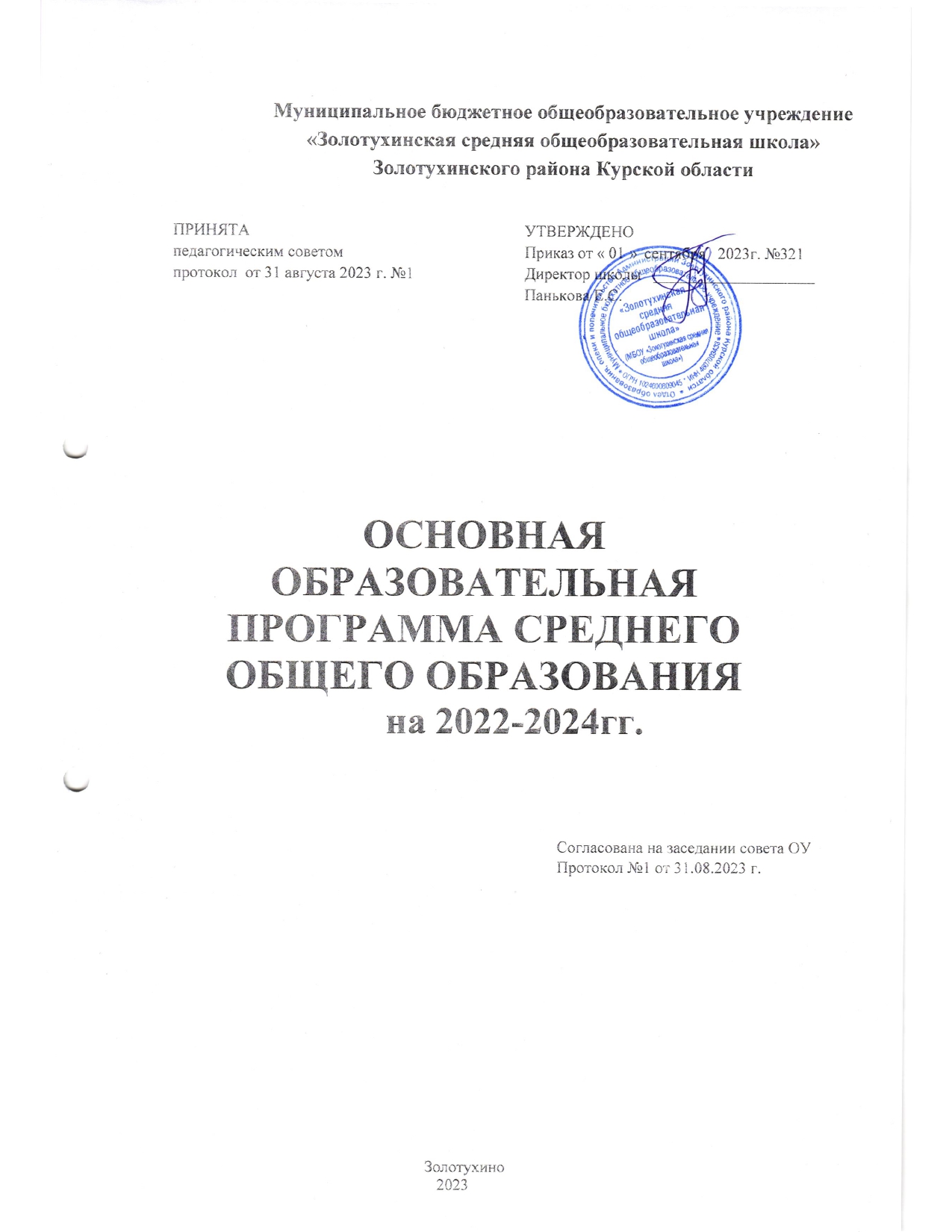 СодержаниеТребования к кадровым условиям реализации основной образовательной программы…………………………………………………………………………………............................ 269Психолого-педагогические условия реализации основной образовательной программы……………………………………………………………………………..….…. ………………281Финансовое обеспечение реализации основной образовательной программы	283Материально-технические условия реализации основной образовательной программы…………………………………………………………………………………..............................283Информационно-методические условия реализации основной образовательной программы	287Обоснование необходимых изменений в имеющихся условиях в соответствии с основной образовательной программой среднего общего образования	288Механизмы достижения целевых ориентиров в системе условий	289Сетевой график (дорожная карта) по формированию необходимой системы условий .……………………………………………………………………………………………………. 290Контроль состояния системы условий	294ЦЕЛЕВОЙ РАЗДЕЛ ОСНОВНОЙ ОБРАЗОВАТЕЛЬНОЙ ПРОГРАММЫ СРЕДНЕГО ОБЩЕГО ОБРАЗОВАНИЯПояснительная запискаНастоящая программа составлена на основе Федерального государственого образовательного	стандарта	среднего	общего	образования, утвержденного приказом Министерства образования и науки РФ от 17 мая 2012 г. N 413. Целями реализации основной образовательной программы среднего общего образования являются:становление и развитие личности обучающегося в ее самобытности и уникальности, осознание собственной индивидуальности, появление жизненных планов, готовность к самоопределению;достижение		выпускниками	планируемых	результатов:		компетенций	и компетентностей,	определяемых	личностными,		семейными,		общественными, государственными потребностями и возможностями обучающегося старшего школьного возраста, индивидуальной образовательной траекторией его развития и состоянием здоровья. Достижение поставленных целей при разработке и реализации образовательной организацией	основной	образовательной	программы		среднего	общего	образованияпредусматривает решение следующих основных задач:формирование российской гражданской идентичности обучающихся;сохранение и развитие культурного разнообразия и языкового наследия многонационального народа Российской Федерации, реализация права на изучение родного языка, овладение духовными ценностями и культурой многонационального народа России;обеспечение равных возможностей получения качественного среднего общего образования;обеспечение достижения обучающимися образовательных результатов в соответствии с требованиями, установленными Федеральным государственным образовательным стандартом среднего общего образования (далее – ФГОС СОО);обеспечение реализации бесплатного образования на уровне среднего общего образования в объеме основной образовательной программы, предусматривающей изучение обязательных учебных предметов, входящих в учебный план (учебных предметов по выбору из обязательных предметных областей, дополнительных учебных предметов, курсов по выбору и общих для включения во все учебные планы учебных предметов, в том числе на углубленном уровне), а также внеурочную деятельность;установление требований к воспитанию и социализации обучающихся, их самоидентификации посредством личностно и общественно значимой деятельности, социального и гражданского становления, осознанного выбора профессии, понимание значения профессиональной деятельности для человека и общества, в том числе через реализацию образовательных программ, входящих в основную образовательную программу;обеспечение преемственности основных образовательных программ начального общего, основного общего, среднего общего, профессионального образования;развитие государственно-общественного управления в образовании;формирование основ оценки результатов освоения обучающимися основной образовательной программы, деятельности педагогических работников, организаций, осуществляющих образовательную деятельность;создание условий для развития и самореализации обучающихся, для формирования здорового, безопасного и экологически целесообразного образа жизни обучающихся.Принципы и подходы к формированию основной образовательной программы среднего общего образованияМетодологической основой ФГОС СОО является системно-деятельностный подход, который предполагает:формирование	готовности	обучающихся	к	саморазвитию	и	непрерывному образованию;проектирование	и	конструирование	развивающей	образовательной	среды организации, осуществляющей образовательную деятельность;активную учебно-познавательную деятельность обучающихся;построение образовательной деятельности с учетом индивидуальных, возрастных, психологических, физиологических особенностей и здоровья обучающихся.Основная образовательная программа формируется на основе системно- деятельностного подхода. В связи с этим личностное, социальное, познавательное развитие обучающихся определяется характером организации их деятельности, в первую очередь учебной, а процесс функционирования образовательной организации, отраженный в основной образовательной программе (ООП), рассматривается как совокупность следующих взаимосвязанных компонентов: цели образования; содержания образования на уровне среднего общего образования; форм, методов, средств реализации этого содержания (технологии преподавания, освоения, обучения); субъектов системы образования (педагогов, обучающихся, их родителей (законных представителей)); материальной базы как средства системы образования, в том числе с учетом принципа преемственности начального общего, основного общего, среднего общего, профессионального образования, который может быть реализован как через содержание, так и через формы, средства, технологии, методы и приемы работы.Основная образовательная программа ориентируется на личность как цель, субъект, результат и главный критерий эффективности, на создание соответствующих условий для саморазвития творческого потенциала личности.Осуществление принципа индивидуально-дифференцированного подхода позволяет создать оптимальные условия для реализации потенциальных возможностей каждого обучающегося.Основная образовательная программа формируется с учетом психолого- педагогических особенностей развития детей 15–18 лет, связанных:с формированием у обучающихся системы значимых социальных и межличностных отношений, ценностно-смысловых установок, отражающих личностные и гражданские позиции в деятельности, ценностных ориентаций, мировоззрения как системы обобщенных представлений о мире в целом, об окружающей действительности, других людях и самом себе, готовности руководствоваться ими в деятельности;с переходом от учебных действий, характерных для основной школы и связанных с овладением учебной деятельностью в единстве мотивационно-смыслового и операционно- технического компонентов, к учебно-профессиональной деятельности, реализующей профессиональные и личностные устремления обучающихся. Ведущее место у обучающихся на уровне среднего общего образования занимают мотивы, связанные с самоопределением и подготовкой к самостоятельной жизни, с дальнейшим образованием и самообразованием. Эти мотивы приобретают личностный смысл и становятся действенными;с освоением видов деятельности по получению нового знания в рамках учебного предмета, его преобразованию и применению в учебных, учебно-проектных и социально- проектных ситуациях, с появлением интереса к теоретическим проблемам, к способам познания и учения, к самостоятельному поиску учебно-теоретических проблем, способности к построению индивидуальной образовательной траектории;с формированием у обучающихся научного типа мышления, овладением научной терминологией, ключевыми понятиями, методами и приемами;с самостоятельным приобретением идентичности; повышением требовательности к самому себе; углублением самооценки; бóльшим реализмом в формировании целей и стремлении к тем или иным ролям; ростом устойчивости к фрустрациям; усилением потребности влиять на других людей.Переход обучающегося в старшую школу совпадает с первым периодом юности, или первым периодом зрелости, который отличается сложностью становления личностных черт. Центральным психологическим новообразованием юношеского возраста является предварительное самоопределение, построение жизненных планов на будущее, формирование идентичности и устойчивого образа «Я». Направленность личности в юношеском возрасте характеризуется ее ценностными ориентациями, интересами, отношениями, установками, мотивами, переходом от подросткового возраста к самостоятельной взрослой жизни. К этому периоду фактически завершается становление основных биологических и психологических функций, необходимых взрослому человеку для полноценного существования. Социальное и личностное самоопределение в данном возрасте предполагает не столько эмансипацию от взрослых, сколько четкую ориентировку и определение своего места во взрослом мире.Основная образовательная программа формируется с учетом принципа демократизации, который обеспечивает формирование и развитие демократической культуры всех участников образовательных отношений на основе сотрудничества, сотворчества, личной ответственности в том числе через развитие органов государственно- общественного управления образовательной организацией.Основная образовательная программа формируется в соответствии с требованиями ФГОС СОО и с учетом индивидуальных особенностей, потребностей и запросов обучающихся и их родителей (законных представителей) при получении среднего общего образования, включая образовательные потребности обучающихся с ограниченными возможностями здоровья и инвалидов, а также значимость данного уровня общего образования для продолжения обучения в профессиональной образовательной организации или образовательной организации высшего образования, профессиональной деятельности и успешной социализации.Общая характеристика основной образовательной программыОсновная образовательная программа среднего общего образования разработана на основе ФГОС СОО, Конституции Российской Федерации, Конвенции ООН о правах ребенка, учитывает региональные, национальные и этнокультурные потребности народов Российской Федерации, обеспечивает достижение обучающимися образовательных результатов в соответствии с требованиями, установленными ФГОС СОО, определяет цели, задачи, планируемые результаты, содержание и организацию образовательной деятельности на уровне среднего общего образования и реализуется образовательной организацией через урочную и внеурочную деятельность с соблюдением требований государственных санитарно-эпидемиологических правил и нормативов.Программа содержит три раздела: целевой, содержательный и организационный. Основная образовательная программа содержит обязательную часть и часть,формируемую участниками образовательных отношений. Обязательная часть в полном объеме выполняет требования ФГОС СОО и составляет 60 %, а часть, формируемая участниками образовательных отношений, – 40 % от общего объема образовательной программы среднего общего образования.В целях обеспечения индивидуальных потребностей обучающихся в основной образовательной программе предусматриваются учебные предметы, курсы, обеспечивающие различные интересы обучающихся, в том числе этнокультурные; внеурочная деятельность.Организация образовательной деятельности по основным образовательным программам среднего общего образования основана на дифференциации содержания с учетом образовательных потребностей и интересов обучающихся, обеспечивающих изучение учебных предметов всех предметных областей основной образовательной программы среднего общего образования на базовом или углубленном уровнях (профильное обучение) основной образовательной программы среднего общего образованияОбщие подходы к организации внеурочной деятельностиСистема внеурочной деятельности включает в себя: жизнь ученических сообществ (в то числе ученических классов, разновозрастных объединений по интересам, клубов; юношеских общественных объединений и организаций в рамках «Российского движения школьников»); курсы внеурочной деятельности по выбору обучающихся; организационное обеспечение учебной деятельности; обеспечение благополучия обучающихся в пространстве общеобразовательной школы; систему воспитательных мероприятий.Организация внеурочной деятельности предусматривает возможность использования каникулярного времени, гибкость в распределении нагрузки при подготовке воспитательных мероприятий и общих коллективных дел.Вариативность содержания внеурочной деятельности определяется социально- экономическим и гуманитарным профилем обучения.Планируемые	результаты	освоения	обучающимися	основной образовательной программыПланируемые личностные результаты освоения ООПЛичностные результаты в сфере отношений обучающихся к себе, к своему здоровью, к познанию себя:ориентация обучающихся на достижение личного счастья, реализацию позитивных жизненных перспектив, инициативность, креативность, готовность и способность к личностному самоопределению, способность ставить цели и строить жизненные планы;готовность и способность обеспечить себе и своим близким достойную жизнь в процессе самостоятельной, творческой и ответственной деятельности;готовность и способность обучающихся к отстаиванию личного достоинства, собственного мнения, готовность и способность вырабатывать собственную позицию по отношению к общественно-политическим событиям прошлого и настоящего на основе осознания и осмысления истории, духовных ценностей и достижений нашей страны;готовность и способность обучающихся к саморазвитию и самовоспитанию в соответствии с общечеловеческими ценностями и идеалами гражданского общества, потребность в физическом самосовершенствовании, занятиях спортивно-оздоровительной деятельностью;принятие и реализация ценностей здорового и безопасного образа жизни, бережное, ответственное и компетентное отношение к собственному физическому и психологическому здоровью;неприятие вредных привычек: курения, употребления алкоголя, наркотиков.Личностные результаты в сфере отношений обучающихся к России как к Родине (Отечеству):российская идентичность, способность к осознанию российской идентичности в поликультурном социуме, чувство причастности к историко-культурной общности российского народа и судьбе России, патриотизм, готовность к служению Отечеству, его защите;уважение к своему народу, чувство ответственности перед Родиной, гордости за свой край, свою Родину, прошлое и настоящее многонационального народа России, уважение к государственным символам (герб, флаг, гимн);формирование уважения к русскому языку как государственному языку Российской Федерации, являющемуся основой российской идентичности и главным фактором национального самоопределения;воспитание уважения к культуре, языкам, традициям и обычаям народов, проживающих в Российской Федерации.Личностные результаты в сфере отношений обучающихся к закону, государству и к гражданскому обществу:гражданственность, гражданская позиция активного и ответственного члена российского общества, осознающего свои конституционные права и обязанности, уважающего закон и правопорядок, осознанно принимающего традиционные национальные и общечеловеческие гуманистические и демократические ценности, готового к участию в общественной жизни;признание неотчуждаемости основных прав и свобод человека, которые принадлежат каждому от рождения, готовность к осуществлению собственных прав и свобод без нарушения прав и свобод других лиц, готовность отстаивать собственные права и свободы человека и гражданина согласно общепризнанным принципам и нормам международного права и в соответствии с Конституцией Российской Федерации, правовая и политическая грамотность;мировоззрение, соответствующее современному уровню развития науки и общественной практики, основанное на диалоге культур, а также различных форм общественного сознания, осознание своего места в поликультурном мире;интериоризация ценностей демократии и социальной солидарности, готовность к договорному регулированию отношений в группе или социальной организации;готовность обучающихся к конструктивному участию в принятии решений, затрагивающих их права и интересы, в том числе в различных формах общественной самоорганизации, самоуправления, общественно значимой деятельности;приверженность идеям интернационализма, дружбы, равенства, взаимопомощи народов; воспитание уважительного отношения к национальному достоинству людей, их чувствам, религиозным убеждениям;готовность обучающихся противостоять идеологии экстремизма, национализма, ксенофобии; коррупции; дискриминации по социальным, религиозным, расовым, национальным признакам и другим негативным социальным явлениям.Личностные результаты в сфере отношений обучающихся с окружающими людьми:нравственное сознание и поведение на основе усвоения общечеловеческих ценностей, толерантного сознания и поведения в поликультурном мире, готовности и способности вести диалог с другими людьми, достигать в нем взаимопонимания, находить общие цели и сотрудничать для их достижения;принятие гуманистических ценностей, осознанное, уважительное и доброжелательное отношение к другому человеку, его мнению, мировоззрению;способность к сопереживанию и формирование позитивного отношения к людям, в том числе к лицам с ограниченными возможностями здоровья и инвалидам; бережное, ответственное и компетентное отношение к физическому и психологическому здоровью других людей, умение оказывать первую помощь;формирование выраженной в поведении нравственной позиции, в том числе способности к сознательному выбору добра, нравственного сознания и поведения на основе усвоения общечеловеческих ценностей и нравственных чувств (чести, долга, справедливости, милосердия и дружелюбия);развитие компетенций сотрудничества со сверстниками, детьми младшего возраста, взрослыми в образовательной, общественно полезной, учебно-исследовательской, проектной и других видах деятельности.Личностные результаты в сфере отношений обучающихся к окружающему миру, живой природе, художественной культуре:мировоззрение, соответствующее современному уровню развития науки, значимости науки, готовность к научно-техническому творчеству, владение достоверной информацией о передовых достижениях и открытиях мировой и отечественной науки, заинтересованность в научных знаниях об устройстве мира и общества;готовность и способность к образованию, в том числе самообразованию, на протяжении всей жизни; сознательное отношение к непрерывному образованию как условию успешной профессиональной и общественной деятельности;экологическая культура, бережное отношения к родной земле, природным богатствам России и мира; понимание влияния социально-экономических процессов на состояние природной и социальной среды, ответственность за состояние природных ресурсов; умения и навыки разумного природопользования, нетерпимое отношение к действиям, приносящим вред экологии; приобретение опыта эколого-направленной деятельности;эстетическое отношения к миру, готовность к эстетическому обустройству собственного быта.Личностные результаты в сфере отношений обучающихся к семье и родителям, в том числе подготовка к семейной жизни:ответственное отношение к созданию семьи на основе осознанного принятия ценностей семейной жизни;положительный	образ	семьи,	родительства	(отцовства	и	материнства), интериоризация традиционных семейных ценностей.Личностные результаты в сфере отношения обучающихся к труду, в сфере социально-экономических отношений:уважение ко всем формам собственности, готовность к защите своей собственности,осознанный выбор будущей профессии как путь и способ реализации собственных жизненных планов;готовность обучающихся к трудовой профессиональной деятельности как к возможности участия в решении личных, общественных, государственных, общенациональных проблем;потребность трудиться, уважение к труду и людям труда, трудовым достижениям, добросовестное, ответственное и творческое отношение к разным видам трудовой деятельности;готовность к самообслуживанию, включая обучение и выполнение домашних обязанностей.Личностные результаты в сфере физического, психологического, социального и академического благополучия обучающихся:физическое, эмоционально-психологическое, социальное благополучие обучающихся в жизни образовательной организации, ощущение детьми безопасности и психологического комфорта, информационной безопасности.Планируемые метапредметные результаты освоения ООПМетапредметные	результаты	освоения	основной	образовательной	программы представлены тремя группами универсальных учебных действий (УУД).Регулятивные универсальные учебные действия Выпускник научится:самостоятельно определять цели, задавать параметры и критерии, по которым можно определить, что цель достигнута;оценивать возможные последствия достижения поставленной цели в деятельности, собственной жизни и жизни окружающих людей, основываясь на соображениях этики и морали;ставить и формулировать собственные задачи в образовательной деятельности и жизненных ситуациях;оценивать ресурсы, в том числе время и другие нематериальные ресурсы, необходимые для достижения поставленной цели;выбирать путь достижения цели, планировать решение поставленных задач, оптимизируя материальные и нематериальные затраты;организовывать эффективный поиск ресурсов, необходимых для достижения поставленной цели;сопоставлять полученный результат деятельности с поставленной заранее целью.Познавательные универсальные учебные действия Выпускник научится:искать и находить обобщенные способы решения задач, в том числе, осуществлять развернутый информационный поиск и ставить на его основе новые (учебные и познавательные) задачи;критически оценивать и интерпретировать информацию с разных позиций, распознавать и фиксировать противоречия в информационных источниках;использовать различные модельно-схематические средства для представления существенных связей и отношений, а также противоречий, выявленных в информационных источниках;находить и приводить критические аргументы в отношении действий и суждений другого; спокойно и разумно относиться к критическим замечаниям в отношении собственного суждения, рассматривать их как ресурс собственного развития;выходить за рамки учебного предмета и осуществлять целенаправленный поиск возможностей для широкого переноса средств и способов действия;выстраивать индивидуальную образовательную траекторию, учитывая ограничения со стороны других участников и ресурсные ограничения;менять и удерживать разные позиции в познавательной деятельности.Коммуникативные универсальные учебные действия Выпускник научится:осуществлять деловую коммуникацию как со сверстниками, так и со взрослыми (как внутри образовательной организации, так и за ее пределами), подбирать партнеров для деловой коммуникации исходя из соображений результативности взаимодействия, а не личных симпатий;при осуществлении групповой работы быть как руководителем, так и членом команды в разных ролях (генератор идей, критик, исполнитель, выступающий, эксперт и т.д.);координировать и выполнять работу в условиях реального, виртуального и комбинированного взаимодействия;развернуто, логично и точно излагать свою точку зрения с использованием адекватных (устных и письменных) языковых средств;распознавать конфликтогенные ситуации и предотвращать конфликты до их активной фазы, выстраивать деловую и образовательную коммуникацию, избегая личностных оценочных суждений.Планируемые предметные результаты освоения ООПНа уровне среднего общего образования в соответствии с ФГОС СОО, помимо традиционных двух групп результатов «Выпускник научится» и «Выпускник получит возможность научиться», появляются еще две группы результатов: результаты базового и углубленного уровней.Группа результатов «Выпускник научится» представляет собой результаты, достижение которых обеспечивается учителем в отношении всех обучающихся, выбравших данный уровень обучения. Группа результатов «Выпускник получит возможность научиться» обеспечивается учителем в отношении части наиболее мотивированных и способных обучающихся, выбравших данный уровень обучения. При контроле качества образования группа заданий, ориентированных на оценку достижения планируемых результатов из блока «Выпускник получит возможность научиться», может включаться в материалы блока «Выпускник научится». Это позволит предоставить возможность обучающимся продемонстрировать овладение качественно иным уровнем достижений и выявлять динамику роста численности наиболее подготовленных обучающихся.Принципиальным отличием результатов базового уровня от результатов углубленного уровня является их целевая направленность. Результаты базового уровня ориентированы на общую функциональную грамотность, получение компетентностей для повседневной жизни и общего развития. Эта группа результатов предполагает:понимание предмета, ключевых вопросов и основных составляющих элементов изучаемой предметной области, что обеспечивается не за счет заучивания определений и правил, а посредством моделирования и постановки проблемных вопросов культуры, характерных для данной предметной области;умение решать основные практические задачи, характерные для использования методов и инструментария данной предметной области;осознание рамок изучаемой предметной области, ограниченности методов и инструментов, типичных связей с некоторыми другими областями знания.Результаты углубленного уровня ориентированы на получение компетентностей для последующей профессиональной деятельности как в рамках данной предметной области, так и в смежных с ней областях. Эта группа результатов предполагает:овладение ключевыми понятиями и закономерностями, на которых строится данная предметная область, распознавание соответствующих им признаков и взаимосвязей, способность демонстрировать различные подходы к изучению явлений, характерных для изучаемой предметной области;умение решать как некоторые практические, так и основные теоретические задачи, характерные для использования методов и инструментария данной предметной области;наличие представлений о данной предметной области как целостной теории (совокупности теорий), об основных связях с иными смежными областями знаний.Примерные программы учебных предметов построены таким образом, что предметные результаты базового уровня, относящиеся к разделу «Выпускник получит возможность научиться», соответствуют предметным результатам раздела «Выпускник научится» на углубленном уровне. Предметные результаты раздела «Выпускник получит возможность научиться» не выносятся на итоговую аттестацию, но при этом возможность их достижения должна быть предоставлена каждому обучающемуся.Русский языкВ результате изучения учебного предмета «Русский язык» на уровне среднего общего образования:Выпускник на базовом уровне научится:использовать языковые средства адекватно цели общения и речевой ситуации;создавать устные и письменные высказывания, монологические и диалогические тексты определенной функционально-смысловой принадлежности (описание, повествование, рассуждение) и определенных жанров (тезисы, конспекты, выступления, лекции, отчеты, сообщения, аннотации, рефераты, доклады, сочинения);правильно использовать лексические и грамматические средства связи предложений при построении текста;создавать устные и письменные тексты разных жанров в соответствии с функционально-стилевой принадлежностью текста;анализировать текст с точки зрения наличия в нем явной и скрытой, основной и второстепенной информации, определять его тему, проблему и основную мысль;извлекать необходимую информацию из различных источников и переводить ее в текстовый формат;преобразовывать текст в другие виды передачи информации;соблюдать культуру публичной речи;соблюдать в речевой практике основные орфоэпические, лексические, грамматические, стилистические, орфографические и пунктуационные нормы русского литературного языка;оценивать собственную и чужую речь с позиции соответствия языковым нормам;использовать основные нормативные словари и справочники для оценки устных и письменных высказываний с точки зрения соответствия языковым нормам.Выпускник на базовом уровне получит возможность научиться:распознавать уровни и единицы языка в предъявленном тексте и видеть взаимосвязь между ними;анализировать при оценке собственной и чужой речи языковые средства, использованные в тексте, с точки зрения правильности, точности и уместности их употребления;комментировать авторские высказывания на различные темы (в том числе о богатстве и выразительности русского языка);использовать синонимические ресурсы русского языка для более точного выражения мысли и усиления выразительности речи;иметь представление об историческом развитии русского языка и истории русского языкознания;выражать согласие или несогласие с мнением собеседника в соответствии с правилами ведения диалогической речи;владеть умениями информационно перерабатывать прочитанные и прослушанные тексты и представлять их в виде тезисов, конспектов, аннотаций, рефератов;соблюдать нормы речевого поведения в разговорной речи, а также в учебно-научной и официально-деловой сферах общения;совершенствовать орфографические и пунктуационные умения и навыки на основе знаний о нормах русского литературного языка;использовать основные нормативные словари и справочники для расширения словарного запаса и спектра используемых языковых средств;оценивать эстетическую сторону речевого высказывания при анализе текстов (в том числе художественной литературы).В результате изучения учебного предмета «Русский язык» на уровне среднего общего образования:Выпускник на углублённом уровне научится:воспринимать лингвистику как часть общечеловеческого гуманитарного знания;рассматривать язык в качестве многофункциональной развивающейся системы;распознавать уровни и единицы языка в предъявленном тексте и видеть взаимосвязь между ними;анализировать языковые средства, использованные в тексте, с точки зрения правильности, точности и уместности их употребления при оценке собственной и чужой речи;комментировать авторские высказывания на различные темы (в том числе о богатстве и выразительности русского языка);отмечать отличия языка художественной разновидностей современного русского языка;использовать синонимические ресурсы русского языка для более точного выражения мысли и усиления выразительности речи;иметь представление об историческом развитии русского языка и истории русского языкознания;выражать согласие или несогласие с мнением собеседника в соответствии с правилами ведения диалогической речи;дифференцировать	главную	и	второстепенную	информацию,	известную	и неизвестную информацию в прослушанном тексте;проводить самостоятельный поиск текстовой и нетекстовой информации, отбирать и анализировать полученную информацию;оценивать стилистические ресурсы языка;сохранять стилевое единство при создании текста заданного функционального стиля;владеть умениями информационно перерабатывать прочитанные прослушанные тексты и представлять их в виде тезисов, конспектов, аннотаций, рефератов;создавать отзывы и рецензии на предложенный текст;соблюдать культуру чтения, говорения, аудирования и письма;соблюдать культуру научного и делового общения в устной и письменной форме, в том числе при обсуждении дискуссионных проблем;соблюдать нормы речевого поведения в разговорной речи, а также в учебно-научной и официально-деловой сферах общения;осуществлять речевой самоконтроль;совершенствовать орфографические и пунктуационные умения и навыки на основе знаний о нормах русского литературного языка;использовать основные нормативные словари и справочники для расширения словарного запаса и спектра используемых языковых средств;оценивать эстетическую сторону речевого высказывания при анализе текстов (в том числе художественной литературы).Выпускник на углубленном уровне получит возможность научиться:проводить комплексный анализ языковых единиц в тексте;выделять и описывать социальные функции русского языка;проводить лингвистические эксперименты, связанные с социальными функциями языка, и использовать его результаты в практической речевой деятельности;анализировать	языковые	явления	и	факты,	допускающие	неоднозначную интерпретацию;характеризовать роль форм русского языка в становлении и развитии русского языка;проводить анализ прочитанных и прослушанных текстов и представлять их в виде доклада, статьи, рецензии, резюме;проводить комплексный лингвистический анализ текста в соответствии с его функционально-стилевой и жанровой принадлежностью;критически оценивать устный монологический текст и устный диалогический текст;выступать перед аудиторией с текстами различной жанровой принадлежности;осуществлять речевой самоконтроль, самооценку, самокоррекцию;использовать языковые средства с учетом вариативности современного русского языка;проводить анализ коммуникативных качеств и эффективности речи;редактировать устные и письменные тексты различных стилей и жанров на основе знаний о нормах русского литературного языка;определять пути совершенствования собственных коммуникативных способностей и культуры речи.ЛитератураВ результате изучения учебного предмета «Литература» на уровне среднего общего образования:Выпускник на базовом уровне научится:демонстрировать знание произведений русской, родной и мировой литературы, приводя примеры двух или более текстов, затрагивающих общие темы или проблемы;в устной и письменной форме обобщать и анализировать свой читательский опыт, а именно:обосновывать выбор художественного произведения для анализа, приводя в качестве аргумента как тему (темы) произведения, так и его проблематику (содержащиеся в нем смыслы и подтексты);использовать для раскрытия тезисов своего высказывания указание на фрагменты произведения, носящие проблемный характер и требующие анализа;давать объективное изложение текста: характеризуя произведение, выделять две (или более) основные темы или идеи произведения, показывать их развитие в ходе сюжета, их взаимодействие и взаимовлияние, в итоге раскрывая сложность художественного мира произведения;анализировать жанрово-родовой выбор автора, раскрывать особенности развития и связей элементов художественного мира произведения: места и времени действия, способы изображения действия и его развития, способы введения персонажей и средства раскрытия и/или развития их характеров;определять контекстуальное значение слов и фраз, используемых в художественном произведении (включая переносные и коннотативные значения), оценивать их художественную выразительность с точки зрения новизны, эмоциональной и смысловой наполненности, эстетической значимости;анализировать авторский выбор определенных композиционных решений в произведении, раскрывая, как взаиморасположение и взаимосвязь определенных частей текста способствует формированию его общей структуры и обусловливает эстетическое воздействие на читателя (например, выбор определенного зачина и концовки произведения, выбор между счастливой или         трагической         развязкой,         открытым         или         закрытым         финалом);анализировать случаи, когда для осмысления точки зрения автора и/или героев требуется отличать то, что прямо заявлено в тексте, от того, что в нем подразумевается (например, ирония,	сатира,	сарказм,	аллегория,	гипербола	и	т.п.);осуществлять следующую продуктивную деятельность:давать развернутые ответы на вопросы об изучаемом на уроке произведении или создавать небольшие рецензии на самостоятельно прочитанные произведения, демонстрируя целостное восприятие художественного мира произведения, понимание принадлежности произведения к литературному направлению (течению) и культурно- исторической эпохе (периоду);выполнять проектные работы в сфере литературы и искусства, предлагать свои собственные обоснованные интерпретации литературных произведений.Выпускник на базовом уровне получит возможность научиться:– давать историко-культурный комментарий к тексту произведения (в том числе и сиспользованием ресурсов музея, специализированной библиотеки, исторических документов и т. п.);анализировать художественное произведение в сочетании воплощения в нем объективных законов   литературного   развития   и   субъективных   черт   авторской   индивидуальности;анализировать художественное произведение во взаимосвязи литературы с другими областями    гуманитарного    знания    (философией,    историей,    психологией    и    др.);анализировать одну из интерпретаций эпического, драматического или лирического произведения (например, кинофильм или театральную постановку; запись художественного чтения; серию иллюстраций к произведению), оценивая, как интерпретируется исходный текст.Выпускник на базовом уровне получит возможность узнать:о месте и значении русской литературы в мировой литературе;о произведениях новейшей отечественной и мировой литературы;о важнейших литературных ресурсах, в том числе в сети Интернет;об историко-культурном подходе в литературоведении;об историко-литературном процессе XIX и XX веков;о наиболее ярких или характерных чертах литературных направлений или течений;имена ведущих писателей, значимые факты их творческой биографии, названия ключевых произведений, имена героев, ставших «вечными образами» или именами нарицательными в общемировой и отечественной культуре;о соотношении и взаимосвязях литературы с историческим периодом, эпохой.демонстрировать знание произведений русской, родной и мировой литературы в соответствии с материалом, обеспечивающим углубленное изучение предмета;в устной и письменной форме анализировать:конкретные произведения с использованием различных научных методов, методик и практик чтения;конкретные произведения во взаимосвязи с другими видами искусства (театром, кино и др.) и отраслями знания (историей, философией, педагогикой, психологией и др.);несколько различных интерпретаций эпического, драматического или лирического произведения (например, кинофильм или театральную постановку; запись художественного чтения; серию иллюстраций к произведению), оценивая, как каждая версия интерпретирует исходный текст;ориентироваться в историко-литературном процессе XIX–ХХ веков и современном литературном процессе, опираясь на:понятие об основных литературных направлениях, течениях, ведущих литературных группах (уметь определять наиболее яркие или характерные черты направления или течения в конкретном тексте, в том числе прежде неизвестном), знание о составе ведущих литературных групп, о литературной борьбе и взаимодействии между ними (например, о полемике символистов и футуристов, сторонников «гражданской» и«чистой» поэзии и др.);знание имен и творческих биографий наиболее известных писателей, критиков, литературных героев, а также названий самых значительных произведений;представление о значимости и актуальности произведений в контексте эпохи их появления;знания об истории создания изучаемых произведений и об особенностях восприятия произведений читателями в исторической динамике;обобщать	и	анализировать	свой	читательский	опыт	(в	том	числе	и	опыт самостоятельного чтения):давать развернутые ответы на вопросы с использованием научного аппарата литературоведения и литературной критики, демонстрируя целостное восприятиехудожественного мира произведения на разных его уровнях в их единстве и взаимосвязи и понимание принадлежности произведения к литературному направлению (течению) и культурно-исторической эпохе (периоду);осуществлять следующую продуктивную деятельность:выполнять проектные и исследовательские литературоведческие работы, самостоятельно определяя их тематику, методы и планируемые результаты;давать историко-культурный комментарий к тексту произведения (в том числе и с использованием ресурсов музея, специализированной библиотеки, исторических документов и др.).Родной языкВ результате изучения учебного предмета «Родной язык» на уровне среднего общего образования:Язык и культураВыпускник научится:выявлять   единицы   языка   с   национально-культурным   компонентом   значения в произведениях устного народного творчества, в художественной литературе и исторических текстах;приводить примеры, которые доказывают, что изучение русского родного языка позволяет лучше узнать историю и культуру страны;уместно использовать правила русского речевого этикета в учебной деятельности и повседневной жизни.Выпускник получит возможность научиться:самостоятельно определять цели своего обучения, ставить и формулировать для себя новые задачи в учебе и познавательной деятельности, развивать мотивы и интересы своей познавательной деятельности;самостоятельно планировать пути достижения целей, в том числе альтернативные, осознанно выбирать наиболее эффективные способы решения учебных и познавательных задач.- формирование ответственности за языковую культуру как общечеловеческая ценность.Культура речиВыпускник научится:владеть различными видами аудирования (с полным пониманием, с пониманием основного содержания, с выборочным извлечением информации) и информационной переработки текстов различных функциональных разновидностей языка;понимать и формулировать в устной форме тему, коммуникативную задачу, основную мысль, логику изложения учебно-научного, публицистического, официально- делового, художественного текстов, распознавать в них основную и дополнительную информацию, комментировать её в устной форме.Выпускник получит возможность научиться:- анализировать речевые высказывания с точки зрения их соответствия ситуации общения и успешности в достижении прогнозируемого результата; понимать основные причины коммуникативных неудач и уметь объяснять их;- анализировать и комментировать речь в устной форме.ЧтениеВыпускник научится:владеть навыками различных видов чтения (изучающим, ознакомительным, просмотровым) и информационной переработки прочитанного материала;передавать схематически представленную информацию в виде связного текста;владеть навыками работы с учебной книгой, словарями и другими информационными источниками, включая СМИ и ресурсы Интернета;отбирать и систематизировать материал на определённую тему, анализировать отобранную информацию и интерпретировать её в соответствии с поставленной коммуникативной задачей.Выпускник получит возможность научиться:понимать, анализировать, оценивать явную и скрытую (подтекстовую) информацию в прочитанных текстах разной функционально-стилевой и жанровой принадлежности;извлекать информацию по заданной проблеме (включая противоположные точки зрения на её решение) из различных источников (учебно-научных текстов, текстов СМИ, том числе представленных в электронном виде на различных информационных носителях, официально-деловых текстов), высказывать собственную точку зрения на решение проблемы.ГоворениеВыпускник научится:создавать устные монологические и диалогические высказывания (в том числе оценочного характера) на актуальные социально-культурные, нравственно-этические, бытовые, учебные темы (в том числе лингвистические, а также темы, связанные с содержанием других изучаемых учебных предметов) разной коммуникативной направленности в соответствии с целями и ситуацией общения (сообщение, небольшой доклад в ситуации учебно-научного общения, бытовой рассказ о событии, история, участие в беседе, споре);обсуждать и чётко формулировать цели, план совместной групповой учебной деятельности, распределение частей работы; извлекать из различных источников, систематизировать и анализировать материал на определённую тему и передавать его в устной форме с учётом заданных условий общения;соблюдать в практике устного речевого общения основные орфоэпические, лексические, грамматические нормы современного русского литературного языка; стилистически корректно использовать лексику и фразеологию, правила речевого этикета.Выпускник получит возможность научиться:- создавать устные монологические и диалогические высказывания различных типов и жанров в учебно-научной (на материале изучаемых учебных дисциплин), социально- культурной и деловой сферах общения;участвовать в разных видах обсуждения, формулировать собственную позицию и аргументировать ее, привлекая сведения из жизненного и читательского опыта;ПисьмоВыпускник научится:создавать письменные монологические высказывания разной коммуникативной направленности;излагать содержание прослушанного или прочитанного текста (подробно, сжато, выборочно) в форме также тезисов, плана;соблюдать в практике письма основные лексические, грамматические, орфографические и пунктуационные нормы современного русского литературного языка; стилистически корректно использовать лексику и фразеологиюсоблюдать основные языковые нормы в устной и письменной речи;опираться на фонетический, морфемный, словообразовательный и морфологический анализ в практике правописания ;- опираться на грамматико-интонационный анализ при объяснении расстановки знаков препинания в предложении;владеть основными стилистическими ресурсами лексики и фразеологии родного языка, основными нормами родного языка (орфоэпическими, лексическими, грамматическими, орфографическими, пунктуационными), нормами речевого этикета, приобретение опыта их использования в речевой практике при создании устных, письменных высказываний; стремление к речевому самосовершенствованию.Выпускник получит возможность научиться:писать конспект, отзыв, тезисы, рефераты, статьи, рецензии, доклады, интервью, очерки, доверенности, резюме и другие жанры.Речь. Речевая деятельность. ТекстВыпускник научится:адекватно понимать, интерпретировать и комментировать тексты различных функционально-смысловых типов речи (повествование, описание, рассуждение) и функциональных разновидностей языка;участвовать в диалогическом и полилогическом общении, создавать устные монологические высказывания разной коммуникативной направленности в зависимости от целей, сферы и ситуации общения с соблюдением норм современного русского литературного языка и речевого этикета;создавать и редактировать письменные тексты разных стилей и жанров с соблюдением норм современного русского литературного языка и речевого этикета;анализировать текст с точки зрения его темы, цели, основной мысли, основной и дополнительной информации, принадлежности к функционально-смысловому типу речи и функциональной разновидности языка;опознавать лексические средства выразительности и основные виды тропов (метафора, эпитет, сравнение, гипербола, олицетворение);оценивать чужие и собственные речевые высказывания разной функциональной направленности с точки зрения соответствия их коммуникативным требованиям и языковой правильности;исправлять речевые недостатки, редактировать текст;выступать перед аудиторией сверстников с небольшими информационными сообщениями, сообщением и небольшим докладом на учебно-научную тему.Выпускник получит возможность научиться:осознанно использовать речевые средства в соответствии с задачей коммуникации для выражения своих чувств, мыслей и потребностей; планирования и регуляции своей деятельности;различать и анализировать тексты разговорного характера, научные, публицистические, официально-деловые, тексты художественной литературы с точки зрения специфики использования в них лексических, морфологических, синтаксических средств.Иностранный языкВ результате изучения учебного предмета «Иностранный язык» (английский, немецкий) на уровне среднего общего образования:Выпускник на базовом уровне научится:Коммуникативные умения Говорение, диалогическая речьВести диалог/полилог в ситуациях неофициального общения в рамках изученной тематики;при помощи разнообразных языковых средств без подготовки инициировать, поддерживать и заканчивать беседу на темы, включенные в раздел «Предметное содержание речи»; выражать и аргументировать личную точку зрения;запрашивать информацию и обмениваться информацией в пределах изученной тематики;обращаться за разъяснениями, уточняя интересующую информацию.Говорение, монологическая речьФормулировать несложные связные высказывания с использованием основных коммуникативных типов речи (описание, повествование, рассуждение, характеристика) в рамках тем, включенных в раздел «Предметное содержание речи»;передавать	основное	содержание	прочитанного/ увиденного/услышанного;давать краткие описания и/или комментарии с опорой на нелинейный текст (таблицы, графики);строить высказывание на основе изображения с опорой или без опоры на ключевые слова/план/вопросы.АудированиеПонимать основное содержание несложных аутентичных аудиотекстов различных стилей и жанров монологического и диалогического характера в рамках изученной тематики с четким нормативным произношением;выборочное понимание запрашиваемой информации из несложных аутентичных аудиотекстов различных жанров монологического и диалогического характера в рамках изученной тематики, характеризующихся четким нормативным произношением.ЧтениеЧитать и понимать несложные аутентичные тексты различных стилей и жанров, используя основные виды чтения (ознакомительное, изучающее, поисковое/просмотровое) в зависимости от коммуникативной задачи;отделять в несложных аутентичных текстах различных стилей и жанров главную информацию от второстепенной, выявлять наиболее значимые факты.ПисьмоПисать несложные связные тексты по изученной тематике;писать личное (электронное) письмо, заполнять анкету, письменно излагать сведения о себе в форме, принятой в стране/странах изучаемого языка;письменно выражать свою точку зрения в рамках тем, включенных в раздел«Предметное содержание речи», в форме рассуждения, приводя аргументы и примеры.Языковые навыкиОрфография и пунктуацияВладеть	орфографическими	навыками	в	рамках	тем,	включенных	в	раздел«Предметное содержание речи»;расставлять в тексте знаки препинания в соответствии с нормами пунктуации.Фонетическая сторона речиВладеть слухопроизносительными навыками в рамках тем, включенных в раздел«Предметное содержание речи»;владеть навыками ритмико-интонационного оформления речи в зависимости от коммуникативной ситуации.Лексическая сторона речиРаспознавать и употреблять в речи лексические единицы в рамках тем, включенных в раздел «Предметное содержание речи»;распознавать и употреблять в речи наиболее распространенные фразовые глаголы;определять принадлежность слов к частям речи по аффиксам;догадываться о значении отдельных слов на основе сходства с родным языком, по словообразовательным элементам и контексту;распознавать и употреблять различные средства связи в тексте для обеспечения его целостности (firstly, to begin with, however, as for me, finally, at last, etc.).Грамматическая сторона речиОперировать в процессе устного и письменного общения основными синтактическими конструкциями в соответствии с коммуникативной задачей;употреблять в речи различные коммуникативные типы предложений: утвердительные, вопросительные (общий, специальный, альтернативный, разделительный вопросы), отрицательные, побудительные (в утвердительной и отрицательной формах);употреблять в речи распространенные и нераспространенные простые предложения, в том числе с несколькими обстоятельствами, следующими в определенном порядке (We moved to a new house last year);употреблять в речи сложноподчиненные предложения с союзами и союзными словами what, when, why, which, that, who, if, because, that’s why, than, so, for, since, during, so that, unless;употреблять в речи сложносочиненные предложения с сочинительными союзами and, but, or;употреблять в речи условные предложения реального (Conditional I – If I see Jim, I’ll invite him to our school party) и нереального характера (Conditional II – If I were you, I would start learning French);употреблять в речи предложения с конструкцией I wish (I wish I had my own room);употреблять в речи предложения с конструкцией so/such (I was so busy that I forgot to phone my parents);употреблять в речи конструкции с герундием: to love / hate doing something; stop talking;употреблять в речи конструкции с инфинитивом: want to do, learn to speak;употреблять в речи инфинитив цели (I called to cancel our lesson);употреблять в речи конструкцию it takes me … to do something;использовать косвенную речь;использовать в речи глаголы в наиболее употребляемых временных формах: Present Simple, Present Continuous, Future Simple, Past Simple, Past Continuous, Present Perfect, Present Perfect Continuous, Past Perfect;употреблять в речи страдательный залог в формах наиболее используемых времен: Present Simple, Present Continuous, Past Simple, Present Perfect;употреблять в речи различные грамматические средства для выражения будущего времени – to be going to, Present Continuous; Present Simple;употреблять в речи модальные глаголы и их эквиваленты (may, can/be able to, must/have to/should; need, shall, could, might, would);согласовывать времена в рамках сложного предложения в плане настоящего и прошлого;употреблять в речи имена существительные в единственном числе и во множественном числе, образованные по правилу, и исключения;употреблять в речи определенный/неопределенный/нулевой артикль;употреблять в речи личные, притяжательные, указательные, неопределенные, относительные, вопросительные местоимения;употреблять в речи имена прилагательные в положительной, сравнительной и превосходной степенях, образованные по правилу, и исключения;употреблять в речи наречия в положительной, сравнительной и превосходной степенях, а также наречия, выражающие количество (many / much, few / a few, little / a little) и наречия, выражающие время;употреблять предлоги, выражающие направление движения, время и место действия.Выпускник на базовом уровне получит возможность научиться:Коммуникативные умения Говорение, диалогическая речьВести диалог/полилог в ситуациях официального общения в рамках изученной тематики; кратко комментировать точку зрения другого человека;проводить подготовленное интервью, проверяя и получая подтверждение какой-либо информации;обмениваться информацией, проверять и подтверждать собранную фактическую информацию.Говорение, монологическая речьРезюмировать прослушанный/прочитанный текст;обобщать информацию на основе прочитанного/прослушанного текста.АудированиеПолно и точно воспринимать информацию в распространенных коммуникативных ситуациях;обобщать прослушанную информацию и выявлять факты в соответствии с поставленной задачей/вопросом.ЧтениеЧитать и понимать несложные аутентичные тексты различных стилей и жанров и отвечать на ряд уточняющих вопросов.ПисьмоПисать краткий отзыв на фильм, книгу или пьесу.Языковые навыки Фонетическая сторона речиПроизносить звуки английского языка четко, естественным произношением, не допуская ярко выраженного акцента.Орфография и пунктуацияВладеть орфографическими навыками;расставлять в тексте знаки препинания в соответствии с нормами пунктуации.Лексическая сторона речиИспользовать фразовые глаголы по широкому спектру тем, уместно употребляя их в соответствии со стилем речи;узнавать и использовать в речи устойчивые выражения и фразы (collocations).Грамматическая сторона речиИспользовать	в	речи	модальные	глаголы	для	выражения	возможности	или вероятности в прошедшем времени (could + have done; might + have done);употреблять в речи структуру have/get + something + Participle II (causative form) как эквивалент страдательного залога;употреблять в речи эмфатические конструкции типа It’s him who… It’s time you did smth;употреблять в речи все формы страдательного залога;употреблять в речи времена Past Perfect и Past Perfect Continuous;употреблять в речи условные предложения нереального характера (Conditional 3);употреблять в речи структуру to be/get + used to + verb;употреблять в речи структуру used to / would + verb для обозначения регулярных действий в прошлом;употреблять в речи предложения с конструкциями as … as; not so … as; either … or; neither … nor;использовать широкий спектр союзов для выражения противопоставления и различия в сложных предложениях.В результате изучения учебного предмета «Иностранный язык» (немецкий) на уровне среднего общего образования:Выпускник на базовом уровне научится:Коммуникативные умения Говорение, диалогическая речьВести диалог/полилог в ситуациях неофициального общения в рамках изученной тематики;при помощи разнообразных языковых средств без подготовки инициировать, поддерживать и заканчивать беседу на темы, включенные в раздел «Предметное содержание речи»;выражать и аргументировать личную точку зрения;запрашивать информацию и обмениваться информацией в пределах изученной тематики;обращаться за разъяснениями, уточняя интересующую информацию.Говорение, монологическая речьФормулировать несложные связные высказывания с использованием основных коммуникативных типов речи (описание, повествование, рассуждение, характеристика) в рамках тем, включенных в раздел «Предметное содержание речи»;передавать основное содержание прочитанного/увиденного/услышанного;давать краткие описания и/или комментарии с опорой на нелинейный текст (таблицы, графики);строить высказывание на основе изображения с опорой или без опоры на ключевые слова/план/вопросы.АудированиеПонимать основное содержание несложных аутентичных аудиотекстов различных стилей и жанров монологического и диалогического характера в рамках изученной тематики с четким нормативным произношением;выборочное понимание запрашиваемой информации из несложных аутентичных аудиотекстов различных жанров монологического и диалогического характера в рамках изученной тематики, характеризующихся четким нормативным произношением.ЧтениеЧитать и понимать несложные аутентичные тексты различных стилей и жанров, используя основные виды чтения (ознакомительное, изучающее, поисковое/просмотровое) в зависимости от коммуникативной задачи;отделять в несложных аутентичных текстах различных стилей и жанров главную информацию от второстепенной, выявлять наиболее значимые факты.ПисьмоПисать несложные связные тексты по изученной тематике;писать личное (электронное) письмо, заполнять анкету, письменно излагать сведения о себе в форме, принятой в стране/странах изучаемого языка;письменно выражать свою точку зрения в рамках тем, включенных в раздел «Предметное содержание речи», в форме рассуждения, приводя аргументы и примеры.Языковые навыкиОрфография и пунктуацияВладеть орфографическими навыками в рамках тем, включенных в раздел «Предметное содержание речи»;расставлять в тексте знаки препинания в соответствии с нормами пунктуации.Фонетическая сторона речиВладеть слухопроизносительными навыками в рамках тем, включенных в раздел«Предметное содержание речи»;владеть	навыками	ритмико-интонационного	оформления	речи	в	зависимости	от коммуникативной ситуации.Лексическая сторона речиРаспознавать и употреблять в речи лексические единицы в рамках тем, включенных в раздел «Предметное содержание речи»;распознавать и употреблять в речи наиболее распространенные фразовые глаголы;определять принадлежность слов к частям речи по аффиксам;догадываться о значении отдельных слов на основе сходства с родным языком, по словообразовательным элементам и контексту;распознавать и употреблять различные средства связи в тексте для обеспечения его целостности (erstens, zuerst, beginnen mit+Dat.,dennoch,dann,nachher ,endlich, zuletzt, zum Abschluss ...)Грамматическая сторона речиОперировать в процессе устного и письменного общения основными синтактическими конструкциями в соответствии с коммуникативной задачей;употреблять в речи различные коммуникативные типы предложений: утвердительные, вопросительные (общий, специальный, альтернативный, разделительный вопросы), отрицательные, побудительные (в утвердительной и отрицательной формах);употреблять в речи распространенные и нераспространенные простые предложения, в том числе с несколькими обстоятельствами, следующими в определенном порядке (Wir zogen in ein neues Haus im letzten Jahr um.);употреблять в речи сложноподчиненные предложения с союзами и союзными словами dass, wenn, falls ob, obwohl, weil, wer, was, wo, welcher, wessen;употреблять в речи сложносочиненные предложения с сочинительными союзами und, aber, oder, sondern;употреблять в речи условные предложения реального (Konjunktiv I – Er komme gleich zum Schuldirektor) и нереального характера (Konjunktiv II – Wenn du zu uns gestern gekommen wärest, hättest du auch die Torte gegessen.);употреблять в речи предложения с конструкцией ich möchte gern, ich würde gern (Ich möchte/würde gern ins Kino gehen)употреблять в речи предложения с конструкцией so… (Ich war so beschäftigt, dass…; употреблять в речи конструкции c Partizip I: Im Schuhlhof sehen wir viele spielende Kinder; schweigend bewunderten die Touristen dieses Meisterwerk von Raffaelупотреблять в речи конструкции с инфинитивом: um…zu, statt…zu, ohne…zu;использовать косвенную речь (Er sagt, er sei beschäftigt.);использовать в речи глаголы в наиболее употребляемых временных формах: Präsens, Präteritum, Perfekt, Plusquamperfekt, Futurum I;употреблять в речи страдательный залог в формах наиболее используемых времен: Präsens Passiv, Präteritum Passiv, Perfekt Passiv, Plusquamperfekt Passiv, Futurum I Passiv;употреблять в речи различные грамматические средства для выражения будущего времени Präsens ,Futurum Iупотреблять в речи модальные глаголы (wollen,können,dürfen…)согласовывать времена в рамках сложного предложения в плане настоящего и прошлого;употреблять в речи имена существительные в единственном числе и во множественном числе, образованные по правилу, и исключения;употреблять в речи определенный/неопределенный/нулевой артикль;употреблять в речи личные, притяжательные, указательные, неопределенные, относительные, вопросительные местоимения;употреблять в речи имена прилагательные в положительной, сравнительной и превосходной степенях, образованные по правилу, и исключения;употреблять в речи наречия в положительной, сравнительной и превосходной степенях, а также различные группы наречий (количества,места,времени …)употреблять предлоги, выражающие направление движения, время и место действия.Выпускник на базовом уровне получит возможность научиться:Коммуникативные умения Говорение, диалогическая речьВести диалог/полилог в ситуациях официального общения в рамках изученной тематики; кратко комментировать точку зрения другого человека;проводить подготовленное интервью, проверяя и получая подтверждение какой-либо информации;обмениваться информацией, проверять и подтверждать собранную фактическую информацию.Говорение, монологическая речьРезюмировать прослушанный/прочитанный текст;обобщать информацию на основе прочитанного/прослушанного текста.АудированиеПолно и точно воспринимать информацию в распространенных коммуникативных ситуациях;обобщать прослушанную информацию и выявлять факты в соответствии с поставленной задачей/вопросом.ЧтениеЧитать и понимать несложные аутентичные тексты различных стилей и жанров и отвечать на ряд уточняющих вопросов.ПисьмоПисать краткий отзыв на фильм, книгу или пьесу.Языковые навыки Фонетическая сторона речиПроизносить звуки немецкого языка четко, естественным произношением, не допуская ярко выраженного акцента.Орфография и пунктуацияВладеть орфографическими навыками;расставлять в тексте знаки препинания в соответствии с нормами пунктуации.Лексическая сторона речиИспользовать фразовые глаголы по широкому спектру тем, уместно употребляя их в соответствии со стилем речи;узнавать и использовать в речи устойчивые выражения и фразыГрамматическая сторона речиИспользовать в речи модальные глаголы для выражения возможности или вероятности в прошедшем времени (können + Inf.);употреблять в речи структуру bekommen/erhalten/kriegen + Partizip II как эквивалент страдательного залога;употреблять в речи эмфатические конструкции zB: indirekte Wortfolge;употреблять в речи все формы страдательного залога;-употреблять в речи времена Präteritum, Perfekt, Plusquamperfekt;употреблять в речи условные предложения нереального характера Konditionalis I(ich würde… gehen )употреблять в речи предложения с конструкциями bald … bald, sowohl … als auch, entweder … oder, weder … noch;использовать широкий спектр союзов для выражения противопоставления и различия в сложных предложениях.ИсторияВ результате изучения учебного предмета «История» на уровне среднего общего образования:Выпускник на углубленном уровне научится:владеть системными историческими знаниями, служащими основой для понимания места и роли России в мировой истории, соотнесения (синхронизации) событий и процессов всемирной, национальной и региональной/локальной истории;характеризовать особенности исторического пути России, ее роль в мировом сообществе;определять исторические предпосылки, условия, место и время создания исторических документов;использовать приемы самостоятельного поиска и критического анализа историко- социальной информации в Интернете, на телевидении, в других СМИ, ее систематизации и представления в различных знаковых системах;определять причинно-следственные, пространственные, временные связи между важнейшими событиями (явлениями, процессами);различать в исторической информации факты и мнения, исторические описания и исторические объяснения;находить и правильно использовать картографические источники для реконструкции исторических событий, привязки их к конкретному месту и времени;презентовать историческую информацию в виде таблиц, схем, графиков;раскрывать сущность дискуссионных, «трудных» вопросов истории России, определять и аргументировать свое отношение к различным версиям, оценкам исторических событий и деятельности личностей на основе представлений о достижениях историографии;соотносить и оценивать исторические события локальной, региональной, общероссийской и мировой истории ХХ в.;обосновывать с опорой на факты, приведенные в учебной и научно-популярной литературе, собственную точку зрения на основные события истории России Новейшего времени;применять приемы самостоятельного поиска и критического анализа историко- социальной информации, ее систематизации и представления в различных знаковых системах;критически оценивать вклад конкретных личностей в развитие человечества;изучать биографии политических деятелей, дипломатов, полководцев на основе комплексного использования энциклопедий, справочников;объяснять, в чем состояли мотивы, цели и результаты деятельности исторических личностей и политических групп в истории;самостоятельно анализировать полученные данные и приходить к конкретным результатам на основе вещественных данных, полученных в результате исследовательских раскопок;объяснять, в чем состояли мотивы, цели и результаты деятельности исторических личностей и политических групп в истории;давать комплексную оценку историческим периодам (в соответствии с периодизацией, изложенной в историко-культурном стандарте), проводить временной и пространственный анализ.Выпускник на углубленном уровне получит возможность научиться:использовать принципы структурно-функционального, временнóго и пространственного анализа при работе с источниками, интерпретировать и сравниватьсодержащуюся в них информацию с целью реконструкции фрагментов исторической действительности, аргументации выводов, вынесения оценочных суждений;анализировать и сопоставлять как научные, так и вненаучные версии и оценки исторического прошлого, отличать интерпретации, основанные на фактическом материале, от заведомых искажений, фальсификации;устанавливать причинно-следственные, пространственные, временные связи исторических событий, явлений, процессов на основе анализа исторической ситуации;определять и аргументировать свое отношение к различным версиям, оценкам исторических событий и деятельности личностей на основе представлений о достижениях историографии;применять элементы источниковедческого анализа при работе с историческими материалами (определение принадлежности и достоверности источника, обстоятельства и цели его создания, позиций авторов и др.), излагать выявленную информацию, раскрывая ее познавательную ценность;целенаправленно применять элементы методологических знаний об историческом процессе, начальные историографические умения в познавательной, проектной, учебно- исследовательской деятельности, социальной практике, поликультурном общении, общественных обсуждениях и т.д.;знать основные подходы (концепции) в изучении истории;знакомиться с оценками «трудных» вопросов истории;работать	с	историческими	источниками,	самостоятельно	анализировать документальную базу по исторической тематике; оценивать различные исторические версии;исследовать с помощью исторических источников особенности экономической и политической жизни Российского государства в контексте мировой истории ХХ в.;корректно использовать терминологию исторической науки в ходе выступления, дискуссии и т.д.;представлять результаты историко-познавательной деятельности в свободной форме с ориентацией на заданные параметры деятельности.ГеографияВ результате изучения учебного предмета «География» на уровне среднего общего образования:Выпускник на базовом уровне научится:понимать значение географии как науки и объяснять ее роль в решении проблем человечества;определять количественные и качественные характеристики географических объектов, процессов, явлений с помощью измерений, наблюдений, исследований;составлять таблицы, картосхемы, диаграммы, простейшие карты, модели, отражающие географические закономерности различных явлений и процессов, их территориальные взаимодействия;сопоставлять и анализировать географические карты различной тематики для выявления закономерностей социально-экономических, природных и геоэкологических процессов и явлений;сравнивать географические объекты между собой по заданным критериям;выявлять закономерности и тенденции развития социально-экономических и экологических процессов и явлений на основе картографических и статистических источников информации;раскрывать причинно-следственные связи природно-хозяйственных явлений и процессов;выделять и объяснять существенные признаки географических объектов и явлений;выявлять и объяснять географические аспекты различных текущих событий и ситуаций;описывать изменения геосистем в результате природных и антропогенных воздействий;решать задачи по определению состояния окружающей среды, ее пригодности для жизни человека;оценивать демографическую ситуацию, процессы урбанизации, миграции в странах и регионах мира;объяснять состав, структуру и закономерности размещения населения мира, регионов, стран и их частей;характеризовать географию рынка труда;рассчитывать численность населения с учетом естественного движения и миграции населения стран, регионов мира;анализировать факторы и объяснять закономерности размещения отраслей хозяйства отдельных стран и регионов мира;характеризовать отраслевую структуру хозяйства отдельных стран и регионов мира;приводить примеры, объясняющие географическое разделение труда;определять принадлежность стран к одному из уровней экономического развития, используя показатель внутреннего валового продукта;оценивать ресурсообеспеченность стран и регионов при помощи различных источников информации в современных условиях функционирования экономики;оценивать место отдельных стран и регионов в мировом хозяйстве;оценивать роль России в мировом хозяйстве, системе международных финансово- экономических и политических отношений;объяснять влияние глобальных проблем человечества на жизнь населения и развитие мирового хозяйства.сравнивать особенности размещения основных видов природных ресурсов, их главные месторождения и территориальные сочетания; численность и динамику населения мира, отдельных регионов и стран, их этнографическую специфику; различия в уровне и качестве жизни населения, основные направления миграций, проблемы современной урбанизации;понимать географические аспекты отраслевой и территориальной структуры мирового хозяйства, размещения его основных отраслей; географическую специфику отдельных стран и регионов, их различия по уровню социально-экономического развития, специализации в системе международного географического разделения труда; географические аспекты глобальных проблем человечества;оценивать особенности современного геополитического и геоэкономического положения России, ее роль в международном географическом разделении труда;Выпускник на базовом уровне получит возможность научится:определять и сравнивать по разным источникам информации географические тенденции развития природных, социально-экономических и геоэкологических объектов, процессов и явлений;оценивать и объяснять ресурсообеспеченность отдельных стран и регионов мира, их демографическую ситуацию, уровни урбанизации и территориальной концентрации населения и производства, степень природных, антропогенных и техногенных изменений отдельных территорий;применять разнообразные источники географической информации для проведения наблюдений за природными, социально-экономическими и геоэкологическими объектами, процессами и явлениями, их изменениями под влиянием разнообразных факторов;составлять комплексную географическую характеристику регионов и стран мира, таблицы, картосхемы, диаграммы, простейшие карты, модели, отражающие географические закономерности различных явлений и процессов, их территориальные взаимодействия;сопоставлять географические карты различной тематики;- использовать приобретенные знания и умения в практической деятельности и повседневной жизни для:выявления и объяснения географических аспектов различных текущих событий и ситуаций; нахождения и применения географической информации, включая карты, статистические материалы,	геоинформационные	системы	и	ресурсы	Интернета;	правильной	оценки важнейших социально-экономических событий международной жизни, геополитической и геоэкономической ситуации в России, других странах и регионах мира;понимания географической специфики крупных регионов и стран мира в условиях глобализации, стремительного развития международного туризма и отдыха, деловых и образовательных программ, различных видов человеческого общенияИзучение географии на базовом уровне ориентировано на обеспечение общеобразовательной и общекультурной подготовки выпускников, в том числе на формирование целостного восприятия мира.ЭкономикаВ результате изучения учебного предмета «Экономика» на уровне среднего общего образования:Выпускник на базовом уровне научится:Основные концепции экономикиВыявлять ограниченность ресурсов по отношению к потребностям;различать свободное и экономическое благо;характеризовать в виде графика кривую производственных возможностей;выявлять факторы производства;различать типы экономических систем.МикроэкономикаАнализировать и планировать структуру семейного бюджета собственной семьи;принимать	рациональные	решения	в	условиях	относительной	ограниченности доступных ресурсов;выявлять закономерности и взаимосвязь спроса и предложения;различать организационно-правовые формы предпринимательской деятельности;приводить примеры российских предприятий разных организационно-правовых форм;выявлять виды ценных бумаг;определять разницу между постоянными и переменными издержками;объяснять взаимосвязь факторов производства и факторов дохода;приводить примеры факторов, влияющих на производительность труда;объяснять социально-экономическую роль и функции предпринимательства;решать познавательные и практические задачи, отражающие типичные экономические задачи по микроэкономике.МакроэкономикаПриводить примеры влияния государства на экономику;выявлять общественно-полезные блага в собственном окружении;приводить примеры факторов, влияющих на производительность труда;определять назначение различных видов налогов;анализировать	результаты	и	действия	монетарной	и	фискальной	политики государства;выявлять сферы применения показателя ВВП;приводить примеры сфер расходования (статей) государственного бюджета России;приводить примеры макроэкономических последствий инфляции;различать факторы, влияющие на экономический рост;приводить примеры экономической функции денег в реальной жизни;различать сферы применения различных форм денег;определять практическое назначение основных элементов банковской системы;различать виды кредитов и сферу их использования;решать прикладные задачи на расчет процентной ставки по кредиту;объяснять причины неравенства доходов;различать меры государственной политики по снижению безработицы;приводить примеры социальных последствий безработицы.Международная экономикаПриводить	примеры	глобальных	проблем	в	современных	международных экономических отношениях;объяснять назначение международной торговли;обосновывать выбор использования видов валют в различных условиях;приводить примеры глобализации мировой экономики;анализировать информацию об экономической жизни общества из адаптированных источников различного типа; анализировать несложные статистические данные, отражающие экономические явления и процессы;определять формы и последствия существующих экономических институтов на социально-экономическом развитии общества.Выпускник на базовом уровне получит возможность научиться:Основные концепции экономикиПроводить анализ достоинств и недостатков типов экономических систем;анализировать события общественной и политической жизни с экономической точки зрения, используя различные источники информации;применять теоретические знания по экономике для практической деятельности и повседневной жизни;использовать приобретенные знания для выполнения практических заданий, основанных на ситуациях, связанных с описанием состояния российской экономики;использовать приобретенные ключевые компетенции при выполнении учебно- исследовательских проектов, нацеленных на решение основных экономических проблем;находить информацию по предмету экономической теории из источников различного типа;отделять основную информацию от второстепенной, критически оценивать достоверность полученной информации из неадаптированных источников по экономической теории.МикроэкономикаПрименять полученные теоретические и практические знания для определенияэкономически рационального поведения;использовать приобретенные знания для экономически грамотного поведения в современном мире;сопоставлять свои потребности и возможности, оптимально распределять свои материальные и трудовые ресурсы, составлять семейный бюджет;грамотно применять полученные знания для оценки собственных экономических действий в качестве потребителя, члена семьи и гражданина;объективно оценивать эффективность деятельности предприятия;проводить анализ организационно-правовых форм крупного и малого бизнеса;объяснять практическое назначение франчайзинга и сферы его применения;выявлять и сопоставлять различия между менеджментом и предпринимательством;определять практическое назначение основных функций менеджмента;определять место маркетинга в деятельности организации;определять эффективность рекламы на основе ключевых принципов ее создания;сравнивать рынки с интенсивной и несовершенной конкуренцией;понимать необходимость соблюдения предписаний, предлагаемых в договорах по кредитам, ипотеке и в трудовых договорах;использовать приобретенные знания для выполнения практических заданий, основанных на ситуациях, связанных с описанием состояния российской экономики;использовать знания о формах предпринимательства в реальной жизни;выявлять предпринимательские способности;анализировать и извлекать информацию по микроэкономике из источников различного типа и источников, созданных в различных знаковых системах (текст, таблица, график, диаграмма, аудиовизуальный ряд и др.);объективно оценивать и критически относиться к недобросовестной рекламе в средствах массовой информации;применять полученные экономические знания для эффективного исполнения основных социально-экономических ролей заемщика и акционера.МакроэкономикаПреобразовывать и использовать экономическую информацию по макроэкономике для решения практических вопросов в учебной деятельности;применять полученные теоретические и практические знания для эффективного использования основных социально-экономических ролей наемного работника и налогоплательщика в конкретных ситуациях;объективно оценивать экономическую информацию, критически относиться к псевдонаучной информации по макроэкономическим вопросам;анализировать события общественной и политической мировой жизни с экономической точки зрения, используя различные источники информации;определять на основе различных параметров возможные уровни оплаты труда;на примерах объяснять разницу между основными формами заработной платы и стимулирования труда;применять теоретические знания по макроэкономике для практической деятельности и повседневной жизни;оценивать влияние инфляции и безработицы на экономическое развитие государства;анализировать и извлекать информацию по заданной теме из источников различного типа и источников, созданных в различных знаковых системах;грамотно обращаться с деньгами в повседневной жизни;решать с опорой на полученные знания познавательные и практические задачи, отражающие типичные экономические задачи по макроэкономике;отделять основную информацию от второстепенной, критически оценивать достоверность полученной информации из неадаптированных источников по макроэкономике;использовать экономические понятия по макроэкономике в проектной деятельности;разрабатывать и реализовывать проекты экономической и междисциплинарной направленности на основе полученных экономических знаний и ценностных ориентиров.Международная экономикаОбъективно оценивать экономическую информацию, критически относиться к псевдонаучной информации по международной торговле;применять теоретические знания по международной экономике для практической деятельности и повседневной жизни;использовать приобретенные знания для выполнения практических заданий, основанных на ситуациях, связанных с покупкой и продажей валюты;отделять основную информацию от второстепенной, критически оценивать достоверность полученной информации из неадаптированных источников по глобальным экономическим проблемам;использовать экономические понятия в проектной деятельности;определять влияние факторов, влияющих на валютный курс;приводить примеры использования различных форм международных расчетов;разрабатывать и реализовывать проекты экономической и междисциплинарной направленности на основе полученных экономических знаний и ценностных ориентиров, связанных с описанием состояния российской экономики в современном мире;анализировать текст экономического содержания по международной экономике.ПравоВ результате изучения учебного предмета «Право» на уровне среднего общего образования:Выпускник на углубленном уровне научится:выделять содержание различных теорий происхождения государства;сравнивать различные формы государства;приводить примеры различных элементов государственного механизма и их место в общей структуре;соотносить основные черты гражданского общества и правового государства;применять знания о принципах, источниках, нормах, институтах и отраслях права, необходимых для ориентации в российском нормативно-правовом материале, для эффективной реализации своих прав и законных интересов;оценивать роль и значение права как важного социального регулятора и элемента культуры общества;сравнивать и выделять особенности и достоинства различных правовых систем (семей);проводить сравнительный анализ правовых норм с другими социальными нормами, выявлять их соотношение, взаимосвязь и взаимовлияние;характеризовать особенности системы российского права;различать формы реализации права;выявлять зависимость уровня правосознания от уровня правовой культуры;оценивать собственный возможный вклад в становление и развитие правопорядка и законности в Российской Федерации;различать соответствующие виды правоотношений, правонарушений, юридической ответственности, применяемых санкций, способов восстановления нарушенных прав;выявлять общественную опасность коррупции для гражданина, общества и государства;целостно анализировать принципы и нормы, регулирующие государственное устройство Российской Федерации, конституционный статус государственной власти и систему конституционных прав и свобод в Российской Федерации, механизмы реализации и защиты прав граждан и юридических лиц в соответствии с положениями Конституции Российской Федерации;сравнивать воинскую обязанность и альтернативную гражданскую службу;оценивать роль Уполномоченного по правам человека Российской Федерации в механизме защиты прав человека и гражданина в Российской Федерации;характеризовать систему органов государственной власти Российской Федерации в их единстве и системном взаимодействии;характеризовать правовой статус Президента Российской Федерации, выделять его основные функции и объяснять их внутри- и внешнеполитическое значение;дифференцировать функции Совета Федерации и Государственной Думы Российской Федерации;характеризовать Правительство Российской Федерации как главный орган исполнительной власти в государстве; раскрывать порядок формирования и структуру Правительства Российской Федерации;характеризовать	судебную	систему	и	систему	правоохранительных	органов Российской Федерации;характеризовать этапы законодательного процесса и субъектов законодательной инициативы;выделять особенности избирательного процесса в Российской Федерации;характеризовать систему органов местного самоуправления как одну из основ конституционного строя Российской Федерации;определять место международного права в отраслевой системе права; характеризовать субъектов международного права;различать способы мирного разрешения споров;оценивать социальную значимость соблюдения прав человека;сравнивать механизмы универсального и регионального сотрудничества и контроля в области международной защиты прав человека;дифференцировать участников вооруженных конфликтов;различать защиту жертв войны и защиту гражданских объектов и культурных ценностей; называть виды запрещенных средств и методов ведения военных действий;выделять структурные элементы системы российского законодательства;анализировать различные гражданско-правовые явления, юридические факты и правоотношения в сфере гражданского права;проводить	сравнительный	анализ	организационно-правовых	форм предпринимательской деятельности, выявлять их преимущества и недостатки;целостно описывать порядок заключения гражданско-правового договора;различать формы наследования;различать виды и формы сделок в Российской Федерации;выявлять способы защиты гражданских прав; характеризовать особенности защиты прав на результаты интеллектуальной деятельности;анализировать условия вступления в брак, характеризовать порядок и условия регистрации и расторжения брака;различать формы воспитания детей, оставшихся без попечения родителей;выделять права и обязанности членов семьи;характеризовать трудовое право как одну из ведущих отраслей российского права, определять правовой статус участников трудовых правоотношений;проводить сравнительный анализ гражданско-правового и трудового договоров;различать рабочее время и время отдыха, разрешать трудовые споры правовыми способами;дифференцировать уголовные и административные правонарушения и наказание за них;проводить сравнительный анализ уголовного и административного видов ответственности; иллюстрировать примерами порядок и условия привлечения к уголовной и административной ответственности несовершеннолетних;целостно описывать структуру банковской системы Российской Федерации;в практических ситуациях определять применимость налогового права Российской Федерации; выделять объекты и субъекты налоговых правоотношений;соотносить виды налоговых правонарушений с ответственностью за их совершение;применять нормы жилищного законодательства в процессе осуществления своего права на жилище;дифференцировать права и обязанности участников образовательного процесса;проводить сравнительный анализ конституционного, гражданского, арбитражного, уголовного и административного видов судопроизводства, грамотно применять правовые нормы для разрешения конфликтов правовыми способами;давать на примерах квалификацию возникающих в сфере процессуального права правоотношений;применять правовые знания для аргументации собственной позиции в конкретных правовых ситуациях с использованием нормативных актов;выявлять особенности и специфику различных юридических профессий.Выпускник на углубленном уровне получит возможность научиться:проводить сравнительный анализ различных теорий государства и права;дифференцировать теории сущности государства по источнику государственной власти;сравнивать достоинства и недостатки различных видов и способов толкования права;оценивать тенденции развития государства и права на современном этапе;понимать   необходимость	правового	воспитания	и   противодействия	правовому нигилизму;классифицировать виды конституций по форме выражения, по субъектам принятия, по порядку принятия и изменения;толковать государственно-правовые явления и процессы;проводить сравнительный анализ особенностей российской правовой системы и правовых систем других государств;различать принципы и виды правотворчества;описывать этапы становления парламентаризма в России;сравнивать различные виды избирательных систем;анализировать с точки зрения международного права проблемы, возникающие в современных международных отношениях;анализировать институт международно-правового признания;выявлять особенности международно-правовой ответственности;выделять	основные	международно-правовые	акты,	регулирующие	отношения государств в рамках международного гуманитарного права;оценивать роль неправительственных организаций в деятельности по защите прав человека в условиях военного времени;формулировать особенности страхования в Российской Федерации, различать виды страхования;различать опеку и попечительство;находить	наиболее	оптимальные	варианты	разрешения	правовых	споров, возникающих в процессе трудовой деятельности;определять применимость норм финансового права в конкретной правовой ситуации;характеризовать аудит как деятельность по проведению проверки финансовой отчетности;определять судебную компетенцию, стратегию и тактику ведения процесса.ОбществознаниеВ результате изучения учебного предмета «Обществознание» на уровне среднего общего образования:Выпускник на базовом уровне научится:Человек. Человек в системе общественных отношенийВыделять черты социальной сущности человека;определять роль духовных ценностей в обществе;распознавать формы культуры по их признакам, иллюстрировать их примерами;различать виды искусства;соотносить поступки и отношения с принятыми нормами морали;выявлять сущностные характеристики религии и ее роль в культурной жизни;выявлять роль агентов социализации на основных этапах социализации индивида;раскрывать связь между мышлением и деятельностью;различать виды деятельности, приводить примеры основных видов деятельности;выявлять и соотносить цели, средства и результаты деятельности;анализировать различные ситуации свободного выбора, выявлять его основания и последствия;различать формы чувственного и рационального познания, поясняя их примерами;выявлять особенности научного познания;различать абсолютную и относительную истины;иллюстрировать конкретными примерами роль мировоззрения в жизни человека;выявлять связь науки и образования, анализировать факты социальной действительности в контексте возрастания роли образования и науки в современном обществе;выражать и аргументировать собственное отношение к роли образования и самообразования в жизни человека.Общество как сложная динамическая системаХарактеризовать общество как целостную развивающуюся (динамическую) систему в единстве и взаимодействии его основных сфер и институтов;выявлять,	анализировать,	систематизировать	и	оценивать	информацию, иллюстрирующую многообразие и противоречивость социального развития;приводить примеры прогрессивных и регрессивных общественных изменений, аргументировать свои суждения, выводы;формулировать   собственные   суждения   о	сущности,	причинах и последствиях глобализации; иллюстрировать проявления различных глобальных проблем.ЭкономикаРаскрывать взаимосвязь экономики с другими сферами жизни общества;конкретизировать примерами основные факторы производства и факторные доходы;объяснять механизм свободного ценообразования, приводить примеры действия законов спроса и предложения;оценивать влияние конкуренции и монополии на экономическую жизнь, поведение основных участников экономики;различать формы бизнеса;извлекать социальную информацию  из источников различного типа о тенденциях развития современной рыночной экономики;различать экономические и бухгалтерские издержки;приводить примеры постоянных и переменных издержек производства;различать	деятельность	различных	финансовых	институтов,	выделять	задачи, функции и роль Центрального банка Российской Федерации в банковской системе РФ;различать формы, виды проявления инфляции, оценивать последствия инфляции для экономики в целом и для различных социальных групп;выделять объекты спроса и предложения на рынке труда, описывать механизм их взаимодействия;определять причины безработицы, различать ее виды;высказывать обоснованные суждения о направлениях государственной политики в области занятости;объяснять	поведение	собственника,	работника,	потребителя	с	точки	зрения экономической рациональности, анализировать собственное потребительское поведение;анализировать практические ситуации, связанные с реализацией гражданами своих экономических интересов;приводить примеры участия государства в регулировании рыночной экономики;высказывать обоснованные суждения о различных направлениях экономической политики государства и ее влиянии на экономическую жизнь общества;различать важнейшие измерители экономической деятельности и показатели их роста: ВНП (валовой национальный продукт), ВВП (валовой внутренний продукт);различать и сравнивать пути достижения экономического роста.Социальные отношенияВыделять критерии социальной стратификации;анализировать социальную информацию из адаптированных источников о структуре общества и направлениях ее изменения;выделять особенности молодежи как социально-демографической группы, раскрывать на примерах социальные роли юношества;высказывать обоснованное суждение о факторах, обеспечивающих успешность самореализации молодежи в условиях современного рынка труда;выявлять причины социальных конфликтов, моделировать ситуации разрешения конфликтов;конкретизировать примерами виды социальных норм;характеризовать виды социального контроля и их социальную роль, различать санкции социального контроля;различать позитивные и негативные девиации, раскрывать на примерах последствия отклоняющегося поведения для человека и общества;определять и оценивать возможную модель собственного поведения в конкретной ситуации с точки зрения социальных норм;различать виды социальной мобильности, конкретизировать примерами;выделять причины и последствия этносоциальных конфликтов, приводить примеры способов их разрешения;характеризовать основные принципы национальной политики России на современном этапе;характеризовать социальные институты семьи и брака; раскрывать факторы, влияющие на формирование института современной семьи;характеризовать семью как социальный институт, раскрывать роль семьи в современном обществе;высказывать обоснованные суждения о факторах, влияющих на демографическую ситуацию в стране;формулировать выводы о роли религиозных организаций в жизни современного общества, объяснять сущность свободы совести, сущность и значение веротерпимости;осуществлять комплексный поиск, систематизацию социальной информации по актуальным проблемам социальной сферы, сравнивать, анализировать, делать выводы, рационально решать познавательные и проблемные задачи;оценивать собственные отношения и взаимодействие с другими людьми с позиций толерантности.ПолитикаВыделять	субъектов	политической	деятельности	и	объекты	политического воздействия;различать политическую власть и другие виды власти;устанавливать	связи	между	социальными	интересами,	целями	и	методами политической деятельности;высказывать аргументированные суждения о соотношении средств и целей в политике;раскрывать роль и функции политической системы;характеризовать государство как центральный институт политической системы;различать типы политических режимов, давать оценку роли политических режимов различных типов в общественном развитии;обобщать и систематизировать информацию о сущности (ценностях, принципах, признаках, роли в общественном развитии) демократии;характеризовать демократическую избирательную систему;различать мажоритарную, пропорциональную, смешанную избирательные системы;устанавливать	взаимосвязь	правового	государства	и	гражданского	общества, раскрывать ценностный смысл правового государства;определять роль политической элиты и политического лидера в современном обществе;конкретизировать примерами роль политической идеологии;раскрывать на примерах функционирование различных партийных систем;формулировать	суждение	о	значении	многопартийности	и	идеологического плюрализма в современном обществе;оценивать роль СМИ в современной политической жизни;иллюстрировать примерами основные этапы политического процесса;различать и приводить примеры непосредственного и опосредованного политического участия, высказывать обоснованное суждение о значении участия граждан в политике.Правовое регулирование общественных отношенийСравнивать правовые нормы с другими социальными нормами;выделять основные элементы системы права;выстраивать иерархию нормативных актов;выделять основные стадии законотворческого процесса в Российской Федерации;различать понятия «права человека» и «права гражданина», ориентироваться в ситуациях, связанных с проблемами гражданства, правами и обязанностями гражданина РФ, с реализацией гражданами своих прав и свобод;обосновывать взаимосвязь между правами и обязанностями человека и гражданина, выражать собственное отношение к лицам, уклоняющимся от выполнения конституционных обязанностей;аргументировать важность соблюдения норм экологического права и характеризовать способы защиты экологических прав;раскрывать содержание гражданских правоотношений;применять полученные знания о нормах гражданского права в практических ситуациях, прогнозируя последствия принимаемых решений;различать организационно-правовые формы предприятий;характеризовать порядок рассмотрения гражданских споров;давать обоснованные оценки правомерного и неправомерного поведения субъектов семейного права, применять знания основ семейного права в повседневной жизни;находить и использовать в повседневной жизни информацию о правилах приема в образовательные организации профессионального и высшего образования;характеризовать условия заключения, изменения и расторжения трудового договора;иллюстрировать примерами виды социальной защиты и социального обеспечения;извлекать и анализировать информацию по заданной теме в адаптированных источниках различного типа (Конституция РФ, ГПК РФ, АПК РФ, УПК РФ);объяснять основные идеи международных документов, направленных на защиту прав человека.Выпускник на базовом уровне получит возможность научиться:Человек. Человек в системе общественных отношенийИспользовать полученные знания о социальных ценностях и нормах в повседневной жизни, прогнозировать последствия принимаемых решений;применять знания о методах познания социальных явлений и процессов в учебной деятельности и повседневной жизни;оценивать разнообразные явления и процессы общественного развития;характеризовать основные методы научного познания;выявлять особенности социального познания;различать типы мировоззрений;объяснять специфику взаимовлияния двух миров социального и природного в понимании природы человека и его мировоззрения;выражать собственную позицию по вопросу познаваемости мира и аргументироватьее.Общество как сложная динамическая системаУстанавливать причинно-следственные связи между состоянием различных сфер жизни общества и общественным развитием в целом;выявлять, опираясь на теоретические положения и материалы СМИ, тенденции и перспективы общественного развития;систематизировать социальную информацию, устанавливать связи в целостной картине общества (его структурных элементов, процессов, понятий) и представлять ее в разных формах (текст, схема, таблица).ЭкономикаВыделять и формулировать характерные особенности рыночных структур;выявлять противоречия рынка;раскрывать роль и место фондового рынка в рыночных структурах;раскрывать возможности финансирования малых и крупных фирм;обосновывать выбор форм бизнеса в конкретных ситуациях;различать источники финансирования малых и крупных предприятий;определять практическое назначение основных функций менеджмента;определять место маркетинга в деятельности организации;применять полученные знания для выполнения социальных ролей работника и производителя;оценивать свои возможности трудоустройства в условиях рынка труда;раскрывать фазы экономического цикла;высказывать аргументированные суждения о противоречивом влиянии процессов глобализации на различные стороны мирового хозяйства и национальных экономик; давать оценку противоречивым последствиям экономической глобализации;извлекать информацию из различных источников для анализа тенденций общемирового экономического развития, экономического развития России.Социальные отношенияВыделять причины социального неравенства в истории и современном обществе;высказывать обоснованное суждение о факторах, обеспечивающих успешность самореализации молодежи в современных условиях;анализировать ситуации, связанные с различными способами разрешения социальных конфликтов;выражать собственное отношение к различным способам разрешения социальных конфликтов;толерантно вести себя по отношению к людям, относящимся к различным этническим общностям и религиозным конфессиям; оценивать роль толерантности в современном мире;находить и анализировать социальную информацию о тенденциях развития семьи в современном обществе;выявлять существенные параметры демографической ситуации в России на основе анализа данных переписи населения в Российской Федерации, давать им оценку;выявлять причины и последствия отклоняющегося поведения, объяснять с опорой на имеющиеся знания способы преодоления отклоняющегося поведения;анализировать численность населения и динамику ее изменений в мире и в России.ПолитикаНаходить, анализировать информацию о формировании правового государства и гражданского общества в Российской Федерации, выделять проблемы;выделять основные этапы избирательной кампании;в перспективе осознанно участвовать в избирательных кампаниях;отбирать и систематизировать информацию СМИ о функциях и значении местного самоуправления;самостоятельно давать аргументированную оценку личных качеств и деятельности политических лидеров;характеризовать особенности политического процесса в России;анализировать основные тенденции современного политического процесса.Правовое регулирование общественных отношенийДействовать в пределах правовых норм для успешного решения жизненных задач в разных сферах общественных отношений;перечислять участников законотворческого процесса и раскрывать их функции;характеризовать механизм судебной защиты прав человека и гражданина в РФ;ориентироваться в предпринимательских правоотношениях;выявлять общественную опасность коррупции для гражданина, общества и государства;применять знание основных норм права в ситуациях повседневной жизни, прогнозировать последствия принимаемых решений;оценивать происходящие события и поведение людей с точки зрения соответствия закону;характеризовать основные направления деятельности государственных органов по предотвращению терроризма, раскрывать роль СМИ и гражданского общества в противодействии терроризму.Математика: алгебра и начала математического анализа, геометрия1 Здесь и далее: распознавать конкретные примеры общих понятий по характерным признакам, выполнять действия в соответствии с определением и простейшими свойствами понятий, конкретизировать примерами общие понятия.2 Здесь и далее; знать определение понятия, уметь пояснять его смысл, уметь использовать понятие и его свойства при проведении рассуждений, решении задач.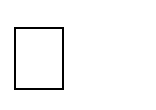 ИнформатикаВ результате изучения учебного предмета «Информатика» на уровне среднего общего образования:Выпускник на базовом уровне научится:определять информационный объем графических и звуковых данных при заданных условиях дискретизации;строить логическое выражение по заданной таблице истинности; решать несложные логические уравнения;находить оптимальный путь во взвешенном графе;определять результат выполнения алгоритма при заданных исходных данных; узнавать изученные алгоритмы обработки чисел и числовых последовательностей; создавать на их основе несложные программы анализа данных; читать и понимать несложные программы, написанные на выбранном для изучения универсальном алгоритмическом языке высокого уровня;выполнять пошагово (с использованием компьютера или вручную) несложные алгоритмы управления исполнителями и анализа числовых и текстовых данных;создавать на алгоритмическом языке программы для решения типовых задач базового уровня из различных предметных областей с использованием основных алгоритмических конструкций;использовать готовые прикладные компьютерные программы в соответствии с типом решаемых задач и по выбранной специализации;понимать и использовать основные понятия, связанные со сложностью вычислений (время работы, размер используемой памяти);использовать компьютерно-математические модели для анализа соответствующих объектов и процессов, в том числе оценивать числовые параметры моделируемых объектов и процессов, а также интерпретировать результаты, получаемые в ходе моделирования реальных процессов; представлять результаты математического моделирования в наглядном виде, готовить полученные данные для публикации;аргументировать выбор программного обеспечения и технических средств ИКТ для решения профессиональных и учебных задач, используя знания о принципах построения персонального компьютера и классификации его программного обеспечения;использовать электронные таблицы для выполнения учебных заданий из различных предметных областей;использовать табличные (реляционные) базы данных, в частности составлять запросы в базах данных (в том числе вычисляемые запросы), выполнять сортировку и поиск записей в БД; описывать базы данных и средства доступа к ним; наполнять разработанную базу данных;создавать структурированные текстовые документы и демонстрационные материалы с использованием возможностей современных программных средств;применять антивирусные программы для обеспечения стабильной работы технических средств ИКТ;соблюдать санитарно-гигиенические требования при работе за персональным компьютером в соответствии с нормами действующих СанПиН.Выпускник на базовом уровне получит возможность научиться:выполнять эквивалентные преобразования логических выражений, используя законы алгебры логики, в том числе и при составлении поисковых запросов;переводить заданное натуральное число из двоичной записи в восьмеричную и шестнадцатеричную и обратно; сравнивать, складывать и вычитать числа, записанные в двоичной, восьмеричной и шестнадцатеричной системах счисления;использовать знания о графах, деревьях и списках при описании реальных объектов и процессов;строить неравномерные коды, допускающие однозначное декодирование сообщений, используя условие Фано; использовать знания о кодах, которые позволяют обнаруживать ошибки при передаче данных, а также о помехоустойчивых кодах ;понимать важность дискретизации данных; использовать знания о постановках задач поиска и сортировки; их роли при решении задач анализа данных;использовать навыки и опыт разработки программ в выбранной среде программирования, включая тестирование и отладку программ; использовать основные управляющие конструкции последовательного программирования и библиотеки прикладных программ; выполнять созданные программы;разрабатывать и использовать компьютерно-математические модели; оценивать числовые параметры моделируемых объектов и процессов; интерпретировать результаты, получаемые в ходе моделирования реальных процессов; анализировать готовые модели на предмет соответствия реальному объекту или процессу;применять базы данных и справочные системы при решении задач, возникающих в ходе учебной деятельности и вне ее; создавать учебные многотабличные базы данных;классифицировать программное обеспечение в соответствии с кругом выполняемых задач;понимать основные принципы устройства современного компьютера и мобильных электронных устройств; использовать правила безопасной и экономичной работы с компьютерами и мобильными устройствами;понимать общие принципы разработки и функционирования интернет- приложений; создавать веб-страницы; использовать принципы обеспечения информационной безопасности, способы и средства обеспечения надежного функционирования средств ИКТ;критически оценивать информацию, полученную из сети Интернет.ФизикаВ результате изучения учебного предмета «Физика» на уровне среднего общего образования:Выпускник на базовом уровне научится:демонстрировать на примерах роль и место физики в формировании современной научной картины мира, в развитии современной техники и технологий, в практической деятельности людей;демонстрировать на примерах взаимосвязь между физикой и другими естественными науками;устанавливать взаимосвязь естественно-научных явлений и применять основные физические модели для их описания и объяснения;использовать информацию физического содержания при решении учебных, практических, проектных и исследовательских задач, интегрируя информацию из различных источников и критически ее оценивая;различать и уметь использовать в учебно-исследовательской деятельности методы научного познания (наблюдение, описание, измерение, эксперимент, выдвижение гипотезы, моделирование и др.) и формы научного познания (факты, законы, теории), демонстрируя на примерах их роль и место в научном познании;проводить прямые и косвенные изменения физических величин, выбирая измерительные приборы с учетом необходимой точности измерений, планировать ход измерений, получать значение измеряемой величины и оценивать относительную погрешность по заданным формулам;проводить исследования зависимостей между физическими величинами: проводить измерения и определять на основе исследования значение параметров, характеризующих данную зависимость между величинами, и делать вывод с учетом погрешности измерений;использовать для описания характера протекания физических процессов физические величины и демонстрировать взаимосвязь между ними;использовать для описания характера протекания физических процессов физические законы с учетом границ их применимости;решать качественные задачи (в том числе и межпредметного характера): используя модели, физические величины и законы, выстраивать логически верную цепочку объяснения (доказательства) предложенного в задаче процесса (явления);решать расчетные задачи с явно заданной физической моделью: на основе анализа условия задачи выделять физическую модель, находить физические величины и законы, необходимые и достаточные для ее решения, проводить расчеты и проверять полученный результат;учитывать границы применения изученных физических моделей при решении физических и межпредметных задач;использовать информацию и применять знания о принципах работы и основных характеристиках изученных машин, приборов и других технических устройств для решения практических, учебно-исследовательских и проектных задач;использовать знания о физических объектах и процессах в повседневной жизни для обеспечения безопасности при обращении с приборами и техническими устройствами, для сохранения здоровья и соблюдения норм экологического поведения в окружающей среде, для принятия решений в повседневной жизни.Выпускник на базовом уровне получит возможность научиться:понимать и объяснять целостность физической теории, различать границы ее применимости и место в ряду других физических теорий;владеть приемами построения теоретических доказательств, а также прогнозирования особенностей протекания физических явлений и процессов на основе полученных теоретических выводов и доказательств;характеризовать системную связь между основополагающими научными понятиями: пространство, время, материя (вещество, поле), движение, сила, энергия;выдвигать гипотезы на основе знания основополагающих физических закономерностей и законов;самостоятельно планировать и проводить физические эксперименты;характеризовать глобальные проблемы, стоящие перед человечеством: энергетические, сырьевые, экологические, – и роль физики в решении этих проблем;решать практико-ориентированные качественные и расчетные физические задачи с выбором физической модели, используя несколько физических законов  илиформул, связывающих известные физические величины, в контексте межпредметных связей;объяснять принципы работы и характеристики изученных машин, приборов и технических устройств;объяснять условия применения физических моделей при решении физических задач, находить адекватную предложенной задаче физическую модель, разрешать проблему как на основе имеющихся знаний, так и при помощи методов оценки.ХимияВ результате изучения учебного предмета «Химия» на уровне среднего общего образования:Выпускник на базовом уровне научится:раскрывать на примерах роль химии в формировании современной научной картины мира и в практической деятельности человека;демонстрировать на примерах взаимосвязь между химией и другими естественными науками;раскрывать    на    примерах    положения    теории    химического    строения А.М. Бутлерова;понимать физический смысл Периодического закона Д.И. Менделеева и на его основе объяснять зависимость свойств химических элементов и образованных ими веществ от электронного строения атомов;объяснять причины многообразия веществ на основе общих представлений об их составе и строении;применять правила систематической международной номенклатуры как средства различения и идентификации веществ по их составу и строению;составлять молекулярные и структурные формулы органических веществ как носителей информации о строении вещества, его свойствах и принадлежности к определенному классу соединений;характеризовать органические вещества по составу, строению и свойствам, устанавливать причинно-следственные связи между данными характеристиками вещества;приводить примеры химических реакций, раскрывающих характерные свойства типичных представителей классов органических веществ с целью их идентификации и объяснения области применения;прогнозировать возможность протекания химических реакций на основе знаний о типах химической связи в молекулах реагентов и их реакционной способности;использовать знания о составе, строении и химических свойствах веществ для безопасного применения в практической деятельности;приводить примеры практического использования продуктов переработки нефти и природного газа, высокомолекулярных соединений (полиэтилена, синтетического каучука, ацетатного волокна);проводить опыты по распознаванию органических веществ: глицерина, уксусной кислоты, непредельных жиров, глюкозы, крахмала, белков – в составе пищевых продуктов и косметических средств;владеть правилами и приемами безопасной работы с химическими веществами и лабораторным оборудованием;устанавливать зависимость скорости химической реакции и смещения химического равновесия от различных факторов с целью определения оптимальных условий протекания химических процессов;приводить примеры гидролиза солей в повседневной жизни человека;приводить примеры окислительно-восстановительных реакций в природе, производственных процессах и жизнедеятельности организмов;приводить примеры химических реакций, раскрывающих общие химические свойства простых веществ – металлов и неметаллов;проводить расчеты на нахождение молекулярной формулы углеводорода по продуктам сгорания и по его относительной плотности и массовым долям элементов, входящих в его состав;владеть правилами безопасного обращения с едкими, горючими и токсичными веществами, средствами бытовой химии;осуществлять поиск химической информации по названиям, идентификаторам, структурным формулам веществ;критически оценивать и интерпретировать химическую информацию, содержащуюся в сообщениях средств массовой информации, ресурсах Интернета, научно-популярных статьях с точки зрения естественно-научной корректности в целях выявления ошибочных суждений и формирования собственной позиции;представлять пути решения глобальных проблем, стоящих перед человечеством: экологических, энергетических, сырьевых, и роль химии в решении этих проблем.Выпускник на базовом уровне получит возможность научиться:иллюстрировать на примерах становление и эволюцию органической химии как науки на различных исторических этапах ее развития;использовать методы научного познания при выполнении проектов и учебно- исследовательских задач по изучению свойств, способов получения и распознавания органических веществ;объяснять природу и способы образования химической связи: ковалентной (полярной, неполярной), ионной, металлической, водородной – с целью определения химической активности веществ;устанавливать генетическую связь между классами органических веществ для обоснования принципиальной возможности получения органических соединений заданного состава и строения;устанавливать взаимосвязи между фактами и теорией, причиной и следствием при анализе проблемных ситуаций и обосновании принимаемых решений на основе химических знаний.БиологияВ результате изучения учебного предмета «Биология» на уровне среднего общего образования:Выпускник на базовом уровне научится:раскрывать на примерах роль биологии в формировании современной научной картины мира и в практической деятельности людей;понимать и описывать взаимосвязь между естественными науками: биологией, физикой, химией; устанавливать взаимосвязь природных явлений;понимать смысл, различать и описывать системную связь между основополагающими биологическими понятиями: клетка, организм, вид, экосистема, биосфера;использовать основные методы научного познания в учебных биологических исследованиях, проводить эксперименты по изучению биологических объектов и явлений, объяснять результаты экспериментов, анализировать их, формулировать выводы;формулировать гипотезы на основании предложенной биологической информации и предлагать варианты проверки гипотез;сравнивать биологические объекты между собой по заданным критериям, делать выводы и умозаключения на основе сравнения;обосновывать единство живой и неживой природы, родство живых организмов, взаимосвязи организмов и окружающей среды на основе биологических теорий;приводить примеры веществ основных групп органических соединений клетки (белков, жиров, углеводов, нуклеиновых кислот);распознавать клетки (прокариот и эукариот, растений и животных) по описанию, на схематических изображениях; устанавливать связь строения и функций компонентов клетки, обосновывать многообразие клеток;распознавать популяцию и биологический вид по основным признакам;описывать фенотип многоклеточных растений и животных по морфологическому критерию;объяснять многообразие организмов, применяя эволюционную теорию;классифицировать биологические объекты на основании одного или нескольких существенных признаков (типы питания, способы дыхания и размножения, особенности развития);объяснять причины наследственных заболеваний;выявлять изменчивость у организмов; объяснять проявление видов изменчивости, используя закономерности изменчивости; сравнивать наследственную и ненаследственную изменчивость;выявлять морфологические, физиологические, поведенческие адаптации организмов к среде обитания и действию экологических факторов;составлять схемы переноса веществ и энергии в экосистеме (цепи питания);приводить доказательства необходимости сохранения биоразнообразия для устойчивого развития и охраны окружающей среды;оценивать достоверность биологической информации, полученной из разных источников, выделять необходимую информацию для использования ее в учебной деятельности и решении практических задач;представлять биологическую информацию в виде текста, таблицы, графика, диаграммы и делать выводы на основании представленных данных;оценивать роль достижений генетики, селекции, биотехнологии в практической деятельности человека и в собственной жизни;объяснять негативное влияние веществ (алкоголя, никотина, наркотических веществ) на зародышевое развитие человека;объяснять последствия влияния мутагенов;объяснять возможные причины наследственных заболеваний.Выпускник на базовом уровне получит возможность научиться:давать научное объяснение биологическим фактам, процессам, явлениям, закономерностям, используя биологические теории (клеточную, эволюционную), учение о биосфере, законы наследственности, закономерности изменчивости;характеризовать современные направления в развитии биологии; описывать их возможное использование в практической деятельности;сравнивать способы деления клетки (митоз и мейоз);решать задачи на построение фрагмента второй цепи ДНК по предложенному фрагменту первой, иРНК (мРНК) по участку ДНК;решать задачи на определение количества хромосом в соматических и половых клетках, а также в клетках перед началом деления (мейоза или митоза) и по его окончании (для многоклеточных организмов);решать генетические задачи на моногибридное скрещивание, составлять схемы моногибридного скрещивания, применяя законы наследственности и используя биологическую терминологию и символику;устанавливать тип наследования и характер проявления признака по заданной схеме родословной, применяя законы наследственности;оценивать результаты взаимодействия человека и окружающей среды, прогнозировать возможные последствия деятельности человека для существования отдельных биологических объектов и целых природных сообществ.АстрономияВ результате изучения учебного предмета «Астрономия» на уровне среднего общего образования:Выпускник на базовом уровне научится:-различать понятия: активность, астероид, астрология, астрономия, астрофизика, атмосфера, болид, возмущения, восход светила, вращение небесных тел, Вселенная, вспышка, Галактика, горизонт, гранулы, затмение, виды звезд, зодиак, календарь, космогония, космология, космонавтика, космос, кольца планет, кометы, кратер, кульминация, основные точки, линии и плоскости небесной сферы, магнитная буря, Метагалактика, метеор, метеорит, метеорные тело, дождь, поток, Млечный Путь, моря и материки на Луне, небесная механика, видимое и реальное движение небесных тел и их систем, обсерватория, орбита, планета, полярное сияние, протуберанец, скопление, созвездия и их классификация, солнечная корона, солнцестояние, состав Солнечной системы, телескоп, терминатор, туманность, фазы Луны, фотосферные факелы, хромосфера, черная дыра, Эволюция, эклиптика, ядро;-определять физические величины: астрономическая единица, афелий, блеск звезды, возраст небесного тела, параллакс, парсек, период, перигелий, физические характеристики планет и звезд, их химический состав, звездная величина, радиант, радиус светила, космические расстояния, светимость, световой год, сжатие планет, синодический и сидерический период, солнечная активность, солнечная постоянная, спектр светящихся тел Солнечной системы;-осмыслять работы и формулировки законов: Аристотеля, Птолемея, Галилея, Коперника, Бруно, Ломоносова, Гершеля, Браге, Кеплера, Ньютона, Леверье, Адамса,Галлея, Белопольского, Бредихина, Струве, Герцшпрунга-Рассела, Хаббла, Доплера, Фридмана, Эйнштейна.Выпускник на базовом уровне получит возможность научиться:-использовать карту звездного неба для нахождения координат светила;-выражать результаты измерений и расчетов в единицах Международной системы;-приводить примеры практического м использования астрономических знаний о небесных телах и их системах;-решать задачи на применение изученных астрономических законов;Физическая культураВ результате изучения учебного предмета «Физическая культура» на уровне среднего общего образования:Выпускник на базовом уровне научится:определять влияние оздоровительных систем физического воспитания на укрепление здоровья, профилактику профессиональных заболеваний и вредных привычек;знать способы контроля и оценки физического развития и физической подготовленности;знать правила и способы планирования системы индивидуальных занятий физическими упражнениями общей, профессионально-прикладной и оздоровительно- корригирующей направленности;характеризовать индивидуальные особенности физического и психического развития;характеризовать основные формы организации занятий физической культурой, определять их целевое назначение и знать особенности проведения;составлять и выполнять индивидуально ориентированные комплексы оздоровительной и адаптивной физической культуры;выполнять комплексы упражнений традиционных и современных оздоровительных систем физического воспитания;выполнять технические действия и тактические приемы базовых видов спорта, применять их в игровой и соревновательной деятельности;практически использовать приемы самомассажа и релаксации;практически использовать приемы защиты и самообороны;составлять и проводить комплексы физических упражнений различной направленности;определять уровни индивидуального физического развития и развития физических качеств;проводить мероприятия по профилактике травматизма во время занятий физическими упражнениями;владеть техникой выполнения тестовых испытаний Всероссийского физкультурно-спортивного комплекса «Готов к труду и обороне» (ГТО).Выпускник на базовом уровне получит возможность научиться:самостоятельно	организовывать	и	осуществлять	физкультурную деятельность для проведения индивидуального, коллективного и семейного досуга;выполнять требования физической и спортивной подготовки, определяемые вступительными экзаменами в профильные учреждения профессионального образования;проводить мероприятия по коррекции индивидуальных показателей здоровья, умственной и физической работоспособности, физического развития и физических качеств по результатам мониторинга;выполнять технические приемы и тактические действия национальных видов спорта;выполнять нормативные требования испытаний (тестов) Всероссийского физкультурно-спортивного комплекса «Готов к труду и обороне» (ГТО);осуществлять судейство в избранном виде спорта;составлять и выполнять комплексы специальной физической подготовки.Основы безопасности жизнедеятельностиВ	результате	изучения	учебного	предмета	«Основы	безопасности жизнедеятельности» на уровне среднего общего образования:Выпускник на базовом уровне научится:Основы комплексной безопасностиКомментировать назначение основных нормативных правовых актов, определяющих правила и безопасность дорожного движения;использовать основные нормативные правовые акты в области безопасности дорожного движения для изучения и реализации своих прав и определения ответственности;оперировать основными понятиями в области безопасности дорожного движения;объяснять назначение предметов экипировки для обеспечения безопасности при управлении двухколесным транспортным средством;действовать согласно указанию на дорожных знаках;пользоваться официальными источниками для получения информации в области безопасности дорожного движения;прогнозировать и оценивать последствия своего поведения в качестве пешехода, пассажира или водителя транспортного средства в различных дорожных ситуациях для сохранения жизни и здоровья (своих и окружающих людей);составлять модели личного безопасного поведения в повседневной жизнедеятельности и в опасных и чрезвычайных ситуациях на дороге (в части, касающейся пешеходов, пассажиров и водителей транспортных средств);комментировать назначение нормативных правовых актов в области охраны окружающей среды;использовать основные нормативные правовые акты в области охраны окружающей среды для изучения и реализации своих прав и определения ответственности;оперировать основными понятиями в области охраны окружающей среды;распознавать наиболее неблагоприятные территории в районе проживания;описывать факторы экориска, объяснять, как снизить последствия их воздействия;определять, какие средства индивидуальной защиты необходимо использовать в зависимости от поражающего фактора при ухудшении экологической обстановки;опознавать организации, отвечающие за защиту прав потребителей и благополучие человека, природопользование и охрану окружающей среды, для обращения в случае необходимости;опознавать, для чего применяются и используются экологические знаки;пользоваться официальными источниками для получения информации об экологической безопасности и охране окружающей среды;прогнозировать и оценивать свои действия в области охраны окружающей среды;составлять	модель	личного	безопасного	поведения	в	повседневной жизнедеятельности и при ухудшении экологической обстановки;распознавать явные и скрытые опасности в современных молодежных хобби;соблюдать правила безопасности в увлечениях, не противоречащих законодательству РФ;использовать нормативные правовые акты для определения ответственности за противоправные действия и асоциальное поведение во время занятий хобби;пользоваться официальными источниками для получения информации о рекомендациях по обеспечению безопасности во время современных молодежными хобби;прогнозировать и оценивать последствия своего поведения во время занятий современными молодежными хобби;применять правила и рекомендации для составления модели личного безопасного поведения во время занятий современными молодежными хобби;распознавать опасности, возникающие в различных ситуациях на транспорте, и действовать согласно обозначению на знаках безопасности и в соответствии с сигнальной разметкой;использовать нормативные правовые акты для определения ответственности за асоциальное поведение на транспорте;пользоваться официальными источниками для получения информации о правилах и рекомендациях по обеспечению безопасности на транспорте;прогнозировать и оценивать последствия своего поведения на транспорте;составлять модель личного безопасного поведения в повседневной жизнедеятельности и в опасных и чрезвычайных ситуациях на транспорте.Защита населения Российской Федерации от опасных и чрезвычайных ситуацийКомментировать назначение основных нормативных правовых актов в области защиты населения и территорий от опасных и чрезвычайных ситуаций;использовать основные нормативные правовые акты в области защиты населения и территорий от опасных и чрезвычайных ситуаций для изучения и реализации своих прав и определения ответственности; оперировать основными понятиями в области защиты населения и территорий от опасных и чрезвычайных ситуаций;раскрывать составляющие государственной системы, направленной на защиту населения от опасных и чрезвычайных ситуаций;приводить примеры основных направлений деятельности государственных служб по защите населения и территорий от опасных и чрезвычайных ситуаций: прогноз, мониторинг, оповещение, защита, эвакуация, аварийно-спасательные работы, обучение населения;приводить примеры потенциальных опасностей природного, техногенного и социального характера, характерных для региона проживания, и опасностей и чрезвычайных ситуаций, возникающих при ведении военных действий или вследствие этих действий;объяснять причины их возникновения, характеристики, поражающие факторы, особенности и последствия;использовать средства индивидуальной, коллективной защиты и приборы индивидуального дозиметрического контроля;действовать согласно обозначению на знаках безопасности и плане эвакуации;вызывать в случае необходимости службы экстренной помощи;прогнозировать и оценивать свои действия в области обеспечения личной безопасности в опасных и чрезвычайных ситуациях мирного и военного времени;пользоваться официальными источниками для получения информации о защите населения от опасных и чрезвычайных ситуаций в мирное и военное время;составлять модель личного безопасного поведения в условиях опасных и чрезвычайных ситуаций мирного и военного времени.Основы противодействия экстремизму, терроризму и наркотизму в Российской ФедерацииХарактеризовать особенности экстремизма, терроризма и наркотизма в Российской Федерации;объяснять взаимосвязь экстремизма, терроризма и наркотизма;оперировать основными понятиями в области противодействия экстремизму, терроризму и наркотизму в Российской Федерации;раскрывать предназначение общегосударственной системы противодействия экстремизму, терроризму и наркотизму;объяснять основные принципы и направления противодействия экстремистской, террористической деятельности и наркотизму;комментировать назначение основных нормативных правовых актов, составляющих правовую основу противодействия экстремизму, терроризму и наркотизму в Российской Федерации;описывать органы исполнительной власти, осуществляющие противодействие экстремизму, терроризму и наркотизму в Российской Федерации;пользоваться официальными сайтами и изданиями органов исполнительной власти, осуществляющих противодействие экстремизму, терроризму и наркотизму в Российской Федерации, для обеспечения личной безопасности;использовать основные нормативные правовые акты в области противодействия экстремизму, терроризму и наркотизму в Российской Федерации для изучения и реализации своих прав, определения ответственности;распознавать признаки вовлечения в экстремистскую и террористическую деятельность;распознавать симптомы употребления наркотических средств;описывать способы противодействия вовлечению в экстремистскую и террористическую деятельность, распространению и употреблению наркотических средств;использовать официальные сайты ФСБ России, Министерства юстиции Российской Федерации для ознакомления с перечнем организаций, запрещенных в Российской Федерации в связи с экстремистской и террористической деятельностью;описывать действия граждан при установлении уровней террористической опасности;описывать правила и рекомендации в случае проведения террористической акции;составлять модель личного безопасного поведения при установлении уровней террористической опасности и угрозе совершения террористической акции.Основы здорового образа жизниКомментировать назначение основных нормативных правовых актов в области здорового образа жизни;использовать основные нормативные правовые акты в области здорового образа жизни для изучения и реализации своих прав;оперировать основными понятиями в области здорового образа жизни;описывать факторы здорового образа жизни;объяснять преимущества здорового образа жизни;объяснять значение здорового образа жизни для благополучия общества и государства;описывать основные факторы и привычки, пагубно влияющие на здоровье человека;раскрывать сущность репродуктивного здоровья;распознавать	факторы,	положительно	и	отрицательно	влияющие	на репродуктивное здоровье;пользоваться официальными источниками для получения информации	о здоровье, здоровом образе жизни, сохранении и укреплении репродуктивного здоровья.Основы медицинских знаний и оказание первой помощиКомментировать назначение основных нормативных правовых актов в области оказания первой помощи;использовать основные нормативные правовые акты в области оказания первой помощи для изучения и реализации своих прав, определения ответственности;оперировать основными понятиями в области оказания первой помощи;отличать первую помощь от медицинской помощи;распознавать состояния, при которых оказывается первая помощь, и определять мероприятия по ее оказанию;оказывать первую помощь при неотложных состояниях;вызывать в случае необходимости службы экстренной помощи;выполнять переноску (транспортировку) пострадавших различными способами с использованием подручных средств и средств промышленного изготовления;действовать согласно указанию на знаках безопасности медицинского и санитарного назначения;составлять модель личного безопасного поведения при оказании первой помощи пострадавшему;комментировать назначение основных нормативных правовых актов в сфере санитарно-эпидемиологическом благополучия населения;использовать основные нормативные правовые акты в сфере санитарно- эпидемиологического благополучия населения для изучения и реализации своих прав и определения ответственности;оперировать понятием «инфекционные болезни» для определения отличия инфекционных заболеваний от неинфекционных заболеваний и особо опасных инфекционных заболеваний;классифицировать основные инфекционные болезни;определять меры, направленные на предупреждение возникновения и распространения инфекционных заболеваний;действовать в порядке и по правилам поведения в случае возникновения эпидемиологического или бактериологического очага.Основы обороны государстваКомментировать назначение основных нормативных правовых актов в области обороны государства;характеризовать состояние и тенденции развития современного мира и России;описывать	национальные	интересы	РФ	и	стратегические	национальные приоритеты;приводить примеры факторов и источников угроз национальной безопасности, оказывающих негативное влияние на национальные интересы России;приводить примеры основных внешних и внутренних опасностей;раскрывать основные задачи и приоритеты международного сотрудничества РФ в рамках реализации национальных интересов и обеспечения безопасности;разъяснять основные направления обеспечения национальной безопасности и обороны РФ;оперировать основными понятиями в области обороны государства;раскрывать основы и организацию обороны РФ;раскрывать предназначение и использование ВС РФ в области обороны;объяснять направление военной политики РФ в современных условиях;описывать предназначение и задачи Вооруженных Сил РФ, других войск, воинских формирований и органов в мирное и военное время;характеризовать историю создания ВС РФ;описывать структуру ВС РФ;характеризовать виды и рода войск ВС РФ, их предназначение и задачи;распознавать символы ВС РФ;приводить примеры воинских традиций и ритуалов ВС РФ.Правовые основы военной службыКомментировать назначение основных нормативных правовых актов в области воинской обязанности граждан и военной службы;использовать нормативные правовые акты для изучения и реализации своих прав и обязанностей до призыва, во время призыва, во время прохождения военной службы, во время увольнения с военной службы и пребывания в запасе;оперировать основными понятиями в области воинской обязанности граждан и военной службы;раскрывать сущность военной службы и составляющие воинской обязанности гражданина РФ;характеризовать обязательную и добровольную подготовку к военной службе;раскрывать организацию воинского учета;комментировать назначение Общевоинских уставов ВС РФ;использовать Общевоинские уставы ВС РФ при подготовке к прохождению военной службы по призыву, контракту;описывать порядок и сроки прохождения службы по призыву, контракту и альтернативной гражданской службы;объяснять порядок назначения на воинскую должность, присвоения и лишения воинского звания;различать военную форму одежды и знаки различия военнослужащих ВС РФ;описывать основание увольнения с военной службы;раскрывать предназначение запаса;объяснять порядок зачисления и пребывания в запасе;раскрывать предназначение мобилизационного резерва;объяснять порядок заключения контракта и сроки пребывания в резерве.Элементы начальной военной подготовкиКомментировать назначение Строевого устава ВС РФ;использовать Строевой устав ВС РФ при обучении элементам строевой подготовки;оперировать основными понятиями Строевого устава ВС РФ;выполнять строевые приемы и движение без оружия;выполнять воинское приветствие без оружия на месте и в движении, выход из строя и возвращение в строй, подход к начальнику и отход от него;выполнять строевые приемы в составе отделения на месте и в движении;приводить примеры команд управления строем с помощью голоса;описывать	назначение,	боевые	свойства	и	общее	устройство	автомата Калашникова;выполнять неполную разборку и сборку автомата Калашникова для чистки и смазки;описывать порядок хранения автомата;различать составляющие патрона;снаряжать магазин патронами;выполнять меры безопасности при обращении с автоматом Калашникова и патронами в повседневной жизнедеятельности и при проведении стрельб;описывать явление выстрела и его практическое значение;объяснять	значение	начальной	скорости	пули,	траектории	полета	пули, пробивного и убойного действия пули при поражении противника;объяснять влияние отдачи оружия на результат выстрела;выбирать	прицел	и	правильную	точку	прицеливания	для	стрельбы	по неподвижным целям;объяснять ошибки прицеливания по результатам стрельбы;выполнять изготовку к стрельбе;производить стрельбу;объяснять назначение и боевые свойства гранат;различать наступательные и оборонительные гранаты;описывать устройство ручных осколочных гранат;выполнять приемы и правила снаряжения и метания ручных гранат;выполнять меры безопасности при обращении с гранатами;объяснять предназначение современного общевойскового боя;характеризовать современный общевойсковой бой;описывать элементы инженерного оборудования позиции солдата и порядок их оборудования;выполнять приемы «К бою», «Встать»;объяснять, в каких случаях используются перебежки и переползания;выполнять перебежки и переползания (по-пластунски, на получетвереньках, на боку);определять стороны горизонта по компасу, солнцу и часам, по Полярной звезде и признакам местных предметов;передвигаться по азимутам;описывать назначение, устройство, комплектность, подбор и правила использования противогаза, респиратора, общевойскового защитного комплекта (ОЗК) и легкого защитного костюма (Л-1);применять средства индивидуальной защиты;действовать по сигналам оповещения исходя из тактико-технических характеристик (ТТХ) средств индивидуальной защиты от оружия массового поражения;описывать состав и область применения аптечки индивидуальной;раскрывать особенности оказания первой помощи в бою;выполнять приемы по выносу раненых с поля боя.Военно-профессиональная деятельностьРаскрывать сущность военно-профессиональной деятельности;объяснять порядок подготовки граждан по военно-учетным специальностям;оценивать уровень своей подготовки и осуществлять осознанное самоопределение по отношению к военно-профессиональной деятельности;характеризовать особенности подготовки офицеров в различных учебных и военно-учебных заведениях;использовать официальные сайты для ознакомления с правилами приема в высшие военно-учебные заведения ВС РФ и учреждения высшего образования МВД России, ФСБ России, МЧС России.Выпускник на базовом уровне получит возможность научиться:Основы комплексной безопасностиОбъяснять,	как	экологическая	безопасность	связана	с	национальной безопасностью и влияет на нее .Защита населения Российской Федерации от опасных и чрезвычайных ситуацийУстанавливать и использовать мобильные приложения служб, обеспечивающих защиту населения от опасных и чрезвычайных ситуаций, для обеспечения личной безопасности.Основы обороны государстваОбъяснять основные задачи и направления развития, строительства, оснащения и модернизации ВС РФ;приводить примеры применения различных типов вооружения и военной техники в войнах и конфликтах различных исторических периодов, прослеживать их эволюцию.Элементы начальной военной подготовкиПриводить примеры сигналов управления строем с помощью рук, флажков и фонаря;определять	назначение,	устройство	частей	и	механизмов	автомата Калашникова;выполнять чистку и смазку автомата Калашникова;выполнять нормативы неполной разборки и сборки автомата Калашникова;описывать работу частей и механизмов автомата Калашникова при стрельбе;выполнять	норматив	снаряжения	магазина	автомата	Калашникова патронами;описывать работу частей и механизмов гранаты при метании;выполнять нормативы надевания противогаза, респиратора и общевойскового защитного комплекта (ОЗК).Военно-профессиональная деятельностьВыстраивать индивидуальную траекторию обучения с возможностью получения военно-учетной специальности и подготовки к поступлению в высшие военно-учебные заведения ВС РФ и учреждения высшего образования МВД России, ФСБ России, МЧС России;оформлять необходимые документы для поступления в высшие военно-учебные заведения ВС РФ и учреждения высшего образования МВД России, ФСБ России, МЧС России.-осуществлять самостоятельный поиск информации естественнонаучного содержания с использованием различных источников, ее обработку и представление в разных формахИндивидуальный проектИндивидуальный проект представляет собой особую форму организации деятельности обучающихся (учебное исследование или учебный проект). Индивидуальный проект выполняется обучающимся самостоятельно под руководством учителя (тьютора) по выбранной теме в рамках одного или нескольких изучаемых учебных предметов, курсов в любой избранной области деятельности (познавательной, практической, учебно-исследовательской, социальной, художественно-творческой, иной). Индивидуальный проект - главный индикатор сформированности метапредметных умений и демонстрацией метапредметных результатов на уровне среднего общего образования. В ходе изучения всех учебных предметов обучающиеся приобретают опыт проектной деятельности как особой формы учебной работы, способствующей воспитанию самостоятельности, ответственности, повышению мотивации и эффективности учебной деятельности.Выпускник научится:- определять область собственных познавательных интересов;-искать необходимую информацию в открытом информационном пространстве с использованием Интернета, цифровых образовательных ресурсов, работать с каталогами библиотек;-находить практическое применение имеющимся предметным знаниям в ходе выполнения учебного исследования или проекта;-планировать и выполнять учебный проект, учебное исследование, используя методы, оборудование и технологии адекватные проблеме;-распознавать и ставить вопросы, ответы на которые могут быть получены путем научного исследования, формулировать выводы на основании полученных результатов;использовать научные методы: постановка проблемы, выдвижение гипотезы, доказательство, анализ, обобщение, статистика, эксперимент, наблюдение, рассуждение, опровержение, установление причинно-следственных связей, построение и выполнение алгоритма и т.д.;-ясно и логично излагать свою точку зрения, участвовать в дискуссиях, обсуждать проблему, находить компромиссные решения и т.д.;видеть и комментировать разные точки зрения, морально-этические аспекты проблемы;предполагать возможное практическое применение результатов учебного исследования и продукта учебного проекта.Выпускник получит возможность научиться:-самостоятельно задумывать, планировать и выполнять учебный проект, учебное исследование;-целенаправленно и осознанно развивать свои познавательные, регулятивные, коммуникативные способности;-осознавать свою ответственность за достоверность полученной информации, полученных знаний, качество выполнения проекта, исследования.В результате учебно-исследовательской и проектной деятельности обучающиеся получат представление:-о философских и методологических основаниях научной деятельности и научных методах, применяемых в исследовательской и проектной деятельности;-о понятиях: концепция, научная гипотеза, метод, эксперимент, надежность гипотезы, модель, метод сбора и метод анализа данных;-об отличительных особенностях исследования в гуманитарных областях и исследования в естественных науках;-об истории науки;-о новейших разработках в области науки и технологий;-о правилах и законах, регулирующих отношения в научной, изобретательской и исследовательских областях деятельности (патентное право, защита авторского права и др.);Обучающиеся смогут:-решать задачи, находящиеся на стыке нескольких учебных дисциплин; использовать основной алгоритм исследования при решении своих учебно- познавательных задач;-использовать основные принципы проектной деятельности при решении своих учебно-познавательных задач и задач, возникающих в культурной и социальной жизни;-использовать элементы математического моделирования при решении исследовательских задач;-использовать элементы математического анализа для интерпретации результатов, полученных в ходе учебно-исследовательской работы.Обучающиеся научатся:-формулировать научную гипотезу, ставить цель в рамках исследования и проектирования, исходя из культурной нормы и сообразуясь с представлениями об общем благе;-восстанавливать контексты и пути развития того или иного вида научной деятельности, определяя место своего исследования или проекта в общем культурном пространстве;-оценивать ресурсы, в том числе и нематериальные (такие, как время), необходимые для достижения поставленной цели;-находить различные источники материальных и нематериальных ресурсов, предоставляющих средства для проведения исследований и реализации проектов в различных областях деятельности человека;-адекватно оценивать последствия реализации своего проекта (изменения, которые он повлечет в жизни других людей, сообществ);-адекватно оценивать дальнейшее развитие своего проекта или исследования, видеть возможные варианты применения результатов. Обучающиеся получат возможность научиться:-отслеживать и принимать во внимание тренды и тенденции развития различных видов деятельности, в том числе научных, учитывать их при постановке собственных целей; вступать в коммуникацию с держателями различных типов ресурсов, точно и объективно презентуя свой проект или возможные результаты исследования, с целью обеспечения продуктивного взаимовыгодного сотрудничества;-самостоятельно и совместно с другими авторами разрабатывать систему параметров и критериев оценки эффективности и продуктивности реализации проекта или исследования на каждом этапе реализации и по завершении работы;-адекватно оценивать риски реализации проекта и проведения исследования и предусматривать пути минимизации этих рисков.Система	оценки	результатов	освоения	основной	образовательной программыСистема оценки достижения планируемых результатов освоения основной образовательной программы среднего общего образования (далее – система оценки) является частью системы оценки и управления качеством образования в образовательной, регулируется локальными актами «Положение о проведении промежуточной аттестации учащихся и осуществлении текущего контроля их успеваемости, установлении их форм, периодичности и порядка проведения, порядке МБОУ «Средняя общеобразовательная школа № 49», «Положение о внутренней системе оценки качества образования в МБОУ «Средняя общеобразовательная школа№49».Общие положенияОсновным объектом системы оценки, ее содержательной и критериальной базой выступают требования ФГОС СОО, которые конкретизированы в итоговых планируемых результатах освоения обучающимися основной образовательной программы среднего общего образования. Итоговые планируемые результаты детализируются в рабочих программах в виде промежуточных планируемых результатов.Основными направлениями и целями оценочной деятельности в образовательной организации в соответствии с требованиями ФГОС СОО являются:оценка	образовательных	достижений	обучающихся	на	различных	этапах обучения как основа их итоговой аттестации;оценка	результатов	деятельности	педагогических	работников	как	основа аттестационных процедур;оценка результатов деятельности образовательной организации как основа аккредитационных процедур.Оценка образовательных достижений обучающихся осуществляется  в рамкахвнутренней оценки образовательной организации, включающей различные оценочныепроцедуры (стартовая диагностика, текущая и тематическая оценка, портфолио, процедуры внутреннего мониторинга образовательных достижений, промежуточная и итоговая аттестации обучающихся), а также процедур внешней оценки, включающей государственную итоговую аттестацию, независимую оценку качества подготовки обучающихся и мониторинговые исследования муниципального, регионального и федерального уровней.Оценка результатов деятельности педагогических работников осуществляется на основании:мониторинга результатов образовательных достижений обучающихся, полученных в рамках внутренней оценки образовательной организации и в рамках процедур внешней оценки;мониторинга уровня профессионального мастерства учителя (анализа качества уроков, качества учебных заданий, предлагаемых учителем).Мониторинг оценочной деятельности учителя с целью повышения объективности оценивания осуществляется методическим объединением учителей по данному предмету и администрацией образовательной организации.Результаты мониторингов являются основанием для принятия решений по повышению квалификации учителя.Результаты процедур оценки результатов деятельности образовательной организации обсуждаются на педагогическом совете и являются основанием для принятия решений по коррекции текущей образовательной деятельности, по совершенствованию образовательной программы образовательной организации и уточнению и/или разработке программы развития образовательной организации, а также служат основанием для принятия иных необходимых управленческих решений.Для оценки результатов деятельности педагогических работников и оценки результатов деятельности образовательной организации приоритетными являются оценочные процедуры, обеспечивающие определение динамики достижения обучающимися образовательных результатов в процессе обучения.В соответствии с ФГОС СОО система оценки образовательной организации реализует системно-деятельностный, комплексный и уровневый подходы к оценке образовательных достижений.Системно-деятельностный подход к оценке образовательных достижений проявляется в оценке способности обучающихся к решению учебно-познавательных и учебно-практических задач. Он обеспечивается содержанием и критериями оценки, в качестве которых выступают планируемые результаты обучения, выраженные в деятельностной форме.Комплексный подход к оценке образовательных достижений реализуется путем:оценки трех групп результатов: личностных, предметных, метапредметных (регулятивных, коммуникативных и познавательных универсальных учебных действий);использования комплекса оценочных процедур как основы для оценки динамики индивидуальных образовательных достижений и для итоговой оценки;использования разнообразных методов и форм оценки, взаимно дополняющих друг друга (стандартизированные устные и письменные работы, проекты, практические работы, самооценка, наблюдения и др.);Уровневый подход реализуется по отношению как к содержанию оценки, так и к представлению и интерпретации результатов.Уровневый подход к содержанию оценки на уровне среднего общего образования обеспечивается следующими составляющими:для каждого предмета предлагаются результаты двух уровней изучения – базового и углубленного;планируемые результаты   содержат   блоки «Выпускник научится» и«Выпускник получит возможность научиться».Достижение базового уровня свидетельствует о способности обучающихся решать типовые учебные задачи, целенаправленно отрабатываемые со всеми обучающимися в ходе образовательной деятельности. Базовый уровень подготовки определяется на основании выполнения обучающимися заданий базового уровня, которые оценивают планируемые результаты из блока «Выпускник научится», используют наиболее значимые программные элементы содержания и трактуются как обязательные для освоения.Особенности оценки личностных, метапредметных и предметных результатовОсобенности оценки личностных результатовФормирование личностных результатов обеспечивается в ходе реализации всех компонентов образовательной деятельности, включая внеурочную деятельность.В соответствии с требованиями ФГОС СОО достижение личностных результатов не выносится на итоговую оценку обучающихся, а является предметом оценки эффективности воспитательно-образовательной деятельности образовательной организации и образовательных систем разного уровня. Оценка личностных результатов образовательной деятельности осуществляется в ходе внешних неперсонифицированных мониторинговых исследований. Инструментарий для них разрабатывается и основывается на общепринятых в профессиональном сообществе методиках психолого-педагогической диагностики.Во внутреннем мониторинге возможна оценка сформированности отдельных личностных результатов, проявляющихся в соблюдении норм и правил поведения, принятых в образовательной организации; участии в общественной жизни образовательной организации, ближайшего социального окружения, страны, общественно-полезной деятельности; ответственности за результаты обучения; способности делать осознанный выбор своей образовательной траектории, в том числе выбор профессии; ценностно-смысловых установках обучающихся, формируемых средствами различных предметов в рамках системы общего образования.Результаты, полученные в ходе как внешних, так и внутренних мониторингов, допускается использовать только в виде агрегированных (усредненных, анонимных) данных.Внутренний мониторинг организуется администрацией образовательной организации и осуществляется классным руководителем преимущественно на основе ежедневных наблюдений в ходе учебных занятий и внеурочной деятельности, которые обобщаются в конце учебного года и представляются в виде характеристики по форме, установленной образовательной организацией. Любое использование данных, полученных в ходе мониторинговых исследований, возможно только в соответствии с Федеральным законом от 27.07.2006 № 152-ФЗ «О персональных данных».Особенности оценки метапредметных результатовОценка метапредметных результатов представляет собой оценку достижения планируемых результатов освоения основной образовательной программы, которые представлены в примерной программе формирования универсальных учебных действий (разделы «Регулятивные универсальные учебные действия»,«Коммуникативные универсальные учебные действия», «Познавательные универсальные учебные действия»).Оценка достижения метапредметных результатов осуществляется администрацией образовательной организации в ходе внутреннего мониторинга. Содержание и периодичность оценочных процедур устанавливается решением педагогического совета. Инструментарий строится на межпредметной основе, в том числе и для отдельных групп предметов. В рамках внутреннего мониторинга образовательной организации проводятся отдельные процедуры по оценке:смыслового чтения,познавательных учебных действий (включая логические приемы и методы познания, специфические для отдельных образовательных областей);ИКТ-компетентности;сформированности	регулятивных	и	коммуникативных	универсальных учебных действий.Формы оценки:для	познавательных учебных действий -	письменные измерительные материалы,для	определения	ИКТ-компетентности	–	практическая	работа	с использованием компьютера;для сформированности регулятивных и коммуникативных учебных действий – наблюдение за ходом выполнения групповых и индивидуальных учебных исследований и проектов.Каждый из перечисленных видов диагностики проводится с периодичностью не реже, чем один раз в ходе обучения на уровне среднего общего образования.Основной процедурой итоговой оценки достижения метапредметных результатов является защита индивидуального итогового проекта.Особенности оценки предметных результатовОценка предметных результатов представляет собой оценку достижения обучающимися планируемых результатов по отдельным предметам: промежуточных планируемых результатов в рамках текущей и тематической проверки и итоговых планируемых результатов в рамках итоговой оценки и государственной итоговой аттестации.Средством оценки планируемых результатов выступают учебные задания, проверяющие способность к решению учебно-познавательных и учебно-практических задач, предполагающие вариативные пути решения, комплексные задания, ориентированные на проверку целого комплекса умений; компетентностно- ориентированные задания, позволяющие оценивать сформированность группы различных умений и базирующиеся на контексте ситуаций «жизненного» характера.Оценка предметных результатов ведется каждым учителем в ходе процедур текущей, тематической, промежуточной и итоговой оценки, а также администрацией образовательной организации в ходе внутреннего мониторинга учебных достижений.Особенности оценки по отдельному предмету фиксируются в приложении к образовательной программе, которое утверждается педагогическим советом образовательной организации и доводится до сведения обучающихся и их родителей (или лиц, их заменяющих). Описание может включать:список планируемых результатов (итоговых и промежуточных) с указанием этапов их формирования (по каждому разделу/теме курса) и способов оценки(например, текущая/тематическая; устный опрос / письменная контрольная работа / лабораторная работа и т.п.);требования к выставлению отметок за промежуточную аттестацию (при необходимости – с учетом степени значимости отметок за отдельные оценочные процедуры), а также критерии оценки;описание итоговых работ (являющихся одним из оснований для промежуточной и итоговой аттестации), включая нормы оценки и демонстрационные версии итоговых работ;график контрольных мероприятий.Организация и содержание оценочных процедурСтартовая диагностика представляет собой процедуру оценки готовности к обучению на уровне среднего общего образования.Стартовая диагностика освоения метапредметных результатов проводится администрацией образовательной организации в начале 10-го класса и выступает как основа (точка отсчета) для оценки динамики образовательных достижений. Объектами оценки являются структура мотивации и владение познавательными универсальными учебными действиями: универсальными и специфическими для основных учебных предметов познавательными средствами, в том числе: средствами работы с информацией, знако-символическими средствами, логическими операциями.Стартовая диагностика готовности к изучению отдельных предметов (разделов) проводится учителем в начале изучения предметного курса (раздела).Результаты стартовой диагностики являются основанием для корректировки учебных программ и индивидуализации учебной деятельности (в том числе в рамках выбора уровня изучения предметов) с учетом выделенных актуальных проблем, характерных для класса в целом и выявленных групп риска.Текущая оценка представляет собой процедуру оценки индивидуального продвижения в освоении учебной программы курса. Текущая оценка может быть формирующей, т.е. поддерживающей и направляющей усилия обучающегося, и диагностической, способствующей выявлению и осознанию учителем и обучающимся существующих проблем в обучении. Объектом текущей оценки являются промежуточные предметные планируемые образовательные результаты.В ходе оценки сформированности метапредметных результатов обучения рекомендуется особое внимание уделять выявлению проблем и фиксации успешности продвижения в овладении коммуникативными умениями (умением внимательно относиться к чужой точке зрения, умением рассуждать с точки зрения собеседника, не совпадающей с собственной точкой зрения); инструментами само- и взаимооценки; инструментами и приемами поисковой деятельности (способами выявления противоречий, методов познания, адекватных базовой отрасли знания; обращения к надежным источникам информации, доказательствам, разумным методам и способам проверки, использования различных методов и способов фиксации информации, ее преобразования и интерпретации).В текущей оценке используется весь арсенал форм и методов проверки (устные и письменные опросы, практические работы, творческие работы, учебные исследования и учебные проекты, задания с закрытым ответом и со свободно конструируемым ответом – полным и частичным, индивидуальные и групповые формы оценки, само- и взаимооценка и др.). Выбор форм, методов и моделей заданий определяется особенностями предмета, особенностями контрольно-оценочной деятельности учителя.Результаты текущей оценки являются основой для индивидуализации учебной деятельности и корректировки индивидуального учебного плана, в том числе и сроков изучения темы / раздела / предметного курса.Тематическая оценка представляет собой процедуру оценки уровня достижения промежуточных планируемых результатов по предмету, которые приводятся в учебных методических комплектах к учебникам, входящих в федеральный перечень, и в рабочих программах. По предметам, вводимым образовательной организацией самостоятельно, планируемые результаты устанавливаются самой образовательной организацией. Оценочные процедуры подбираются так, чтобы они предусматривали возможность оценки достижения всей совокупности планируемых результатов и каждого из них. Результаты тематической оценки являются основанием для текущей коррекции учебной деятельности и ее индивидуализации.Портфолио представляет собой процедуру оценки динамики учебной и творческой активности обучающегося, направленности, широты или избирательности интересов, выраженности проявлений творческой инициативы, а также уровня высших достижений, демонстрируемых данным обучающимся. В портфолио включаются как документы, фиксирующие достижения обучающегося (например, наградные листы, дипломы, сертификаты участия, рецензии, отзывы на работы и проч.), так и его работы. На уровне среднего образования приоритет при отборе документов для портфолио отдается документам внешних организаций (например, сертификаты участия, дипломы и грамоты конкурсов и олимпиад, входящих в Перечень олимпиад, который ежегодно утверждается Министерством образования и науки РФ). Отбор работ и отзывов для портфолио ведется самим обучающимся совместно с классным руководителем и при участии семьи. Включение каких-либо материалов в портфолио без согласия обучающегося не допускается. Портфолио в части подборки документов формируется в электронном виде в течение всех лет обучения в основной и средней школе. Результаты, представленные в портфолио, используются при поступлении в высшие учебные заведения.Внутренний мониторинг образовательной организации представляет собой процедуры оценки уровня достижения предметных и метапредметных результатов, а также оценки той части личностных результатов, которые связаны с оценкой поведения, прилежания, а также с оценкой готовности и способности делать осознанный выбор будущей профессии. Результаты внутреннего мониторинга являются основанием для рекомендаций по текущей коррекции учебной деятельности и ее индивидуализации.Промежуточная аттестация представляет собой процедуру аттестации обучающихся на уровне среднего общего образования и проводится в конце каждого полугодия и в конце учебного года по каждому изучаемому предмету. Промежуточная аттестация проводится на основе результатов накопленной оценки и результатов выполнения тематических проверочных работ и может отражаться в дневнике.Промежуточная оценка, фиксирующая достижение предметных планируемых результатов и универсальных учебных действий на уровне не ниже базового, является основанием для перевода в следующий класс и для допуска обучающегося к государственной итоговой аттестации. В случае использования стандартизированных измерительных материалов критерий достижения/освоения учебного материалазадается на уровне выполнения не менее 65 % заданий базового уровня или получения 65 % от максимального балла за выполнение заданий базового уровня3.Порядок проведения промежуточной аттестации регламентируется Законом «Об образовании в Российской Федерации» (статья 58) и локальным нормативным актом образовательной организации.Государственная итоговая аттестацияВ соответствии со статьей 59 закона «Об образовании в Российской Федерации» государственная итоговая аттестация (далее – ГИА) является обязательной процедурой, завершающей освоение основной образовательной программы среднего общего образования. Порядок проведения ГИА, в том числе в форме единого государственного экзамена, устанавливается Приказом Министерства образования и науки Российской Федерации.ГИА проводится в форме единого государственного экзамена (ЕГЭ) с использованием контрольных измерительных материалов, представляющих собой комплексы заданий в стандартизированной форме и в форме устных и письменных экзаменов с использованием тем, билетов и т.д. (государственный выпускной экзамен – ГВЭ).К государственной итоговой аттестации допускается обучающийся, не имеющий академической задолженности и в полном объеме выполнивший учебный план или индивидуальный учебный план, если иное не установлено порядком проведения государственной итоговой аттестации по соответствующим образовательным программам. Условием допуска к ГИА является успешное написание итогового сочинения (изложения), которое оценивается по единым критериям в системе«зачет/незачет».В соответствии с ФГОС СОО государственная итоговая аттестация в форме ЕГЭ проводится по обязательным предметам и предметам по выбору обучающихся.Для предметов по выбору контрольные измерительные материалы разрабатываются на основании планируемых результатов обучения для углубленного уровня изучения предмета. При этом минимальная граница, свидетельствующая о достижении требований ФГОС СОО, которые включают в качестве составной части планируемые результаты для базового уровня изучения предмета, устанавливается исходя из планируемых результатов блока «Выпускник научится» для базового уровня изучения предмета.Итоговая аттестация по предмету осуществляется на основании результатов внутренней и внешней оценки. К результатам внешней оценки относятся результаты ГИА. К результатам внутренней оценки относятся предметные результаты, зафиксированные в системе накопленной оценки, и результаты выполнения итоговой работы по предмету. Итоговые работы проводятся по тем предметам, которые для данного обучающегося не вынесены на государственную итоговую аттестацию.Форма итоговой работы по предмету устанавливается решением педагогического совета по представлению методического объединения учителей. Итоговой работой по предмету для выпускников средней школы может служить3 В период введения ФГОС СОО допускается установление критерия освоения учебного материала на уровне 50% от максимального балла за выполнение заданий базового уровня.письменная проверочная работа или письменная проверочная работа с устной частью или с практической работой (эксперимент, исследование, опыт и т.п.), а также устные формы (итоговый зачет по билетам), часть портфолио (подборка работ, свидетельствующая о достижении всех требований к предметным результатам обучения) и т.д.По предметам, не вынесенным на ГИА, итоговая отметка ставится на основе результатов только внутренней оценки.Основной процедурой итоговой оценки достижения метапредметных результатов является защита итогового индивидуального проекта или учебного исследования. Индивидуальный проект или учебное исследование может выполняться по любому из следующих направлений: социальное; бизнес-проектирование; исследовательское; инженерно-конструкторское; информационное; творческое.Итоговый индивидуальный проект (учебное исследование) оценивается по следующим критериям.Сформированность предметных знаний и способов действий, проявляющаяся в умении раскрыть содержание работы, грамотно и обоснованно в соответствии с рассматриваемой проблемой/темой использовать имеющиеся знания и способы действий.Сформированность познавательных УУД в части способности к самостоятельному приобретению знаний и решению проблем, проявляющаяся в умении поставить проблему и сформулировать основной вопрос исследования, выбрать адекватные способы ее решения, включая поиск и обработку информации, формулировку выводов и/или обоснование и реализацию/апробацию принятого решения, обоснование и создание модели, прогноза, макета, объекта, творческого решения и т.п.Сформированность регулятивных действий, проявляющаяся в умении самостоятельно планировать и управлять своей познавательной деятельностью во времени; использовать ресурсные возможности для достижения целей; осуществлять выбор конструктивных стратегий в трудных ситуациях.Сформированность коммуникативных действий, проявляющаяся в умении ясно изложить и оформить выполненную работу, представить ее результаты, аргументированно ответить на вопросы.Защита проекта осуществляется в процессе специально организованной деятельности комиссии образовательной организации или на школьной конференции. Результаты выполнения проекта оцениваются по итогам рассмотрения комиссией представленного продукта с краткой пояснительной запиской, презентации обучающегося и отзыва руководителя.Итоговая отметка по предметам и междисциплинарным программам фиксируется в документе об уровне образования установленного образца – аттестате о среднем общем образовании.СОДЕРЖАТЕЛЬНЫЙ РАЗДЕЛ ОСНОВНОЙ ОБРАЗОВАТЕЛЬНОЙ ПРОГРАММЫ СРЕДНЕГО ОБЩЕГО ОБРАЗОВАНИЯПрограмма развития универсальных учебных действий при получении среднего общего образования, включающую формирование компетенций обучающихся в области учебно-исследовательской и проектной деятельностиПрограмма развития универсальных учебных действий (УУД) сформирована в соответствии ФГОС СОО и содержит информацию о характеристиках, функциях и способах оценивания УУД на уровне среднего общего образования, а также описание особенностей, направлений и условий реализации учебно-исследовательской и проектной деятельности.Цели и задачи, включающие учебно-исследовательскую и проектную деятельность обучающихся как средство совершенствования их универсальных учебных действий; описание места Программы и ее роли в реализации требований ФГОС СООПрограмма развития УУД является организационно-методической основой для реализации требований ФГОС СОО к личностным и метапредметным результатам освоения основной образовательной программы. Требования включают:освоение межпредметных понятий (например, система, модель, проблема, анализ, синтез, факт, закономерность, феномен) и универсальных учебных действий (регулятивные, познавательные, коммуникативные);способность их использования в познавательной и социальной практике;самостоятельность в планировании и осуществлении учебной деятельности и организации учебного сотрудничества с педагогами и сверстниками;способность к построению индивидуальной образовательной траектории, владение навыками учебно-исследовательской и проектной деятельности.Программа направлена на:повышение эффективности освоения обучающимися основной образовательной программы, а также усвоение знаний и учебных действий;формирование у обучающихся системных представлений и опыта применения методов, технологий и форм организации проектной и учебно-исследовательской деятельности для достижения практико-ориентированных результатов образования;формирование навыков разработки, реализации и общественной презентации обучающимися результатов исследования, индивидуального проекта, направленного на решение научной, личностно и (или) социально значимой проблемы.Программа обеспечивает:развитие у обучающихся способности к самопознанию, саморазвитию и самоопределению; формирование личностных ценностно-смысловых ориентиров и установок, системы значимых социальных и межличностных отношений;формирование умений самостоятельного планирования и осуществления учебной деятельности и организации учебного сотрудничества с педагогами и сверстниками, построения индивидуального образовательного маршрута;решение задач общекультурного, личностного и познавательного развития обучающихся;повышение эффективности усвоения обучающимися знаний и учебных действий, формирование научного типа мышления, компетентностей в предметных областях, учебно-исследовательской, проектной, социальной деятельности;создание условий для интеграции урочных и внеурочных форм учебно- исследовательской и проектной деятельности обучающихся, а также их самостоятельной работы по подготовке и защите индивидуальных проектов;формирование навыков участия в различных формах организации учебно- исследовательской и проектной деятельности (творческих конкурсах, научных обществах, научно-практических конференциях, олимпиадах, национальных образовательных программах и др.), возможность получения практико- ориентированного результата;практическую направленность проводимых исследований и индивидуальных проектов;возможность практического использования приобретенных обучающимися коммуникативных навыков, навыков целеполагания, планирования и самоконтроля;подготовку к осознанному выбору дальнейшего образования и профессиональной деятельности.Цель программы развития УУД — обеспечить организационно-методические условия для реализации системно-деятельностного подхода таким образом, чтобы приобретенные компетенции могли самостоятельно использоваться обучающимися в разных видах деятельности за пределами образовательной организации, в том числе в профессиональных и социальных пробах.В соответствии с указанной целью программа развития УУД среднего общего образования определяет следующие задачи:организацию взаимодействия педагогов, обучающихся и, в случае необходимости, их родителей по совершенствованию навыков проектной и исследовательской деятельности, сформированных на предыдущих этапах обучения, таким образом, чтобы стало возможным максимально широкое и разнообразное применение универсальных учебных действий в новых для обучающихся ситуациях;обеспечение взаимосвязи способов организации урочной и внеурочной деятельности обучающихся по совершенствованию владения УУД, в том числе на материале содержания учебных предметов;включение развивающих задач, способствующих совершенствованию универсальных учебных действий, как в урочную, так и во внеурочную деятельность обучающихся;обеспечение преемственности программы развития универсальных учебных действий при переходе от основного общего к среднему общему образованию.Описание понятий, функций, состава и характеристик универсальных учебных действий и их связи с содержанием отдельных учебных предметов и внеурочной деятельностью, а также места универсальных учебных действий в структуре образовательной деятельностиУниверсальные учебные действия (регулятивные, коммуникативные, познавательные) целенаправленно формируются в дошкольном, младшем школьном, подростковом возрастах и достигают высокого уровня развития к моменту перехода обучающихся на уровень среднего общего образования. Они проявляются, становятся, формируются в процессе освоения культуры во всех ее аспектах.При переходе на уровень среднего общего образования важнейшее значение приобретает начинающееся профессиональное самоопределение обучающихся (при том что по-прежнему важное место остается за личностным самоопределением). Продолжается, но уже не столь ярко, как у подростков, учебное смыслообразование, связанное с осознанием связи между осуществляемой деятельностью и жизненнымиперспективами. В этом возрасте усиливается полимотивированность деятельности, что, с одной стороны, помогает школе и обществу решать свои задачи в отношении обучения и развития старшеклассников, но, с другой, создает кризисную ситуацию бесконечных проб, трудностей в самоопределении, остановки в поиске, осуществлении окончательного выбора целей.Недостаточный уровень сформированности регулятивных универсальных учебных действий к началу обучения на уровне среднего общего образования существенно сказывается на успешности обучающихся. Переход на индивидуальные образовательные траектории, сложное планирование и проектирование своего будущего, согласование интересов многих субъектов, оказывающихся в поле действия старшеклассников, невозможны без базовых управленческих умений (целеполагания, планирования, руководства, контроля, коррекции). На уровне среднего общего образования регулятивные действия должны прирасти за счет развернутого управления ресурсами, умения выбирать успешные стратегии в трудных ситуациях, в конечном счете, управлять своей деятельностью в открытом образовательном пространстве.Развитие регулятивных действий тесно переплетается с развитием коммуникативных универсальных учебных действий. Старшеклассники при нормальном развитии осознанно используют коллективно-распределенную деятельность для решения разноплановых задач: учебных, познавательных, исследовательских, проектных, профессиональных. Развитые коммуникативные учебные действия позволяют старшеклассникам эффективно разрешать конфликты, выходить на новый уровень рефлексии в учете разных позиций.Последнее тесно связано с познавательной рефлексией. Старший школьный возраст является ключевым для развития познавательных универсальных учебных действий и формирования собственной образовательной стратегии. Центральным новообразованием для старшеклассника становится сознательное и развернутое формирование образовательного запроса.Открытое образовательное пространство на уровне среднего общего образования является залогом успешного формирования УУД. В открытом образовательном пространстве происходит испытание сформированных компетенций, обнаруживаются дефициты и выстраивается индивидуальная программа личностного роста. Важной характеристикой уровня среднего общего образования является повышение вариативности. Старшеклассник оказывается в сложной ситуации выбора набора предметов, которые изучаются на базовом и углубленном уровнях, выбора профиля и подготовки к выбору будущей профессии. Это предъявляет повышенные требования к построению учебных предметов (курсов) не только на углублённом, но и на базовом уровне. Учителя и старшеклассники нацеливаются на то, чтобы решить две задачи: во-первых, построить системное видение самого учебного предмета и его связей с другими предметами (сферами деятельности); во-вторых, осознать учебный предмет как набор средств решения широкого класса предметных и полидисциплинарных задач. При таком построении содержания образования создаются необходимые условия для завершающего этапа формирования универсальных учебных действий в школе.Типовые задачи по формированию универсальных учебных действий Основные требования ко всем форматам урочной и внеурочной работы, направленной на формирование универсальных учебных действий на уровне среднегообщего образования:обеспечение возможности самостоятельной постановки целей и задач в предметном обучении, проектной и учебно-исследовательской деятельности обучающихся;обеспечение возможности самостоятельного выбора обучающимися темпа, режимов и форм освоения предметного материала;обеспечение возможности конвертировать все образовательные достижения обучающихся, полученные вне рамок образовательной организации, в результаты в форматах, принятых в данной образовательной организации (оценки, портфолио и т. п.);обеспечение наличия образовательных событий, в рамках которых решаются задачи, носящие полидисциплинарный и метапредметный характер;обеспечение наличия в образовательной деятельности образовательных событий, в рамках которых решаются задачи, требующие от обучающихся самостоятельного выбора партнеров для коммуникации, форм и методов ведения коммуникации;обеспечение наличия в образовательной деятельности событий, требующих от обучающихся предъявления продуктов своей деятельности.Формирование познавательных универсальных учебных действийФормирование коммуникативных универсальных учебных действийФормирование регулятивных универсальных учебных действийОписание особенностей учебно-исследовательской и проектной деятельности обучающихсяОсобенности учебно-исследовательской деятельности и проектной работы старшеклассников обусловлены, в первую очередь, открытостью образовательной организации на уровне среднего общего образования.На уровне основного общего образования делается акцент на освоении учебно- исследовательской и проектной работы как типа деятельности, где материалом являются, прежде всего, учебные предметы. На уровне среднего общего образования исследование и проект приобретают статус инструментов учебной деятельности полидисциплинарного характера, необходимых для освоения социальной жизни и культуры.На уровне основного общего образования процесс становления проектной деятельности предполагает и допускает наличие проб в рамках совместной деятельности обучающихся и учителя. На уровне среднего общего образования проект реализуется самим старшеклассником или группой обучающихся. Они самостоятельно формулируют предпроектную идею, ставят цели, описывают необходимые ресурсы и пр. Начинают использоваться элементы математического моделирования и анализа как инструмента интерпретации результатов исследования.На уровне среднего общего образования сам обучающийся определяет параметры и критерии успешности реализации проекта. Кроме того, он формирует навык принятия параметров и критериев успешности проекта, предлагаемых другими, внешними по отношению к школе социальными и культурными сообществами.Презентацию результатов проектной работы целесообразно проводить не в школе, а в том социальном и культурном пространстве, где проект разворачивался. Если это социальный проект, то его результаты должны быть представлены местному сообществу или сообществу благотворительных и волонтерских организаций. Если бизнес-проект — сообществу бизнесменов, деловых людей.Описание	основных	направлений	учебно-исследовательской	и проектной деятельности обучающихсяВозможными	направлениями	проектной	и	учебно-исследовательской деятельности являются:исследовательское;инженерное;прикладное;бизнес-проектирование;информационное;социальное;игровое;творческое.На	уровне	среднего	общего	образования	приоритетными	направлениями являются:социальное;бизнес-проектирование;исследовательское;инженерное;информационное.Планируемые результаты учебно-исследовательской и проектной деятельности обучающихся в рамках урочной и внеурочной деятельностиВ результате учебно-исследовательской и проектной деятельности обучающиеся получат представление:о философских и методологических основаниях научной деятельности и научных методах, применяемых в исследовательской и проектной деятельности;о таких понятиях, как концепция, научная гипотеза, метод, эксперимент, надежность гипотезы, модель, метод сбора и метод анализа данных;о том, чем отличаются исследования в гуманитарных областях от исследований в естественных науках;об истории науки;о новейших разработках в области науки и технологий;о правилах и законах, регулирующих отношения в научной, изобретательской и исследовательских областях деятельности (патентное право, защита авторского права и др.);о деятельности организаций, сообществ и структур, заинтересованных в результатах исследований и предоставляющих ресурсы для проведения исследований и реализации проектов (фонды, государственные структуры, краудфандинговые структуры и др.);Обучающийся сможет:решать задачи, находящиеся на стыке нескольких учебных дисциплин;использовать основной алгоритм исследования при решении своих учебно- познавательных задач;использовать основные принципы проектной деятельности при решении своих учебно-познавательных задач и задач, возникающих в культурной и социальной жизни;использовать	элементы	математического	моделирования	при	решении исследовательских задач;использовать	элементы	математического	анализа	для	интерпретации результатов, полученных в ходе учебно-исследовательской работы.С точки зрения формирования универсальных учебных действий, в ходе освоения принципов учебно-исследовательской и проектной деятельностей обучающиеся научатся:формулировать научную гипотезу, ставить цель в рамках исследования и проектирования, исходя из культурной нормы и сообразуясь с представлениями об общем благе;восстанавливать контексты и пути развития того или иного вида научной деятельности, определяя место своего исследования или проекта в общем культурном пространстве;отслеживать и принимать во внимание тренды и тенденции развития различных видов деятельности, в том числе научных, учитывать их при постановке собственных целей;оценивать ресурсы, в том числе и нематериальные (такие, как время), необходимые для достижения поставленной цели;находить различные источники материальных и нематериальных ресурсов, предоставляющих средства для проведения исследований и реализации проектов в различных областях деятельности человека;вступать в коммуникацию с держателями различных типов ресурсов, точно и объективно презентуя свой проект или возможные результаты исследования, с целью обеспечения продуктивного взаимовыгодного сотрудничества;самостоятельно и совместно с другими авторами разрабатывать систему параметров и критериев оценки эффективности и продуктивности реализации проекта или исследования на каждом этапе реализации и по завершении работы;адекватно оценивать риски реализации проекта и проведения исследования и предусматривать пути минимизации этих рисков;адекватно оценивать последствия реализации своего проекта (изменения, которые он повлечет в жизни других людей, сообществ);адекватно оценивать дальнейшее развитие своего проекта или исследования, видеть возможные варианты применения результатов.Описание условий, обеспечивающих развитие универсальных учебных действий у обучающихся, в том числе системы организационно- методического и ресурсного обеспечения учебно-исследовательской и проектной деятельности обучающихсяУсловия реализации основной образовательной программы, в том числе программы развития УУД, должны обеспечить совершенствование компетенций проектной и учебно-исследовательской деятельности обучающихся. Условия включают:укомплектованность образовательной организации педагогическими, руководящими и иными работниками;уровень квалификации педагогических и иных работников образовательной организации;непрерывность профессионального развития педагогических работников образовательной организации, реализующей образовательную программу среднего общего образования.Педагогические кадры должны иметь необходимый уровень подготовки для реализации программы УУД, что может включать следующее:педагоги владеют представлениями о возрастных особенностях обучающихся начальной, основной и старшей школы;педагоги прошли курсы повышения квалификации, посвященные ФГОС;педагоги участвовали в разработке программы по формированию УУД или участвовали во внутришкольном семинаре, посвященном особенностям применения выбранной программы по УУД;педагоги могут строить образовательную деятельность в рамках учебного предмета в соответствии с особенностями формирования конкретных УУД;педагоги осуществляют формирование УУД в рамках проектной, исследовательской деятельности;характер взаимодействия педагога и обучающегося не противоречит представлениям об условиях формирования УУД;педагоги владеют методиками формирующего оценивания; наличие позиции тьютора или педагога, владеющего навыками тьюторского сопровождения обучающихся;педагоги умеют применять инструментарий для оценки качества формирования УУД в рамках одного или нескольких предметов.Наряду с общими можно выделить ряд специфических характеристик организации образовательного пространства старшей школы, обеспечивающих формирование УУД в открытом образовательном пространстве:сетевое взаимодействие образовательной организации с другими организациями общего и дополнительного образования, с учреждениями культуры;обеспечение возможности реализации индивидуальной образовательной траектории обучающихся (разнообразие форм получения образования в данной образовательной организации, обеспечение возможности выбора обучающимся формы получения образования, уровня освоения предметного материала, учителя, учебной группы, обеспечения тьюторского сопровождения образовательной траектории обучающегося);обеспечение возможности «конвертации» образовательных достижений, полученных обучающимися в иных образовательных структурах, организациях и событиях, в учебные результаты основного образования;привлечение дистанционных форм получения образования (онлайн-курсов, заочных школ, дистанционных университетов) как элемента индивидуальной образовательной траектории обучающихся;привлечение сети Интернет в качестве образовательного ресурса: интерактивные конференции и образовательные события с ровесниками из других городов России и других стран, культурно-исторические и языковые погружения с носителями иностранных языков и представителями иных культур;обеспечение возможности вовлечения обучающихся в проектную деятельность, в том числе в деятельность социального проектирования и социального предпринимательства;обеспечение возможности вовлечения обучающихся в разнообразную исследовательскую деятельность;обеспечение широкой социализации обучающихся как через реализацию социальных проектов, так и через организованную разнообразную социальную практику: работу в волонтерских и благотворительных организациях, участие в благотворительных акциях, марафонах и проектах.К обязательным условиям успешного формирования УУД относится создание методически единого пространства внутри образовательной организации как во время уроков, так и вне их. Нецелесообразно допускать ситуации, при которых на уроках разрушается коммуникативное пространство (нет учебного сотрудничества), не происходит информационного обмена, не затребована читательская компетенция, создаются препятствия для собственной поисковой, исследовательской, проектной деятельности.Методика и инструментарий оценки успешности освоения и применения обучающимися универсальных учебных действийНаряду с традиционными формами оценивания метапредметных образовательных результатов на уровне среднего общего образования универсальные учебные действия оцениваются в рамках специально организованных образовательной организацией модельных ситуаций, отражающих специфику будущей профессиональной и социальной жизни подростка (например, образовательное событие, защита реализованного проекта, представление учебно-исследовательской работы).Образовательное событие как формат оценки успешности освоения и применения обучающимися универсальных учебных действийМатериал образовательного события должен носить полидисциплинарный характер;в событии целесообразно обеспечить участие обучающихся разных возрастов и разных типов образовательных организаций и учреждений (техникумов, колледжей, младших курсов вузов и др.).в событии могут принимать участие представители бизнеса, государственных структур, педагоги вузов, педагоги образовательных организаций, чьи выпускники принимают участие в образовательном событии;во время проведения образовательного события могут быть использованы различные форматы работы участников: индивидуальная и групповая работа, презентации промежуточных и итоговых результатов работы, стендовые доклады, дебаты и т.п.Основные требования к инструментарию оценки универсальных учебных действий во время реализации оценочного образовательного события:для каждого из форматов работы, реализуемых в ходе оценочного образовательного события, педагогам целесообразно разработать самостоятельный инструмент оценки; в качестве инструментов оценки могут быть использованы оценочные листы, экспертные заключения и т.п.;правила проведения образовательного события, параметры и критерии оценки каждой формы работы в рамках образовательного оценочного события должны быть известны участникам заранее, до начала события. По возможности, параметры и критерии оценки каждой формы работы обучающихся должны разрабатываться и обсуждаться с самими старшеклассниками;каждому параметру оценки (оцениваемому универсальному учебному действию), занесенному в оценочный лист или экспертное заключение, должны соответствовать точные критерии оценки: за что, при каких условиях, исходя из каких принципов ставится то или иное количество баллов;на каждом этапе реализации образовательного события при использовании оценочных листов в качестве инструмента оценки результаты одних и тех же участников должны оценивать не менее двух экспертов одновременно; оценки, выставленные экспертами, в таком случае должны усредняться;в рамках реализации оценочного образовательного события должна быть предусмотрена возможность самооценки обучающихся и включения результатов самооценки в формирование итоговой оценки. В качестве инструмента самооценки обучающихся могут быть использованы те же инструменты (оценочные листы), которые используются для оценки обучающихся экспертами.Защита проекта как формат оценки успешности освоения и применения обучающимися универсальных учебных действийПублично должны быть представлены два элемента проектной работы:защита темы проекта (проектной идеи);защита реализованного проекта.На защите темы проекта (проектной идеи) с обучающимся должны быть обсуждены:актуальность проекта;положительные эффекты от реализации проекта, важные как для самого автора, так и для других людей;ресурсы	(как	материальные,	так	и	нематериальные),	необходимые	для реализации проекта, возможные источники ресурсов;риски реализации проекта и сложности, которые ожидают обучающегося при реализации данного проекта;В результате защиты темы проекта должна произойти (при необходимости) такая корректировка, чтобы проект стал реализуемым и позволил обучающемуся предпринять реальное проектное действие.На защите реализации проекта обучающийся представляет свой реализованный проект по следующему (примерному) плану:Тема и краткое описание сути проекта.Актуальность проекта.Положительные эффекты от реализации проекта, которые получат как сам автор, так и другие люди.Ресурсы (материальные и нематериальные), которые были привлечены для реализации проекта, а также источники этих ресурсов.Ход реализации проекта.Риски реализации проекта и сложности, которые обучающемуся удалось преодолеть в ходе его реализации.Проектная работа должна быть обеспечена тьюторским (кураторским) сопровождением. В функцию тьютора (куратора) входит: обсуждение с обучающимся проектной идеи и помощь в подготовке к ее защите и реализации, посредничество между обучающимися и экспертной комиссией (при необходимости), другая помощь.Регламент проведения защиты проектной идеи и реализованного проекта, параметры и критерии оценки проектной деятельности должны быть известны обучающимся заранее. По возможности, параметры и критерии оценки проектной деятельности должны разрабатываться и обсуждаться с самими старшеклассниками.Основные требования к инструментарию оценки сформированности универсальных учебных действий при процедуре защиты реализованного проекта:оценке должна подвергаться не только защита реализованного проекта, но и динамика изменений, внесенных в проект от момента замысла (процедуры защиты проектной идеи) до воплощения; при этом должны учитываться целесообразность, уместность, полнота этих изменений, соотнесенные с сохранением исходного замысла проекта;для оценки проектной работы должна быть создана экспертная комиссия, в которую должны обязательно входить педагоги и представители администрации образовательных организаций, где учатся дети, представители местного сообщества и тех сфер деятельности, в рамках которых выполняются проектные работы;оценивание производится на основе критериальной модели;для обработки всего массива оценок может быть предусмотрен электронный инструмент; способ агрегации данных, формат вывода данных и способ презентации итоговых оценок обучающимся и другим заинтересованным лицам определяет сама образовательная организация;результаты оценивания универсальных учебных действий в формате, принятом образовательной организацией доводятся до сведения обучающихся.Представление учебно-исследовательской работы как формат оценки успешности освоения и применения обучающимися универсальных учебных действийИсследовательское направление работы старшеклассников должно носить выраженный научный характер. Для руководства исследовательской работой обучающихся необходимо привлекать специалистов и ученых из различных областей знаний. Возможно выполнение исследовательских работ и проектов обучающимися вне школы – в лабораториях вузов, исследовательских институтов, колледжей. В случае если нет организационной возможности привлекать специалистов и ученых для руководства проектной и исследовательской работой обучающихся очно, желательно обеспечить дистанционное руководство этой работой (посредством сети Интернет).Исследовательские проекты могут иметь следующие направления:естественно-научные исследования;исследования в гуманитарных областях (в том числе выходящих за рамки школьной программы, например в психологии, социологии);экономические исследования;социальные исследования;научно-технические исследования.Требования к исследовательским проектам: постановка задачи, формулировка гипотезы, описание инструментария и регламентов исследования, проведение исследования и интерпретация полученных результатов.Для исследований в естественно-научной, научно-технической, социальной и экономической областях желательным является использование элементов математического моделирования (с использованием компьютерных программ в том числе).Программы отдельных учебных предметов, курсов и курсов внеурочной деятельностиПрограммы учебных предметов на уровне среднего общего образования составлены в соответствии с ФГОС СОО, в том числе с требованиями к результатам среднего общего образования, и сохраняют преемственность с основной образовательной программой основного общего образования.Программы по учебным предметам адресуются создателям рабочих программ с целью сохранения ими единого образовательного пространства и преемственности в задачах между уровнями образования.Программы не задают жесткого объема содержания образования, не разделяют его по годам обучения и не связывают с конкретными педагогическими направлениями, технологиями и методиками. Программы по учебным предметам не сковывают творческой инициативы авторов рабочих программ по учебным предметам, сохраняют для них широкие возможности реализации своих идей и взглядов на построение учебного курса, выбор собственных образовательных траекторий, инновационных форм и методов образовательной деятельности.Программы разработаны с учетом актуальных задач воспитания, обучения и развития обучающихся и учитывают условия, необходимые для развития личностных качеств выпускников.Программы учебных предметов построены таким образом, чтобы обеспечить достижение планируемых образовательных результатов. Курсивом в примерных программах учебных предметов обозначены дидактические единицы, соответствующие блоку результатов «Выпускник получит возможность научиться».Русский языкРусский язык – национальный язык русского народа и государственный язык Российской Федерации, являющийся также средством межнационального общения. Русский язык обеспечивает развитие личности обучающегося, участвует в создании единого культурно-образовательного пространства страны и формировании российской идентичности у ее граждан.В системе общего образования русский язык является не только учебным предметом, но и средством обучения, поэтому его освоение неразрывно связано со всем процессом обучения на уровне среднего общего образования. Предмет «Русский язык» входит в предметную область «Русский язык и литература», включается в учебный план всех профилей и является обязательным для прохождения итоговой аттестации.Изучение русского языка способствует восприятию и пониманию художественной литературы, освоению иностранных языков, формирует умение общаться и добиваться успеха в процессе коммуникации, что во многом определяет социальную успешность выпускников средней школы и их готовность к получению профессионального образования на русском языке.Как и на уровне основного общего образования, изучение русского языка на уровне среднего общего образования направлено на совершенствование коммуникативной компетенции (включая языковой, речевой и социолингвистический ее компоненты), лингвистической (языковедческой) и культуроведческой компетенций. Но на уровне среднего общего образования при обучении русскому языку основное внимание уделяется совершенствованию коммуникативной компетенции через практическую речевую деятельность.Целью реализации основной образовательной программы среднего общего образования по предмету «Русский язык» является освоение содержания предмета«Русский язык» и достижение обучающимися результатов изучения в соответствии с требованиями, установленными ФГОС СОО.Главными задачами реализации программы являются:овладение функциональной грамотностью, формирование у обучающихся понятий о системе стилей, изобразительно-выразительных возможностях и нормах русского литературного языка, а также умений применять знания о них в речевой практике;овладение умением в развернутых аргументированных устных и письменных высказываниях различных стилей и жанров выражать личную позицию и свое отношение к прочитанным текстам;овладение умениями комплексного анализа предложенного текста;овладение возможностями языка как средства коммуникации и средства познания в степени, достаточной для получения профессионального образования и дальнейшего самообразования;овладение навыками оценивания собственной и чужой речи с позиции соответствия языковым нормам, совершенствования собственных коммуникативных способностей и речевой культуры.Программа сохраняет преемственность с примерной основной образовательной программой основного общего образования по русскому языку и построена по модульному принципу. Содержание каждого модуля может быть перегруппировано или интегрировано в другой модуль.На уровне основного общего образования обучающиеся уже освоили основной объем теоретических сведений о языке, поэтому на уровне среднего общего образования изучение предмета «Русский язык» в большей степени нацелено на работу с текстом, а не с изолированными языковыми явлениями, на систематизацию уже имеющихся знаний о языковой системе и языковых нормах и совершенствование коммуникативных навыков. В то же время учитель при необходимости имеет возможность организовать повторение ранее изученного материала в рамках предметного содержания модуля «Культура речи», посвященного нормам русского языка, или отразить в содержании программы специфику того или иного профиля, реализуемого образовательной организацией.В целях подготовки обучающихся к будущей профессиональной деятельности при изучении учебного предмета «Русский язык» особое внимание уделяется способности выпускника соблюдать культуру научного и делового общения, причем не только в письменной, но и в устной форме.При разработке рабочей программы по учебному предмету «Русский язык» на основе ПООП СОО необходимо обеспечить оптимальное соотношение между теоретическим изучением языка и формированием практических речевых навыков с целью достижения заявленных предметных результатов.Базовый уровеньЯзык. Общие сведения о языке. Основные разделы науки о языкеЯзык как система. Основные уровни языка. Взаимосвязь различных единиц и уровней языка.Язык и общество. Язык и культура. Язык и история народа. Русский язык в Российской Федерации и в современном мире: в международном общении, в межнациональном общении. Формы существования русского национального языка (литературный язык, просторечие, народные говоры, профессиональные разновидности, жаргон, арго). Активные процессы в русском языке на современном этапе. Взаимообогащение языков как результат взаимодействия национальных культур. Проблемы экологии языка.Историческое развитие русского языка. Выдающиеся отечественные лингвисты.Речь. Речевое общениеРечь как деятельность. Виды речевой деятельности: чтение, аудирование, говорение, письмо.Речевое общение и его основные элементы. Виды речевого общения. Сферы и ситуации речевого общения. Компоненты речевой ситуации.Монологическая и диалогическая речь. Развитие навыков монологической и диалогической речи. Создание устных и письменных монологических и диалогических высказываний различных типов и жанров в научной, социально-культурной и деловой сферах общения. Овладение опытом речевого поведения в официальных и неофициальных ситуациях общения, ситуациях межкультурного общения.Функциональная стилистика как учение о функционально-стилистической дифференциации языка. Функциональные стили (научный, официально-деловой, публицистический), разговорная речь и язык художественной литературы как разновидности современного русского языка.Сфера употребления, типичные ситуации речевого общения, задачи речи, языковые средства, характерные для разговорного языка, научного, публицистического, официально-делового стилей.Основные жанры научного (доклад, аннотация, статья, тезисы, конспект, рецензия, выписки, реферат и др.), публицистического (выступление, статья, интервью, очерк, отзыв и др.), официально-делового (резюме, характеристика, расписка, доверенность и др.) стилей, разговорной речи (рассказ, беседа, спор). Основные виды сочинений. Совершенствование умений и навыков создания текстов разных функционально-смысловых типов, стилей и жанров.Литературный язык и язык художественной литературы. Отличия языка художественной литературы от других разновидностей современного русского языка. Основные признаки художественной речи.Основные изобразительно-выразительные средства языка. Текст. Признаки текста.Виды чтения. Использование различных видов чтения в зависимости от коммуникативной задачи и характера текста.Информационная переработка текста. Виды преобразования текста. Анализ текста с точки зрения наличия в нем явной и скрытой, основной и второстепенной информации.Лингвистический анализ текстов различных функциональных разновидностейязыка.Культура речиКультура речи как раздел лингвистики. Основные аспекты культуры речи:нормативный, коммуникативный и этический. Коммуникативная целесообразность, уместность, точность, ясность, выразительность речи. Оценка коммуникативных качеств и эффективности речи. Самоанализ и самооценка на основе наблюдений за собственной речью.Культура видов речевой деятельности – чтения, аудирования, говорения и письма.Культура публичной речи. Публичное выступление: выбор темы, определение цели, поиск материала. Композиция публичного выступления.Культура научного и делового общения (устная и письменная формы). Особенности речевого этикета в официально-деловой, научной и публицистической сферах общения. Культура разговорной речи.Языковая норма и ее функции. Основные виды языковых норм русского литературного языка: орфоэпические (произносительные и акцентологические), лексические, грамматические (морфологические и синтаксические), стилистические. Орфографические нормы, пунктуационные нормы. Совершенствование орфографических и пунктуационных умений и навыков. Соблюдение норм литературного языка в речевой практике. Уместность использования языковых средств в речевом высказывании.Нормативные словари современного русского языка и лингвистические справочники; их использование.Углубленный уровеньЯзык. Общие сведения о языке. Основные разделы науки о языкеЯзык как многофункциональная развивающаяся знаковая система и общественное явление. Языки естественные и искусственные. Языки государственные, мировые, межнационального общения.Основные функции языка. Социальные функции русского языка.Русский язык в современном мире. Русский язык как один из индоевропейских языков. Русский язык в кругу других славянских языков. Историческое развитие русского языка. Роль старославянского языка в развитии русского языка.Язык и общество. Язык и культура. Язык и история народа. Русский язык в Российской Федерации и в современном мире: в международном общении, в межнациональном общении. Формы существования русского национального языка (литературный язык, просторечие, народные говоры, профессиональные разновидности, жаргон, арго). Роль форм русского языка в становлении и развитии русского языка. Активные процессы в русском языке на современном этапе. Взаимообогащение языков как результат взаимодействия национальных культур. Проблемы экологии языка.Лингвистика в системе гуманитарного знания. Русский язык как объект научного изучения. Русистика и ее разделы. Лингвистический эксперимент. Виднейшие ученые-лингвисты и их работы. Основные направления развития русистики в наши дни.Речь. Речевое общениеРечевое общение как форма взаимодействия людей в процессе их познавательно-трудовой деятельности.Основные сферы речевого общения, их соотнесенность с функциональными разновидностями языка. Речь как деятельность. Виды речевой деятельности: продуктивные (говорение, письмо) и рецептивные (аудирование, чтение), их особенности.Особенности восприятия чужого высказывания (устного и письменного) и создания собственного высказывания в устной и письменной форме.Овладение речевыми стратегиями и тактиками, обеспечивающими успешность общения в различных жизненных ситуациях. Выбор речевой тактики и языковых средств, адекватных характеру речевой ситуации.Речевое общение и его основные элементы. Виды речевого общения. Сферы и ситуации речевого общения. Компоненты речевой ситуации.Осознанное использование разных видов чтения и аудирования в зависимости от коммуникативной установки. Способность извлекать необходимую информацию из различных источников: учебно-научных текстов, средств массовой информации, в том числе представленных в электронном виде на различных информационных носителях, официально-деловых текстов, справочной литературы. Владение умениями информационной переработки прочитанных и прослушанных текстов и представление их в виде тезисов, конспектов, аннотаций, рефератов. Комплексный лингвистический анализ текста.Монологическая и диалогическая речь. Развитие навыков монологической и диалогической речи. Создание устных и письменных монологических и диалогических высказываний различных типов и жанров в научной, социально-культурной и деловой сферах общения. Овладение опытом речевого поведения в официальных и неофициальных ситуациях общения, ситуациях межкультурного общения. Выступление перед аудиторией с докладом; представление реферата, проекта на лингвистическую тему.Функциональная стилистика как учение о функционально-стилистической дифференциации языка. Функциональные стили (научный, официально-деловой, публицистический), разговорная речь и язык художественной литературы как разновидности современного русского языка. Стилистические ресурсы языка.Сфера употребления, типичные ситуации речевого общения, задачи речи, языковые средства, характерные для разговорного языка, научного, публицистического, официально-делового стилей.Культура публичной речи. Публичное выступление: выбор темы, определение цели, поиск материала. Композиция публичного выступления.Культура публичного выступления с текстами различной жанровой принадлежности. Речевой самоконтроль, самооценка, самокоррекция.Основные жанры научного (доклад, аннотация, статья, тезисы, конспект, рецензия, выписки, реферат и др.), публицистического (выступление, статья, интервью, очерк и др.), официально-делового (резюме, характеристика, расписка, доверенность и др.) стилей, разговорной речи (рассказ, беседа, спор). Виды сочинений. Совершенствование умений и навыков создания текстов разных функционально- смысловых типов, стилей и жанров.Литературный язык и язык художественной литературы. Отличия языка художественной литературы от других разновидностей современного русского языка. Основные признаки художественной речи.Основные изобразительно-выразительные средства языка. Текст. Признаки текста.Виды чтения. Использование различных видов чтения в зависимости от коммуникативной задачи и характера текста.Информационная переработка текста. Виды преобразования текста.Лингвистический анализ текстов различных функциональных разновидностей языка. Проведение стилистического анализа текстов разных стилей и функциональных разновидностей языка.Культура речиКультура речи как раздел лингвистики. Основные аспекты культуры речи: нормативный, коммуникативный и этический.Взаимосвязь языка и культуры. Лексика, обозначающая предметы и явления традиционного русского быта; историзмы и архаизмы; фольклорная лексика и фразеология; русские имена. Взаимообогащение языков как результат взаимодействия национальных культур.Коммуникативная целесообразность, уместность, точность, ясность, выразительность речи. Оценка коммуникативных качеств и эффективности речи. Причины коммуникативных неудач, их предупреждение и преодоление.Культура видов речевой деятельности – чтения, аудирования, говорения и письма.Культура публичной речи. Публичное выступление: выбор темы, определение цели, поиск материала. Композиция публичного выступления.Культура научного и делового общения (устная и письменная формы). Особенности речевого этикета в официально-деловой, научной и публицистической сферах общения. Культура разговорной речи.Языковая норма и ее функции. Основные виды языковых норм: орфоэпические (произносительные и акцентологические), лексические, грамматические (морфологические и синтаксические), стилистические нормы русского литературного языка. Орфографические нормы, пунктуационные нормы. Совершенствование орфографических и пунктуационных умений и навыков. Совершенствование собственных коммуникативных способностей и культуры речи. Соблюдение норм литературного языка в речевой практике. Уместность использования языковых средств в речевом высказывании. Варианты языковых норм. Осуществление выбора наиболее точных языковых средств в соответствии со сферами и ситуациями речевого общения.Способность осуществлять речевой самоконтроль, анализировать речь с точки зрения ее эффективности в достижении поставленных коммуникативных задач. Разные способы редактирования текстов.Анализ коммуникативных качеств и эффективности речи. Редактирование текстов различных стилей и жанров на основе знаний о нормах русского литературного языка.Нормативные словари современного русского языка и лингвистические справочники; их использование.Использование этимологических словарей и справочников для подготовки сообщений об истории происхождения некоторых слов и выражений, отражающих исторические и культурные традиции страны.ЛитератураПрограмма по литературе воплощает идею внедрения в практику российской школы деятельностного подхода к организации обучения. Главным условием реализации данной идеи является уже заявленное в примерной образовательной программе основной школы принципиально новое осмысление результатов образовательной деятельности: освоение учебного предметного материала должно быть соотнесено с личностными и метапредметными результатами4. Планируемые предметные результаты, определенные примерной программой по литературе, предполагают формирование читательской компетентности и знакомство с ресурсами для дальнейшего пополнения и углубления знаний о литературе5.Цель учебного предмета «Литература»: формирование культуры читательского восприятия и достижение читательской самостоятельности обучающихся, основанных на навыках анализа и интерпретации литературных текстов.Стратегическая цель предмета в 10–11-х классах – завершение формирования соответствующего возрастному и образовательному уровню обучающихся отношения к чтению художественной литературы как к деятельности, имеющей личностную и социальную ценность, как к средству самопознания и саморазвития.Задачи учебного предмета «Литература»:получение опыта медленного чтения6 произведений русской, родной (региональной) и мировой литературы;овладение необходимым понятийным и терминологическим аппаратом, позволяющим обобщать и осмыслять читательский опыт в устной и письменной форме;овладение навыком анализа текста художественного произведения (умение выделять основные темы произведения, его проблематику, определять жанровые и родовые, сюжетные и композиционные решения автора, место, время и способ4 Предметный результат, отчужденный от личности, согласно ФГОС, не считается образовательным результатом.Данные идеи не являются для школьного литературного образования новыми: их в свое время развивали М. Рыбникова, В. Маранцман и др. ФГОС и данная примерная образовательная программа лишь фиксируют методические идеи предшествующих лет в статусе результата образования.Понятие «медленное чтение» в методике преподавания литературы было определено Н. Эйдельманом встатье «Учитесь читать!» (ж. «Знание – сила», 1979, № 8), идею медленного чтения на уроке поддерживали и развивали Л. Щерба, М. Рыбникова, Д. Лихачев, А. Леонтьев, М. Гаспаров и др. Под медленным чтением понимается пристальное, внимательное чтение на занятии с комментарием, подробным анализом текста под руководством учителя.изображения действия, стилистическое и речевое своеобразие текста, прямой и переносные планы текста, умение «видеть» подтексты);формирование умения анализировать в устной и письменной форме самостоятельно прочитанные произведения, их отдельные фрагменты, аспекты;формирование умения самостоятельно создавать тексты различных жанров (ответы на вопросы, рецензии, аннотации и др.);овладение умением определять стратегию своего чтения;овладение умением делать читательский выбор;формирование умения использовать в читательской, учебной и исследовательской деятельности ресурсов библиотек, музеев, архивов, в том числе цифровых, виртуальных;овладение различными формами продуктивной читательской и текстовой деятельности (проектные и исследовательские работы о литературе, искусстве и др.);знакомство с историей литературы: русской и зарубежной литературной классикой, современным литературным процессом;знакомство со смежными с литературой сферами искусства и научного знания (культурология, психология, социология и др.).Перенесение фокуса внимания в литературном образовании с произведения литературы как объекта изучения на субъектность читателя7 является приоритетной задачей настоящей примерной программы, поэтому в основе ее содержания описание условий, при которых может быть организована и обеспечена самостоятельная продуктивная читательская деятельность обучающихся. Под читательской деятельностью здесь понимается определение читательской задачи, поиск и подбор текстов для чтения, их восприятие и анализ, оценка и интерпретация.Сама по себе «прочитанность» того или иного произведения или даже перечня рекомендованных для изучения произведений отечественной и мировой классики не может считаться достаточным итогом школьного литературного образования, если при этом не сформированы личностные компетенции читателя: способность самостоятельно ориентироваться в многообразии литератур, читать и воспринимать прочитанное, анализировать его и давать ему свою оценку и интерпретацию, рекомендовать для чтения другим читателям. Важно, чтобы чтение не прерывалось вместе с завершением основного образования, а прочитанное в школе становилось базой для дальнейшего чтения и осмысления произведений как классики, так и современной литературы, определяя траекторию читательского роста личности.Формирование читательской самостоятельности – работа в сменяющихся форматах в зоне ближайшего развития читателя (совместное медленное чтение или деятельность по поиску информации, сопровождение или создание читательских мотиваций, условия для продуктивной самостоятельной деятельности) – это ключевая задача учителя, которая во многом определяется изменением его роли в учебной деятельности в соответствии с требованиями ФГОС СОО. Составитель рабочейПод субъектностью читателя понимается его активная позиция (в том числе основанная на владении навыками анализа и интерпретации), обеспечивающая его самостоятельность в чтении и способность как выявлять исторически обусловленные смыслы текста, связанные в том числе с авторскими интенциями, историко-литературным и культурным контекстом   и пр., так и предлагать собственные, опирающиеся на наличный текст и не противоречащие ему интерпретации прочитанного.программы учитывает необходимость обеспечения субъектности учителя как организатора образовательного процесса и субъектности обучающегося как компетентного читателя.Для обеспечения субъектности читателя в примерной программе предложен модульный принцип формирования рабочей программы: структура каждого модуля определена логикой освоения конкретных видов читательской деятельности и последовательного формирования читательской компетентности, т.е. способности самостоятельно осуществлять читательскую деятельность на незнакомом материале.Отличие углубленного уровня литературного образования от базового определено планируемыми предметными результатами и предполагает углубление восприятия и анализа художественных произведений, прежде всего в историко- литературном и историко-культурном контекстах, с использованием аппарата литературоведения и литературной критики; расширение спектра форм их интерпретации, в частности – других видов искусств; выполнение проектных и исследовательских работ, в том числе носящих межпредметный характер.Содержание программыДидактической единицей программы определен учебный модуль – логически самостоятельный компонент учебной программы. Учебный материал для составления модулей рабочей программы и их количество определяются составителем в зависимости от того, как будут распределены учебные задачи по достижению планируемых результатов. Достижение результата (или нескольких результатов) фиксируется обязательной итоговой (контрольной) работой в конце каждого модуля.Для определения содержания модулей в примерной программе предложен проблемно-тематический принцип, который позволяет составителю рабочей программы выбрать учебный материал (список произведений для чтения на уроке, для самостоятельного чтения, перечень теоретико-литературных понятий, материал для формирования межпредметных связей, привлекаемый внешкольный ресурс и т.п.). Таким образом, перед составителем рабочей программы стоят задачи – определить способ (принцип) распределения планируемых результатов, обеспечить их достижение средствами учебного материала, сформировать контрольно-измерительные материалы (задания для проведения итоговых работ).При определении содержания каждого из модулей учитывается следующее условие – обязательное присутствие среди учебного материала ключевых произведений русской литературы, наличие списка для самостоятельного чтения и заданий к нему. Присутствие произведений мировой и родной (региональной) литературы должно носить сбалансированный характер. Внутри отдельного модуля произведения различной жанрово-родовой принадлежности, времени создания и авторства, различных направлений и стилей даются в сравнительно-сопоставительном рассмотрении для последовательного формирования у обучающегося умения самостоятельно читать и выявлять общие темы и проблемы у двух и более произведений, видя и отмечая как общее, так и различия и делая выводы о художественных особенностях того или иного произведения.Принцип формирования историзма восприятия литературы может быть осуществлен следующими способами: историко-хронологическим изучением – тематические блоки изучаются на произведениях отдельного исторического периода; проблемно-тематическим изучением, когда для раскрытия темы берется несколько произведений, принадлежащих разным историко-литературным периодам. В таком случае сходства и различия подходов писателей к конкретной проблеме или теме вразные эпохи могут быть осмыслены обучающимися в процессе сопоставительного анализа разных произведений.В приложении к примерной программе дается рекомендательный список литературы, который может быть дополнен или адаптирован с учетом особенностей региона, специфики образовательной организации (ее профиля, условий для реализации элективных и факультативных курсов, возможности сетевого партнерского взаимодействия с другими образовательными организациями, учреждениями культуры, общественными организациями и др.).Деятельность на уроке литературыОсвоение стратегий чтения художественного произведения: чтение конкретных произведений на уроке, стратегию чтения которых выбирает учитель (медленное чтение с элементами комментирования; комплексный анализ художественного текста; сравнительно-сопоставительное (компаративное) чтение и др.). В процессе данной деятельности осваиваются основные приемы и методы работы с художественным текстом. Произведения для работы на уроке определяются составителем рабочей программы (рекомендуется, что во время изучения одного модуля для медленного чтения на уроке выбирается 1–2 произведения, для компаративного чтения должны быть выбраны не менее 2 произведений).Анализ художественного текстаОпределение темы (тем) и проблемы (проблем) произведения. Определение жанрово-родовой принадлежности. Субъектная организация. Пространство и время в художественном произведении. Роль сюжета, своеобразие конфликта (конфликтов), его составляющих (вступление, завязка, развитие, кульминация, развязка, эпилог). Предметный мир произведения. Система образов персонажей. Ключевые мотивы и образы произведения. Стих и проза как две основные формы организации текста.Методы анализаМотивный анализ. Поуровневый анализ. Компаративный анализ. Структурный анализ (метод анализа бинарных оппозиций). Стиховедческий анализ.Работа с интерпретациями и смежными видами искусств и областями знанияАнализ и интерпретация: на базовом уровне обучающиеся понимают разницу между аналитической работой с текстом, его составляющими, – и интерпретационной деятельностью. Интерпретация научная и творческая (рецензия, сочинение и стилизация, пародия, иллюстрация, другой способ визуализации); индивидуальная и коллективная (исполнение чтецом и спектакль, экранизация). Интерпретация литературного произведения другими видами искусства (знакомство с отдельными театральными постановками, экранизациями; с пластическими интерпретациями образов и сюжетов литературы). Связи литературы с историей; психологией; философией; мифологией и религией; естественными науками (основы историко- культурного комментирования, привлечение научных знаний для интерпретации художественного произведения).Самостоятельное чтениеПроизведения для самостоятельного чтения предлагаются обучающимся в рамках списка литературы к модулю. На материале произведений из этого списка обучающиеся выполняют итоговую письменную работу по теме модуля (демонстрируют уровень владения основными приемами и методами анализа текста).Создание собственного текстаВ устной и письменной форме обобщение и анализ своего читательского опыта. Устные жанры: краткий ответ на вопрос, сообщение (о произведении, об авторе, об интерпретации произведения), мини-экскурсия, устная защита проекта. Письменные жанры: краткий ответ на вопрос, мини-сочинение, сочинение-размышление, эссе, аннотация, рецензия, обзор (литературы по теме, книжных новинок, критических статей), научное сообщение, проект и презентация проекта. Критерии оценки письменных работ, посвященных анализу самостоятельно прочитанных произведений, приведены в разделе «Результаты».Использование ресурсаИспользование библиотечных, архивных, электронных ресурсов при работе с произведением, изучаемым в классе. Развитие навыков обращения к справочно- информационным ресурсам, в том числе и виртуальным. Самостоятельная деятельность, связанная с поиском информации о писателе, произведении, его интерпретациях. Формирование навыка ориентации в периодических изданиях, других информационных ресурсах, освещающих литературные новинки, рецензии современных критиков, события литературной жизни (премии, мероприятия, фестивали и т.п.).Учебно-методическое и материально-техническое обеспечениеЗаявленная в примерной программе вариативность учебного материала обеспечивается средствами общефедерального, региональных, а также общественных ресурсов, которые обслуживают составителя рабочей программы, учителя, планирующего образовательную деятельность и составляющего список для чтения; обучающегося, выполняющего самостоятельную работу:списками рекомендуемых к изучению в школе произведений русской, родной, мировой классики;аннотированными списками произведений XX – начала XXI в., рекомендуемых для включения в рабочую программу как для изучения на уроках, так и для самостоятельного чтения;тематическими подборками произведений, рекомендованных для освоения конкретных теоретико- и историко-литературных понятий;тезаурусом этих понятий или списком рекомендованных справочников, словарей и научно-методических работ по теории и истории литературы;подборкой учебного материала.Эффективность литературного образования (формирования читательской компетенции) напрямую зависит от того, насколько полным и отвечающим интересам и потребностям всех участников образовательной деятельности будет библиотечное обеспечение: возможность обращаться к самым разным произведениям, историческим материалам, иллюстрациям, экранизациям и театральным постановкам.Доступность того или иного материала и его востребованность в ходе обучения должны быть направлены в первую очередь на формирование знаний о способах обеспечения личных и учебных потребностей в чтении или поиске информации, навыках их использования.Реализация библиотечного обеспечения образовательной деятельности может иметь самые разные варианты решения, зависящие от условий региона: развитие муниципальных публичных библиотек, системы мобильных библиотечных станций («библиомобилей»), надежное интернет-обслуживание и открытый доступ к цифровым библиотекам и др. Сетевое образовательное взаимодействие образовательной организации и библиотеки должно быть регламентировано рабочей программойобразовательной организации и отражено в уставных и программных документах библиотеки.Предложенный в примерной программе принцип достижения предметных результатов требует последовательной разработки новой методологии, которая определит типологию учебных заданий и сценариев организации самостоятельной работы; разработку и постоянное обновление пакета предлагаемых заданий, позволяющих сочетать использование урочных и внеурочных форм работы, привлечение нового литературного материала; возможные решения задач, с которыми учитель и ученик сталкиваются в самостоятельной читательской деятельности; разработку учебных пособий открытого типа (организующих самостоятельную продуктивную читательскую и текстовую деятельность).На региональном и районном уровнях обеспечивается сетевое образовательное взаимодействие образовательной организации с учреждениями науки и культуры; нормативное правовое и программное обеспечение.Список рекомендуемых произведений и авторов к программе по литературедля 10–11-х классовРабочая программа учебного курса строится на произведениях из трех списков: А, В и С (см. таблицу ниже). Эти три списка равноправны по статусу.Список А представляет собой перечень конкретных произведений, занявших в силу традиции особое место в школьном преподавании русской литературы.Список В представляет собой перечень авторов, чьи произведения и творческие биографии имеют давнюю историю изучения в школьном курсе литературы. Список содержит примеры тех произведений, которые могут изучаться – конкретное произведение каждого автора выбирается составителем программы.Список С представляет собой перечень тем и литературных явлений, выделенных по определенному принципу (теоретико- или историко-литературному). Конкретного автора и произведение, на материале которого может быть изучено данное литературное явление, выбирает составитель программы. Данный список определяет содержание модулей, которые строятся вокруг важных смысловых точек литературного процесса. Те авторы, произведения которых попали также в Список В, здесь снабжены дополнительным списком рекомендуемых к изучению произведений, не повторяющим произведения из списка В.Для удобства работы со списком С материал в нем разделен на 7 блоков:Поэзия середины и второй половины XIX векаРеализм XIX–ХХ векаМодернизм конца XIX – ХХ векаЛитература советского времениСовременный литературный процессМировая литература XIX–ХХ векаРодная (региональная) литератураТакое деление, не совпадающее в полной мере с традиционным делением на историко-литературные периоды, предложено для того, чтобы в рамках изучения каждого из блоков можно было создавать условия для формирования историзма восприятия литературного процесса, проводя сопоставительное рассмотрение произведений, созданных в разные периоды, но объединенных близостью творческого метода (например, «реализм»), литературного направления (например, «модернизм»), культурно-исторической эпохи (например, «советское время») и т.п. Если творчество того или иного автора может быть рассмотрено сразу в нескольких блоках, рекомендуемые к изучению его произведения указываются лишь в одном из них, а в остальных имя автора помечено астериском*.Планирование модульного преподавания литературы на уровне среднего общего образованияДанный вариант организации учебного материала для построения модулей предполагает, что содержание рабочей программы оформляется в проблемно- тематические блоки, традиционно сложившиеся в практике российского литературного образования, а также обусловленные историей России, ее культурой и традициями. В том числе данные тематические блоки определяются исходя из современного состояния отечественной и мировой культуры, нацелены на формирование восприятия литературы как саморазвивающейся эстетической системы, на получение знаний об основных произведениях отечественной и зарубежной литературы в их взаимосвязях, в контексте их восприятия, общественной и культурно-исторической значимости.Проблемно-тематические блокиЛичность (человек перед судом своей совести, человек-мыслитель и человек- деятель, я и другой, индивидуальность и «человек толпы», становление личности: детство, отрочество, первая любовь; судьба человека; конфликт долга и чести; личность и мир, личность и Высшие начала).Личность и семья (место человека в семье и обществе, семейные и родственные отношения; мужчина, женщина, ребенок, старик в семье; любовь и доверие в жизни человека, их ценность; поколения, традиции, культура повседневности).Личность – общество – государство (влияние социальной среды на личность человека; человек и государственная система; гражданственность и патриотизм; интересы личности, интересы большинства/меньшинства и интересы государства; законы морали и государственные законы; жизнь и идеология).Личность – природа – цивилизация (человек и природа; проблемы освоения и покорения природы; проблемы болезни и смерти; комфорт и духовность; современная цивилизация, ее проблемы и вызовы).Личность – история – современность (время природное и историческое; роль личности в истории; вечное и исторически обусловленное в жизни человека и в культуре; свобода человека в условиях абсолютной несвободы; человек в прошлом, в настоящем и в проектах будущего).Историко- и теоретико-литературные блокиЛитература реализма (природное и социальное в человеке; объективная истина и субъективная правда; проблема идеала, социального обустройства и нравственного самосовершенствования человека в литературе реализма).Литература модернизма – классическая и неклассическая, «высокого модернизма» и авангардизма, отечественная и зарубежная (проблема традиции и новизны в искусстве; Серебряный век русской культуры: символизм, акмеизм, футуризм, неореализм, их представители).Литература советского времени (литература советская, русского зарубежья, неподцензурная – представители; проблема свободы творчества и миссии писателя; литература отечественная, в том числе родная (региональная), и зарубежная, переводы).Современный литературный процесс (литература жанровая и нежанровая; современные литературные институции – писательские объединения, литературные премии, литературные издания и ресурсы; литературные события и заметные авторы последних лет).Литература и другие виды искусства (судьба художника в литературе и тема творчества в литературе, литература и театр, кино, живопись, музыка и др.; интерпретация литературного произведения).Для формирования   рабочей   программы   углубленного   изучения   предмета«Литература» список тематических блоков может быть расширен за счет дополнительных историко-литературных или теоретико-литературных блоков или за счет углубления и более детального рассмотрения предлагаемых.Составитель рабочей программы может выбрать любой другой принцип организации учебного материала в модуле, так как основополагающим условием является достижение заявленных в Примерной основной образовательной программе результатов.Родной языкРаздел 1. Язык и культураРусский язык как зеркало национальной культуры и истории народа (обобщение). Примеры ключевых слов (концептов) русской культуры, их национально- историческая значимость. Крылатые слова и выражения (прецедентные тексты) из произведений художественной литературы, кинофильмов, песен, рекламных текстов и т.п.Развитие языка как объективный процесс. Общее представление о внешних и внутренних факторах языковых изменений, об активных процессах в современном русском языке (основные тенденции, отдельные примеры). Стремительный рост словарного состава языка, «неологический бум» – рождение новых слов, изменение значений и переосмысление имеющихся в языке слов, их стилистическая переоценка, создание новой фразеологии, активизация процесса заимствования иноязычных слов.Раздел 2. Культура речиОсновные орфоэпические нормы современного русского литературного языка. Активные процессы в области произношения и ударения. Отражение произносительных вариантов в современных орфоэпических словарях.Нарушение орфоэпической нормы как художественный приём.Основные лексические нормы современного русского литературного языка. Лексическая сочетаемость слова и точность. Свободная и несвободная лексическая сочетаемость. Типичные ошибки‚ связанные с нарушением лексической сочетаемости.Речевая избыточность и точность. Тавтология. Плеоназм. Типичные ошибки‚ связанные с речевой избыточностью.Современные толковые словари. Отражение вариантов лексической нормы в современных словарях. Словарные пометы.Основные грамматические нормы современного русского литературного языка. Типичные грамматические ошибки. Управление: управление предлогов благодаря, согласно, вопреки; предлога по с количественными числительными в словосочетаниях с распределительным значением (по пять груш – по пяти груш). Правильное построение словосочетаний по типу управления (отзыв о книге – рецензия на книгу, обидеться на слово – обижен словами). Правильное употребление предлогов о‚ по‚ из‚ с в составе словосочетания (приехать из Москвы – приехать с Урала). Нагромождение одних и тех же падежных форм, в частности родительного и творительного падежа.Нормы употребления причастных и деепричастных оборотов‚ предложений с косвенной речью.Типичные ошибки в построении сложных предложений: постановка рядом двух однозначных союзов (но и однако, что и будто, что и как будто)‚ повторение частицы бы в предложениях с союзами чтобы и если бы‚ введение в сложное предложение лишних указательных местоимений.Отражение вариантов грамматической нормы в современных грамматических словарях и справочниках. Словарные пометы.Речевой этикетЭтика и этикет в электронной среде общения. Этикет Интернет-переписки. Этические нормы, правила этикета Интернет-дискуссии, Интернет-полемики. Этикетное речевое поведение в ситуациях делового общения.Раздел 3. Речь. Речевая деятельность. Текст Язык и речь. Виды речевой деятельностиРусский язык в Интернете. Правила информационной безопасности при общении в социальных сетях. Контактное и дистантное общение.Текст как единица языка и речиВиды преобразования текстов: аннотация, конспект. Использование графиков, диаграмм, схем для представления информации.Функциональные разновидности языкаРазговорная речь. Анекдот, шутка.Официально-деловой стиль. Деловое письмо, его структурные элементы и языковые особенности.Учебно-научный стиль. Доклад, сообщение. Речь оппонента на защите проекта. Публицистический стиль. Проблемный очерк.Язык	художественной	литературы.	Диалогичность	в	художественном произведении. Текст и интертекст. Афоризмы. Прецедентные тексты.Примерные темы проектных и исследовательских работКомпьютерный сленг в русском языке. Интернет-сленг.Являются ли жесты универсальным языком человечества? Искусство комплимента в русском и иностранных языках.Формы выражения вежливости (на примере иностранного и русского языков). Этикет приветствия в русском и иностранном языках.Анализ типов заголовков в современных СМИ, видов интервью в современныхСМИ.Слоганы в языке современной рекламы.Девизы и слоганы любимых спортивных команд. Мы живем в мире знаков.Роль и уместность заимствований в современном русском языке. Язык и юмор.Анализ примеров языковой игры в шутках и анекдотах.Разработка рекомендаций «Вредные советы оратору», «Как быть убедительнымв споре» «Успешное резюме», «Правила информационной безопасности при общении в социальных сетях»Иностранный языкОбучение иностранному языку рассматривается как одно из приоритетных направлений современного школьного образования. Специфика иностранного языка как учебного предмета заключается в его интегративном характере, а также в том, что он выступает и как цель, и как  средство обучения. В рамках изучения предметов«Иностранный язык» и «Второй иностранный язык» могут быть реализованы самые разнообразные межпредметные связи.Изучение иностранного языка на базовом и углубленном уровнях среднего (полного) общего образования обеспечивает достижение следующих целей:дальнейшее развитие иноязычной коммуникативной компетенции;развитие способности и готовности к самостоятельному изучению иностранного языка, дальнейшему самообразованию с его помощью, использованию иностранного языка в других областях знаний.Иноязычная коммуникативная компетенция предусматривает развитие языковых навыков (грамматика, лексика, фонетика и орфография) и коммуникативных умений в основных видах речевой деятельности: говорении, аудировании, чтении и письме. Предметное содержание речи содержит лексические темы для общения в различных коммуникативных ситуациях.Освоение учебных предметов «Иностранный язык» и «Второй иностранный язык» на базовом уровне направлено на достижение обучающимися порогового уровня иноязычной коммуникативной компетенции в соответствии с требованиями к предметным результатам ФГОС СОО, достижение которых позволяет выпускникам самостоятельно общаться в устной и письменной формах как с носителями изучаемого иностранного языка, так и с представителями других стран, использующими данный язык как средство коммуникации, и в соответствии с «Общеевропейскими компетенциями владения иностранным языком».Освоение учебных предметов «Иностранный язык» и «Второй иностранный язык» на углубленном уровне направлено на достижение обучающимися уровня, превышающего пороговый, достаточного для делового общения в рамках выбранного профиля владения иностранным языком в соответствии с требованиями к предметным результатам ФГОС СОО и «Общеевропейскими компетенциями владения иностранным языком».Уровневый подход, примененный в данной примерной программе, соответствует шкале «Общеевропейских компетенций владения иностранным языком»документу, принятому рядом международных институтов, выдающих соответствующие сертификаты об уровне владения языком. «Общеевропейские компетенции владения иностранным языком» определяют, какими компетенциями необходимо овладеть изучающему язык, чтобы использовать его в целях общения, и фиксируют уровень владения иностранным языком.В системе «Общеевропейских компетенций владения иностранным языком» уровни освоения языка описываются с помощью дескрипторов, что позволяет составить точную и полноценную характеристику конкретного уровня. Корреляция между ПООП СОО и «Общеевропейскими компетенциями владения иностранным языком» позволяет максимально точно и объективно организовывать и контролировать освоение обучающимися иностранного языка в соответствии с международными стандартами. Это дает возможность выпускникам продолжать образование на иностранном языке, полноценно заниматься наукой в выбранной области, развиваться в профессиональной и личной сферах. Пороговый уровень, которого достигает выпускник, освоивший программу предметов «Иностранный язык» и «Второй иностранный язык» (базовый уровень), соответствует уровню B1 по шкале«Общеевропейских компетенций владения иностранным языком». Выпускник, освоивший программу предметов «Иностранный язык» и «Второй иностранный язык» (углубленный уровень), достигает уровня владения иностранным языком, превышающим пороговый.Базовый уровень Коммуникативные умения ГоворениеДиалогическая речьСовершенствование диалогической речи в рамках изучаемого предметного содержания речи в ситуациях официального и неофициального общения. Умение без подготовки инициировать, поддерживать и заканчивать беседу на темы, включенные враздел «Предметное содержание речи». Умение выражать и аргументировать личную точку зрения, давать оценку. Умение запрашивать информацию в пределах изученной тематики. Умение обращаться за разъяснениями и уточнять необходимую информацию. Типы текстов: интервью, обмен мнениями, дискуссия. Диалог/полилог в ситуациях официального общения, краткий комментарий точки зрения другого человека. Интервью. Обмен, проверка и подтверждение собранной фактической информации.Монологическая речьСовершенствование умения формулировать несложные связные высказывания в рамках тем, включенных в раздел «Предметное содержание речи». Использование основных коммуникативных типов речи (описание, повествование, рассуждение, характеристика). Умение передавать основное содержание текстов. Умение кратко высказываться с опорой на нелинейный текст (таблицы, диаграммы, расписание и т.п.). Умение описывать изображение без опоры и с опорой на ключевые слова/план/вопросы. Типы текстов: рассказ, описание, характеристика, сообщение, объявление, презентация. Умение предоставлять фактическую информацию.АудированиеСовершенствование умения понимать на слух основное содержание несложных аудио- и видеотекстов различных жанров (радио- и телепрограмм, записей, кинофильмов) монологического и диалогического характера с нормативным произношением в рамках изученной тематики. Выборочное понимание деталей несложных аудио- и видеотекстов различных жанров монологического и диалогического характера. Типы текстов: сообщение, объявление, интервью, тексты рекламных видеороликов. Полное и точное восприятие информации в распространенных коммуникативных ситуациях. Обобщение прослушанной информации.ЧтениеСовершенствование умений читать (вслух и про себя) и понимать простые аутентичные тексты различных стилей (публицистического, художественного, разговорного) и жанров (рассказов, газетных статей, рекламных объявлений, брошюр, проспектов). Использование различных видов чтения (ознакомительное, изучающее, поисковое, просмотровое) в зависимости от коммуникативной задачи. Умение отделять в прочитанных текстах главную информацию от второстепенной, выявлять наиболее значимые факты, выражать свое отношение к прочитанному. Типы текстов: инструкции по использованию приборов/техники, каталог товаров, сообщение в газете/журнале, интервью, реклама товаров, выставочный буклет, публикации на информационных Интернет-сайтах. Умение читать и достаточно хорошо понимать простые аутентичные тексты различных стилей (публицистического, художественного, разговорного, научного, официально-делового) и жанров (рассказ, роман, статья научно-популярного характера, деловая переписка).ПисьмоСоставление несложных связных текстов в рамках изученной тематики. Умение писать личное (электронное) письмо, заполнять анкету, письменно излагать сведения о себе. Умение описывать явления, события. Умение излагать факты, выражать свои суждения и чувства. Умение письменно выражать свою точку зрения в форме рассуждения, приводя аргументы и примеры. Типы текстов: личное (электронное) письмо, тезисы, эссе, план мероприятия, биография, презентация, заявление об участии. Написание отзыва на фильм или книгу. Умение письменно сообщать свое мнение по поводу фактической информации в рамках изученной тематики.Языковые навыкиОрфография и пунктуацияУмение расставлять в тексте знаки препинания в соответствии с нормами, принятыми в стране изучаемого языка. Владение орфографическими навыками.Фонетическая сторона речиУмение выражать модальные значения, чувства и эмоции с помощью интонации, в том числе интонации в общих, специальных и разделительных вопросах. Умение четко произносить отдельные фонемы, слова, словосочетания, предложения и связные тексты. Правильное произношение ударных и безударных слогов и слов в предложениях. Произношение звуков английского языка без выраженного акцента.Грамматическая сторона речиРаспознавание и употребление в речи основных синтаксических конструкций в соответствии с коммуникативной задачей. Распознавание и употребление в речи коммуникативных типов предложений, как сложных (сложносочиненных, сложноподчиненных), так и простых. Распознавание и употребление в устной и письменной коммуникации различных частей речи. Употребление в речи эмфатических конструкций (например, „It’s him who took the money”, “It’s time you talked to her”). Употребление в речи предложений с конструкциями … as; not so … as; either … or; neither … nor.Лексическая сторона речиРаспознавание и употребление в речи лексических единиц в рамках тем, включенных в раздел «Предметное содержание речи», в том числе в ситуациях формального и неформального общения. Распознавание и употребление в речи наиболее распространенных устойчивых словосочетаний, оценочной лексики, реплик- клише речевого этикета. Распознавание и употребление в речи наиболее распространенных фразовых глаголов (look after, give up, be over, write down get on). Определение части речи по аффиксу. Распознавание и употребление в речи различных средств связи для обеспечения целостности высказывания. Распознавание и использование в речи устойчивых выражений и фраз (collocations – get to know somebody, keep in touch with somebody, look forward to doing something) в рамках тем, включенных в раздел «Предметное содержание речи».Предметное содержание речи Повседневная жизньДомашние обязанности. Покупки. Общение в семье и в школе. Семейные традиции. Общение с друзьями и знакомыми. Переписка с друзьями.ЗдоровьеПосещение врача. Здоровый образ жизни.СпортАктивный отдых. Экстремальные виды спорта.Городская и сельская жизньОсобенности городской и сельской жизни в России и странах изучаемого языка.Городская инфраструктура. Сельское хозяйство.Научно-технический прогрессПрогресс в науке. Космос. Новые информационные технологии.Природа и экологияПриродные ресурсы. Возобновляемые источники энергии. Изменение климата и глобальное потепление. Знаменитые природные заповедники России и мира.Современная молодежьУвлечения и интересы. Связь с предыдущими поколениями. Образовательные поездки.ПрофессииСовременные профессии. Планы на будущее, проблемы выбора профессии.Образование и профессии.Страны изучаемого языкаГеографическое положение, климат, население, крупные города, достопримечательности. Путешествие по своей стране и за рубежом. Праздники и знаменательные даты в России и странах изучаемого языка.Иностранные языкиИзучение иностранных языков. Иностранные языки в профессиональной деятельности и для повседневного общения. Выдающиеся личности, повлиявшие на развитие культуры и науки России и стран изучаемого языка.Немецкий язык Базовый уровеньКоммуникативные умения ГоворениеДиалогическая речьСовершенствование диалогической речи в рамках изучаемого предметного содержания речи в ситуациях официального и неофициального общения. Умение без подготовки инициировать, поддерживать и заканчивать беседу на темы, включенные в раздел «Предметное содержание речи». Умение выражать и аргументировать личную точку зрения, давать оценку. Умение запрашивать информацию в пределах изученной тематики. Умение обращаться за разъяснениями и уточнять необходимую информацию. Типы текстов: интервью, обмен мнениями, дискуссия. Диалог/полилог в ситуациях официального общения, краткий комментарий точки зрения другого человека. Интервью. Обмен, проверка и подтверждение собранной фактической информации.Монологическая речьСовершенствование умения формулировать несложные связные высказывания в рамках тем, включенных в раздел «Предметное содержание речи». Использование основных коммуникативных типов речи (описание, повествование, рассуждение, характеристика). Умение передавать основное содержание текстов. Умение кратко высказываться с опорой на нелинейный текст (таблицы, диаграммы, расписание и т.п.). Умение описывать изображение без опоры и с опорой на ключевые слова/план/вопросы. Типы текстов: рассказ, описание, характеристика, сообщение, объявление, презентация. Умение предоставлять фактическую информацию.АудированиеСовершенствование умения понимать на слух основное содержание несложных аудио- и видеотекстов различных жанров (радио- и телепрограмм, записей, кинофильмов) монологического и диалогического характера с нормативным произношением в рамках изученной тематики. Выборочное понимание деталей несложных аудио- и видеотекстов различных жанров монологического и диалогического характера. Типы текстов: сообщение, объявление, интервью, тексты рекламных видеороликов. Полное и точное восприятие информации в распространенных коммуникативных ситуациях. Обобщение прослушанной информации.ЧтениеСовершенствование умений читать (вслух и про себя) и понимать простые аутентичные тексты различных стилей (публицистического, художественного, разговорного) и жанров (рассказов, газетных статей, рекламных объявлений, брошюр, проспектов). Использование различных видов чтения (ознакомительное, изучающее, поисковое, просмотровое) в зависимости от коммуникативной задачи. Умение отделять в прочитанных текстах главную информацию от второстепенной, выявлять наиболее значимые факты, выражать свое отношение к прочитанному. Типы текстов: инструкции по использованию приборов/техники, каталог товаров, сообщение в газете/журнале, интервью, реклама товаров, выставочный буклет, публикации на информационных Интернет-сайтах. Умение читать и достаточно хорошо понимать простые аутентичные тексты различных стилей (публицистического, художественного, разговорного, научного, официально-делового) и жанров (рассказ, роман, статья научно-популярного характера, деловая переписка).ПисьмоСоставление несложных связных текстов в рамках изученной тематики. Умение писать личное (электронное) письмо, заполнять анкету, письменно излагать сведения о себе. Умение описывать явления, события. Умение излагать факты, выражать свои суждения и чувства. Умение письменно выражать свою точку зрения в форме рассуждения, приводя аргументы и примеры. Типы текстов: личное (электронное) письмо, тезисы, эссе, план мероприятия, биография, презентация, заявление об участии. Написание отзыва на фильм или книгу. Умение письменно сообщать свое мнение по поводу фактической информации в рамках изученной тематики.Языковые навыкиОрфография и пунктуацияУмение расставлять в тексте знаки препинания в соответствии с нормами, принятыми в стране изучаемого языка. Владение орфографическими навыками.Фонетическая сторона речиУмение выражать модальные значения, чувства и эмоции с помощью интонации, в том числе интонации в общих, специальных и разделительных вопросах. Умение четко произносить отдельные фонемы, слова, словосочетания, предложения и связные тексты. Правильное произношение ударных и безударных слогов и слов в предложениях. Произношение звуков немецкого языка без выраженного акцента.Грамматическая сторона речиРаспознавание и употребление в речи основных синтаксических конструкций в соответствии с коммуникативной задачей. Распознавание и употребление в речи коммуникативных типов предложений, как сложных (сложносочиненных, сложноподчиненных), так и простых. Распознавание и употребление в устной и письменной коммуникации различных частей речи. Употребление в речи эмфатических конструкций.Лексическая сторона речиРаспознавание и употребление в речи лексических единиц в рамках тем, включенных в раздел «Предметное содержание речи», в том числе в ситуациях формального и неформального общения. Распознавание и употребление в речи наиболее распространенных устойчивых словосочетаний, оценочной лексики, реплик- клише речевого этикета. Распознавание и употребление в речи наиболее распространенных     фразовых     глаголов. Определение     части      речи      по аффиксу. Распознавание и употребление в речи различных средств связи для обеспечения целостности высказывания. Распознавание и использование в речиустойчивых выражений и фраз	в рамках тем, включенных в раздел «Предметное содержание речи».Предметное содержание речи Повседневная жизньДомашние обязанности. Покупки. Общение в семье и в школе. Семейныетрадиции. Общение с друзьями и знакомыми. Переписка с друзьями.ЗдоровьеПосещение врача. Здоровый образ жизни.СпортАктивный отдых. Экстремальные виды спорта.Городская и сельская жизньОсобенности городской и сельской жизни в России и странах изучаемого языка.Городская инфраструктура. Сельское хозяйство.Научно-технический прогрессПрогресс в науке. Космос. Новые информационные технологии.Природа и экологияПриродные ресурсы. Возобновляемые источники энергии. Изменение климата и глобальное потепление. Знаменитые природные заповедники России и мира.Современная молодежьУвлечения и интересы. Связь с предыдущими поколениями. Образовательные поездки.ПрофессииСовременные профессии. Планы на будущее, проблемы выбора профессии.Образование и профессии.Страны изучаемого языкаГеографическое положение, климат, население, крупные города, достопримечательности. Путешествие по своей стране и за рубежом. Праздники и знаменательные даты в России и странах изучаемого языка.Иностранные языкиИзучение иностранных языков. Иностранные языки в профессиональной деятельности и для повседневного общения. Выдающиеся личности, повлиявшие на развитие культуры и науки России и стран изучаемого языка.ИсторияПрограмма учебного предмета «История» на уровне среднего общего образования разработана на основе требований ФГОС СОО, а также Концепции нового учебно-методического комплекса по отечественной истории.Место учебного предмета «История»Предмет «История» изучается на уровне среднего общего образования в качестве учебного предмета в 10–11-х классах.Структурно предмет «История» на базовом уровне включает учебные курсы по всеобщей (Новейшей) истории и отечественной истории периода 1914–2012 гг. — («История России»).Предмет «История» на углубленном уровне включает в себя расширенное содержание «Истории» на базовом уровне, а также повторительно-обобщающий курс«История России до 1914 года», направленный на подготовку к итоговой аттестации и вступительным испытаниям в вузы.Общая характеристика примерной программы по историиВ соответствии с требованиями Федерального закона «Об образовании в Российской Федерации», ФГОС СОО, главной целью школьного исторического образования является формирование у обучающегося целостной картины российской и мировой истории, учитывающей взаимосвязь всех ее этапов, их значимость для понимания современного места и роли России в мире, важность вклада каждого народа, его культуры в общую историю страны и мировую историю, формирование личностной позиции по основным этапам развития российского государства и общества, а также современного образа России.Основными задачами реализации примерной программы учебного предмета«История» (базовый уровень) в старшей школе являются:формирование представлений о современной исторической науке, ее специфике, методах исторического познания и роли в решении задач прогрессивного развития России в глобальном мире;овладение комплексом знаний об истории России и человечества в целом, представлениями об общем и особенном в мировом историческом процессе;формирование умений применять исторические знания в профессиональной и общественной деятельности, поликультурном общении;овладение навыками проектной деятельности и исторической реконструкции с привлечением различных источников;формирование умений вести диалог, обосновывать свою точку зрения в дискуссии по исторической тематике.Задачами реализации примерной образовательной программы учебного предмета «История» (углубленный уровень) являются:формирование знаний о месте и роли исторической науки в системе научных дисциплин, представлений об историографии;овладение системными историческими знаниями, понимание места и роли России в мировой истории;овладение приемами работы с историческими источниками, умениями самостоятельно анализировать документальную базу по исторической тематике;формирование умений оценивать различные исторические версии.В соответствии с Концепцией нового учебно-методического комплекса по отечественной истории Российского исторического общества базовыми принципами школьного исторического образования являются:идея преемственности исторических периодов, в т. ч. непрерывности процессов становления и развития российской государственности, формирования государственной территории и единого многонационального российского народа, а также его основных символов и ценностей;рассмотрение истории России как неотъемлемой части мирового исторического процесса, понимание особенностей ее развития, места и роли в мировой истории и в современном мире;ценности гражданского общества – верховенство права, социальная солидарность, безопасность, свобода и ответственность;воспитательный потенциал исторического образования, его исключительная роль в формировании российской гражданской идентичности и патриотизма;общественное согласие и уважение как необходимое условие взаимодействия государств и народов в Новейшей истории.познавательное значение российской, региональной и мировой истории;формирование требований к каждой ступени непрерывного исторического образования на протяжении всей жизни.Методологическая основа преподавания курса истории в школе базируется на следующих образовательных и воспитательных приоритетах:принцип научности, определяющий соответствие учебных единиц основным результатам научных исследований;многоуровневое представление истории в единстве локальной, региональной, отечественной и мировой истории, рассмотрение исторического процесса как совокупности усилий многих поколений, народов и государств;многофакторный подход к освещению истории всех сторон жизни государства и общества;исторический подход как основа формирования содержания курса и межпредметных связей, прежде всего, с учебными предметами социально- гуманитарного цикла;историко-культурологический подход, формирующий способности к межкультурному диалогу, восприятию и бережному отношению к культурному наследию.Новейшая историяМир накануне и в годы Первой мировой войны Мир накануне Первой мировой войныИндустриальное общество. Либерализм, консерватизм, социал-демократия, анархизм. Рабочее и социалистическое движение. Профсоюзы. Расширение избирательного права. Национализм. «Империализм». Колониальные и континентальные империи. Мировой порядок перед Первой мировой войной. Антанта и Тройственный союз. Гаагские конвенции и декларации. Гонка вооружений и милитаризация. Пропаганда. Региональные конфликты накануне Первой мировой войны. Причины Первой мировой войны.Первая мировая войнаСитуация на Балканах. Сараевское убийство. Нападение Австро-Венгрии на Сербию. Вступление в войну Германии, России, Франции, Великобритании, Японии, Черногории, Бельгии. Цели войны. Планы сторон. «Бег к морю». Сражение на Марне. Победа российской армии под Гумбиненом и поражение под Танненбергом. Наступление в Галиции. Морское сражение при Гельголанде. Вступление в войну Османской империи. Вступление в войну Болгарии и Италии. Поражение Сербии. Четверной союз (Центральные державы). Верден. Отступление российской армии. Сомма. Война в Месопотамии. Геноцид в Османской империи. Ютландское сражение. Вступление в войну Румынии. Брусиловский прорыв. Вступление в войну США. Революция 1917 г. и выход из войны России. 14 пунктов В. Вильсона. Бои на Западном фронте. Война в Азии. Капитуляция государств Четверного союза. Новые методы ведения войны. Националистическая пропаганда. Борьба на истощение. Участие колоний в европейской войне. Позиционная война. Новые практики политического насилия: массовые вынужденные переселения, геноцид. Политические, экономические, социальные и культурные последствия Первой мировой войны.Межвоенный период (1918–1939)Революционная волна после Первой мировой войныОбразование новых национальных государств. Народы бывшей российской империи: независимость и вхождение в СССР. Ноябрьская революция в Германии. Веймарская республика. Антиколониальные выступления в Азии и Северной Африке. Образование Коминтерна. Венгерская советская республика. Образование республики в Турции и кемализм.Версальско-вашингтонская системаПланы послевоенного устройства мира. Парижская мирная конференция. Версальская система. Лига наций. Генуэзская конференция 1922 г. Рапалльское соглашение и признание СССР. Вашингтонская конференция. Смягчение Версальской системы. Планы Дауэса и Юнга. Локарнские договоры. Формирование новых военно- политических блоков – Малая Антанта, Балканская и Балтийская Антанты. Пацифистское движение. Пакт Бриана-Келлога.Страны Запада в 1920-е гг.Реакция на «красную угрозу». Послевоенная стабилизация. Экономический бум. Процветание. Возникновение массового общества. Либеральные политические режимы. Рост влияния социалистических партий и профсоюзов. Авторитарные режимы в Европе: Польша и Испания. Б. Муссолини и идеи фашизма. Приход фашистов к власти в Италии. Создание фашистского режима. Кризис Матеотти. Фашистский режим в Италии.Политическое развитие стран Южной и Восточной АзииКитай после Синьхайской революции. Революция в Китае и Северный поход. Режим Чан Кайши и гражданская война с коммунистами. «Великий поход» Красной армии Китая. Становление демократических институтов и политической системы колониальной Индии. Поиски «индийской национальной идеи». Национально- освободительное движение в Индии в 1919–1939 гг. Индийский национальный конгресс и М. Ганди.Великая депрессия. Мировой   экономический   кризис.   Преобразования Ф. Рузвельта в СШАНачало Великой депрессии. Причины Великой депрессии. Мировой экономический кризис. Социально-политические последствия Великой депрессии. Закат либеральной идеологии. Победа Ф Д. Рузвельта на выборах в США. «Новый курс» Ф.Д. Рузвельта. Кейнсианство. Государственное регулирование экономики. Другие стратегии выхода из мирового экономического кризиса. Тоталитарные экономики. Общественно-политическое развитие стран Латинской Америки.Нарастание агрессии. Германский нацизмНарастание агрессии в мире. Агрессия Японии против Китая в 1931–1933 гг. НСДАП и А. Гитлер. «Пивной» путч. Приход нацистов к власти. Поджог Рейхстага.«Ночь длинных ножей». Нюрнбергские законы. Нацистская диктатура в Германии. Подготовка Германии к войне.«Народный фронт» и Гражданская война в ИспанииБорьба с фашизмом в Австрии и Франции. VII Конгресс Коминтерна. Политика«Народного фронта». Революция в Испании. Победа «Народного фронта» в Испании. Франкистский мятеж и фашистское вмешательство. Социальные преобразования в Испании. Политика «невмешательства». Советская помощь Испании. Оборона Мадрида. Сражения при Гвадалахаре и на Эбро. Поражение Испанской республики.Политика «умиротворения» агрессораСоздание оси Берлин–Рим–Токио. Оккупация Рейнской зоны. Аншлюс Австрии. Судетский кризис. Мюнхенское соглашение и его последствия. Присоединение Судетской области к Германии. Ликвидация независимости Чехословакии. Итало- эфиопская война. Японо-китайская война и советско-японские конфликты. Британско- франко-советские переговоры в Москве. Советско-германский договор о ненападении и его последствия. Раздел Восточной Европы на сферы влияния Германии и СССР.Развитие культуры в первой трети ХХ в.Основные направления в искусстве. Модернизм, авангардизм, сюрреализм, абстракционизм, реализм. Психоанализ. Потерянное поколение. Ведущие деятели культуры первой трети ХХ в. Тоталитаризм и культура. Массовая культура. Олимпийское движение.Вторая мировая войнаНачало Второй мировой войныПричины Второй мировой войны. Стратегические планы основных воюющих сторон. Блицкриг. «Странная война», «линия Мажино». Разгром Польши. Присоединение к СССР Западной Белоруссии и Западной Украины. Советско- германский договор о дружбе и границе. Конец независимости стран Балтии, присоединение Бессарабии и Северной Буковины к СССР. Советско-финляндская война и ее международные последствия. Захват Германией Дании и Норвегии. Разгром Франции и ее союзников. Германо-британская борьба и захват Балкан. Битва за Британию. Рост советско-германских противоречий.Начало Великой Отечественной войны и войны на Тихом океанеНападение Германии на СССР. Нападение Японии на США и его причины. Пёрл-Харбор. Формирование Антигитлеровской коалиции и выработка основ стратегии союзников. Ленд-лиз. Идеологическое и политическое обоснование агрессивной политики нацистской Германии. Планы Германии в отношении СССР. План «Ост». Планы союзников Германии и позиция нейтральных государств.Коренной перелом в войнеСталинградская битва. Курская битва. Война в Северной Африке. Сражение при Эль-Аламейне. Стратегические бомбардировки немецких территорий. Высадка в Италии и падение режима Муссолини. Перелом в войне на Тихом океане. Тегеранская конференция. «Большая тройка». Каирская декларация. Роспуск Коминтерна.Жизнь во время войны. Сопротивление оккупантамУсловия жизни в СССР, Великобритании и Германии. «Новый порядок». Нацистская политика геноцида, холокоста. Концентрационные лагеря. Принудительная трудовая миграция и насильственные переселения. Массовые расстрелы военнопленных и гражданских лиц. Жизнь на оккупированных территориях. Движение Сопротивления и коллаборационизм. Партизанская война в Югославии. Жизнь в США и Японии. Положение в нейтральных государствах.Разгром Германии, Японии и их союзниковОткрытие Второго фронта и наступление союзников. Переход на сторону антигитлеровской коалиции Румынии и Болгарии, выход из войны Финляндии. Восстания в Париже, Варшаве, Словакии. Освобождение стран Европы. Попытка переворота в Германии 20 июля 1944 г. Бои в Арденнах. Висло-Одерская операция. Ялтинская конференция. Роль СССР в разгроме нацистской Германии и освобождении Европы. Противоречия между союзниками по Антигитлеровской коалиции. Разгром Германии и взятие Берлина. Капитуляция Германии.Наступление союзников против Японии. Атомные бомбардировки Хиросимы и Нагасаки. Вступление СССР в войну против Японии и разгром Квантунской армии. Капитуляция Японии. Нюрнбергский трибунал и Токийский процесс над военными преступниками Германии и Японии. Потсдамская конференция. Образование ООН. Цена Второй мировой войны для воюющих стран. Итоги войны.Соревнование социальных систем Начало «холодной войны»Причины «холодной войны». План Маршалла. Гражданская война в Греции.Доктрина Трумэна. Политика сдерживания. «Народная демократия» и установлениекоммунистических режимов в Восточной Европе. Раскол Германии. Коминформ. Советско-югославский конфликт. Террор в Восточной Европе. Совет экономической взаимопомощи. НАТО. «Охота на ведьм» в США.Гонка вооружений. Берлинский и Карибский кризисыГонка вооружений. Испытания атомного и термоядерного оружия в СССР. Ослабление международной напряженности после смерти И. Сталина. Нормализация советско-югославских отношений. Организация Варшавского договора. Ракетно- космическое соперничество. Первый искусственный спутник Земли. Первый полет человека в космос. «Доктрина Эйзенхауэра». Визит Н. Хрущева в США. Ухудшение советско-американских отношений в 1960–1961 гг. Д. Кеннеди. Берлинский кризис. Карибский кризис. Договор о запрещении ядерных испытаний в трех средах.Дальний Восток в 40–70-е гг. Войны и революцииГражданская война в Китае. Образование КНР. Война в Корее. Национально- освободительные и коммунистические движения в Юго-Восточной Азии. Индокитайские войны. Поражение США и их союзников в Индокитае. Советско- китайский конфликт.«Разрядка»Причины «разрядки». Визиты Р. Никсона в КНР и СССР. Договор ОСВ-1 и об ограничении ПРО. Новая восточная политика ФРГ. Хельсинкский акт. Договор ОСВ-2. Ракетный кризис в Европе. Ввод советских войск в Афганистан. Возвращение к политике «холодной войны».Западная Европа и Северная Америка в 50–80-е годы ХХ века«Общество потребления». Возникновение Европейского экономического сообщества. Германское «экономическое чудо». Возникновение V республики во Франции. Консервативная и трудовая Великобритания. «Скандинавская модель» общественно-политического и социально-экономического развития.Проблема прав человека. «Бурные шестидесятые». Движение за гражданские права в США. Новые течения в обществе и культуре.Информационная революция. Энергетический кризис. Экологический кризис и зеленое движение. Экономические кризисы 1970-х – начала 1980-х гг. Демократизация стран Запада. Падение диктатур в Греции, Португалии и Испании. Неоконсерватизм. Внутренняя политика Р. Рейгана.Достижения и кризисы социалистического мира«Реальный социализм». Волнения в ГДР в 1953 г. ХХ съезд КПСС. Кризисы и восстания в Польше и Венгрии в 1956 г. «Пражская весна» 1968 г. и ее подавление. Движение «Солидарность» в Польше. Югославская модель социализма. Разрыв отношений Албании с СССР.Строительство социализма в Китае. Мао Цзэдун и маоизм. «Культурная революция». Рыночные реформы в Китае. Коммунистический режим в Северной Корее. Полпотовский режим в Камбодже.Перестройка в СССР и «новое мышление». Экономические и политические последствия реформ в Китае. Антикоммунистические революции в Восточной Европе. Распад Варшавского договора, СЭВ и СССР. Воссоздание независимых государств Балтии. Общие черты демократических преобразований. Изменение политической карты мира. Распад Югославии и войны на Балканах. Агрессия НАТО против Югославии.Латинская Америка в 1950–1990-е гг.Положение стран Латинской Америки в середине ХХ века. Аграрные реформы и импортзамещающая индустриализация. Революция на Кубе. Социалистическиедвижения в Латинской Америке. «Аргентинский парадокс». Экономические успехи и неудачи латиноамериканских стран. Диктатуры и демократизация в Южной Америке. Революции и гражданские войны в Центральной Америке.Страны Азии и Африки в 1940–1990-е гг.Колониальное общество. Роль итогов войны в подъеме антиколониальных движений в Тропической и Южной Африке. Крушение колониальной системы и ее последствия. Выбор пути развития. Попытки создания демократии и возникновение диктатур в Африке. Система апартеида на юге Африки. Страны социалистической ориентации. Конфликт на Африканском Роге. Этнические конфликты в Африке.Арабские страны и возникновение государства Израиль. Антиимпериалистическое движение в Иране. Суэцкий конфликт. Арабо-израильские войны и попытки урегулирования на Ближнем Востоке. Палестинская проблема. Модернизация в Турции и Иране. Исламская революция в Иране. Кризис в Персидском заливе и войны в Ираке.Обретение независимости странами Южной Азии. Д. Неру и его преобразования. Конфронтация между Индией и Пакистаном, Индией и КНР. Реформы И. Ганди. Индия в конце ХХ в. Индонезия при Сукарно и Сухарто. Страны Юго-Восточной Азии после войны в Индокитае.Япония после Второй мировой войны. Восстановление суверенитета Японии. Проблема Курильских островов. Японское экономическое чудо. Кризис японского общества. Развитие Южной Кореи. «Тихоокеанские драконы».Современный мирГлобализация конца ХХ – начала XXI вв. Информационная революция, Интернет. Экономические кризисы 1998 и 2008 гг. Успехи и трудности интеграционных процессов в Европе, Евразии, Тихоокеанском и Атлантическом регионах. Изменение системы международных отношений. Модернизационные процессы в странах Азии. Рост влияния Китая на международной арене. Демократический и левый повороты в Южной Америке. Международный терроризм. Война в Ираке. «Цветные революции». «Арабская весна» и ее последствия. Постсоветское пространство: политическое и социально-экономическое развитие, интеграционные процессы, кризисы и военные конфликты. Россия в современном мире.История РоссииРоссия в годы «великих потрясений». 1914–1921 Россия в Первой мировой войнеРоссия и мир накануне Первой мировой войны. Вступление России в войну. Геополитические и военно-стратегические планы командования. Боевые действия на австро-германском и кавказском фронтах, взаимодействие с союзниками по Антанте. Брусиловский прорыв и его значение. Массовый героизм воинов. Национальные подразделения и женские батальоны в составе русской армии. Людские потери. Плен. Тяготы окопной жизни и изменения в настроениях солдат. Политизация и начало морального разложения армии. Власть, экономика и общество в условиях войны. Милитаризация экономики. Формирование военно-промышленных комитетов. Пропаганда патриотизма и восприятие войны обществом. Содействие гражданского населения армии и создание общественных организаций помощи фронту. Благотворительность. Введение государством карточной системы снабжения в городе и разверстки в деревне. Война и реформы: несбывшиеся ожидания. Нарастаниеэкономического кризиса и смена общественных настроений: от патриотического подъема к усталости и отчаянию от войны. Кадровая чехарда в правительстве.Взаимоотношения   представительной    и    исполнительной    ветвей    власти.«Прогрессивный блок» и его программа. Распутинщина и десакрализация власти. Эхо войны на окраинах империи: восстание в Средней Азии и Казахстане. Политические партии и война: оборонцы, интернационалисты и «пораженцы». Влияние большевистской пропаганды. Возрастание роли армии в жизни общества.Великая российская революция 1917 г.Российская империя накануне революции. Территория и население. Объективные и субъективные причины обострения экономического и политического кризиса. Война как революционизирующий фактор. Национальные и конфессиональные проблемы. Незавершенность и противоречия модернизации. Основные социальные слои, политические партии и их лидеры накануне революции. Основные этапы и хронология революции 1917 г. Февраль – март: восстание в Петрограде и падение монархии. Конец российской империи. Реакция за рубежом. Отклики внутри страны: Москва, периферия, фронт, национальные регионы. Революционная эйфория. Формирование Временного правительства и программа его деятельности. Петроградский Совет рабочих и солдатских депутатов и его декреты. Весна – лето:«зыбкое равновесие» политических сил при росте влияния большевиков во главе с В.И. Лениным. Июльский кризис и конец «двоевластия». православная церковь. Всероссийский Поместный собор и восстановление патриаршества. Выступление Корнилова против Временного правительства. 1 сентября 1917 г.: провозглашение России республикой. 25 октября (7 ноября по новому стилю): свержение Временного правительства и взятие власти большевиками («октябрьская революция»). Создание коалиционного правительства большевиков и левых эсеров. В.И. Ленин как политический деятель.Первые революционные преобразования большевиковДиктатура пролетариата как главное условие социалистических преобразований. Первые мероприятия большевиков в политической и экономической сферах. Борьба за армию. Декрет о мире и заключение Брестского мира. Отказ новой власти от финансовых обязательств Российской империи. Национализация промышленности.«Декрет о земле» и принципы наделения крестьян землей. Отделение церкви от государства и школы от церкви.Созыв и разгон Учредительного собранияСлом старого и создание нового госаппарата. Советы как форма власти. Слабость центра и формирование «многовластия» на местах. ВЦИК Советов. Совнарком. ВЧК по борьбе с контрреволюцией и саботажем. Создание Высшего совета народного хозяйства (ВСНХ) и территориальных совнархозов. Первая Конституция России 1918 г.Гражданская война и ее последствияУстановление советской власти в центре и на местах осенью 1917 – весной 1918 г.: Центр, Украина, Поволжье, Урал, Сибирь, Дальний Восток, Северный Кавказ и Закавказье, Средняя Азия. Начало формирования основных очагов сопротивления большевикам. Ситуация на Дону. Позиция Украинской Центральной рады. Восстание чехословацкого корпуса. Гражданская война как общенациональная катастрофа. Человеческие потери. Причины, этапы и основные события Гражданской войны. Военная интервенция. Палитра антибольшевистских сил: их характеристика и взаимоотношения. Идеология Белого движения. Комуч, Директория, правительства А.В. Колчака, А.И. Деникина и П.Н. Врангеля. Положение населения на территорияхантибольшевистских сил. Повстанчество в Гражданской войне. Будни села: «красные» продотряды и «белые» реквизиции. Политика «военного коммунизма». Продразверстка, принудительная трудовая повинность, сокращение роли денежных расчетов и административное распределение товаров и услуг. «Главкизм». Разработка плана ГОЭЛРО. Создание регулярной Красной Армии. Использование военспецов. Выступление левых эсеров. Террор «красный» и «белый» и его масштабы. Убийство царской семьи. Ущемление прав Советов в пользу чрезвычайных органов – ЧК, комбедов и ревкомов. Особенности Гражданской войны на Украине, в Закавказье и Средней Азии, в Сибири и на Дальнем Востоке. Польско-советская война. Поражение армии Врангеля в Крыму.Причины победы Красной Армии в Гражданской войне. Вопрос о земле. Национальный фактор в Гражданской войне. Декларация прав народов России и ее значение. Эмиграция и формирование Русского зарубежья. Последние отголоски Гражданской войны в регионах в конце 1921–1922 гг.Идеология и культура периода Гражданской войны и «военного коммунизма»«Несвоевременные мысли» М. Горького. Создание Государственной комиссии по просвещению и Пролеткульта. Наглядная агитация и массовая пропаганда коммунистических идей. «Окна сатиры РОСТА». План монументальной пропаганды. Национализация театров и кинематографа. Издание «Народной библиотеки». Пролетаризация вузов, организация рабфаков. Антирелигиозная пропаганда и секуляризация жизни общества. Ликвидация сословных привилегий. Законодательное закрепление равноправия полов. Повседневная жизнь и общественные настроения. Городской быт: бесплатный транспорт, товары по карточкам, субботники и трудовые мобилизации. Деятельность Трудовых армий. Комитеты бедноты и рост социальной напряженности в деревне. Кустарные промыслы как средство выживания. Голод, «черный рынок» и спекуляция. Проблема массовой детской беспризорности. Влияние военной обстановки на психологию населения.Наш край в годы революции и Гражданской войны.Советский Союз в 1920–1930-е гг. СССР в годы нэпа. 1921–1928Катастрофические последствия Первой мировой и Гражданской войн. Демографическая ситуация в начале 1920-х гг. Экономическая разруха. Голод 1921– 1922 гг. и его преодоление. Реквизиция церковного имущества, сопротивление верующих и преследование священнослужителей. Крестьянские восстания в Сибири, на Тамбовщине, в Поволжье и др. Кронштадтское восстание. Отказ большевиков от«военного коммунизма» и переход к новой экономической политике (нэп). Использование рыночных механизмов и товарно-денежных отношений для улучшения экономической ситуации. Замена продразверстки в деревне единым продналогом. Иностранные концессии. Стимулирование кооперации. Финансовая реформа 1922– 1924 гг. Создание Госплана и разработка годовых и пятилетних планов развития народного хозяйства. Попытки внедрения научной организации труда (НОТ) на производстве. Учреждение в СССР звания «Герой Труда» (1927 г., с 1938 г. – Герой Социалистического Труда).Предпосылки и значение образования СССР. Принятие Конституции СССР 1924 г. Ситуация в Закавказье и Средней Азии. Создание новых национальных образований в 1920-е гг. Политика «коренизации» и борьба по вопросу о национальном строительстве. Административно-территориальные реформы 1920-х гг. Ликвидация небольшевистских партий и установление в СССР однопартийной политическойсистемы. Смерть В.И. Ленина и борьба за власть. В.И. Ленин в оценках современников и историков. Ситуация в партии и возрастание роли партийного аппарата. Роль И.В. Сталина в создании номенклатуры. Ликвидация оппозиции внутри ВКП(б) к концу 1920-х гг. Социальная политика большевиков. Положение рабочих и крестьян. Эмансипация женщин. Молодежная политика. Социальные «лифты». Становление системы здравоохранения. Охрана материнства и детства. Борьба с беспризорностью и преступностью. Организация детского досуга. Меры по сокращению безработицы. Положение бывших представителей «эксплуататорских классов». Лишенцы. Деревенский социум: кулаки, середняки и бедняки. Сельскохозяйственные коммуны, артели и ТОЗы. Отходничество. Сдача земли в аренду.Советский Союз в 1929–1941 гг.«Великий перелом». Перестройка экономики на основе командного администрирования. Форсированная индустриализация: региональная и национальная специфика. Создание рабочих и инженерных кадров. Социалистическое соревнование. Ударники и стахановцы. Ликвидация частной торговли и предпринимательства. Кризис снабжения и введение карточной системы. Коллективизация сельского хозяйства и ее трагические последствия. «Раскулачивание». Сопротивление крестьян. Становление колхозного строя.Создание МТС. Национальные и региональные особенности коллективизации. Голод в СССР в 1932–1933 гг. как следствие коллективизации. Крупнейшие стройки первых пятилеток в центре и национальных республиках. Днепрострой, Горьковский автозавод. Сталинградский и Харьковский тракторные заводы, Турксиб. Строительство Московского метрополитена. Создание новых отраслей промышленности. Иностранные специалисты и технологии на стройках СССР. Милитаризация народного хозяйства, ускоренное развитие военной промышленности. Результаты, цена и издержки модернизации. Превращение СССР в аграрно-индустриальную державу. Ликвидация безработицы. Успехи и противоречия урбанизации. Утверждение «культа личности» Сталина. Малые «культы» представителей советской элиты и региональных руководителей. Партийные органы как инструмент сталинской политики. Органы госбезопасности и их роль в поддержании диктатуры. Ужесточение цензуры. Издание «Краткого курса истории ВКП(б)» и усиление идеологического контроля над обществом. Введение паспортной системы. Массовые политические репрессии 1937–1938 гг. «Национальные операции» НКВД. Результаты репрессий на уровне регионов и национальных республик. Репрессии против священнослужителей. ГУЛАГ: социально-политические и национальные характеристики его контингента. Роль принудительного труда в осуществлении индустриализации и в освоении труднодоступных территорий. Советская социальная и национальная политика 1930-х гг. Пропаганда и реальные достижения. Конституция СССР 1936 г.Культурное пространство советского общества в 1920–1930-е гг. Повседневная жизнь и общественные настроения в годы нэпа. Повышение общего уровня жизни. Нэпманы и отношение к ним в обществе. «Коммунистическое чванство». Падение трудовой дисциплины. Разрушение традиционной морали. Отношение к семье, браку, воспитанию детей. Советские обряды и праздники. Наступление на религию. «Союз воинствующих безбожников». Обновленческое движение в церкви. Положение нехристианских конфессий.Культура периода нэпа. Пролеткульт и нэпманская культура. Борьба с безграмотностью. Сельские избы-читальни. Основные направления в литературе(футуризм) и архитектуре (конструктивизм). Достижения в области киноискусства. Культурная революция и ее особенности в национальных регионах. Советский авангард. Создание национальной письменности и смена алфавитов. Деятельность Наркомпроса. Рабфаки. Культура и идеология. Академия наук и Коммунистическая академия, Институты красной профессуры. Создание «нового человека». Пропаганда коллективистских ценностей. Воспитание интернационализма и советского патриотизма. Общественный энтузиазм периода первых пятилеток. Рабселькоры. Развитие спорта. Освоение Арктики. Рекорды летчиков. Эпопея «челюскинцев». Престижность военной профессии и научно-инженерного труда. Учреждение звания Герой Советского Союза (1934 г.) и первые награждения.Культурная революция. От обязательного начального образования – к массовой средней школе. Установление жесткого государственного контроля над сферой литературы и искусства. Создание творческих союзов и их роль в пропаганде советской культуры. Социалистический реализм как художественный метод. Литература и кинематограф 1930-х годов. Культура русского зарубежья. Наука в 1930- е гг. Академия наук СССР. Создание новых научных центров: ВАСХНИЛ, ФИАН, РНИИ и др. Выдающиеся ученые и конструкторы гражданской и военной техники. Формирование национальной интеллигенции. Общественные настроения. Повседневность 1930-х годов. Снижение уровня доходов населения по сравнению с периодом нэпа. Потребление и рынок. Деньги, карточки и очереди. Из деревни в город: последствия вынужденного переселения и миграции населения. Жилищная проблема. Условия труда и быта на стройках пятилеток. Коллективные формы быта. Возвращение к «традиционным ценностям» в середине 1930-х гг. Досуг в городе. Парки культуры и отдыха. ВСХВ в Москве. Образцовые универмаги. Пионерия и комсомол. Военно-спортивные организации. Материнство и детство в СССР. Жизнь в деревне. Трудодни. Единоличники. Личные подсобные хозяйства колхозников.Внешняя политика СССР в 1920–1930-е годы. Внешняя политика: от курса на мировую революцию к концепции «построения социализма в одной стране». Деятельность Коминтерна как инструмента мировой революции. Проблема «царских долгов». Договор в Рапалло. Выход СССР из международной изоляции. «Военная тревога» 1927 г. Вступление СССР в Лигу Наций. Возрастание угрозы мировой войны. Попытки организовать систему коллективной безопасности в Европе. Советские добровольцы в Испании и Китае. Вооруженные конфликты на озере Хасан, реке Халхин-Гол и ситуация на Дальнем Востоке в конце 1930-х гг.СССР накануне Великой Отечественной войны. Форсирование военного производства и освоения новой техники. Ужесточение трудового законодательства. Нарастание негативных тенденций в экономике. Мюнхенский договор 1938 г. и угроза международной изоляции СССР. Заключение договора о ненападении между СССР и Германией в 1939 г. Включение в состав СССР Латвии, Литвы и Эстонии; Бессарабии, Северной Буковины, Западной Украины и Западной Белоруссии. Катынская трагедия.«Зимняя война» с Финляндией.Наш край в 1920–1930-е гг.Великая Отечественная война. 1941–1945Вторжение Германии и ее сателлитов на территорию СССР. Первый период войны (июнь 1941 – осень 1942). План «Барбаросса». Соотношение сил сторон на 22 июня 1941 г. Брестская крепость. Массовый героизм воинов – всех народов СССР. Причины поражений Красной Армии на начальном этапе войны. Чрезвычайные меры руководства страны, образование Государственного комитета обороны. И.В. Сталин – Верховный главнокомандующий. Роль партии в мобилизации сил на отпор врагу.Создание дивизий народного ополчения. Смоленское сражение. Наступление советских войск под Ельней. Начало блокады Ленинграда. Оборона Одессы и Севастополя. Срыв гитлеровских планов «молниеносной войны».Битва за Москву. Наступление гитлеровских войск: Москва на осадном положении. Парад 7 ноября на Красной площади. Переход в контрнаступление и разгром немецкой группировки под Москвой. Наступательные операции Красной Армии зимой–весной 1942 г. Неудача Ржевско-Вяземской операции. Битва за Воронеж. Итоги Московской битвы. Блокада Ленинграда. Героизм и трагедия гражданского населения. Эвакуация ленинградцев. «Дорога жизни». Перестройка экономики на военный лад. Эвакуация предприятий, населения и ресурсов. Введение норм военной дисциплины на производстве и транспорте. Нацистский оккупационный режим. «Генеральный план Ост». Массовые преступления гитлеровцев против советских граждан. Лагеря уничтожения. Холокост. Этнические чистки на оккупированной территории СССР. Нацистский плен. Уничтожение военнопленных и медицинские эксперименты над заключенными. Угон советских людей в Германию. Разграбление и уничтожение культурных ценностей. Начало массового сопротивления врагу. Восстания в нацистских лагерях. Развертывание партизанского движения. Коренной перелом в ходе войны (осень 1942 – 1943 г.). Сталинградская битва. Германское наступление весной–летом 1942 г. Поражение советских войск в Крыму. Битва за Кавказ. Оборона Сталинграда. «Дом Павлова». Окружение неприятельской группировки под Сталинградом и наступление на Ржевском направлении. Разгром окруженных под Сталинградом гитлеровцев. Итоги и значение победы Красной Армии под Сталинградом. Битва на Курской дуге. Соотношение сил. Провал немецкого наступления. Танковые сражения под Прохоровкой и Обоянью. Переход советских войск в наступление. Итоги и значение Курской битвы. Битва за Днепр. Освобождение Левобережной Украины и форсирование Днепра. Освобождение Киева. Итоги наступления Красной армии летом–осенью 1943 г.Прорыв блокады Ленинграда в январе 1943 г. Значение героического сопротивления Ленинграда. Развертывание массового партизанского движения. Антифашистское подполье в крупных городах. Значение партизанской и подпольной борьбы для победы над врагом. Сотрудничество с врагом: формы, причины, масштабы. Создание гитлеровцами воинских формирований из советских военнопленных. Генерал Власов и Русская освободительная армия. Судебные процессы на территории СССР над военными преступниками и пособниками оккупантов в 1943–1946 гг. Человек и война: единство фронта и тыла. «Всё для фронта, всё для победы!». Трудовой подвиг народа. Роль женщин и подростков в промышленном и сельскохозяйственном производстве. Самоотверженный труд ученых. Помощь населения фронту. Добровольные взносы в фонд обороны. Помощь эвакуированным. Повседневность военного времени. Фронтовая повседневность. Боевое братство. Женщины на войне. Письма с фронта и на фронт. Повседневность в советском тылу. Военная дисциплина на производстве. Карточная система и нормы снабжения в городах. Положение в деревне. Стратегии выживания в городе и на селе. Государственные меры и общественные инициативы по спасению детей. Создание Суворовских   и   Нахимовских   училищ.   Культурное   пространство   войны.   Песня«Священная война» – призыв к сопротивлению врагу. Советские писатели, композиторы, художники, ученые в условиях войны. Фронтовые корреспонденты. Выступления фронтовых концертных бригад. Песенное творчество и фольклор. Кино военных лет. Государство и церковь в годы войны. Избрание на патриарший престол митрополита   Сергия   (Страгородского)   в   1943   г.   Патриотическое   служениепредставителей религиозных конфессий. Культурные и научные связи с союзниками. СССР и союзники. Проблема второго фронта. Ленд-лиз. Тегеранская конференция 1943 г. Французский авиационный полк «Нормандия-Неман», а также польские и чехословацкие воинские части на советско-германском фронте.Победа СССР в Великой Отечественной войне. Окончание Второй мировой войны. Завершение освобождения территории СССР. Освобождение правобережной Украины и Крыма. Наступление советских войск в Белоруссии и Прибалтике. Боевые действия в Восточной и Центральной Европе и освободительная миссия Красной Армии. Боевое содружество советской армии и войск стран антигитлеровской коалиции. Встреча на Эльбе. Битва за Берлин и окончание войны в Европе. Висло- Одерская операция. Капитуляция Германии. Репатриация советских граждан в ходе войны и после ее окончания. Война и общество. Военно-экономическое превосходство СССР над Германией в 1944–1945 гг. Восстановление хозяйства в освобожденных районах. Начало советского «Атомного проекта». Реэвакуация и нормализация повседневной жизни. ГУЛАГ. Депортация «репрессированных народов». Взаимоотношения государства и церкви. Поместный собор 1945 г. Антигитлеровская коалиция. Открытие Второго фронта в Европе. Ялтинская конференция 1945 г.: основные решения и дискуссии. Обязательство Советского Союза выступить против Японии. Потсдамская конференция. Судьба послевоенной Германии. Политика денацификации, демилитаризации, демонополизации, демократизации (четыре «Д»). Решение проблемы репараций. Советско-японская война 1945 г. Разгром Квантунской армии. Боевые действия в Маньчжурии, на Сахалине и Курильских островах. Освобождение Курил. Ядерные бомбардировки японских городов американской авиацией и их последствия. Создание ООН. Конференция в Сан-Франциско в июне 1945 г. Устав ООН. Истоки «холодной войны». Нюрнбергский и Токийский судебные процессы. Осуждение главных военных преступников.Итоги Великой Отечественной и Второй мировой войны. Решающий вклад СССР в победу антигитлеровской коалиции над фашизмом. Людские и материальные потери. Изменения политической карты Европы.Наш край в годы Великой Отечественной войны.Апогей и кризис советской системы. 1945–1991 гг. «Поздний сталинизм» (1945–1953)Влияние последствий войны на советскую систему и общество. Послевоенные ожидания и настроения. Представления власти и народа о послевоенном развитии страны. Эйфория Победы. Разруха. Обострение жилищной проблемы. Демобилизация армии. Социальная адаптация фронтовиков. Положение семей «пропавших без вести» фронтовиков. Репатриация. Рост беспризорности и решение проблем послевоенного детства. Рост преступности. Ресурсы и приоритеты восстановления. Демилитаризация экономики и переориентация на выпуск гражданской продукции. Восстановление индустриального потенциала страны. Сельское хозяйство и положение деревни. Помощь не затронутых войной национальных республик в восстановлении западных регионов СССР. Репарации, их размеры и значение для экономики. Советский«атомный проект», его успехи и его значение. Начало гонки вооружений. Положение на послевоенном потребительском рынке. Колхозный рынок. Государственная и коммерческая торговля. Голод 1946–1947 гг. Денежная реформа и отмена карточной системы (1947 г.). Сталин и его окружение. Ужесточение административно-командной системы. Соперничество в верхних эшелонах власти. Усиление идеологического контроля.      Послевоенные      репрессии.      «Ленинградское      дело».      Борьба      с«космополитизмом». «Дело врачей». Дело Еврейского антифашистского комитета.Т.Д. Лысенко и «лысенковщина». Сохранение на период восстановления разрушенного хозяйства трудового законодательства военного времени. Союзный центр и национальные регионы: проблемы взаимоотношений. Положение в «старых» и«новых» республиках. Рост влияния СССР на международной арене. Первые шаги ООН. Начало «холодной войны». «Доктрина Трумэна» и «План Маршалла». Формирование биполярного мира. Советизация Восточной и Центральной Европы. Взаимоотношения со странами «народной демократии». Создание Совета экономической взаимопомощи. Конфликт с Югославией. Коминформбюро. Организация Североатлантического договора (НАТО). Создание Организации Варшавского договора. Война в Корее.И.В. Сталин в оценках современников и историков.«Оттепель»: середина 1950-х – первая половина 1960-хСмерть Сталина и настроения в обществе. Смена политического курса. Борьба за власть в советском руководстве. Переход политического лидерства к Н.С. Хрущеву. Первые признаки наступления «оттепели» в политике, экономике, культурной сфере. Начало критики сталинизма. XX съезд КПСС и разоблачение «культа личности» Сталина. Реакция на доклад Хрущева в стране и мире. Частичная десталинизация: содержание и противоречия. Внутрипартийная демократизация. Начало реабилитации жертв массовых политических репрессий и смягчение политической цензуры. Возвращение депортированных народов. Особенности национальной политики. Попытка отстранения Н.С. Хрущева от власти в 1957 г. «Антипартийная группа». Утверждение единоличной власти Хрущева.Культурное пространство и повседневная жизнь. Изменение общественной атмосферы. «Шестидесятники». Литература, кинематограф, театр, живопись: новые тенденции. Поэтические вечера в Политехническом музее. Образование и наука. Приоткрытие «железного занавеса». Всемирный фестиваль молодежи и студентов 1957 г. Популярные формы досуга. Развитие внутреннего и международного туризма. Учреждение Московского кинофестиваля. Роль телевидения в жизни общества. Легитимация моды и попытки создания «советской моды». Неофициальная культура. Неформальные формы общественной жизни: «кафе» и «кухни». «Стиляги». Хрущев и интеллигенция. Антирелигиозные кампании. Гонения на церковь. Диссиденты. Самиздат и «тамиздат».Социально-экономическое развитие. Экономическое развитие СССР. «Догнать и перегнать Америку». Попытки решения продовольственной проблемы. Освоение целинных земель. Научно-техническая революция в СССР. Перемены в научно- технической политике. Военный и гражданский секторы экономики. Создание ракетно-ядерного щита. Начало освоения космоса. Запуск первого спутника Земли. Исторические полеты Ю.А. Гагарина и первой в мире женщины-космонавта В.В. Терешковой. Первые советские ЭВМ. Появление гражданской реактивной авиации. Влияние НТР на перемены в повседневной жизни людей. Реформы в промышленности. Переход от отраслевой системы управления к совнархозам. Расширение прав союзных республик. Изменения в социальной и профессиональной структуре советского общества к началу 1960-х гг. Преобладание горожан над сельским населением. Положение и проблемы рабочего класса, колхозного крестьянства и интеллигенции. Востребованность научного и инженерного труда. Расширение системы ведомственных НИИ. ХХII Съезд КПСС и программа построения коммунизма в СССР. Воспитание «нового человека». Бригады коммунистического труда. Общественные формы управления. Социальные программы. Реформа системы образования. Движение к    «государству    благосостояния»:    мировой    тренд    и    специфика    советского«социального государства». Общественные фонды потребления. Пенсионная реформа.Массовое жилищное строительство. «Хрущевки». Рост доходов населения и дефицит товаров народного потребления. Внешняя политика. Новый курс советской внешней политики: от конфронтации к диалогу. Поиски нового международного имиджа страны. СССР и страны Запада. Международные военно-политические кризисы, позиция СССР и стратегия ядерного сдерживания (Суэцкий кризис 1956 г., Берлинский кризис 1961 г., Карибский кризис 1962 г.).СССР и мировая социалистическая система. Венгерские события 1956 г. Распад колониальных систем и борьба за влияние в «третьем мире». Конец «оттепели». Нарастание негативных тенденций в обществе. Кризис доверия власти. Новочеркасские события. Смещение Н.С. Хрущева и приход к власти Л.И. Брежнева. Оценка Хрущева и его реформ современниками и историками.Наш край в 1953–1964 гг.Советское общество в середине 1960-х – начале 1980-хПриход к власти Л.И. Брежнева: его окружение и смена политического курса. Поиски идеологических ориентиров. Десталинизация и ресталинизация. Экономические реформы 1960-х гг. Новые ориентиры аграрной политики.«Косыгинская реформа». Конституция СССР 1977 г. Концепция «развитого социализма». Попытки изменения вектора социальной политики. Уровень жизни: достижения и проблемы. Нарастание застойных тенденций в экономике и кризис идеологии. Рост теневой экономики. Ведомственный монополизм. Замедление темпов развития. Исчерпание потенциала экстенсивной индустриальной модели. Новые попытки реформирования экономики. Рост масштабов и роли ВПК. Трудности развития агропромышленного комплекса. Советские научные и технические приоритеты. МГУ им М.В. Ломоносова. Академия наук СССР. Новосибирский Академгородок. Замедление научно-технического прогресса в СССР. Отставание от Запада в производительности труда. «Лунная гонка» с США. Успехи в математике. Создание топливно-энергетического комплекса (ТЭК).Культурное пространство и повседневная жизнь. Повседневность в городе и в деревне. Рост социальной мобильности. Миграция населения в крупные города и проблема «неперспективных деревень». Популярные формы досуга населения. Уровень жизни разных социальных слоев. Социальное и экономическое развитие союзных республик. Общественные настроения. Трудовые конфликты и проблема поиска эффективной системы производственной мотивации. Отношение к общественной собственности. «Несуны». Потребительские тенденции в советском обществе. Дефицит и очереди.Идейная и духовная жизнь советского общества. Развитие физкультуры и спорта в СССР. Олимпийские игры 1980 г. в Москве. Литература и искусство: поиски новых путей. Авторское кино. Авангардное искусство. Неформалы (КСП, движение КВН и др.). Диссидентский вызов. Первые правозащитные выступления. А.Д. Сахаров и А.И. Солженицын. Религиозные искания. Национальные движения. Борьба с инакомыслием. Судебные процессы. Цензура и самиздат.Внешняя политика. Новые вызовы внешнего мира. Между разрядкой и конфронтацией. Возрастание международной напряженности. «Холодная война» и мировые конфликты. «Доктрина Брежнева». «Пражская весна» и снижение международного авторитета СССР. Конфликт с Китаем. Достижение военно- стратегического паритета с США. Политика «разрядки». Сотрудничество с США в области освоения космоса. Совещание по безопасности и сотрудничеству в Европе (СБСЕ) в Хельсинки. Ввод войск в Афганистан. Подъем антикоммунистическихнастроений в Восточной Европе. Кризис просоветских режимов. Л.И. Брежнев в оценках современников и историков.Наш край в 1964–1985 гг.Политика «перестройки». Распад СССР (1985–1991)Нарастание кризисных явлений в социально-экономической и идейно- политической сферах. Резкое падение мировых цен на нефть и его негативные последствия для советской экономики. М.С. Горбачев и его окружение: курс на реформы. Антиалкогольная кампания 1985 г. и ее противоречивые результаты. Чернобыльская трагедия. Реформы в экономике, в политической и государственной сферах. Законы о госпредприятии и об индивидуальной трудовой деятельности. Появление коммерческих банков. Принятие закона о приватизации государственных предприятий. Гласность и плюрализм мнений. Политизация жизни и подъем гражданской активности населения. Массовые митинги, собрания. Либерализация цензуры. Общественные настроения и дискуссии в обществе. Отказ от догматизма в идеологии. Концепция социализма «с человеческим лицом». Вторая волна десталинизации. История страны как фактор политической жизни. Отношение к войне в Афганистане. Неформальные политические объединения. «Новое мышление» Горбачева. Отказ от идеологической конфронтации двух систем и провозглашение руководством СССР приоритета общечеловеческих ценностей над классовым подходом. Изменения в советской внешней политике. Односторонние уступки Западу. Роспуск СЭВ и организации Варшавского договора. Объединение Германии. Начало вывода советских войск из Центральной и Восточной Европы. Завершение «холодной войны». Отношение к М.С. Горбачеву и его внешнеполитическим инициативам внутри СССР и в мире. Демократизация советской политической системы. XIX конференция КПСС и ее решения. Альтернативные выборы народных депутатов. Съезды народных депутатов – высший орган государственной власти. Первый съезд народных депутатов СССР и его значение. Образование оппозиционной Межрегиональной депутатской группы. Демократы «первой волны», их лидеры и программы. Раскол в КПСС. Подъем национальных движений, нагнетание националистических и сепаратистских настроений. Проблема Нагорного Карабаха и попытки ее решения руководством СССР. Обострение межнационального противостояния: Закавказье, Прибалтика, Украина, Молдавия. Позиция республиканских лидеров и национальных элит. Последний этап «перестройки»: 1990–1991 гг. Отмена 6-й статьи Конституции СССР о руководящей роли КПСС. Становление многопартийности. Кризис в КПСС и создание Коммунистической партии РСФСР. Первый съезд народных депутатов РСФСР и его решения. Б.Н. Ельцин – единый лидер демократических сил. Противостояние союзной (Горбачев) и российской (Ельцин) власти. Введение поста президента и избрание М.С. Горбачева Президентом СССР. Учреждение в РСФСР Конституционного суда и складывание системы разделения властей. Дестабилизирующая роль «войны законов» (союзного и республиканского законодательства). Углубление политического кризиса.Усиление центробежных тенденций и угрозы распада СССР. Провозглашение независимости Литвой, Эстонией и Латвией. Ситуация на Северном Кавказе. Декларация о государственном суверенитете РСФСР. Дискуссии о путях обновлении Союза ССР. План «автономизации» – предоставления автономиям статуса союзных республик. Ново-Огаревский процесс и попытки подписания нового Союзного договора. «Парад суверенитетов». Референдум о сохранении СССР и введении поста президента РСФСР. Избрание Б.Н. Ельцина президентом РСФСР. Превращение экономического кризиса в стране в ведущий политический фактор. Нарастание разбалансированности в экономике. Государственный и коммерческий секторы.Конверсия оборонных предприятий. Введение карточной системы снабжения. Реалии 1991 г.: конфискационная денежная реформа, трехкратное повышение государственных цен, пустые полки магазинов и усталость населения от усугубляющихся проблем на потребительском рынке. Принятие принципиального решения об отказе от планово-директивной экономики и переходе к рынку. Разработка союзным и российским руководством программ перехода к рыночной экономике. Радикализация общественных настроений. Забастовочное движение. Новый этап в государственно-конфессиональных отношениях.Августовский политический кризис 1991 г. Планы ГКЧП и защитники Белого дома. Победа Ельцина. Ослабление союзной власти и влияния Горбачева. Распад КПСС. Ликвидация союзного правительства и центральных органов управления, включая КГБ СССР. Референдум о независимости Украины. Оформление фактического распада СССР и создание СНГ (Беловежское и Алма-Атинское соглашения). Реакция мирового сообщества на распад СССР. Решение проблемы советского ядерного оружия. Россия как преемник СССР на международной арене. Горбачев, Ельцин и «перестройка» в общественном сознании.М.С. Горбачев в оценках современников и историков.Наш край в 1985–1991 гг.Российская Федерация в 1992–2012 гг. Становление новой России (1992–1999)Б.Н. Ельцин и его окружение. Общественная поддержка курса реформ. Взаимодействие ветвей власти на первом этапе преобразований. Предоставление Б.Н. Ельцину дополнительных полномочий для успешного проведения реформ. Правительство реформаторов во главе с Е.Т. Гайдаром. Начало радикальных экономических преобразований. Либерализация цен. «Шоковая терапия». Ваучерная приватизация. Долларизация экономики. Гиперинфляция, рост цен и падение жизненного уровня населения. Безработица. «Черный» рынок и криминализация жизни. Рост недовольства граждан первыми результатами экономических реформ. Особенности осуществления реформ в регионах России.От сотрудничества к противостоянию исполнительной и законодательной власти в 1992–1993 гг. Решение Конституционного суда РФ по «делу КПСС». Нарастание политико-конституционного кризиса в условиях ухудшения экономической ситуации. Апрельский референдум 1993 г. – попытка правового разрешения политического кризиса. Указ Б.Н. Ельцина № 1400 и его оценка Конституционным судом. Возможность мирного выхода из политического кризиса. «Нулевой вариант». Позиция регионов. Посреднические усилия Русской православной церкви. Трагические события осени 1993 г. в Москве. Обстрел Белого дома. Последующее решение об амнистии участников октябрьских событий 1993 г. Всенародное голосование (плебисцит) по проекту Конституции России 1993 года. Ликвидация Советов и создание новой системы государственного устройства. Принятие Конституции России 1993 года и ее значение. Полномочия президента как главы государства и гаранта Конституции. Становление российского парламентаризма. Разделение властей. Проблемы построения федеративного государства. Утверждение государственной символики.Итоги радикальных преобразований 1992–1993 гг. Обострение межнациональных и межконфессиональных отношений в 1990-е гг. Подписание Федеративного договора (1992) и отдельных соглашений центра с республиками. Договор с Татарстаном как способ восстановления федеративных отношений с республикой и восстановления территориальной целостности страны. Взаимоотношения Центра и субъектов Федерации. Опасность исламскогофундаментализма. Восстановление конституционного порядка в Чеченской Республике. Корректировка курса реформ и попытки стабилизации экономики. Роль иностранных займов. Проблема сбора налогов и стимулирования инвестиций. Тенденции деиндустриализации и увеличения зависимости экономики от мировых цен на энергоносители. Сегментация экономики на производственный и энергетический секторы. Положение крупного бизнеса и мелкого предпринимательства. Ситуация в российском сельском хозяйстве и увеличение зависимости от экспорта продовольствия. Финансовые пирамиды и залоговые аукционы. Вывод денежных активов из страны. Дефолт 1998 г. и его последствия. Повседневная жизнь и общественные настроения россиян в условиях реформ. Общественные настроения в зеркале социологических исследований. Представления о либерализме и демократии. Проблемы формирования гражданского общества. Свобода СМИ. Свобода предпринимательской деятельности. Возможность выезда за рубеж. Безработица и деятельность профсоюзов. Кризис образования и науки. Социальная поляризация общества и смена ценностных ориентиров. Безработица и детская беспризорность. «Новые русские» и их образ жизни. Решение проблем социально незащищенных слоев. Проблемы русскоязычного населения в бывших республиках СССР.Новые приоритеты внешней политики. Мировое признание новой России суверенным государством. Россия – правопреемник СССР на международной арене. Значение сохранения Россией статуса ядерной державы. Взаимоотношения с США и странами Запада. Подписание Договора СНВ-2 (1993). Присоединение России к«большой семерке». Усиление антизападных настроений как результат бомбежек Югославии и расширения НАТО на Восток. Россия на постсоветском пространстве. СНГ и союз с Белоруссией. Военно-политическое сотрудничество в рамках СНГ. Восточный вектор российской внешней политики в 1990-е гг. Российская многопартийность и строительство гражданского общества. Основные политические партии и движения 1990-х гг., их лидеры и платформы. Кризис центральной власти. Президентские выборы 1996 г. Политтехнологии.«Семибанкирщина». «Олигархический» капитализм. Правительства В.С. Черномырдина и Е.М. Примакова. Обострение ситуации на Северном Кавказе. Вторжение террористических группировок с территории Чечни в Дагестан. Выборы в Государственную Думу 1999 г. Добровольная отставка Б.Н. Ельцина.Б.Н. Ельцин в оценках современников и историков.Наш край в 1992–1999 гг.Россия в 2000-е: вызовы времени и задачи модернизацииПолитические и экономические приоритеты. Первое и второе президентства В.В. Путина. Президентство Д.А. Медведева. Президентские выборы 2012 г. Избрание В.В. Путина президентом. Государственная Дума. Многопартийность. Политические партии и электорат. Федерализм и сепаратизм. Восстановление единого правового пространства страны. Разграничение властных полномочий центра и регионов. Террористическая угроза. Построение вертикали власти и гражданское общество. Стратегия развития страны. Экономическое развитие в 2000-е годы. Финансовое положение. Рыночная экономика и монополии. Экономический подъем 1999–2007 гг. и кризис 2008 г. Структура экономики, роль нефтегазового сектора и задачи инновационного развития. Сельское хозяйство. Россия в системе мировой рыночной экономики. Человек и общество в конце XX – начале XXI в. Новый облик российского общества после распада СССР. Социальная и профессиональная структура. Занятость и трудовая миграция. Миграционная политика. Основные принципы и направления государственной социальной политики. Реформыздравоохранения. Пенсионные реформы. Реформирование образования и науки и его результаты. Особенности развития культуры. Демографическая статистика. Снижение средней продолжительности жизни и тенденции депопуляции. Государственные программы демографического возрождения России. Разработка семейной политики и меры по поощрению рождаемости. Пропаганда спорта и здорового образа жизни. Олимпийские и паралимпийские зимние игры 2014 г. в Сочи. Повседневная жизнь. Качество, уровень жизни и размеры доходов разных слоев населения. Общественные представления и ожидания в зеркале социологии. Постановка государством вопроса о социальной ответственности бизнеса.Модернизация бытовой сферы. Досуг. Россиянин в глобальном информационном пространстве: СМИ, компьютеризация, Интернет. Массовая автомобилизация.Внешняя политика в конце XX – начале XXI в. Внешнеполитический курс В.В. Путина. Постепенное восстановление лидирующих позиций России в международных отношениях. Современная концепция российской внешней политики в условиях многополярного мира. Участие в международной борьбе с терроризмом и в урегулировании локальных конфликтов. Центробежные и партнерские тенденции в СНГ. СНГ и ЕврАзЭС. Отношения с США и Евросоюзом. Вступление России в Совет Европы. Деятельность «большой двадцатки». Переговоры о вступлении в ВТО. Дальневосточное и другие направления политики России.Культура и наука России в конце XX – начале XXI в. Повышение общественной роли СМИ как «четвертой власти». Коммерциализация культуры. Ведущие тенденции в развитии образования и науки. Система платного образования. Сокращение финансирования науки, падение престижа научного труда. «Утечка мозгов» за рубеж. Основные достижения российских ученых и невостребованность результатов их открытий. Религиозные конфессии и повышение их роли в жизни страны. Предоставление церкви налоговых льгот. Передача государством зданий и предметов культа для религиозных нужд. Особенности развития современной художественной культуры: литературы, киноискусства, театра, изобразительного искусства. Процессы глобализации и массовая культура.Наш край в 2000–2012 гг.История. Россия до 1914 г.От Древней Руси к Российскому государству ВведениеПредмет отечественной истории. История России как неотъемлемая часть всемирно-исторического процесса. Факторы самобытности российской истории. Источники по российской истории. Архивы — хранилище исторической памяти. Интерпретации и фальсификации истории России.Народы и государства на территории нашей страны в древностиПоявление и расселение человека на территории современной России. Первые культуры и общества. Малые государства Причерноморья в эллинистическую эпоху. Народы Сибири и Дальнего Востока.Восточная Европа в середине I тыс. н.э.Великое переселение народов. Взаимодействие кочевого и оседлого мира в эпоху переселения народов. Дискуссии о славянской прародине и происхождении славян. Расселение славян, их разделение на три ветви – восточные, западные и южные. Славянские общности Восточной Европы. Хозяйство восточных славян, их общественный строй и политическая организация. Возникновение княжеской власти. Традиционные верования. Cоседи восточных славян.Образование государства РусьНорманнский фактор в образовании европейских государств. Предпосылки и особенности формирования государства Русь. Дискуссии о происхождении Древнерусского государства. Формирование княжеской власти (князь и дружина, полюдье). Образование Русского государства. Перенос столицы в Киев. Первые русские князья, их внутренняя и внешняя политика. Формирование территории государства Русь. Социально-экономический строй ранней Руси. Земельные отношения. Свободное и зависимое население. Крупнейшие русские города, развитие ремесел и торговли. Отношения Руси с соседними народами и государствами. Крещение Руси: причины и значение. Зарождение, специфика и достижения ранней русской культуры.Русь в конце X – начале XII в.Место и роль Руси в Европе. Расцвет Русского государства. Политический строй. Органы власти и управления. Внутриполитическое развитие. Ярослав Мудрый. Владимир Мономах. Древнерусское право: «Русская Правда», церковные уставы. Социально-экономический уклад. Земельные отношения. Уровень социально- экономического развития русских земель. Дискуссии об общественном строе. Основные социальные слои древнерусского общества. Зависимые категории населения. Русская церковь и ее роль в жизни общества. Развитие международных связей Русского государства, укрепление его международного положения. Развитие культуры. Начало летописания. Нестор. Просвещение. Литература.Русь в середине XII – начале XIII в.Причины, особенности и последствия политической раздробленности на Руси. Формирование системы земель – самостоятельных государств. Дискуссии о путях и центрах объединения русских земель. Изменения в политическом строе. Эволюция общественного строя и права. Территория и население крупнейших русских земель. Рост и расцвет городов. Консолидирующая роль церкви в условиях политической децентрализации. Международные связи русских земель. Развитие русской культуры: формирование региональных центров. Летописание и его центры. «Слово о полку Игореве». Развитие местных художественных школ и складывание общерусского художественного стиля.Русские земли в середине XIII – XIV в.Возникновение Монгольской державы. Чингисхан и его завоевания. Русские земли в составе Золотой Орды. Влияние Орды на политическую традицию русских земель, менталитет, культуру и повседневный быт населения. Золотая Орда в системе международных связей. Русские земли в составе Литовского государства. Борьба с экспансией крестоносцев на западных границах Руси. Александр Невский. Политический строй Новгорода и Пскова. Княжества Северо-Восточной Руси. Борьба за великое княжение Владимирское. Противостояние Твери и Москвы. Усиление Московского княжества. Иван Калита. Народные выступления против ордынского господства. Дмитрий Донской. Куликовская битва. Закрепление первенствующего положения московских князей. Русская православная церковь в условиях ордынского господства. Сергий Радонежский. Культурное пространство. Летописание. «Слово о погибели Русской земли». «Задонщина». Жития. Архитектура и живопись. Феофан Грек. Андрей Рублев. Ордынское влияние на развитие культуры и повседневную жизнь в русских землях.Формирование единого Русского государства в XV векеПолитическая карта Европы и русских земель в начале XV в. Борьба Литовского и Московского княжеств за объединение русских земель. Распад Золотой Орды и его влияние на политическое развитие русских земель. Большая Орда, Крымское,Казанское, Сибирское ханства, Ногайская орда и их отношения с Московским государством. Междоусобная война в Московском княжестве второй четверти XV в. Василий Темный. Новгород и Псков в XV в. Иван III. Присоединение Новгорода и Твери. Ликвидация зависимости от Орды. Принятие общерусского Судебника. Государственные символы единого государства. Характер экономического развития русских земель. Падение Византии и установление автокефалии Русской православной церкви. Возникновение ересей. Иосифляне и нестяжатели. «Москва — Третий Рим». Расширение международных связей Московского государства. Культурное пространство единого Русского государства. Повседневная жизнь.Россия в XVI–XVII веках: от Великого княжества к Царству Россия в XVI векеСоциально-экономическое и политическое развитие. Иван IV Грозный. Установление царской власти и ее сакрализация в общественном сознании. Избранная рада. Реформы 1550-х гг. и их значение. Стоглавый собор. Земские соборы. Опричнина: причины, сущность, последствия. Дискуссия о характере опричнины и ее роли в истории России.Внешняя политика и международные связи Московского царства в XVI в. Присоединение Казанского и Астраханского ханств, покорение Западной Сибири. Ливонская война, ее итоги и последствия.Россия в конце XVI в. Царь Федор Иванович. Учреждение патриаршества.Дальнейшее закрепощение крестьян.Культура Московской Руси в XVI в. Устное народное творчество. Начало книгопечатания (И. Федоров) и его влияние на общество. Публицистика. Исторические повести. Зодчество (шатровые храмы). Живопись (Дионисий). «Домострой»: патриархальные традиции в быте и нравах.Смута в РоссииСмутное время начала XVII в., дискуссия о его причинах. Пресечение царской династии Рюриковичей. Царствование Бориса Годунова. Самозванцы и самозванство. Борьба против интервенции сопредельных держав. Подъем национально- освободительного движения. Народные ополчения. Кузьма Минин и Д.М. Пожарский. Земский собор 1613 г. и его роль в развитии сословно-представительской системы. Избрание на царство Михаила Федоровича Романова. Итоги Смутного времени.Россия в XVII векеЛиквидация последствий Смуты. Земский Собор 1613 г.: воцарение Романовых. Царь Михаил Федорович. Патриарх Филарет. Восстановление органов власти и экономики страны. Смоленская война.Территория и хозяйство России в первой половине XVII в. Окончательное оформление крепостного права. Прикрепление городского населения к посадам. Оформление сословного строя. Развитие торговых связей. Начало складывания всероссийского рынка. Ярмарки. Развитие мелкотоварного производства. Мануфактуры. Новоторговый устав.Царь Алексей Михайлович. Начало становления абсолютизма. Соборное Уложение 1649 г. Центральное и местное управление. Приказная система. Реформы патриарха Никона. Церковный раскол. Старообрядчество. Протопоп Аввакум. Народные движения в XVII в.: причины, формы, участники. Городские восстания. Восстание под предводительством С. Разина.Россия в конце XVII в. Федор Алексеевич. Отмена местничества. Стрелецкие восстания. Регентство Софьи. Необходимость и предпосылки преобразований. Начало царствования Петра I.Основные направления внешней политики России во второй половине XVII в. Освободительная война 1648–1654 гг. под руководством Б. Хмельницкого. Вхождение Левобережной Украины в состав России. Русско-польская война. Русско-шведские и русско-турецкие отношения во второй половине XVII в. Завершение присоединения Сибири.Культура России в XVII в. Обмирщение культуры. Быт и нравы допетровской Руси. Расширение культурных связей с Западной Европой. Славяно-греко-латинская академия. Русские землепроходцы. Последние летописи. Новые жанры в литературе.«Дивное узорочье» в зодчестве XVII в. Московское барокко. Симон Ушаков. Парсуна.Россия в конце XVII – XVIII веке: от Царства к Империи Россия в эпоху преобразований Петра IПредпосылки петровских реформ. Особенности абсолютизма в Европе и России. Преобразования Петра I. Реформы местного управления: городская и областная (губернская) реформы. Реформы государственного управления: учреждение Сената, коллегий, органов надзора и суда. Реорганизация армии: создание флота, рекрутские наборы, гвардия. Указ о единонаследии. Церковная реформа. Упразднение патриаршества, учреждение Синода. Старообрядчество при Петре I. Оппозиция реформам Петра I. Дело царевича Алексея. Развитие промышленности. Мануфактуры и крепостной труд. Денежная и налоговая реформы. Подушная подать (ревизии). Российское общество в петровскую эпоху. Изменение социального статуса сословий и групп. Табель о рангах. Правовой статус народов и территорий империи. Социальные и национальные движения в первой четверти XVIII в. Внешняя политика России в первой четверти XVIII в. Северная война: причины, основные события, итоги. Провозглашение России империей. Культура и нравы петровской эпохи. Итоги, последствия и значение петровских преобразований. Образ Петра I в русской истории и культуре.После Петра Великого: эпоха «дворцовых переворотов»Изменение места и роли России в Европе. Дворцовые перевороты: причины, сущность, последствия. Фаворитизм. Усиление роли гвардии. Внутренняя и внешняя политика в 1725–1762 гг. Расширение привилегий дворянства. Манифест о вольности дворянства. Экономическая и финансовая политика. Национальная и религиозная политика. Внешняя политика в 1725–1762 гг. Россия в Семилетней войне 1756–1762 гг.Россия в 1760–1790-е. Правление Екатерины IIПолитика просвещенного абсолютизма: основные направления, мероприятия, значение. Уложенная комиссия. Губернская реформа. Развитие промышленности и торговли. Предпринимательство. Рост помещичьего землевладения. Усиление крепостничества. Восстание под предводительством Е.И. Пугачева и его значение. Основные сословия российского общества, их положение. Золотой век российского дворянства. Жалованные грамоты дворянству и городам. Россия в европейской и мировой политике во второй половине XVIII в. Русско-турецкие войны и их итоги. Присоединение Крыма и Северного Причерноморья. Г.А. Потемкин. Георгиевский трактат. Участие России в разделах Речи Посполитой. Россия и Великая французская революция. Русское военное искусство.Россия при Павле IИзменение порядка престолонаследия. Ограничение дворянских привилегий. Ставка на мелкопоместное дворянство. Политика в отношении крестьян. Комиссия для составления законов Российской империи. Репрессивная политика. Внешняя политика Павла I. Участие в антифранцузских коалициях. Итальянский и Швейцарский походы А.В. Суворова. Военные экспедиции Ф.Ф. Ушакова. Заговор 11 марта 1801 г.Культурное пространство Российской империиВек Просвещения. Сословный характер образования. Становление отечественной науки; М. В. Ломоносов. Основание Московского университета. Деятельность Вольного экономического общества. Исследовательские экспедиции (В. Беринг,     С.П. Крашенинников).     Русские      изобретатели      (И.И. Ползунов, И.П. Кулибин).     Литература:      основные      направления,      жанры,      писатели (В.К. Тредиаковский, Н.М. Карамзин, Г.Р. Державин, Д.И. Фонвизин). Развитие архитектуры, живописи, скульптуры, музыки (стили и течения, художники и их произведения). Театр (Ф.Г. Волков).Российская Империя в XIX – начале XX века Российская империя в первой половине XIX в.Россия в начале XIX в. Территория и население. Социально-экономическое развитие. Император Александр I и его окружение. Создание министерств. Указ о вольных   хлебопашцах.   Меры   по    развитию    системы    образования.    Проект М.М. Сперанского. Учреждение Государственного совета. Причины свертывания либеральных реформ.Россия в международных отношениях начала XIX в. Основные цели и направления внешней политики. Участие России в антифранцузских коалициях. Тильзитский мир 1807 г. и его последствия. Континентальная блокада. Присоединение к России Финляндии. Бухарестский мир с Турцией.Отечественная война 1812 г. Причины, планы сторон, основные этапы и сражения войны. Бородинская битва. Патриотический подъем народа. Герои войны (М.И. Кутузов, П.И. Багратион, Н.Н. Раевский, Д.В. Давыдов и др.). Причины победы России в Отечественной войне 1812 г. Влияние Отечественной войны 1812 г. на общественную мысль и национальное самосознание. Народная память о войне 1812 г. Заграничный поход русской армии 1813–1814 гг. Венский конгресс. Священный союз. Роль России в европейской политике в 1813–1825 гг.Изменение внутриполитического курса Александра I в 1816–1825 гг. А.А. Аракчеев. Военные поселения. Цензурные ограничения. Основные итоги внутренней политики Александра I.Движение декабристов: предпосылки возникновения, идейные основы и цели, первые организации, их участники. Южное общество; «Русская правда» П.И. Пестеля. Северное общество; Конституция Н.М. Муравьева. Выступления декабристов в Санкт- Петербурге (14 декабря 1825 г.) и на юге, их итоги. Значение движения декабристов.Правление Николая I. Преобразование и укрепление роли государственного аппарата. III Отделение. Кодификация законов. Политика в области просвещения. Польское восстание 1830–1831 гг.Социально-экономическое развитие России во второй четверти XIX в. Крестьянский    вопрос.    Реформа    управления    государственными    крестьянами П.Д. Киселева. Начало промышленного переворота, его экономические и социальные последствия. Первые железные дороги. Финансовая реформа Е.Ф. Канкрина.Общественное движение в 1830–1850-е гг. Охранительное направление. Теория официальной народности   (С.С. Уваров).   Оппозиционная   общественная   мысль. П.Я. Чаадаев.   Славянофилы   (И.С.   и   К.С. Аксаковы,   И.В.   и   П.В. Киреевские, А.С. Хомяков, Ю.Ф. Самарин и др.) и западники (К.Д. Кавелин,   С.М. Соловьев, Т.Н. Грановский и др.). Революционно-социалистические   течения   (А.И. Герцен, Н.П. Огарев, В.Г. Белинский). Русский утопический социализм. Общество петрашевцев.Внешняя политика России во второй четверти XIX в.: европейская политика, восточный вопрос. Кавказская война. Имамат; движение Шамиля. Крымская война 1853–1856 гг.: причины, участники, основные сражения. Героизм защитников Севастополя (В.А. Корнилов, П.С. Нахимов, В.И. Истомин). Парижский мир. Причины и последствия поражения России в Крымской войне.Культура России в первой половине XIX в. Развитие   науки   и   техники (Н.И. Лобачевский, Н.И. Пирогов, Н.Н. Зинин, Б.С. Якоби и др.). Географические экспедиции, их участники. Открытие Антарктиды русскими мореплавателями. Образование: расширение сети школ и университетов. Национальные корни отечественной культуры и западные влияния. Основные стили в художественной культуре (сентиментализм, романтизм, ампир, реализм). Золотой век русской литературы:   писатели   и    их    произведения    (В.А. Жуковский,    А.С. Пушкин, М.Ю. Лермонтов, Н.В. Гоголь и др.). Формирование русского литературного языка. Становление национальной музыкальной школы (М.И. Глинка, А.С. Даргомыжский). Театр. Живопись: стили (классицизм, романтизм, реализм), жанры,   художники (К.П. Брюллов, О.А. Кипренский, В.А. Тропинин и др.). Архитектура: стили, зодчие и их произведения. Вклад российской культуры первой половины XIX в. в мировую культуру.Российская империя во второй половине XIX в.Великие реформы 1860–1870-х гг. Император Александр II и его окружение. Необходимость и предпосылки реформ. Подготовка крестьянской реформы. Основные положения крестьянской реформы 1861 г. Значение отмены крепостного права. Земская, городская, судебная реформы. Реформы в области образования. Военные реформы. Итоги и следствия реформ 1860–1870-х гг.Социально-экономическое развитие пореформенной России. Сельское хозяйство после отмены крепостного права. Развитие торговли и промышленности. Новые промышленные районы и отрасли хозяйства. Железнодорожное строительство. Завершение промышленного переворота, его последствия. Изменения в социальной структуре общества. Положение основных слоев населения России.Общественные движения второй половины XIX в. Подъем общественного движения после поражения в Крымской войне. Консервативные, либеральные, радикальные течения общественной мысли. Народническое движение: идеология (М.А. Бакунин, П.Л. Лавров, П.Н. Ткачев), организации, тактика. «Хождение в народ». Кризис революционного народничества. Начало рабочего движения. «Освобождение труда». Распространение идей марксизма. Зарождение российской социал-демократии.Внутренняя политика самодержавия в конце 1870-х – 1890-е гг. Кризис самодержавия на рубеже 70–80-х гг. XIX в. Политический террор. Политика лавирования. Начало царствования Александра III. Манифест о незыблемости самодержавия. Изменения в сферах государственного управления, образования и печати. Возрастание роли государства в экономической жизни страны. Курс на модернизацию промышленности. Экономические и финансовые реформы (Н.X. Бунге, С.Ю. Витте). Разработка рабочего законодательства. Национальная политика.Внешняя политика России во второй половине XIX в. Европейская политика. Борьба за ликвидацию последствий Крымской войны. Русско-турецкая война 1877– 1878 гг.; роль России в освобождении балканских народов. Присоединение Средней Азии. Политика России на Дальнем Востоке. «Союз трех императоров». Россия в международных отношениях конца XIX в. Сближение России и Франции в 1890-х гг.Культура России во второй половине XIX в. Достижения российских ученых, их вклад в мировую науку и технику (А.Г. Столетов, Д.И. Менделеев, И.М. Сеченов и др.).Развитие образования. Расширение издательского дела. Демократизация культуры. Литература и искусство: классицизм и реализм. Общественное звучание литературы (Н.А. Некрасов, И.С. Тургенев, Л.Н. Толстой, Ф.М. Достоевский). Расцвет театрального искусства, возрастание его роли в общественной жизни. Живопись: академизм, реализм, передвижники. Архитектура. Развитие и достижения музыкального искусства (П.И. Чайковский, «Могучая кучка»). Место российской культуры в мировой культуре XIX в.Российская империя в начале XX в.Особенности промышленного и аграрного развития России на рубеже XIX–XX вв. Политика модернизации «сверху». С.Ю. Витте. Государственный капитализм. Формирование монополий. Иностранный капитал в России. Дискуссия о месте России в мировой экономике начала ХХ в. Аграрный вопрос. Российское общество в начале XX в.: социальная структура, положение основных групп населения.Политическое развитие России в начале XX в. Император Николай II, его политические воззрения. Консервативно-охранительная политика. Необходимость преобразований. Самодержавие и общество.Русско-японская война 1904–1905 гг.: планы сторон, основные сражения. Портсмутский мир. Воздействие войны на общественную и политическую жизнь страны.Общественное движение в России в начале XX в. Либералы и консерваторы. Возникновение социалистических организаций и партий: их цели, тактика, лидеры (Г.В. Плеханов, В.М. Чернов, В.И. Ленин, Ю.О. Мартов). Рабочее движение.«Полицейский социализм».Первая российская революция (1905–1907 гг.): причины, характер, участники, основные события. «Кровавое воскресенье». Возникновение Советов. Восстания в армии и на флоте. Всероссийская политическая стачка. Вооруженное восстание в Москве. Манифест 17 октября 1905 г. Создание Государственной Думы. Формирование либеральных и консервативных политических партий, их программные установки и лидеры (П.Н. Милюков, А.И. Гучков, В.И. Пуришкевич). Думская деятельность в 1906– 1907 гг. Тактика революционных партий в условиях формирования парламентской системы. Итоги и значение революции.Правительственная программа П.А. Столыпина. Аграрная реформа: цели, основные мероприятия, итоги и значение. Политическая и общественная жизнь в России в 1912–1914 гг.Культура России в начале XX в. Открытия российских ученых в науке и технике. Русская философия: поиски общественного идеала. Развитие литературы: от реализма к модернизму. Поэзия Серебряного века. Изобразительное искусство: традиции реализма, «Мир искусства», авангардизм. Архитектура. Скульптура. Драматический театр: традиции и новаторство. Музыка и исполнительское искусство (С.В. Рахманинов, Ф.И. Шаляпин). Русский балет. «Русские сезоны» С.П. Дягилева. Первые шаги российского кинематографа. Российская культура начала XX в. — составная часть мировой культуры.ГеографияВ системе образования география как учебный предмет занимает важное место в формировании общей картины мира, географической грамотности, необходимой для повседневной жизни, навыков безопасного для человека и окружающей его среды образа жизни, а также в воспитании экологической культуры, формирования собственной позиции по отношению к географической информации, получаемой изСМИ и других источников. География формирует географическое мышление – целостное восприятие всего спектра природных, экономических, социальных реалий.Изучение предмета «География» в части формирования у обучающихся научного мировоззрения, освоения общенаучных методов познания, а также практического применения научных знаний основано на межпредметных связях с предметами областей общественных, естественных, математических и гуманитарных наук.В соответствии с ФГОС СОО география может изучаться на базовом и углубленном уровнях.Изучение географии на базовом уровне ориентировано на обеспечение общеобразовательной и общекультурной подготовки выпускников, в том числе на формирование целостного восприятия мира.Изучение географии на углубленном уровне предполагает полное освоение базового курса и включает расширение предметных результатов и содержания, ориентированных на подготовку к последующему профессиональному образованию; развитие индивидуальных способностей обучающихся путем более глубокого, чем это предусматривается базовым курсом, освоения основ наук, систематических знаний; формирование умения применять полученные знания для решения практических и учебно-исследовательских задач в измененной, нестандартной ситуации. Изучение предмета на углубленном уровне позволяет сформировать у обучающихся умение анализировать, прогнозировать и оценивать последствия бытовой и производственной деятельности человека, моделировать и проектировать территориальные взаимодействия различных географических явлений и процессов.Примерная программа составлена на основе модульного принципа построения учебного материала, не определяет количество часов на изучение учебного предмета и классы, в которых предмет может изучаться.Примерна программа учитывает возможность получения знаний в том числе через практическую деятельность. В программе содержится примерный перечень практических работ. При составлении рабочей программы учитель вправе выбрать из перечня те работы, которые считает наиболее целесообразными с учетом необходимости достижения предметных результатов.Базовый уровеньЧеловек и окружающая средаОкружающая среда как геосистема. Важнейшие явления и процессы в окружающей среде. Представление о ноосфере.Взаимодействие человека и природы. Природные ресурсы и их виды. Закономерности размещения природных ресурсов. Ресурсообеспеченность. Рациональное и нерациональное природопользование.Геоэкология. Техногенные и иные изменения окружающей среды. Пути решения экологических проблем. Особо охраняемые природные территории и объекты Всемирного природного и культурного наследия.Территориальная организация мирового сообществаМировое сообщество – общая картина мира. Современная политическая карта и ее изменения. Разнообразие стран мира. Геополитика. «Горячие точки» на карте мира. Население	мира.	Численность,	воспроизводство,	динамика	населения.Демографическая политика. Размещение и плотность населения. Состав и структура населения (половозрастной, этнический, религиозный состав, городское и сельское население). Основные очаги этнических и конфессиональных конфликтов. Географиярынка труда и занятости. Миграция населения. Закономерности расселения населения. Урбанизация.Мировое хозяйство. Географическое разделение труда. Отраслевая и территориальная структура мирового хозяйства. Изменение отраслевой структуры. География основных отраслей производственной и непроизводственной сфер. Развитие сферы услуг. Международные отношения. Географические аспекты глобализации.Региональная география и страноведениеКомплексная географическая характеристика стран и регионов мира. Особенности экономико-географического положения, природно-ресурсного потенциала, населения, хозяйства, культуры, современных проблем развития крупных регионов и стран Европы, Азии, Северной и Южной Америки, Австралии и Африки. Перспективы освоения и развития Арктики и Антарктики. Международная специализация крупнейших стран и регионов мира. Ведущие страны-экспортеры основных видов продукции.Роль отдельных стран и регионов в системе мирового хозяйства. Региональная политика. Интеграция регионов в единое мировое сообщество. Международные организации (региональные, политические и отраслевые союзы).Россия на политической карте мира и в мировом хозяйстве. География экономических, политических, культурных и научных связей России со странами мира. Особенности и проблемы интеграции России в мировое сообщество. Географические аспекты решения внешнеэкономических и внешнеполитических задач развития России.Роль географии в решении глобальных проблем человечестваГеографическая наука и географическое мышление. Карта – язык географии. Географические аспекты глобальных проблем человечества. Роль географии в решении глобальных проблем современности. Международное сотрудничество как инструмент решения глобальных проблем.ЭкономикаУчебный предмет «Экономика» знакомит обучающихся с экономическими понятиями, с комплексом знаний по экономике, минимально необходимых современному человеку России. Учебный предмет «Экономика» является интегрированным, включает достижения различных наук (обществознания, математики, истории, правоведения, социологии), что позволяет обучающимся освоить ключевые компетенции, необходимые для социализации в экономической сфере.Экономическое образование помогает понимать исторические и современные социально-экономические процессы и вносит вклад в формирование компетенций, необходимых современному человеку для продолжения образования, а также в освоение навыков для будущей работы в экономической сфере (при изучении предмета на углубленном уровне).Программа составлена на основе модульного принципа построения учебного материала, не задает последовательности изучения материала, распределения его по классам, не определяет количество часов на изучение учебного предмета.Программа учебного предмета «Экономика» определяет инвариантную (обязательную) часть учебного курса, за пределами которого остается возможность авторского выбора вариативной составляющей содержания образования.Задачами реализации учебного предмета «Экономика» на базовом уровне среднего общего образования являются:понимание сущности экономических институтов, их роли в социально- экономическом развитии общества; понимание значения этических норм и нравственных ценностей в экономической деятельности отдельных людей и общества; формирование уважительного отношения к чужой собственности;формирование системы знаний об экономической сфере в жизни общества как пространстве, в котором осуществляется экономическая деятельность индивидов, семей, отдельных предприятий и государства;формирование экономического мышления: умения принимать рациональные решения в условиях относительной ограниченности доступных ресурсов, оценивать и принимать ответственность за их возможные последствия для себя, своего окружения и общества в целом;овладение навыками поиска актуальной экономической информации в различных источниках, включая Интернет; умение различать факты, аргументы и оценочные суждения; анализировать, преобразовывать и использовать экономическую информацию для решения практических задач в учебной деятельности и реальной жизни;формирование навыков проектной деятельности: умения разрабатывать и реализовывать проекты экономической и междисциплинарной направленности на основе базовых экономических знаний и ценностных ориентиров;умение применять полученные знания и сформированные навыки для эффективного исполнения основных социально-экономических ролей (потребителя, производителя, покупателя, продавца, заемщика, акционера, наемного работника, работодателя, налогоплательщика);способность к личностному самоопределению и самореализации в экономической деятельности, в том числе в области предпринимательства; знание особенностей современного рынка труда, владение этикой трудовых отношений;понимание места и роли России в современной мировой экономике; умение ориентироваться в текущих экономических событиях в России и мире.Задачами реализации примерной программы учебного предмета «Экономика» для углубленного уровня среднего общего образования являются:формирование у обучающихся представлений об экономической науке как системе теоретических и прикладных наук; особенностях ее методологии и применимости экономического анализа в других социальных науках; понимание эволюции и сущности основных направлений современной экономической науки;овладение системными экономическими знаниями, включая современные научные методы познания и опыт самостоятельной исследовательской деятельности в области экономики;овладение приемами работы со статистической, фактической и аналитической экономической информацией; умение самостоятельно анализировать и интерпретировать данные для решения теоретических и прикладных задач;умение оценивать и аргументировать собственную точку зрения по экономическим проблемам, различным аспектам социально-экономической политики государства;формирование системы знаний об институциональных преобразованиях российской экономики при переходе к рыночной системе, о динамике основных макроэкономических показателей и современной ситуации в экономике России.Базовый уровеньОсновные концепции экономикиЭкономика как наука и сфера деятельности человека. Свободные и экономические блага. Ограниченность ресурсов. Альтернативная стоимость. Кривая производственных возможностей. Факторы производства. Главные вопросы экономики. Типы экономических систем. Собственность.МикроэкономикаРациональный потребитель. Защита прав потребителя. Семейный бюджет. Источники семейных доходов. Реальные и номинальные доходы семьи. Основные виды расходов семьи. Потребительский кредит. Ипотечный кредит. СтрахованиеРыночный спрос. Рыночное предложение. Рыночное равновесие. Последствия введения фиксированных цен. Равновесная цена. Эластичность спроса. Эластичность предложения.Фирма и ее цели. Экономические цели фирмы. Организационно-правовые формы предприятий. Акции, облигации и другие ценные бумаги. Фондовый рынок. Франчайзинг. Предпринимательство. Источники финансирования бизнеса. Факторы производства. Издержки, выручка, прибыль. Производство, производительность труда. Факторы, влияющие на производительность труда. Основные принципы менеджмента. Основные элементы маркетинга. Бизнес-план. Реклама. Конкуренция. Рынки с интенсивной конкуренцией. Рынки с ослабленной конкуренцией.Рынок капитала. Рынок земли. Рынок труда. Заработная плата и стимулирование труда. Прожиточный минимум. Занятость. Безработица. Виды безработицы. Государственная политика в области занятости. Профсоюзы.МакроэкономикаРоль государства в экономике. Общественные блага. Необходимость регулирования степени социального неравенства. Государственный бюджет. Государственный долг. Налоги. Виды налогов. Фискальная политика государства.Основные макроэкономические проблемы. Валовой внутренний продукт.Макроэкономическое равновесие. Экономический рост. Экстенсивный и интенсивный рост. Факторы экономического роста. Экономические циклы.Деньги. Функции денег. Банки. Банковская система. Финансовые институты. Вклады. Денежные агрегаты. Монетарная политика Банка России. Инфляция. Социальные последствия инфляции.Международная экономикаМеждународная торговля. Внешнеторговая политика. Международное разделение руда. Валютный рынок. Обменные курсы валют. Международные. расчеты. Государственная политика в области международной торговли. Международные экономические организации. Глобальные экономические проблемы. Особенности современной экономики России.ПравоПраво является одним из значимых гуманитарных предметов в системе среднего общего образования, поскольку призвано обеспечить формирование мировоззренческой, ценностно-смысловой сферы обучающихся, личностных основ российской гражданской идентичности, социальной ответственности, правового самосознания, толерантности, приверженности ценностям и установкам, закрепленным в Конституции РФ, гражданской активной позиции в общественной жизни при решении задач в области социальных отношений.Основой учебного предмета «Право» на уровне среднего общего образования являются научные знания о государстве и праве. Учебный предмет «Право» на уровне среднего общего образования многогранно освещает проблемы прав человека, порядок функционирования органов государственной власти, акцентируя внимание на современных реалиях жизни, что способствует формированию у обучающихся правосознания и правовой культуры.Освоение учебного предмета «Право» на базовом уровне направлено на повышение правовой грамотности обучающихся, формирование высокого уровня их правового воспитания, ответственности и социальной активности.Изучение учебного предмета «Право» на углубленном уровне предполагает ориентировку на получение компетентностей для последующей профессиональной деятельности.Учебный предмет «Право» на уровне среднего общего образования опирается на межпредметные связи, в основе которых лежит обращение к таким учебным предметам, как «Обществознание», «История», «Экономика», что создает возможность одновременного изучения тем по указанным учебным предметам программа учебного предмета «Право» составлена на основе модульного принципа построения учебного материала, не задает последовательности изучения материала, распределения его по классам, не определяет количество часов на изучение учебного предмета.Программа учебного предмета «Право» определяет инвариантную (обязательную) часть учебного курса, за пределами которого остается возможность авторского выбора вариативной составляющей содержания образования.Углубленный уровень Теория государства и праваТеории происхождения государства и права. Признаки государства. Теории сущности государства. Внутренние и внешние функции государства. Формы государств. Форма правления: монархия и республика. Формы государственного устройства: унитарные и федеративные государства. Конфедерация. Политический режим: демократический, антидемократический. Государственный механизм: структура и принципы. Гражданское общество. Правовое государство. Право в объективном и субъективном смысле. Признаки права. Функции права. Система права. Предмет правового регулирования. Метод правового регулирования. Источники права. Правовые системы (семьи). Нормативно-правовой акт. Виды нормативно-правовых актов. Действие нормативно-правовых актов. Социальные нормы. Структура и классификация правовых норм. Система российского права. Юридическая техника. Формы реализации права. Виды и способы толкования права. Субъекты и объекты правоотношения. Правоспособность, дееспособность и деликтоспособность. Юридические факты. Гарантии законности и правопорядка. Правосознание. Правовая культура. Правовой нигилизм. Правовое воспитание. Понятие коррупции и коррупционных правонарушений. Опасность коррупции для гражданина, общества и государства. Антикоррупционные меры, принимаемые на государственном уровне. Признаки и виды правонарушений. Юридическая ответственность. Презумпция невиновности.Конституционное правоКонституционное право. Виды конституций. Конституция Российской Федерации. Основы конституционного строя Российской Федерации. Форма государственного устройства Российской Федерации. Источники конституционного права Российской Федерации. Гражданство Российской Федерации: основания приобретения, принципы, основания прекращения гражданства. Права и свободыгражданина Российской Федерации. Уполномоченный по правам человека. Конституционные обязанности гражданина РФ. Воинская обязанность и альтернативная гражданская служба. Система органов государственной власти Российской Федерации. Президент Российской Федерации: правовой статус, функции и полномочия. Виды парламентов. Федеральное Собрание Российской Федерации: структура, полномочия и функции. Правительство Российской Федерации: порядок формирования, области деятельности, структура. Структура судебной системы Российской Федерации. Демократические принципы судопроизводства. Конституционный Суд Российской Федерации. Верховный Суд Российской Федерации. Система и функции правоохранительных органов Российской Федерации. Принципы и виды правотворчества. Законодательный процесс: субъекты законодательной инициативы, стадии законодательного процесса в Российской Федерации. Избирательное право и избирательный процесс в Российской Федерации. Виды и особенности избирательных систем. Стадии избирательного процесса. Выборы. Референдум. Система органов местного самоуправления. Принципы местного самоуправления. Сферы деятельности органов местного самоуправления.Международное правоОсновные принципы и источники международного права. Субъекты международного права. Международно-правовое признание. Мирное разрешение международных споров. Источники и основания международно-правовой ответственности. Права человека: сущность, структура, история. Классификация прав человека. Право на благоприятную окружающую среду. Права ребенка. Нарушения прав человека. Международные договоры о защите прав человека. Международная система защиты прав человека в рамках Организации Объединенных Наций. Региональная система защиты прав человека. Рассмотрение жалоб в Европейском суде по правам человека. Международная защита прав человека в условиях военного времени. Источники и принципы международного гуманитарного права. Международный Комитет Красного Креста. Участники вооруженных конфликтов: комбатанты и некомбатанты. Защита жертв войны. Защита гражданских объектов и культурных ценностей. Запрещенные средства и методы ведения военных действий.Основные отрасли российского праваГражданское право: предмет, метод, источники, принципы. Виды гражданско- правовых отношений. Субъекты гражданских правоотношений. Физические лица. Признаки и виды юридических лиц. Гражданская право- и дееспособность. Организационно-правовые формы предпринимательской деятельности. Право собственности. Виды правомочий собственника. Формы собственности. Обязательственное право. Виды и формы сделок. Условия недействительности сделок. Реституция. Гражданско-правовой договор. Порядок заключения договора: оферта и акцепт. Наследование. Завещание. Страхование и его виды. Формы защиты гражданских прав. Гражданско-правовая ответственность. Защита прав потребителей. Непреодолимая сила. Право на результаты интеллектуальной деятельности: авторские и смежные права, патентное право, ноу-хау. Предмет, метод, источники и принципы семейного права. Семья и брак. Правовое регулирование отношений супругов. Брачный договор. Условия вступления в брак. Порядок регистрации и расторжения брака. Права и обязанности членов семьи. Лишение родительских прав. Ответственность родителей по воспитанию детей. Формы воспитания детей, оставшихся без попечения родителей. Усыновление. Опека и попечительство. Приемная семья. Источники трудового права. Участники трудовых правоотношений:работник и работодатель. Права и обязанности работника. Порядок приема на работу. Трудовой договор: признаки, виды, порядок заключения и прекращения. Рабочее время и время отдыха. Сверхурочная работа. Виды времени отдыха. Заработная плата. Особенности правового регулирования труда несовершеннолетних. Трудовые споры. Дисциплинарная ответственности. Источники и субъекты административного права. Метод административного регулирования. Признаки и виды административного правонарушения. Административная ответственность и административные наказания. Принципы и источники уголовного права. Действие уголовного закона. Признаки, виды и состав преступления. Уголовная ответственность. Виды наказаний в уголовном праве. Уголовная ответственность несовершеннолетних. Финансовое право. Правовое регулирование банковской деятельности. Структура банковской системы РФ. Права и обязанности вкладчиков. Источники налогового права. Субъекты и объекты налоговых правоотношений. Права и обязанности налогоплательщика. Финансовый аудит. Виды налогов. Налоговые правонарушения. Ответственность за уклонение от уплаты налогов. Жилищные правоотношения. Образовательное право. Права и обязанности участников образовательного процесса.Основы российского судопроизводстваКонституционное судопроизводство. Предмет, источники и принципы гражданского процессуального права. Стадии гражданского процесса. Арбитражное процессуальное право. Принципы и субъекты уголовного судопроизводства. Особенности процессуальных действий с участием несовершеннолетних. Стадии уголовного процесса. Меры процессуального принуждения. Суд присяжных заседателей. Особенности судебного производства по делам об административных правонарушениях. Юридические профессии: судьи, адвокаты, прокуроры, нотариусы, следователи. Особенности профессиональной деятельности юриста.ОбществознаниеУчебный предмет «Обществознание» знакомит обучающихся с основами жизни общества, с комплексом социальных, общественных и гуманитарных наук, которые будут изучаться в вузах. Учебный предмет «Обществознание» является интегративным, включает достижения различных наук (философии, экономики, социологии, политологии, социальной психологии, правоведения, философии), что позволяет представить знания о человеке и обществе не односторонне с позиции какой-либо одной науки, а комплексно. Данный подход способствует формированию у обучающихся целостной научной картины мира.Содержание учебного предмета «Обществознание» на базовом уровне среднего общего образования обеспечивает преемственность по отношению к содержанию учебного предмета «Обществознание» на уровне основного общего образования путем углубленного изучения ранее изученных объектов, раскрытия ряда вопросов на более высоком теоретическом уровне, введения нового содержания, расширения понятийного аппарата, что позволит овладеть относительно завершенной системой знаний, умений и представлений в области наук о природе, обществе и человеке, сформировать компетентности, позволяющие выпускникам осуществлять типичные социальные роли в современном мире.Задачами     реализации      примерной      программы      учебного      предмета«Обществознания» на уровне среднего общего образования являются:формирование у обучающихся ценностно-смысловых установок, отражающих личностные и гражданские позиции в деятельности, правосознания, экологической культуры, способности ставить цели и строить жизненные планы,способности к осознанию российской гражданской идентичности в поликультурном социуме;формирование знаний об обществе как целостной развивающейся системе в единстве и взаимодействии его основных сфер и институтов;овладение базовым понятийным аппаратом социальных наук;овладение умениями выявлять причинно-следственные, функциональные, иерархические и другие связи социальных объектов и процессов;формирование представлений об основных тенденциях и возможных перспективах развития мирового сообщества в глобальном мире;формирование представлений о методах познания социальных явлений и процессов;овладение умениями применять полученные знания в повседневной жизни с учетом гражданских и нравственных ценностей, прогнозировать последствия принимаемых решений;формирование навыков оценивания социальной информации, умений поиска информации в источниках различного типа для реконструкции недостающих звеньев с целью объяснения и оценки разнообразных явлений иПрограмма учебного предмета «Обществознание» (включая экономику и право) для базового уровня среднего общего образования составлена на основе модульного принципа построения учебного материала, не задает последовательности изучения материала, распределения его по классам, не определяет количество часов на изучение учебного предмета.Программа учебного предмета «Обществознание» определяет инвариантную (обязательную) часть учебного курса, за пределами которого остается возможность авторского выбора вариативной составляющей содержания образования.Базовый уровеньЧеловек. Человек в системе общественных отношенийЧеловек как результат биологической и социокультурной эволюции. Понятие культуры. Материальная и духовная культура, их взаимосвязь. Формы и виды культуры: народная, массовая, элитарная; молодежная субкультура, контркультура. Многообразие и диалог культур. Мораль. Нравственная культура. Искусство, его основные функции. Религия. Мировые религии. Роль религии в жизни общества. Социализация индивида, агенты (институты) социализации. Мышление, формы и методы мышления. Мышление и деятельность. Мотивация деятельности, потребности и интересы. Свобода и необходимость в человеческой деятельности. Познание мира. Формы познания. Понятие истины, ее критерии. Абсолютная, относительная истина. Виды человеческих знаний. Естественные и социально-гуманитарные науки. Особенности научного познания. Уровни научного познания. Способы и методы научного познания. Особенности социального познания. Духовная жизнь и духовный мир человека. Общественное и индивидуальное сознание. Мировоззрение, его типы. Самосознание индивида и социальное поведение. Социальные ценности. Мотивы и предпочтения. Свобода и ответственность. Основные направления развития образования. Функции образования как социального института. Общественная значимость и личностный смысл образования. Знания, умения и навыки людей в условиях информационного общества.Общество как сложная динамическая системаСистемное строение общества: элементы и подсистемы. Социальное взаимодействие и общественные отношения. Основные институты общества. Многовариантность общественного развития. Эволюция и революция как формысоциального изменения. Основные направления общественного развития: общественный прогресс, общественный регресс. Формы социального прогресса: реформа, революция. Процессы глобализации. Основные направления глобализации. Последствия глобализации. Общество и человек перед лицом угроз и вызовов XXI века.ЭкономикаЭкономика, экономическая наука. Уровни экономики: микроэкономика, макроэкономика. Факторы производства и факторные доходы. Спрос, закон спроса, факторы, влияющие на формирование спроса. Предложение, закон предложения. Формирование рыночных цен. Равновесная цена. Виды и функции рынков. Рынок совершенной и несовершенной конкуренции. Политика защиты конкуренции и антимонопольное законодательство. Рыночные отношения в современной экономике. Фирма в экономике. Фондовый рынок, его инструменты. Акции, облигации и другие ценные бумаги. Предприятие. Экономические и бухгалтерские издержки и прибыль. Постоянные и переменные затраты (издержки). Основные источники финансирования бизнеса. Основные принципы менеджмента. Основы маркетинга. Финансовый рынок. Банковская система. Центральный банк Российской Федерации, его задачи, функции и роль в банковской системе России. Финансовые институты. Виды, причины и последствия инфляции. Рынок труда. Занятость и безработица, виды безработицы. Государственная политика в области занятости. Рациональное экономическое поведение собственника, работника, потребителя, семьянина. Роль государства в экономике. Общественные блага. Налоговая система в РФ. Виды налогов. Функции налогов. Налоги, уплачиваемые предприятиями. Основы денежной и бюджетной политики государства. Денежно-кредитная (монетарная) политика. Государственный бюджет. Государственный долг. Экономическая деятельность и ее измерители. ВВП и ВНП – основные макроэкономические показатели. Экономический рост. Экономические циклы. Мировая экономика. Международная специализация, международное разделение труда, международная торговля, экономическая интеграция, мировой рынок. Государственная политика в области международной торговли. Глобальные экономические проблемы. Тенденции экономического развития России.Социальные отношенияСоциальная структура общества и социальные отношения. Социальная стратификация, неравенство. Социальные группы, их типы. Молодежь как социальная группа. Социальный конфликт. Виды социальных конфликтов, их причины. Способы разрешения конфликтов. Социальные нормы, виды социальных норм. Отклоняющееся поведение (девиантное). Социальный контроль и самоконтроль. Социальная мобильность, ее формы и каналы в современном обществе. Этнические общности. Межнациональные отношения, этносоциальные конфликты, пути их разрешения. Конституционные принципы национальной политики в Российской Федерации. Семья и брак. Тенденции развития семьи в современном мире. Проблема неполных семей. Современная демографическая ситуация в Российской Федерации. Религиозные объединения и организации в Российской Федерации.ПолитикаПолитическая деятельность. Политические институты. Политические отношения. Политическая власть. Политическая система, ее структура и функции. Государство как основной институт политической системы. Государство, его функции. Политический режим. Типология политических режимов. Демократия, ее основные ценности и признаки. Избирательная система. Типы избирательных систем:мажоритарная, пропорциональная, смешанная. Избирательная кампания. Гражданское общество и правовое государство. Политическая элита и политическое лидерство. Типология лидерства. Политическая идеология, ее роль в обществе. Основные идейно- политические течения современности. Политические партии, их признаки, функции, классификация, виды. Типы партийных систем. Понятие, признаки, типология общественно-политических движений. Политическая психология. Политическое поведение. Роль средств массовой информации в политической жизни общества. Политический процесс. Политическое участие. Абсентеизм, его причины и опасность. Особенности политического процесса в России.Правовое регулирование общественных отношенийПраво в системе социальных норм. Система российского права: элементы системы права; частное и публичное право; материальное и процессуальное право. Источники права. Законотворческий процесс в Российской Федерации. Гражданство Российской Федерации. Конституционные права и обязанности гражданина РФ. Воинская обязанность. Военная служба по контракту. Альтернативная гражданская служба. Права и обязанности налогоплательщиков. Юридическая ответственность за налоговые правонарушения. Законодательство в сфере антикоррупционной политики государства. Экологическое право. Право на благоприятную окружающую среду и способы его защиты. Экологические правонарушения. Гражданское право. Гражданские правоотношения. Субъекты гражданского права. Имущественные права. Право собственности. Основания приобретения права собственности. Право на результаты интеллектуальной деятельности. Наследование. Неимущественные права: честь, достоинство, имя. Способы защиты имущественных и неимущественных прав. Организационно-правовые формы предприятий. Семейное право. Порядок и условия заключения и расторжения брака. Правовое регулирование отношений супругов. Права и обязанности родителей и детей. Порядок приема на обучение в профессиональные образовательные организации и образовательные организации высшего образования. Порядок оказания платных образовательных услуг. Занятость и трудоустройство. Порядок приема на работу, заключения и расторжения трудового договора. Правовые основы социальной защиты и социального обеспечения. Гражданские споры, порядок их рассмотрения. Основные правила и принципы гражданского процесса. Особенности административной юрисдикции. Особенности уголовного процесса. Стадии уголовного процесса. Конституционное судопроизводство. Понятие и предмет международного права. Международная защита прав человека в условиях мирного и военного времени. Правовая база противодействия терроризму в Российской Федерации.Математика: алгебра и начала математического анализа, геометрияВ соответствии с принятой Концепцией развития математического образования в Российской Федерации, математическое образование решает, в частности, следующие ключевые задачи:«предоставлять каждому обучающемуся возможность достижения уровня математических знаний, необходимого для дальнейшей успешной жизни в обществе»;«обеспечивать необходимое стране число выпускников, математическая подготовка которых достаточна для продолжения образования в различных направлениях и для практической деятельности, включая преподавание математики, математические исследования, работу в сфере информационных технологий и др.»;«в основном общем и среднем общем образовании необходимо предусмотреть подготовку обучающихся в соответствии с их запросами к уровню подготовки в сфере математического образования».Соответственно, выделяются три направления требований к результатам математического образования:практико-ориентированное математическое образование (математика для жизни);математика для использования в профессии;творческое направление, на которое нацелены те обучающиеся, которые планируют заниматься творческой и исследовательской работой в области математики, физики, экономики и других областях.Эти направления реализуются в двух блоках требований к результатам математического образования.На базовом уровне:Выпускник научится в 10–11-м классах: для использования в повседневной жизни и обеспечения возможности успешного продолжения образования по специальностям, не связанным с прикладным использованием математики.Выпускник получит возможность научиться в 10–11-м классах: для развития мышления, использования в повседневной жизни и обеспечения возможности успешного продолжения образования по специальностям, не связанным с прикладным использованием математики.На углубленном уровне:Выпускник научится в 10–11-м классах: для успешного продолжения образования по специальностям, связанным с прикладным использованием математики.Выпускник получит возможность научиться в 10–11-м классах: для обеспечения возможности успешного продолжения образования по специальностям, связанным с осуществлением научной и исследовательской деятельности в области математики и смежных наук.В соответствии с Федеральным законом «Об образовании в РФ» (ст. 12 п. 7) организации, осуществляющие образовательную деятельность, реализуют эти требования в образовательном процессе с учетом настоящей примерной основной образовательной программы как на основе учебно-методических комплектов соответствующего уровня, входящих в Федеральный перечень Министерства образования и науки Российской Федерации, так и с возможным использованием иных источников учебной информации (учебно-методические пособия, образовательные порталы и сайты и др.)Цели освоения программы базового уровня – обеспечение возможности использования математических знаний и умений в повседневной жизни и возможности успешного продолжения образования по специальностям, не связанным с прикладным использованием математики. Внутри этого уровня выделяются две различные программы: компенсирующая базовая и основная базовая.Компенсирующая базовая программа содержит расширенный блок повторения и предназначена для тех, кто по различным причинам после окончания основной школы не имеет достаточной подготовки для успешного освоения разделов алгебры и начал математического анализа, геометрии, статистики и теории вероятностей по программе средней (полной) общеобразовательной школы.Программа по математике на базовом уровне предназначена для обучающихся средней школы, не испытывавших серьезных затруднений на предыдущего уровня обучения.Обучающиеся, осуществляющие обучение на базовом уровне, должны освоить общие математические умения, необходимые для жизни в современном обществе; вместе с тем они получают возможность изучить предмет глубже, с тем чтобы в дальнейшем при необходимости изучать математику для профессионального применения.При изучении математики на углубленном уроне предъявляются требования, соответствующие направлению «математика для профессиональной деятельности»; вместе с тем выпускник получает возможность изучить математику на гораздо более высоком уровне, что создаст фундамент для дальнейшего серьезного изучения математики в вузе.Примерные программы содержат сравнительно новый для российской школы раздел «Вероятность и статистика». К этому разделу относятся также сведения из логики, комбинаторики и теории графов, значительно варьирующиеся в зависимости от типа программы.Во всех примерных программах большое внимание уделяется практико- ориентированным задачам. Одна из основных целей, которую разработчики ставили перед собой, – создать примерные программы, где есть место применению математических знаний в жизни.При изучении математики большое внимание уделяется развитию коммуникативных умений (формулировать, аргументировать и критиковать), формированию основ логического мышления в части проверки истинности и ложности утверждений, построения примеров и контрпримеров, цепочек утверждений, формулировки отрицаний, а также необходимых и достаточных условий. В зависимости от уровня программы больше или меньше внимания уделяется умению работать по алгоритму, методам поиска алгоритма и определению границ применимости алгоритмов. Требования, сформулированные в разделе «Геометрия», в большей степени относятся к развитию пространственных представлений и графических методов, чем к формальному описанию стереометрических фактов.Базовый уровеньОсновная базовая программа Алгебра и начала анализаПовторение. Решение задач с использованием свойств чисел и систем счисления, делимости, долей и частей, процентов, модулей чисел. Решение задач с использованием свойств степеней и корней, многочленов, преобразований многочленов и дробно- рациональных выражений.Решение задач с использованием градусной меры угла. Модуль числа и его свойства.Решение задач на движение и совместную работу с помощью линейных и квадратных уравнений и их систем. Решение задач с помощью числовых неравенств и систем неравенств с одной переменной, с применением изображения числовых промежутков.Решение задач с использованием числовых функций и их графиков. Использование свойств и графиков линейных и квадратичных функций, обратной пропорциональности и функции . Графическое решение уравнений и неравенств.Тригонометрическая окружность, радианная мера угла. Синус, косинус, тангенс,котангенс произвольного угла. Основное тригонометрическое тождество и следствияиз него. Значения тригонометрических функций для углов 00, 300, 450, 600, 900, 1800, 2700. Формулы сложения тригонометрических функций, формулы приведения, формулы двойного аргумента.Нули функции, промежутки знакопостоянства, монотонность.Наибольшее и наименьшее значение функции. Периодические функции. Четность и нечетность функций. Сложные функции.Тригонометрические функции y = cos x, y = sin x, y = tgx . Функция y = ctgx . Свойства и графики тригонометрических функций.Арккосинус, арксинус, арктангенс числа. Арккотангенс числа.Простейшие тригонометрические уравнения. Решение тригонометрических уравнений.Обратные тригонометрические функции, их свойства и графики. Решение простейших тригонометрических неравенств.Степень с действительным показателем, свойства степени. Простейшие показательные уравнения и неравенства. Показательная функция и ее свойства и график.Логарифм числа, свойства логарифма. Десятичный логарифм. Число е. Натуральный логарифм. Преобразование логарифмических выражений.Логарифмические уравнения и неравенства. Логарифмическая функция и ее свойства и график.Степенная функция и ее свойства и график. Иррациональные уравнения.Метод интервалов для решения неравенств.Преобразования графиков функций: сдвиг вдоль координатных осей, растяжение и сжатие, отражение относительно координатных осей. Графические методы решения уравнений и неравенств. Решение уравнений и неравенств, содержащих переменную под знаком модуля.Системы показательных, логарифмических и иррациональных уравнений. Системы показательных, логарифмических неравенств.Взаимно обратные функции. Графики взаимно обратных функций. Уравнения, системы уравнений с параметром.Производная функции в точке. Касательная к графику функции. Геометрический и физический смысл производной. Производные элементарных функций. Правила дифференцирования.Вторая производная, ее геометрический и физический смысл.Понятие о непрерывных функциях. Точки экстремума (максимума и минимума). Исследование элементарных функций на точки экстремума, наибольшее и наименьшее значение с помощью производной. Построение графиков функций с помощью производных. Применение производной при решении задач.Первообразная. Первообразные элементарных функций. Площадь криволинейной трапеции. Формула Ньютона-Лейбница. Определенный интеграл. Вычисление площадей плоских фигур и объемов тел вращения с помощью интеграла.ГеометрияПовторение. Решение задач с применением свойств фигур на плоскости. Задачи на доказательство и построение контрпримеров. Использование взадачах простейших логических правил. Решение задач с использованием теорем о треугольниках, соотношений в прямоугольных треугольниках, фактов, связанных с четырехугольниками. Решение задач с использованием фактов, связанных с окружностями. Решение задач на измерения на плоскости, вычисление длин и площадей. Решение задач с помощью векторов и координат.Наглядная стереометрия. Фигуры и их изображения (куб, пирамида, призма).Основные понятия стереометрии и их свойства. Сечения куба и тетраэдра.Точка, прямая и плоскость в пространстве, аксиомы стереометрии и следствия из них. Взаимное расположение прямых и плоскостей в пространстве. Параллельность прямых и плоскостей в пространстве. Изображение простейших пространственных фигур на плоскости.Расстояния между фигурами в пространстве.Углы в пространстве. Перпендикулярность прямых и плоскостей.Проекция фигуры на плоскость. Признаки перпендикулярности прямых и плоскостей в пространстве. Теорема о трех перпендикулярах.Многогранники. Параллелепипед. Свойства прямоугольного параллелепипеда. Теорема Пифагора в пространстве. Призма и пирамида. Правильная пирамида и правильная призма. Прямая пирамида. Элементы призмы и пирамиды.Тела вращения: цилиндр, конус, сфера и шар. Основные свойства прямого кругового цилиндра, прямого кругового конуса. Изображение тел вращения на плоскости.Представление об усеченном конусе, сечения конуса (параллельное основанию и проходящее через вершину), сечения цилиндра (параллельно и перпендикулярно оси), сечения шара. Развертка цилиндра и конуса.Простейшие комбинации многогранников и тел вращения между собой. Вычисление элементов пространственных фигур (ребра, диагонали, углы).Площадь поверхности правильной пирамиды и прямой призмы. Площадь поверхности прямого кругового цилиндра, прямого кругового конуса и шара.Понятие об объеме. Объем пирамиды и конуса, призмы и цилиндра. Объем шара.Подобные тела в пространстве. Соотношения между площадями поверхностей и объемами подобных тел.Движения в пространстве: параллельный перенос, центральная симметрия, симметрия относительно плоскости, поворот. Свойства движений. Применение движений при решении задач.Векторы и координаты в пространстве. Сумма векторов, умножение вектора на число, угол между векторами. Коллинеарные и компланарные векторы. Скалярное произведение векторов. Теорема о разложении вектора по трем некомпланарным векторам. Скалярное произведение векторов в координатах. Применение векторов при решении задач на нахождение расстояний, длин, площадей и объемов.Уравнение плоскости в пространстве. Уравнение сферы в пространстве. Формула для вычисления расстояния между точками в пространстве.Углубленный уровень Алгебра и начала анализаПовторение. Решение задач с использованием свойств чисел и систем счисления, делимости, долей и частей, процентов, модулей чисел. Решение задач с использованием свойств степеней и корней, многочленов, преобразований многочленов и дробно- рациональных выражений. Решение задач с использованием градусной меры угла. Модуль числа и его свойства. Решение задач на движение и совместную работу, смеси и сплавы с помощью линейных, квадратных и дробно-рациональных уравнений и их систем. Решение задач с помощью числовых неравенств и систем неравенств с одной переменной, с применением изображения числовых промежутков. Решение задач с использованием числовых функций и их графиков. Использование свойств и графиковлинейных и квадратичных функций, обратной пропорциональности и функции y  . Графическое   решение   уравнений   и   неравенств.   Использование   операций   над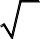 множествами и высказываниями. Использование неравенств и систем неравенств с одной переменной, числовых промежутков, их объединений и пересечений. Применение при решении задач свойств арифметической и геометрической прогрессии, суммирования бесконечной сходящейся геометрической прогрессии.Множества (числовые, геометрических фигур). Характеристическое свойство, элемент множества, пустое, конечное, бесконечное множество. Способы задания множеств Подмножество. Отношения принадлежности, включения, равенства. Операции над множествами. Круги Эйлера. Конечные и бесконечные, счетные и несчетные множества.Истинные и ложные высказывания, операции над высказываниями. Алгебра высказываний. Связь высказываний с множествами. Кванторы существования и всеобщности.Законы логики. Основные логические правила. Решение логических задач с использованием кругов Эйлера, основных логических правил.Умозаключения. Обоснования и доказательство в математике. Теоремы. Виды математических утверждений. Виды доказательств. Математическая индукция. Утверждения: обратное данному, противоположное, обратное противоположному данному. Признак и свойство, необходимые и достаточные условия.Основная теорема арифметики. Остатки и сравнения. Алгоритм Евклида. Китайская теорема об остатках. Малая теорема Ферма. q-ичные системы счисления. Функция Эйлера, число и сумма делителей натурального числа.Радианная мера угла, тригонометрическая окружность. Тригонометрические функции чисел и углов. Формулы приведения, сложения тригонометрических функций, формулы двойного и половинного аргумента. Преобразование суммы, разности в произведение тригонометрических функций, и наоборот.Нули функции, промежутки знакопостоянства, монотонность. Наибольшее и наименьшее значение функции. Периодические функции и наименьший период.Четные и нечетные функции. Функции «дробная часть числа» y  x и «целая частьчисла»y x .Тригонометрические	функции	числового	аргументаy  cos x ,y  sin x ,y  tg x , y  ctg x . Свойства и графики тригонометрических функций.Обратные тригонометрические функции, их главные значения, свойства и графики. Тригонометрические уравнения. Однородные тригонометрические уравнения. Решение простейших тригонометрических неравенств. Простейшие системы тригонометрических уравнений.Степень с действительным показателем, свойства степени. Простейшие показательные уравнения и неравенства. Показательная функция и ее свойства играфик. Число e и функция y  ex .Логарифм, свойства логарифма. Десятичный и натуральный логарифм. Преобразование логарифмических выражений. Логарифмические уравнения и неравенства. Логарифмическая функция и ее свойства и график.Степенная функция и ее свойства и график. Иррациональные уравнения.Первичные представления о множестве комплексных чисел. Действия с комплексными числами. Комплексно сопряженные числа. Модуль и аргумент числа. Тригонометрическая форма комплексного числа. Решение уравнений в комплексных числах.Метод интервалов для решения неравенств. Преобразования графиков функций: сдвиг, умножение на число, отражение относительно координатных осей. Графическиеметоды	решения	уравнений	и	неравенств.	Решение	уравнений	и	неравенств, содержащих переменную под знаком модуля.Системы	показательных,	логарифмических	и	иррациональных	уравнений.Системы показательных, логарифмических и иррациональных неравенств. Взаимно обратные функции. Графики взаимно обратных функций. Уравнения, системы уравнений с параметром.Формула Бинома Ньютона. Решение уравнений степени выше 2 специальных видов. Теорема Виета, теорема Безу. Приводимые и неприводимые многочлены. Основная теорема алгебры. Симметрические многочлены. Целочисленные и целозначные многочлены.Диофантовы уравнения. Цепные дроби. Теорема Ферма о сумме квадратов. Суммы и ряды, методы суммирования и признаки сходимости.Теоремы о приближении действительных чисел рациональными. Множества на координатной плоскости.Неравенство Коши–Буняковского, неравенство Йенсена, неравенства о средних. Понятие предела функции в точке. Понятие предела функции в бесконечности. Асимптоты графика функции. Сравнение бесконечно малых и бесконечно больших.Непрерывность функции. Свойства непрерывных функций. Теорема Вейерштрасса.Дифференцируемость функции. Производная функции в точке. Касательная к графику функции. Геометрический и физический смысл производной. Применение производной в физике. Производные элементарных функций. Правила дифференцирования.Вторая производная, ее геометрический и физический смысл.Точки экстремума (максимума и минимума). Исследование элементарных функций на точки экстремума, наибольшее и наименьшее значение с помощью производной. Построение графиков функций с помощью производных. Применение производной при решении задач. Нахождение экстремумов функций нескольких переменных.Первообразная. Неопределенный интеграл. Первообразные элементарных функций. Площадь криволинейной трапеции. Формула Ньютона-Лейбница. Определенный интеграл. Вычисление площадей плоских фигур и объемов тел вращения с помощью интеграла..Методы решения функциональных уравнений и неравенств.ГеометрияПовторение. Решение задач с использованием свойств фигур на плоскости. Решение задач на доказательство и построение контрпримеров. Применение простейших логических правил. Решение задач с использованием теорем о треугольниках, соотношений в прямоугольных треугольниках, фактов, связанных с четырехугольниками. Решение задач с использованием фактов, связанных с окружностями. Решение задач на измерения на плоскости, вычисления длин и площадей. Решение задач с помощью векторов и координат.Наглядная стереометрия. Призма, параллелепипед, пирамида, тетраэдр.Основные понятия геометрии в пространстве. Аксиомы стереометрии и следствия из них. Понятие об аксиоматическом методе.Теорема Менелая для тетраэдра. Построение сечений многогранников методом следов. Центральное проектирование. Построение сечений многогранников методом проекций.Скрещивающиеся прямые в пространстве. Угол между ними. Методы нахождения расстояний между скрещивающимися прямыми.Теоремы о параллельности прямых и плоскостей в пространстве. Параллельное проектирование и изображение фигур. Геометрические места точек в пространстве.Перпендикулярность прямой и   плоскости. Ортогональное   проектирование.Наклонные и проекции. Теорема о трех перпендикулярах.Виды тетраэдров. Ортоцентрический тетраэдр, каркасный тетраэдр, равногранный тетраэдр. Прямоугольный тетраэдр. Медианы и бимедианы тетраэдра.Достраивание тетраэдра до параллелепипеда.Расстояния между фигурами в пространстве. Общий перпендикуляр двух скрещивающихся прямых.Углы в пространстве. Перпендикулярные плоскости. Площадь ортогональной проекции. Перпендикулярное сечение призмы. Трехгранный и многогранный угол. Свойства плоских углов многогранного угла. Свойства плоских и двугранных углов трехгранного угла. Теоремы косинусов и синусов для трехгранного угла.Виды многогранников. Развертки многогранника. Кратчайшие пути на поверхности многогранника.Теорема Эйлера. Правильные многогранники. Двойственность правильных многогранников.Призма. Параллелепипед. Свойства параллелепипеда. Прямоугольный параллелепипед. Наклонные призмы.Пирамида. Виды пирамид. Элементы правильной пирамиды. Пирамиды с равнонаклоненными ребрами и гранями, их основные свойства.Площади поверхностей многогранников.Тела вращения: цилиндр, конус, шар и сфера. Сечения цилиндра, конуса и шара.Шаровой сегмент, шаровой слой, шаровой сектор (конус).Усеченная пирамида и усеченный конус.Элементы сферической геометрии. Конические сечения.Касательные прямые и плоскости. Вписанные и описанные сферы. Касающиеся сферы. Комбинации тел вращения.Векторы и координаты. Сумма векторов, умножение вектора на число. Угол между векторами. Скалярное произведение.Уравнение плоскости. Формула расстояния между точками. Уравнение сферы.Формула расстояния от точки до плоскости. Способы задания прямой уравнениями.Решение задач и доказательство теорем с помощью векторов и методом координат. Элементы геометрии масс.Понятие объема. Объемы многогранников. Объемы тел вращения. Аксиомы объема. Вывод формул объемов прямоугольного параллелепипеда, призмы и пирамиды. Формулы для нахождения объема тетраэдра. Теоремы об отношениях объемов.Приложения интеграла к вычислению объемов и поверхностей тел вращения. Площадь сферического пояса. Объем шарового слоя. Применение объемов при решении задач.Площадь сферы.Развертка цилиндра и конуса. Площадь поверхности цилиндра и конуса. Комбинации многогранников и тел вращения.Подобие в пространстве. Отношение объемов и площадей поверхностей подобных фигур.Движения в пространстве: параллельный перенос, симметрия относительно плоскости, центральная симметрия, поворот относительно прямой.Преобразование подобия, гомотетия. Решение задач на плоскости с использованием стереометрических методов.ИнформатикаПрограмма учебного предмета «Информатика» на уровне среднего общего образования составлена в соответствии с требованиями ФГОС СОО; требованиями к результатам освоения основной образовательной программы . В ней соблюдается преемственность с ФГОС ООО и учитываются межпредметные связи.Цель изучения учебного предмета «Информатика» на базовом и углубленном уровнях среднего общего образования – обеспечение дальнейшего развития информационных компетенций выпускника, готового к работе в условиях развивающегося информационного общества и возрастающей конкуренции на рынке труда.Базовый уровеньВведение. Информация и информационные процессыРоль информации и связанных с ней процессов в окружающем мире. Различия в представлении данных, предназначенных для хранения и обработки в автоматизированных компьютерных системах, и данных, предназначенных для восприятия человеком.Системы. Компоненты системы и их взаимодействие. Универсальность дискретного представления информации. Математические основы информатикиТексты и кодированиеРавномерные и неравномерные коды. Условие Фано.Системы счисленияСравнение чисел, записанных в двоичной, восьмеричной и шестнадцатеричной системах счисления. Сложение и вычитание чисел, записанных в этих системах счисления.Элементы комбинаторики, теории множеств и математической логикиОперации «импликация», «эквивалентность». Примеры законов алгебры логики. Эквивалентные преобразования логических выражений. Построение логического выражения с данной таблицей истинности. Решение простейших логических уравнений.Нормальные формы: дизъюнктивная и конъюнктивная нормальная форма.Дискретные объектыРешение алгоритмических задач, связанных с анализом графов (примеры: построения оптимального пути между вершинами ориентированного ациклического графа; определения количества различных путей между вершинами). Использование графов, деревьев, списков при описании объектов и процессов окружающего мира. Бинарное дерево.Алгоритмы и элементы программирования Алгоритмические конструкции Подпрограммы. Рекурсивные алгоритмы.Табличные величины (массивы).Запись алгоритмических конструкций в выбранном языке программирования.Составление алгоритмов и их программная реализацияЭтапы решения задач на компьютере.Операторы языка программирования, основные конструкции языка программирования. Типы и структуры данных. Кодирование базовых алгоритмических конструкций на выбранном языке программирования.Интегрированная среда разработки программ на выбранном языке программирования. Интерфейс выбранной среды. Составление алгоритмов и программ в выбранной среде программирования. Приемы отладки программ. Проверка работоспособности программ с использованием трассировочных таблиц.Разработка и программная реализация алгоритмов решения типовых задач базового уровня из различных предметных областей. Примеры задач:алгоритмы нахождения наибольшего (или наименьшего) из двух, трех, четырех заданных чисел без использования массивов и циклов, а также сумм (или произведений) элементов конечной числовой последовательности (или массива);алгоритмы анализа записей чисел в позиционной системе счисления;алгоритмы решения задач методом перебора (поиск НОД данного натурального числа, проверка числа на простоту и т.д.);алгоритмы работы с элементами массива с однократным просмотром массива: линейный поиск элемента, вставка и удаление элементов в массиве, перестановка элементов данного массива в обратном порядке, суммирование элементов массива, проверка соответствия элементов массива некоторому условию, нахождение второго по величине наибольшего (или наименьшего) значения.Алгоритмы редактирования текстов (замена символа/фрагмента, удаление и вставка символа/фрагмента, поиск вхождения заданного образца).Постановка задачи сортировки.Анализ алгоритмовОпределение возможных результатов работы простейших алгоритмов управления исполнителями и вычислительных алгоритмов. Определение исходных данных, при которых алгоритм может дать требуемый результат.Сложность вычисления: количество выполненных операций, размер используемой памяти; зависимость вычислений от размера исходных данных.Математическое моделированиеПредставление результатов моделирования в виде, удобном для восприятия человеком. Графическое представление данных (схемы, таблицы, графики).Практическая работа с компьютерной моделью по выбранной теме. Анализ достоверности (правдоподобия) результатов экспериментов. Использование сред имитационного моделирования (виртуальных лабораторий) для проведения компьютерного эксперимента в учебной деятельности.Использование программных систем и сервисов Компьютер – универсальное устройство обработки данныхПрограммная и аппаратная организация компьютеров и компьютерных систем. Архитектура современных компьютеров. Персональный компьютер. Многопроцессорные системы. Суперкомпьютеры. Распределенные вычислительные системы и обработка больших данных. Мобильные цифровые устройства и их роль в коммуникациях. Встроенные компьютеры. Микроконтроллеры. Роботизированные производства.Выбор конфигурации   компьютера   в   зависимости   от   решаемой   задачи.Тенденции развития аппаратного обеспечения компьютеров.Программное обеспечение (ПО) компьютеров и компьютерных систем. Различные виды ПО и их назначение. Особенности программного обеспечения мобильных устройств.Организация хранения и обработки данных, в том числе с использованием интернет-сервисов, облачных технологий и мобильных устройств. Прикладныекомпьютерные программы, используемые в соответствии с типом решаемых задач и по выбранной специализации. Параллельное программирование.Инсталляция и деинсталляция программных средств, необходимых для решения учебных задач и задач по выбранной специализации. Законодательство Российской Федерации в области программного обеспечения.Способы и средства обеспечения надежного функционирования средств ИКТ. Применение специализированных программ для обеспечения стабильной работы средств ИКТ.Безопасность, гигиена, эргономика, ресурсосбережение, технологические требования при эксплуатации компьютерного рабочего места. Проектирование автоматизированного рабочего места в соответствии с целями его использования.Подготовка текстов и демонстрационных материаловСредства поиска и автозамены. История изменений. Использование готовых шаблонов и создание собственных. Разработка структуры документа, создание гипертекстового документа. Стандарты библиографических описаний.Деловая переписка, научная публикация. Реферат и аннотация. Оформление списка литературы.Коллективная работа с документами. Рецензирование текста. Облачные сервисы. Знакомство с компьютерной версткой текста. Технические средства ввода текста. Программы распознавания текста, введенного с использованием сканера, планшетного ПК или графического планшета. Программы синтеза и распознаванияустной речи.Работа с аудиовизуальными даннымиСоздание и преобразование аудиовизуальных объектов. Ввод изображений с использованием различных цифровых устройств (цифровых фотоаппаратов и микроскопов, видеокамер, сканеров и т. д.). Обработка изображения и звука с использованием интернет- и мобильных приложений.Использование мультимедийных онлайн-сервисов для разработки презентаций проектных работ. Работа в группе, технология публикации готового материала в сети.Электронные (динамические) таблицыПримеры использования динамических (электронных) таблиц на практике (в том числе – в задачах математического моделирования).Базы данныхРеляционные (табличные) базы данных. Таблица – представление сведений об однотипных объектах. Поле, запись. Ключевые поля таблицы. Связи между таблицами. Схема данных. Поиск и выбор в базах данных. Сортировка данных.Создание, ведение и использование баз данных при решении учебных и практических задач.Автоматизированное проектированиеПредставление о системах автоматизированного проектирования. Системы автоматизированного проектирования. Создание чертежей типовых деталей и объектов.3D-моделированиеПринципы построения и редактирования трехмерных моделей. Сеточные модели. Материалы. Моделирование источников освещения. Камеры.Аддитивные технологии (3D-принтеры).Системы искусственного интеллекта и машинное обучениеМашинное	обучение	–	решение	задач	распознавания,	классификации	и предсказания. Искусственный интеллект.Информационно-коммуникационные	технологии.	Работа	в информационном пространствеКомпьютерные сетиПринципы построения компьютерных сетей. Сетевые протоколы. Интернет.Адресация в сети Интернет. Система доменных имен. Браузеры.Аппаратные компоненты компьютерных сетей.Веб-сайт. Страница. Взаимодействие веб-страницы с сервером. Динамические страницы. Разработка интернет-приложений (сайты).Сетевое хранение данных. Облачные сервисы.Деятельность в сети ИнтернетРасширенный поиск информации в сети Интернет. Использование языков построения запросов.Другие виды деятельности в сети Интернет. Геолокационные сервисы реального времени (локация мобильных телефонов, определение загруженности автомагистралей и т.п.); интернет-торговля; бронирование билетов и гостиниц и т.п.Социальная информатикаСоциальные сети – организация коллективного взаимодействия и обмена данными. Сетевой этикет: правила поведения в киберпространстве.Проблема подлинности полученной информации. Информационная культура. Государственные электронные сервисы и услуги. Мобильные приложения. Открытые образовательные ресурсы.Информационная безопасностьСредства защиты информации в автоматизированных информационных системах (АИС), компьютерных сетях и компьютерах. Общие проблемы защиты информации и информационной безопасности АИС. Электронная подпись, сертифицированные сайты и документы.Техногенные и экономические угрозы, связанные с использованием ИКТ. Правовое обеспечение информационной безопасности.ФизикаПрограмма учебного предмета «Физика» направлена на формирование у обучающихся функциональной грамотности и метапредметных умений через выполнение исследовательской и практической деятельности.В системе естественно-научного образования физика как учебный предмет занимает важное место в формировании научного мировоззрения и ознакомления обучающихся с методами научного познания окружающего мира, а также с физическими основами современного производства и бытового технического окружения человека; в формировании собственной позиции по отношению к физической информации, полученной из разных источников.Успешность изучения предмета связана с овладением основами учебно- исследовательской деятельности, применением полученных знаний при решении практических и теоретических задач.В соответствии с ФГОС СОО образования физика может изучаться на базовом и углубленном уровнях.Изучение физики на базовом уровне ориентировано на обеспечение общеобразовательной и общекультурной подготовки выпускников.Содержание базового курса позволяет использовать знания о физических объектах и процессах для обеспечения безопасности при обращении с приборами и техническими устройствами; для сохранения здоровья и соблюдения нормэкологического поведения в окружающей среде; для принятия решений в повседневной жизни.Изучение физики на углубленном уровне включает расширение предметных результатов и содержание, ориентированное на подготовку к последующему профессиональному образованию.Изучение предмета на углубленном уровне позволяет сформировать у обучающихся физическое мышление, умение систематизировать и обобщать полученные знания, самостоятельно применять полученные знания для решения практических и учебно-исследовательских задач; умение анализировать, прогнозировать и оценивать с позиции экологической безопасности последствия бытовой и производственной деятельности человека, связанной с использованием источников энергии.В основу изучения предмета «Физика» на базовом и углубленном уровнях в части формирования у обучающихся научного мировоззрения, освоения общенаучных методов познания, а также практического применения научных знаний заложены межпредметные связи в области естественных, математических и гуманитарных наук.Программа составлена на основе модульного принципа построения учебного материала. Количество часов на изучение учебного предмета и классы, в которых предмет может изучаться, относятся к компетенции образовательной организации.Базовый уровеньФизика и естественно-научный метод познания природыФизика – фундаментальная наука о природе. Методы научного исследования физических явлений. Моделирование физических явлений и процессов. Физический закон – границы применимости. Физические теории и принцип соответствия. Роль и место физики в формировании современной научной картины мира, в практической деятельности людей. Физика и культура.МеханикаГраницы применимости классической механики. Важнейшие кинематические характеристики – перемещение, скорость, ускорение. Основные модели тел и движений.Взаимодействие тел. Законы Всемирного тяготения, Гука, сухого трения.Инерциальная система отсчета. Законы механики Ньютона.Импульс материальной точки и системы. Изменение и сохранение импульса. Использование законов механики для объяснения движения небесных тел и для развития космических исследований. Механическая энергия системы тел. Закон сохранения механической энергии. Работа силы.Равновесие материальной точки и твердого тела. Условия равновесия. Момент силы. Равновесие жидкости и газа. Движение жидкостей и газов.Механические колебания и волны. Превращения энергии при колебаниях.Энергия волны.Молекулярная физика и термодинамикаМолекулярно-кинетическая теория (МКТ) строения вещества и ее экспериментальные доказательства. Абсолютная температура как мера средней кинетической энергии теплового движения частиц вещества. Модель идеального газа. Давление газа. Уравнение состояния идеального газа. Уравнение Менделеева– Клапейрона.Агрегатные состояния вещества. Модель строения жидкостей.Внутренняя энергия. Работа и теплопередача как способы изменения внутренней энергии. Первый закон термодинамики. Необратимость тепловых процессов. Принципы действия тепловых машин.ЭлектродинамикаЭлектрическое поле. Закон Кулона. Напряженность и потенциал электростатического поля. Проводники, полупроводники и диэлектрики. Конденсатор.Постоянный электрический ток. Электродвижущая сила. Закон Ома для полной цепи. Электрический ток в проводниках, электролитах, полупроводниках, газах и вакууме. Сверхпроводимость.Индукция магнитного поля. Действие магнитного поля на проводник с током и движущуюся заряженную частицу. Сила Ампера и сила Лоренца. Магнитные свойства вещества.Закон электромагнитной индукции. Электромагнитное поле. Переменный ток.Явление самоиндукции. Индуктивность. Энергия электромагнитного поля.Электромагнитные колебания. Колебательный контур.Электромагнитные волны. Диапазоны электромагнитных излучений и их практическое применение.Геометрическая оптика. Волновые свойства света.Основы специальной теории относительностиИнвариантность модуля скорости света в вакууме. Принцип относительности Эйнштейна. Связь массы и энергии свободной частицы. Энергия покоя.Квантовая физика. Физика атома и атомного ядраГипотеза	М. Планка.	Фотоэлектрический	эффект.	Фотон.	Корпускулярно- волновой дуализм. Соотношение неопределенностей Гейзенберга.Планетарная модель атома. Объяснение линейчатого спектра водорода на основе квантовых постулатов Бора.Состав и строение атомного ядра. Энергия связи атомных ядер. Виды радиоактивных превращений атомных ядер.Закон радиоактивного распада. Ядерные реакции. Цепная реакция деления ядер. Элементарные частицы. Фундаментальные взаимодействия.Строение ВселеннойСовременные представления о происхождении и эволюции Солнца и звезд.Классификация звезд. Звезды и источники их энергии.Галактика. Представление о строении и эволюции Вселенной. Перечень практических и лабораторных работ (на выбор учителя) Прямые измерения:измерение мгновенной скорости с использованием секундомера или компьютера с датчиками;сравнение масс (по взаимодействию);измерение сил в механике;измерение температуры жидкостными и цифровыми термометрами;оценка сил взаимодействия молекул (методом отрыва капель);измерение термодинамических параметров газа;измерение ЭДС источника тока;измерение	силы   взаимодействия	катушки	с	током	и магнита помощью электронных весов;определение периода обращения двойных звезд (печатные материалы).Косвенные измерения:измерение ускорения;измерение ускорения свободного падения;определение энергии и импульса по тормозному пути;измерение удельной теплоты плавления льда;измерение напряженности вихревого электрического поля (при наблюдении электромагнитной индукции);измерение внутреннего сопротивления источника тока;определение показателя преломления среды;измерение фокусного расстояния собирающей и рассеивающей линз;определение длины световой волны;определение импульса и энергии частицы при движении в магнитном поле (по фотографиям).Наблюдение явлений:наблюдение механических явлений в инерциальных и неинерциальных системах отсчета;наблюдение вынужденных колебаний и резонанса;наблюдение диффузии;наблюдение явления электромагнитной индукции;наблюдение волновых свойств света: дифракция, интерференция, поляризация;наблюдение спектров;вечерние наблюдения звезд, Луны и планет в телескоп или бинокль.Исследования:исследование равноускоренного движения с использованием электронного секундомера или компьютера с датчиками;исследование движения тела, брошенного горизонтально;исследование центрального удара;исследование качения цилиндра по наклонной плоскости;исследование движения броуновской частицы (по трекам Перрена);исследование изопроцессов;исследование изохорного процесса и оценка абсолютного нуля;исследование остывания воды;исследование зависимости напряжения на полюсах источника тока от силы тока в цепи;исследование зависимости силы тока через лампочку от напряжения на ней;исследование нагревания воды нагревателем небольшой мощности;исследование явления электромагнитной индукции;исследование зависимости угла преломления от угла падения;исследование зависимости расстояния от линзы до изображения от расстояния от линзы до предмета;исследование спектра водорода;исследование движения двойных звезд (по печатным материалам).Проверка гипотез (в том числе имеются неверные):при	движении	бруска	по	наклонной	плоскости	время	перемещения	на определенное расстояния тем больше, чем больше масса бруска;при движении бруска по наклонной плоскости скорость прямо пропорциональна пути;при затухании колебаний амплитуда обратно пропорциональна времени;квадрат среднего перемещения броуновской частицы прямо пропорционален времени наблюдения (по трекам Перрена);скорость остывания воды линейно зависит от времени остывания;напряжение при последовательном включении лампочки и резистора не равно сумме напряжений на лампочке и резисторе;угол преломления прямо пропорционален углу падения;при плотном сложении двух линз оптические силы складываются;Конструирование технических устройств:конструирование наклонной плоскости с заданным КПД;конструирование рычажных весов;конструирование наклонной плоскости, по которой брусок движется с заданным ускорением;конструирование электродвигателя;конструирование трансформатора;конструирование модели телескопа или микроскопа.ХимияВ системе естественно-научного образования химия как учебный предмет занимает важное место в познании законов природы, формировании научной картины мира, химической грамотности, необходимой для повседневной жизни, навыков здорового и безопасного для человека и окружающей его среды образа жизни, а также в воспитании экологической культуры, формировании собственной позиции по отношению к химической информации, получаемой из разных источников.Успешность изучения учебного предмета связана с овладением основными понятиями химии, научными фактами, законами, теориями, применением полученных знаний при решении практических задач.В соответствии с ФГОС СОО химия может изучаться на базовом и углубленном уровнях.Изучение химии на базовом уровне ориентировано на обеспечение общеобразовательной и общекультурной подготовки выпускников.Содержание базового курса позволяет раскрыть ведущие идеи и отдельные положения, важные в познавательном и мировоззренческом отношении: зависимость свойств веществ от состава и строения; обусловленность применения веществ их свойствами; материальное единство неорганических и органических веществ; возрастающая роль химии в создании новых лекарств и материалов, в экономии сырья, охране окружающей среды.Изучение химии на углубленном уровне предполагает полное освоение базового курса и включает расширение предметных результатов и содержания, ориентированное на подготовку к последующему профессиональному образованию; развитие индивидуальных способностей обучающихся путем более глубокого, чем это предусматривается базовым курсом, освоения основ наук, систематических знаний; умение применять полученные знания для решения практических и учебно- исследовательских задач в измененной, нестандартной ситуации; умение систематизировать и обобщать полученные знания. Изучение предмета на углубленном уровне позволяет сформировать у обучающихся умение анализировать, прогнозировать и оценивать с позиции экологической безопасности последствия бытовой и производственной деятельности человека, связанной с получением, применением и переработкой веществ.Изучение предмета «Химия» в части формирования у обучающихся научного мировоззрения, освоения общенаучных методов познания, а также практическогоприменения научных знаний основано на межпредметных связях с предметами областей естественных, математических и гуманитарных наук.Программа учебного предмета «Химия» составлена на основе модульного принципа построения учебного материала, не определяет количество часов на изучение учебного предмета и классы, в которых предмет может изучаться. Курсивом в примерных учебных программах выделены элементы содержания, относящиеся к результатам, которым обучающиеся «получат возможность научиться».Программа учитывает возможность получения знаний в том числе через практическую деятельность. В программе содержится примерный перечень практических работ. При составлении рабочей программы учитель вправе выбрать из перечня работы, которые считает наиболее целесообразными, с учетом необходимости достижения предметных результатов.Базовый уровеньОсновы органической химииПоявление и развитие органической химии как науки. Предмет органической химии. Место и значение органической химии в системе естественных наук.Химическое строение как порядок соединения атомов в молекуле согласно их валентности. Основные положения теории химического строения органических соединений А.М. Бутлерова. Углеродный скелет органической молекулы. Кратность химической связи. Зависимость свойств веществ от химического строения молекул. Изомерия и изомеры. Понятие о функциональной группе. Принципы классификации органических соединений. Систематическая международная номенклатура и принципы образования названий органических соединений.Алканы. Строение молекулы метана. Гомологический ряд алканов. Гомологи. Номенклатура. Изомерия углеродного скелета. Закономерности изменения физических свойств. Химические свойства (на примере метана и этана): реакции замещения (галогенирование), дегидрирования как способы получения важнейших соединений в органическом синтезе. Горение метана как один из основных источников тепла в промышленности и быту. Нахождение в природе и применение алканов. Понятие о циклоалканах.Алкены. Строение молекулы этилена. Гомологический ряд алкенов. Номенклатура. Изомерия углеродного скелета и положения кратной связи в молекуле. Химические свойства (на примере этилена): реакции присоединения (галогенирование, гидрирование, гидратация, гидрогалогенирование) как способ получения функциональных производных углеводородов, горения. Полимеризация этилена как основное направление его использования. Полиэтилен как крупнотоннажный продукт химического производства. Применение этилена.Алкадиены и каучуки. Понятие об алкадиенах как углеводородах с двумя двойными связями. Полимеризация дивинила (бутадиена-1,3) как способ получения синтетического каучука. Натуральный и синтетический каучуки. Вулканизация каучука. Резина. Применение каучука и резины.Алкины. Строение молекулы ацетилена. Гомологический ряд алкинов. Номенклатура. Изомерия углеродного скелета и положения кратной связи в молекуле. Химические свойства (на примере ацетилена): реакции присоединения (галогенирование, гидрирование, гидратация, гидрогалогенирование) как способ получения полимеров и других полезных продуктов. Горение ацетилена как источник высокотемпературного пламени для сварки и резки металлов. Применение ацетилена.Арены. Бензол как представитель ароматических углеводородов. Строение молекулы бензола. Химические свойства: реакции замещения (галогенирование) как способ получения химических средств защиты растений, присоединения (гидрирование) как доказательство непредельного характера бензола. Реакция горения. Применение бензола.Спирты. Классификация, номенклатура, изомерия спиртов. Метанол и этанол как представители предельных одноатомных спиртов. Химические свойства (на примере метанола и этанола): взаимодействие с натрием как способ установления наличия гидроксогруппы, реакция с галогеноводородами как способ получения растворителей, дегидратация как способ получения этилена. Реакция горения: спирты как топливо. Применение метанола и этанола. Физиологическое действие метанола и этанола на организм человека. Этиленгликоль и глицерин как представители предельных многоатомных спиртов. Качественная реакция на многоатомные спирты и ее применение для распознавания глицерина в составе косметических средств. Практическое применение этиленгликоля и глицерина.Фенол. Строение молекулы фенола. Взаимное влияние атомов в молекуле фенола. Химические свойства: взаимодействие с натрием, гидроксидом натрия, бромом. Применение фенола.Альдегиды. Метаналь (формальдегид) и этаналь (ацетальдегид) как представители предельных альдегидов. Качественные реакции на карбонильную группу (реакция «серебряного зеркала», взаимодействие с гидроксидом меди (II) и их применение для обнаружения предельных альдегидов в промышленных сточных водах. Токсичность альдегидов. Применение формальдегида и ацетальдегида.Карбоновые кислоты. Уксусная кислота как представитель предельных одноосновных карбоновых кислот. Химические свойства (на примере уксусной кислоты): реакции с металлами, основными оксидами, основаниями и солями как подтверждение сходства с неорганическими кислотами. Реакция этерификации как способ получения сложных эфиров. Применение уксусной кислоты. Представление о высших карбоновых кислотах.Сложные эфиры и жиры. Сложные эфиры как продукты взаимодействия карбоновых кислот со спиртами. Применение сложных эфиров в пищевой и парфюмерной промышленности. Жиры как сложные эфиры глицерина и высших карбоновых кислот. Растительные и животные жиры, их состав. Распознавание растительных жиров на основании их непредельного характера. Применение жиров. Гидролиз или омыление жиров как способ промышленного получения солей высших карбоновых кислот. Мылá как соли высших карбоновых кислот. Моющие свойства мыла.Углеводы. Классификация углеводов. Нахождение углеводов в природе. Глюкоза как альдегидоспирт. Брожение глюкозы. Сахароза. Гидролиз сахарозы. Крахмал и целлюлоза как биологические полимеры. Химические свойства крахмала и целлюлозы (гидролиз, качественная реакция с йодом на крахмал и ее применение для обнаружения крахмала в продуктах питания). Применение и биологическая роль углеводов. Понятие об искусственных волокнах на примере ацетатного волокна.Идентификация органических соединений. Генетическая связь между классами органических соединений. Типы химических реакций в органической химии.Аминокислоты и белки. Состав и номенклатура. Аминокислоты как амфотерные органические соединения. Пептидная связь. Биологическое значение α-аминокислот. Области применения аминокислот. Белки как природные биополимеры. Состав и строение белков. Химические свойства белков: гидролиз, денатурация. Обнаружениебелков при помощи качественных (цветных) реакций. Превращения белков пищи в организме. Биологические функции белков.Теоретические основы химииСтроение вещества. Современная модель строения атома. Электронная конфигурация атома. Основное и возбужденные состояния атомов. Классификация химических элементов (s-, p-, d-элементы). Особенности строения энергетических уровней атомов d-элементов. Периодическая система химических элементов Д.И. Менделеева. Физический смысл Периодического закона Д.И. Менделеева. Причины и закономерности изменения свойств элементов и их соединений по периодам и группам. Электронная природа химической связи. Электроотрицательность. Виды химической связи (ковалентная, ионная, металлическая, водородная) и механизмы ее образования. Кристаллические и аморфные вещества. Типы кристаллических решеток (атомная, молекулярная, ионная, металлическая). Зависимость физических свойств вещества от типа кристаллической решетки. Причины многообразия веществ.Химические реакции. Гомогенные и гетерогенные реакции. Скорость реакции, ее зависимость от различных факторов: природы реагирующих веществ, концентрации реагирующих веществ, температуры, площади реакционной поверхности, наличия катализатора. Роль катализаторов в природе и промышленном производстве. Обратимость реакций. Химическое равновесие и его смещение под действием различных факторов (концентрация реагентов или продуктов реакции, давление, температура) для создания оптимальных условий протекания химических процессов. Дисперсные системы. Понятие о коллоидах (золи, гели). Истинные растворы. Реакции в растворах электролитов. рH раствора как показатель кислотности среды. Гидролиз солей. Значение гидролиза в биологических обменных процессах. Окислительно- восстановительные реакции в природе, производственных процессах и жизнедеятельности организмов. Окислительно-восстановительные свойства простых веществ – металлов главных и побочных подгрупп (медь, железо) и неметаллов: водорода, кислорода, галогенов, серы, азота, фосфора, углерода, кремния. Коррозия металлов: виды коррозии, способы защиты металлов от коррозии. Электролиз растворов и расплавов. Применение электролиза в промышленности.Химия и жизньНаучные методы познания в химии. Источники химической информации. Поиск информации по названиям, идентификаторам, структурным формулам. Моделирование химических процессов и явлений, химический анализ и синтез как методы научного познания.Химия и здоровье. Лекарства, ферменты, витамины, гормоны, минеральные воды. Проблемы, связанные с применением лекарственных препаратов. Вредные привычки и факторы, разрушающие здоровье (курение, употребление алкоголя, наркомания). Рациональное питание. Пищевые добавки. Основы пищевой химии.Химия в повседневной жизни. Моющие и чистящие средства. Средства борьбы с бытовыми насекомыми: репелленты, инсектициды. Средства личной гигиены и косметики. Правила безопасной работы с едкими, горючими и токсичными веществами, средствами бытовой химии.Химия и сельское хозяйство. Минеральные и органические удобрения. Средства защиты растений.Химия и энергетика. Природные источники углеводородов. Природный и попутный нефтяной газы, их состав и использование. Состав нефти и ее переработка. Нефтепродукты. Октановое число бензина. Охрана окружающей среды принефтепереработке и транспортировке нефтепродуктов. Альтернативные источники энергии.Химия в строительстве. Цемент. Бетон. Подбор оптимальных строительных материалов в практической деятельности человека.Химия и экология. Химическое загрязнение окружающей среды и его последствия. Охрана гидросферы, почвы, атмосферы, флоры и фауны от химического загрязнения.БиологияВ системе естественно-научного образования биология как учебный предмет занимает важное место в формировании: научной картины мира; функциональной грамотности, необходимой для повседневной жизни; навыков здорового и безопасного для	человека	и	окружающей		среды	образа	жизни;	экологического		сознания; ценностного отношения к живой природе и человеку; собственной позиции по отношению		к	биологической	информации,	получаемой		из		разных		источников. Изучение	биологии		создает		условия	для		формирования	у	обучающихся интеллектуальных, гражданских, коммуникационных и информационных компетенций. Освоение программы по биологии обеспечивает овладение основами учебно- исследовательской		деятельности,	научными		методами		решения			различныхтеоретических и практических задач.Изучение биологии на базовом уровне ориентировано на обеспечение общеобразовательной и общекультурной подготовки выпускников. Изучение биологии на углубленном уровне ориентировано на: подготовку к последующему профессиональному образованию; развитие индивидуальных способностей обучающихся путем более глубокого, чем предусматривается базовым уровнем, овладения основами биологии и методами изучения органического мира. Изучение биологии на углубленном уровне обеспечивает: применение полученных знаний для решения практических и учебно-исследовательских задач в измененной, нестандартной ситуации, умение систематизировать и обобщать полученные знания; овладение основами исследовательской деятельности биологической направленности и грамотного оформления полученных результатов; развитие способности моделировать некоторые объекты и процессы, происходящие в живой природе. Изучение предмета на углубленном уровне позволяет формировать у обучающихся умение анализировать, прогнозировать и оценивать с позиции экологической безопасности последствия деятельности человека в экосистемах.На базовом и углубленном уровнях изучение предмета «Биология» в части формирования у обучающихся научного мировоззрения, освоения общенаучных методов, освоения практического применения научных знаний основано на межпредметных связях с предметами областей естественных, математических и гуманитарных наук.Программа учебного предмета «Биология» составлена на основе модульного принципа построения учебного материала, не определяет количества часов на изучение учебного предмета и не ограничивает возможности его изучения в том или ином классе.Предлагаемая программа учитывает возможность получения знаний в том числе через практическую деятельность. В программе содержится примерный перечень лабораторных и практических работ. При составлении рабочей программы учитель вправе выбрать из перечня работы, которые считает наиболее целесообразными с учетом необходимости достижения предметных результатов.Базовый уровеньБиология как комплекс наук о живой природеБиология как комплексная наука, методы научного познания, используемые в биологии. Современные направления в биологии. Роль биологии в формировании современной научной картины мира, практическое значение биологических знаний.Биологические системы как предмет изучения биологии.Структурные и функциональные основы жизниМолекулярные основы жизни. Неорганические вещества, их значение. Органические вещества (углеводы, липиды, белки, нуклеиновые кислоты, АТФ) и их значение. Биополимеры. Другие органические вещества клетки. Нанотехнологии в биологии.Цитология, методы цитологии. Роль клеточной теории в становлении современной естественно-научной картины мира. Клетки прокариот и эукариот. Основные части и органоиды клетки, их функции.Вирусы – неклеточная форма жизни, меры профилактики вирусных заболеваний.Жизнедеятельность клетки. Пластический обмен. Фотосинтез, хемосинтез. Биосинтез белка. Энергетический обмен. Хранение, передача и реализация наследственной информации в клетке. Генетический код. Ген, геном. Геномика. Влияние наркогенных веществ на процессы в клетке.Клеточный цикл:   интерфаза   и   деление.   Митоз   и   мейоз,   их   значение.Соматические и половые клетки.ОрганизмОрганизм — единое целое.Жизнедеятельность организма. Регуляция функций организма, гомеостаз.Размножение организмов (бесполое и половое). Способы размножения у растений и животных. Индивидуальное развитие организма (онтогенез). Причины нарушений развития. Репродуктивное здоровье человека; последствия влияния алкоголя, никотина, наркотических веществ на эмбриональное развитие человека. Жизненные циклы разных групп организмов.Генетика, методы генетики. Генетическая терминология и символика. Законы наследственности Г. Менделя. Хромосомная теория наследственности. Определение пола. Сцепленное с полом наследование.Генетика человека. Наследственные заболевания человека и их предупреждение.Этические аспекты в области медицинской генетики.Генотип и среда. Ненаследственная изменчивость. Наследственная изменчивость. Мутагены, их влияние на здоровье человека.Доместикация и селекция. Методы селекции. Биотехнология, ее направления и перспективы развития. Биобезопасность.Теория эволюцииРазвитие эволюционных идей, эволюционная теория Ч. Дарвина. Синтетическая теория эволюции. Свидетельства эволюции живой природы. Микроэволюция и макроэволюция. Вид, его критерии. Популяция – элементарная единица эволюции. Движущие силы эволюции, их влияние на генофонд популяции. Направления эволюции.Многообразие организмов как результат эволюции. Принципы классификации, систематика.Развитие жизни на ЗемлеГипотезы происхождения жизни на Земле. Основные этапы эволюции органического мира на Земле.Современные представления о происхождении человека. Эволюция человека (антропогенез). Движущие силы антропогенеза. Расы человека, их происхождение и единство.Организмы и окружающая средаПриспособления организмов к действию экологических факторов.Биогеоценоз. Экосистема. Разнообразие экосистем. Взаимоотношения популяций разных видов в экосистеме. Круговорот веществ и поток энергии в экосистеме. Устойчивость и динамика экосистем. Последствия влияния деятельности человека на экосистемы. Сохранение биоразнообразия как основа устойчивости экосистемы.Структура биосферы. Закономерности существования биосферы. Круговороты веществ в биосфере.Глобальные антропогенные изменения в биосфере. Проблемы устойчивого развития.Перспективы развития биологических наук.Примерный перечень лабораторных и практических работ (на выбор учителя):Использование различных методов при изучении биологических объектов. Техника микроскопирования.Изучение	клеток	растений	и	животных	под	микроскопом	на	готовых микропрепаратах и их описание.Приготовление, рассматривание и описание микропрепаратов клеток растений. Сравнение строения клеток растений, животных, грибов и бактерий.Изучение движения цитоплазмы.Изучение плазмолиза и деплазмолиза в клетках кожицы лука.Изучение ферментативного расщепления пероксида водорода в растительных и животных клетках.Обнаружение белков, углеводов, липидов с помощью качественных реакций. Выделение ДНК.Изучение каталитической активности ферментов (на примере амилазы или каталазы).Наблюдение	митоза	в	клетках	кончика	корешка	лука	на	готовых микропрепаратах.Изучение хромосом на готовых микропрепаратах. Изучение стадий мейоза на готовых микропрепаратах.Изучение строения половых клеток на готовых микропрепаратах. Решение элементарных задач по молекулярной биологии.Выявление признаков сходства зародышей человека и других позвоночных животных как доказательство их родства.Составление элементарных схем скрещивания. Решение генетических задач.Изучение	результатов	моногибридного	и	дигибридного	скрещивания	у дрозофилы.Составление и анализ родословных человека.Изучение изменчивости, построение вариационного ряда и вариационной кривой.Описание фенотипа.Сравнение видов по морфологическому критерию.Описание приспособленности организма и ее относительного характера.Выявление приспособлений организмов к влиянию различных экологических факторов.Сравнение анатомического строения растений разных мест обитания. Методы измерения факторов среды обитания.Изучение экологических адаптаций человека. Составление пищевых цепей.Изучение и описание экосистем своей местности.Моделирование структур и процессов, происходящих в экосистемах. Оценка антропогенных изменений в природе.АстрономияПредмет астрономииРоль астрономии в развитии цивилизации. Эволюция взглядов человека на Вселенную. Геоцентрическая и гелиоцентрическая системы мира. Особенности методов познания в астрономии. Практическое применение астрономических исследований. История развития отечественной космонавтики. Первый искусственный спутник Земли, полет Ю.А. Гагарина. Достижения современной космонавтики.Основы практической астрономии Небесная сфера. Особые точки небеснойсферы. Небесные координаты. Звездные карты, созвездия, использование компьютерных приложений для отображения звездного неба. Видимая звездная величина. Суточное движение светил. Связь видимого расположения объектов на небе и географических координат наблюдателя. Движение Земли вокруг Солнца.Видимое движение и фазы Луны. Солнечные и лунные затмения. Время и календарь.Законы движения небесных телСтруктура и масштабы Солнечной системы. Конфигурация и условия видимости планет. Методы определения расстояний до тел Солнечной системы и их размеров. Небесная механика. Законы Кеплера. Определение массы небесных тел. Движение искусственных небесных тел.Солнечная системаПроисхождение Солнечной системы. Система Земля – Луна. Планеты земной группы. Планеты-гиганты.Спутники и кольца планет. Малые тела Солнечной системы. Астероидная опасность.Методы астрономических исследованийЭлектромагнитное излучение, космические лучи и гравитационные волны как источники информации о природе и свойствах небесных тел. Наземные и космические телескопы, принципы их работы. Космические аппараты. Спектральный анализ.Эффект Доплера. Закон смещения Вина. Закон Стефана-Больцмана.ЗвездыЗвезды: основные физико-химические характеристики и их взаимосвязь. Разнообразие звездных характеристик и их закономерности. Определение расстояний до звезд, параллакс. Двойные и кратные звезды. Внесолнечные планеты. Проблемасуществования жизни во Вселенной. Внутреннее строение и источники энергии звезд. Происхождение химических элементов. Переменные и вспыхивающие звезды.Коричневые карлики. Эволюция звезд, ее этапы и конечные стадии.Строение Солнца, солнечной атмосферы. Проявления солнечной активности: пятна, вспышки, протуберанцы. Периодичность солнечной активности. Роль магнитных полей на Солнце. Солнечно-земные связи.Наша Галактика — Млечный ПутьСостав и структура Галактики. Звездные скопления. Межзвездные газ и пыль. Вращение Галактики. Темная материя.Галактики. Строение и эволюция ВселеннойОткрытие других галактик. Многообразие галактик и их основные характеристики. Сверхмассивные черные дыры и активность галактик. Представления о космологии. Красное смещение. Закон Хаббла. Эволюция Вселенной. Большой взрыв. Реликтовое излучение. Темная энергия.Физическая культураПрограмма учебного предмета «Физическая культура» адресуется создателям рабочих программ с целью сохранения ими единого образовательного пространства и преемственности в задачах между уровнями образования.Программа не задает жесткого объема содержания образования, не разделяет его по годам обучения и не связывает с конкретными педагогическими направлениями, технологиями и методиками. В таком представлении своего содержания программа не сковывает творческой инициативы авторов учебных программ, сохраняет для них широкие возможности в реализации своих взглядов и идей на построение учебного курса, в выборе собственных образовательных траекторий, инновационных форм и методов образовательного процесса.Общей целью образования в области физической культуры является формирование у обучающихся устойчивых мотивов и потребностей в бережном отношении к своему здоровью, целостном развитии физических и психических качеств, творческом использовании средств физической культуры в организации здорового образа жизни. Освоение учебного предмета направлено на приобретение компетентности в физкультурно-оздоровительной и спортивной деятельности, овладение навыками творческого сотрудничества в коллективных формах занятий физическими упражнениями.Учебный предмет «Физическая культура» должен изучаться на межпредметной основе практически со всеми предметными областями среднего общего образования.Базовый уровеньФизическая культура и здоровый образ жизниСовременные оздоровительные системы физического воспитания, их роль в формировании здорового образа жизни, сохранении творческой активности и долголетия, предупреждении профессиональных заболеваний и вредных привычек, поддержании репродуктивной функции.Оздоровительные мероприятия по восстановлению организма и повышению работоспособности: гимнастика при занятиях умственной и физической деятельностью; сеансы аутотренинга, релаксации и самомассажа, банные процедуры.Система индивидуальных занятий оздоровительной и тренировочной направленности, основы методики их организации и проведения, контроль и оценка эффективности занятий.Особенности соревновательной деятельности в массовых видах спорта; правила организации и проведения соревнований, обеспечение безопасности, судейство.Формы организации занятий физической культурой.Государственные требования к уровню физической подготовленности населения при выполнении нормативов Всероссийского физкультурно-спортивного комплекса«Готов к труду и обороне» (ГТО).Современное состояние физической культуры и спорта в России.Основы законодательства Российской Федерации в области физической культуры, спорта, туризма, охраны здоровья.Физкультурно-оздоровительная деятельностьОздоровительные системы физического воспитания.Современные фитнес-программы, направленные на достижение и поддержание оптимального качества жизни, решение задач формирования жизненно необходимых и спортивно ориентированных двигательных навыков и умений.Индивидуально ориентированные здоровьесберегающие технологии: гимнастика при умственной и физической деятельности; комплексы упражнений адаптивной физической культуры; оздоровительная ходьба и бег.Физическое совершенствованиеСовершенствование техники упражнений базовых видов спорта: акробатические и гимнастические комбинации (на спортивных снарядах); бег на короткие, средние и длинные дистанции; прыжки в длину и высоту с разбега; метание гранаты; передвижение на лыжах; плавание; технические приемы и командно-тактические действия в командных (игровых) видах; техническая и тактическая подготовка в национальных видах спорта.Спортивные единоборства: технико-тактические действия самообороны; приемы страховки и самостраховки.Прикладная физическая подготовка: полосы препятствий; кросс по пересеченной местности с элементами спортивного ориентирования; прикладное плавание.Основы безопасности жизнедеятельностиОпасные и чрезвычайные ситуации, усиление глобальной конкуренции и напряженности в различных областях межгосударственного и межрегионального взаимодействия требуют формирования у обучающихся компетенции в области личной безопасности в условиях опасных и чрезвычайных ситуаций социально сложного и технически насыщенного окружающего мира, а также готовности к выполнению гражданского долга по защите Отечества.Целью изучения и освоения примерной программы учебного предмета «Основы безопасности жизнедеятельности» является формирование у выпускника культуры безопасности жизнедеятельности в современном мире, получение им начальных знаний в области обороны и начальная индивидуальная подготовка по основам военной службы в соответствии с требованиями, предъявляемыми ФГОС СОО.Учебный предмет «Основы безопасности жизнедеятельности» является обязательным для изучения на уровне среднего общего образования, осваивается набазовом уровне и является одной из составляющих предметной области «Физическая культура, экология и основы безопасности жизнедеятельности».Программа определяет содержание по учебному предмету «Основы безопасности жизнедеятельности» в форме и объеме, которые соответствуют возрастным особенностям обучающихся и учитывают возможность освоения ими теоретической и практической деятельности, что является важнейшим компонентом развивающего обучения. Содержание представлено в девяти модулях.Модуль «Основы комплексной безопасности» раскрывает вопросы, связанные с экологической безопасностью и охраной окружающей среды, безопасностью на транспорте, явными и скрытыми опасностями в современных молодежных хобби подростков.Модуль «Защита населения Российской Федерации от опасных и чрезвычайных ситуаций» раскрывает вопросы, связанные с защитой населения от опасных и чрезвычайных ситуаций природного, техногенного и социального характера.Модуль «Основы противодействия экстремизму, терроризму и наркотизму в Российской Федерации» раскрывает вопросы, связанные с противодействием экстремизму, терроризму и наркотизму.Модуль «Основы здорового образа жизни» раскрывает основы здорового образажизни.Модуль «Основы медицинских знаний и оказание первой помощи» раскрываетвопросы, связанные с оказанием первой помощи, санитарно-эпидемиологическим благополучием населения и профилактикой инфекционных заболеваний.Модуль «Основы обороны государства» раскрывает вопросы, связанные с состоянием и тенденциями развития современного мира и России, а также факторы и источники угроз и основы обороны РФ.Модуль «Правовые основы военной службы» включает вопросы обеспечения прав, определения и соблюдения обязанностей гражданина до призыва, во время призыва и прохождения военной службы, увольнения с военной службы и пребывания в запасе.Модуль «Элементы начальной военной подготовки» раскрывает вопросы строевой, огневой, тактической подготовки.Модуль «Военно-профессиональная деятельность» раскрывает вопросы военно- профессиональной деятельности гражданина.При составлении рабочих программ в модулях и темах возможны дополнения с учетом местных условий и особенностей образовательной организации.«Основы безопасности жизнедеятельности» как учебный предмет обеспечивает:сформированность экологического мышления, навыков здорового, безопасного и экологически целесообразного образа жизни, понимание рисков и угроз современного мира;знание правил и владение навыками поведения в опасных и чрезвычайных ситуациях природного, техногенного и социального характера;владение умением сохранять эмоциональную устойчивость в опасных и чрезвычайных ситуациях, а также навыками оказания первой помощи пострадавшим;умение действовать индивидуально и в группе в опасных и чрезвычайных ситуациях;формирование морально-психологических и физических качеств гражданина, необходимых для прохождения военной службы;воспитание патриотизма, уважения к историческому и культурному прошлому России и ее Вооруженным Силам;изучение гражданами основных положений законодательства Российской Федерации в области обороны государства, воинской обязанности и военной службы;приобретение навыков в области гражданской обороны;изучение основ безопасности военной службы, основ огневой, индивидуальной тактической и строевой подготовки, сохранения здоровья в период прохождения военной службы и элементов медицинской подготовки, вопросов радиационной, химической и биологической защиты войск и населения.Программа учебного предмета «Основы безопасности жизнедеятельности» предполагает получение знаний через практическую деятельность и способствует формированию у обучающихся умений безопасно использовать различное учебное оборудование, в т. ч. других предметных областей, анализировать полученные результаты, представлять и научно аргументировать полученные выводы.Межпредметная связь учебного предмета «Основы безопасности жизнедеятельности» с такими предметами, как «Физика», «Химия», «Биология»,«География», «Информатика», «История», «Обществознание», «Право», «Экология»,«Физическая культура» способствует формированию целостного представления об изучаемом объекте, явлении, содействует лучшему усвоению содержания предмета, установлению более прочных связей обучающихся с повседневной жизнью и окружающим миром, усилению развивающей и культурной составляющей программы, а также рациональному использованию учебного времени в рамках выбранного профиля и индивидуальной траектории образования.Базовый уровеньОсновы комплексной безопасностиЭкологическая безопасность и охрана окружающей среды. Влияние экологической безопасности на национальную безопасность РФ. Права, обязанности и ответственность гражданина в области охраны окружающей среды. Организации, отвечающие за защиту прав потребителей и благополучие человека, природопользование и охрану окружающей среды, и порядок обращения в них. Неблагоприятные районы в месте проживания и факторы экориска. Средства индивидуальной защиты. Предназначение и использование экологических знаков.Безопасность на транспорте. Правила безопасного поведения в общественном транспорте, в такси и маршрутном такси, на железнодорожном транспорте, на воздушном и водном транспорте. Предназначение и использование сигнальных цветов, знаков безопасности и сигнальной разметки. Виды ответственности за асоциальное поведение на транспорте. Правила безопасности дорожного движения (в части, касающейся пешеходов, пассажиров и водителей транспортных средств: мопедов, мотоциклов, легкового автомобиля). Предназначение и использование дорожных знаков.Явные и скрытые опасности современных молодежных хобби. Последствия и ответственность.Защита населения Российской Федерации от опасных и чрезвычайных ситуацийОсновы законодательства Российской Федерации по организации защиты населения от опасных и чрезвычайных ситуаций. Права, обязанности и ответственность гражданина в области организации защиты населения от опасных и чрезвычайных ситуаций. Составляющие государственной системы по защите населения от опасных и чрезвычайных ситуаций. Основные направления деятельности государства по защите населения от опасных и чрезвычайных ситуаций. Потенциальные опасностиприродного, техногенного и социального характера, характерные для региона проживания, и опасности и чрезвычайные ситуации, возникающие при ведении военных действий или вследствие этих действий. Правила и рекомендации безопасного поведения в условиях опасных и чрезвычайных ситуаций природного, техногенного и социального характера и в условиях опасностей и чрезвычайных ситуаций, возникающих при ведении военных действий или вследствие этих действий, для обеспечения личной безопасности. Предназначение и использование сигнальных цветов, знаков безопасности, сигнальной разметки и плана эвакуации. Средства индивидуальной, коллективной защиты и приборы индивидуального дозиметрического контроля.Основы противодействия экстремизму, терроризму и наркотизму в Российской ФедерацииСущность явлений экстремизма, терроризма и наркотизма. Общегосударственная система противодействия экстремизму, терроризму и наркотизму: основы законодательства Российской Федерации в области противодействия экстремизму, терроризму и наркотизму; органы исполнительной власти, осуществляющие противодействие экстремизму, терроризму и наркотизму в Российской Федерации; права и ответственность гражданина в области противодействия экстремизму, терроризму и наркотизму в Российской Федерации.Способы противодействия вовлечению в экстремистскую и террористическую деятельность, распространению и употреблению наркотических средств. Правила и рекомендации безопасного поведения при установлении уровней террористической опасности и угрозе совершения террористической акции.Основы здорового образа жизниОсновы законодательства Российской Федерации в области формирования здорового образа жизни. Факторы и привычки, разрушающие здоровье. Репродуктивное здоровье. Индивидуальная модель здорового образа жизни.Основы медицинских знаний и оказание первой помощиОсновы законодательства Российской Федерации в области оказания первой помощи. Права, обязанности и ответственность гражданина при оказании первой помощи. Состояния, требующие проведения первой помощи, мероприятия и способы оказания первой помощи при неотложных состояниях. Правила и способы переноски (транспортировки) пострадавших.Основы законодательства Российской Федерации в сфере санитарно- эпидемиологического благополучия населения. Права, обязанности и ответственность гражданина в сфере санитарно-эпидемиологического благополучия населения. Основные инфекционные заболевания и их профилактика. Правила поведения в случае возникновения эпидемии. Предназначение и использование знаков безопасности медицинского и санитарного назначения.Основы обороны государстваСостояние и тенденции развития современного мира и России. Национальные интересы РФ и стратегические национальные приоритеты. Факторы и источники угроз национальной и военной безопасности, оказывающие негативное влияние на национальные интересы России. Содержание и обеспечение национальной безопасности РФ. Военная политика Российской Федерации в современных условиях. Основные задачи и приоритеты международного сотрудничества РФ в рамках реализации национальных интересов и обеспечения безопасности. Вооруженные Силы Российской Федерации, другие войска, воинские формирования и органы, их предназначение и задачи. История создания ВС РФ. Структура ВС РФ. Виды и родавойск ВС РФ, их предназначение и задачи. Воинские символы, традиции и ритуалы в ВС РФ. Основные направления развития и строительства ВС РФ. Модернизация вооружения, военной и специальной техники. Техническая оснащенность и ресурсное обеспечение ВС РФ.Правовые основы военной службыВоинская обязанность. Подготовка граждан к военной службе. Организация воинского учета. Призыв граждан на военную службу. Поступление на военную службу по контракту. Исполнение обязанностей военной службы. Альтернативная гражданская служба. Срок военной службы для военнослужащих, проходящих военную службу по призыву, по контракту и для проходящих альтернативную гражданскую службу. Воинские должности и звания. Военная форма одежды и знаки различия военнослужащих ВС РФ. Увольнение с военной службы. Запас. Мобилизационный резерв.Элементы начальной военной подготовкиСтрои и управление ими. Строевые приемы и движение без оружия. Выполнение воинского приветствия без оружия на месте и в движении, выход из строя и возвращение в строй. Подход к начальнику и отход от него. Строи отделения.Назначение, боевые свойства и общее устройство автомата Калашникова. Работа частей и механизмов автомата Калашникова при стрельбе. Неполная разборка и сборка автомата Калашникова для чистки и смазки. Хранение автомата Калашникова. Устройство патрона. Меры безопасности при обращении с автоматом Калашникова и патронами в повседневной жизнедеятельности и при проведении стрельб. Основы и правила стрельбы. Ведение огня из автомата Калашникова. Ручные осколочные гранаты. Меры безопасности при обращении с ручными осколочными гранатами.Современный общевойсковой бой. Инженерное оборудование позиции солдата. Способы передвижения в бою при действиях в пешем порядке. Элементы военной топографии. Назначение, устройство, комплектность, подбор и правила использования средств индивидуальной защиты (СИЗ) (противогаза, респиратора, общевойскового защитного комплекта (ОЗК) и легкого защитного костюма (Л-1). Действия по сигналам оповещения. Состав и применение аптечки индивидуальной. Оказание первой помощи в бою. Способы выноса раненого с поля боя.Военно-профессиональная деятельностьЦели и задачи военно-профессиональной деятельности. Военно-учетные специальности. Профессиональный отбор. Военная служба по призыву как этап профессиональной карьеры. Организация подготовки офицерских кадров для ВС РФ, МВД России, ФСБ России, МЧС России. Основные виды высших военно-учебных заведений ВС РФ и учреждения высшего образования МВД России, ФСБ России, МЧС России. Подготовка офицеров на военных кафедрах образовательных организаций высшего образования. Порядок подготовки и поступления в высшие военно-учебные заведения ВС РФ и учреждения высшего образования МВД России, ФСБ России, МЧС России.Индивидуальный проект.Выполнение индивидуального итогового проекта обязательно для каждого обучающегося, занимающегося по ФГОС СОО. Защита индивидуального итогового проекта является одной из обязательных составляющих материалов системы внутришкольного мониторинга образовательных достижений. В проектную деятельность включаются все обучающиеся 10 класса. Направление и содержание проектной деятельности определяется обучающимся (обучающимися) совместно с руководителем проекта. При выборе темы учитываются индивидуальные интересы обучающихся. Проекты могут быть разных видов:-исследовательские (деятельность обучающихся направлена на решение творческой, исследовательской проблемы);-информационные (работа с информацией о каком-либо объекте, явлении, ее анализ и обобщение для широкой аудитории);-прикладные (когда с самого начала работы обозначен результат деятельности: документ, созданный на основе полученных результатов исследования, программа действий, словарь, рекомендации, направленные на ликвидацию выявленных несоответствий в природе, в какой-либо организации, учебное пособие, мультимедийный сборник и т.д.);- креативные (творческие) проекты;-социальные (в ходе реализации которых проводятся акции, мероприятия социальной направленности).Содержание программы «Индивидуальный проект» ВведениеПонятия «индивидуальный проект», «проектная деятельность», «проектная культура». Типология проектов. Проекты в современном мире. Цели, задачи проектирования в современном мире, проблемы. Научные школы. Методология и технология проектной деятельности.Инициализация проектаИнициализация проекта, исследования. Конструирование темы и проблемы проекта. Логика действий и последовательность шагов при планировании индивидуального проекта. Базовые процессы разработки проекта и работы, выполняемые в рамках этих процессов. Расчет календарного графика проектной деятельности. Виды источников информации. Использование каталогов и поисковых машин. Составление плана информационного текста. Формулирование пунктов плана. Структура проектов, исследовательских работ.Критерии безотметочной самооценки и оценки продуктов проекта. Критерии оценки   исследовательской   работы.   Оценочный   лист   проекта   в   соответствии   с«Положением о проектно-исследовательской деятельности (об итоговом индивидуальном проекте)».Методы исследования: методы эмпирического исследования (наблюдение, сравнение, измерение, эксперимент); методы, используемые как на эмпирическом, так и на теоретическом уровне исследования (абстрагирование, анализ и синтез, индукция и дедукция, моделирование и др.);методы теоретического исследования (восхождение от абстрактного к конкретному и др.).Рассмотрение текста с точки зрения его структуры. Виды переработки чужого текста. Понятия: конспект, тезисы, реферат, аннотация, рецензия. Цитирование: общие требования к цитируемому материалу; правила оформления цитат. Применение информационных технологий в исследовании, проекте. Работа в сети Интернет. Научные документы и издания. Организация работы с научной литературой. Знакомство с каталогами. Энциклопедии, специализированные словари, справочники,библиографические издания, периодическая печать и др. Методика работы в музеях, архивах.Оформление результатов проектной деятельностиМетодические рекомендации по оформлению проектов, исследовательских работ. Способы и формы представления данных. Компьютерная обработка данных исследования.Оформление исследовательской деятельности в программе Мicrosoft Word. Электронная презентация проекта. Работа с Publisher 2007. Электронные таблицы Excel. Библиография, справочная литература, каталоги. Оформление таблиц, рисунков и иллюстрированных плакатов, ссылок, сносок, списка литературы.Публичное выступлениеКоммуникативные барьеры при публичной защите результатов проекта, исследовательских работ. Главные предпосылки успеха публичного выступления. Навыки монологической речи. Аргументирующая речь. Умение отвечать на незапланированные вопросы. Публичное выступление на трибуне и личность. Подготовка авторского доклада.Защита результатов проектной деятельностиПубличная предзащита результатов проектной деятельности. Экспертиза проектов. Оценка индивидуального прогресса.Рефлексия проектной деятельностиРефлексия проектной деятельности. Дальнейшее планирование осуществления проектов.Элективные курсы, курсы внеурочной деятельности.Элективные курсы, курсы внеурочной деятельности МБОУ «СОШ № 49» представляет собой модель общеобразовательного учреждения с профильным обучением в старшей школе и предусматривает возможность разнообразных комбинаций учебных предметов, что обеспечивает гибкую систему профильного обучения.Эта система включает в себя следующие типы учебных предметов:базовые общеобразовательные,профильные,элективные.Рабочие программы учебных предметов, курсов, в том числе внеурочной деятельности, обеспечивают достижение планируемых результатов освоения основной образовательной программы. Рабочие программы учебных предметов, курсов, в том числе внеурочной деятельности, разрабатываются на основе требований к результатам освоения основной образовательной программы с учетом программ, включенных в ее структуру.Рабочие программы учебных предметов, курсов содержат:планируемые результаты освоения учебного предмета, курса;содержание учебного предмета, курса;тематическое планирование с указанием количества часов, отводимых на освоение каждой темы.Рабочие программы курсов внеурочной деятельности должны содержать:результаты освоения курса внеурочной деятельности;содержание курса внеурочной деятельности с указанием форм организации и видовдеятельности;тематическое планирование.Рабочие программы элективных курсов, курсов внеурочной деятельности, реализуемых	на	уровне	СОО,	являются	приложением	к	ООП	СОО.Рабочая программа воспитания Пояснительная запискаРабочая программа воспитания МБОУ «Средняя общеобразовательная школа № 49» (далее —Программа), разработана на основе Федерального законаот 29.12.2012 № 273- ФЗ «Об образовании в Российской Федерации», с учётом Стратегии развития воспитания в Российской Федерации на период до 2025 года и Плана мероприятий по ее реализации в 2021-2025 гг., Стратегии национальной безопасности Российской Федерации, федеральных государственных образовательных стандартов начального общего, основного общего и среднего общего образования (далее — ФГОС).Программа является методическим документом, определяющим комплекс основных характеристик воспитательной работы, осуществляемой в школе, разрабатывается с учётом государственной политики в области образования и воспитания.Программа основывается на единстве и преемственности образовательного процесса на уровнях начального общего, основного общего, среднего общего образования, соотносится с примерными рабочими программами воспитания для организаций, реализующих образовательные программы дошкольного, среднего профессионального образования.Программа предназначена для планирования и организации системной воспитательной деятельности с целью достижения обучающимися личностных результатов образования, определённых ФГОС; разрабатывается и утверждается с участием коллегиальных органов управления школой (в том числе советов обучающихся), советов родителей; реализуется в единстве урочной и внеурочной деятельности, осуществляемой совместно с семьей и другими участниками образовательных отношений, социальными институтами воспитания; предусматривает приобщение обучающихся к российским традиционным духовным ценностям, включая культурные ценности своей этнической группы, правилам и нормам поведения в российском обществе.В соответствии с ФГОС личностные результаты освоения программ общего образования должны отражать готовность обучающихся руководствоваться системой позитивных ценностных ориентаций и расширение опыта деятельности на её основе в процессе реализации основных направлений воспитательной деятельности, в том числе в части: гражданского, патриотического, духовно-нравственного, эстетического, физического, трудового, экологического, познавательного воспитания.Программа включает три раздела: целевой, содержательный, организационный. Приложение — примерный календарный план воспитательной работы.РАЗДЕЛ I. ЦЕЛЕВОЙУчастниками образовательных отношений в части воспитании являются педагогические и другие работники образовательной организации, обучающиеся, их родители (законные представители), представители иных организаций в соответствии с законодательством Российской Федерации, локальными актами школы. Родители (законные представители) несовершеннолетних обучающихся имеют преимущественное право на воспитание своих детей перед всеми другими лицами.Нормативные ценностно-целевые основы воспитания обучающихся в школе определяются содержанием российских гражданских (базовых, национальных) норм и ценностей, основные из которых закреплены в Конституции Российской Федерации. Эти ценности и нормы определяют инвариантное содержание воспитания школьников. С учетом мировоззренческого, этнического, религиозного многообразия российского общества ценностно-целевые основы воспитания обучающихся включают духовно- нравственные ценности культуры народов России, традиционных религий народовРоссии в качестве вариативного компонента содержания воспитания, реализуемого на добровольной основе, в соответствии с мировоззренческими и культурными особенностями и потребностями родителей (законных представителей) несовершеннолетних обучающихся.Воспитательная деятельность в школе реализуется в соответствии с приоритетами государственной политики в сфере воспитания, установленными в государственной Стратегии развития воспитания в Российской Федерации на период до 2025 года. Приоритетной задачей Российской Федерации в сфере воспитания детей является развитие высоконравственной личности, разделяющей российские традиционные духовные ценности, обладающей актуальными знаниями и умениями, способной реализовать свой потенциал в условиях современного общества, готовой к мирному созиданию и защите Отечества.Методологические подходы и принципы воспитанияМетодологической основой воспитательной деятельности являются аксиологический, антропологический, культурно-исторический и системно- деятельностный подходы:аксиологический подход, суть которого заключается в понимании воспитания как социальной деятельности, направленной на передачу общественных ценностей от старшего поколения к младшему. Содержание воспитания при аксиологическом подходе определяют общественные ценности. Обучающиеся присваивают ценности в событийных общностях, приобретают социокультурный опыт, у них формируется моральная рефлексия, нравственное самосознание и нравственная культура. Аксиологический подход имеет принципиальное значение как для определения ценностной системы духовно-нравственного развития и воспитания обучающихся, так и для формирования уклада образовательной организации. Система ценностей образовательной деятельности определяет содержание основных направлений воспитания;– гуманитарно-антропологический подход предполагает становление и воспитание человека во всей полноте его природных, социальных и духовных характеристик. Воспитание человека осуществляется в системе реальных жизненных связей и отношений с другими людьми в событийной общности, являющейся смысловым центром практики воспитания. В общностях происходит зарождение нравственного сознания, навыков управления собственными чувствами, обретение опыта нравственного поведения, что в совокупности с личностными особенностями составляет основу субъектности ребенка.культурно-исторический подход предполагает освоение личностью ценностей культуры посредством интериоризации — личностного усвоения внешней социальной деятельности, присвоения жизненного опыта, становления психических функций и развития в целом. Социальная ситуация развития полагается в качестве главного источника развития ребенка; его общения со взрослым в ходе освоения культурных образцов и способов деятельности. Она становится условием его ближайшего развития и задаёт перспективу, в которой формируется образ будущего России, складывается понимание миссии и роли нашей страны в мировом культурном наследии и его цивилизационном развитии.системно-деятельностный подход предполагает системную реализацию воспитательного потенциала содержания образования, формирование и развитие у обучающихся мотивации к учебной деятельности, развитие субъективной личностной позиции на основе опыта нравственной рефлексии и нравственного выбора.Методологические основы определяются рядом основных принципов воспитания:гуманистической направленности воспитания: каждый обучающийся имеет право на признание его как человеческой личности, уважение его достоинства, гуманное отношение, защиту его человеческих прав, свободное развитие личности;ценностного единства и совместности: ценности и смыслы воспитания едины и разделяемы всеми участниками образовательных отношений, что предполагает содействие, сотворчество и сопереживание, взаимопонимание и взаимное уважение участников воспитательного (образовательного) процесса;культуросообразности: воспитание основывается на культуре и традициях народов России, в воспитательной деятельности учитываются исторические и социокультурные особенности региона, местности проживания обучающихся и нахождения образовательной организации, традиционный уклад, образ жизни, национальные, религиозные и иные культурные особенности местного населения;следования нравственному примеру: педагог, воспитатель должны в своей деятельности, общении с обучающимися являть примеры соответствия слова и дела, быть ориентиром нравственного поведения;безопасной жизнедеятельности: воспитание должно осуществляться в условиях безопасности, обеспечения защищенности всех участников воспитательной деятельности от внутренних и внешних угроз;совместной деятельности детей и взрослых: приобщение обучающихся к культурным ценностям происходит в условиях совместной деятельности, основанной на взаимном доверии, партнёрстве и ответственности;инклюзивности: образовательный процесс организовывается таким образом, что все обучающиеся, независимо от их физических, психических, интеллектуальных, культурных, языковых и иных особенностей, включаются в общую систему воспитательной деятельности;возрастосообразности: проектирование процесса воспитания, ориентированного на решение возрастных задач развития ребёнка с учётом его возрастных и индивидуальных особенностей.Данные принципы являются основой содержания программ воспитания, реализуются при проектировании воспитания в образовательных организациях, учитываются при формировании и поддержании их уклада.Цель и задачи воспитания обучающихсяСовременный российский национальный воспитательный идеал — высоконравственный, творческий, компетентный гражданин России, принимающий судьбу Отечества как свою личную, осознающий ответственность за настоящее и будущее страны, укорененный в духовных и культурных традициях многонационального народа Российской Федерации. В соответствии с этим идеалом и нормативными правовыми актами Российской Федерации в сфере образования, а также основываясь на базовых для нашего общества ценностях (таких как семья, труд, отечество, природа, мир, знания, культура, здоровье, человек) формулируется общая цель воспитания обучающихся в МБОУ «СОШ № 49»: создание условий для личностного развития, самоопределения и социализации обучающихся на основе социокультурных, духовно-нравственных ценностей и принятых в российском обществе правил и норм поведения в интересах человека, семьи, общества и государства, формирование у обучающихся чувства патриотизма, гражданственности, уважения к памяти защитников Отечества и подвигам Героев Отечества, закону и правопорядку, человеку труда и старшему поколению, взаимного уважения, бережногоотношения   к   культурному   наследию   и	традициям	многонационального	народа Российской Федерации, природе и окружающей среде.8Задачи воспитания обучающихся в МБОУ «СОШ № 49»:усвоение ими знаний, норм, духовно-нравственных ценностей, традиций, которые выработало российское общество (социально значимых знаний);формирование и развитие личностных отношений к этим нормам, ценностям, традициям (их освоение, принятие);приобретение соответствующего этим нормам, ценностям, традициям социокультурного опыта поведения, общения, межличностных и социальных отношений, применения полученных знаний и сформированных отношений в жизни, практической деятельности.Целевые ориентиры результатов воспитанияРезультаты достижения цели и решения задач воспитания представляются в форме целевых ориентиров ожидаемых результатов воспитания по основным направлениям воспитания в соответствии с ФГОС на уровнях начального общего, основного общего, среднего общего образования.Целевые ориентиры результатов воспитания на уровне начального общего образования.8Федеральный закон от 29.12.2012 № 273-ФЗ «Об образовании в Российской Федерации, (ст. 2, п. 2).Целевые ориентиры результатов воспитания на уровне основного общего образования.Целевые ориентиры результатов воспитания на уровне среднего общего образования.Добросовестная работа педагогов, направленная на достижение поставленной цели, позволит ребенку получить необходимые социальные навыки, которые помогут ему лучше ориентироваться в сложном мире человеческих взаимоотношений, эффективнее налаживать коммуникацию с окружающими, увереннее себя чувствовать во взаимодействии с ними, продуктивнее сотрудничать с людьми разных возрастов и разного социального положения, смелее искать и находить выходы из трудных жизненных ситуаций, осмысленнее выбирать свой жизненный путь в сложных поисках счастья для себя и окружающих его людей.РАЗДЕЛ I. СОДЕРЖАТЕЛЬНЫЙУклад общеобразовательной организацииУклад — общественный договор участников образовательных отношений, опирающийся на базовые национальные ценности, поддерживающий традиции региона и школы, задающий культуру поведения сообществ, определяющий предметно- пространственную среду, учитывающий социокультурный контекст.Организация воспитательной деятельности опирается на школьный уклад, сложившийся на основе согласия всех участников образовательных отношений относительно содержания, средств, традиций, особенностей воспитательной деятельности, выражающий самобытный облик школы, её «лицо» и репутацию в окружающем социуме, образовательном пространстве.МБОУ «Средняя общеобразовательная школа №49» - образовательная организация со сложившимися традициями. Школа соответствует основным образовательным стандартам, работает в одну смену, функционирует как школа с продленным днем.Управление образовательной организацией осуществляется в соответствии с федеральными законами, законами и иными нормативными правовыми актами, Уставом МБОУ «СОШ № 49» на принципах единоначалия и самоуправления.Ряд выполненных работ по благоустройству привел к тому, что сейчас КЗТЗ - один самых зеленых районов города.В школе обучается более восьмисот человек. Классы занимаются по основной образовательной программе НОО, ООО, СОО. Кроме того, в классах, занимающихся по общеобразовательной программе, на условиях инклюзии обучаются дети по адаптированной основной общеобразовательной программе образования обучающихся с умственной отсталостью (интеллектуальными нарушениями), адаптированной основной образовательной программе для обучающихся с ЗПР, адаптированной образовательной программе для обучающихся с РАС.На уровне основного общего образования созданы кадетские классы по профилю МЧС. На уровне среднего общего образования образованы профильные классы: социально-гуманитарного и математического профилей.Состав учащихся школы неоднороден: рядом с классами с высоким уровнем образовательных потребностей, высоким качеством обученности имеются такие классы, где уровень качества знаний составляет ниже среднего. Рядом с высокомотивированными учащимися, среди которых большое количество победителей и призеров, в частности, муниципального этапа всероссийской олимпиады школьников, иных разнообразных и разного уровня интеллектуальных конкурсов, конференций, олимпиад – в школе учатся дети с низким уровнем социальных притязаний, склонные к злоупотреблению вредными привычками, противоправному поведению. При этом число учащихся, состоящих на различного вида учетах, невысокое. Имеются семьи неполные, где один родитель, по преимуществу мать, опекунские, неблагополучные,малообеспеченные, многодетные. Исходя из таких обстоятельств, программа воспитания МБОУ «СОШ № 49» имеет многовекторную направленность, учитывая потребности, склонности, особенности личности, уровня развития и воспитания разных групп учащихся школы.В современных условиях развития системы образования активизируется воспитательная функция образовательной организации в самых разных направлениях. Сегодня под воспитанием все больше понимается создание условий для развития личности ребенка, его духовно-нравственного становления и подготовки к жизненному самоопределению, содействие процессу взаимодействия педагогов, родителей и обучающихся в целях эффективного решения общих задач.Воспитательная система МБОУ «СОШ №49» складывается из совместной деятельности учителей, обучающихся, родителей, педагогов дополнительного образования, психологов, логопеда, старшего вожатого, библиотекаря, педагогов учреждений культуры и спорта, из воспитания на уроке, вне урока: через систему дополнительного образования, реализацию региональных программ воспитания, преемственности детский сад-школа, творческой деятельности.Управление воспитательным процессом осуществляется на уровне всех участников образовательного процесса. Наряду с администрацией, в решении принципиальных вопросов воспитания, развития школы участвуют советы самоуправления: Общешкольный родительский комитет, Совет отцов, Ученический совет и Совет старшеклассников.Процесс воспитания основывается на следующих принципах взаимодействия педагогов и школьников:неукоснительное соблюдение законности и прав семьи и ребенка, соблюдения конфиденциальности информации о ребенке и семье, приоритета безопасности ребенка при нахождении в школе;ориентир на создание психологически комфортной среды для каждого ребенка и взрослого, без которой невозможно конструктивное взаимодействие школьников и педагогов;реализация процесса воспитания главным образом через создание в школе детско-взрослых общностей, которые объединяют детей и педагогов содержательными событиями, позитивными эмоциями и доверительными отношениями друг к другу;организация основных совместных дел школьников и педагогов как предмета совместной заботы и взрослых, и детей;системность, целесообразность и нешаблонность воспитания как условия его эффективности.Основными традициями воспитания в МБОУ «СОШ № 49» являются следующие:ключевые общешкольные дела, через которые осуществляется интеграция воспитательных усилий педагогов;коллективная разработка, коллективное планирование, коллективное проведение и коллективный анализ результатов каждого ключевого дела и большинства используемых для воспитания других совместных дел педагогов и школьников;создание таких условий, при которых по мере взросления ребенка увеличивается и его роль в совместных делах (от пассивного наблюдателя до организатора);ориентирование педагогов школы на формирование коллективов в рамках школьных классов, кружков, студий, секций и иных детских объединений, на установление в них доброжелательных и товарищеских взаимоотношений;явление ключевой фигурой воспитания в школе классного руководителя, реализующего по отношению к детям защитную, личностно развивающую, организационную, посредническую(в разрешении конфликтов) функции.Воспитывающая среда школыВоспитывающая среда – это особая форма организации образовательного процесса, реализующего цель и задачи воспитания. Воспитывающая среда определяется целью и задачами воспитания, духовно-нравственными и социокультурными ценностями, образцами и практиками. Основными характеристиками воспитывающей среды являются ее насыщенность и структурированность. В процессе воспитания школа сотрудничает с различными организациями города и области.В школе функционируют спортивный клуб «Физ-Ра», первичные отделения РДШ, школьный театр «Живые кулисы», газета «Школьный звонОК», юнармейский отряд, школьный музей «Интернационалист», отряд ДЮП, ЮИД.В рамках реализации федерального проекта «Современная школа» национального проекта «Образование» с целью внедрения новых методов обучения и воспитания, современных образовательных технологий школа реализует проект«Цифровая образовательная среда».Воспитывающие общности (сообщества) в школеОсновные воспитывающие общности в школе:детские (сверстников и разновозрастные). Общество сверстников – необходимое условие полноценного развития обучающегося, где он апробирует, осваивает способы поведения, обучается вместе учиться, играть, трудиться, достигать поставленной цели, строить отношения. Основная цель – создавать в детских взаимоотношениях дух доброжелательности, развивать стремление и умение помогать друг другу, оказывать сопротивление плохим поступкам, поведению, общими усилиями достигать цели. В школе обеспечивается возможность взаимодействия обучающихся разныхвозрастов, при возможности обеспечивается возможность взаимодействия обучающихся с детьми в дошкольных образовательных организациях. Детские общности также реализуют воспитательный потенциал инклюзивного образования, поддержки обучающихся с особыми образовательными потребностями и с ОВЗ;детско-взрослые. Обучающиеся сначала приобщаются к правилам, нормам, способам деятельности взрослых и затем усваивают их. Они образуются системой связей и отношений участников, обладают спецификой в зависимости от решаемых воспитательных задач. Основная цель — содействие, сотворчество и сопереживание, взаимопонимание и взаимное уважение, наличие общих ценностей и смыслов у всех участников;профессионально-родительские. Общность работников школы и всех взрослых членов семей обучающихся. Основная задача общности — объединение усилий по воспитанию в семье и школе, решение противоречий и проблем, разносторонняя поддержка обучающихся для их оптимального и полноценного личностного развития, воспитания;профессиональные. Единство целей и задач воспитания, реализуемое всеми сотрудниками школы, которые должны разделять те ценности, которые заложены в основу Программы. Требования к профессиональному сообществу школы:соблюдение норм профессиональной педагогической этики;уважение и учёт норм и правил уклада школы, их поддержка в профессиональной педагогической деятельности, в общении;уважение ко всем обучающимся, их родителям (законным представителям), коллегам;соответствие внешнего вида и поведения профессиональному статусу, достоинству педагога, учителя в отечественной педагогической культуре, традиции;знание возрастных и индивидуальных особенностей обучающихся, общение с ними с учетом состояния их здоровья, психологического состояния при соблюдении законных интересов и прав всех обучающихся, их родителей (законных представителей) и педагогов;инициатива в проявлениях доброжелательности, открытости, готовности к сотрудничеству и помощи в отношениях с обучающимися и их родителями (законными представителями), коллегами;внимание к каждому обучающемуся, умение общаться и работать с учетом индивидуальных особенностей каждого;быть примером для обучающихся при формировании у них ценностных ориентиров, соблюдении нравственных норм общения и поведения;побуждать обучающихся к общению, поощрять их стремления к взаимодействию, дружбу, взаимопомощь, заботу об окружающих, чуткость, ответственность.Направления воспитанияПрограмма реализуется в единстве учебной и воспитательной деятельности школы в соответствии с ФГОС по направлениям воспитания:гражданское воспитание, формирование российской гражданской идентичности, принадлежности к общности граждан Российской Федерации, к народу России как источнику власти в российском государстве и субъекту тысячелетней Российской государственности, изучение и уважение прав, свобод и обязанностей гражданина Российской Федерации;патриотическое воспитание – воспитание любви к родному краю, Родине, своему народу, уважения к другим народам России, формирование общероссийской культурной идентичности;духовно-нравственное воспитаниеобучающихся на основе духовно-нравственной культуры народов России, традиционных религий народов России, формирование традиционных российских семейных ценностей; воспитание честности, доброты, милосердия, сопереживания, справедливости, коллективизма, дружелюбия и взаимопомощи, уважения к старшим, к памяти предков, их вере и культурным традициям;эстетическое воспитание: формирование эстетической культуры на основе российских традиционных духовных ценностей, приобщение к лучшим образцам отечественного и мирового искусства;физическое воспитание: развитие физических способностей с учётом возможностей и состояния здоровья, формирование культуры здорового образа жизни, эмоционального благополучия, личной и общественной безопасности, навыков безопасного поведения в природной и социальной среде, чрезвычайных ситуациях;трудовое воспитание: воспитание уважения к труду, трудящимся, результатам труда (своего и других людей), ориентации на трудовую деятельность, получение профессии, личностное самовыражение в продуктивном, нравственно достойном труде в российском обществе, на достижение выдающихся результатов в труде, профессиональной деятельности;экологическое воспитание: формирование экологической культуры, ответственного,бережного	отношения	к	природе,	окружающей	среде	на	основе	российских традиционных духовных ценностей, навыков охраны и защиты окружающей среды; познавательное направление воспитания: стремление к познанию себя и других людей, природы и общества, к получению знаний, качественного образования с учётом личностных интересов и потребностей.Виды, формы и содержание воспитательной деятельностиПрактическая реализация цели и задач воспитания осуществляется в рамках следующих направлений воспитательной работы школы. Содержание, виды и формы воспитательной деятельности представлены в соответствующих модуляхИнвариантные модулиМодуль «Основные общешкольные дела»Ключевые дела – это главные традиционные общешкольные дела, в которых принимает участие большая часть школьников и которые обязательно планируются, готовятся, проводятся и анализируются совместно педагогами и детьми. Это комплекс коллективных творческих дел, интересных и значимых для школьников, объединяющих их вместе с педагогами в единый коллектив. Общешкольные дела способствуют интенсификации общения детей и взрослых, ставят их в ответственную позицию к происходящему в школе. В образовательной организации используются следующие формы работы.На внешкольном уровне:социальные проекты – ежегодные совместно разрабатываемые и реализуемые школьниками и педагогами комплексы дел разной направленности (благотворительной, экологической, патриотической, трудовой направленности), ориентированные на преобразование окружающего социума;городские методические площадки для обучающихся и педагогов по развитию ученического самоуправления;дискуссионные площадки для обучающихся, педагогов, родителей, в рамках которых обсуждаются поведенческие, нравственные, социальные, проблемы, касающиеся жизни школы и поселка;организуемые совместно с родителями учащихся спортивные, творческие состязания, праздники и др., которые открывают возможности для творческой самореализации школьников и включают их в деятельную заботу об окружающих.На школьном уровне:общешкольные праздники – ежегодно проводимые творческие дела и мероприятия (театрализованные, музыкальные, литературные и т.п.), связанные со значимыми для детей и педагогов знаменательными датами, как на уровне школы, так и на уровне города, региона, России, в которых участвуют все классы школы:торжественные ритуалы, связанные с переходом учащихся на следующую ступень образования, символизирующие приобретение ими новых социальных статусов в школе и развивающие школьную идентичность детей, а так же связанные с героико- патриотическим воспитанием;церемонии награждения (по итогам года) школьников и педагогов за активное участие в жизни школы, защиту чести школы в конкурсах, соревнованиях, олимпиадах, значительный вклад в развитие школы. Это способствует поощрению социальной активности детей, развитию позитивных межличностных отношений между педагогами и воспитанниками, формированию чувства доверия и уважения друг к другу.На уровне классов:выбор и делегирование представителей классов в общешкольные органы самоуправления, в Малые группы по подготовке общешкольных ключевых дел;участие школьных классов в реализации общешкольных ключевых дел;проведение в рамках класса итогового анализа детьми общешкольных ключевых дел, участие представителей классов в итоговом анализе проведенных дел на уровне общешкольных советов дела;участие в организации и проведении мероприятий и дел, направленных на сплочение класса, на реализацию плана деятельности выборного органа ученического самоуправления класса.На индивидуальном уровне:вовлечение, по возможности, каждого ребенка в ключевые дела школы в одной из возможных для них ролей: активный участник, инициатор, организатор, лидер;индивидуальная помощь ребенку (при необходимости) в освоении навыков организации, подготовки, проведения и анализа ключевых дел;наблюдение за поведением ребенка в ситуациях подготовки, проведения и анализа ключевых дел, за его отношениями со сверстниками, старшими и младшими школьниками, с педагогами и другими взрослыми;при необходимости коррекция поведения ребенка через частные беседы с ним, через включение его в совместную работу с другими детьми, которые могли бы стать хорошим примером для ребенка, через предложение взять в следующем ключевом деле на себя роль ответственного за тот или иной фрагмент общей работы.Модуль «Классное руководство и наставничество»Осуществляя работу с классом, педагог организует:-работу с классным коллективом;-индивидуальную работу с учащимися вверенного ему класса;-работу с учителями, преподающими в данном классе;-работу с родителями учащихся или их законными представителямиРабота с классным коллективом:инициирование, мотивация и поддержка участия класса в общешкольных ключевых делах, осуществление педагогического сопровождения и оказание необходимой помощи детям в их подготовке, проведении и анализе;педагогическое сопровождение ученического самоуправления класса, детской социальной активности, в том числе и РДШ;поддержка детских инициатив и их педагогическое сопровождение;организация и проведение совместных дел с учащимися вверенного ему класса, их родителей; интересных и полезных для личностного развития ребенка (интеллектуально-познавательной,	гражданско-патриотической,	героико- патриотической, трудовой, спортивно-оздоровительной, духовно-нравственной, творческой, профориентационной и др. направленности),позволяющие:вовлечь в них детей с самыми разными потребностями и тем самым дать им возможность самореализоваться в них,установить и упрочить доверительные отношения с учащимися класса, стать для них значимым взрослым, задающим образцы поведения в обществе;проведение классных часов как часов плодотворного и доверительного общения педагога и школьников, основанных на принципах уважительного отношения к личности ребенка, поддержки активной позиции каждого ребенка в беседе, предоставления школьникам возможности обсуждения и принятия решений по обсуждаемой проблеме, создания благоприятной среды для общения;сплочение коллектива класса через:а) игры и тренинги на сплочение и командообразование, развитие самоуправленческих начал и организаторских, лидерских качеств, умений и навыков;б) походы и экскурсии, организуемые классными руководителями совместно с родителями;в) празднование в классе дней рождения детей, включающие в себя подготовленные микрогруппами поздравления, сюрпризы, творческие подарки и розыгрыши и т. д.;г) регулярные внутри классные «огоньки» и творческие дела, дающие каждому школьнику возможность рефлексии собственного участия в жизни класса.д) мотивация исполнения существующих и выработка совместно с обучающимися новых законов класса, помогающих детям освоить нормы и правила общения, которым они должны следовать в школе в рамках уклада школьной жизни.Индивидуальная работа с учащимися:изучение особенностей личностного развития учащихся класса через наблюдение за поведением школьников в их повседневной жизни, в специально создаваемых педагогических ситуациях, в играх, погружающих ребенка в мир человеческих отношений, в организуемых педагогом беседах по тем или иным нравственным проблемам; результаты наблюдения сверяются с результатами бесед классного руководителя с родителями школьников, с преподающими в его классе учителями, а также (при необходимости) – со школьным психологом;поддержка ребенка в решении важных для него жизненных проблем (налаживание взаимоотношений с одноклассниками или учителями, выбор профессии, вуза и дальнейшего трудоустройства, успеваемость и т.п.), когда каждая проблема трансформируется классным руководителем в задачу для школьника, которую они совместно стараются решить;индивидуальная работа со школьниками класса, направленная на заполнение ими личных портфолио, в которых дети не просто фиксируют свои учебные, творческие, спортивные, личностные достижения, но и в ходе индивидуальных неформальных бесед с классным руководителем в начале каждого года планируют их, а в конце года – вместе анализируют свои успехи и неудачи;мотивация ребенка на участие в жизни класса, школы, на участие в общественном детском/молодежном движении и самоуправлении;мотивация школьников совместно с учителями-предметниками на участие в конкурсном и олимпиадном движении;коррекция поведения ребенка через частные беседы с ним, его родителями или законными представителями, с другими учащимися класса; через включение в проводимые школьным психологом тренинги общения; через предложение взять на себя ответственность за то или иное поручение в классе.Работа с учителями, преподающими в классе:регулярные консультации классного руководителя с учителями-предметниками, направленные на формирование единства мнений и требований педагогов по ключевым вопросам воспитания, на предупреждение и разрешение конфликтов между учителями и учащимися;проведение мини-педсоветов, направленных на решение конкретных проблем класса и интеграцию воспитательных влияний на школьников;привлечение учителей к участию во внутри классных делах, дающих педагогам возможность лучше узнавать и понимать своих учеников, увидев их в иной, отличной от учебной, обстановке;привлечение учителей к участию в родительских собраниях класса для объединенияусилий в деле обучения и воспитания детей.Работа с родителями учащихся или их законными представителями:регулярное информирование родителей о школьных успехах и проблемах их детей, о жизни класса в целом;родителям школьников или их законным представителям в регулировании отношений между ними, администрацией школы и учителями-предметниками;организация родительских собраний, происходящих в режиме обсуждения наиболее острых проблем обучения и воспитания школьников;создание и организация работы родительских комитетов классов, участвующих в управлении образовательной организацией и решении вопросов воспитания и обучения их детей;привлечение членов семей школьников к организации и проведению дел класса; 6)организация	на	базе	класса	семейных	праздников,	конкурсов,	соревнований, направленных на сплочение семьи и школы.Модуль «Школьный урок»Реализация	школьными	педагогами	воспитательного	потенциала	урока предполагает следующее:установление доверительных отношений между учителем и его учениками, способствующих позитивному восприятию учащимися требований и просьб учителя, привлечению их внимания к обсуждаемой на уроке информации, активизации их познавательной деятельности;побуждение школьников соблюдать на уроке общепринятые нормы поведения, правила общения со старшими (учителями) и сверстниками (обучающимися), принципы учебной дисциплины и самоорганизации;привлечение внимания школьников к ценностному аспекту изучаемых на уроках явлений, организация их работы с получаемой на уроке социально значимой информацией – инициирование ее обсуждения, высказывания учащимися своего мнения по ее поводу, выработки своего к ней отношения;использование воспитательных возможностей содержания учебного предмета через демонстрацию детям примеров ответственного, гражданского поведения, проявления человеколюбия и добросердечности, через подбор соответствующих текстов для чтения, задач для решения, проблемных ситуаций для обсуждения в классе; 5)применение на уроке интерактивных форм работы учащихся: интеллектуальных, деловых, ситуационных игр, стимулирующих познавательную мотивацию школьников; дискуссий,	которые	дают	учащимся	возможность	приобрести	опыт	ведения конструктивного диалога; групповой работы или работы в парах, которые учат школьников командной работе и взаимодействию с другими детьми;6)включение в урок игровых процедур, которые помогают поддержать мотивацию детей к получению знаний, налаживанию позитивных межличностных отношений в классе, помогают установлению доброжелательной атмосферы во время урока; 7)организация шефства, наставничества мотивированных и эрудированных учащихся над их неуспевающими одноклассниками, дающего школьникам социально значимый опыт сотрудничества и взаимной помощи;8)инициирование и поддержка исследовательской деятельности школьников в рамках реализации ими индивидуальных и групповых исследовательских проектов, что даёт школьникам возможность приобрести навык самостоятельного решения теоретической проблемы, навык генерирования и оформления собственных идей, навык уважительного отношения к чужим идеям, оформленным в работах других исследователей, навык публичного выступления перед аудиторией, аргументирования иотстаивания своей точки зрения.Модуль. «Курсы внеурочной деятельности и дополнительного образования».Внеурочная деятельность является составной частью учебно-воспитательного процесса и одной из форм организации свободного времени учащихся.Воспитание на занятиях школьных курсов внеурочной деятельности осуществляется преимущественно через:-вовлечение школьников в интересную и полезную для них деятельность, которая предоставит им возможность самореализоваться в ней, приобрести социально значимые знания, развить в себе важные для своего личностного развития социально значимые отношения, получить опыт участия в социально значимых делах;-формирование в кружках, секциях, клубах, студиях и т.п. детско-взрослых общностей, которые могли бы объединять детей и педагогов общими позитивными эмоциями и доверительными отношениями друг к другу;-создание в детских коллективах традиций, задающих их членам определенные социально значимые формы поведения;-поддержку школьников с ярко выраженной лидерской позицией и установкой на сохранение и поддержание накопленных социально значимых традиций;-поощрение педагогами детских инициатив и детского самоуправления.Внеурочная деятельность в образовательной организации организуется по направлениям развития личности, определяемым образовательным стандартом: спортивно-оздоровительное,	духовно-нравственное,	социальное, общеинтеллектуальное, общекультурное.Миссия школы состоит в вовлечении школьников в интересную и полезную для них деятельность, в предоставлении возможностей для самореализации, личностного развития ребенка, для накопления опыта социально значимых отношений. В своей работе при организации внеурочной деятельности, мы используем оптимизационную модель, которая предполагает, что в ее реализации принимают участие все педагогические работники, в том числе педагоги дополнительного образования. Внеурочная деятельность в школе реализуется через организацию воспитательной работы классных руководителей, воспитателей группы продленного дня, преподавателя организатора ОБЖ, педагога-психолога. В каждом классе координирующую роль выполняет классный руководитель, который в соответствии со своими функциями и задачами:взаимодействует с педагогическими работниками, а также с социально психологической службой школы;организует в классе образовательный и воспитательный процесс, оптимальный для развития положительного потенциала личности учащихся в рамках деятельности общешкольного коллектива;организует систему отношений через разнообразные формы воспитывающей деятельности коллектива класса;организует социально значимую, творческую деятельность учащихся. Преимущества оптимизационной модели:минимизация финансовых расходов на внеурочную деятельность;создание единого образовательного и методического пространства в школе;формирование содержательного и организационного единства всех подразделений школы.	Дополнительное образование организовано через работу объединений, кружков, секций дополнительного образования по дополнительным общеобразовательным общеразвивающим программам.Дополнительное образование в школе:-максимально ориентируется на запросы и потребности детей, обучающихся и их родителей (законных представителей),обеспечивает психологический комфорт для всех детей, учащихся и личностную значимость учащихся,дает шанс каждому раскрыть себя как личность, удовлетворить свои индивидуальные познавательные, эстетические, творческие запросы,предоставляет ученику возможность творческого развития по силам, интересам и в индивидуальном темпе,побуждает учащихся к саморазвитию и самовоспитанию, к самооценке и самоанализу,обеспечивает	оптимальное	соотношение	управления	и	самоуправления	в жизнедеятельности школьного коллектива,позволяет	полнее   использовать	потенциал	школьного   образования   за	счет углубления, расширения и применения школьных знаний,позволяет	расширить	общее	образование	путем	реализации	досуговых	и индивидуальных образовательных программ.В школе созданы объединения дополнительного образования, работа которых организована в рамках реализации дополнительных общеобразовательных общеразвивающих программам различной направленности (технической, естественнонаучной, физкультурно-спортивной, художественной, туристско- краеведческой, социально-гуманитарной). Материально-техническое оснащение школы позволяет организовывать деятельность широкого спектра дополнительных услуг.Модуль «Предметно-пространственная среда»Реализация воспитательного потенциала предметно-пространственной среды предусматривает:оформление внешнего вида, фасада, холла при входе здания школы государственной символикой Российской Федерации, субъекта Российской Федерации, муниципального образования (флаг, герб);изображения символики российского государства в разные периоды тысячелетней истории России, исторической символики регионов на специальных стендах с исторической информацией гражданско-патриотической направленности;карты России, регионов, муниципальных образований (современные и исторические, точные и стилизованные, географические, природные, культурологические, художественно оформленные, в том числе материалами, подготовленными обучающимися), с изображениями значимых культурных объектов местности, региона, России, памятных исторических, гражданских, народных, религиозных мест почитания;художественные изображения (символические, живописные, фотографические, интерактивные аудио и видео) природы России, региона, местности, предметов традиционной культуры и быта, духовной культуры народов России;портреты выдающихся государственных деятелей России в прошлом, деятелей культуры, науки, искусства, военных, героев и защитников Отечества;- звуковое пространство в школе - исполнение гимна РФ;«места гражданского почитания» в помещениях школы или на прилегающей территории для общественно-гражданского почитания лиц, событий истории России; школьные мемориалы воинской славы, памятные уголки;«места новостей» – оформленные места, стенды в школьных помещениях (холл первого этажа, рекреации), содержащие в доступной, привлекательной форме новостную информацию позитивного гражданско-патриотического, духовно-нравственного содержания, поздравления педагогов и обучающихся и т.п.;размещение регулярно сменяемых экспозиций творческих работ обучающихся, демонстрирующих их способности, знакомящих с работами друг друга, фотоотчетов об интересных событиях в школе;благоустройство, озеленение пришкольной территории, спортивных и игровых площадок, доступных и безопасных оздоровительно-рекреационных зон, свободное, игровое пространство школы, зоны активного и тихого отдыха;  создание и поддержание в вестибюле или библиотеке стеллажей свободного книгообмена, на которые обучающиеся, родители (законные представители), педагоги могут выставлять для общего использования свои книги, брать для чтения другие;благоустройство школьных аудиторий классными руководителями вместе с обучающимся в своих классах;событийный дизайн: оформление пространства проведения школьных событий праздников, церемоний, торжественных линеек, творческих вечеров;  совместная с обучающимися разработка, создание и популяризация символики школы (флаг, гимн, эмблема, логотип, элементы школьного костюма и т.п.), используемой как повседневно, так и в торжественные моменты;акцентирование внимания обучающихся на важных для воспитания ценностях, правилах, традициях, укладе школы (стенды, плакаты, инсталляции и др.).Модуль «Работа с родителями (законными представителями)»Работа с родителями (законными представителями) обучающихся осуществляется для более эффективного достижения цели воспитания, которое обеспечивается согласованием позиций семьи и образовательной организации в данном вопросе.Работа с родителями или законными представителями обучающихся осуществляется в рамках следующих видов и форм деятельности:На школьном уровне:1)общешкольный родительский комитет, участвующий в управлении образовательной организацией и решении вопросов воспитания и социализации их детей; 2)родительские	круглые	столы,		на	которых	обсуждаются	вопросы		возрастных особенностей детей, формы и способы доверительного взаимодействия родителей с детьми, проводятся мастер-классы, семинары с приглашением специалистов; 3)общешкольные		родительские	собрания,	происходящие	в		режиме	обсуждения наиболее острых проблем обучения и воспитания обучающихся;семейный всеобуч, на котором родители могли бы получать ценные рекомендации и советы	от	профессиональных		психологов,	врачей,	социальных	работников	и обмениваться собственным творческим опытом и находками в деле воспитания детей; 4)социальные сети и чаты, в которых обсуждаются интересующие родителей (законных представителей)	вопросы,	а	также	осуществляются		виртуальные		консультации психологов и педагогов.На уровне класса:классный родительский комитет, участвующий в решении вопросов воспитания и социализации детей их класса;классные родительские собрания, происходящие в режиме обсуждения наиболее острых проблем обучения и воспитания, обучающихся класса;социальные сети и чаты, в которых обсуждаются интересующие родителей вопросы, а также осуществляются виртуальные консультации психологов и педагогов.На индивидуальном уровне:работа специалистов по запросу родителей для решения острых конфликтныхситуаций;участие родителей в педагогических советах, собираемых в случае возникновения острых проблем, связанных с обучением и воспитанием конкретного ребенка; 3)помощь со стороны родителей в подготовке и проведении общешкольных и внутри классных мероприятий воспитательной направленности;4)индивидуальное консультирование c целью координации воспитательных усилий педагогов и родителей (законных представителей).Модуль «Самоуправление»В соответствии с Федеральным законом от 29.12.2012 № 273-ФЗ «Об образовании в Российской Федерации» обучающиеся имеют право на участие в управлении образовательной организацией в порядке, установленном её уставом (ст. 34 п. 17). Это право обучающиеся могут реализовать через систему ученического самоуправления, а именно через создание по инициативе обучающихся совета обучающихся (ст. 26 п. 6 Федерального закона от 29.12.2012 № 273-ФЗ «Об образовании в Российской Федерации»).Поддержка детского ученического самоуправления в школе помогает педагогам воспитывать в детях инициативность, самостоятельность, ответственность, трудолюбие, чувство собственного достоинства, а школьникам – предоставляет широкие возможности для самовыражения и самореализации. Это то, что готовит их к взрослой жизни.Поскольку учащимся не всегда удается самостоятельно организовать свою деятельность, то классные руководители должны осуществлять педагогическое сопровождение на уровне класса.Ученическое самоуправление осуществляется следующим образом.Совет старшеклассников является высшим исполнительным органом самоуправления. Во главе Cовета старшеклассников стоит Руководитель Совета, избранный всеобщим голосованием учащихся 9-11 классов на один год. Руководитель назначает своего заместителя. Руководитель Совета старшеклассников работает в тесном контакте с администрацией школы. Состав Совета утверждается общим собранием обучающихся. Совет самостоятельно определяет свою структуру и работает по своему плану, согласованному с замдиректора по ВР. Структура принимается на заседании Совета. Основные направления работы Совета старшеклассников:«Досуг» (организации общешкольных досуговых мероприятий);«Труд» (организация общественно-полезного труда);«Знание» (контроль за посещаемостью и успеваемостью учащихся);«Милосердие» (акции);«ЗОЖ. Спорт» (участие в спортивных соревнованиях и здоровый образ жизни);«Пресс-центр»	(отражение	деятельности	Совета	в	школьном	пресс-центре, оформительская работа).Формы работы:коллективные	творческие	дела	(познавательные,	экологические,	трудовые, спортивные, художественные, досуговые);дискуссии, диспуты;конкурсы; деловые игры и другие.Совет старшеклассников обеспечивает систему дежурств, деятельность служб по соблюдению санитарного состояния школы (дежурство в классах, школе, школьной столовой), соблюдение учащимися дисциплины и правил Устава школы, связи с классными коллективами (активами классов, советов дела классов и школы), связь с администрацией школы, педагогическим коллективом. Органы школьногосамоуправления организуют и проводят акции, соревнования, КТД. К деятельности совета старшеклассников могут привлекаться родители учеников в качестве наставников, консультантов, профессионалов своего дела.Самоуправление осуществляется на следующих уровнях.На уровне школы:через деятельность выборного Совета старшеклассников, создаваемого для учета мнения школьников по вопросам управления образовательной организацией и принятия административных решений, затрагивающих их права и законные интересы;через работу постоянно действующих секторов по направлениям деятельности, инициирующих и организующих проведение личностно значимых для школьников событий (соревнований, конкурсов, фестивалей, капустников, флешмобов и т.п.), отвечающих за проведение тех или иных конкретных мероприятий, праздников, вечеров, акций и т. п.На уровне классов:через деятельность выборных Советов класса, представляющих интересы класса в общешкольных делах и призванных координировать его работу с работой общешкольных органов самоуправления и классных руководителей;через деятельность выборных органов самоуправления, отвечающих за различные направления работы класса.На индивидуальном уровне:через вовлечение школьников с 1 по 11 класс в деятельность ученического самоуправления: планирование, организацию, проведение и анализ общешкольных и внутри классных дел;через реализацию обучающимися, взявшими на себя соответствующую роль, функций по контролю за порядком и чистотой в классе, уходом за классной комнатой, комнатными растениями и т. п.Модуль «Профилактика и безопасность»Целью профилактической работы школы является создание условий для совершенствования существующей системы профилактики безнадзорности и правонарушений несовершеннолетних, снижение тенденции роста противоправных деяний, сокращение фактов безнадзорности, правонарушений, преступлений, совершенных учащимися образовательного учреждения. Профилактика девиантного поведения обучающихся, конфликтов между обучающимися, обучающимися и педагогами – направление деятельности в школе, целью которого является создание условий для успешного формирования и развития личностных ресурсов, способствующих преодолению различных трудных жизненных ситуаций и влияющих на повышение устойчивости участников образовательных отношений в школе к неблагоприятным факторам.Реализация воспитательного потенциала профилактической деятельности в целях формирования и поддержки безопасной и комфортной среды в школе предусматривает:целенаправленную работу педагогического коллектива по созданию в школе эффективной профилактической среды обеспечения безопасности жизнедеятельности как условия успешной воспитательной деятельности;регулярное проведение исследований, мониторинга рисков безопасности и ресурсов повышения безопасности, выделение и психолого-педагогическое сопровождение групп риска обучающихся по разным направлениям (агрессивное поведение, зависимости и др.);проведение коррекционной работы с обучающимся групп риска силамипедагогического коллектива и с привлечением сторонних специалистов (психологов, конфликтологов, работников социальных служб, правоохранительных органов, опеки и т.д.);разработку и реализацию в школе профилактических мероприятий, направленных на работу как с девиантными обучающимися, так и с их окружением, сообществами класса, сверстников, школы в целом, организацию межведомственного взаимодействия;вовлечение обучающихся в воспитательную деятельность, проекты, мероприятия профилактической направленности социальных и природных рисков, реализуемые в школе и в социокультурном окружении с обучающимися, педагогами, родителями (антиалкогольные, против курения, безопасность в цифровой среде, вовлечение в деструктивные группы в социальных сетях, деструктивные молодежные, религиозные объединения, культы, субкультуры, безопасность дорожного движения, противопожарная безопасность, гражданская оборона, антитеррористическая, антиэкстремистская безопасность и т.д.);организацию превентивной работы со сценариями социально одобряемого поведения, развитие у обучающихся навыков саморефлексии, самоконтроля, устойчивости к негативному воздействию, групповому давлению;поддержку инициатив обучающихся, педагогов в сфере укрепления безопасности жизнедеятельности в школе, профилактики правонарушений, девиаций, организация деятельности, альтернативной девиантному поведению – познание (путешествия), испытание себя (походы, спорт), значимое общение, любовь, творчество, деятельность (в том числе профессиональная, религиозно-духовная, благотворительная, искусство и др.);предупреждение, профилактика и целенаправленная деятельность в случаях появления, расширения, влияния в школе маргинальных групп обучающихся (оставивших обучение, криминальной направленности, агрессивного поведения и др.);поддержка и профилактика расширения групп детей, семей обучающихся, требующих специальной психолого-педагогической поддержки и сопровождения (слабоуспевающих, социально запущенные, осужденные, социально неадаптированные детимигранты и т.д.).Ключевые компоненты:изучение и диагностическая работа с учащимися и их семьями;профилактическая работа со школьниками;медико-психологическое и правовое просвещение классных руководителей и учителей-предметников;работа с родительской общественностью.В МБОУ «Золотухинская средняя общеобразовательная школа» Золотухинского района Курской области организована работа службы медиации, которая направлена на решение конфликтных ситуаций и профилактическую работу среди несовершеннолетних. Целью деятельности службы медиации в нашей школе является распространение среди участников образовательных отношений цивилизованных форм разрешения споров конфликтов (восстановительная медиация, переговоры и другие способы) и соответственно оказание помощи участникам образовательного процесса в разрешении конфликтных ситуаций на основе принципов и технологии восстановительной медиации.Профилактика безнадзорности и правонарушений среди несовершеннолетних предполагает меры по предотвращению противоправного поведения школьников и формирование у них потребностей в безопасном и здоровом образе жизни. Это направление работы является неотъемлемой частью воспитательного процесса школы иорганизуется следующим образом.На общешкольном уровне:через цикл просветительских мероприятий, направленных на профилактику семейного неблагополучия, здорового образа жизни, профилактика беспризорности и безнадзорности несовершеннолетних, правовое и нравственное воспитание;через работу Совета профилактики школы, в состав которого включены представители администрации и педагогических сообществ школы, родительского актива, правоохранительных органов, муниципальных органов социального обеспечения, социально-психологическая служба школы;через реализацию школьных планов воспитательно-профилактической деятельности по направлениям:профилактика Правил дорожного движения и детского дорожного травматизма (на всех видах дорог);профилактика безопасного пребывания в сети интернет; - профилактика вредных привычек;профилактика участия в объединениях экстремистской и террористической направленностипрофилактика суицидальных наклонностей у обучающихся.На групповом уровне:патронаж семей, попавших в трудную жизненную ситуацию;организация работы по профилактике правонарушений, безнадзорности, вредных привычек, зависимостей и здоровому образу жизни в классах;изучение и патрулирование особенностей микрорайона, его негативных проявлений и воспитательного потенциала;взаимодействие с общественностью по профилактике и изменению негативных тенденций социума;проведение совместных мероприятий со специалистами профилактических служб города и области;коррекционно-психологическая работа, поиск путей решения проблем. На индивидуальном уровне:работа специалистов по запросу родителей или учащихся для решения острых конфликтных ситуаций;социально-психологическое сопровождение учащихся, попавших в трудную жизненную ситуацию и социально-опасное положение;профилактика социального сиротства.Модуль «Социальное партнёрство»Реализация воспитательного потенциала социального партнёрства школы при соблюдении требований законодательства Российской Федерации предусматривает:участие представителей организаций-партнёров, в том числе в соответствии с договорами о сотрудничестве, в проведении отдельных мероприятий в рамках рабочей программы воспитания и календарного плана воспитательной работы (дни открытых дверей, государственные, региональные, школьные праздники, торжественные мероприятия и т. п.);участие представителей организаций-партнёров в проведении отдельных уроков, внеурочных занятий, внешкольных мероприятий соответствующей тематической направленности;проведение на базе организаций-партнёров отдельных уроков, занятий, внешкольных мероприятий, акций воспитательной направленности;открытые дискуссионные площадки (детские, педагогические, родительские,совместные), куда приглашаются представители организаций-партнёров, на которых обсуждаются актуальные проблемы, касающиеся жизни школы, муниципального образования, региона, страны;социальные проекты, совместно разрабатываемые и реализуемые обучающимися, педагогами с организациями-партнёрами благотворительной, экологической, патриотической, трудовой и т. д. направленности, ориентированные на воспитание обучающихся, преобразование окружающего социума, позитивное воздействие на социальное окружение.Модуль «Профориентация»Совместная деятельность педагогических работников и обучающихся по направлению «Профориентация» включает профессиональное просвещение, диагностику и консультирование по вопросам профориентации, организацию профессиональных проб обучающихся. Реализация воспитательного потенциала профориентационной работы школы предусматривает:профориентационные игры: симуляции, деловые игры, квесты, решение кейсов, расширяющие знания обучающихся о профессиях, способах выбора профессий, особенностях, условиях той или иной профессиональной деятельности;циклы профориентационных часов, направленных на подготовку обучающегося к осознанному планированию и реализации своего профессионального будущего;экскурсии на предприятия города, дающие начальные представления о существующих профессиях и условиях работы;посещение профориентационных выставок, ярмарок профессий, тематических профориентационных парков, лагерей, дней открытых дверей в организациях профессионального, высшего образования;организация на базе пришкольного детского лагеря профориентационных мероприятий с участием экспертов в области профориентации, где обучающиеся могут познакомиться с профессиями, получить представление об их специфике, попробовать свои силы в той или иной профессии, развить соответствующие навыки;участие в работе всероссийских профориентационных проектов;индивидуальное консультирование психологом обучающихся и их родителей (законных представителей) по вопросам склонностей, способностей, дарований и иных индивидуальных особенностей обучающихся, которые могут иметь значение в выборе ими будущей профессии;освоение обучающимися программ дополнительного образования («Мир профессий», «Финансовая грамотность» и т.п.).Вариативные модулиМодуль «Детские общественные объединения»Действующее на базе школы детское общественное объединение – это добровольное, самоуправляемое, некоммерческое формирование, созданное по инициативе детей и взрослых, объединившихся на основе общности интересов для реализации общих целей. Его правовой основой является ФЗ от 19.05.1995 N 82-ФЗ(ред. от 20.12.2017) «Об общественных объединениях» (ст.5).Воспитание в детском общественном объединении осуществляется через:	- утверждение и последовательную реализацию в детском общественномобъединении демократических процедур (выборы руководящих органовобъединения, подотчетностьвыборных органов общему сбору объединения;ротация состава выборных органов и т.п.), дающих ребенку возможностьполучить социально значимый опыт гражданского поведения;-организацию общественно полезных дел, дающих детям возможность получить важный для их личностного развития опыт деятельности, направленной на помощь другим людям, своей школе, обществу в целом; развить в себе такие качества как забота, уважение, умение сопереживать, умение общаться, слушать и слышать других. Такими делами являются: посильная помощь, оказываемая школьниками пожилым людям; совместная работа с учреждениями социальной сферы (проведение культурно- просветительских и развлекательных мероприятий для посетителей этих учреждений, помощь в благоустройстве территории данных учреждений и т.п.); участие школьников в работе на прилегающей к школе территории (работа в школьном саду, уход за деревьями и кустарниками,благоустройство клумб) и другие;-организацию общественно полезных дел, дающих детям возможность получить важный для их личностного развития опыт осуществления дел, направленных на помощь другим людям, своей школе, обществу в целом; развить в себе такие качества как внимание, забота, уважение, умение сопереживать, умение общаться, слушать и слышать других;-выполнение клятвы при вступлении в объединения;-клубные встречи – формальные и неформальные встречи членов детскогоОбщественного объединения для обсуждения вопросов управления объединением, планирования дел в школе и микрорайоне, празднования знаменательных для членов объединения событий;-рекрутинговые мероприятия в начальной школе, реализующие идею популяризации деятельности детского общественного объединения, привлечения в него новых участников (проводятся в форме игр, квестов, театрализаций и т.п.); поддержку и развитие в детском объединении его традиций и ритуалов, формирующих у ребенка чувство общности с другими его членами, чувство причастности к тому, что происходит в объединении (реализуется посредством введения особой символики детского объединения, проведения ежегодной церемонии посвящения в члены детского объединения, создания и поддержки интернет странички детского объединения в соцсетях, организации деятельности пресс-центра детского объединения, проведения традиционных огоньков – формы коллективного анализа проводимых детским объединением дел);-участие членов детского общественного объединения в волонтерских акциях, деятельности на благо конкретных людей и социального окружения в целом. Это может быть как участием школьников в проведении разовых акций, которые часто носят масштабный характер, так и постоянной деятельностью школьников.По инициативе администрации школы, педагогов и обучающихся созданы следующие школьные детские общественные объединения:Детское общественное объединение «Родник»;Первичное отделение Российского Движения Школьников; 3 Волонтёрское движение «Жизнь»;Военно-патриотическое движение «Юнармия»;Отряд Юных Инспекторов Дорожного Движения «Дорожный патруль»Отряд ДЮП «Сокол»;Спортивный клуб «Физ-Ра».Модуль «Волонтёрство»Волонтерское движение – это участие школьников в общественно-полезных делах, деятельности на благо конкретных людей и социального окружения в целом; это гарантия того, что ребята вырастут добрыми, открытыми, честными, готовыми в любую минуту на бескорыстную помощь ближнему. Они обретут самоуважение, станут увереннее, научатся быть толерантными и уважать других людей. Взаимодействуя между собой в процессе деятельности, ребята приобретут умение работать в команде, научатся включаться в проект, разрешать конфликты, оказывать положительное влияние на окружающих, легко занимать лидерскую позицию. Все эти навыки и нравственные качества пригодятся учащимся в их взрослой жизни. В рамках дополнительного образования в школе организован волонтерский отряд «Жизнь».На внешкольном уровне:участие школьников в организации культурных, спортивных, развлекательных мероприятий окружного и городского уровня от лица школы (в работе курьерами, встречающими лицами, помогающими сориентироваться на территории проведения мероприятия, ответственными за техническое обеспечение мероприятия и т.п.);участие школьников в организации культурных, спортивных, развлекательных мероприятий, проводимых на базе школы (в том числе районного, городского характера);посильная помощь, оказываемая школьниками пожилым людям, проживающим в микрорайоне расположения образовательной организации; - привлечение школьников к совместной работе с учреждениями социальной сферы (детские сады, детские дома, центры социальной помощи семье и детям, учреждения здравоохранения) – в проведении культурно-просветительских и развлекательных мероприятий для посетителей этих учреждений, в помощи по благоустройству территории данных учреждений;участие школьников (с согласия родителей или законных представителей) к сбору помощи для нуждающихся, в том числе военнослужащих в регионах стихийных бедствий, военных конфликтов, чрезвычайных происшествий.На уровне школы:участие школьников в организации праздников, торжественных мероприятий, встреч с гостями школы;участие школьников в работе с младшими ребятами: проведение для них праздников, утренников, тематических вечеров, классных часов.Модуль «Экскурсии, экспедиции, походы».Экскурсии, походы помогают школьнику расширить свой кругозор, получить новые знания об окружающей его социальной, культурной, природной среде, научиться уважительно и бережно относиться к ней, приобрести важный опыт социально одобряемого поведения в различных внешкольных ситуации. На экскурсиях, в походах создаются благоприятные условия для воспитания у подростков самостоятельности и ответственности, формирования у них навыков самообслуживающего труда, преодоления их инфантильных и эгоистических наклонностей, обучения рациональному использованию своего времени, сил, имущества. Эти воспитательные возможности реализуются в рамках следующих видов и форм деятельности:ежегодные походы на природу, организуемые в классах их классными руководителями и родителями школьников после окончания учебного года;регулярные сезонные экскурсии на природу, организуемые в начальных классах их классными руководителями («Природа зимой», «Осенний парк», «Приметы весны» и т.п.);выездные экскурсии в музей, на предприятие; на представления в кинотеатрдрамтеатр, цирк;туристические многодневные походы с обязательным привлечением школьников к коллективному планированию (разработка маршрута, расчёт времени и мест возможных ночёвок и переходов), коллективной организации (подготовка необходимого снаряжения и питания), коллективному проведению (распределение среди школьников основных видов работ и соответствующих им ответственных должностей), коллективному анализу туристского путешествия, походы выходного дня в рамках дополнительного образования кадетских классов;турслёты, включающие в себя соревнования по технике пешеходного туризма, соревнования по спортивному ориентированию, комбинированную эстафету, выявление знаний о лекарственных растениях и т.д.Модуль «Школьные и социальные медиа»Цель школьных медиа (совместно создаваемых школьниками и педагогами средств распространения текстовой, аудио и видео информации) – развитие коммуникативной культуры школьников, формирование навыков общения и сотрудничества, поддержка творческой самореализации учащихся. Воспитательный потенциал школьных медиа реализуется в рамках следующих видов и форм деятельности:школьная социальная группа- разновозрастное сообщество школьников и педагогов и интернет-сайт школы освещает деятельность отдельного обучающегося, группы учеников, класса, педагогов в информационном пространстве, привлекает внимания общественности к школе, информационно продвигает ценности школы и организует виртуальную диалоговую площадку, на которой дети, учителя и родители могут открыто обсуждать значимые для школы вопросы;виртуальная киностудия класса, в рамках которой создаются ролики, клипы, осуществляется монтаж познавательных, документальных, анимационных, художественных фильмов, с акцентом на этическое, эстетическое, патриотическое просвещение аудитории;школьная газета «Школьный звонОК»;участие школьников в конкурсах школьных медиа.Модуль «Музейное дело».Формированию ценностного отношения учащихся к общественным ценностям, усвоению ими социально значимых знаний, приобретению опыта поведения в соответствии с этими ценностями в школе во многом способствуют материалы школьного музея, посвящённого воинам-интернационалистам Афганской войны.В музее сложилась традиция проведения экскурсий для детей младшего школьного возраста, так как знакомство с историей следует начинать с раннего детства, когда ребенок стоит на пороге открытия окружающего мира, а процесс социализации происходит наиболее интенсивно.В работе музея используются разнообразные формы и методы, соответствующие современным требованиям и условиям, интересам, возможностям, особенностям учащихся. Это позволяет каждому ученику выбрать себе деятельность по душе. Работая индивидуально, учащиеся самостоятельно готовят доклады, рефераты, оформляют персональные выставки рисунков, фотографий, поделок; записывают воспоминания ветеранов.Групповые и коллективные общности, как правило, разновозрастные, при этомучащиеся проживают различные социальные роли. Дети в группах создают музейные экспедиции, готовят буклеты, газеты по различной тематике. Используются и интерактивные формы работы при организации конференций (как школьных, окружных, городских). Материалы музея широко используются при проведении уроков, внеурочных мероприятиях. При этом дети не просто прослушивают информацию учителя, но погружаются в среду, перемещаются в историческом пространстве. Они непосредственно включаются в деятельность, и занятия становятся наиболее запоминающимися и результативными. В совместной деятельности педагогов и школьников разрабатывается школьная символика, которая используется в повседневной школьной жизни, при проведении важных торжественных событий, закрепляются лучшие традиции. Нельзя не отметить, что педагоги вовлекают школьников в деятельность, которая им интересна, они вместе планируют дело, вместе добиваются результатов.РАЗДЕЛ III. ОРГАНИЗАЦИОННЫЙКадровое обеспечениеВоспитательный процесс обучающихся школы осуществляют администрация школы, классные руководители, педагоги-предметники, педагоги дополнительного образования, старший вожатый, педагог-психолог, социальный педагог, логопед.Нормативно-методическое обеспечениеНормативно-методическое обеспечение воспитательной деятельности:-должностные	инструкции	педагогических	работников	по	вопросам воспитательной деятельности,-ведению договорных отношений, сетевой форме организации образовательного процесса,-сотрудничеству с социальными партнерами, нормативному, методическому обеспечению воспитательной деятельности.Требования к условиям работы с детьми с особыми образовательными потребностямиНеобходимо создавать особые условия воспитания для категорий обучающихся, имеющих особые образовательные потребности: дети с инвалидностью, с ОВЗ, из социально уязвимых групп (например, воспитанники детских домов, дети из семей мигрантов, дети-билингвы и др.), одарённые дети, дети с отклоняющимся поведением.Особыми задачами воспитания обучающихся с особыми образовательными потребностями являются:налаживание эмоционально-положительного взаимодействия детей с окружающими для их успешной социальной адаптации и интеграции в школе;формирование доброжелательного отношения к детям и их семьям со стороны всех участников образовательных отношений;построение воспитательной деятельности с учётом индивидуальных особенностей и возможностей каждого обучающегося;обеспечение психолого-педагогической поддержки семей обучающихся, содействие повышению уровня их педагогической, психологической, медико- социальной компетентности.При	организации	воспитания	детей	с	особыми	образовательными потребностями необходимо ориентироваться на:на формирование личности ребенка с особыми образовательными потребностями с использованием адекватных возрасту и физическому и (или) психическому состоянию методов воспитания;на создание оптимальных условий совместного воспитания и обучения детей с особыми образовательными потребностями и их сверстников с использованием адекватных вспомогательных средств, и педагогических приемов, организацией совместных форм работы воспитателей, педагогов-психологов, учителей-логопедов, учителей-дефектологов;на личностно-ориентированный подход в организации всех видов детской деятельности.Система поощрения социальной успешности и проявлений активной жизненной позиции обучающихсяСистема поощрения проявлений активной жизненной позиции и социальной успешности обучающихся призвана способствовать формированию у обучающихся ориентации на активную жизненную позицию, инициативность, максимально вовлекать их в совместную деятельность в воспитательных целях. Система проявлений активной жизненной позиции и поощрения социальной успешности обучающихся строится на принципах:публичности, открытости поощрений (информирование всех обучающихся о награждении, проведение награждений в присутствии значительного числа обучающихся);соответствия артефактов и процедур награждения укладу жизни школы, качеству воспитывающей среды, специфической символике, выработанной и существующей в укладе школы;прозрачности правил поощрения (наличие положения о награждения, неукоснительное следование порядку, зафиксированному в этом документе, соблюдение справедливости при выдвижении кандидатур);регулировании частоты награждений (недопущение избыточности в поощрениях, чрезмерно большие группы поощряемых и т. п.);сочетании индивидуального и коллективного поощрения (использование индивидуальных и коллективных наград дает возможность стимулировать как индивидуальную, так и коллективную активность обучающихся, преодолевать межличностные противоречия между обучающимися, получившими и не получившими награду);привлечении к участию в системе поощрений на всех стадиях родителей (законных представителей) обучающихся, представителей родительского сообщества, самих обучающихся, их представителей (с учетом наличия ученического самоуправления), сторонние организации, их статусных представителей;дифференцированности поощрений (наличие уровней и типов наград позволяет продлить стимулирующее действие системы поощрения).Формы поощрения проявлений активной жизненной позиции обучающихся и социальной успешности: индивидуальные и групповые портфолио, рейтинги, благотворительная поддержка.Ведение портфолио — деятельность обучающих при её организации и регулярном поощрении классными руководителями, поддержке родителями (законными представителями) по собиранию (накоплению) артефактов, фиксирующих и символизирующих достижения обучающегося.Портфолио может включать артефакты признания личностных достижений, достижений в группе, участия в деятельности (грамоты, поощрительные письма, фотографии призов, фото изделий, работ и др., участвовавших в конкурсах и т. д.). Кроме индивидуального портфолио возможно ведение портфолио класса.Рейтинг — размещение обучающихся или групп в последовательности, определяемой их успешностью, достижениями в чем-либо.Благотворительная поддержка обучающихся, групп обучающихся (классов и др.) может заключаться в материальной поддержке проведения в школе воспитательных дел, мероприятий, проведения внешкольных мероприятий, различных форм совместной деятельности воспитательной направленности, в индивидуальной поддержке нуждающихся в помощи обучающихся, семей, педагогических работников.Благотворительность	предусматривает	публичную	презентацию благотворителей и их деятельности.Анализ воспитательного процессаАнализ воспитательного процесса осуществляется в соответствии с целевыми ориентирами ожидаемых результатов воспитания, личностными результатами обучающихся на уровнях начального общего, основного общего, среднего общего образования, установленных соответствующими ФГОС.Основным методом анализа воспитательного процесса в школе является ежегодный самоанализ воспитательной работы с целью выявления основных проблем и последующего их решения, с привлечением (при необходимости) внешних экспертов, специалистов.Планирование анализа воспитательного процесса включается в календарный план воспитательной работы.Основные принципы самоанализа воспитательной работы:взаимное уважение всех участников образовательных отношений;приоритет анализа сущностных сторон воспитания. Ориентирует на изучение, прежде всего, не количественных, а качественных показателей, таких как сохранение уклада школы, качество воспитывающей среды, содержание и разнообразие деятельности, стиль общения, отношений между педагогами, обучающимися и родителями (законными представителями);развивающий характер осуществляемого анализа. Ориентирует на использование результатов анализа для совершенствования воспитательной деятельности педагогических работников (знания и сохранения в работе цели и задач воспитания, умелого планирования воспитательной работы, адекватного подбора видов, форм и содержания совместной деятельности с обучающимися, коллегами, социальными партнерами);распределённая ответственность за результаты личностного развития обучающихся. Ориентирует на понимание того, что личностное развитие обучающихсяэто результат как организованного социального воспитания (в котором школа участвует наряду с другими социальными институтами), так и их стихийной социализации и саморазвития.Основные направления анализа воспитательного процесса:Результаты воспитания, социализации и саморазвития обучающихся.Критерием, на основе которого осуществляется данный анализ, является динамика личностного развития обучающихся в каждом классе.Анализ проводится классными руководителями вместе с заместителем директора по воспитательной работе (советником директора по воспитательной работе приналичии) с последующим обсуждением результатов на методическом объединении классных руководителей или педагогическом совете. Основным способом получения информации о результатах воспитания, социализации и саморазвития обучающихся является педагогическое наблюдение. Внимание педагогов сосредотачивается на вопросах: какие проблемы, затруднения в личностном развитии обучающихся удалось решить за прошедший учебный год? какие проблемы, затруднения решить не удалось и почему? какие новые проблемы, трудности появились, над чем предстоит работать педагогическому коллективу?Состояние организуемой совместной деятельности обучающихся и взрослых.Критерием, на основе которого осуществляется данный анализ, является наличие в школе интересной, событийно насыщенной и личностно развивающей совместной деятельности обучающихся и взрослых.Анализ проводится заместителем директора по воспитательной работе, классными руководителями с привлечением актива родителей (законных представителей) обучающихся, актива совета обучающихся. Способами получения информации о состоянии организуемой совместной деятельности обучающихся и педагогических работников могут быть анкетирования и беседы с обучающимися и их родителями (законными представителями), педагогическими работниками, представителями совета обучающихся. Результаты обсуждаются на заседании методических объединений классных руководителей или педагогическом совете. Внимание сосредоточивается на вопросах, связанных с качеством:проводимых общешкольных основных дел, мероприятий;деятельности классных руководителей и их классов;реализации воспитательного потенциала урочной деятельности;организуемой внеурочной деятельности обучающихся;внешкольных мероприятий;создания и поддержки предметно-пространственной среды;взаимодействия с родительским сообществом;деятельности ученического самоуправления;деятельности по профилактике и безопасности;реализации потенциала социального партнерства;деятельности по профориентации обучающихся;действующих в школе детских общественных объединений;работы школьных медиа;работы школьного музея;добровольческой деятельности обучающихся;работы школьного спортивного клуба;работы школьного театра.Итогом самоанализа является перечень выявленных проблем, над решением которых предстоит работать педагогическому коллективу.Итоги самоанализа оформляются в виде отчета, составляемого заместителем директора по воспитательной работе (совместно с советником директора по воспитательной работа при наличии) в конце учебного года, рассматриваются и утверждаются педагогическим советом или иным коллегиальным органом управления в школе.Программа коррекционной работы, включающую организацию работы с обучающимися с ограниченными возможностями здоровья и инвалидамиПрограмма коррекционной работы (ПКР) является неотъемлемым структурным компонентом основной образовательной программы образовательной организации. ПКР разрабатывается для обучающихся с ограниченными возможностями здоровья.Обучающийся с ограниченными возможностями здоровья (ОВЗ) — физическое лицо, имеющее недостатки в физическом и (или) психологическом развитии, подтвержденные психолого-медико-педагогической комиссией (ПМПК) и препятствующие получению образования без создания специальных условий. Содержание образования и условия организации обучения и воспитания обучающихся с ОВЗ определяются адаптированной образовательной программой, а для инвалидов — индивидуальной программой реабилитации инвалида. Адаптированная образовательная программа — образовательная программа, адаптированная для обучения лиц с ОВЗ с учетом особенностей их психофизического развития, индивидуальных возможностей и при необходимости обеспечивающая коррекцию нарушений развития и социальную адаптацию указанных лиц.ПКР вариативна по форме и содержанию в зависимости от состава обучающихся с ОВЗ, региональной специфики и возможностей организации, осуществляющей образовательную деятельность.Программа коррекционной работы на уровне среднего общего образования преемственно связана с программой коррекционной работы на уровне основного общего образования, является ее логическим продолжением.Программа коррекционной работы на уровне среднего общего образования обязательна в процессе обучения подростков с ОВЗ и инвалидов, у которых имеются особые образовательные потребности, а также обеспечивает поддержку школьников, оказавшихся в трудной жизненной ситуации.Программа коррекционной работы разрабатывается на весь период освоения уровня среднего общего образования, имеет четкую структуру и включает несколько разделов9.Цели и задачи программы коррекционной работы с обучающимися с особыми образовательными потребностями, в том числе с ограниченными возможностями здоровья и инвалидами, на уровне среднего общего образованияВ основу программы коррекционной работы положены общедидактические и специальные принципы общей и специальной педагогики. Общедидактические принципы включают принцип научности; соответствия целей и содержания обучения государственным образовательным стандартам; соответствия дидактического процесса закономерностям учения; доступности и прочности овладения содержанием обучения; сознательности, активности и самостоятельности обучающихся при руководящей роли учителя; принцип единства образовательной, воспитательной и развивающей функций обучения.Специальные принципы учитывают особенности обучающихся с ограниченными возможностями здоровья (принцип коррекционно-развивающей направленности обучения, предполагающий коррекцию имеющихся нарушений и стимуляцию интеллектуального, коммуникативного и личностного развития; системности; обходного пути; комплексности).9 Федеральный государственный образовательный стандарт среднего общего образования: пункт 18.2.4.Цель программы коррекционной работы — разработать систему комплексной психолого-педагогической и социальной помощи обучающимся с особыми образовательными потребностями, направленной на коррекцию и/или компенсацию недостатков в физическом или психическом развитии для успешного освоения ими основной образовательной программы, профессионального самоопределения, социализации, обеспечения психологической устойчивости старшеклассников.Цель определяет задачи:выявление особых образовательных потребностей обучающихся с ОВЗ, инвалидов, а также подростков, попавших в трудную жизненную ситуацию;создание условий для успешного освоения программы (ее элементов) и прохождения итоговой аттестации;коррекция (минимизация) имеющихся нарушений (личностных, регулятивных, когнитивных, коммуникативных);обеспечение непрерывной коррекционно-развивающей работы в единстве урочной и внеурочной деятельности;выявление профессиональных склонностей, интересов подростков с особыми образовательными потребностями; проведение работы по их профессиональному консультированию, профессиональной ориентации, профессиональному самоопределению;осуществление консультативной работы с педагогами, родителями, социальными работниками, а также потенциальными работодателями;проведение информационно-просветительских мероприятий.Перечень и содержание комплексных, индивидуально ориентированных коррекционных мероприятий, включающих использование индивидуальных методов обучения и воспитания, проведение индивидуальных и групповых занятий под руководством специалистовНаправления коррекционной работы – диагностическое, коррекционно- развивающее, консультативное и информационно-просветительское – способствуют освоению обучающимися с особыми образовательными потребностями основной образовательной программы среднего общего образования, компенсации имеющихся нарушений развития, содействуют профориентации и социализации старшеклассников. Данные направления раскрываются содержательно в разных организационных формах деятельности образовательной организации.Характеристика содержанияДиагностическое направление работы включает выявление характера и сущности нарушений у подростков с ОВЗ и инвалидов, определение их особых образовательных потребностей (общих и специфических). Также изучаются особые образовательные потребности обучающихся, попавших в трудную жизненную ситуацию.Диагностическое направление коррекционной работы в образовательной организации проводят учителя-предметники и специалисты: психолог, логопед.Учителя-предметники осуществляют аттестацию обучающихся, в том числе с ОВЗ, по учебным предметам в начале и конце учебного года, определяют динамику освоения ими основной образовательной программы, основные трудности.Специалисты проводят диагностику нарушений и дифференцированное определение особых образовательных потребностей школьников с ОВЗ, инвалидов, а также подростков, попавших в трудную жизненную ситуацию, в начале и в концеучебного года. В зависимости от состава обучающихся с ОВЗ в образовательной организации к диагностической работе привлекаются разные специалисты.В своей работе специалисты ориентируются на заключение ПМПК о статусе обучающихся с ОВЗ и на индивидуальную программу реабилитации инвалидов (ИПР).Коррекционно-развивающее направление работы позволяет преодолеть (компенсировать) или минимизировать недостатки психического и/или физического развития подростков, подготовить их к самостоятельной профессиональной деятельности и вариативному взаимодействию в поликультурном обществе. Для этого специалистами: психологом и логопедом разрабатываются индивидуально ориентированные рабочие коррекционные программы. Эти программы создаются на дискретные, более короткие сроки (четверть, триместр, год), чем весь уровень среднего образования, на который рассчитана ПКР. Поэтому рабочие коррекционные программы являются вариативным и гибким инструментом ПКР.Коррекционное направление ПКР осуществляется в единстве урочной и внеурочной деятельности.В урочной деятельности эта работа проводится частично учителями- предметниками. Целенаправленная реализация данного направления проводится специалистами организации: логопедом и психологом. Специалисты, как правило, проводят коррекционную работу во внеурочной деятельности. Вместе с тем в случае необходимости они присутствуют и оказывают помощь на уроке.Коррекционная работа с обучающимися с нарушениями речи, слуха, опорно- двигательного аппарата, с задержкой психического развития, с аутистическими проявлениями включает следующие направления индивидуальных и подгрупповых коррекционных занятий: «Развитие устной и письменной речи, коммуникации»,«Социально-бытовая ориентировка», «Ритмика», «Развитие эмоционально-волевой сферы».Для слабослышащих подростков, кроме перечисленных занятий, обязательны индивидуальные занятия по развитию слуха и формированию произношения.Для слабовидящих учеников необходимо проведение индивидуальной и подгрупповой коррекционной работы по развитию зрительного восприятия и охране зрения.Подросткам, попавшим в трудную жизненную ситуацию, рекомендованы занятия с психологом по формированию стрессоустойчивого поведения, по преодолению фобий и моделированию возможных вариантов решения проблем различного характера (личностных, межличностных, социальных и др.).Залогом успешной реализации программы коррекционной работы является тесное сотрудничество всех специалистов и педагогов, а также родителей, представителей администрации, органов опеки и попечительства и других социальных институтов.Спорные вопросы, касающиеся успеваемости школьников с ОВЗ, их поведения, динамики продвижения в рамках освоения основной программы обучения (как положительной, так и отрицательной), а также вопросы прохождения итоговой аттестации выносятся на обсуждение психолого-педагогического консилиума организации, методических объединений и ПМПККонсультативное направление работы решает задачи конструктивного взаимодействия педагогов и специалистов по созданию благоприятных условий для обучения и компенсации недостатков старшеклассников с ОВЗ, отбора и адаптации содержания их обучения, прослеживания динамики их развития и проведения своевременного пересмотра и совершенствования программы коррекционной работы;непрерывного сопровождения семей обучающихся с ОВЗ, включения их в активное сотрудничество с педагогами и специалистами:Консультативное направление программы коррекционной работы осуществляется во внеурочной и внеучебной деятельности педагогом класса и специалистами: логопедом, психологом.Педагог класса проводит консультативную работу с родителями школьников. Данное направление касается обсуждения вопросов успеваемости и поведения подростков, выбора и отбора необходимых приемов, способствующих оптимизации его обучения. В отдельных случаях педагог может предложить методическую консультацию в виде рекомендаций (по изучению отдельных разделов программы).Психолог проводит консультативную работу с педагогами, администрацией школы и родителями.- Работа с педагогами касается обсуждения проблемных ситуаций и стратегий взаимодействия. Работа психолога со школьной администрацией включает просветительскую и консультативную деятельность.Работа психолога с родителями ориентирована на выявление и коррекцию имеющихся у школьников проблем — академических и личностных. Кроме того, психолог принимает активное участие в работе по профессиональному самоопределению старшеклассников с особыми образовательными потребностями.Логопед реализует консультативное направление ПКР в работе с подростками с нарушениями речи, их родителями, педагогами, со школьной администрацией (по запросу).В ходе консультаций с подростками с нарушениями речи и родителями специалист информирует их об основных направлениях логопедической работы, ее результатах; рассказывает о динамике речевого развития школьников, их затруднениях и предлагает рекомендации по преодолению речевых недостатков.Консультативная работа логопеда с педагогами включает: обсуждение динамики развития устной и письменной речи учеников класса, их коммуникации, в том числе речевой; выработку общих стратегий взаимодействия с учителями и другими специалистами; определение возможности и целесообразности использования методов и приемов логопедической работы на отдельных уроках, а также альтернативных учебников и учебных пособий (при необходимости).Консультативная работа с администрацией школы проводится при возникающих вопросах теоретического и практического характера о специфике образования и воспитания подростков с ОВЗ.Специалист может выбирать и рекомендовать родителям к использованию дополнительные пособия, учебные и дидактические средства обучения. Консультативное направление работы с педагогами может касаться вопросов модификации и адаптации программного материала.Информационно-просветительское направление работы способствует расширению представлений всех участников образовательных отношений о возможностях людей с различными нарушениями и недостатками, позволяет раскрыть разные варианты разрешения сложных жизненных ситуаций.Данное направление специалисты реализуют на методических объединениях, родительских собраниях, педагогических советах в виде сообщений, презентаций и докладов, а также психологических тренингов (психолог) и лекций (логопед).Направления коррекционной работы реализуются в урочной и внеурочной деятельности.Система	комплексного	психолого-медико-социального сопровождения и поддержки обучающихся с особыми образовательными потребностями, в том числе с ограниченными возможностями здоровья и инвалидовПКР разрабатывается рабочей группой образовательной организации поэтапно: на подготовительном этапе определяется нормативно-правовое обеспечение коррекционной работы, анализируется состав обучающихся с ОВЗ в образовательной организации (в том числе – инвалидов, также школьников, попавших в сложную жизненную ситуацию), их особые образовательные потребности; сопоставляются результаты обучения этих подростков на предыдущем уровне образования; создается (систематизируется, дополняется) фонд методических рекомендаций по обучению данных категорий обучающихся с ОВЗ, инвалидов, а также со школьниками, попавшими в сложную жизненную ситуацию.На основном этапе разрабатываются общая стратегия обучения и воспитания обучающихся с ограниченными возможностями здоровья, организация и механизм реализации коррекционной работы; раскрываются направления и ожидаемые результаты коррекционной работы, описываются специальные требования к условиям реализации ПКР. Особенности содержания индивидуально-ориентированной работы могут быть представлены в рабочих коррекционных программах.На заключительном этапе осуществляется внутренняя экспертиза программы, возможна ее доработка; проводится обсуждение хода реализации программы на школьных консилиумах, методических объединениях групп педагогов и специалистов, работающих с подростками с ОВЗ; принимается итоговое решение.Для реализации ПКР в образовательной организации создана служба комплексного психолого-медико-социального сопровождения и поддержки обучающихся с ограниченными возможностями здоровья.Психолого-медико-социальная помощь оказывается обучающимся на основании заявления или согласия в письменной форме их родителей (законных представителей). Необходимым условием являются рекомендации ПМПК и наличие ИПР (для инвалидов).Комплексное психолого-медико-социальное сопровождение и поддержка обучающихся с ограниченными возможностями здоровья, инвалидов и школьников, попавших в сложную жизненную ситуацию, обеспечиваются специалистами образовательной организации: педагогом-психологом, медицинским работником и учителем-логопедом, регламентируются локальными нормативными актами конкретной образовательной организации, а также ее уставом; реализуются преимущественно во внеурочной деятельности.Тесное взаимодействие специалистов при участии педагогов образовательной организации, представителей администрации и родителей (законных представителей) является одним из условий успешности комплексного сопровождения и поддержки подростков.Медицинская поддержка и сопровождение обучающихся с ограниченными возможностями здоровья в образовательной организации осуществляются медицинским работником (врачом, медицинской сестрой) на регулярной основе.Психологическое сопровождение обучающихся с ограниченными возможностями здоровья может осуществляться в рамках реализации основных направлений психологической службы образовательной организации.Педагог-психолог проводит занятия по комплексному изучению и развитию личности школьников с ограниченными возможностями здоровья. Кроме того, однимиз направлений деятельности педагога-психолога на данном уровне обучения является психологическая подготовка школьников к прохождению итоговой аттестации.Работа может быть организована фронтально, индивидуально и в мини-группах. Основные направления деятельности школьного педагога-психолога состоят в проведении психодиагностики; развитии и коррекции эмоционально-волевой сферы обучающихся; совершенствовании навыков социализации и расширении социального взаимодействия со сверстниками; разработке и осуществлении развивающих программ; психологической профилактике, направленной на сохранение, укрепление и развитие психологического здоровья обучающихся с ограниченными возможностями здоровья.Помимо работы со школьниками педагог-психолог проводит консультативную работу с педагогами, администрацией школы и родителями по вопросам, связанным с обучением и воспитанием обучающихся. Кроме того, в течение года педагог-психолог осуществляет информационно-просветительскую работу с родителями и педагогами. Данная работа включает чтение лекций, проведение обучающих семинаров и тренингов.Значительная роль в организации психолого-педагогического сопровождения обучающихся с ОВЗ принадлежит психолого-педагогическому консилиуму образовательной организации (ППк). Его цель – уточнение особых образовательных потребностей обучающихся с ОВЗ и школьников, попавших в сложную жизненную ситуацию, оказание им помощи (методической, специализированной и психологической). Помощь заключается в разработке рекомендаций по обучению и воспитанию; в составлении в случае необходимости индивидуальной программы обучения; в выборе специальных приемов, средств и методов обучения, в адаптации содержания учебного предметного материала. Специалисты консилиума следят за динамикой продвижения школьников в рамках освоения основной программы обучения и своевременно вносят коррективы в программу обучения и в рабочие программы коррекционной работы; рассматривают спорные и конфликтные случаи, предлагают и осуществляют отбор необходимых для школьника (школьников) дополнительных дидактических и учебных пособий.В состав ППк входят: психолог, логопед, педагоги и представитель администрации. Родители уведомляются о проведении ППк.Психолого-педагогический консилиум оранизации собирается не реже двух раз в месяц. На заседаниях консилиума проводится комплексное обследование школьников в следующих случаях:первичного обследования (осуществляется сразу после поступления ученика с ОВЗ в школу для уточнения диагноза и выработки общего плана работы, в том числе разработки рабочей программы коррекционной работы);диагностики в течение года (диагностика проводится по запросу педагога и (или) родителей по поводу имеющихся и возникающих у школьника академических и поведенческих проблем с целью их устранения);диагностики по окончании четверти (триместра) и учебного года с целью мониторинга динамики школьника и выработки рекомендаций по дальнейшему обучению;диагностики в нештатных (конфликтных) случаях.Формы обследования учеников могут варьироваться: групповая, подгрупповая, индивидуальная.В случаях выявления изменения в психическом и/или физическом состоянии обучающегося с ОВЗ, сохраняющихся у него проблем в освоении основнойобразовательной программы в рабочую коррекционную программу вносятся коррективы.Ориентируясь на заключения ПМПК, результаты диагностики ППк и обследования конкретными специалистами и учителями образовательной организации, определяются ключевые звенья комплексных коррекционных мероприятий и необходимость вариативных индивидуальных планов обучения обучающихся с ОВЗ и подростков, попавших в трудную жизненную ситуацию.Реализация системы комплексного психолого-медико-социального сопровождения и поддержки обучающихся с ограниченными возможностями здоровья предусматривает создание специальных условий: организационных, кадровых, психолого-педагогических, программно-методических, материально-технических, информационных.Образовательная организация при отсутствии необходимых условий (кадровых, материально-технических и др.) может осуществлять деятельность службы комплексного психолого-медико-социального сопровождения и поддержки обучающихся с ограниченными возможностями здоровья на основе сетевого взаимодействия с различными организациями: медицинскими учреждениями; центрами психолого-педагогической, медицинской и социальной помощи; образовательными организациями, реализующими адаптированные основные образовательные программы, и др.Механизм взаимодействия, предусматривающий общую целевую и стратегическую направленность работы учителей, специалистов в области коррекционной и специальной педагогики, специальной психологии, медицинских работниковМеханизм взаимодействия раскрывается в учебном плане, во взаимосвязи ПКР и рабочих коррекционных программ, во взаимодействии педагогов различного профиля (учителей, социальных педагогов, педагогов дополнительного образования и др.) и специалистов: дефектологов (логопеда, олигофренопедагога, тифлопедагога, сурдопедагога), психологов, медицинских работников внутри организаций, осуществляющих образовательную деятельность; в сетевом взаимодействии специалистов различного профиля (в том числе – в образовательных холдингах); в сетевом взаимодействии педагогов и специалистов с организациями, реализующими адаптированные программы обучения, с ПМПК, с Центрами психолого- педагогической, медицинской и социальной помощи; с семьей; с другими институтами общества (профессиональными образовательными организациями, образовательными организациями высшего образования; организациями дополнительного образования).В ходе реализации ПКР в сетевой форме несколько организаций, осуществляющих образовательную деятельность, совместно разрабатывают и утверждают программы, обеспечивающие коррекцию нарушений развития и социальную адаптацию (их вид, уровень, направленность).Программа коррекционной работы должна быть отражена в учебном плане освоения основной образовательной программы — в обязательной части и части, формируемой участниками образовательных отношений.В обязательной части учебного плана коррекционная работа реализуется при освоении содержания основной образовательной программы в учебной урочной деятельности. Учитель-предметник должен ставить и решать коррекционно- развивающие задачи на каждом уроке, с помощью специалистов осуществлять отборсодержания учебного материала (с обязательным учетом особых образовательных потребностей обучающихся с ОВЗ), использовать специальные методы и приемы.Коррекционные занятия со специалистами являются обязательными и проводятся по индивидуально ориентированным рабочим коррекционным программам в учебной внеурочной деятельности.В части, формируемой участниками образовательных отношений, реализация коррекционной работы в учебной урочной деятельности может осуществляться при наличии нелинейного расписания, позволяющего проводить уроки с обучающимися со сходными нарушениями из разных классов параллели.Эта работа также проводится в учебной внеурочной деятельности в различных группах: классе, параллели, на уровне образования по специальным предметам (разделам), отсутствующим в учебном плане нормально развивающихся сверстников. Например, учебные занятия по одному или по два часа в неделю реализуются:для   слабовидящих    подростков    –    по    специальным    предметам:«Социально-бытовая ориентировка», «Развитие мимики и пантомимики»;для обучающихся с нарушениями речи, слуха, опорно-двигательного аппарата, с задержкой психического развития – учебные занятия «Развитие речи»,«Русская словесность», «Культура речи», «Стилистика текста»; в курс литературы включается модуль «Литературное краеведение» (выбор по усмотрению образовательной организации).Коррекционная работа во внеучебной деятельности осуществляется по программам внеурочной деятельности разных видов (познавательная деятельность, проблемно-ценностное общение, досугово-развлекательная деятельность (досуговое общение), художественное творчество, социальное творчество (социально преобразующая добровольческая деятельность), трудовая (производственная) деятельность, спортивно-оздоровительная деятельность, туристско-краеведческая деятельность), опосредованно стимулирующих и корригирующих развитие старшеклассников с ОВЗ.Специалисты и педагоги с участием самих обучающихся с ОВЗ и их родителей (законных представителей) разрабатывают индивидуальные учебные планы с целью развития потенциала школьников.Планируемые результаты работы с обучающимися с особыми образовательными потребностями, в том числе с ограниченными возможностями здоровья и инвалидамиВ итоге проведения коррекционной работы обучающиеся с ОВЗ в достаточной мере осваивают основную образовательную программу ФГОС СОО.Результаты обучающихся с особыми образовательными потребностями на уровне среднего образования демонстрируют готовность к последующему профессиональному образованию и достаточные способности к самопознанию, саморазвитию, самоопределению.Планируется преодоление, компенсация или минимизация имеющихся у подростков нарушений; совершенствование личностных, регулятивных, познавательных и коммуникативных компетенций, что позволит школьникам освоить основную образовательную программу, успешно пройти итоговую аттестацию и продолжить обучение в выбранных профессиональных образовательных организациях разного уровня.Личностные результаты:сформированная мотивация к труду;ответственное отношение к выполнению заданий;адекватная самооценка и оценка окружающих людей;сформированный самоконтроль на основе развития эмоциональных и волевых качеств;умение вести диалог с разными людьми, достигать в нем взаимопонимания, находить общие цели и сотрудничать для их достижения;понимание ценностей здорового и безопасного образа жизни, наличие потребности в физическом самосовершенствовании, занятиях спортивно- оздоровительной деятельностью;понимание и неприятие вредных привычек (курения, употребления алкоголя, наркотиков);осознанный выбор будущей профессии и адекватная оценка собственных возможностей по реализации жизненных планов;ответственное отношение к созданию семьи на основе осмысленного принятия ценностей семейной жизни.Метапредметные результаты:продуктивное общение и взаимодействие в процессе совместной деятельности, согласование позиции с другими участниками деятельности, эффективное разрешение и предотвращение конфликтов;овладение навыками познавательной, учебно-исследовательской и проектной деятельности, навыками разрешения проблем;самостоятельное (при необходимости – с помощью) нахождение способов решения практических задач, применения различных методов познания;ориентирование в различных источниках информации, самостоятельное или с помощью; критическое оценивание и интерпретация информации из различных источников;овладение языковыми средствами, умениями их адекватного использования в целях общения, устного и письменного представления смысловой программы высказывания, ее оформления;определение назначения и функций различных социальных институтов.Предметные результаты освоения основной образовательной программы должны обеспечивать возможность дальнейшего успешного профессионального обучения и/или профессиональной деятельности школьников с ОВЗ.Обучающиеся с ОВЗ достигают предметных результатов освоения основной образовательной программы на различных уровнях (базовом, углубленном) в зависимости от их индивидуальных способностей, вида и выраженности особых образовательных потребностей, а также успешности проведенной коррекционной работы.На базовом уровне обучающиеся с ОВЗ овладевают общеобразовательными и общекультурными компетенциями в рамках предметных областей ООП СОО.На углубленном уровне, ориентированном преимущественно на подготовку к последующему профессиональному образованию, старшеклассники с ОВЗ достигают предметных результатов путем более глубокого, чем это предусматривается базовым курсом, освоения основ наук, систематических знаний и способов действий, присущих данному учебному предмету (предметам).Предметные результаты освоения интегрированных учебных предметов ориентированы на формирование целостных представлений о мире и общей культуры обучающихся путем освоения систематических научных знаний и способов действий на метапредметной основе.Учитывая разнообразие и вариативность особых образовательных потребностей обучающихся, а также различную степень их выраженности, прогнозируется достаточно дифференцированный характер освоения ими предметных результатов.Предметные результаты:освоение программы учебных предметов на углубленном уровне при сформированной учебной деятельности и высоких познавательных и/или речевых способностях и возможностях;освоение программы учебных предметов на базовом уровне при сформированной в целом учебной деятельности и достаточных познавательных, речевых, эмоционально-волевых возможностях;освоение элементов учебных предметов на базовом уровне и элементов интегрированных учебных предметов (подростки с когнитивными нарушениями).Итоговая аттестация является логическим завершением освоения обучающимися с ОВЗ образовательных программ среднего общего образования. Выпускники XI (XII) классов с ОВЗ имеют право добровольно выбрать формат выпускных испытаний — единый государственный экзамен или государственный выпускной экзамен. Кроме этого, старшеклассники, имеющие статус «ограниченные возможности здоровья» или инвалидность, имеют право на прохождение итоговой аттестации в специально созданных условиях10.Обучающиеся, не прошедшие итоговую аттестацию или получившие на итоговой аттестации неудовлетворительные результаты, а также школьники, освоившие часть образовательной программы среднего общего образования и (или) отчисленные из образовательной организации, получают справку об обучении или о периоде обучения по образцу, разработанному образовательной организацией.ОРГАНИЗАЦИОННЫЙ РАЗДЕЛ ОСНОВНОЙ ОБРАЗОВАТЕЛЬНОЙ ПРОГРАММЫ СРЕДНЕГО ОБЩЕГО ОБРАЗОВАНИЯУчебный план среднего общего образования как один из основных механизмов реализации основной образовательной программыУчебный план муниципального бюджетного общеобразовательного учреждения «Золотухинская средняя общеобразовательная школа» Золотухинского района Курской области - нормативный правовой акт, устанавливающий перечень учебных предметов и объем учебного времени, отводимого на их изучение по уровням общего образования и учебным годам.Учебные планы основного общего образования муниципального бюджетного общеобразовательного учреждения «Золотухинская средняя общеобразовательная школа» Золотухинского района Курской области составлены на основании ФГОС СОО, утвержденного Приказом Министерства образования и науки Российской Федерации от 17 мая 2012 г. № 413 с изменениями и дополнениями. СанПиН 2.4.2.2821-10 "Санитарно-эпидемиологические требования к условиям и организации обучения в общеобразовательных учреждениях"	Учебные планы фиксирует10Увеличивается продолжительность основного государственного экзамена; образовательная организация оборудуется с учетом индивидуальных особенностей обучающихся с ОВЗ и инвалидов; условия проведения экзамена обеспечивают возможность беспрепятственного доступа таких обучающихся в помещения и их пребывания в указанных помещениях.общий объем нагрузки, максимальный объём аудиторной нагрузки обучающихся, состав и структуру предметных областей, распределяет учебное время, отводимое на их освоение по классам и учебным предметам.Учебные планы состоят из двух частей — обязательной части и части, формируемой участниками образовательных отношений.Обязательная часть учебного плана отражает содержание образования, которое обеспечивает достижение важнейших целей современного начального общего образования:формирование гражданской идентичности обучающихся, приобщение их к общекультурным, национальным и этнокультурным ценностям;готовность обучающихся к продолжению образования на последующих уровнях основного общего образования, их приобщение к информационным технологиям;формирование здорового образа жизни, элементарных правил поведения в экстремальных ситуациях;личностное развитие обучающегося в соответствии с его индивидуальностью.Часть учебного плана, формируемая участниками образовательных отношений, обеспечивает реализацию индивидуальных потребностей обучающихся.Учебный план для 10-11 классов (ФГОС СОО) универсального  профиля отражает организационно-педагогические условия, необходимые для достижения результатов освоения основной образовательной программы в соответствии с требованиями ФГОС СОО, организации образовательной деятельности, а также учебный план определяет состав и объем учебных предметов, курсов и их распределение по классам (годам) обучения.Обязательные     учебные      предметы:      «Русский      язык»,      «Литература»,«Иностранный язык», «Математика: алгебра и начала математического анализа, геометрия», «История», «Физическая культура», «Основы безопасности жизнедеятельности», «Астрономия».На    углубленном     уровне     изучаются     предметы     «Русский язык»,     «Математика».На базовом: «Литература», «Родной язык», «Иностранный  язык», «География», «Экономика», «Обществознание», «Информатика», «Физика»,«Химия», «Биология», «Астрономия», «Физическая культура», «Основы безопасности жизнедеятельности».Элективные курсы: 11 класс: «Алгебра +», «Деловой стиль русского языка».Максимально допустимая недельная нагрузка	в 10-11-х	классах 34 часа при пятидневной учебной неделе.Учебный план определяет количество учебных занятий за 2 года на одного обучающегося – не менее 2170 часов и не более 2590 часов (не более 34 часов в неделю)Учебный план среднего общего образования МБОУ «Золотухинская средняя общеобразовательная школа» Золотухинского района Курской области для 11А класса на 2023-2024 учебный годУниверсальный профильПредпрофессиональный класс - Психолого-педагогический(5-дневная учебная неделя)Формы промежуточной аттестации в 10-11 классахПлан внеурочной деятельности, календарный учебный графикПлан внеурочной деятельности является частью организационного раздела основной образовательной программы среднего общего образования и представляет собой описание целостной системы функционирования образовательной организации в сфере внеурочной деятельности и включает:план организации деятельности ученических сообществ (групп старшеклассников), в том числе ученических классов, разновозрастных объединений по интересам, клубов; юношеских общественных объединений, организаций (в том числе и в рамках «Российского движения школьников»);план реализации курсов внеурочной деятельности по выбору обучающихся (предметные кружки, факультативы, ученические научные общества, школьные олимпиады по предметам программы средней школы);план воспитательных мероприятий.Согласно ФГОС СОО через внеурочную деятельность организацией, осуществляющей образовательную деятельность, реализуется основная образовательная программа (цели, задачи, планируемые результаты, содержание и организация образовательной деятельности при получении среднего общего образования). В соответствии с планом внеурочной деятельности создаются условия для получения образования всеми обучающимися, в том числе одаренными детьми, детьми с ограниченными возможностями здоровья и инвалидами.Содержание плана внеурочной деятельностиКоличество часов, выделяемых на внеурочную деятельность, за два года обучения на этапе средней школы составляет не более 700 часов1. Величину недельной образовательной нагрузки, реализуемой через внеурочную деятельность, определяют за пределами количества часов, отведенных на освоение обучающимися учебного плана. Для недопущения перегрузки обучающихся допускается перенос образовательной нагрузки, реализуемой через внеурочную деятельность, на периоды каникул. Внеурочная деятельность в каникулярное время может реализовываться в рамках тематических образовательных программ (лагерь с дневным пребыванием на базе общеобразовательной организации или на базе загородных детских центров, в туристических походах, экспедициях, поездках и т.д.).Реализация плана внеурочной деятельности предусматривает в течение года неравномерное распределение нагрузки. Так, при подготовке коллективных дел (в рамках инициативы ученических сообществ) и воспитательных мероприятий за 1–2 недели используется значительно больший объем времени, чем в иные периоды (между образовательными событиями).В зависимости от задач на каждом этапе реализации образовательной программы количество часов, отводимых на внеурочную деятельность, может изменяться.Внеурочная деятельность в 10-11 х классахВнеурочная деятельность в 10-11-х классах организуется по направлениям развития личности по выбору обучающегося с согласия его родителей (законных представителей): спортивно-оздоровительному, духовно-нравственному, социальному, общеинтеллектуальному, общекультурному.Духовно-нравственное направление внеурочной деятельности реализуется через цикл просветительских занятий патриотической , нравственной, экологической направленности «Разговор о важном».Цели и задачи курса «Разговор о важном»Цель курса: формирование взглядов школьников на основе национальных ценностей через изучение центральных тем – патриотизм, гражданственность, историческое просвещение, нравственность, экология.Задачи курса:-воспитание	активной	гражданской	позиции,	духовно-нравственное	и патриотическое воспитание на основе национальных ценностей;-совершенствование навыков общения со сверстниками и коммуникативных умений;-повышение общей культуры обучающихся, углубление их интереса к изучению и сохранению истории и культуры родного края, России;-развитие навыков совместной деятельности со сверстниками, становление качеств, обеспечивающих успешность участия в коллективной деятельности;-формирование культуры поведения в информационной среде.Спортивно-оздоровительное	направление внеурочной деятельности реализуется в проектной и художественно-творческой деятельности по программе«Быстрее, выше, сильнее».Цель и задачи кружка «Быстрее, выше, сильнее» Цель:укрепление здоровья, физического развития и подготовленности обучающихся, воспитание личностных качеств, освоение и совершенствование жизненно важных двигательных навыков. Привлечение школьников к систематическим занятиям физической культурой и спортом.Задачи :Укрепление здоровья, улучшение физической подготовленности;Формирование волевых качеств личности и интереса к регулярным занятиям физической культурой;Воспитание сознательного и активного отношения к здоровью и здоровому образу жизни как к ценностям;Содействие	гармоничному	физическому	развитию,	всесторонней	физической подготовленности и укреплению здоровью учащихся;Повышение тренировочных и соревновательных нагрузок подготовки;Воспитание	потребности	и	умения	самостоятельно	заниматься	физическими упражнениями;Достижение высоких показателей в физической и технической подготовках; 8 Воспитание нравственных и волевых качеств;Воспитание трудолюбия, благородства и умения переживать неудачи и радости побед;Развитие физических качеств и психических свойств личности.Социальное направление внеурочной деятельности реализуется в проектной и художественно-творческой деятельности по программе « Основы военной службы»,«Вектор успеха».Цель и задачи социальной практики «Основы военной службы»:профессиональная ориентация и подготовка кадет к осознанному выбору профессии служения Отечеству на гражданском и военном поприще;обеспечение планируемых результатов по достижению выпускником средней образовательной школы знаний, умений, навыков и компетентностей, определяемых личностными, общественными, государственными потребностями и возможностями ребёнка среднего школьного возраста, индивидуальными особенностями его развития и состояния здоровья;формирование и развитие у обучающихся гражданственности, патриотизма, гражданского долга как важнейших духовно-нравственных и социальных ценностей;формирование профессионально значимых качеств, умений и готовности к их активному проявлению в различных сферах жизни общества;формирование потребности в здоровом образе жизни;социализация и воспитание творческой личности. Цель и задачи социальной практики «Вектор успеха»Цель программы: развитие мышления школьников, их интеллектуальных и творческих способностей, усвоение графического языка и формирование графической компетентности.Задачи программы:-развитие интеллектуальных и творческих способностей школьников, их абстрактного, логического, пространственного, художественно-образного, художественно- конструкторского и инженерного мышления;-освоение общего и особенного в графических методах отображения и чтения информации о трехмерных объектах;-изучение специфических особенностей оформления архитектурных, дизайнерских, технических проектов и в освоении правил их выполнения.Общеинтеллектуальное   направление внеурочной деятельности реализуется в проектной и художественно-творческой деятельности по программе «Финансовая грамотность»Цели и задачи курса «Финансовая грамотность»:формирование у учащихся необходимых знаний, умений и навыков для принятия рациональных финансовых решений в сфере управления личными финансами.Предлагаемый курс повышения финансовой грамотности школьников 10-11 классов предполагает раскрытие ключевых вопросов функционирования финансовых институтов и взаимодействия с ними. В рамках курса рассматриваются такие понятия, как коммерческий банк, инвестиционный фонд, рынок ценных бумаг, налоговая система, пенсионный фонд и пр. Учащиеся должны научиться основам взаимодействия с банками, пенсионными фондами, налоговыми органами, страховыми компаниями в процессе формирования накоплений, получения кредитов, уплаты налогов, страхования личных и имущественных рисков и др. Перечень предлагаемых к изучению тем соответствует необходимому минимуму базовых финансовых знаний для успешного молодого человека в современном обществе.Общекультурное направление внеурочной деятельности реализуется в проектной и художественно-творческой деятельности по программе « К тайнам слова».Цели и задачи курса «К тайнам слова»дальнейшее развитие языковой компетенции обучающихся, усвоении ими грамматического материала, отработке навыков употребления основных грамматических структур, без которых невозможно понимание и грамотное оформление речи, формировании и закреплении у обучающихся грамматических навыков как одного из важнейших компонентов речевых умений говорения, аудирования, чтения и письма.расширение содержания образовательного минимума;повторить и обобщить материал по тем разделам грамматики и лексики, чтения и письма, аудирования, которые входят во все основные части экзамена;ознакомить учащихся с экзаменационным форматом;развивать гибкость мышления, способность ориентироваться в типах экзаменационных задания;сформировать определенные навыки и умения, необходимые для успешного выполнения экзаменационных заданий;научить анализировать и объективно оценивать результаты собственной учебной деятельности;развивать творческий потенциал учащихся.ПЛАН ВНЕУРОЧНОЙ ДЕЯТЕЛЬНОСТИмуниципального бюджетного общеобразовательного учреждения«Золотухинскаясредняя общеобразовательна школ» Золотухинского района Курской области  на 2023-2024 учебный гг.Среднее общее образованиеX-XI классОрганизация жизни ученических сообществ является важной составляющей внеурочной деятельности, направлена на формирование у обучающихся российской гражданской идентичности и таких компетенций, как:компетенция конструктивного, успешного и ответственного поведения в обществе с учетом правовых норм, установленных российским законодательством;социальная самоидентификация обучающихся посредством личностно значимой и общественно приемлемой деятельности, приобретение знаний о социальных ролях человека;компетенция в сфере общественной самоорганизации, участия в общественно значимой совместной деятельности.Организация жизни ученических сообществ происходит:в рамках внеурочной деятельности в ученическом классе, общешкольной внеурочной деятельности, в сфере школьного ученического самоуправления, участия в детско-юношеских общественных объединениях, созданных в школе и за ее пределами;через приобщение обучающихся к общественной деятельности и школьным традициям, участие обучающихся в деятельности производственных, творческих объединений, благотворительных организаций;через участие в экологическом просвещении сверстников, родителей, населения, в благоустройстве школы, класса, сельского поселения, города, в ходе партнерства с общественными организациями и объединениями.Организация жизни ученических сообществ может осуществляться в рамках трех форматов:«Фестиваль фестивалей» (годовой цикл мероприятий обсуждается и принимается в конце предыдущего или в начале нового учебного года);«Клубный путь» (полугодовой цикл мероприятий становится результатом соглашения клубных объединений, созданных в общеобразовательной организации);«Демократический проект» (полугодовой цикл мероприятий, разработанный инициативной группой школьников, победившей в ходе демократических выборов).Формат организации жизни ученических сообществ «Фестиваль фестивалей» предусматривает:годовой цикл коллективной деятельности, который состоит из 3–4 фестивалей (комплексных форм, включающих представления, дискуссии, выставки, другие локальные и массовые формы организации совместной деятельности обучающихся);формы организации совместной деятельности могут предполагать соревновательность (когда итоги подводятся периодически и в конце учебного года определяются персональные победители и победители-коллективы);инвариантные элементы: старт и финиш годового цикла школьной жизни, вариативные элементы годового цикла – остальные фестивали, содержание которых может определяться обучающимися, родителями, педагогами в зависимости от интересов, склонностей, потребностей участников образовательных отношений и традиций образовательной организации. Основными участниками фестивалей могут выступать ученические классы, разновозрастные клубы или другие объединения.Формат организации деятельности ученических сообществ «Клубный путь» предполагает:существование в общеобразовательной организации групп по интересам обучающихся (клубов) в различных направлениях развития личности(спортивно-оздоровительное,	духовно-нравственное,	социальное, общеинтеллектуальное, общекультурное), в рамках занятий по интересам происходит подготовка и проведение итогового комплексного дела;деление учебного года на два полугодовых цикла;практику, когда обучающиеся самостоятельно выбирают группу по интересам (клуб), могут переходить из одного клуба в другой во время специально установленных периодов («Юрьев день») и по окончании полугодового цикла, когда обучающиеся могут оставаться в клубе весь год.Содержание образования обеспечивается за счет клубных занятий и совместных дел. Руководителями клубов могут выступать педагоги, родители, сами старшеклассники, представители общественности.Варианты клубных объединений: клуб школьных блогеров, театральная студия, школа шоуменов, клуб исторической реконструкции, клуб клипмейкеров, студия моды, кулинарный клуб, клуб волонтеров, дискуссионный клуб, предпринимательский клуб, дизайнерский клуб, научное общество обучающихся, спортивный клуб.Комплексные дела «Клуб в гостях у клуба» представляют собой встречи групп по интересам обучающихся, в ходе которых кроме общения организуется презентация своих увлечений, результатов клубных занятий, достижений отдельных школьников и т.д.Формат организации жизни ученических сообществ «Демократический проект» строится в рамках общественной самоорганизации и школьной демократии; центральное место в таком формате занимает проект организации жизни ученических сообществ, включающий 3–4 коллективных дела; инициативные группы обучающихся путем демократических выборов получают право на реализацию своих замыслов.Формат организации жизни ученических сообществ «Демократический проект» может быть представлен в виде следующего алгоритма:реклама предстоящей проектной работы, формирование инициативных групп и разработка ими проектов организации жизни ученических сообществ;предвыборная кампания, обсуждение плана коллективной деятельности на полгода; разработанные проекты проходят экспертизу у сверстников, педагогов, родителей, общественности (дебаты, пресс-конференции, работа школьных СМИ);выборы обучающимися, родителями, педагогами одной из инициативных групп проекта организации жизни ученических сообществ;реализация инициативной группой своего проекта – презентация и предварительное открытое обсуждение проекта каждого дела, совместная подготовка, проведение коллективного дела, совместное публичное подведение итогов (обсуждение, анализ, оценка);подготовка инициативной группой итогового творческого отчета о своей работе по реализации проекта, коллективное обсуждение и оценка отчета инициативной группы.Воспитательные мероприятия нацелены на формирование мотивов и ценностей обучающегося в таких сферах, как:отношение обучающихся к себе, к своему здоровью, к познанию себя, самоопределению и самосовершенствованию (включает подготовку к непрерывному образованию в рамках осуществления жизненных планов);отношение обучающихся к России как к Родине (Отечеству) (включает подготовку к патриотическому служению);отношения обучающихся с окружающими людьми (включает подготовку к общению со сверстниками, старшими и младшими);отношение обучающихся к семье и родителям (включает подготовку личности к семейной жизни);отношение обучающихся к закону, государству и к гражданскому обществу (включает подготовку личности к общественной жизни);отношение обучающихся к окружающему миру, к живой природе, художественной культуре (включает формирование у обучающихся научного мировоззрения);трудовые и социально-экономические отношения (включает подготовку личности к трудовой деятельности).План воспитательных мероприятий разрабатывается педагогическим коллективом школы при участии родительской общественности. Источником этого раздела плана внеурочной деятельности становятся нормативные документы органов управления образованием (федеральных, региональных и муниципальных). Органам общественно-государственного управления следует обеспечить недопущение перегрузки обучающихся 10–11-х классов и педагогических работников организации, осуществляющей образовательную деятельность, мероприятиями, инициированными органами управления и иными организациями. При подготовке и проведении воспитательных мероприятий (в масштабе ученического класса, классов одной параллели или сообщества всех 10–11-х классов) предусматривается вовлечение в активную деятельность максимально большего числа обучающихся.По решению педагогического коллектива, родительской общественности, интересов и запросов детей и родителей план внеурочной деятельности в образовательной организации модифицируется в соответствии с социально- экономическим профилем.Инвариантный компонент плана внеурочной деятельности (вне зависимости от профиля) предполагает:организацию жизни ученических сообществ в форме клубных встреч (организованного тематического и свободного общения старшеклассников), участие обучающихся в делах классного ученического коллектива и в общих коллективных делах образовательной организации;проведение ежемесячного учебного собрания по проблемам организации учебного процесса, индивидуальных и групповых консультаций по вопросам организационного обеспечения обучения и обеспечения благополучия обучающихся в жизни образовательной организации.В весенние каникулы 10-го класса организуются поездки в организации профессионального и высшего образования для уточнения индивидуальных планов обучающихся в сфере продолжения образования. После поездок в рамках часов, отведенных на организацию жизни ученических сообществ, проводятся коллективные обсуждения, в ходе которых педагогами обеспечиваются анализ и рефлексия обучающимися собственных впечатлений о посещении образовательных организаций.В рамках реализации универсального профиля в осенние (зимние) каникулы 10-го класса организуются экскурсии на производства, в банки, в экономические отделы государственных и негосударственных организаций. В ходе познавательной деятельности на вышеперечисленных объектах реализуются индивидуальные, групповые и коллективные учебно-исследовательские проекты обучающихся. В течение первого полугодия 10-го класса осуществляется подготовка к экскурсиям в рамках часов, отведенных на воспитательные мероприятия, курсы внеурочной деятельности по выбору обучающихся.В летние (весенние) каникулы 10-го класса на основе интеграции с организациями дополнительного образования и сетевого взаимодействия с научными и производственными организациями обеспечиваются профессиональные пробы обучающихся в социально-экономической сфере (приоритет отдается структурным подразделениям экономического профиля), организуются социальные практики (обеспечивающие пробу себя обучающимися в сфере профессиональной коммуникациис широким кругом партнеров), реализуются групповые социальные и экономические проекты (например, предпринимательской направленности).Во втором полугодии 10-го класса в рамках часов, отведенных на курсы внеурочной деятельности по выбору обучающихся и воспитательные мероприятия, организуется подготовка к профессиональным пробам обучающихся, предусматривается подготовка и защита групповых проектов («проект профессиональных проб», «предпринимательский проект», «социальный проект»).В каникулярное время (осенние, весенние каникулы в 11-м классе) предусматривается реализация задач активного отдыха, оздоровления обучающихся, поддержка инициатив старшеклассников, в том числе выезды на природу, туристические походы, поездки по территории, организация «зрительского марафона» (коллективное посещение кинопоказов, театральных спектаклей, концертов, просмотр видеофильмов, посещение выставок, художественных музеев с обязательным коллективным обсуждением).В рамках реализации универсального  профиля в осенние (зимние) каникулы 10- го класса организуются поездки и экскурсии в литературные, исторические музеи, усадьбы известных деятелей культуры; «зрительские марафоны» (коллективное посещение кинопоказов, театральных спектаклей, концертов, просмотр видеофильмов, посещение выставок, художественных музеев с обязательным коллективным обсуждением).В ходе познавательной деятельности на вышеперечисленных объектах реализуются индивидуальные, групповые и коллективные учебно-исследовательские проекты обучающихся. В течение первого полугодия 10-го класса осуществляется подготовка к поездкам и экскурсиям в рамках часов, отведенных на воспитательные мероприятия, курсы внеурочной деятельности по выбору обучающихся.В летние (весенние) каникулы 10-го класса на основе интеграции с организациями дополнительного образования и сетевого взаимодействия с научными и образовательными организациями обеспечиваются профессиональные пробы обучающихся в музеях, библиотеках, учреждениях образования и культуры; подготавливаются и проводятся исследовательские экспедиции (например, краеведческой направленности, фольклорные, археологические).Во втором полугодии 10-го класса в рамках часов, отведенных на курсы внеурочной деятельности по выбору обучающихся и воспитательные мероприятия, организуется подготовка к профессиональным пробам обучающихся и к участию в исследовательских экспедициях, предусматривается подготовка и защита индивидуальных или групповых проектов («проект профессиональных проб» и «проект участия в исследовательской экспедиции»). В каникулярное время (осенние, весенние каникулы в 11-м классе) предусматривается реализация задач активного отдыха, оздоровления обучающихся, поддержка инициатив старшеклассников, в том числе выезды на природу, туристические походы, поездки по территории России и за рубеж.Календарный учебный графикКалендарный учебный  графикМБОУ «Золотухинская средняя общеобразовательная школа»начальное общее образование1.Даты начала и окончания учебного года  Дата начала учебного года: 1 сентября 2023 года.Дата окончания учебного года: 24 мая 2024 года.2. Продолжительности учебного года, четвертейПродолжительность учебного года:1-е классы – 33 недели;2 – 4-е классы – 34 недели.Продолжительность учебных занятий по четвертям в учебных неделях и рабочих днях.1-й класс2 – 4-й классы3.Сроки и продолжительность каникул1-й класс2 - 4-й  класс        Распределение образовательной недельной нагрузки                      Расписание звонков и перемен1-й класс                                                         2-4-е  классы               4. Сроки проведения промежуточных аттестацийПромежуточная аттестация проводится в переводимых классах с 24 апреля 2023 года по 19 мая 2024 года без прекращения образовательной деятельности по предметам учебного плана.Календарный учебный  график МБОУ «Золотухинская средняя общеобразовательная школа»Основное общее образование1.Даты начала и окончания учебного года  Дата начала учебного года: 1 сентября 2023 года.Дата окончания учебного года: 5-8 классы – 24 мая 2024 года;   Для 9 классов окончание учебного года определяется ежегодно в соответствии с расписанием государственной итоговой аттестации.2. Продолжительности учебного года, четвертейПродолжительность учебного года:•	5-8 классы – 34 недели;•	9 классы  – 34 недели без учета государственной итоговой аттестации.Продолжительность учебной недели – 5 дней.Продолжительность учебных занятий по четвертям в учебных неделях и рабочих днях5 – 8 классы9 классы* Сроки проведения ГИА обучающихся устанавливает Федеральная служба по надзору в сфере образования и науки (Рособрнадзор). В календарном учебном графике период определен примерно.3.Сроки и продолжительность каникул5 – 9  классыРаспределение образовательной недельной нагрузкиРасписание звонков и перемен1 полугодие 2 полугодие               4. Сроки проведения промежуточных аттестацийПромежуточная аттестация проводится в переводимых классах с 24 апреля 2024 года по 19 мая 2024 года без прекращения образовательной деятельности по предметам учебного плана.                                          Календарный учебный  графикМБОУ «Золотухинская средняя общеобразовательная школа»Среднее общее образование1.Даты начала и окончания учебного года  Дата начала учебного года: 1 сентября 2023 года.Дата окончания учебного года: 10 класс – 24 мая 2024 года; 11 класс – 24 мая 2024 года.2. Продолжительности учебного года, четвертейПродолжительность учебного года:•	10 класс – 34 недели;•	11 класс  – 33 недели без учета государственной итоговой аттестации.Продолжительность учебной недели – 5 дней.Продолжительность учебных занятий по четвертямв учебных неделях и рабочих днях10 класс11 класс* Сроки проведения ГИА обучающихся устанавливает Федеральная служба по надзору в сфере образования и науки (Рособрнадзор). В календарном учебном графике период определен примерно.3.Сроки и продолжительность каникул10 - 11  классыРаспределение образовательной недельной нагрузкиРасписание звонков и перемен1 полугодие2 полугодие               4. Сроки проведения промежуточных аттестацийПромежуточная аттестация проводится в переводимых классах с 24 апреля 2024 года по 19 мая 2024 года без прекращения образовательной деятельности по предметам учебного плана. Календарный план воспитательной работыСистема условий реализации основной образовательной программы в соответствии с требованиями СтандартаТребования к кадровым условиям реализации основной образовательной программыМБОУ «Золотухинская средняя общеобразовательная школа» Золотухинского района Курской области полностью укомплектована кадрами, имеющими необходимую квалификацию для решения задач, определенных ООП СОО, способными к инновационной профессиональной деятельности. В МБОУ«Средняя общеобразовательная школа №49» требования к кадровым условиям реализованы в части:– укомплектованности педагогическими, руководящими и иными работниками;уровнем квалификации педагогических и иных работников;непрерывностью профессионального развития педагогических работников.В МБОУ «Золотухинская средняя общеобразовательная школа» Золотухинского района Курской области»созданы условия:для реализации электронного обучения, применения дистанционных образовательных технологий, а также сетевого взаимодействия с организациями, осуществляющими образовательную деятельность, обеспечивающими расширение образовательного пространства школы;стимулирования непрерывного личностного профессионального роста и повышения уровня квалификации педагогических работников, их методологической культуры, использования ими современных педагогических технологий;повышения эффективности и качества педагогического труда; – выявления, развития и использования потенциальных возможностей педагогических работников; – осуществления мониторинга результатов педагогического труда.Профессиональное развитие и повышение квалификации педагогических работниковКадровая политика МБОУ «Золотухинская средняя общеобразовательная школа» Золотухинского района Курской области обеспечивает баланс преподавательского состава, управленческого блока и служб образовательной организации, что позволяет оптимально организовать УВП и систему управления УВП. Все члены администрации имеют высшее профессиональное образование, прошли курсы повышения квалификации «Управление образовательной организацией в условиях реализации ФГОС», имеют дипломы по специальности«Менеджмент в образовании». Кадровое обеспечение реализации основной образовательной программы среднего общего образования строится по схеме:должность;должностные обязанности;количество работников в образовательной организации (требуется/имеется);уровень работников образовательной организации: требования к уровню квалификации, фактический уровень.МБОУ «Золотухинская средняя общеобразовательная школа» Золотухинского района Курской области с учетом особенностей педагогической деятельности по проектированию и реализации образовательной деятельности составляет перечень необходимых должностей в соответствии с ЕКС и требованиями профессионального стандарта «Педагог (педагогическая деятельность в сфере начального общего, основного общего, среднего общего образования) (учитель)».Результативность деятельности педагогических работников оценивается посхеме:–критерии оценки;содержание критерия;показатели/индикаторы.Критерии	оценки	результативности	деятельности	педагогическихработниковДля достижения результатов ООП СОО в ходе ее реализации предполагается оценка качества работы учителя и специалистов МБОУ «Средняя общеобразовательнаяшкола №49» с целью коррекции их деятельности, а также определения стимулирующей части фонда оплаты труда. Система стимулирующих выплат работникам образовательного учреждения предусматривает реализацию права участия органов общественно-государственного управления ОУ в распределении поощрительных выплат стимулирующей части ФОП по результатам труда, осуществляется по представлению руководителя образовательного учреждения и с учетом мнения профсоюзной организации. Основанием для осуществления данных выплат являются прежде всего результаты, а также показатели качества обучения и воспитания учащихся, выраженные в их образовательных достижениях и сформированных компетентностях. Под компетентностями понимаются способности, личностные качества и умения учащегося решать личностно и социально значимые задачи в стандартных и нестандартных, новых ситуациях. Показатели и индикаторы разработаны на основе планируемых результатов (в том числе для междисциплинарных программ) и в соответствии со спецификой основной образовательной программы образовательной организации. Они отражают динамику образовательных достижений обучающихся, в том числе развития УУД, а также активность и результативность их участия во внеурочной деятельности, образовательных, творческих и социальных, в том числе разновозрастных проектах, школьном самоуправлении, волонтерском движении. Обобщенная оценка личностных результатов учебной деятельности обучающихся осуществляется в ходе различных мониторинговых исследований. При оценке качества деятельности педагогических работников МБОУ «Золотухинская средняя общеобразовательная школа» Золотухинского района Курской области» учитываются:участие в методической и научной работе;распространение передового педагогического опыта;работа	учителя	по	формированию и сопровождению индивидуальных образовательных траекторий обучающихся;руководство проектной деятельностью обучающихся; взаимодействие со всеми участниками образовательных отношений.Описание уровня квалификации педагогических, руководящих и иных работников организации, осуществляющей образовательную деятельностьУровень квалификации работников МБОУ «Золотухинская средняя общеобразовательная школа» Золотухинского района Курской области для каждой занимаемой должности соответствует квалификационным характеристикам ЕКС и требованиям профессионального стандарта «Педагог (педагогическая деятельность в сфере дошкольного, начального общего, основного общего, среднего общего образования) (воспитатель, учитель)» по соответствующей должности.Работу с обучающимися на третьем уровне обучения осуществляет квалифицированный коллектив, состоящий из 18 педагогических работников.Соответствие уровня квалификации работников, требованиям, предъявляемым к квалификационным категориям, а также занимаемым ими должностям, устанавливается при их аттестации. По состоянию на 01.09.2022 г. на уровне среднего общего образования в МБОУ «Золотухинская средняя общеобразовательная школа» Золотухинского района Курской области работает высококвалифицированный педагогический коллектив. Все учителя, которые будут работать по ООП СОО МБОУ «Золотухинская средняя общеобразовательная школа» Золотухинского района Курской области, прошли курсы повышения квалификации в контексте ФГОС. Квалификация педагогических работников МБОУ «Средняя общеобразовательная школа №49» отражает:компетентность в соответствующих предметных областях знания и методах обучения;сформированность гуманистической позиции, позитивной направленности на педагогическую деятельность;общую культуру, определяющую характер и стиль педагогической деятельности,влияющую на успешность педагогического общения и позицию педагога;самоорганизованность, эмоциональную устойчивость.У педагогического работника МБОУ «Золотухинская средняя общеобразовательная школа» Золотухинского района Курской области, реализующего ООП СОО, сформированы основные компетенции, необходимые для реализации требований ФГОС СОО и успешного достижения обучающимися планируемых результатов освоения основной образовательной программы, в том числе умения:обеспечивать условия для успешной деятельности, позитивной мотивации, а также самомотивирования обучающихся;осуществлять самостоятельный поиск и анализ информации с помощью современных информационно-поисковых технологий;разрабатывать программы учебных предметов, курсов, методические и дидактические материалы;выбирать учебники и учебно-методическую литературу, рекомендовать обучающимся дополнительные источники информации, в том числе интернет-ресурсы;выявлять и отражать в основной образовательной программе специфику особых образовательных потребностей (включая региональные, национальные и (или) этнокультурные, личностные, в том числе потребности одаренных детей, детей с ограниченными возможностями здоровья и детей-инвалидов);организовывать и сопровождать учебно-исследовательскую и проектную деятельность обучающихся, выполнение ими индивидуального проекта;реализовывать педагогическое оценивание деятельности обучающихся в соответствии с требованиями Стандарта, включая: проведение стартовой и промежуточной диагностики, ВСОКО, осуществление комплексной оценки способности обучающихся решать учебно-практические и учебно-познавательные задачи;проведение интерпретации результатов достижений обучающихся;использовать возможности ИКТ, работать с текстовыми редакторами, электронными таблицами, электронной почтой и браузерами, мультимедийным оборудованием.При создании модели методического сопровождения педагогов МБОУ «Золотухинская средняя общеобразовательная школа» Золотухинского района Курской области в вопросах реализации ФГОС исходили из следующих задач:Удовлетворение актуальных потребностей педагогов в организации профессиональной деятельности в условиях реализации ФГОС.Повышение уровня профессионального мастерства педагогов как основание для осмысления реализации идей современного образования.Научно-методическое обеспечение условий инновационной деятельности педагогов.Совершенствование педагогической практики в вопросах повышения качествОбеспечение профессиональной готовности педагогических работников к реализации ФГОС через создание системы непрерывного профессионального развития. Обеспечение готовности педагогов к реализации ФГОС – приоритетное направление развития МБОУ «Золотухинская средняя общеобразовательная школа» Золотухинского района Курской области и необходимое условие эффективности образовательного процесса. В рамках реализации модели методического сопровождения педагогов на период с 2022 по 2023 годы определена общая методическая тема, которая направлена на научно-методическое сопровождение Программы развития школы по введению и реализации ФГОС СОО. Основные направления методической работы:создание модели методического сопровождения перехода школы на новые федеральные государственные образовательные стандарты,создание условий для реализации ФГОС,обеспечение профессиональной готовности педагогических работников к реализации ФГОС среднего образования через создание системы непрерывного профессионального развития.При этом проводятся мероприятия:семинары, посвященные содержанию и ключевым особенностям ФГОС СОО;тренинги для педагогов с целью выявления и соотнесения собственной профессиональной позиции с целями и задачами ФГОС СОО;заседания методических объединений учителей по проблемам введения ФГОС СОО;конференции участников образовательных отношений и социальных партнеров образовательной организации по итогам разработки основной образовательной программы, ее отдельных разделов, проблемам апробации и введения ФГОС СОО;участие педагогов в разработке разделов и компонентов основной образовательной программы МБОУ «Средняя общеобразовательная школа №49»;участие педагогов в разработке и апробации оценки эффективности работы в условиях внедрения ФГОС СОО и новой системы оплаты труда;участие педагогов в проведении стажировочных площадок, городских семинаров, мастер-классов, круглых столов, «открытых» уроков, внеурочных занятий и мероприятий по отдельным направлениям введения и реализации ФГОС СОО.Оценка базовых компетентностей педагоговПсихолого-педагогические условия реализации основной образовательной программы282Финансовое обеспечение реализации образовательной программы среднего общего образованияФинансовое обеспечение реализации основной образовательной программы среднего общего образования включает в себя:обеспечение государственных гарантий прав граждан на получение бесплатного общедоступного среднего общего образования;исполнение требований ФГОС СОО организацией, осуществляющей образовательную деятельность;реализацию обязательной части основной образовательной программы и части, формируемой участниками образовательных отношений, включая выполнение индивидуальных проектов и внеурочную деятельность.Финансовое обеспечение реализации основной образовательной программы среднего общего образования отражает структуру и объем расходов, необходимых для реализации основной образовательной программы среднего общего образования, а также механизм их формирования.Расчет нормативов, определяемых органами государственной власти субъектов Российской Федерации в соответствии с пунктом 3 части 1 статьи 8 Федерального закона от 29 декабря 2012 г. № 273-ФЗ «Об образовании в Российской Федерации», нормативных затрат оказания государственных (муниципальных) услуг по реализации образовательной программы среднего общего образования осуществляется по направленности (профилю) основной образовательной программы среднего общего образования с учетом форм обучения, сетевой формы реализации образовательных программ, образовательных технологий, специальных условий получения образования обучающимися с ограниченными возможностями здоровья, обеспечения дополнительного профессионального образования педагогическим работникам, обеспечения безопасных условий обучения и воспитания, охраны здоровья обучающихся, а также с учетом иных предусмотренных указанным Федеральным законом особенностей организации и осуществления образовательной деятельности (для различных категорий обучающихся) в расчете на одного обучающегося.Материально-технические условия реализации основной образовательной программыМатериально-технические условия реализации основной образовательной программы формируются с учетом:требований ФГОС СОО;положения о лицензировании образовательной деятельности, утвержденного постановлением Правительства Российской Федерации от 28 октября 2013 г. № 966;Санитарно-эпидемиологических правил и нормативов СанПиН 2.4.6.2553-09«Санитарно-эпидемиологические требования к безопасности условий труда работников, не достигших 18-летнего возраста», утвержденных постановлением Главного государственного санитарного врача Российской Федерации от 30 сентября 2009 г. № 58 (зарегистрированных Министерством юстиции Российской Федерации 5.11.2009 г., регистрационный № 15172. Российская газета, 2009, № 217);Санитарно-эпидемиологических правил и нормативов СанПиН 2.4.5.2409-08«Санитарно-эпидемиологические требования к организации питания обучающихся в общеобразовательных организациях, учреждениях начального и среднего профессионального образования», утвержденных постановлением Главного государственного санитарного врача Российской Федерации от 23 июля 2008 г. № 45 (зарегистрированных Министерством юстиции Российской Федерации 7.08.2008 г., регистрационный № 12085. Российская газета, 2008, № 174);Санитарно-эпидемиологических правил и нормативов СанПиН 2.1.3.2630-10«Санитарно-эпидемиологические требования к организациям, осуществляющим медицинскую деятельность», утвержденных постановлением Главногогосударственного санитарного врача Российской Федерации от 18 мая 2010 г. № 58 (зарегистрированных Министерством юстиции Российской Федерации 9.08.2010 г., регистрационный № 18094. Бюллетень нормативных актов федеральных органов исполнительной власти, 2010, № 36);Концепции развития дополнительного образования детей, утвержденной Распоряжением Правительства Российской Федерации от 4.09.2014 г. № 1726-р (в части поддержки внеурочной деятельности и блока дополнительного образования);иных	действующих	федеральных/региональных/муниципальных/ локальных нормативных актов и рекомендаций.Материально-технические      условия     реализации	образовательной программыЗдание образовательной организации, набор и размещение помещений для осуществления образовательной деятельности, активной деятельности, отдыха, питания и медицинского обслуживания обучающихся, их площадь, освещенность и воздушно- тепловой режим, расположение и размеры рабочих, учебных зон и зон для индивидуальных занятий соответствуют государственным санитарно- эпидемиологическим правилам и нормативам, обеспечивают возможность безопасной и комфортной организации всех видов урочной и внеурочной деятельности для всех ее участников.В образовательной организации имеются помещения для реализации образовательной деятельности обучающихся, административной и хозяйственной деятельности. Выделение (назначение) помещений осуществляется с учетом о образовательной программы образовательной организации, ее специализации и программы развития.В образовательной организации предусмотрены:учебные кабинеты с автоматизированными (в том числе интерактивными) рабочими местами обучающихся и педагогических работников;помещения для занятий учебно-исследовательской и проектной деятельностью, моделированием и техническим творчеством, музыкой и изобразительным искусством, а также другими учебными курсами и курсами внеурочной деятельности по выбору обучающихся;цеха и мастерские в соответствии с профилями обучения;информационно-библиотечные центры с рабочими зонами свободного доступа (коллективного пользования), оборудованными читальными залами и книгохранилищами, медиатекой;спортивный и хореографический залы, спортивные сооружения;помещения для питания обучающихся;помещения медицинского назначения;административные и иные помещения, оснащенные необходимым оборудованием;гардеробы, санузлы, места личной гигиены;участок (территория) с необходимым набором оборудованных зон;полные комплекты технического оснащения и оборудования, включая расходные материалы, обеспечивающие изучение учебных предметов, курсов и курсов внеурочной деятельности;мебель, офисное оснащение и хозяйственный инвентарь.Технические средстваУчебно-наглядные пособияМатериально-техническое      оснащение       образовательной        деятельностиобеспечивает следующие ключевые возможности:реализацию индивидуальных учебных планов обучающихся, осуществления ими самостоятельной познавательной деятельности;проектную и исследовательскую деятельность обучающихся, проведение наблюдений и экспериментов (в т.ч. с использованием традиционного и цифрового лабораторного оборудования, виртуальных лабораторий, электронных образовательных ресурсов, вещественных и виртуально-наглядных моделей и коллекций основных математических и естественно-научных объектов и явлений);художественное творчество с использованием современных инструментов и технологий, художественно-оформительские и издательские работы;научно-техническое творчество, создание материальных и информационных объектов с использованием рукомесла и цифрового производства;получение личного опыта применения универсальных учебных действий в экологически ориентированной социальной деятельности, экологического мышления и экологической культуры;базовое и углубленное изучение предметов;проектирование и конструирование, в том числе моделей с цифровым управлением и обратной связью, с использованием конструкторов, образовательной робототехники, программирования;наблюдение, наглядное представление и анализ данных, использование цифровых планов и карт, спутниковых изображений;физическое развитие, систематические занятия физической культурой и спортом, участие в физкультурно-спортивных и оздоровительных мероприятиях;исполнение, сочинение и аранжировку музыкальных произведений с применением традиционных народных и современных инструментов и цифровых технологий;практическое освоение правил безопасного поведения на дорогах и улицах с использованием игр, оборудования, а также компьютерных технологий;размещение продуктов познавательной, учебно-исследовательской и проектной деятельности обучающихся в информационно-образовательной среде образовательной организации;индивидуальную и групповую деятельность, планирование образовательной деятельности, фиксацию его реализации в целом и на отдельных этапах, выявление и фиксирование динамики промежуточных и итоговых результатов;доступ к информационно-библиотечному центру, ресурсам Интернета, учебной и художественной литературе, коллекциям медиаресурсов на электронных носителях, к множительной технике для тиражирования учебных и методических текстографических и аудио-, видеоматериалов, результатов творческой, научно- исследовательской и проектной деятельности обучающихся;проведение массовых мероприятий, собраний, представлений, организацию досуга и общения обучающихся, группового просмотра кино- и видеоматериалов, организацию сценической работы, театрализованных представлений (обеспеченных озвучиванием, освещением и мультимедийным сопровождением);маркетинг образовательных услуг и работу школьных медиа (выпуск школьных печатных изданий, работа сайта образовательной организации, школьного телевидения, представление школы в социальных сетях и пр.);организацию качественного горячего питания, медицинского обслуживания и отдыха обучающихся и педагогических работников.Информационно-методические условия реализации основной образовательной программыИнформационно-методические условия реализации основной образовательной программы обеспечиваются современной информационно-образовательной средой (ИОС), включающей:комплекс информационных образовательных ресурсов, в том числе цифровые образовательные ресурсы;совокупность	технологических	средств	ИКТ:	компьютеры,	иное информационное оборудование, коммуникационные каналы;систему современных педагогических технологий, обеспечивающих обучение в современной информационно-образовательной среде.Информационно – технологическое обеспечение.Оценка библиотечно-информационного обеспеченияБиблиотечный фондВажной частью ИОС является официальный сайт образовательной организации в сети Интернет, на котором размещена информация о реализуемых образовательных программах, ФГОС, материально-техническом обеспечении образовательной деятельности и др.Обоснование необходимых изменений в имеющихся условиях в соответствии с  образовательной программой среднего общего образованияВ образовательном учреждении созданы необходимые условия для введения ФГОС СОО: нормативное, кадровое, учебно-методическое, материально-техническое, организационное и информационное обеспечение на необходимом и достаточном уровне. В соответствии с планом-графиком планируется повышение квалификации педагогов по изучению стандартов второго поколения.III.4. Механизмы достижения целевых ориентиров в системе условийИнтегративным результатом выполнения требований к условиям реализации основной образовательной программы образовательной организации является создание и поддержание комфортной развивающей образовательной среды, позволяющей формировать успешную, интеллектуально развитую, творческую личность, способную свободно адаптироваться к социальным условиям, ответственную за свое здоровье и жизнь.Механизмы достижения целевых ориентиров в системе условий учитывают организационную структуру образовательной организации, взаимодействие с другими субъектами образовательных отношений:Одним из механизмов повышения качества образования является система государственно-общественного управления. Управление Учреждением осуществляется в соответствии с законодательством Российской Федерации с учетом особенностей, установленных Федеральным законом «Об образовании в Российской Федерации», на основе сочетания принципов единоначалия и коллегиальности.Единоличным постоянно действующим исполнительным органом Учреждения является директор Учреждения, который осуществляет текущее руководство его деятельностью.Коллегиальными органами управления Учреждением являются: общее собрание работников Учреждения; педагогический совет.В целях учета мнения обучающихся по вопросам управления Учреждением и при принятии Учреждением локальных нормативных актов, затрагивающих их права и законные интересы, по инициативе обучающихся в Учреждении создается Совет обучающихся. Посредством деятельности Совета обучающихся реализуется право обучающихся принимать участие в управлении Учреждением.В целях учета мнения родителей (законных представителей) несовершеннолетних обучающихся по вопросам управления Учреждением и при принятии Учреждением локальных нормативных актов, затрагивающих их права и законные интересы, права и законные интересы несовершеннолетних обучающихся, по инициативе родителей (законных представителей) несовершеннолетних обучающихся в Учреждении создается родительский комитет Учреждения.В целях учета мнения работников Учреждения, в том числе педагогических работников, по вопросам управления Учреждением и при принятии Учреждением локальных нормативных актов, затрагивающих их права и законные интересы, включая порядок создания, организации работы, принятия решений комиссией по урегулированию споров между участниками образовательных отношений и их исполнения, по инициативе работников, в том числе педагогических, в Учреждении действует профессиональный союз работников Учреждения.Сетевой график (дорожная карта) по формированию необходимойсистемы условийКонтроль за состоянием системы условий реализации ОП СООКонтроль за состоянием системы условий проводится путем мониторинга с целью эффективного управления процессом ее реализации. Оценке обязательно подлежат: кадровые, психолого-педагогические, финансовые, материально-технические условия, учебно-методическое и информационное обеспечение; деятельность педагогов в реализации психолого-педагогических условий; условий (ресурсов) образовательной организации. Для такой оценки используется определенный набор показателей и индикаторов, а также экспертиза образовательных и учебных программ, проектов, пособий, образовательной среды, профессиональной деятельности специалистов образовательной организации.ПЛАН ВНУТРИШКОЛЬНОГО КОНТРОЛЯпо реализации ОП СООАвгустУглубленный уровень«Системно-теоретические результаты»Углубленный уровень«Системно-теоретические результаты»Углубленный уровень«Системно-теоретические результаты»РазделII. Выпускник научитсяIV. Выпускник научитсяIV. Выпускник научитсяЦели освоения предметаДля успешного продолжения образованияпо специальностям, связанным с прикладным использованиемматематикиДля успешного продолжения образованияпо специальностям, связанным с прикладным использованием математикиДля успешного продолжения образованияпо специальностям, связанным с прикладным использованием математикиТребования к результатамТребования к результатамТребования к результатамЭлемент ы теории множест в и математ ической логикиОперировать на базовом уровне1 понятиями: конечное множество, элемент множества, подмножество, пересечение и объединение множеств, числовые множества на координатной прямой, отрезок, интервал;оперировать на базовом уровне понятиями: утверждение, отрицание утверждения, истинные и ложные утверждения, причина, следствие, частный случай общего утверждения, контрпример;находить пересечение и объединение двух множеств, представленных графически на числовой прямой;строить на числовой прямой подмножество числового множества, заданное простейшими условиями;распознавать ложные утверждения, ошибки в рассуждениях,	в том числе с использованиемОперировать на базовом уровне1 понятиями: конечное множество, элемент множества, подмножество, пересечение и объединение множеств, числовые множества на координатной прямой, отрезок, интервал;оперировать на базовом уровне понятиями: утверждение, отрицание утверждения, истинные и ложные утверждения, причина, следствие, частный случай общего утверждения, контрпример;находить пересечение и объединение двух множеств, представленных графически на числовой прямой;строить на числовой прямой подмножество числового множества, заданное простейшими условиями;распознавать ложные утверждения, ошибки в рассуждениях,	в том числе с использованиемОперировать2 понятиями: конечное множество, элемент множества, подмножество, пересечение и объединение множеств, числовые множества на координатной прямой, отрезок, интервал, полуинтервал, промежуток с выколотой точкой, графическое представление множеств на координатной плоскости;оперировать понятиями: утверждение, отрицание утверждения, истинные и ложные утверждения, причина, следствие, частный случай общего утверждения, контрпример;проверять принадлежность элемента множеству;находить пересечение и объединение множеств, в том числе представленных графически на числовой прямой и на координатной плоскости;проводить доказательные рассуждения для обоснованияконтрпримеров.В повседневной жизни и при изучении других предметов:использовать числовые множества на координатной прямой для описания реальных процессов и явлений;проводить логические рассуждения в ситуациях повседневной жизниистинности утверждений.В повседневной жизни и при изучении других предметов:использовать числовые множества на координатной прямой и на координатной плоскости для описания реальных процессов и явлений;проводить доказательные рассуждения в ситуацияхповседневной жизни, при решении задач из других предметовЧисла и выражен ияОперировать на базовом уровне понятиями: целое число, делимость чисел, обыкновенная дробь, десятичная дробь, рациональное число, приближённое значение числа, часть, доля, отношение, процент, повышение и понижение на заданное число процентов, масштаб;оперировать на базовом уровне понятиями: логарифм числа, тригонометрическая окружность, градусная мера угла, величина угла, заданного точкой на тригонометрической окружности, синус, косинус, тангенс и котангенс углов, имеющих произвольную величину;выполнять арифметические действия с целыми и рациональными числами;выполнять несложные преобразования числовых выражений, содержащих степени чисел, либо корни из чисел, либо логарифмы чисел;сравнивать рациональные числа между собой;оценивать и сравнивать с рациональными числами значения целых степеней чисел, корней натуральной степени из чисел, логарифмов чисел в простых случаях;Свободно оперировать понятиями: целое число, делимость чисел, обыкновенная дробь, десятичная дробь, рациональное число, приближённое значение числа, часть, доля, отношение, процент, повышение и понижение на заданное число процентов, масштаб;приводить примеры чисел с заданными свойствами делимости;оперировать понятиями: логарифм числа, тригонометрическая окружность, радианная и градусная мера угла, величина угла, заданного точкой на тригонометрической окружности, синус, косинус, тангенс и котангенс углов, имеющих произвольную величину, числа е и π;выполнять арифметические действия, сочетая устные и письменные приемы, применяя при необходимости вычислительные устройства;находить значения корня натуральной степени, степени с рациональным показателем, логарифма, используя при необходимости вычислительные устройства;пользоваться оценкой и прикидкой при практических расчетах;проводить по известным формулам и правилам преобразования буквенных выражений, включающих степени,изображать точками на числовой прямой целые и рациональные числа;изображать точками на числовой прямой целые степени чисел, корни натуральной степени из чисел, логарифмы чисел в простых случаях;выполнять несложные преобразования целых и дробно-рациональных буквенных выражений;выражать в простейших случаях из равенства одну переменную через другие;вычислять в простых случаях значения числовых и буквенных выражений, осуществляя необходимые подстановки и преобразования;изображать схематически угол, величина которого выражена в градусах;оценивать знаки синуса, косинуса, тангенса, котангенса конкретных углов.В повседневной жизни и при изучении других учебных предметов:выполнять вычисления при решении задач практического характера;выполнять практические расчеты с использованием при необходимости справочных материалов и вычислительных устройств;соотносить реальные величины, характеристики объектов окружающего мира с их конкретными числовыми значениями;использовать методы округления, приближения и прикидки при решении практических задач повседневной жизникорни, логарифмы и тригонометрические функции;находить значения числовых и буквенных выражений, осуществляя необходимые подстановки и преобразования;изображать схематически угол, величина которого выражена в градусах или радианах;использовать при решении задач табличные значения тригонометрических функций углов;выполнять перевод величины угла из радианной меры в градусную и обратно.В повседневной жизни и при изучении других учебных предметов:выполнять действия с числовыми данными при решении задач практического характера и задач из различных областей знаний, используя при необходимости справочные материалы и вычислительные устройства;оценивать, сравнивать и использовать при решении практических задач числовые значения реальных величин, конкретные числовые характеристики объектов окружающего мираУравнени я и неравенс тваРешать линейные уравнения и неравенства, квадратные уравнения;решать логарифмические уравнения вида log a (bx + c)= d и простейшие неравенства вида log a x < d;решать показательные уравнения, вида abx+c= d (где d можно представить в виде степени с основанием a) и простейшие неравенства вида ax < d	(где d можно представить в виде степени с основанием a);.приводить несколько примеров корней простейшего тригонометрического уравнения вида: sin x = a, cos x= a, tg x = a, ctg x = a, где a – табличное значение соответствующей тригонометрической функции.В повседневной жизни и при изучении других предметов:составлять и решать уравнения и системы уравнений при решении несложных практических задачРешать рациональные, показательные и логарифмические уравнения и неравенства, простейшие иррациональные и тригонометрические уравнения, неравенства и их системы;использовать методы решения уравнений: приведение к виду«произведение равно нулю» или «частное равно нулю», замена переменных;использовать метод интервалов для решения неравенств;использовать графический метод для приближенного решения уравнений и неравенств;изображать на тригонометрической окружности множество решений простейших тригонометрических уравнений и неравенств;выполнять отбор корней уравнений или решений неравенств в соответствии с дополнительными условиями и ограничениями.В повседневной жизни и при изучении других учебных предметов:составлять и решать уравнения, системы уравнений и неравенства при решении задач других учебных предметов;использовать уравнения и неравенства для построения и исследования простейших математических моделей реальных ситуаций или прикладных задач;уметь интерпретировать полученный при решении уравнения, неравенства или системы результат, оценивать его правдоподобие в контексте заданной реальной ситуации илиприкладной задачиФункцииОперировать на базовом уровне понятиями: зависимость величин, функция, аргумент и значениефункции, область определения и множество значений функции, график зависимости, график функции, нулиОперировать понятиями: зависимость величин, функция, аргумент и значение функции, область определения имножество значений функции, график зависимости, график функции, нули функции, промежутки знакопостоянства,функции, промежутки знакопостоянства, возрастание на числовом промежутке, убывание на числовом промежутке, наибольшее и наименьшее значение функции на числовом промежутке, периодическая функция, период;оперировать на базовом уровне понятиями: прямая и обратная пропорциональность линейная, квадратичная, логарифмическая и показательная функции, тригонометрические функции;распознавать графики элементарных функций: прямой и обратной пропорциональности, линейной, квадратичной, логарифмической и показательной функций, тригонометрических функций;соотносить графики элементарных функций: прямой и обратной пропорциональности, линейной, квадратичной, логарифмической и показательной функций, тригонометрических функций с формулами, которыми они заданы;находить по графику приближённо значения функции в заданных точках;определять по графику свойства функции (нули, промежутки знакопостоянства, промежутки монотонности, наибольшие и наименьшие значения и т.п.);строить эскиз графика функции, удовлетворяющей приведенному набору условий (промежутки возрастания / убывания, значение функции в заданной точке, точки экстремумов и т.д.).В повседневной жизни и при изучении других предметов:определять по графикам свойства реальных процессоввозрастание на числовом промежутке, убывание на числовом промежутке, наибольшее и наименьшее значение функции на числовом промежутке, периодическая функция, период, четная и нечетная функции;оперировать понятиями: прямая и обратная пропорциональность, линейная, квадратичная, логарифмическая и показательная функции, тригонометрические функции;определять значение функции по значению аргумента при различных способах задания функции;строить графики изученных функций;описывать по графику и в простейших случаях по формуле поведение и свойства функций, находить по графику функции наибольшие и наименьшие значения;строить эскиз графика функции, удовлетворяющей приведенному набору условий (промежутки возрастания/убывания, значение функции в заданной точке, точки экстремумов, асимптоты, нули функции и т.д.);решать уравнения, простейшие системы уравнений, используя свойства функций и их графиков.В повседневной жизни и при изучении других учебных предметов:определять по графикам и использовать для решения прикладных задач свойства реальных процессов и зависимостей (наибольшие и наименьшие значения, промежутки возрастания и убывания функции, промежутки знакопостоянства, асимптоты, период и т.п.);интерпретировать свойства в контексте конкретной практической ситуации;определять по графикам простейшие характеристикии зависимостей (наибольшие и наименьшие значения, промежутки возрастания и убывания, промежутки знакопостоянства и т.п.);интерпретировать свойства в контексте конкретной практической ситуациипериодических процессов в биологии, экономике, музыке, радиосвязи и др. (амплитуда, период и т.п.)Элемент ы математ ического анализаОперировать на базовом уровне понятиями: производная функции в точке, касательная к графику функции, производная функции;определять значение производной функции в точке по изображению касательной к графику, проведенной в этой точке;решать несложные задачи на применение связи между промежутками монотонности и точками экстремума функции, с одной стороны, и промежутками знакопостоянства и нулями производной этой функции – с другой.В повседневной жизни и при изучении других предметов:пользуясь графиками, сравнивать скорости возрастания (роста, повышения, увеличения и т.п.) или скорости убывания (падения, снижения, уменьшения и т.п.) величин в реальных процессах;соотносить графики реальных процессов и зависимостей с их описаниями, включающими характеристики скорости изменения (быстрый рост, плавное понижение и т.п.);использовать графики реальных процессов для решения несложных прикладных задач, в том числеопределяя по графику скорость хода процессаОперировать понятиями: производная функции в точке, касательная к графику функции, производная функции;вычислять производную одночлена, многочлена, квадратного корня, производную суммы функций;вычислять производные элементарных функций и их комбинаций, используя справочные материалы;исследовать в простейших случаях функции на монотонность, находить наибольшие и наименьшие значения функций, строить графики многочленов и простейших рациональных функций с использованием аппарата математического анализа.В повседневной жизни и при изучении других учебных предметов:решать прикладные задачи из биологии, физики, химии, экономики и других предметов, связанные с исследованием характеристик реальных процессов, нахождением наибольших и наименьших значений, скорости и ускорения и т.п.;интерпретировать полученные результатыСтатисОперировать на базовом уровне основнымиИметь представление о дискретных и непрерывныхтика и теория вероятно стей, логика и комбина торикаописательными характеристиками числового набора: среднее арифметическое, медиана, наибольшее и наименьшее значения;оперировать на базовом уровне понятиями: частота и вероятность события, случайный выбор, опыты с равновозможными элементарными событиями;вычислять вероятности событий на основе подсчета числа исходов.В повседневной жизни и при изучении других предметов:оценивать и сравнивать в простых случаях вероятности событий в реальной жизни;читать, сопоставлять, сравнивать, интерпретировать в простых случаях реальные данные, представленные в виде таблиц, диаграмм, графиковслучайных величинах и распределениях, о независимости случайных величин;иметь представление о математическом ожидании и дисперсии случайных величин;иметь представление о нормальном распределении и примерах нормально распределенных случайных величин;понимать суть закона больших чисел и выборочного метода измерения вероятностей;иметь представление об условной вероятности и о полной вероятности, применять их в решении задач;иметь представление о важных частных видах распределений и применять их в решении задач;иметь представление о корреляции случайных величин, о линейной регрессии.В повседневной жизни и при изучении других предметов:вычислять или оценивать вероятности событий в реальной жизни;выбирать подходящие методы представления и обработки данных;уметь решать несложные задачи на применение закона больших чисел в социологии, страховании, здравоохранении, обеспечении безопасности населения в чрезвычайныхситуацияхТекстов ые задачиРешать несложные текстовые задачи разных типов;анализировать условие задачи, при необходимости строить для ее решения математическую модель;понимать и использовать для решения задачи информацию, представленную в виде текстовой исимвольной записи, схем, таблиц, диаграмм, графиков,Решать задачи разных типов, в том числе задачи повышенной трудности;выбирать оптимальный метод решения задачи, рассматривая различные методы;строить модель решения задачи, проводить доказательные рассуждения;рисунков;действовать по алгоритму, содержащемуся в условии задачи;использовать логические рассуждения при решении задачи;работать с избыточными условиями, выбирая из всей информации, данные, необходимые для решения задачи;осуществлять несложный перебор возможных решений, выбирая из них оптимальное по критериям, сформулированным в условии;анализировать и интерпретировать полученные решения в контексте условия задачи, выбирать решения, не противоречащие контексту;решать задачи на расчет стоимости покупок, услуг, поездок и т.п.;решать несложные задачи, связанные с долевым участием во владении фирмой, предприятием, недвижимостью;решать задачи на простые проценты (системы скидок, комиссии) и на вычисление сложных процентов в различных схемах вкладов, кредитов и ипотек;решать практические задачи, требующие использования отрицательных чисел: на определение температуры, на определение положения на временнóй оси (до нашей эры и после), на движение денежных средств (приход/расход), на определение глубины/высоты и т.п.;использовать понятие масштаба для нахождения расстояний и длин на картах, планах местности,решать задачи, требующие перебора вариантов, проверки условий, выбора оптимального результата;анализировать и интерпретировать результаты в контексте условия задачи, выбирать решения, не противоречащие контексту;переводить при решении задачи информацию из одной формы в другую, используя при необходимости схемы, таблицы, графики, диаграммы;В повседневной жизни и при изучении других предметов: решать практические задачи и задачи из других предметовпланах помещений, выкройках, при работе на компьютере и т.п.В повседневной жизни и при изучении других предметов:решать несложные практические задачи, возникающие в ситуациях повседневной жизниГеометр ияОперировать на базовом уровне понятиями: точка, прямая, плоскость в пространстве, параллельность и перпендикулярность прямых и плоскостей;распознавать основные виды многогранников (призма, пирамида, прямоугольный параллелепипед, куб);изображать изучаемые фигуры от руки и с применением простых чертежных инструментов;делать (выносные) плоские чертежи из рисунков простых объемных фигур: вид сверху, сбоку, снизу;извлекать информацию о пространственных геометрических фигурах, представленную на чертежах и рисунках;применять теорему Пифагора при вычислении элементов стереометрических фигур;находить объемы и площади поверхностей простейших многогранников с применением формул;распознавать основные виды тел вращения (конус, цилиндр, сфера и шар);находить объемы и площади поверхностей простейших многогранников и тел вращения с применением формул.В повседневной жизни и при изучении других предметов:соотносить абстрактные геометрические понятия и факты с реальными жизненными объектами иОперировать понятиями: точка, прямая, плоскость в пространстве, параллельность и перпендикулярность прямых и плоскостей;применять для решения задач геометрические факты, если условия применения заданы в явной форме;решать задачи на нахождение геометрических величин по образцам или алгоритмам;делать (выносные) плоские чертежи из рисунков объемных фигур, в том числе рисовать вид сверху, сбоку, строить сечения многогранников;извлекать, интерпретировать и преобразовывать информацию о геометрических фигурах, представленную на чертежах;применять геометрические факты для решения задач, в том числе предполагающих несколько шагов решения;описывать взаимное расположение прямых и плоскостей в пространстве;формулировать свойства и признаки фигур;доказывать геометрические утверждения;владеть стандартной классификацией пространственных фигур (пирамиды, призмы, параллелепипеды);находить объемы и площади поверхностей геометрических тел с применением формул;вычислять расстояния и углы в пространстве.ситуациями;использовать свойства пространственных геометрических фигур для решения типовых задач практического содержания;соотносить площади поверхностей тел одинаковой формы различного размера;соотносить объемы сосудов одинаковой формы различного размера;оценивать форму правильного многогранника после спилов, срезов и т.п. (определять количество вершин,ребер и граней полученных многогранников)В повседневной жизни и при изучении других предметов: использовать свойства геометрических фигур для решения задач практического характера и задач из других областей знанийВекторы и координа ты в простран ствеОперировать на базовом уровне понятием декартовы координаты в пространстве;находить координаты вершин куба и прямоугольного параллелепипедаОперировать понятиями декартовы координаты в пространстве, вектор, модуль вектора, равенство векторов, координаты вектора, угол между векторами, скалярное произведение векторов, коллинеарные векторы;находить расстояние между двумя точками, сумму векторов и произведение вектора на число, угол между векторами, скалярное произведение, раскладывать вектор по двум неколлинеарным векторам;задавать плоскость уравнением в декартовой системе координат;решать простейшие задачи введением векторного базисаИстория математ икиОписывать отдельные выдающиеся результаты, полученные в ходе развития математики как науки;знать примеры математических открытий и их авторов в связи с отечественной и всемирной историей;понимать роль математики в развитии РоссииПредставлять вклад выдающихся математиков в развитие математики и иных научных областей;понимать роль математики в развитии РоссииМетоды математ икиПрименять известные методы при решении стандартных математических задач;замечать и характеризовать математическиеИспользовать основные методы доказательства, проводить доказательство и выполнять опровержение;применять основные методы решения математическихзакономерности в окружающей действительности;приводить примеры математических закономерностей в природе, в том числе характеризующих красоту и совершенство окружающего мира и произведений искусствазадач;на основе математических закономерностей в природе характеризовать красоту и совершенство окружающего мира и произведений искусства;применять простейшие программные средства и электронно-коммуникационные системы при решении математических задачБазовый уровень«Проблемно-функциональные результаты»Базовый уровень«Проблемно-функциональные результаты»РазделII. Выпускник научитсяIV. Выпускник научитсяЦели освоения предметаДля использования в повседневной жизни и обеспечения возможности успешного продолжения образования по специальностям, не связанным с прикладным использованием математикиДля развития мышления, использования в повседневной жизнии обеспечения возможности успешного продолжения образования по специальностям, не связанным с прикладным использованием математикиТребования к результатамТребования к результатамЭлемент ы теории множест в и математ ической логикиОперировать на базовом уровне понятиями: конечное множество, элемент множества, подмножество, пересечение и объединение множеств, числовые множества на координатной прямой, отрезок, интервал;оперировать на базовом уровне понятиями: утверждение, отрицание утверждения, истинные и ложные утверждения, причина, следствие, частный случай общего утверждения, контрпример;находить пересечение и объединение двух множеств, представленных графически на числовой прямой;строить на числовой прямой подмножество числового множества, заданное простейшими условиями;распознавать ложные утверждения, ошибки в рассуждениях, в том числе с использованием контрпримеров.В повседневной жизни и при изучении других предметов: использовать числовые множества на координатнойпрямой для описания реальных процессов и явлений; проводить логические рассуждения в ситуацияхповседневной жизни.Оперировать понятиями: конечное множество, элемент множества, подмножество, пересечение и объединение множеств, числовые множества на координатной прямой, отрезок, интервал, полуинтервал, промежуток с выколотой точкой, графическое представление множеств на координатной плоскости;оперировать понятиями: утверждение, отрицание утверждения, истинные и ложные утверждения, причина, следствие, частный случай общего утверждения, контрпример;проверять принадлежность элемента множеству;находить пересечение и объединение множеств, в том числе представленных графически на числовой прямой и на координатной плоскости;проводить доказательные рассуждения для обоснования истинности утверждений.В повседневной жизни и при изучении других предметов: использовать числовые множества на координатной прямой ина координатной плоскости для описания реальных процессов и явлений;проводить доказательные рассуждения в ситуациях повседневной жизни, при решении задач из других предметов.Числа и выражен ияОперировать на базовом уровне понятиями: целое число, делимость чисел, обыкновенная дробь, десятичная дробь, рациональное число, приближённое значение числа, часть, доля, отношение, процент, повышение и понижение на заданное число процентов, масштаб;оперировать на базовом уровне понятиями: логарифм числа, тригонометрическая окружность, градусная мера угла, величина угла, заданного точкой на тригонометрической окружности, синус, косинус, тангенс и котангенс углов, имеющих произвольную величину;выполнять арифметические действия с целыми и рациональными числами;выполнять несложные преобразования числовых выражений, содержащих степени чисел, либо корни из чисел, либо логарифмы чисел;сравнивать рациональные числа между собой; оценивать и сравнивать с рациональными числамизначения целых степеней чисел, корней натуральной степени из чисел, логарифмов чисел в простых случаях;изображать точками на числовой прямой целые и рациональные числа;изображать точками на числовой прямой целые степени чисел, корни натуральной степени из чисел, логарифмы чисел в простых случаях;выполнять несложные преобразования целых и дробно- рациональных буквенных выражений;выражать в простейших случаях из равенства одну переменную через другие;вычислять в простых случаях   значения   числовых   иСвободно оперировать понятиями: целое число, делимость чисел, обыкновенная дробь, десятичная дробь, рациональное число, приближённое значение числа, часть, доля, отношение, процент, повышение и понижение на заданное число процентов, масштаб; приводить примеры чисел с заданными свойствами делимости; оперировать	понятиями:	логарифм	числа, тригонометрическая окружность, радианная и градусная мера угла, величина угла, заданного точкой на тригонометрической окружности, синус, косинус, тангенс и котангенс углов, имеющихпроизвольную величину, числа е и π;выполнять арифметические действия, сочетая устные и письменные приемы, применяя при необходимости вычислительные устройства;находить значения корня натуральной степени, степени с рациональным показателем, логарифма, используя при необходимости вычислительные устройства;пользоваться оценкой и прикидкой при практических расчетах; проводить по известным формулам и правилам преобразованиябуквенных выражений, включающих степени, корни, логарифмы и тригонометрические функции;находить	значения	числовых	и	буквенных	выражений, осуществляя необходимые подстановки и преобразования;изображать схематически угол, величина которого выражена в градусах или радианах;использовать	при	решении	задач	табличные	значения тригонометрических функций углов;выполнять	перевод	величины	угла	из	радианной	меры	в градусную и обратно.В	повседневной	жизни	и	при	изучении	других	учебных предметов:выполнять действия с числовыми данными при решении задачбуквенных выражений, осуществляя необходимые подстановки и преобразования;изображать схематически угол, величина которого выражена в градусах;оценивать знаки синуса, косинуса, тангенса, котангенса конкретных углов.В повседневной жизни и при изучении других учебных предметов:выполнять вычисления при решении задач практического характера;выполнять практические расчеты с использованием при необходимости справочных материалов и вычислительных устройств;соотносить реальные величины, характеристики объектов окружающего мира с их конкретными числовыми значениями;использовать   методы    округления,    приближения    иприкидки при решении практических задач повседневной жизни.практического характера и задач из различных областей знаний, используя при необходимости справочные материалы и вычислительные устройства;оценивать, сравнивать и использовать при решении практических задач числовые значения реальных величин, конкретные числовые характеристики объектов окружающего мира.Уравнения и неравенс тваРешать линейные уравнения и неравенства, квадратныеуравнения;решать логарифмические уравнения вида log a (bx + c) = d и простейшие неравенства вида log a x < d;решать показательные уравнения, вида abx+c= d (где d можно представить в виде степени с основанием a) и простейшие неравенства вида ax < d (где d можно представить в виде степени с основанием a);.приводить несколько примеров корней простейшего тригонометрического уравнения вида: sin x = a, cos x= a, tg x=   a,   ctg   x   =   a,   где   a   –   табличное   значениеРешать	рациональные,	показательные	и	логарифмическиеуравнения	и	неравенства,	простейшие	иррациональные	и тригонометрические уравнения, неравенства и их системы;использовать методы решения уравнений: приведение к виду«произведение равно нулю» или «частное равно нулю», замена переменных;использовать метод интервалов для решения неравенств; использовать графический метод для приближенного решенияуравнений и неравенств;изображать	на	тригонометрической	окружностимножество	решений	простейших	тригонометрических уравнений и неравенств;соответствующей тригонометрической функции.В повседневной жизни и при изучении других предметов: составлять и решать уравнения и системы уравнений при решении несложных практических задач.выполнять отбор корней уравнений или решений неравенств в соответствии с дополнительными условиями и ограничениями.В повседневной жизни и при изучении других учебных предметов:составлять и решать уравнения, системы уравнений и неравенства при решении задач других учебных предметов;использовать уравнения и неравенства для построения и исследования простейших математических моделей реальных ситуаций или прикладных задач;уметь интерпретировать полученный при решении уравнения, неравенства или системы результат, оценивать егоправдоподобие в контексте заданной реальной ситуации или прикладной задачи.ФункцииОперировать на базовом уровне понятиями:зависимость величин, функция, аргумент и значение функции, область определения и множество значений функции, график зависимости, график функции, нули функции, промежутки знакопостоянства, возрастание на числовом промежутке, убывание на числовом промежутке, наибольшее и наименьшее значение функции на числовом промежутке, периодическая функция, период;оперировать на базовом уровне понятиями: прямая и обратная пропорциональность линейная, квадратичная, логарифмическая и показательная функции, тригонометрические функции;распознавать графики элементарных функций: прямой и обратной пропорциональности, линейной, квадратичной, логарифмической и показательной функций, тригонометрических функций;соотносить   графики    элементарных   функций:Оперировать понятиями: зависимость величин, функция, аргумент и значение функции, область определения и множество значений функции, график зависимости, график функции, нули функции, промежутки знакопостоянства, возрастание на числовом промежутке, убывание на числовом промежутке, наибольшее и наименьшее значение функции на числовом промежутке, периодическая функция, период, четная и нечетная функции;оперировать понятиями: прямая и обратная пропорциональность, линейная, квадратичная, логарифмическая и показательная функции, тригонометрические функции;определять значение функции по значению аргумента при различных способах задания функции;строить графики изученных функций;описывать по графику и в простейших случаях по формуле поведение и свойства функций, находить по графику функции наибольшие и наименьшие значения;строить эскиз графика функции, удовлетворяющейпрямой и обратной пропорциональности, линейной, квадратичной, логарифмической и показательной функций, тригонометрических функций с формулами, которыми они заданы;находить по графику приближённо значения функции в заданных точках;определять по графику свойства функции (нули, промежутки	знакопостоянства,	промежутки монотонности, наибольшие и наименьшие значения и т.п.);строить	эскиз	графика	функции, удовлетворяющей приведенному набору условий (промежутки возрастания / убывания, значение функции в заданной точке, точки экстремумов и т.д.).В повседневной жизни и при изучении других предметов:определять по графикам свойства реальных процессов и зависимостей (наибольшие и наименьшие значения, промежутки возрастания и убывания, промежутки знакопостоянства и т.п.);интерпретировать свойства в контексте конкретной практической ситуации.приведенному	набору	условий	(промежутки возрастания/убывания, значение функции в заданной точке, точки экстремумов, асимптоты, нули функции и т.д.);решать уравнения, простейшие системы уравнений, используя свойства функций и их графиков.В повседневной жизни и при изучении других учебных предметов:определять по графикам и использовать для решения прикладных задач свойства реальных процессов и зависимостей (наибольшие и наименьшие значения, промежутки возрастания и убывания функции, промежутки знакопостоянства, асимптоты, период и т.п.);интерпретировать свойства в контексте конкретной практической ситуации;определять по графикам простейшие характеристики периодических процессов в биологии, экономике, музыке, радиосвязи и др. (амплитуда, период и т.п.)Элементы математ ического анализаОперировать на базовом уровне понятиями: производнаяфункции в точке, касательная к графику функции, производная    функции;       определять значение производной функции в точке по изображению касательной к графику, проведенной в этой точке;решать несложные задачи на применение связи между промежутками       монотонности       и       точкамиэкстремума функции, с одной стороны, и промежутками      знакопостоянства      и      нулямиОперировать	понятиями:	производная	функции	в	точке,касательная к графику функции, производная функции; вычислять производную одночлена, многочлена, квадратногокорня, производную суммы функций;вычислять	производные	элементарных	функций	и	их комбинаций, используя справочные материалы;исследовать в простейших случаях функции на монотонность,находить наибольшие и наименьшие значения функций, строить графики многочленов и простейших рациональных функций спроизводной этой функции – с другой.В повседневной жизни и при изучении других предметов: пользуясь графиками, сравнивать скорости возрастания (роста, повышения, увеличения и т.п.) или скорости убывания (падения, снижения, уменьшения и т.п.) величин в реальных процессах;соотносить графики реальных процессов и зависимостей с их описаниями, включающими характеристики скорости изменения (быстрый рост, плавное понижение и т.п.);использовать графики реальных процессов для решениянесложных прикладных задач, в том числе определяя по графику скорость хода процесса.использованием аппарата математического анализа.В повседневной жизни и при изучении других учебных предметов:решать прикладные задачи из биологии, физики, химии, экономики и других предметов, связанные с исследованием характеристик реальных процессов, нахождением наибольших и наименьших значений, скорости и ускорения и т.п.;интерпретировать полученные результатыСтатис тика и теория вероятно стей, логика и комбина торикаОперировать на базовом уровне основными описательными характеристиками числового набора: среднее арифметическое, медиана, наибольшее и наименьшее значения;оперировать на базовом уровне понятиями: частота и вероятность события, случайный выбор, опыты с равновозможными элементарными событиями;вычислять вероятности событий на основе подсчета числа исходов.В повседневной жизни и при изучении других предметов: оценивать	и	сравнивать	в	простых	случаях вероятности событий в реальной жизни;читать,	сопоставлять,	сравнивать, интерпретировать в простых случаях реальные данные, представленные в виде таблиц, диаграмм, графиковИметь представление о дискретных и непрерывных случайных величинах и распределениях, о независимости случайных величин;иметь представление о математическом ожидании и дисперсии случайных величин;иметь представление о нормальном распределении и примерах нормально распределенных случайных величин;понимать суть закона больших чисел и выборочного метода измерения вероятностей;иметь представление об условной вероятности и о полной вероятности, применять их в решении задач; иметь представление о важных частных видах распределений и применять их в решении задач;иметь представление о корреляции случайных величин, о линейной регрессии.В повседневной жизни и при изучении других предметов: вычислять или оценивать вероятности событий вреальной жизни; выбирать	подходящие	методы	представления	и обработки данных;уметь решать несложные задачи на применение законабольших чисел в социологии, страховании, здравоохранении, обеспечении безопасности населения в чрезвычайных ситуацияхТексто вые задачиРешать несложные текстовые задачи разных типов; анализировать	условие	задачи,	при	необходимости строить для ее решения математическую модель;понимать и использовать для решения задачи информацию, представленную в виде текстовой и символьной записи, схем, таблиц, диаграмм, графиков, рисунков;действовать по алгоритму, содержащемуся в условии задачи;использовать логические рассуждения при решении задачи;работать с избыточными условиями, выбирая из всей информации, данные, необходимые для решения задачи;осуществлять несложный перебор возможных решений, выбирая из них оптимальное по критериям, сформулированным в условии;анализировать и интерпретировать полученные решения в контексте условия задачи, выбирать решения, не противоречащие контексту;решать задачи на расчет стоимости покупок, услуг, поездок и т.п.;решать несложные задачи, связанные с долевым участием во владении фирмой, предприятием, недвижимостью;решать задачи   на   простые   проценты   (системыРешать задачи разных типов, в том числе задачи повышенной трудности;выбирать оптимальный метод решения задачи, рассматривая различные методы;строить модель решения задачи, проводить доказательные рассуждения;решать задачи, требующие перебора вариантов, проверки условий, выбора оптимального результата;анализировать и интерпретировать результаты в контексте условия задачи, выбирать решения, не противоречащие контексту;переводить при решении задачи информацию из одной формы в другую, используя при необходимости схемы, таблицы, графики, диаграммы;В повседневной жизни и при изучении других предметов: решать практические задачи и задачи из других предметов.скидок, комиссии) и на вычисление сложных процентов в различных схемах вкладов, кредитов и ипотек;решать практические задачи, требующие использования отрицательных чисел: на определение температуры, на определение положения на временнóй оси (до нашей эры и после), на движение денежных средств (приход/расход), на определение глубины/высоты и т.п.;использовать понятие масштаба для нахождения расстояний и длин на картах, планах местности, планах помещений, выкройках, при работе на компьютере и т.п.В повседневной жизни и при изучении других предметов: решать несложные практические задачи,возникающие в ситуациях повседневной жизни.Геомет рияОперировать на базовом уровне понятиями: точка, прямая, плоскость в пространстве, параллельность и перпендикулярность прямых и плоскостей;распознавать основные виды многогранников (призма, пирамида, прямоугольный параллелепипед, куб);изображать изучаемые фигуры от руки и с применением простых чертежных инструментов;делать (выносные) плоские чертежи из рисунков простых объемных фигур: вид сверху, сбоку, снизу;извлекать информацию о пространственных геометрических фигурах, представленную на чертежах и рисунках;применять теорему Пифагора при вычислении элементов стереометрических фигур;находить объемы и площади поверхностей простейшихОперировать понятиями: точка, прямая, плоскость в пространстве, параллельность и перпендикулярность прямых и плоскостей;применять для решения задач геометрические факты, если условия применения заданы в явной форме;решать задачи на нахождение геометрических величин по образцам или алгоритмам;делать (выносные) плоские чертежи из рисунков объемных фигур, в том числе рисовать вид сверху, сбоку, строить сечения многогранников;извлекать, интерпретировать и преобразовывать информацию о геометрических фигурах, представленную на чертежах;применять геометрические факты для решения задач, в том числе предполагающих несколько шагов решения;многогранников с применением формул;распознавать основные виды тел вращения (конус, цилиндр, сфера и шар);находить объемы и площади поверхностей простейших многогранников и тел вращения с применением формул.В повседневной жизни и при изучении других предметов: соотносить абстрактные геометрические понятия ифакты с реальными жизненными объектами и ситуациями;использовать	свойства	пространственных геометрических фигур для решения типовых задач практического содержания;соотносить площади поверхностей тел одинаковой формы различного размера;соотносить объемы сосудов одинаковой формы различного размера;оценивать форму правильного многогранника после спилов, срезов и т.п. (определять количество вершин,ребер и граней полученных многогранников).описывать взаимное расположение прямых и плоскостей в пространстве;формулировать свойства и признаки фигур; доказывать геометрические утверждения;владеть стандартной классификацией пространственных фигур (пирамиды, призмы, параллелепипеды); находить объемы и площади поверхностей геометрических тел с применением формул;вычислять расстояния и углы в пространстве.В повседневной жизни и при изучении других предметов: использовать свойства геометрических фигур для решениязадач практического характера и задач из других областей знаний.Векторы и координа ты в простран ствеОперировать на базовом уровне понятием декартовы координаты в пространстве;находить координаты вершин куба и прямоугольного параллелепипеда.Оперировать понятиями декартовы координаты в пространстве, вектор, модуль вектора, равенство векторов, координаты вектора, угол между векторами, скалярное произведение векторов, коллинеарные векторы;находить расстояние между двумя точками, сумму векторов и произведение вектора на число, угол между векторами, скалярное произведение, раскладывать вектор по двум неколлинеарным векторам;задавать плоскость уравнением в декартовой системе координат;решать простейшие задачи введением векторного базиса.История математ икиОписывать	отдельные	выдающиеся	результаты, полученные в ходе развития математики как науки; знать	примеры	математических	открытий	и	ихавторов	в	связи	с	отечественной	и	всемирной историей;понимать роль математики в развитии России.Представлять вклад выдающихся математиков в развитие математики и иных научных областей;понимать роль математики в развитии России.Методы математ икиПрименять	известные	методы	при	решении стандартных математических задач;замечать	и	характеризовать	математические закономерности в окружающей действительности; приводить примеры математических закономерностей вприроде, в том числе характеризующих красоту и совершенство окружающего мира и произведений искусства.Использовать основные методы доказательства, проводить доказательство и выполнять опровержение;применять основные методы решения математических задач; на	основе	математических	закономерностей	в	природехарактеризовать красоту и совершенство окружающего мира и произведений искусства;применять простейшие программные средства и электронно-коммуникационные	системы	при	решении	математических задач.Формирование уменийПути достиженияОбразовательные событияа) объяснять явления с научной точки зрения;б) разрабатывать дизайн научного исследования; в) интерпретировать полученные	данные	и доказательства с разных позиций		иформулировать соответствующие выводы.созданиее условий для восстановления полидисциплинарны х	связей,формирования рефлексии обучающегося	и формирования метапредметных понятий	ипредставлений.полидисциплинарные	и метапредметные погружения и интенсивы;методологические и философские семинары;образовательные экспедиции и экскурсии;учебно-исследовательская работа обучающихся, которая предполагает:выбор тематики исследования, связанной с новейшими достижениями в области науки и технологий;выбор тематики исследований, связанных с учебными предметами, не изучаемыми в школе: психологией, социологией, бизнесом и др.;выбор тематики исследований, направленных на изучение проблем местного сообщества, региона, мира вцелом.Формирование уменийПути достиженияОбразовательные событиясамостоятельно ставить цель	продуктивного взаимодействия		с другими		людьми, сообществами		иорганизациями	идостигать ее-	обеспечение возможности коммуникации:–	собучающимися другихобразовательныхмежшкольные (межрегиональные) ассамблеи обучающихся;;комплексные задачи, направленные на решение актуальных проблем, лежащих в ближайшем будущем обучающихся: выбор дальнейшей образовательной или рабочейтраектории,      определение      жизненныхорганизаций региона,	как		с ровесниками, так и с детьми		иных возрастов;спредставителями местного сообщества, бизнес- структур, культурной	и научной общественности для выполнения учебно- исследовательских работ и реализации проектов;представителя ми власти, местного самоуправления, фондов, спонсорами и др.стратегий и т.п.;комплексные задачи, направленные на решение проблем местного сообщества;комплексные задачи, направленные на изменение и улучшение реально существующих бизнес-практик;социальные проекты, направленные на улучшение жизни местного сообщества:а) участие в волонтерских акциях и движениях, самостоятельная организация волонтерских акций;б) участие в благотворительных акциях и движениях, самостоятельная организация благотворительных акций;б) создание и реализация социальных проектов разного масштаба и направленности, выходящих за рамки образовательной организации;-получение предметных знаний в структурах,	альтернативных образовательной организации:а) в заочных и дистанционных школах и университетах;б) участие в дистанционных конкурсах и олимпиадах;в) самостоятельное освоение отдельных предметов и курсов;г) самостоятельное	освоениедополнительных иностранных языков.Формирование уменийПути достиженияОбразовательные событияСамостоятельно формировать	элементы индивидуальной образовательной траекторииСоздание	условий для самостоятельного целенаправленного действия обучающегосяа) самостоятельное	изучение дополнительных иностранных языков с последующей сертификацией;б) самостоятельное освоение глав, разделов и тем учебных предметов;в) самостоятельное обучение в заочных и дистанционных школах и университетах; г) самостоятельное	определение	темы проекта,	методов		и	способов		его реализации,	источников	ресурсов, необходимых для реализации проекта;д) самостоятельное взаимодействие с источниками ресурсов: информационными источниками, фондами, представителями власти и т. п.;е) самостоятельное управление ресурсами,в том числе нематериальными;ж) презентация результатов проектной работы на различных этапах ее реализации.Список АСписок ВСписок СФ.И. ТютчевПоэзия середины   и   второйСтихотворения:	«К.	Б.»	(«Яполовины XIX векавстретил вас – и все былое...»),Ф.И. Тютчев«Нам не дано предугадать…»,«День и ночь», «Есть в осени«Не	то,	что	мните	вы,первоначальной…»,	«Еще	вприрода…»,	«О,	какполях	белеет	снег…»,убийственно	мы	любим...»,«Предопределение»,	«С«Певучесть	есть	в	морскихполяны коршун   поднялся…»,волнах…»,	«Умом Россию не«Фонтан»,	«Эти	бедныепонять…», «Silentium!» и др.селенья…» и др.А.А. ФетСтихотворения: «На стоге сена ночью южной…», «Одним толчком согнать ладью живую…».А.К. ТолстойСтихотворения:	«Средь шумного бала, случайно…»,«Край ты мой, родимый край...», «Меня, во мраке и в пыли…», «Двух станов не боец, но только гость случайный…» и др.Н.А. Некрасов«Внимая   ужасам    войны…»,«Когда	из	мрака заблужденья…», «Накануне светлого праздника»,«Несжатая полоса», «Памяти Добролюбова», «Я не люблю иронии твоей…»А.А. ФетСтихотворения: «Еще майская ночь», «Как беден наш язык! Хочу и не могу…», «Сияла ночь. Луной был полон сад. Лежали…», «Учись у них – у дуба, у березы…», «Шепот, робкое дыханье…», «Это утро, радость эта…», «Я пришел к тебе с приветом…», «Я тебе ничего не скажу…» и др.А.А. ФетСтихотворения: «На стоге сена ночью южной…», «Одним толчком согнать ладью живую…».А.К. ТолстойСтихотворения:	«Средь шумного бала, случайно…»,«Край ты мой, родимый край...», «Меня, во мраке и в пыли…», «Двух станов не боец, но только гость случайный…» и др.Н.А. Некрасов«Внимая   ужасам    войны…»,«Когда	из	мрака заблужденья…», «Накануне светлого праздника»,«Несжатая полоса», «Памяти Добролюбова», «Я не люблю иронии твоей…»Н.А.	Некрасов Поэма «Кому на Руси жить хорошо»Н.А. НекрасовСтихотворения:	«Блажен незлобивый поэт…», «В дороге»,«В полном разгаре страда деревенская…», «Вчерашний день, часу в шестом…», «Мы с тобой бестолковые люди...», «О Муза! я у двери гроба…», «Поэт и       Гражданин»,       «Пророк»,«Родина»,	«Тройка»,«Размышления у парадного подъезда», «Элегия» («Пускай нам говорит изменчивая мода...»),Поэма «Русские женщины»А.А. ФетСтихотворения: «На стоге сена ночью южной…», «Одним толчком согнать ладью живую…».А.К. ТолстойСтихотворения:	«Средь шумного бала, случайно…»,«Край ты мой, родимый край...», «Меня, во мраке и в пыли…», «Двух станов не боец, но только гость случайный…» и др.Н.А. Некрасов«Внимая   ужасам    войны…»,«Когда	из	мрака заблужденья…», «Накануне светлого праздника»,«Несжатая полоса», «Памяти Добролюбова», «Я не люблю иронии твоей…»А.Н.	ОстровскийПьеса «Гроза»А.Н. ОстровскийПьеса «Бесприданница»Реализм XIX – XX века А.Н. Островский«Доходное место», «На всякого мудреца довольно простоты»,«Снегурочка»,	«Женитьба Бальзаминова»Н.А. ДобролюбовСтатья «Луч света в темном царстве»Д.И. ПисаревСтатья	«Мотивы	русской драмы»И.А. ГончаровПовесть	«Фрегат	«Паллада», роман «Обрыв»И.С. ТургеневРоманы «Рудин», «Накануне», повести	«Первая	любовь»,«Гамлет Щигровского уезда»,И.А. ГончаровРоман «Обломов»И.А. ГончаровРоман «Обыкновенная история»Реализм XIX – XX века А.Н. Островский«Доходное место», «На всякого мудреца довольно простоты»,«Снегурочка»,	«Женитьба Бальзаминова»Н.А. ДобролюбовСтатья «Луч света в темном царстве»Д.И. ПисаревСтатья	«Мотивы	русской драмы»И.А. ГончаровПовесть	«Фрегат	«Паллада», роман «Обрыв»И.С. ТургеневРоманы «Рудин», «Накануне», повести	«Первая	любовь»,«Гамлет Щигровского уезда»,И.С. Тургенев Роман «Отцы и дети»И.С. ТургеневРоман «Дворянское гнездо»Реализм XIX – XX века А.Н. Островский«Доходное место», «На всякого мудреца довольно простоты»,«Снегурочка»,	«Женитьба Бальзаминова»Н.А. ДобролюбовСтатья «Луч света в темном царстве»Д.И. ПисаревСтатья	«Мотивы	русской драмы»И.А. ГончаровПовесть	«Фрегат	«Паллада», роман «Обрыв»И.С. ТургеневРоманы «Рудин», «Накануне», повести	«Первая	любовь»,«Гамлет Щигровского уезда»,«Вешние	воды»,	статья«Гамлет и Дон Кихот»Ф.М. ДостоевскийПовести «Неточка Незванова»,«Сон	смешного	человека»,«Записки из подполья»А.В. Сухово-Кобылин«Свадьба Кречинского»В.М. ГаршинРассказы	«Красный	цветок»,«Attalea princeps»Д.В. ГригоровичРассказ	«Гуттаперчевыймальчик»	(оригинальный текст), «Прохожий» (святочный рассказ)Г.И. Успенский Эссе «Выпрямила» Рассказ «Пятница»Н.Г. ЧернышевскийРоман «Что делать?»Статьи «Детство и отрочество. Сочинение графа Л.Н. Толстого. Военные рассказы графа         Л.Н.         Толстого»,«Русский человек на rendez- vous. Размышления по прочтении повести г. Тургенева«Ася»Л.Н. ТолстойПовести «Смерть Ивана Ильича», «Крейцерова соната», пьеса «Живой труп»А.П. ЧеховРассказы	«Душечка»,«Любовь», «Скучная история», пьеса «Дядя Ваня».В.А. ГиляровскийКнига «Москва и москвичи» // Другие	региональные произведения о родном городе, краеИ.А. БунинРассказы: «Лапти», «Танька»,«Деревня», «Суходол», «Захар Воробьев», «Иоанн Рыдалец»,«Митина любовь»Статья	«Миссия	русской эмиграции»Ф.М. ДостоевскийРоман«Преступление и наказание»Ф.М. ДостоевскийРоманы «Подросток», «Идиот»«Вешние	воды»,	статья«Гамлет и Дон Кихот»Ф.М. ДостоевскийПовести «Неточка Незванова»,«Сон	смешного	человека»,«Записки из подполья»А.В. Сухово-Кобылин«Свадьба Кречинского»В.М. ГаршинРассказы	«Красный	цветок»,«Attalea princeps»Д.В. ГригоровичРассказ	«Гуттаперчевыймальчик»	(оригинальный текст), «Прохожий» (святочный рассказ)Г.И. Успенский Эссе «Выпрямила» Рассказ «Пятница»Н.Г. ЧернышевскийРоман «Что делать?»Статьи «Детство и отрочество. Сочинение графа Л.Н. Толстого. Военные рассказы графа         Л.Н.         Толстого»,«Русский человек на rendez- vous. Размышления по прочтении повести г. Тургенева«Ася»Л.Н. ТолстойПовести «Смерть Ивана Ильича», «Крейцерова соната», пьеса «Живой труп»А.П. ЧеховРассказы	«Душечка»,«Любовь», «Скучная история», пьеса «Дядя Ваня».В.А. ГиляровскийКнига «Москва и москвичи» // Другие	региональные произведения о родном городе, краеИ.А. БунинРассказы: «Лапти», «Танька»,«Деревня», «Суходол», «Захар Воробьев», «Иоанн Рыдалец»,«Митина любовь»Статья	«Миссия	русской эмиграции»М.Е. Салтыков-Щедрин Романы		«История	одного города», «Господа Головлевы» Цикл	«Сказки	для		детейизрядного возраста»«Вешние	воды»,	статья«Гамлет и Дон Кихот»Ф.М. ДостоевскийПовести «Неточка Незванова»,«Сон	смешного	человека»,«Записки из подполья»А.В. Сухово-Кобылин«Свадьба Кречинского»В.М. ГаршинРассказы	«Красный	цветок»,«Attalea princeps»Д.В. ГригоровичРассказ	«Гуттаперчевыймальчик»	(оригинальный текст), «Прохожий» (святочный рассказ)Г.И. Успенский Эссе «Выпрямила» Рассказ «Пятница»Н.Г. ЧернышевскийРоман «Что делать?»Статьи «Детство и отрочество. Сочинение графа Л.Н. Толстого. Военные рассказы графа         Л.Н.         Толстого»,«Русский человек на rendez- vous. Размышления по прочтении повести г. Тургенева«Ася»Л.Н. ТолстойПовести «Смерть Ивана Ильича», «Крейцерова соната», пьеса «Живой труп»А.П. ЧеховРассказы	«Душечка»,«Любовь», «Скучная история», пьеса «Дядя Ваня».В.А. ГиляровскийКнига «Москва и москвичи» // Другие	региональные произведения о родном городе, краеИ.А. БунинРассказы: «Лапти», «Танька»,«Деревня», «Суходол», «Захар Воробьев», «Иоанн Рыдалец»,«Митина любовь»Статья	«Миссия	русской эмиграции»Н.С. Лесков (ГОС-2004 – 1 пр.по выбору)Повести и рассказы «Человек на часах», «Тупейный художник»,«Левша»,	«Очарованный странник», «Леди Макбет Мценского уезда»«Вешние	воды»,	статья«Гамлет и Дон Кихот»Ф.М. ДостоевскийПовести «Неточка Незванова»,«Сон	смешного	человека»,«Записки из подполья»А.В. Сухово-Кобылин«Свадьба Кречинского»В.М. ГаршинРассказы	«Красный	цветок»,«Attalea princeps»Д.В. ГригоровичРассказ	«Гуттаперчевыймальчик»	(оригинальный текст), «Прохожий» (святочный рассказ)Г.И. Успенский Эссе «Выпрямила» Рассказ «Пятница»Н.Г. ЧернышевскийРоман «Что делать?»Статьи «Детство и отрочество. Сочинение графа Л.Н. Толстого. Военные рассказы графа         Л.Н.         Толстого»,«Русский человек на rendez- vous. Размышления по прочтении повести г. Тургенева«Ася»Л.Н. ТолстойПовести «Смерть Ивана Ильича», «Крейцерова соната», пьеса «Живой труп»А.П. ЧеховРассказы	«Душечка»,«Любовь», «Скучная история», пьеса «Дядя Ваня».В.А. ГиляровскийКнига «Москва и москвичи» // Другие	региональные произведения о родном городе, краеИ.А. БунинРассказы: «Лапти», «Танька»,«Деревня», «Суходол», «Захар Воробьев», «Иоанн Рыдалец»,«Митина любовь»Статья	«Миссия	русской эмиграции»Л.Н. ТолстойРоман-эпопея«Война и мир»Л.Н. ТолстойРоман «Анна Каренина», цикл«Севастопольские	рассказы», повесть «Хаджи-Мурат»«Вешние	воды»,	статья«Гамлет и Дон Кихот»Ф.М. ДостоевскийПовести «Неточка Незванова»,«Сон	смешного	человека»,«Записки из подполья»А.В. Сухово-Кобылин«Свадьба Кречинского»В.М. ГаршинРассказы	«Красный	цветок»,«Attalea princeps»Д.В. ГригоровичРассказ	«Гуттаперчевыймальчик»	(оригинальный текст), «Прохожий» (святочный рассказ)Г.И. Успенский Эссе «Выпрямила» Рассказ «Пятница»Н.Г. ЧернышевскийРоман «Что делать?»Статьи «Детство и отрочество. Сочинение графа Л.Н. Толстого. Военные рассказы графа         Л.Н.         Толстого»,«Русский человек на rendez- vous. Размышления по прочтении повести г. Тургенева«Ася»Л.Н. ТолстойПовести «Смерть Ивана Ильича», «Крейцерова соната», пьеса «Живой труп»А.П. ЧеховРассказы	«Душечка»,«Любовь», «Скучная история», пьеса «Дядя Ваня».В.А. ГиляровскийКнига «Москва и москвичи» // Другие	региональные произведения о родном городе, краеИ.А. БунинРассказы: «Лапти», «Танька»,«Деревня», «Суходол», «Захар Воробьев», «Иоанн Рыдалец»,«Митина любовь»Статья	«Миссия	русской эмиграции»А.П. ЧеховПьеса	«Вишневый сад»А.П. ЧеховРассказы: «Смерть чиновника»,«Тоска»,      «Спать      хочется»,«Студент», «Ионыч», «Человек в футляре», «Крыжовник», «О любви»,    «Дама   с   собачкой»,«Попрыгунья»Пьесы «Чайка», «Три сестры»«Вешние	воды»,	статья«Гамлет и Дон Кихот»Ф.М. ДостоевскийПовести «Неточка Незванова»,«Сон	смешного	человека»,«Записки из подполья»А.В. Сухово-Кобылин«Свадьба Кречинского»В.М. ГаршинРассказы	«Красный	цветок»,«Attalea princeps»Д.В. ГригоровичРассказ	«Гуттаперчевыймальчик»	(оригинальный текст), «Прохожий» (святочный рассказ)Г.И. Успенский Эссе «Выпрямила» Рассказ «Пятница»Н.Г. ЧернышевскийРоман «Что делать?»Статьи «Детство и отрочество. Сочинение графа Л.Н. Толстого. Военные рассказы графа         Л.Н.         Толстого»,«Русский человек на rendez- vous. Размышления по прочтении повести г. Тургенева«Ася»Л.Н. ТолстойПовести «Смерть Ивана Ильича», «Крейцерова соната», пьеса «Живой труп»А.П. ЧеховРассказы	«Душечка»,«Любовь», «Скучная история», пьеса «Дядя Ваня».В.А. ГиляровскийКнига «Москва и москвичи» // Другие	региональные произведения о родном городе, краеИ.А. БунинРассказы: «Лапти», «Танька»,«Деревня», «Суходол», «Захар Воробьев», «Иоанн Рыдалец»,«Митина любовь»Статья	«Миссия	русской эмиграции»И.А. БунинСтихотворения:	«Аленушка»,«Вечер», «Дурман», «И цветы, и шмели, и трава, и колосья…», «Узверя есть гнездо, у птицы есть нора…»«Вешние	воды»,	статья«Гамлет и Дон Кихот»Ф.М. ДостоевскийПовести «Неточка Незванова»,«Сон	смешного	человека»,«Записки из подполья»А.В. Сухово-Кобылин«Свадьба Кречинского»В.М. ГаршинРассказы	«Красный	цветок»,«Attalea princeps»Д.В. ГригоровичРассказ	«Гуттаперчевыймальчик»	(оригинальный текст), «Прохожий» (святочный рассказ)Г.И. Успенский Эссе «Выпрямила» Рассказ «Пятница»Н.Г. ЧернышевскийРоман «Что делать?»Статьи «Детство и отрочество. Сочинение графа Л.Н. Толстого. Военные рассказы графа         Л.Н.         Толстого»,«Русский человек на rendez- vous. Размышления по прочтении повести г. Тургенева«Ася»Л.Н. ТолстойПовести «Смерть Ивана Ильича», «Крейцерова соната», пьеса «Живой труп»А.П. ЧеховРассказы	«Душечка»,«Любовь», «Скучная история», пьеса «Дядя Ваня».В.А. ГиляровскийКнига «Москва и москвичи» // Другие	региональные произведения о родном городе, краеИ.А. БунинРассказы: «Лапти», «Танька»,«Деревня», «Суходол», «Захар Воробьев», «Иоанн Рыдалец»,«Митина любовь»Статья	«Миссия	русской эмиграции»Рассказы:	«Антоновскиеяблоки»,	«Господин	из	Сан- Франциско», «Легкое дыхание»,А.И. КупринРассказы и повести: «Молох»,«Олеся»,	«Поединок»,«Темные	аллеи»,	«Чистыйпонедельник»«Гранатовый	браслет»,«Гамбринус», «Суламифь».М. ГорькийРассказ	«Карамора»,	романы«Мать»,	«Фома	Гордеев»,«Дело Артамоновых»М. ГорькийПьеса «На дне»М. ГорькийРассказы:	«Макар	Чудра»,«Старуха Изергиль», «Челкаш»М. ГорькийРассказ	«Карамора»,	романы«Мать»,	«Фома	Гордеев»,«Дело Артамоновых»Б.Н. ЗайцевПовести и рассказы «Голубая звезда», «Моя жизнь и Диана»,«Волки».И.С. ШмелевПовесть	«Человек		из ресторана»,		книга	«ЛетоГосподне».М.М. Зощенко*А.И.Солженицын* В.М. Шукшин*В.Г. Распутин* В.П. Астафьев*А.А. БлокПоэма «Двенадцать»А.А. БлокСтихотворения: «В ресторане»,Модернизм конца XIX – ХХ века«Вхожу я в темные храмы…»,«Девушка пела в церковном хоре…», «Когда Вы стоите на моем пути…», «На железной дороге», цикл «На поле Куликовом»,         «Незнакомка»,«Ночь, улица, фонарь, аптека…»,«О, весна, без конца и без краю…», «О доблестях, о подвигах, о славе…», «Она пришла	с	мороза…»;«Предчувствую Тебя. Года проходят мимо…», «Рожденные в   года   глухие…»,      «Россия»,«Русь моя, жизнь моя, вместе ль нам маяться…», «ПушкинскомуДому», «Скифы»А.А. БлокСтихотворения: «Ветер принес издалека…», «Встану я в утро туманное…»,	«Грешить бесстыдно,        непробудно…»,«Мы встречались с тобой на закате…», «Пляски осенние, Осенняя         воля,         Поэты,«Петроградское небо мутилось дождем…», «Я – Гамлет. Холодеет кровь», «Я отрок, зажигаю свечи…», «Я пригвожден к трактирной стойке…»Поэма «Соловьиный сад»Л.Н. АндреевПовести и рассказы: «Большойшлем»,	«Красный	смех»,«Рассказ о семи повешенных»,«Иуда	Искариот»,	«Жизнь Василия Фивейского».Пьеса «Жизнь человека»В.Я. БрюсовСтихотворения: «Ассаргадон»,«Грядущие гунны», «Есть что-то позорное в мощи природы...», «Неколебимой истине...»,	«Каменщик»,«Творчество», «Родной язык».«Юному поэту», «Я» К.Д. Бальмонт Стихотворения:«Безглагольность», «Будем как солнце,	Забудем	о	том...»«Камыши»,	«Слова- хамелеоны», «Челн томленья»,«Я мечтою ловил уходящие тени…», «Я – изысканность русской медлительной речи...» А.А. Ахматова*О.Э. Мандельштам* Н.С. ГумилевСтихотворения:	«АндрейРублев»,	«Жираф»,«Заблудившийся трамвай», «Из логова	змиева»,	«Капитаны»,«Мои	читатели»,	«Носорог»,«Пьяный	дервиш»,«Пятистопные ямбы», «Слово»,«Слоненок»,	«У	камина»,«Шестое чувство», «Я и вы»В.В. Маяковский* В.В. ХлебниковСтихотворения	«Бобэоби пелись губы…», «Заклятие смехом», «Когда умирают кони– дышат…», «Кузнечик», «Мне мало надо», «Мы желаем звездам тыкать…», «О достоевскиймо		бегущей тучи…», «Сегодня снова я пойду…», «Там, где жили свиристели…»,	«Усадьба ночью, чингисхань…».М.И. Цветаева* С.А. Есенин* В.В. Набоков*И.Ф. Анненский,К.Д. Бальмонт, А. Белый, В.Я. Брюсов, М.А. Волошин, Н.С. Гумилев, Н.А. Клюев, И. Северянин, Ф.К. Сологуб, В.В. Хлебников,В.Ф. ХодасевичА.А. АхматоваПоэма «Реквием»А.А. АхматоваСтихотворения: «Вечером», «Все расхищено,	предано, продано…», «Когда в тоске самоубийства…», «Мне ни к чему        одические        рати…»,«Мужество», «Муза» («Когда я ночью жду ее прихода…».) «Не с теми я, кто бросил землю…»,«Песня     последней     встречи»,«Сероглазый король», «Сжала руки   под   темной   вуалью…»,«Смуглый отрок бродил по аллеям…»Литература	советского времениА.А. Ахматова«Все мы бражники здесь, блудницы…», «Перед весной бывают дни такие…», «Родная земля», «Творчество», «Широк и желт вечерний свет…», «Я научилась просто, мудро жить…».«Поэма без героя»С.А. Есенин«Клен ты мой опавший…», «Не бродить, не мять в кустах багряных…», «Нивы сжаты, рощи голы…», «Отговорила роща золотая…», «Мы теперь уходим понемногу…», «Русь советская», «Спит ковыль. Равнина дорогая…», «Я обманывать себя не стану…». Роман в стихах «Анна Снегина».	Поэмы:«Сорокоуст»,	«Черный человек»В.В. Маяковский Стихотворения:		«Адище города»,	«Вам!»,	«Домой!»,«Ода	революции»,«Прозаседавшиеся», «Разговор с фининспектором о поэзии»,«Уже второй должно быть ты легла…», «Юбилейное»Поэма: «Про это»А.А. АхматоваПоэма «Реквием»С.А. ЕсенинСтихотворения: «Гой ты, Русь моя родная…», «Да! Теперь решено. Без возврата…», «До свиданья, друг мой, до свиданья!..», «Не жалею, не зову, не плачу…»,   «Песнь о собаке»,«Письмо к женщине», «Письмо матери»,    «Собаке    Качалова»,«Шаганэ ты моя, Шаганэ…», «Я последний поэт деревни…»Литература	советского времениА.А. Ахматова«Все мы бражники здесь, блудницы…», «Перед весной бывают дни такие…», «Родная земля», «Творчество», «Широк и желт вечерний свет…», «Я научилась просто, мудро жить…».«Поэма без героя»С.А. Есенин«Клен ты мой опавший…», «Не бродить, не мять в кустах багряных…», «Нивы сжаты, рощи голы…», «Отговорила роща золотая…», «Мы теперь уходим понемногу…», «Русь советская», «Спит ковыль. Равнина дорогая…», «Я обманывать себя не стану…». Роман в стихах «Анна Снегина».	Поэмы:«Сорокоуст»,	«Черный человек»В.В. Маяковский Стихотворения:		«Адище города»,	«Вам!»,	«Домой!»,«Ода	революции»,«Прозаседавшиеся», «Разговор с фининспектором о поэзии»,«Уже второй должно быть ты легла…», «Юбилейное»Поэма: «Про это»А.А. АхматоваПоэма «Реквием»В.В. Маяковский Стихотворения:	«А	вы	могли бы?», «Левый марш», «Нате!»,«Необычайное приключение, бывшее с Владимиром Маяковским   летом   на   даче»,«Лиличка!»,        «Послушайте!»,«Сергею Есенину», «Письмо Татьяне Яковлевой», «Скрипка и немножко нервно», «Товарищу Нетте,   пароходу   и   человеку»,«Хорошее отношение к лошадям»Поэма   «Облако    в    штанах»,«Первое вступление к поэме «Во весь голос»Литература	советского времениА.А. Ахматова«Все мы бражники здесь, блудницы…», «Перед весной бывают дни такие…», «Родная земля», «Творчество», «Широк и желт вечерний свет…», «Я научилась просто, мудро жить…».«Поэма без героя»С.А. Есенин«Клен ты мой опавший…», «Не бродить, не мять в кустах багряных…», «Нивы сжаты, рощи голы…», «Отговорила роща золотая…», «Мы теперь уходим понемногу…», «Русь советская», «Спит ковыль. Равнина дорогая…», «Я обманывать себя не стану…». Роман в стихах «Анна Снегина».	Поэмы:«Сорокоуст»,	«Черный человек»В.В. Маяковский Стихотворения:		«Адище города»,	«Вам!»,	«Домой!»,«Ода	революции»,«Прозаседавшиеся», «Разговор с фининспектором о поэзии»,«Уже второй должно быть ты легла…», «Юбилейное»Поэма: «Про это»М.И. ЦветаеваСтихотворения: «Генералам двенадцатого года», «Мне нравится, что вы больны не мной…», «Моим стихам, написанным так рано…», «О сколько их упало в эту бездну…», «О, слезы на глазах…». «Стихи к Блоку» («Имя твое – птица в руке…»),«Тоска по родине! Давно…»М.И. Цветаева Стихотворения: «Все повторяю первый стих…», «Идешь, на меня похожий», «Кто создан из камня…»,		«Откуда		такая нежность»,			«Попытка ревности»,	«Пригвождена	к позорному				столбу»,«Расстояние: версты, мили…» Очерк «Мой Пушкин»О.Э. МандельштамСтихотворения: «Айя-София»,«За гремучую доблесть грядущих веков…», «Лишив меня морей, разбега и разлета…», «Нет, никогда ничей	я	не	был современник…», «Сумерки свободы», «Я к губам подношу эту зелень…»Б.Л. ПастернакСтихотворения:	«Август»,«Давай	ронять	слова…»,«Единственные	дни»,«Красавица моя, вся стать…»,«Июль», «Любимая – жуть! Когда любит поэт…», «Любить иных    –    тяжелый    крест…»,«Никого не будет в доме…»,«О, знал бы я, что так бывает…»,	«Определение поэзии», «Поэзия», «Про эти стихи», «Сестра моя – жизнь и сегодня в разливе…», «Снег идет», «Столетье с лишним – не вчера…»Роман «Доктор Живаго»М.А. БулгаковКнига рассказов «Записки юного врача». Пьесы «Дни Турбиных», «Бег», «Кабала святош» («Мольер»), «Зойкина квартира»А.П. ПлатоновРассказы и повести: «Река Потудань», «СокровенныйО.Э. Мандельштам Стихотворения:	«Бессонница. Гомер. Тугие паруса…»,	«Мы живем	под		собою	не		чуя страны…»,	«Я вернулся в мой город, знакомый до слез…», «Я не слыхал рассказов Оссиана…»,«Notre Dame»М.И. Цветаева Стихотворения: «Все повторяю первый стих…», «Идешь, на меня похожий», «Кто создан из камня…»,		«Откуда		такая нежность»,			«Попытка ревности»,	«Пригвождена	к позорному				столбу»,«Расстояние: версты, мили…» Очерк «Мой Пушкин»О.Э. МандельштамСтихотворения: «Айя-София»,«За гремучую доблесть грядущих веков…», «Лишив меня морей, разбега и разлета…», «Нет, никогда ничей	я	не	был современник…», «Сумерки свободы», «Я к губам подношу эту зелень…»Б.Л. ПастернакСтихотворения:	«Август»,«Давай	ронять	слова…»,«Единственные	дни»,«Красавица моя, вся стать…»,«Июль», «Любимая – жуть! Когда любит поэт…», «Любить иных    –    тяжелый    крест…»,«Никого не будет в доме…»,«О, знал бы я, что так бывает…»,	«Определение поэзии», «Поэзия», «Про эти стихи», «Сестра моя – жизнь и сегодня в разливе…», «Снег идет», «Столетье с лишним – не вчера…»Роман «Доктор Живаго»М.А. БулгаковКнига рассказов «Записки юного врача». Пьесы «Дни Турбиных», «Бег», «Кабала святош» («Мольер»), «Зойкина квартира»А.П. ПлатоновРассказы и повести: «Река Потудань», «СокровенныйБ.Л. ПастернакСтихотворения:	«Быть знаменитым некрасиво…», «Во всем    мне    хочется    дойти…»,«Гамлет», «Марбург», «Зимняяночь», «Февраль. Достать чернил и плакать!..»М.И. Цветаева Стихотворения: «Все повторяю первый стих…», «Идешь, на меня похожий», «Кто создан из камня…»,		«Откуда		такая нежность»,			«Попытка ревности»,	«Пригвождена	к позорному				столбу»,«Расстояние: версты, мили…» Очерк «Мой Пушкин»О.Э. МандельштамСтихотворения: «Айя-София»,«За гремучую доблесть грядущих веков…», «Лишив меня морей, разбега и разлета…», «Нет, никогда ничей	я	не	был современник…», «Сумерки свободы», «Я к губам подношу эту зелень…»Б.Л. ПастернакСтихотворения:	«Август»,«Давай	ронять	слова…»,«Единственные	дни»,«Красавица моя, вся стать…»,«Июль», «Любимая – жуть! Когда любит поэт…», «Любить иных    –    тяжелый    крест…»,«Никого не будет в доме…»,«О, знал бы я, что так бывает…»,	«Определение поэзии», «Поэзия», «Про эти стихи», «Сестра моя – жизнь и сегодня в разливе…», «Снег идет», «Столетье с лишним – не вчера…»Роман «Доктор Живаго»М.А. БулгаковКнига рассказов «Записки юного врача». Пьесы «Дни Турбиных», «Бег», «Кабала святош» («Мольер»), «Зойкина квартира»А.П. ПлатоновРассказы и повести: «Река Потудань», «СокровенныйЕ.И. ЗамятинРоман «Мы»М.И. Цветаева Стихотворения: «Все повторяю первый стих…», «Идешь, на меня похожий», «Кто создан из камня…»,		«Откуда		такая нежность»,			«Попытка ревности»,	«Пригвождена	к позорному				столбу»,«Расстояние: версты, мили…» Очерк «Мой Пушкин»О.Э. МандельштамСтихотворения: «Айя-София»,«За гремучую доблесть грядущих веков…», «Лишив меня морей, разбега и разлета…», «Нет, никогда ничей	я	не	был современник…», «Сумерки свободы», «Я к губам подношу эту зелень…»Б.Л. ПастернакСтихотворения:	«Август»,«Давай	ронять	слова…»,«Единственные	дни»,«Красавица моя, вся стать…»,«Июль», «Любимая – жуть! Когда любит поэт…», «Любить иных    –    тяжелый    крест…»,«Никого не будет в доме…»,«О, знал бы я, что так бывает…»,	«Определение поэзии», «Поэзия», «Про эти стихи», «Сестра моя – жизнь и сегодня в разливе…», «Снег идет», «Столетье с лишним – не вчера…»Роман «Доктор Живаго»М.А. БулгаковКнига рассказов «Записки юного врача». Пьесы «Дни Турбиных», «Бег», «Кабала святош» («Мольер»), «Зойкина квартира»А.П. ПлатоновРассказы и повести: «Река Потудань», «СокровенныйМ.А. БулгаковПовесть	«Собачье		сердце» Романы	«Белая	гвардия»,«Мастер и Маргарита»М.И. Цветаева Стихотворения: «Все повторяю первый стих…», «Идешь, на меня похожий», «Кто создан из камня…»,		«Откуда		такая нежность»,			«Попытка ревности»,	«Пригвождена	к позорному				столбу»,«Расстояние: версты, мили…» Очерк «Мой Пушкин»О.Э. МандельштамСтихотворения: «Айя-София»,«За гремучую доблесть грядущих веков…», «Лишив меня морей, разбега и разлета…», «Нет, никогда ничей	я	не	был современник…», «Сумерки свободы», «Я к губам подношу эту зелень…»Б.Л. ПастернакСтихотворения:	«Август»,«Давай	ронять	слова…»,«Единственные	дни»,«Красавица моя, вся стать…»,«Июль», «Любимая – жуть! Когда любит поэт…», «Любить иных    –    тяжелый    крест…»,«Никого не будет в доме…»,«О, знал бы я, что так бывает…»,	«Определение поэзии», «Поэзия», «Про эти стихи», «Сестра моя – жизнь и сегодня в разливе…», «Снег идет», «Столетье с лишним – не вчера…»Роман «Доктор Живаго»М.А. БулгаковКнига рассказов «Записки юного врача». Пьесы «Дни Турбиных», «Бег», «Кабала святош» («Мольер»), «Зойкина квартира»А.П. ПлатоновРассказы и повести: «Река Потудань», «СокровенныйА.П. Платонов.Рассказы	и	повести:	«В прекрасном и яростном мире»,«Котлован», «Возвращение»М.И. Цветаева Стихотворения: «Все повторяю первый стих…», «Идешь, на меня похожий», «Кто создан из камня…»,		«Откуда		такая нежность»,			«Попытка ревности»,	«Пригвождена	к позорному				столбу»,«Расстояние: версты, мили…» Очерк «Мой Пушкин»О.Э. МандельштамСтихотворения: «Айя-София»,«За гремучую доблесть грядущих веков…», «Лишив меня морей, разбега и разлета…», «Нет, никогда ничей	я	не	был современник…», «Сумерки свободы», «Я к губам подношу эту зелень…»Б.Л. ПастернакСтихотворения:	«Август»,«Давай	ронять	слова…»,«Единственные	дни»,«Красавица моя, вся стать…»,«Июль», «Любимая – жуть! Когда любит поэт…», «Любить иных    –    тяжелый    крест…»,«Никого не будет в доме…»,«О, знал бы я, что так бывает…»,	«Определение поэзии», «Поэзия», «Про эти стихи», «Сестра моя – жизнь и сегодня в разливе…», «Снег идет», «Столетье с лишним – не вчера…»Роман «Доктор Живаго»М.А. БулгаковКнига рассказов «Записки юного врача». Пьесы «Дни Турбиных», «Бег», «Кабала святош» («Мольер»), «Зойкина квартира»А.П. ПлатоновРассказы и повести: «Река Потудань», «СокровенныйМ.А. ШолоховРоман-эпопея «Тихий Дон»человек», «Мусорный ветер»М.А. ШолоховРоман «Поднятая целина». Книга	рассказов	«Донские рассказы»В.В. НабоковРоманы «Машенька», «Защита Лужина»М.М. ЗощенкоРассказы:	«Баня»,	«Жертва революции», «Нервные люди»,«Качество	продукции»,«Аристократка», «Прелести культуры»,	«Тормоз Вестингауза»,        «Диктофон»,«Обезьяний язык»И.Э. БабельКнига рассказов «Конармия»А.А. ФадеевРоманы «Разгром», «Молодая гвардия»И. Ильф, Е. ПетровРоманы «12 стульев», «Золотой теленок»Н.Р. ЭрдманПьеса «Самоубийца»А.Н. ОстровскийРоман «Как закалялась сталь»А.И. СолженицынПовесть	«Раковый	корпус», статья «Жить не по лжи»В.Т. ШаламовРассказы:	«Сгущенное молоко», «Татарский мулла и чистый воздух», «Васька Денисов, похититель свиней»,«Выходной день»В.М. ШукшинРассказы «Верую», «Крепкий мужик»,	«Сапожки»,«Танцующий Шива»Н.А. Заболоцкий Стихотворения:	«В		жилищах наших»,	«Вчера,	о		смерти размышляя…», «Где-то в поле, возле			Магадана…»,«Движение»,	«Ивановы»,«Лицо коня», «Метаморфозы».«Новый Быт», «Рыбная лавка»,В.В. НабоковРассказы	«Облако,	озеро, башня», «Весна в Фиальте»человек», «Мусорный ветер»М.А. ШолоховРоман «Поднятая целина». Книга	рассказов	«Донские рассказы»В.В. НабоковРоманы «Машенька», «Защита Лужина»М.М. ЗощенкоРассказы:	«Баня»,	«Жертва революции», «Нервные люди»,«Качество	продукции»,«Аристократка», «Прелести культуры»,	«Тормоз Вестингауза»,        «Диктофон»,«Обезьяний язык»И.Э. БабельКнига рассказов «Конармия»А.А. ФадеевРоманы «Разгром», «Молодая гвардия»И. Ильф, Е. ПетровРоманы «12 стульев», «Золотой теленок»Н.Р. ЭрдманПьеса «Самоубийца»А.Н. ОстровскийРоман «Как закалялась сталь»А.И. СолженицынПовесть	«Раковый	корпус», статья «Жить не по лжи»В.Т. ШаламовРассказы:	«Сгущенное молоко», «Татарский мулла и чистый воздух», «Васька Денисов, похититель свиней»,«Выходной день»В.М. ШукшинРассказы «Верую», «Крепкий мужик»,	«Сапожки»,«Танцующий Шива»Н.А. Заболоцкий Стихотворения:	«В		жилищах наших»,	«Вчера,	о		смерти размышляя…», «Где-то в поле, возле			Магадана…»,«Движение»,	«Ивановы»,«Лицо коня», «Метаморфозы».«Новый Быт», «Рыбная лавка»,А.И. Солженицын Рассказ «Один день Ивана Денисовича»А.И. СолженицынРассказ «Матренин двор»Книга «Архипелаг ГУЛаг»человек», «Мусорный ветер»М.А. ШолоховРоман «Поднятая целина». Книга	рассказов	«Донские рассказы»В.В. НабоковРоманы «Машенька», «Защита Лужина»М.М. ЗощенкоРассказы:	«Баня»,	«Жертва революции», «Нервные люди»,«Качество	продукции»,«Аристократка», «Прелести культуры»,	«Тормоз Вестингауза»,        «Диктофон»,«Обезьяний язык»И.Э. БабельКнига рассказов «Конармия»А.А. ФадеевРоманы «Разгром», «Молодая гвардия»И. Ильф, Е. ПетровРоманы «12 стульев», «Золотой теленок»Н.Р. ЭрдманПьеса «Самоубийца»А.Н. ОстровскийРоман «Как закалялась сталь»А.И. СолженицынПовесть	«Раковый	корпус», статья «Жить не по лжи»В.Т. ШаламовРассказы:	«Сгущенное молоко», «Татарский мулла и чистый воздух», «Васька Денисов, похититель свиней»,«Выходной день»В.М. ШукшинРассказы «Верую», «Крепкий мужик»,	«Сапожки»,«Танцующий Шива»Н.А. Заболоцкий Стихотворения:	«В		жилищах наших»,	«Вчера,	о		смерти размышляя…», «Где-то в поле, возле			Магадана…»,«Движение»,	«Ивановы»,«Лицо коня», «Метаморфозы».«Новый Быт», «Рыбная лавка»,А.И. Солженицын Рассказ «Один день Ивана Денисовича»В.Т. ШаламовРассказы:	«На	представку»,«Серафим»,	«Красный	крест»,«Тифозный	карантин»,«Последний	бой	майора Пугачева»человек», «Мусорный ветер»М.А. ШолоховРоман «Поднятая целина». Книга	рассказов	«Донские рассказы»В.В. НабоковРоманы «Машенька», «Защита Лужина»М.М. ЗощенкоРассказы:	«Баня»,	«Жертва революции», «Нервные люди»,«Качество	продукции»,«Аристократка», «Прелести культуры»,	«Тормоз Вестингауза»,        «Диктофон»,«Обезьяний язык»И.Э. БабельКнига рассказов «Конармия»А.А. ФадеевРоманы «Разгром», «Молодая гвардия»И. Ильф, Е. ПетровРоманы «12 стульев», «Золотой теленок»Н.Р. ЭрдманПьеса «Самоубийца»А.Н. ОстровскийРоман «Как закалялась сталь»А.И. СолженицынПовесть	«Раковый	корпус», статья «Жить не по лжи»В.Т. ШаламовРассказы:	«Сгущенное молоко», «Татарский мулла и чистый воздух», «Васька Денисов, похититель свиней»,«Выходной день»В.М. ШукшинРассказы «Верую», «Крепкий мужик»,	«Сапожки»,«Танцующий Шива»Н.А. Заболоцкий Стихотворения:	«В		жилищах наших»,	«Вчера,	о		смерти размышляя…», «Где-то в поле, возле			Магадана…»,«Движение»,	«Ивановы»,«Лицо коня», «Метаморфозы».«Новый Быт», «Рыбная лавка»,«Искусство»,	«Я	не	ищугармонии в природе…»А.Т. ТвардовскийСтихотворения: «В тот день, когда	окончилась	война…»,«Вся	суть	в	одном-единственном	завете…»,«Дробится	рваный	цокольмонумента...»,	«О	сущем»,И.А. БродскийСтихотворения:	«Конец«Памяти	матери»,	«Я	знаю,никакой моей вины…»прекрасной эпохи», «На смертьЖукова»,   «На   столетие   АнныИ.А. БродскийСтихотворения: «1 января 1965Ахматовой»,	«Ни	страны,	ни погоста…»,		«Рождественскийгода», «В деревне Бог живет непо углам…», «Воротишься нароманс»,	«Я	входил	вместодикого зверя в клетку…»родину. Ну что ж…», «Осеннийкрик	ястреба»,«Рождественская звезда», «Тоне	Муза	воды	набирает	врот…» «Я обнял эти плечи ивзглянул…»В.М. ШукшинРассказы	«Срезал»,рот…» «Я обнял эти плечи ивзглянул…»«Забуксовал», «Чудик»Нобелевская лекцияН.М. РубцовСтихотворения:   «В   горнице»,«Видения на холме», «Звездаполей»,	«Зимняя	песня»,«Привет,	Россия,	родинамоя!..», «Тихая моя родина!»,«Русский огонек», «Стихи»Проза второй половины ХХ векаФ.А. АбрамовРоман «Братья и сестры»Ч.Т. АйтматовПовести «Пегий пес, бегущийкраем моря», «Белый пароход»,«Прощай, Гюльсары»В.П. АксёновПовести	«Апельсины	изМарокко»,	«Затовареннаябочкотара»В.П. АстафьевРоман «Царь-рыба». Повести:«Веселый солдат», «Пастух ипастушка»В.И. БеловПовесть	«Привычное	дело», книга «Лад»А.Г. БитовКнига	очерков	«Уроки Армении»В.В. БыковПовести:	«Знак	беды»,«Обелиск», «Сотников»Б.Л. ВасильевПовести: «А зори здесь тихие»,«В	списках	не	значился»,«Завтра была война»Г.Н. ВладимовПовесть	«Верный	Руслан», роман «Генерал и его армия» В.Н. Войнович«Жизнь и необычайные приключения солдата Ивана Чонкина», «Москва 2042»В.С. ГроссманРоман «Жизнь и судьба»С.Д. ДовлатовКниги	«Зона»,	«Чемодан»,«Заповедник»Ю.О. ДомбровскийРоман	«Факультет	ненужных вещей»Ф.А. Искандер«Детство Чика», «Сандро из Чегема», «Кролики и удавы» Ю.П. КазаковРассказ	«Во	сне	ты	горько плакал»В.Л. Кондратьев Повесть «Сашка» Е.И. НосовПовесть	«Усвятские шлемоносцы»Б.Ш. ОкуждаваПовесть	«Будь	здоров, школяр!»В.Н. НекрасовПовесть	«В	окопах Сталинграда»В.Г. РаспутинРассказы и повести: «Деньги для Марии», «Живи и помни»,«Прощание с Матерой». А.Д. Синявский Рассказ «Пхенц»А. и Б. СтругацкиеРоманы: «Трудно быть богом»,«Улитка на склоне» Ю.В. Трифонов Повесть «Обмен» В.Ф. ТендряковРассказы:	«Пара	гнедых»,«Хлеб для собаки»Г.Н. ЩербаковаПовесть «Вам и не снилось»Драматургия	второй половины ХХ века:А.Н. АрбузовПьеса «Жестокие игры»А.В. ВампиловПьесы	«Старший	сын»,«Утиная охота» А.М. Володин Пьеса «Назначение» В.С. РозовПьеса «Гнездо глухаря»М.М. РощинПьеса «Валентин и Валентина»Поэзия второй половины XX векаБ.А. Ахмадулина А.А. Вознесенский В.С. Высоцкий Е.А. Евтушенко Ю.П. Кузнецов А.С. КушнерЮ.Д. Левитанский Л.Н. Мартынов Вс.Н. Некрасов Б.Ш. Окуджава Д.С. Самойлов Г.В. СапгирБ.А. Слуцкий В.Н. Соколов В.А. Солоухин А.А. ТарковскийО.Г. ЧухонцевСовременный литературный процессБ.Акунин«Азазель»С. АлексиевичКниги «У войны не женскоелицо», «Цинковые мальчики»Д.Л. БыковСтихотворения,	рассказы, Лекции о русской литературе Э.ВеркинПовесть «Облачный полк»Б.П. Екимов Повесть «Пиночет» А.В. ИвановРоманы:	«Сердце	Пармы»,«Золото бунта»В.С. МаканинРассказ «Кавказский пленный»В.О. ПелевинРассказ «Затворник и Шестипалый», книга «Жизнь насекомых»М. ПетросянРоман «Дом, в котором…»Л.С. Петрушевская«Новые	робинзоны»,	«Свой круг», «Гигиена»З. Прилепин Роман «Санькя» В.А. Пьецух«Шкаф»Д.И. РубинаПовести: «На солнечной стороне улицы», «Я и ты под персиковыми облаками»О.А. СлавниковаРассказ «Сестры Черепановы» Роман «2017»Т.Н. ТолстаяРассказы:	«Поэт	и	муза»,«Серафим»,	«На	золотом крыльце сидели».Роман «Кысь»Л.Е. УлицкаяРассказы, повесть «Сонечка»Е.С. ЧижоваРоман «Крошки Цахес»Мировая литература Г. Аполлинер СтихотворенияО. БальзакРоманы «Гобсек», «Шагреневая кожа»Г. БелльРоман «Глазами клоуна» Ш. Бодлер СтихотворенияР. БрэдбериРоман	«451	градус	по Фаренгейту»П. Верлен Стихотворения Э. Верхарн Стихотворения У. ГолдингРоман «Повелитель мух»Ч. Диккенс«Лавка	древностей»,«Рождественская история»Г. Ибсен Пьеса «Нора» А. КамюПовесть «Посторонний»Ф. КафкаРассказ «Превращение»Х. ЛиРоман «Убить пересмешника»Г.Г. МаркесРоман «Сто лет одиночества»М. Метерлинк Пьеса «Слепые» Г. де Мопассан«Милый друг» У.С. Моэм Роман «Театр» Д. Оруэлл Роман «1984» Э.М. РемаркРоманы «На западном фронтебез перемен», «Три товарища»А. РембоСтихотворенияP.M. Рильке Стихотворения Д. СеллинджерРоман «Над пропастью во ржи»У. СтаркПовести: «Чудаки и зануды»,«Пусть	танцуют	белые медведи»Ф. СтендальРоман «Пармская обитель»Г. УэллсРоман «Машина времени»Г. ФлоберРоман «Мадам Бовари»О. ХакслиРоман «О дивный новый мир»,Э. ХемингуэйПовесть	«Старик   и	море», роман «Прощай, оружие»А. ФранкКнига «Дневник Анны Франк»Б. ШоуПьеса «Пигмалион»У. ЭкоРоман «Имя Розы»Т.С. ЭлиотСтихотворенияРодная (региональная) литератураДанный раздел списка определяется школой в соответствии с ее региональной принадлежностьюЛитература народов России Г. Айги, Р. Гамзатов,М. Джалиль, М. Карим, Д. Кугультинов, К. Кулиев, Ю. Рытхэу, Г. Тукай,К. Хетагуров, Ю. Шесталов (предлагаемый список произведений является примерным и может варьироваться в разных субъектах РоссийскойФедерации)НаправлениявоспитанияЦелевые ориентирыГражданскоеПатриотическоеЗнающий и любящий свою малую родину, свой край.Имеющий представление о своей стране, Родине – России, ее территории, расположении.Сознающий принадлежность к своему народу, проявляющий уважение к своему и другим народам.Сознающий свою принадлежность к общности граждан России; Понимающий свою сопричастность прошлому, настоящему и будущему своей малой родины, родного края, своего народа,российского государства.Имеющий первоначальные представления о своих гражданских правах и обязанностях, ответственности в обществе.Понимающий	значение	гражданских	символов (государственная символика России, своего региона), праздников, мест почитания героев и защитников Отечества,проявляющий к ним уважение.Духовно- нравственноеСознающий		ценность	каждой	человеческой	жизни, признающий индивидуальность и достоинство каждого человека. Умеющий анализировать свои и чужие поступки с позиции их соответствия	нравственным		нормам,		давать	нравственнуюоценку своим поступкам, отвечать за них.Доброжелательный, проявляющий сопереживание, готовностьоказывать	помощь,	выражающий	неприятие	любых	форм поведения, причиняющего физический и моральный вред другимлюдям.Понимающий	необходимость	нравственного совершенствования, роли в этом личных усилий человека, проявляющий готовность к самоограничению своих потребностей.Владеющий первоначальными навыками общения с людьми разных народов, вероисповеданий.Знающий и уважающий традиции и ценности своей семьи, российские традиционные семейные ценности (с учетом этнической, религиозной принадлежности).Владеющий первоначальными представлениями о единстве и многообразии языкового и культурного пространства России, о языке как основе национального самосознания.Сознающий нравственную и эстетическую ценность литературы, родного языка, русского языка, проявляющий интерес к чтению.Знающий и   соблюдающий   основные   правила   этикета   вобществе.ЭстетическоеПроявляющий уважение и интерес к художественной культуре, восприимчивость к разным видам искусства, творчеству своего народа, отечественной и мировой художественной культуре.Проявляющий стремление к самовыражению в разных видах художественной деятельности, искусства.Способный воспринимать и чувствовать прекрасное в быту, природе, искусстве, творчестве людей.ФизическоеСоблюдающий основные правила здорового и безопасного для себя и других людей образа жизни, в том числе в информационной среде.Ориентированный на физическое развитие, занятия физкультурой и спортом.Бережно относящийся к физическому здоровью и душевному состоянию своему и других людей.Владеющий основными навыками личной и общественной гигиены, безопасного поведения в быту, природе, обществе.Сознающий и принимающий свою половую принадлежность, соответствующие ей психофизические и поведенческие особенности с учетом возраста.ТрудовоеСознающий ценность честного труда в жизни человека, семьи, народа, общества и государства.Проявляющий уважение к труду, людям труда, бережное отношение к результатам своего труда и других людей, прошлых поколений.Выражающий желание участвовать в различных видах доступного по возрасту труда, трудовой деятельности.Проявляющий интерес к разным профессиям.ЭкологическоеПонимающий	ценность	природы,	окружающей	среды, зависимость жизни людей от природы.Способный правильно оценивать влияние людей, в том числесобственного поведения, на состояние природы, окружающейсреды.Проявляющий любовь к природе, бережное отношение, неприятие действий, приносящих вред природе, особенно живым существам.Выражающий готовность осваивать первоначальные навыкиохраны природы, окружающей среды и действовать в окружающей среде в соответствии с экологическими нормами.ПознавательноеВыражающий познавательные интересы, активность, инициативность, любознательность и самостоятельность в познании.Обладающий первоначальными представлениями о природных и социальных объектах как компонентах единого мира, многообразии объектов и явлений природы, о связи мира живой и неживой природы, о науке, научном знании, научной картине мира.Проявляющий уважение и интерес к науке, научному знанию в разных областях.Обладающий первоначальными навыками исследовательской деятельности.НаправлениявоспитанияЦелевые ориентирыГражданскоеЗнающий и принимающий свою российскую гражданскую идентичность в поликультурном, многонациональном и многоконфессиональном российском обществе, в современном мировом сообществе.Проявляющий уважение, ценностное отношение к государственным символам России, праздникам, традициям народа России.Понимающий и принимающий свою сопричастность прошлому, настоящему и будущему народа м России, тысячелетней истории российской государственности.Проявляющий готовность к выполнению обязанностей гражданина России, реализации своих гражданских прав и свобод.Ориентированный на участие на основе взаимопонимания и взаимопомощи в разнообразной социально значимой деятельности, в том числе гуманитарной (добровольческие акции, помощь нуждающимся и т.п.).Принимающий участие в жизни класса, школы (в том числе самоуправлении), местного сообщества, родного края.Выражающий неприятие любой дискриминации граждан, проявлений экстремизма, терроризма, коррупции в обществе.ПатриотическоеСознающий свою этнокультурную идентичность, любящий свой народ, его традиции, культуру.Проявляющий	уважение,	ценностное	отношение	кисторическому и культурному наследию своего и других народов России, символам, праздникам, памятникам, традициям народов, проживающих в родной стране.Сознающий себя патриотом своего народа и народа России в целом, свою общероссийскую культурную идентичность.Проявляющий интерес к познанию родного языка, истории, культуры своего народа, своего края, других народов России.Знающий и уважающий боевые подвиги и трудовые достижения своих земляков, жителей своего края, народа России, героев и защитников Отечества в прошлом и современности.Знающий и уважающий достижения нашей общей Родины –России в науке, искусстве, спорте, технологиях.Духовно- нравственноеЗнающий и уважающий основы духовно-нравственной культуры своего народа, других народов России.Выражающий готовность оценивать свое поведение и поступки, поведение и поступки других людей с позиций традиционных	российских	духовно-нравственных, социокультурных ценностей и норм с учетом осознания последствий поступков.Ориентированный на традиционные духовные ценности и моральные нормы народов России, российского общества в ситуациях нравственного выбора.Выражающий неприятие аморальных, асоциальных поступков, поведения, противоречащих традиционным в России духовно- нравственным ценностям и нормам.Сознающий свою свободу и ответственность личности в условиях индивидуального и общественного пространства.Понимающий ценность межрелигиозного, межнационального согласия людей, граждан, народов в России, умеющий общаться с людьми разных народов, вероисповеданий.Выражающий уважительное отношение к религиозным традициям и ценностям народов России, религиозным чувствам сограждан.Проявляющий уважение к старшим, к российским традиционным семейным ценностям, институту брака как союзу мужчины и женщины для создания семьи, рождения и воспитания детей.Проявляющий нравственные и эстетические чувства к родному языку, русскому языку и литературе как части духовной культуры своего народа, российского общества, устойчивыйинтерес к чтению.ЭстетическоеПроявляющий восприимчивость к разным видам искусства, понимание его эмоционального воздействия, влияния на душевное состояние и поведение людей.Знающий и уважающий художественное творчество своего и других народов, понимающий его значение в культуре.Сознающий значение художественной культуры как средствакоммуникации и самовыражения в современном обществе, значение нравственных норм, ценностей, традиций в искусстве.Выражающий понимание ценности отечественного и мирового художественного наследия, роли народных традиций и народного творчества в искусстве.Ориентированный на самовыражение в разных видах искусства, художественном творчестве.ФизическоеПонимающий ценность жизни, здоровья и безопасности человека в обществе, значение личных усилий человека в сохранении здоровья своего и других людей.Выражающий установку на здоровый образ жизни (здоровое питание, соблюдение гигиенических правил, сбалансированный режим занятий и отдыха, регулярная физическая активность).Проявляющий неприятие вредных привычек (курение, употребление алкоголя, наркотиков, игровая и иные формы зависимостей), понимание их последствий, вреда для физического и психического здоровья.Знающий и соблюдающий правила безопасности, в том числе безопасного поведения в информационной, интернет-среде.Способный адаптироваться к стрессовым ситуациям, меняющимся социальным, информационным и природным условиям, в том числе осмысляясобственный опыт.Умеющий осознавать эмоциональное состояние своё и других людей, стремящийся управлять собственным эмоциональным состоянием.Обладающий первоначальными навыками рефлексии физического состояния своего и других людей, готовыйоказывать первую помощь себе и другим людям.ТрудовоеУважающий труд, результаты трудовой деятельности своей и других людей.Выражающий готовность к участию в решении практических трудовых дел, задач (в семье, школе, своей местности) технологической и социальной направленности, способный инициировать, планировать и выполнять такого рода деятельность.Проявляющий интерес к практическому изучению профессий и труда различного рода на основе изучаемых предметных знаний.Сознающий важность обучения труду, накопления навыков трудовой деятельности на протяжении жизни для успешной профессиональной самореализации в обществе.Понимающий необходимость человека адаптироваться в профессиональной среде в условиях современного технологического развития, выражающий готовность к такой адаптации.Понимающий необходимость осознанного выбора и построения индивидуальной траектории образования и жизненных планов получения профессии, трудовой деятельностис учетом личных и общественных интересов и потребностей.ЭкологическоеОриентированный на применение знаний естественных и социальных	наук	для	решения	задач	в	области	охраныокружающей среды, планирования своих поступков и оценки ихвозможных последствий для окружающей среды.Понимающий глобальный характер экологических проблем, путей их решения, значение экологической культуры в современном мире.Выражающий неприятие действий, приносящих вред природе, окружающей среде.Сознающий свою ответственность как гражданина и потребителя в условиях взаимосвязи природной, технологической и социальной сред.Выражающий готовность к участию в практической деятельности экологической, природоохранной направленности.ПознавательноеВыражающий познавательные интересы в разных предметных областях с учетом индивидуальных способностей, достижений.Ориентированный в деятельности на систему научных представлений о закономерностях развития человека, природы и общества, взаимосвязях человека с природной и социальной средой.Развивающий личные навыки использования различных средств познания, накопления знаний о мире (языковая, читательская культура, деятельность в информационной, цифровой среде).Демонстрирующий навыки наблюдений, накопления фактов, осмысления опыта в естественнонаучной и гуманитарной областях познания, навыки исследовательской деятельности.Направления воспитанияЦелевые ориентирыГражданскоеОсознанно выражающий свою российскую гражданскую идентичность в поликультурном, многонациональном и многоконфессиональном российском обществе, современном мировом сообществе.Сознающий свое единство с народом России как источником власти и субъектом тысячелетней российской государственности, с Российским государством, ответственность за развитие страны, российской государственности в настоящем и будущем.Проявляющий готовность к защите Родины, способный аргументированно отстаивать суверенитет и достоинство народа России и Российского государства, сохранять и защищать историческую правду о Российском государстве в прошлом и в современности.Ориентированный на активное гражданское участие на основе уважения закона и правопорядка, прав и свобод сограждан, уважения к историческому и культурному наследию России.Осознанно и деятельно выражающий неприятие любой дискриминации в обществе по   социальным, национальным,расовым,   религиозным   признакам,   проявлений   экстремизма,терроризма, коррупции, антигосударственной деятельности.Обладающий	опытом	гражданской	социально	значимой деятельности (в школьном самоуправлении, добровольчестве,экологических, природоохранных, военно-патриотических и др. объединениях, акциях, программах).ПатриотическоеВыражающий свою этнокультурную идентичность, демонстрирующий приверженность к родной культуре на основе любви к своему народу, знания его истории и культуры.Сознающий себя патриотом своего народа и народа России в целом, деятельно выражающий чувство причастности к многонациональному народу России, к Российскому Отечеству, свою общероссийскую культурную идентичность.Проявляющий деятельное ценностное отношение к историческому и культурному наследию своего и других народов России, к национальным символам, праздникам, памятникам, традициям народов, проживающих в родной стране – России.Проявляющий уважение к соотечественникам, проживающим за рубежом, поддерживающий их права, защиту их интересов в сохранении общероссийской культурной идентичности.Духовно- нравственноеПроявляющий приверженность традиционным духовно- нравственным ценностям, культуре народов России (с учетом мировоззренческого,	национального,	религиозного самоопределения семьи, личного самоопределения).Действующий и оценивающий свое поведение и поступки, поведение и поступки других людей с позиций традиционных российских духовно-нравственных, социокультурных ценностей и норм с учетом осознания последствий поступков.Сознающий и деятельно выражающий понимание ценности каждой человеческой личности, свободы мировоззренческого выбора, самоопределения, отношения к религии и религиозной принадлежности человека.Проявляющий уважение к представителям различных этнокультурных групп, традиционных религий народов России, национальному достоинству, религиозным убеждениям с учетом соблюдения конституционных прав и свобод всех граждан.Понимающий и деятельно выражающий ценность межрелигиозного, межнационального согласия людей, граждан, народов в России.Способный вести диалог с людьми разных национальностей, религиозной принадлежности, достигать в нем взаимопонимания, находить общие цели и сотрудничать для их достижения.Ориентированный на создание устойчивой семьи на основе российских традиционных семейных ценностей, понимании брака как союза мужчины и женщины для создания семьи, рождения и воспитания в ней детей, неприятия насилия в семье, ухода от родительской ответственности.Обладающий сформированными представлениями о ценности и значении в отечественной и мировой культуре языков илитературы	народов   России,	демонстрирующий устойчивыйинтерес к чтению как средству познания отечественной и мировой духовной культуры.ЭстетическоеЗнающий и уважающий художественное творчество своего народа, других народов, понимающий его значение в культуре.Критически оценивающий и деятельно проявляющий понимание эмоционального воздействия искусства, его влияния на душевное состояние и поведение людей.Деятельно проявляющий понимание художественной культуры как средства коммуникации и самовыражения в современном обществе, значение нравственных норм, ценностей, традиций в искусстве.Ориентированный на осознанное самовыражение в разных видах искусства, художественном творчестве с учетом российских традиционных духовных и нравственных ценностей, на эстетическое обустройство собственного быта.Выражающий понимание ценности отечественного и мирового художественного наследия, роли народных традиций и народного творчества в искусстве.ФизическоеПонимающий и выражающий в практической деятельности ценность жизни, здоровья и безопасности, значение личных усилий в сохранении и укреплении своего здоровья, здоровья других людей.Выражающий на практике установку на здоровый образ жизни (здоровое питание, соблюдение гигиены, режим занятий и отдыха, физическая активность), стремление к физическому самосовершенствованию, соблюдающий и пропагандирующий безопасный и здоровый образ жизни.Проявляющий сознательное и обоснованное неприятие вредных привычек (курение, употребление алкоголя, наркотиков, любые формы зависимостей), деструктивного поведения в обществе и цифровой среде, понимание их вреда для физического и психического здоровья.Соблюдающий правила личной и общественной безопасности, в том числе безопасного поведения в информационной среде.Развивающий свои способности адаптироваться к стрессовым ситуациям в общении, в разных коллективах, к меняющимся социальным, информационным и природным условиям.Демонстрирующий навыки рефлексии своего физического и психологического состояния, состояния окружающих людей с точки зрения безопасности, сознательного управления своимэмоциональным состоянием, готовность и умения оказывать первую помощь себе и другим людям.ТрудовоеУважающий труд, результаты труда, собственность, материальные ресурсы и средства свои и других людей, трудовые и профессиональные достижения своих земляков, их социально значимый вклад в развитие своего поселения, края, страны.Проявляющий сформированные навыки трудолюбия, готовность к честному труду.Участвующий практически в социально значимой трудовой деятельности разного вида в семье, школе, своей местности, в том числе оплачиваемом труде в каникулярные периоды, с учетом соблюдения норм трудового законодательства.Способный к творческой созидательной социально значимой трудовой деятельности в различных социально-трудовых ролях, в том числе предпринимательской деятельности в условиях самозанятости или наемного труда.Ориентированный на осознанный выбор сферы трудовой, профессиональной деятельности в российском обществе с учетом личных жизненных планов, потребностей своей семьи, общества.Выражающий осознанную готовность получения профессионального образования, к непрерывному образованию в течение жизни как условию успешной профессиональной и общественной деятельности.Понимающий специфику трудовой деятельности, регулирования трудовых отношений, самообразования и профессиональной самоподготовки в информационномвысокотехнологическом обществе, готовый учиться и трудиться в современном обществе.ЭкологическоеВыражающий и демонстрирующий сформированность экологической культуры на основе понимания влияния социально-экономических процессов на окружающую природную среду.Применяющий знания социальных и естественных наук для решения задач по охране окружающей среды.Выражающий деятельное неприятие действий, приносящих вред природе, окружающей среде.Знающий и применяющий умения разумного, бережливого природопользования в быту,общественном пространстве.Имеющий и развивающий опыт экологически направленной, природоохранной,	ресурсосберегающей	деятельности,участвующий в его приобретении другими людьми.ПознавательноеДеятельно выражающий познавательные интересы в разных предметных областях с учетом своих способностей, достижений. Обладающий представлением о научной картине мира с учетом современных достижений науки и техники,достоверной научнойинформации, открытиях мировой и отечественной науки.Выражающий навыки аргументированной критики антинаучных представлений, идей, концепций, навыки критического мышления.Сознающий	и   аргументированно	выражающий понимание значения науки, научных достижений в жизни российского общества, в обеспечении его безопасности, в гуманитарном, социально-экономическом развитии России в современном мире. Развивающий		и	применяющий		навыки	наблюдений,накопления и систематизации фактов, осмысления опыта в естественнонаучной	и	гуманитарной	областях	познания,исследовательской деятельности.Предметная областьУчебный предметУровеньКоличество часов в неделюРусский язык и литератураРусский языкУ3Русский язык и литератураЛитератураБ3Родной язык и родная литератураРодной (русский) языкБ1Иностранные языкиИностранный язык (английский язык)Б3Математика и информатикаМатематикаУ6Математика и информатикаИнформатикаБ1Общественно-научные предметыИсторияБ2Общественно-научные предметыОбществознаниеБ2Общественно-научные предметыГеографияБ1Естественно-научные предметыФизикаБ2Естественно-научные предметыХимияБ1Естественно-научные предметыБиологияБ1Естественно-научные предметыАстрономияБ1Физическая культура, экология и основы безопасности жизнедеятельностиФизическая культураБ3Физическая культура, экология и основы безопасности жизнедеятельностиОсновы безопасности жизнедеятельностиБ1Индивидуальный проектЭК1Основы педагогикиЭК1Основы психологииЭК1ИТОГО34ПредметыКлассыФормыРусский язык10-11Тестирование (задания в тестовойформе)Литература10-11Творческая работаРодной язык10-11Контрольная работаИностранный язык10-11Контрольная работаИстория10-11Тестирование (задания в тестовойформе)География10-11Тестирование (задания в тестовойформе)Экономика10-11Тестирование (задания в тестовойформе)Право10-11Тестирование (задания в тестовойформе)Обществознание10-11Тестирование (задания в тестовойформе)Математика10-11Контрольная работаИнформатика10-11Контрольная работаФизика10-11Тестирование (задания в тестовойфоре)Химия10-11Контрольная работаБиология10-11Контрольная работаАстрономия10-11ЗачетФизическая культура10-11Зачет(теоретическая и практическая части)Основы	безопасностижизнедеятельности10-11Контрольная работаУчебный	курс	«Индивидуальный проект»10-11Защита проектаЭлективные курсы10-11ЗачетНаправления развития личностиФормы организацииКоличество часов в неделюКоличество часов внеделюВсегоНаправления развития личностиФормы организации10а34 уч.нед.11а34 уч.нед.ВсегоДуховно-нравственноеРазговоры о важном112Духовно-нравственноеРоссия-мои горизонты112Спортивно- оздоровительноеМы выбираем ГТО10,51,5СоциальноеСоциальная практика«Основы военной службы»0,5           0,5       1ОбщеинтеллектуальноеМир биологии0,50,51ОбщеинтеллектуальноеЗанимательная математика112ОбщеинтеллектуальноеМатематика: просто, сложно, интересно224ОбщеинтеллектуальноеКомпьютерная грамотность0,50,51ОбщеинтеллектуальноеХимия вокруг нас0,50,51ОбщеинтеллектуальноеФизика в задачах и экспериментах0,50,51ОбщекультурноеРиторика. Культура речи112ОбщекультурноеПринципы написания сочинения0,50,5Итого:101020Учебный периодДата Дата Продолжительность Продолжительность Учебный периодНачало Окончание Количество учебных недельКоличество рабочих днейI четверть01.09.202327.10.2023841II четверть06.11.202330.12.2023840III четверть08.01.202422.03.20241050В III четверти(доп.)10.02.202418.02.20247IV четверть 01.04.202424.05.2024737Итого в учебном годуИтого в учебном годуИтого в учебном году33168Учебный периодДата Дата Продолжительность Продолжительность Учебный периодНачало Окончание Количество учебных недельКоличество рабочих днейI четверть01.09.202327.10.2023841II четверть06.11.202330.12.2023840III четверть08.01.202422.03.20241155IV четверть 01.04.202424.05.2024737Итого в учебном годуИтого в учебном годуИтого в учебном году34173Каникулярный периодДатаДатаПродолжительность каникулКаникулярный периодНачалоОкончаниеПродолжительность каникулОсенние каникулы28.10.202305.11.20239Зимние каникулы30.12.202307.01.20249Дополнительные каникулы10.02.202418.02.20249Весенние каникулы23.03.202431.03.20249Летние каникулы25.05.202431.08.202499Итого:Итого:Итого:135Каникулярный периодДатаДатаПродолжительность каникулКаникулярный периодНачалоОкончаниеПродолжительность каникулОсенние каникулы28.10.202305.11.20239Зимние каникулы30.12.202307.01.20249Весенние каникулы23.03.202431.03.20249Летние каникулы25.05.202431.08.202499Итого:Итого:Итого:126Образовательная деятельностьНедельная нагрузка (5-дневная учебная неделя) в академических часахНедельная нагрузка (5-дневная учебная неделя) в академических часахНедельная нагрузка (5-дневная учебная неделя) в академических часахНедельная нагрузка (5-дневная учебная неделя) в академических часахОбразовательная деятельность1 классы2 классы3 классы4 классУрочная 21232323Внеурочная 10101010УрокВремя урокаПеременаУрокВремя урокаПеремена1 классы1 четверть1 классы1 четверть1 классы1 четверть1 классы2 четверть1 классы2 четверть1 классы2 четверть19:00-9:352019:00-9:352029:55-10:3029:55-10:30Динамическая паузаДинамическая паузаДинамическая паузаДинамическая пауза311:40-12:15311:40-12:1515412:30-13:051 классы3 четверть1 классы3 четверть1 классы3 четверть1 классы4 четверть1 классы4 четверть1 классы4 четверть19:00-9:401519:00-9:401529:55-10:3529:55-10:35Динамическая паузаДинамическая паузаДинамическая паузаДинамическая паузаДинамическая пауза311:40-12:2010311:40-12:2010412:30-13:1015412:30-13:1015513:25-14:05513:25-14:05УрокВремя урокаПеремена19:00 – 9:401529:55-10:3515310:50-11:3010411:40-12:2010512:30-13:1015613:25-14:0515714.20 – 15.00КлассУчебный предметФорма промежуточной аттестации2-3Русский языкДиагностическая работа2-3Литературное чтениеДиагностическая работа2-3Иностранный языкТестирование 2-3МатематикаДиагностическая работа 2-3Окружающий мирДиагностическая работа2-3МузыкаСобеседование 2-3Изобразительное искусствоСобеседование 2-3ТехнологияСобеседование 2-3Физическая культураТестирование 4Русский языкИтоговая работа4Литературное чтениеТестирование 4Иностранный языкТестирование 4МатематикаИтоговая работа4Окружающий мирИтоговая работа4Основы религиозных  культур и светской этикиСобеседование4МузыкаСобеседование4Изобразительное искусствоСобеседование 4ТехнологияСобеседование 4Физическая культураТестирование Учебный периодДата Дата Продолжительность Продолжительность Учебный периодНачало Окончание Количество учебных недельКоличество рабочих днейI четверть01.09.202327.10.2023841II четверть06.11.202330.12.2023840III четверть08.01.202422.03.20241155IV четверть 01.04.202424.05.2024737Итого в учебном годуИтого в учебном годуИтого в учебном году34173Учебный периодДата Дата Продолжительность Продолжительность Учебный периодНачало Окончание Количество учебных недельКоличество рабочих днейI четверть01.09.202327.10.2023841II четверть06.11.202330.12.2023840III четверть08.01.202422.03.20241155IV четверть 01.04.202424.05.2024737ГИАС 25.05.2024 по 30.06.2024*С 25.05.2024 по 30.06.2024*Итого в учебном годуИтого в учебном годуИтого в учебном году34173Каникулярный периодДатаДатаПродолжительность каникулКаникулярный периодНачалоОкончаниеПродолжительность каникулОсенние каникулы28.10.202305.11.20239Зимние каникулы30.12.202307.01.20249Весенние каникулы23.03.202431.03.20249Летние каникулы24.05.202431.08.202499Итого:Итого:Итого:126Образовательная деятельностьНедельная нагрузка (5-дневная учебная неделя)
в академических часахНедельная нагрузка (5-дневная учебная неделя)
в академических часахНедельная нагрузка (5-дневная учебная неделя)
в академических часахНедельная нагрузка (5-дневная учебная неделя)
в академических часахНедельная нагрузка (5-дневная учебная неделя)
в академических часахОбразовательная деятельность5-е классы6-е классы7-е классы8-е классы9-е классыУрочная2930323333Внеурочная1010101010УрокВремя урокаПеремена19:00 – 9:401529:55-10:3515310:50-11:3010411:40-12:2010512:30-13:1015613:25-14:0515714.20 – 15.00УрокВремя урокаПеремена19:00 – 9:401529:55-10:3515310:50-11:3010411:40-12:2010512:30-13:1015613:25-14:0515714.20 – 15.00КлассУчебный предметФорма промежуточной аттестации5-9Русский языкДиагностическая работа5-9ЛитератураДиагностическая работа5-9Иностранный языкДиагностическая работа5-6МатематикаДиагностическая работа7-9АлгебраДиагностическая работа7-9ГеометрияДиагностическая работа5-9ИнформатикаДиагностическая работа5Всеобщая история Диагностическая работа6-9История России. Всеобщая историяДиагностическая работа6-9ОбществознаниеДиагностическая работа5-9ГеографияДиагностическая работа5-9БиологияДиагностическая работа7-9ФизикаДиагностическая работа8-9ХимияДиагностическая работа5-8МузыкаДиагностическая работа5-8Изобразительное искусствоДиагностическая работа5-8ТехнологияДиагностическая работа5-9Физическая культураТестирование5-9Основы безопасности жизнедеятельностиДиагностическая работаУчебный периодДата Дата Продолжительность Продолжительность Учебный периодНачало Окончание Количество учебных недельКоличество рабочих днейI четверть01.09.202327.10.2023841II четверть06.11.202330.12.2023840III четверть08.01.202422.03.20241155IV четверть 01.04.202424.05.2024737Итого в учебном годуИтого в учебном годуИтого в учебном году34173Учебный периодДата Дата Продолжительность Продолжительность Учебный периодНачало Окончание Количество учебных недельКоличество рабочих днейI четверть01.09.202327.10.2023842II четверть06.11.202330.12.2023837III четверть08.01.202422.03.20241152IV четверть 01.04.202424.05.2024736ГИАС 25.05.2023 по 30.06.2023*С 25.05.2023 по 30.06.2023*Итого в учебном годуИтого в учебном годуИтого в учебном году33167Каникулярный периодДатаДатаПродолжительность каникулКаникулярный периодНачалоОкончаниеПродолжительность каникулОсенние каникулы28.10.202305.11.20239Зимние каникулы30.12.202307.01.20249Весенние каникулы23.03.202431.03.20249Летние каникулы24.05.202431.08.202499Итого:Итого:Итого:126Образовательная деятельностьНедельная нагрузка (5-дневная учебная неделя)
в академических часахНедельная нагрузка (5-дневная учебная неделя)
в академических часахОбразовательная деятельность10 класс11 классУрочная, элективные курсы3434УрокВремя урокаПеремена19:00 – 9:401529:55-10:3515310:50-11:3010411:40-12:2010512:30-13:1015613:25-14:0515714.20 – 15.00УрокВремя урокаПеремена19:00 – 9:401529:55-10:3515310:50-11:3010411:40-12:2010512:30-13:1015613:25-14:0515714.20 – 15.00КлассУчебный предметФорма промежуточной аттестации10, 11Русский языкДиагностическая работа10, 11ЛитератураДиагностическая работа10, 11Иностранный языкДиагностическая работа10, 11МатематикаДиагностическая работа10, 11Информатика Диагностическая работа10, 11История Диагностическая работа10, 11ОбществознаниеДиагностическая работа10, 11ГеографияДиагностическая работа10, 11БиологияДиагностическая работа10, 11ФизикаДиагностическая работа10, 11ХимияДиагностическая работа10, 11Физическая культураДиагностическая работа10, 11Основы безопасности жизнедеятельностиДиагностическая работаКАЛЕНДАРНЫЙ ПЛАН ВОСПИТАТЕЛЬНОЙ РАБОТЫ НА 2023-2024 УЧЕБНЫЙ ГОДСРЕДНЕЕ ОБЩЕЕ ОБРАЗОВАНИЕКАЛЕНДАРНЫЙ ПЛАН ВОСПИТАТЕЛЬНОЙ РАБОТЫ НА 2023-2024 УЧЕБНЫЙ ГОДСРЕДНЕЕ ОБЩЕЕ ОБРАЗОВАНИЕКАЛЕНДАРНЫЙ ПЛАН ВОСПИТАТЕЛЬНОЙ РАБОТЫ НА 2023-2024 УЧЕБНЫЙ ГОДСРЕДНЕЕ ОБЩЕЕ ОБРАЗОВАНИЕКАЛЕНДАРНЫЙ ПЛАН ВОСПИТАТЕЛЬНОЙ РАБОТЫ НА 2023-2024 УЧЕБНЫЙ ГОДСРЕДНЕЕ ОБЩЕЕ ОБРАЗОВАНИЕКАЛЕНДАРНЫЙ ПЛАН ВОСПИТАТЕЛЬНОЙ РАБОТЫ НА 2023-2024 УЧЕБНЫЙ ГОДСРЕДНЕЕ ОБЩЕЕ ОБРАЗОВАНИЕКАЛЕНДАРНЫЙ ПЛАН ВОСПИТАТЕЛЬНОЙ РАБОТЫ НА 2023-2024 УЧЕБНЫЙ ГОДСРЕДНЕЕ ОБЩЕЕ ОБРАЗОВАНИЕКАЛЕНДАРНЫЙ ПЛАН ВОСПИТАТЕЛЬНОЙ РАБОТЫ НА 2023-2024 УЧЕБНЫЙ ГОДСРЕДНЕЕ ОБЩЕЕ ОБРАЗОВАНИЕКАЛЕНДАРНЫЙ ПЛАН ВОСПИТАТЕЛЬНОЙ РАБОТЫ НА 2023-2024 УЧЕБНЫЙ ГОДСРЕДНЕЕ ОБЩЕЕ ОБРАЗОВАНИЕКАЛЕНДАРНЫЙ ПЛАН ВОСПИТАТЕЛЬНОЙ РАБОТЫ НА 2023-2024 УЧЕБНЫЙ ГОДСРЕДНЕЕ ОБЩЕЕ ОБРАЗОВАНИЕКАЛЕНДАРНЫЙ ПЛАН ВОСПИТАТЕЛЬНОЙ РАБОТЫ НА 2023-2024 УЧЕБНЫЙ ГОДСРЕДНЕЕ ОБЩЕЕ ОБРАЗОВАНИЕКАЛЕНДАРНЫЙ ПЛАН ВОСПИТАТЕЛЬНОЙ РАБОТЫ НА 2023-2024 УЧЕБНЫЙ ГОДСРЕДНЕЕ ОБЩЕЕ ОБРАЗОВАНИЕКАЛЕНДАРНЫЙ ПЛАН ВОСПИТАТЕЛЬНОЙ РАБОТЫ НА 2023-2024 УЧЕБНЫЙ ГОДСРЕДНЕЕ ОБЩЕЕ ОБРАЗОВАНИЕКАЛЕНДАРНЫЙ ПЛАН ВОСПИТАТЕЛЬНОЙ РАБОТЫ НА 2023-2024 УЧЕБНЫЙ ГОДСРЕДНЕЕ ОБЩЕЕ ОБРАЗОВАНИЕКАЛЕНДАРНЫЙ ПЛАН ВОСПИТАТЕЛЬНОЙ РАБОТЫ НА 2023-2024 УЧЕБНЫЙ ГОДСРЕДНЕЕ ОБЩЕЕ ОБРАЗОВАНИЕКАЛЕНДАРНЫЙ ПЛАН ВОСПИТАТЕЛЬНОЙ РАБОТЫ НА 2023-2024 УЧЕБНЫЙ ГОДСРЕДНЕЕ ОБЩЕЕ ОБРАЗОВАНИЕКАЛЕНДАРНЫЙ ПЛАН ВОСПИТАТЕЛЬНОЙ РАБОТЫ НА 2023-2024 УЧЕБНЫЙ ГОДСРЕДНЕЕ ОБЩЕЕ ОБРАЗОВАНИЕКАЛЕНДАРНЫЙ ПЛАН ВОСПИТАТЕЛЬНОЙ РАБОТЫ НА 2023-2024 УЧЕБНЫЙ ГОДСРЕДНЕЕ ОБЩЕЕ ОБРАЗОВАНИЕКАЛЕНДАРНЫЙ ПЛАН ВОСПИТАТЕЛЬНОЙ РАБОТЫ НА 2023-2024 УЧЕБНЫЙ ГОДСРЕДНЕЕ ОБЩЕЕ ОБРАЗОВАНИЕКАЛЕНДАРНЫЙ ПЛАН ВОСПИТАТЕЛЬНОЙ РАБОТЫ НА 2023-2024 УЧЕБНЫЙ ГОДСРЕДНЕЕ ОБЩЕЕ ОБРАЗОВАНИЕКАЛЕНДАРНЫЙ ПЛАН ВОСПИТАТЕЛЬНОЙ РАБОТЫ НА 2023-2024 УЧЕБНЫЙ ГОДСРЕДНЕЕ ОБЩЕЕ ОБРАЗОВАНИЕКАЛЕНДАРНЫЙ ПЛАН ВОСПИТАТЕЛЬНОЙ РАБОТЫ НА 2023-2024 УЧЕБНЫЙ ГОДСРЕДНЕЕ ОБЩЕЕ ОБРАЗОВАНИЕ2023 год - Год педагога и наставника.2024 год – Год Российской академии наук.Год Волонтерства.2023 год - Год педагога и наставника.2024 год – Год Российской академии наук.Год Волонтерства.2023 год - Год педагога и наставника.2024 год – Год Российской академии наук.Год Волонтерства.2023 год - Год педагога и наставника.2024 год – Год Российской академии наук.Год Волонтерства.2023 год - Год педагога и наставника.2024 год – Год Российской академии наук.Год Волонтерства.2023 год - Год педагога и наставника.2024 год – Год Российской академии наук.Год Волонтерства.2023 год - Год педагога и наставника.2024 год – Год Российской академии наук.Год Волонтерства.2023 год - Год педагога и наставника.2024 год – Год Российской академии наук.Год Волонтерства.2023 год - Год педагога и наставника.2024 год – Год Российской академии наук.Год Волонтерства.2023 год - Год педагога и наставника.2024 год – Год Российской академии наук.Год Волонтерства.2023 год - Год педагога и наставника.2024 год – Год Российской академии наук.Год Волонтерства.2023 год - Год педагога и наставника.2024 год – Год Российской академии наук.Год Волонтерства.2023 год - Год педагога и наставника.2024 год – Год Российской академии наук.Год Волонтерства.2023 год - Год педагога и наставника.2024 год – Год Российской академии наук.Год Волонтерства.2023 год - Год педагога и наставника.2024 год – Год Российской академии наук.Год Волонтерства.2023 год - Год педагога и наставника.2024 год – Год Российской академии наук.Год Волонтерства.2023 год - Год педагога и наставника.2024 год – Год Российской академии наук.Год Волонтерства.2023 год - Год педагога и наставника.2024 год – Год Российской академии наук.Год Волонтерства.2023 год - Год педагога и наставника.2024 год – Год Российской академии наук.Год Волонтерства.2023 год - Год педагога и наставника.2024 год – Год Российской академии наук.Год Волонтерства.2023 год - Год педагога и наставника.2024 год – Год Российской академии наук.Год Волонтерства.Урочная деятельностьУрочная деятельностьУрочная деятельностьУрочная деятельностьУрочная деятельностьУрочная деятельностьУрочная деятельностьУрочная деятельностьУрочная деятельностьУрочная деятельностьУрочная деятельностьУрочная деятельностьУрочная деятельностьУрочная деятельностьУрочная деятельностьУрочная деятельностьУрочная деятельностьУрочная деятельностьУрочная деятельностьУрочная деятельностьУрочная деятельность№Дела, события, мероприятияДела, события, мероприятияДела, события, мероприятияДела, события, мероприятияДела, события, мероприятияДела, события, мероприятияДела, события, мероприятияКлассыКлассыСрокиСрокиСрокиСрокиСрокиСрокиОтветственныеОтветственныеОтветственныеОтветственныеОтветственные1Установление субъект-субъектных отношений впроцессе учебной деятельностиУстановление субъект-субъектных отношений впроцессе учебной деятельностиУстановление субъект-субъектных отношений впроцессе учебной деятельностиУстановление субъект-субъектных отношений впроцессе учебной деятельностиУстановление субъект-субъектных отношений впроцессе учебной деятельностиУстановление субъект-субъектных отношений впроцессе учебной деятельностиУстановление субъект-субъектных отношений впроцессе учебной деятельности10-1110-11В течениеучебного годаВ течениеучебного годаВ течениеучебного годаВ течениеучебного годаВ течениеучебного годаВ течениеучебного годаУчителя-предметникиУчителя-предметникиУчителя-предметникиУчителя-предметникиУчителя-предметники2Подбор и использование предметного  материала, направленного	 на решениевоспитательных задач.Подбор и использование предметного  материала, направленного	 на решениевоспитательных задач.Подбор и использование предметного  материала, направленного	 на решениевоспитательных задач.Подбор и использование предметного  материала, направленного	 на решениевоспитательных задач.Подбор и использование предметного  материала, направленного	 на решениевоспитательных задач.Подбор и использование предметного  материала, направленного	 на решениевоспитательных задач.Подбор и использование предметного  материала, направленного	 на решениевоспитательных задач.10-1110-11В течение учебного годаВ течение учебного годаВ течение учебного годаВ течение учебного годаВ течение учебного годаВ течение учебного годаУчителя- предметникиУчителя- предметникиУчителя- предметникиУчителя- предметникиУчителя- предметники3Создание позитивных и конструктивныхотношений между учителем и учениками.Создание позитивных и конструктивныхотношений между учителем и учениками.Создание позитивных и конструктивныхотношений между учителем и учениками.Создание позитивных и конструктивныхотношений между учителем и учениками.Создание позитивных и конструктивныхотношений между учителем и учениками.Создание позитивных и конструктивныхотношений между учителем и учениками.Создание позитивных и конструктивныхотношений между учителем и учениками.10-1110-11В течениеучебного годаВ течениеучебного годаВ течениеучебного годаВ течениеучебного годаВ течениеучебного годаВ течениеучебного годаУчителя-предметникиУчителя-предметникиУчителя-предметникиУчителя-предметникиУчителя-предметники4Побуждение обучающихся соблюдать правила внутреннего распорядка, нормы поведения,правила общения со сверстниками и педагогами.Побуждение обучающихся соблюдать правила внутреннего распорядка, нормы поведения,правила общения со сверстниками и педагогами.Побуждение обучающихся соблюдать правила внутреннего распорядка, нормы поведения,правила общения со сверстниками и педагогами.Побуждение обучающихся соблюдать правила внутреннего распорядка, нормы поведения,правила общения со сверстниками и педагогами.Побуждение обучающихся соблюдать правила внутреннего распорядка, нормы поведения,правила общения со сверстниками и педагогами.Побуждение обучающихся соблюдать правила внутреннего распорядка, нормы поведения,правила общения со сверстниками и педагогами.Побуждение обучающихся соблюдать правила внутреннего распорядка, нормы поведения,правила общения со сверстниками и педагогами.10-1110-11В течение учебного годаВ течение учебного годаВ течение учебного годаВ течение учебного годаВ течение учебного годаВ течение учебного годаУчителя- предметникиУчителя- предметникиУчителя- предметникиУчителя- предметникиУчителя- предметники5Организация шефства мотивированных иЭрудированных обучающихся над неуспевающими одноклассниками.Организация шефства мотивированных иЭрудированных обучающихся над неуспевающими одноклассниками.Организация шефства мотивированных иЭрудированных обучающихся над неуспевающими одноклассниками.Организация шефства мотивированных иЭрудированных обучающихся над неуспевающими одноклассниками.Организация шефства мотивированных иЭрудированных обучающихся над неуспевающими одноклассниками.Организация шефства мотивированных иЭрудированных обучающихся над неуспевающими одноклассниками.Организация шефства мотивированных иЭрудированных обучающихся над неуспевающими одноклассниками.10-1110-11В течение учебного годаВ течение учебного годаВ течение учебного годаВ течение учебного годаВ течение учебного годаВ течение учебного годаУчителя- предметникиУчителя- предметникиУчителя- предметникиУчителя- предметникиУчителя- предметники6Применение интерактивных форм учебной работы: дискуссий, дебатов,групповых проектов, викторин, настольных и ролевых игр, игровых ситуаций.Применение интерактивных форм учебной работы: дискуссий, дебатов,групповых проектов, викторин, настольных и ролевых игр, игровых ситуаций.Применение интерактивных форм учебной работы: дискуссий, дебатов,групповых проектов, викторин, настольных и ролевых игр, игровых ситуаций.Применение интерактивных форм учебной работы: дискуссий, дебатов,групповых проектов, викторин, настольных и ролевых игр, игровых ситуаций.Применение интерактивных форм учебной работы: дискуссий, дебатов,групповых проектов, викторин, настольных и ролевых игр, игровых ситуаций.Применение интерактивных форм учебной работы: дискуссий, дебатов,групповых проектов, викторин, настольных и ролевых игр, игровых ситуаций.Применение интерактивных форм учебной работы: дискуссий, дебатов,групповых проектов, викторин, настольных и ролевых игр, игровых ситуаций.10-1110-11В течение учебного годаВ течение учебного годаВ течение учебного годаВ течение учебного годаВ течение учебного годаВ течение учебного годаУчителя- предметникиУчителя- предметникиУчителя- предметникиУчителя- предметникиУчителя- предметники7Инициирование и поддержка исследовательскойдеятельности обучающихся.Инициирование и поддержка исследовательскойдеятельности обучающихся.Инициирование и поддержка исследовательскойдеятельности обучающихся.Инициирование и поддержка исследовательскойдеятельности обучающихся.Инициирование и поддержка исследовательскойдеятельности обучающихся.Инициирование и поддержка исследовательскойдеятельности обучающихся.Инициирование и поддержка исследовательскойдеятельности обучающихся.10-1110-11В течениеучебного годаВ течениеучебного годаВ течениеучебного годаВ течениеучебного годаВ течениеучебного годаВ течениеучебного годаУчителя-предметникиУчителя-предметникиУчителя-предметникиУчителя-предметникиУчителя-предметники8Включение в рабочие программы по всем учебным предметам, курсам, модулям целевых ориентиров результатов воспитания, их учёт в формулировках воспитательных задач уроков, занятий, освоения учебной тематики, ихреализацию в обученииВключение в рабочие программы по всем учебным предметам, курсам, модулям целевых ориентиров результатов воспитания, их учёт в формулировках воспитательных задач уроков, занятий, освоения учебной тематики, ихреализацию в обученииВключение в рабочие программы по всем учебным предметам, курсам, модулям целевых ориентиров результатов воспитания, их учёт в формулировках воспитательных задач уроков, занятий, освоения учебной тематики, ихреализацию в обученииВключение в рабочие программы по всем учебным предметам, курсам, модулям целевых ориентиров результатов воспитания, их учёт в формулировках воспитательных задач уроков, занятий, освоения учебной тематики, ихреализацию в обученииВключение в рабочие программы по всем учебным предметам, курсам, модулям целевых ориентиров результатов воспитания, их учёт в формулировках воспитательных задач уроков, занятий, освоения учебной тематики, ихреализацию в обученииВключение в рабочие программы по всем учебным предметам, курсам, модулям целевых ориентиров результатов воспитания, их учёт в формулировках воспитательных задач уроков, занятий, освоения учебной тематики, ихреализацию в обученииВключение в рабочие программы по всем учебным предметам, курсам, модулям целевых ориентиров результатов воспитания, их учёт в формулировках воспитательных задач уроков, занятий, освоения учебной тематики, ихреализацию в обучении10-1110-11В течение учебного годаВ течение учебного годаВ течение учебного годаВ течение учебного годаВ течение учебного годаВ течение учебного годаУчителя- предметникиУчителя- предметникиУчителя- предметникиУчителя- предметникиУчителя- предметники9Включение в рабочие программы учебных предметов, курсов, модулей тематики в соответствии с разделом «Основные школьныедела» данного плана.Включение в рабочие программы учебных предметов, курсов, модулей тематики в соответствии с разделом «Основные школьныедела» данного плана.Включение в рабочие программы учебных предметов, курсов, модулей тематики в соответствии с разделом «Основные школьныедела» данного плана.Включение в рабочие программы учебных предметов, курсов, модулей тематики в соответствии с разделом «Основные школьныедела» данного плана.Включение в рабочие программы учебных предметов, курсов, модулей тематики в соответствии с разделом «Основные школьныедела» данного плана.Включение в рабочие программы учебных предметов, курсов, модулей тематики в соответствии с разделом «Основные школьныедела» данного плана.Включение в рабочие программы учебных предметов, курсов, модулей тематики в соответствии с разделом «Основные школьныедела» данного плана.10-1110-11В течение учебного годаВ течение учебного годаВ течение учебного годаВ течение учебного годаВ течение учебного годаВ течение учебного годаУчителя- предметникиУчителя- предметникиУчителя- предметникиУчителя- предметникиУчителя- предметникиВнеурочная деятельностьВнеурочная деятельностьВнеурочная деятельностьВнеурочная деятельностьВнеурочная деятельностьВнеурочная деятельностьВнеурочная деятельностьВнеурочная деятельностьВнеурочная деятельностьВнеурочная деятельностьВнеурочная деятельностьВнеурочная деятельностьВнеурочная деятельностьВнеурочная деятельностьВнеурочная деятельностьВнеурочная деятельностьВнеурочная деятельностьВнеурочная деятельностьВнеурочная деятельностьВнеурочная деятельностьВнеурочная деятельность№Название курса/программы, занятийНазвание курса/программы, занятийНазвание курса/программы, занятийНазвание курса/программы, занятийНазвание курса/программы, занятийНазвание курса/программы, занятийНазвание курса/программы, занятийКлассыКлассыКоличество часов	вКоличество часов	вКоличество часов	вКоличество часов	вКоличество часов	вКоличество часов	вПедагогПедагогПедагогПедагогПедагогнеделюнеделюнеделюнеделюнеделюнеделю1Информационно-просветительские«Разговоры о важном».Информационно-просветительские«Разговоры о важном».Информационно-просветительские«Разговоры о важном».занятиязанятиязанятиязанятия10-1110-11111111КлассныеруководителиКлассныеруководителиКлассныеруководителиКлассныеруководителиКлассныеруководители2Творческая мастерская «Золотое перо»Творческая мастерская «Золотое перо»Творческая мастерская «Золотое перо»Творческая мастерская «Золотое перо»Творческая мастерская «Золотое перо»Творческая мастерская «Золотое перо»Творческая мастерская «Золотое перо»1010111111Рыбко М.НРыбко М.НРыбко М.НРыбко М.НРыбко М.Н3Клуб «Уроки выживания»Клуб «Уроки выживания»Клуб «Уроки выживания»Клуб «Уроки выживания»Клуб «Уроки выживания»Клуб «Уроки выживания»Клуб «Уроки выживания»1010111111Шепеленко П.ИШепеленко П.ИШепеленко П.ИШепеленко П.ИШепеленко П.И4Клуб «Спортивные резервы»Клуб «Спортивные резервы»Клуб «Спортивные резервы»Клуб «Спортивные резервы»Клуб «Спортивные резервы»Клуб «Спортивные резервы»Клуб «Спортивные резервы»1010111111Ананьев А.НАнаньев А.НАнаньев А.НАнаньев А.НАнаньев А.Н5Групповые занятия «Избранныематематики»Групповые занятия «Избранныематематики»Групповые занятия «Избранныематематики»вопросывопросывопросывопросы1111111111Умеренкова Е.ЕУмеренкова Е.ЕУмеренкова Е.ЕУмеренкова Е.ЕУмеренкова Е.Е6Клуб по интересам «Хочу стать студентом»Клуб по интересам «Хочу стать студентом»Клуб по интересам «Хочу стать студентом»Клуб по интересам «Хочу стать студентом»Клуб по интересам «Хочу стать студентом»Клуб по интересам «Хочу стать студентом»Клуб по интересам «Хочу стать студентом»1111111111Тубольцева О.СТубольцева О.СТубольцева О.СТубольцева О.СТубольцева О.С7Малое научное обществопредприниматель»Малое научное обществопредприниматель»Малое научное обществопредприниматель»«Юный«Юный«Юный«Юный1111111111Конорева Е.СКонорева Е.СКонорева Е.СКонорева Е.СКонорева Е.С8Групповые занятия «Избранныеинформатики»Групповые занятия «Избранныеинформатики»Групповые занятия «Избранныеинформатики»вопросывопросывопросывопросы1111111111Сутулов А.ССутулов А.ССутулов А.ССутулов А.ССутулов А.СКлассное руководствоКлассное руководствоКлассное руководствоКлассное руководствоКлассное руководствоКлассное руководствоКлассное руководствоКлассное руководствоКлассное руководствоКлассное руководствоКлассное руководствоКлассное руководствоКлассное руководствоКлассное руководствоКлассное руководствоКлассное руководствоКлассное руководствоКлассное руководствоКлассное руководствоКлассное руководствоКлассное руководство№Дела, события, мероприятияДела, события, мероприятияДела, события, мероприятияДела, события, мероприятияДела, события, мероприятияДела, события, мероприятияДела, события, мероприятияКлассыКлассыСрокиСрокиСрокиСрокиСрокиСрокиОтветственныеОтветственныеОтветственныеОтветственныеОтветственныеРабота с коллективом классаРабота с коллективом классаРабота с коллективом классаРабота с коллективом классаРабота с коллективом классаРабота с коллективом классаРабота с коллективом классаРабота с коллективом классаРабота с коллективом классаРабота с коллективом классаРабота с коллективом классаРабота с коллективом классаРабота с коллективом классаРабота с коллективом классаРабота с коллективом классаРабота с коллективом классаРабота с коллективом классаРабота с коллективом классаРабота с коллективом классаРабота с коллективом классаРабота с коллективом класса11Урок Знаний.Урок Знаний.Урок Знаний.Урок Знаний.Урок Знаний.10-1110-1110-1110-1101.09.2301.09.2301.09.2301.09.2301.09.2301.09.23КлассныеруководителиКлассныеруководителиКлассныеруководителиКлассныеруководители22Разработка совместно с учащимися Кодексакласса.Разработка совместно с учащимися Кодексакласса.Разработка совместно с учащимися Кодексакласса.Разработка совместно с учащимися Кодексакласса.Разработка совместно с учащимися Кодексакласса.10-1110-1110-1110-111-2 неделясентября1-2 неделясентября1-2 неделясентября1-2 неделясентября1-2 неделясентября1-2 неделясентябряКлассныеруководителиКлассныеруководителиКлассныеруководителиКлассныеруководители33Классный час, посвященный Всемирному днюборьбы с терроризмомКлассный час, посвященный Всемирному днюборьбы с терроризмомКлассный час, посвященный Всемирному днюборьбы с терроризмомКлассный час, посвященный Всемирному днюборьбы с терроризмомКлассный час, посвященный Всемирному днюборьбы с терроризмом10-1110-1110-1110-1101.09.2301.09.2301.09.2301.09.2301.09.2301.09.23КлассныеруководителиКлассныеруководителиКлассныеруководителиКлассныеруководители44Классный час «Мои права и обязанности».Классный час «Мои права и обязанности».Классный час «Мои права и обязанности».Классный час «Мои права и обязанности».Классный час «Мои права и обязанности».10-1110-1110-1110-112 неделя2 неделя2 неделя2 неделя2 неделя2 неделяКлассныеруководителиКлассныеруководителиКлассныеруководителиКлассныеруководители55Беседа о важности включения вдополнительного образования.Беседа о важности включения вдополнительного образования.системусистемусистему10-1110-1110-1110-113-10 сентября3-10 сентября3-10 сентября3-10 сентября3-10 сентября3-10 сентябряКлассныеруководителиКлассныеруководителиКлассныеруководителиКлассныеруководители66Урок памяти «Славные страницыКурской области»Урок памяти «Славные страницыКурской области»историиисторииистории10-1110-1110-1110-1115.09.2315.09.2315.09.2315.09.2315.09.2315.09.23КлассныеруководителиКлассныеруководителиКлассныеруководителиКлассныеруководители77Классный час «Поступки и ответственность:вместе или врозь».Классный час «Поступки и ответственность:вместе или врозь».Классный час «Поступки и ответственность:вместе или врозь».Классный час «Поступки и ответственность:вместе или врозь».Классный час «Поступки и ответственность:вместе или врозь».10-1110-1110-1110-111 неделяоктября1 неделяоктября1 неделяоктября1 неделяоктября1 неделяоктября1 неделяоктябряКлассныеруководителиКлассныеруководителиКлассныеруководителиКлассныеруководители88Всероссийский урок «Экология иэнергосбережение» в рамках Всероссийского фестиваля энергосбережения #ВместеЯрче.Всероссийский урок «Экология иэнергосбережение» в рамках Всероссийского фестиваля энергосбережения #ВместеЯрче.Всероссийский урок «Экология иэнергосбережение» в рамках Всероссийского фестиваля энергосбережения #ВместеЯрче.Всероссийский урок «Экология иэнергосбережение» в рамках Всероссийского фестиваля энергосбережения #ВместеЯрче.Всероссийский урок «Экология иэнергосбережение» в рамках Всероссийского фестиваля энергосбережения #ВместеЯрче.10-1110-1110-1110-112 неделяоктября2 неделяоктября2 неделяоктября2 неделяоктября2 неделяоктября2 неделяоктябряКлассныеруководителиКлассныеруководителиКлассныеруководителиКлассныеруководители99Всероссийский урок безопасности школьниковв сети Интернет.Всероссийский урок безопасности школьниковв сети Интернет.Всероссийский урок безопасности школьниковв сети Интернет.Всероссийский урок безопасности школьниковв сети Интернет.Всероссийский урок безопасности школьниковв сети Интернет.10-1110-1110-1110-113 неделяоктября3 неделяоктября3 неделяоктября3 неделяоктября3 неделяоктября3 неделяоктябряКлассныеруководителиКлассныеруководителиКлассныеруководителиКлассныеруководители1010Классный час по воспитанию толерантности уучащихся.Классный час по воспитанию толерантности уучащихся.Классный час по воспитанию толерантности уучащихся.Классный час по воспитанию толерантности уучащихся.Классный час по воспитанию толерантности уучащихся.10-1110-1110-1110-113 неделяноября3 неделяноября3 неделяноября3 неделяноября3 неделяноября3 неделяноябряКлассныеруководителиКлассныеруководителиКлассныеруководителиКлассныеруководители1111Инструктаж «Осторожно: тонкий лед!».Инструктаж «Осторожно: тонкий лед!».Инструктаж «Осторожно: тонкий лед!».Инструктаж «Осторожно: тонкий лед!».Инструктаж «Осторожно: тонкий лед!».10-1110-1110-1110-112ноября2ноября2ноябрянеделянеделянеделяКлассныеруководителиКлассныеруководителиКлассныеруководителиКлассныеруководители1212Классные детско-взрослые мероприятия,посвященные Дню матери (27.11)Классные детско-взрослые мероприятия,посвященные Дню матери (27.11)Классные детско-взрослые мероприятия,посвященные Дню матери (27.11)Классные детско-взрослые мероприятия,посвященные Дню матери (27.11)Классные детско-взрослые мероприятия,посвященные Дню матери (27.11)10-1110-1110-1110-1121-25.11.2321-25.11.2321-25.11.2321-25.11.2321-25.11.2321-25.11.23КлассныеруководителиКлассныеруководителиКлассныеруководителиКлассныеруководители1313Классный час, посвященныйНеизвестного солдата.Классный час, посвященныйНеизвестного солдата.Классный час, посвященныйНеизвестного солдата.ДнюДню10-1110-1110-1110-111 неделядекабря1 неделядекабря1 неделядекабря1 неделядекабря1 неделядекабря1 неделядекабряКлассныеруководителиКлассныеруководителиКлассныеруководителиКлассныеруководителиКлассныеруководители1414Классные мероприятия, посвященные Днюзащитника Отечества.Классные мероприятия, посвященные Днюзащитника Отечества.Классные мероприятия, посвященные Днюзащитника Отечества.Классные мероприятия, посвященные Днюзащитника Отечества.Классные мероприятия, посвященные Днюзащитника Отечества.10-1110-1110-1110-1120-22.02.2420-22.02.2420-22.02.2420-22.02.2420-22.02.2420-22.02.24КлассныеруководителиКлассныеруководителиКлассныеруководителиКлассныеруководителиКлассныеруководители1515Классные мероприятия «Мирувлечений».Классные мероприятия «Мирувлечений».Классные мероприятия «Мирувлечений».моихмоих10-1110-1110-1110-113января3января3января3январянеделянеделяКлассныеруководителиКлассныеруководителиКлассныеруководителиКлассныеруководителиКлассныеруководители1616Классный час, посвященный снятию блокадыЛенинграда.Классный час, посвященный снятию блокадыЛенинграда.Классный час, посвященный снятию блокадыЛенинграда.Классный час, посвященный снятию блокадыЛенинграда.Классный час, посвященный снятию блокадыЛенинграда.10-1110-1110-1110-1127.01.2427.01.2427.01.2427.01.2427.01.2427.01.24КлассныеруководителиКлассныеруководителиКлассныеруководителиКлассныеруководителиКлассныеруководители1717Урок мужества «Сталинградская битва»Урок мужества «Сталинградская битва»Урок мужества «Сталинградская битва»Урок мужества «Сталинградская битва»Урок мужества «Сталинградская битва»10-1110-1110-1110-111 неделяфевраля1 неделяфевраля1 неделяфевраля1 неделяфевраля1 неделяфевраля1 неделяфевраляКлассныеруководителиКлассныеруководителиКлассныеруководителиКлассныеруководителиКлассныеруководители1818Классные мероприятия, посвященныеМеждународному женскому дню (08.03).Классные мероприятия, посвященныеМеждународному женскому дню (08.03).Классные мероприятия, посвященныеМеждународному женскому дню (08.03).Классные мероприятия, посвященныеМеждународному женскому дню (08.03).Классные мероприятия, посвященныеМеждународному женскому дню (08.03).10-1110-1110-1110-1106-07.03.2406-07.03.2406-07.03.2406-07.03.2406-07.03.2406-07.03.24КлассныеруководителиКлассныеруководителиКлассныеруководителиКлассныеруководителиКлассныеруководители1919Гагаринский урок «Космос – это мы!»Гагаринский урок «Космос – это мы!»Гагаринский урок «Космос – это мы!»Гагаринский урок «Космос – это мы!»Гагаринский урок «Космос – это мы!»10-1110-1110-1110-112апреля2апреля2апреля2апрелянеделянеделяКлассныеруководителиКлассныеруководителиКлассныеруководителиКлассныеруководителиКлассныеруководители2020Классный час, посвященный Дню пожарнойохраны.Классный час, посвященный Дню пожарнойохраны.Классный час, посвященный Дню пожарнойохраны.Классный час, посвященный Дню пожарнойохраны.Классный час, посвященный Дню пожарнойохраны.10-1110-1110-1110-114апреля4апреля4апреля4апрелянеделянеделяКлассныеруководителиКлассныеруководителиКлассныеруководителиКлассныеруководителиКлассныеруководители2121Классный час «Сохраним лес(профилактика лесных пожаров).Классный час «Сохраним лес(профилактика лесных пожаров).Классный час «Сохраним лес(профилактика лесных пожаров).живым»живым»10-1110-1110-1110-112апреля2апреля2апреля2апрелянеделянеделяКлассныеруководителиКлассныеруководителиКлассныеруководителиКлассныеруководителиКлассныеруководители2222Классный час, посвященный 78-й годовщинеПобеды в ВОВ.Классный час, посвященный 78-й годовщинеПобеды в ВОВ.Классный час, посвященный 78-й годовщинеПобеды в ВОВ.Классный час, посвященный 78-й годовщинеПобеды в ВОВ.Классный час, посвященный 78-й годовщинеПобеды в ВОВ.10-1110-1110-1110-111 неделя мая1 неделя мая1 неделя мая1 неделя мая1 неделя мая1 неделя маяКлассныеруководителиКлассныеруководителиКлассныеруководителиКлассныеруководителиКлассныеруководители2323Организация и проведение мероприятий сучащимися согласно плану ВР с классом.Организация и проведение мероприятий сучащимися согласно плану ВР с классом.Организация и проведение мероприятий сучащимися согласно плану ВР с классом.Организация и проведение мероприятий сучащимися согласно плану ВР с классом.Организация и проведение мероприятий сучащимися согласно плану ВР с классом.10-1110-1110-1110-11В течениеучебного годаВ течениеучебного годаВ течениеучебного годаВ течениеучебного годаВ течениеучебного годаВ течениеучебного годаКлассныеруководителиКлассныеруководителиКлассныеруководителиКлассныеруководителиКлассныеруководители2424Подготовка к участию в основных школьныхделах.Подготовка к участию в основных школьныхделах.Подготовка к участию в основных школьныхделах.Подготовка к участию в основных школьныхделах.Подготовка к участию в основных школьныхделах.10-1110-1110-1110-11Согласноплану«Основные школьные дела»Согласноплану«Основные школьные дела»Согласноплану«Основные школьные дела»Согласноплану«Основные школьные дела»Согласноплану«Основные школьные дела»Согласноплану«Основные школьные дела»КлассныеруководителиКлассныеруководителиКлассныеруководителиКлассныеруководителиКлассныеруководители2525Вовлечение обучающихся в мероприятияразличного уровня, помощь в подготовке.Вовлечение обучающихся в мероприятияразличного уровня, помощь в подготовке.Вовлечение обучающихся в мероприятияразличного уровня, помощь в подготовке.Вовлечение обучающихся в мероприятияразличного уровня, помощь в подготовке.Вовлечение обучающихся в мероприятияразличного уровня, помощь в подготовке.10-1110-1110-1110-11В течениеучебного годаВ течениеучебного годаВ течениеучебного годаВ течениеучебного годаВ течениеучебного годаВ течениеучебного годаКлассныеруководителиКлассныеруководителиКлассныеруководителиКлассныеруководителиКлассныеруководители2626Изучение классного коллективаИзучение классного коллективаИзучение классного коллективаИзучение классного коллективаИзучение классного коллектива10-1110-1110-1110-11В течениеучебного годаВ течениеучебного годаВ течениеучебного годаВ течениеучебного годаВ течениеучебного годаВ течениеучебного годаКлассныеруководителиКлассныеруководителиКлассныеруководителиКлассныеруководителиКлассныеруководители2727Создание в классном коллективеблагоприятного психологического климата.Создание в классном коллективеблагоприятного психологического климата.Создание в классном коллективеблагоприятного психологического климата.Создание в классном коллективеблагоприятного психологического климата.Создание в классном коллективеблагоприятного психологического климата.10-1110-1110-1110-11В течениеучебного годаВ течениеучебного годаВ течениеучебного годаВ течениеучебного годаВ течениеучебного годаВ течениеучебного годаКлассныеруководителиКлассныеруководителиКлассныеруководителиКлассныеруководителиКлассныеруководители2828Вовлечение обучающихся в деятельностьобъединений дополнительного образования.Вовлечение обучающихся в деятельностьобъединений дополнительного образования.Вовлечение обучающихся в деятельностьобъединений дополнительного образования.Вовлечение обучающихся в деятельностьобъединений дополнительного образования.Вовлечение обучающихся в деятельностьобъединений дополнительного образования.10-1110-1110-1110-11В течениеучебного годаВ течениеучебного годаВ течениеучебного годаВ течениеучебного годаВ течениеучебного годаВ течениеучебного годаКлассныеруководителиКлассныеруководителиКлассныеруководителиКлассныеруководителиКлассныеруководители2929Работа по повышению академическойуспешности и дисциплинированности.Работа по повышению академическойуспешности и дисциплинированности.Работа по повышению академическойуспешности и дисциплинированности.Работа по повышению академическойуспешности и дисциплинированности.Работа по повышению академическойуспешности и дисциплинированности.10-1110-1110-1110-11В течениеучебного годаВ течениеучебного годаВ течениеучебного годаВ течениеучебного годаВ течениеучебного годаВ течениеучебного годаКлассныеруководителиКлассныеруководителиКлассныеруководителиКлассныеруководителиКлассныеруководители3030Профилактика деструктивного поведения.Профилактика деструктивного поведения.Профилактика деструктивного поведения.Профилактика деструктивного поведения.Профилактика деструктивного поведения.10-1110-1110-1110-11В течениеучебного годаВ течениеучебного годаВ течениеучебного годаВ течениеучебного годаВ течениеучебного годаВ течениеучебного годаКлассныеруководителиКлассныеруководителиКлассныеруководителиКлассныеруководителиКлассныеруководителиРабота с педагогами, работающими с классомРабота с педагогами, работающими с классомРабота с педагогами, работающими с классомРабота с педагогами, работающими с классомРабота с педагогами, работающими с классомРабота с педагогами, работающими с классомРабота с педагогами, работающими с классомРабота с педагогами, работающими с классомРабота с педагогами, работающими с классомРабота с педагогами, работающими с классомРабота с педагогами, работающими с классомРабота с педагогами, работающими с классомРабота с педагогами, работающими с классомРабота с педагогами, работающими с классомРабота с педагогами, работающими с классомРабота с педагогами, работающими с классомРабота с педагогами, работающими с классомРабота с педагогами, работающими с классомРабота с педагогами, работающими с классомРабота с педагогами, работающими с классомРабота с педагогами, работающими с классомРабота с педагогами, работающими с классом3131Консультации с учителями-предметниками повопросам соблюдения единых требований в воспитании, предупреждению и разрешению конфликтных ситуаций.Консультации с учителями-предметниками повопросам соблюдения единых требований в воспитании, предупреждению и разрешению конфликтных ситуаций.Консультации с учителями-предметниками повопросам соблюдения единых требований в воспитании, предупреждению и разрешению конфликтных ситуаций.Консультации с учителями-предметниками повопросам соблюдения единых требований в воспитании, предупреждению и разрешению конфликтных ситуаций.Консультации с учителями-предметниками повопросам соблюдения единых требований в воспитании, предупреждению и разрешению конфликтных ситуаций.10-1110-1110-1110-11В течениеучебного годаВ течениеучебного годаВ течениеучебного годаВ течениеучебного годаВ течениеучебного годаВ течениеучебного годаВ течениеучебного годаКлассныеруководителиКлассныеруководителиКлассныеруководителиКлассныеруководители3232Консультации педагога-психолога, соц.педагога по вопросам изучения личностных особенностей, профилактике деструктивного поведения.Консультации педагога-психолога, соц.педагога по вопросам изучения личностных особенностей, профилактике деструктивного поведения.Консультации педагога-психолога, соц.педагога по вопросам изучения личностных особенностей, профилактике деструктивного поведения.Консультации педагога-психолога, соц.педагога по вопросам изучения личностных особенностей, профилактике деструктивного поведения.Консультации педагога-психолога, соц.педагога по вопросам изучения личностных особенностей, профилактике деструктивного поведения.10-1110-1110-1110-11В течениеучебного годаВ течениеучебного годаВ течениеучебного годаВ течениеучебного годаВ течениеучебного годаВ течениеучебного годаВ течениеучебного годаКлассныеруководителиКлассныеруководителиКлассныеруководителиКлассныеруководители3333Приглашение учителей-предметников наклассные родительские собрания.Приглашение учителей-предметников наклассные родительские собрания.Приглашение учителей-предметников наклассные родительские собрания.Приглашение учителей-предметников наклассные родительские собрания.Приглашение учителей-предметников наклассные родительские собрания.10-1110-1110-1110-11В течениеучебного годаВ течениеучебного годаВ течениеучебного годаВ течениеучебного годаВ течениеучебного годаВ течениеучебного годаВ течениеучебного годаКлассныеруководителиКлассныеруководителиКлассныеруководителиКлассныеруководители3434Взаимодействие с педагогом-психологом, соц.педагогом по вопросу организации поддержки особых категорий обучающихся.Взаимодействие с педагогом-психологом, соц.педагогом по вопросу организации поддержки особых категорий обучающихся.Взаимодействие с педагогом-психологом, соц.педагогом по вопросу организации поддержки особых категорий обучающихся.Взаимодействие с педагогом-психологом, соц.педагогом по вопросу организации поддержки особых категорий обучающихся.Взаимодействие с педагогом-психологом, соц.педагогом по вопросу организации поддержки особых категорий обучающихся.10-1110-1110-1110-11В течениеучебного годаВ течениеучебного годаВ течениеучебного годаВ течениеучебного годаВ течениеучебного годаВ течениеучебного годаВ течениеучебного годаКлассныеруководителиКлассныеруководителиКлассныеруководителиКлассныеруководители3535Участие в работе СПС, Совета профилактикиУчастие в работе СПС, Совета профилактикиУчастие в работе СПС, Совета профилактикиУчастие в работе СПС, Совета профилактикиУчастие в работе СПС, Совета профилактики10-1110-1110-1110-11По меренеобходимостиПо меренеобходимостиПо меренеобходимостиПо меренеобходимостиПо меренеобходимостиПо меренеобходимостиПо меренеобходимостиКлассныеруководителиКлассныеруководителиКлассныеруководителиКлассныеруководителиРабота с родителями учащихся или их законными представителямиРабота с родителями учащихся или их законными представителямиРабота с родителями учащихся или их законными представителямиРабота с родителями учащихся или их законными представителямиРабота с родителями учащихся или их законными представителямиРабота с родителями учащихся или их законными представителямиРабота с родителями учащихся или их законными представителямиРабота с родителями учащихся или их законными представителямиРабота с родителями учащихся или их законными представителямиРабота с родителями учащихся или их законными представителямиРабота с родителями учащихся или их законными представителямиРабота с родителями учащихся или их законными представителямиРабота с родителями учащихся или их законными представителямиРабота с родителями учащихся или их законными представителямиРабота с родителями учащихся или их законными представителямиРабота с родителями учащихся или их законными представителямиРабота с родителями учащихся или их законными представителямиРабота с родителями учащихся или их законными представителямиРабота с родителями учащихся или их законными представителямиРабота с родителями учащихся или их законными представителямиРабота с родителями учащихся или их законными представителямиРабота с родителями учащихся или их законными представителями36Информирование родителей об особенностяхосуществления образовательного процесса, основных содержательных и организационных изменениях, о внеурочных мероприятиях и событиях жизни класса, школьных успехах и проблемах их детей.Информирование родителей об особенностяхосуществления образовательного процесса, основных содержательных и организационных изменениях, о внеурочных мероприятиях и событиях жизни класса, школьных успехах и проблемах их детей.Информирование родителей об особенностяхосуществления образовательного процесса, основных содержательных и организационных изменениях, о внеурочных мероприятиях и событиях жизни класса, школьных успехах и проблемах их детей.Информирование родителей об особенностяхосуществления образовательного процесса, основных содержательных и организационных изменениях, о внеурочных мероприятиях и событиях жизни класса, школьных успехах и проблемах их детей.Информирование родителей об особенностяхосуществления образовательного процесса, основных содержательных и организационных изменениях, о внеурочных мероприятиях и событиях жизни класса, школьных успехах и проблемах их детей.Информирование родителей об особенностяхосуществления образовательного процесса, основных содержательных и организационных изменениях, о внеурочных мероприятиях и событиях жизни класса, школьных успехах и проблемах их детей.Информирование родителей об особенностяхосуществления образовательного процесса, основных содержательных и организационных изменениях, о внеурочных мероприятиях и событиях жизни класса, школьных успехах и проблемах их детей.10-1110-11В течениеучебного годаВ течениеучебного годаВ течениеучебного годаВ течениеучебного годаВ течениеучебного годаВ течениеучебного годаКлассныеруководителиКлассныеруководителиКлассныеруководителиКлассныеруководителиКлассныеруководителиКлассныеруководители37Помощь родителям в регулировании отношениймежду ними и другими педагогическими работниками.Помощь родителям в регулировании отношениймежду ними и другими педагогическими работниками.Помощь родителям в регулировании отношениймежду ними и другими педагогическими работниками.Помощь родителям в регулировании отношениймежду ними и другими педагогическими работниками.Помощь родителям в регулировании отношениймежду ними и другими педагогическими работниками.Помощь родителям в регулировании отношениймежду ними и другими педагогическими работниками.Помощь родителям в регулировании отношениймежду ними и другими педагогическими работниками.10-1110-11По меренеобходимостиПо меренеобходимостиПо меренеобходимостиПо меренеобходимостиПо меренеобходимостиПо меренеобходимостиКлассныеруководителиКлассныеруководителиКлассныеруководителиКлассныеруководителиКлассныеруководителиКлассныеруководители38Проведение классных родительских собраний.Проведение классных родительских собраний.Проведение классных родительских собраний.Проведение классных родительских собраний.Проведение классных родительских собраний.Проведение классных родительских собраний.Проведение классных родительских собраний.10-1110-11Не реже 1разав четвертьНе реже 1разав четвертьНе реже 1разав четвертьНе реже 1разав четвертьНе реже 1разав четвертьНе реже 1разав четвертьКлассныеруководителиКлассныеруководителиКлассныеруководителиКлассныеруководителиКлассныеруководителиКлассныеруководители39Организация работы родительского активакласса.Организация работы родительского активакласса.Организация работы родительского активакласса.Организация работы родительского активакласса.Организация работы родительского активакласса.Организация работы родительского активакласса.Организация работы родительского активакласса.10-1110-11По меренеобходимостиПо меренеобходимостиПо меренеобходимостиПо меренеобходимостиПо меренеобходимостиПо меренеобходимостиКлассныеруководителиКлассныеруководителиКлассныеруководителиКлассныеруководителиКлассныеруководителиКлассныеруководители40Консультативная помощь и поддержкародителей особых категорий обучающихся.Консультативная помощь и поддержкародителей особых категорий обучающихся.Консультативная помощь и поддержкародителей особых категорий обучающихся.Консультативная помощь и поддержкародителей особых категорий обучающихся.Консультативная помощь и поддержкародителей особых категорий обучающихся.Консультативная помощь и поддержкародителей особых категорий обучающихся.Консультативная помощь и поддержкародителей особых категорий обучающихся.10-1110-11По меренеобходимостиПо меренеобходимостиПо меренеобходимостиПо меренеобходимостиПо меренеобходимостиПо меренеобходимостиКлассныеруководителиКлассныеруководителиКлассныеруководителиКлассныеруководителиКлассныеруководителиКлассныеруководителиОсновные школьные делаОсновные школьные делаОсновные школьные делаОсновные школьные делаОсновные школьные делаОсновные школьные делаОсновные школьные делаОсновные школьные делаОсновные школьные делаОсновные школьные делаОсновные школьные делаОсновные школьные делаОсновные школьные делаОсновные школьные делаОсновные школьные делаОсновные школьные делаОсновные школьные делаОсновные школьные делаОсновные школьные делаОсновные школьные делаОсновные школьные делаОсновные школьные дела№Дела, события, мероприятияДела, события, мероприятияДела, события, мероприятияДела, события, мероприятияДела, события, мероприятияДела, события, мероприятияДела, события, мероприятияКлассыКлассыСрокиСрокиСрокиСрокиСрокиСрокиОтветственныеОтветственныеОтветственныеОтветственныеОтветственныеОтветственные1Праздничная линейка, посвященная Днюзнаний.Праздничная линейка, посвященная Днюзнаний.Праздничная линейка, посвященная Днюзнаний.Праздничная линейка, посвященная Днюзнаний.Праздничная линейка, посвященная Днюзнаний.Праздничная линейка, посвященная Днюзнаний.Праздничная линейка, посвященная Днюзнаний.10-1110-1101.09.2301.09.2301.09.2301.09.2301.09.2301.09.23Заместителидиректора по ВР Заместителидиректора по ВР Акопян С.К., Сапожникова Е.Ю., ,старшая вожатая Тубольцева О.С, советники директора по воспитанию и взаимодействию с ДОО Заместителидиректора по ВР Заместителидиректора по ВР Акопян С.К., Сапожникова Е.Ю., ,старшая вожатая Тубольцева О.С, советники директора по воспитанию и взаимодействию с ДОО Заместителидиректора по ВР Заместителидиректора по ВР Акопян С.К., Сапожникова Е.Ю., ,старшая вожатая Тубольцева О.С, советники директора по воспитанию и взаимодействию с ДОО Заместителидиректора по ВР Заместителидиректора по ВР Акопян С.К., Сапожникова Е.Ю., ,старшая вожатая Тубольцева О.С, советники директора по воспитанию и взаимодействию с ДОО Заместителидиректора по ВР Заместителидиректора по ВР Акопян С.К., Сапожникова Е.Ю., ,старшая вожатая Тубольцева О.С, советники директора по воспитанию и взаимодействию с ДОО Заместителидиректора по ВР Заместителидиректора по ВР Акопян С.К., Сапожникова Е.Ю., ,старшая вожатая Тубольцева О.С, советники директора по воспитанию и взаимодействию с ДОО 2Всероссийский открытый онлайн-урок «Деньокончания Второй мировой войны» (03.09).Всероссийский открытый онлайн-урок «Деньокончания Второй мировой войны» (03.09).Всероссийский открытый онлайн-урок «Деньокончания Второй мировой войны» (03.09).Всероссийский открытый онлайн-урок «Деньокончания Второй мировой войны» (03.09).Всероссийский открытый онлайн-урок «Деньокончания Второй мировой войны» (03.09).Всероссийский открытый онлайн-урок «Деньокончания Второй мировой войны» (03.09).Всероссийский открытый онлайн-урок «Деньокончания Второй мировой войны» (03.09).10-1110-1101.09.2201.09.2201.09.2201.09.2201.09.2201.09.22КлассныеруководителиКлассныеруководителиКлассныеруководителиКлассныеруководителиКлассныеруководителиКлассныеруководители3«День Здоровья».«День Здоровья».«День Здоровья».«День Здоровья».«День Здоровья».«День Здоровья».«День Здоровья».10-1110-1111.09.2211.09.2211.09.2211.09.2211.09.2211.09.22Учителя физической культурыУчителя физической культурыУчителя физической культурыУчителя физической культурыУчителя физической культурыУчителя физической культуры4Участие в краевом проекте «Огневые рубежи».Участие в краевом проекте «Огневые рубежи».Участие в краевом проекте «Огневые рубежи».Участие в краевом проекте «Огневые рубежи».Участие в краевом проекте «Огневые рубежи».Участие в краевом проекте «Огневые рубежи».Участие в краевом проекте «Огневые рубежи».10-1110-1101.09.2201.09.2201.09.2201.09.2201.09.2201.09.22Заместителидиректора по ВР Заместителидиректора по ВР Заместителидиректора по ВР Заместителидиректора по ВР Заместителидиректора по ВР Заместителидиректора по ВР 5Акция «Мы помним!», посвященная Дню солидарности в борьбе с терроризмом (03.09).Акция «Мы помним!», посвященная Дню солидарности в борьбе с терроризмом (03.09).Акция «Мы помним!», посвященная Дню солидарности в борьбе с терроризмом (03.09).Акция «Мы помним!», посвященная Дню солидарности в борьбе с терроризмом (03.09).Акция «Мы помним!», посвященная Дню солидарности в борьбе с терроризмом (03.09).Акция «Мы помним!», посвященная Дню солидарности в борьбе с терроризмом (03.09).Акция «Мы помним!», посвященная Дню солидарности в борьбе с терроризмом (03.09).10-1110-1102.09.2202.09.2202.09.2202.09.2202.09.2202.09.22Классные руководителиКлассные руководителиКлассные руководителиКлассные руководителиКлассные руководителиКлассные руководители6Викторина посвященная 211 лет со дняБородинского сражения.Викторина посвященная 211 лет со дняБородинского сражения.Викторина посвященная 211 лет со дняБородинского сражения.Викторина посвященная 211 лет со дняБородинского сражения.Викторина посвященная 211 лет со дняБородинского сражения.Викторина посвященная 211 лет со дняБородинского сражения.Викторина посвященная 211 лет со дняБородинского сражения.10-1110-1107.09.2207.09.2207.09.2207.09.2207.09.2207.09.22Учителя историиУчителя историиУчителя историиУчителя историиУчителя историиУчителя истории7Мероприятия, посвященные Международномудню распространения грамотности.Мероприятия, посвященные Международномудню распространения грамотности.Мероприятия, посвященные Международномудню распространения грамотности.Мероприятия, посвященные Международномудню распространения грамотности.Мероприятия, посвященные Международномудню распространения грамотности.Мероприятия, посвященные Международномудню распространения грамотности.Мероприятия, посвященные Международномудню распространения грамотности.10-1110-1108.09.2308.09.2308.09.2308.09.2308.09.2308.09.23Рук. ШМОучителей русского языка и литературы Крутилова Е.В.Рук. ШМОучителей русского языка и литературы Крутилова Е.В.Рук. ШМОучителей русского языка и литературы Крутилова Е.В.Рук. ШМОучителей русского языка и литературы Крутилова Е.В.Рук. ШМОучителей русского языка и литературы Крутилова Е.В.Рук. ШМОучителей русского языка и литературы Крутилова Е.В.8Деловая игра «Выборы Президента школы»Деловая игра «Выборы Президента школы»Деловая игра «Выборы Президента школы»Деловая игра «Выборы Президента школы»Деловая игра «Выборы Президента школы»Деловая игра «Выборы Президента школы»Деловая игра «Выборы Президента школы»10-1110-114 неделясентября4 неделясентября4 неделясентября4 неделясентября4 неделясентября4 неделясентябряЗаместителидиректора по ВР Акопян С.К., Сапожникова Е.Ю.,директора по ВРЗаместителидиректора по ВР Акопян С.К., Сапожникова Е.Ю.,директора по ВРЗаместителидиректора по ВР Акопян С.К., Сапожникова Е.Ю.,директора по ВРЗаместителидиректора по ВР Акопян С.К., Сапожникова Е.Ю.,директора по ВРЗаместителидиректора по ВР Акопян С.К., Сапожникова Е.Ю.,директора по ВРЗаместителидиректора по ВР Акопян С.К., Сапожникова Е.Ю.,директора по ВР9Акция «С любовью к бабушкам и дедушкам...»,посвященная Международному дню пожилых людей.Акция «С любовью к бабушкам и дедушкам...»,посвященная Международному дню пожилых людей.Акция «С любовью к бабушкам и дедушкам...»,посвященная Международному дню пожилых людей.Акция «С любовью к бабушкам и дедушкам...»,посвященная Международному дню пожилых людей.Акция «С любовью к бабушкам и дедушкам...»,посвященная Международному дню пожилых людей.Акция «С любовью к бабушкам и дедушкам...»,посвященная Международному дню пожилых людей.Акция «С любовью к бабушкам и дедушкам...»,посвященная Международному дню пожилых людей.10-1110-1101.10.2201.10.2201.10.2201.10.2201.10.2201.10.22советники директора по воспитанию и взаимодействию с ДООсоветники директора по воспитанию и взаимодействию с ДООсоветники директора по воспитанию и взаимодействию с ДООсоветники директора по воспитанию и взаимодействию с ДООсоветники директора по воспитанию и взаимодействию с ДООсоветники директора по воспитанию и взаимодействию с ДОО10День самоуправленияДень самоуправленияДень самоуправленияДень самоуправленияДень самоуправленияДень самоуправленияДень самоуправления10-1110-1104.10.2304.10.2304.10.2304.10.2304.10.2304.10.23Заместителидиректора по ВР Акопян С.К., Сапожникова Е.Ю.,Заместителидиректора по ВР Акопян С.К., Сапожникова Е.Ю.,Заместителидиректора по ВР Акопян С.К., Сапожникова Е.Ю.,Заместителидиректора по ВР Акопян С.К., Сапожникова Е.Ю.,Заместителидиректора по ВР Акопян С.К., Сапожникова Е.Ю.,Заместителидиректора по ВР Акопян С.К., Сапожникова Е.Ю.,11Общешкольная акция по благоустройствушкольной и городской территории.Общешкольная акция по благоустройствушкольной и городской территории.Общешкольная акция по благоустройствушкольной и городской территории.Общешкольная акция по благоустройствушкольной и городской территории.Общешкольная акция по благоустройствушкольной и городской территории.Общешкольная акция по благоустройствушкольной и городской территории.Общешкольная акция по благоустройствушкольной и городской территории.10-1110-1103-15.10.2303-15.10.2303-15.10.2303-15.10.2303-15.10.2303-15.10.23Заместителидиректора по ВР Акопян С.К., Сапожникова Е.Ю.,  классные руководителиЗаместителидиректора по ВР Акопян С.К., Сапожникова Е.Ю.,  классные руководителиЗаместителидиректора по ВР Акопян С.К., Сапожникова Е.Ю.,  классные руководителиЗаместителидиректора по ВР Акопян С.К., Сапожникова Е.Ю.,  классные руководителиЗаместителидиректора по ВР Акопян С.К., Сапожникова Е.Ю.,  классные руководителиЗаместителидиректора по ВР Акопян С.К., Сапожникова Е.Ю.,  классные руководители12Акция «Марафон добрых дел».Акция «Марафон добрых дел».Акция «Марафон добрых дел».Акция «Марафон добрых дел».Акция «Марафон добрых дел».Акция «Марафон добрых дел».Акция «Марафон добрых дел».10-1110-1117-21.10.2317-21.10.2317-21.10.2317-21.10.2317-21.10.2317-21.10.23Заместительдиректора по ВР Овчарова Е.ПЗаместительдиректора по ВР Овчарова Е.ПЗаместительдиректора по ВР Овчарова Е.ПЗаместительдиректора по ВР Овчарова Е.ПЗаместительдиректора по ВР Овчарова Е.ПЗаместительдиректора по ВР Овчарова Е.П13Классный час «Когда мы	едины	–	мынепобедимы!»,	посвященная	Дню	народного единства.»Классный час «Когда мы	едины	–	мынепобедимы!»,	посвященная	Дню	народного единства.»Классный час «Когда мы	едины	–	мынепобедимы!»,	посвященная	Дню	народного единства.»Классный час «Когда мы	едины	–	мынепобедимы!»,	посвященная	Дню	народного единства.»Классный час «Когда мы	едины	–	мынепобедимы!»,	посвященная	Дню	народного единства.»Классный час «Когда мы	едины	–	мынепобедимы!»,	посвященная	Дню	народного единства.»Классный час «Когда мы	едины	–	мынепобедимы!»,	посвященная	Дню	народного единства.»10-1110-111 неделяноября1 неделяноября1 неделяноября1 неделяноября1 неделяноября1 неделяноябрясоветники директора по воспитанию и взаимодействию с ДООсоветники директора по воспитанию и взаимодействию с ДООсоветники директора по воспитанию и взаимодействию с ДООсоветники директора по воспитанию и взаимодействию с ДООсоветники директора по воспитанию и взаимодействию с ДООсоветники директора по воспитанию и взаимодействию с ДОО14Акция «Неделя толерантности».Акция «Неделя толерантности».Акция «Неделя толерантности».Акция «Неделя толерантности».Акция «Неделя толерантности».Акция «Неделя толерантности».Акция «Неделя толерантности».10-1110-1114-19.11.2314-19.11.2314-19.11.2314-19.11.2314-19.11.2314-19.11.23Заместителидиректора по ВР Акопян С.К., Сапожникова Е.Ю.,Заместителидиректора по ВР Акопян С.К., Сапожникова Е.Ю.,Заместителидиректора по ВР Акопян С.К., Сапожникова Е.Ю.,Заместителидиректора по ВР Акопян С.К., Сапожникова Е.Ю.,Заместителидиректора по ВР Акопян С.К., Сапожникова Е.Ю.,Заместителидиректора по ВР Акопян С.К., Сапожникова Е.Ю.,15Всероссийский	открытый	онлайн-урок«Нюрнбергский процесс. Конкурс «Без срока давности»».Всероссийский	открытый	онлайн-урок«Нюрнбергский процесс. Конкурс «Без срока давности»».Всероссийский	открытый	онлайн-урок«Нюрнбергский процесс. Конкурс «Без срока давности»».Всероссийский	открытый	онлайн-урок«Нюрнбергский процесс. Конкурс «Без срока давности»».Всероссийский	открытый	онлайн-урок«Нюрнбергский процесс. Конкурс «Без срока давности»».Всероссийский	открытый	онлайн-урок«Нюрнбергский процесс. Конкурс «Без срока давности»».Всероссийский	открытый	онлайн-урок«Нюрнбергский процесс. Конкурс «Без срока давности»».10-1110-1118.11.2318.11.2318.11.2318.11.2318.11.2318.11.23советники директора по воспитанию и взаимодействию с ДООсоветники директора по воспитанию и взаимодействию с ДООсоветники директора по воспитанию и взаимодействию с ДООсоветники директора по воспитанию и взаимодействию с ДООсоветники директора по воспитанию и взаимодействию с ДООсоветники директора по воспитанию и взаимодействию с ДОО16Викторина «Символы России. Герб страны»,посвященная	Дню	Государственного	герба Российской Федерации (30.11).Викторина «Символы России. Герб страны»,посвященная	Дню	Государственного	герба Российской Федерации (30.11).Викторина «Символы России. Герб страны»,посвященная	Дню	Государственного	герба Российской Федерации (30.11).Викторина «Символы России. Герб страны»,посвященная	Дню	Государственного	герба Российской Федерации (30.11).Викторина «Символы России. Герб страны»,посвященная	Дню	Государственного	герба Российской Федерации (30.11).Викторина «Символы России. Герб страны»,посвященная	Дню	Государственного	герба Российской Федерации (30.11).Викторина «Символы России. Герб страны»,посвященная	Дню	Государственного	герба Российской Федерации (30.11).10-1110-1128-30.1128-30.1128-30.1128-30.1128-30.1128-30.11советники директора по воспитанию и взаимодействию с ДООсоветники директора по воспитанию и взаимодействию с ДООсоветники директора по воспитанию и взаимодействию с ДООсоветники директора по воспитанию и взаимодействию с ДООсоветники директора по воспитанию и взаимодействию с ДООсоветники директора по воспитанию и взаимодействию с ДОО17Викторина «Битва за Москву»Викторина «Битва за Москву»Викторина «Битва за Москву»Викторина «Битва за Москву»Викторина «Битва за Москву»Викторина «Битва за Москву»Викторина «Битва за Москву»10-1110-1101.-09.12.2301.-09.12.2301.-09.12.2301.-09.12.2301.-09.12.2301.-09.12.23Рук. ШМОучителей истории Конорева Е.СРук. ШМОучителей истории Конорева Е.СРук. ШМОучителей истории Конорева Е.СРук. ШМОучителей истории Конорева Е.СРук. ШМОучителей истории Конорева Е.СРук. ШМОучителей истории Конорева Е.С18Акция «Добротой измерь себя», посвященнаяДню добровольца (волонтёра) России.Акция «Добротой измерь себя», посвященнаяДню добровольца (волонтёра) России.Акция «Добротой измерь себя», посвященнаяДню добровольца (волонтёра) России.Акция «Добротой измерь себя», посвященнаяДню добровольца (волонтёра) России.Акция «Добротой измерь себя», посвященнаяДню добровольца (волонтёра) России.Акция «Добротой измерь себя», посвященнаяДню добровольца (волонтёра) России.Акция «Добротой измерь себя», посвященнаяДню добровольца (волонтёра) России.10-1110-1105.12.2305.12.2305.12.2305.12.2305.12.2305.12.23советники директора по воспитанию и взаимодействию с ДООсоветники директора по воспитанию и взаимодействию с ДООсоветники директора по воспитанию и взаимодействию с ДООсоветники директора по воспитанию и взаимодействию с ДООсоветники директора по воспитанию и взаимодействию с ДООсоветники директора по воспитанию и взаимодействию с ДОО19Всероссийский открытый онлайн-урок «ДеньГероев Отечества».Всероссийский открытый онлайн-урок «ДеньГероев Отечества».Всероссийский открытый онлайн-урок «ДеньГероев Отечества».Всероссийский открытый онлайн-урок «ДеньГероев Отечества».Всероссийский открытый онлайн-урок «ДеньГероев Отечества».Всероссийский открытый онлайн-урок «ДеньГероев Отечества».Всероссийский открытый онлайн-урок «ДеньГероев Отечества».10-1110-1109.12.2309.12.2309.12.2309.12.2309.12.2309.12.23КлассныеруководителиКлассныеруководителиКлассныеруководителиКлассныеруководителиКлассныеруководителиКлассныеруководители20Всероссийская акция «Мы – граждане России»,посвященная	Дню	Конституции	Российской Федерации.Всероссийская акция «Мы – граждане России»,посвященная	Дню	Конституции	Российской Федерации.Всероссийская акция «Мы – граждане России»,посвященная	Дню	Конституции	Российской Федерации.Всероссийская акция «Мы – граждане России»,посвященная	Дню	Конституции	Российской Федерации.Всероссийская акция «Мы – граждане России»,посвященная	Дню	Конституции	Российской Федерации.Всероссийская акция «Мы – граждане России»,посвященная	Дню	Конституции	Российской Федерации.Всероссийская акция «Мы – граждане России»,посвященная	Дню	Конституции	Российской Федерации.10-1110-1112.12.2312.12.2312.12.2312.12.2312.12.2312.12.23советники директора по воспитанию и взаимодействию с ДООсоветники директора по воспитанию и взаимодействию с ДООсоветники директора по воспитанию и взаимодействию с ДООсоветники директора по воспитанию и взаимодействию с ДООсоветники директора по воспитанию и взаимодействию с ДООсоветники директора по воспитанию и взаимодействию с ДОО21Всероссийский	открытый	онлайн-урок«Всероссийский конкурс «Большая перемена»»Всероссийский	открытый	онлайн-урок«Всероссийский конкурс «Большая перемена»»Всероссийский	открытый	онлайн-урок«Всероссийский конкурс «Большая перемена»»Всероссийский	открытый	онлайн-урок«Всероссийский конкурс «Большая перемена»»Всероссийский	открытый	онлайн-урок«Всероссийский конкурс «Большая перемена»»Всероссийский	открытый	онлайн-урок«Всероссийский конкурс «Большая перемена»»Всероссийский	открытый	онлайн-урок«Всероссийский конкурс «Большая перемена»»10-1110-1116.12.2316.12.2316.12.2316.12.2316.12.2316.12.23КлассныеруководителиКлассныеруководителиКлассныеруководителиКлассныеруководителиКлассныеруководителиКлассныеруководители22«Новогодний переполох».«Новогодний переполох».«Новогодний переполох».«Новогодний переполох».«Новогодний переполох».«Новогодний переполох».«Новогодний переполох».10-1110-113-4 неделя декабря3-4 неделя декабря3-4 неделя декабря3-4 неделя декабря3-4 неделя декабря3-4 неделя декабряЗаместителидиректора по ВР Акопян С.К., Сапожникова Е.Ю.,старшая вожатая Тубольцева О.СЗаместителидиректора по ВР Акопян С.К., Сапожникова Е.Ю.,старшая вожатая Тубольцева О.СЗаместителидиректора по ВР Акопян С.К., Сапожникова Е.Ю.,старшая вожатая Тубольцева О.СЗаместителидиректора по ВР Акопян С.К., Сапожникова Е.Ю.,старшая вожатая Тубольцева О.СЗаместителидиректора по ВР Акопян С.К., Сапожникова Е.Ю.,старшая вожатая Тубольцева О.СЗаместителидиректора по ВР Акопян С.К., Сапожникова Е.Ю.,старшая вожатая Тубольцева О.С23139 лет со дня рождения  Надежды Васильевны Плевицкой 139 лет со дня рождения  Надежды Васильевны Плевицкой 139 лет со дня рождения  Надежды Васильевны Плевицкой 139 лет со дня рождения  Надежды Васильевны Плевицкой 139 лет со дня рождения  Надежды Васильевны Плевицкой 139 лет со дня рождения  Надежды Васильевны Плевицкой 139 лет со дня рождения  Надежды Васильевны Плевицкой 10-1110-1117.01.202417.01.202417.01.202417.01.202417.01.202417.01.2024советник директора по воспитанию Реутова А.Исоветник директора по воспитанию Реутова А.Исоветник директора по воспитанию Реутова А.Исоветник директора по воспитанию Реутова А.Исоветник директора по воспитанию Реутова А.Исоветник директора по воспитанию Реутова А.И24День российского студенчестваДень российского студенчестваДень российского студенчестваДень российского студенчестваДень российского студенчестваДень российского студенчестваДень российского студенчества10-1110-1125.01.202425.01.202425.01.202425.01.202425.01.202425.01.2024Классные руководителиКлассные руководителиКлассные руководителиКлассные руководителиКлассные руководителиКлассные руководители25Всероссийский конкурс «Добро не уходит наканикулы».Всероссийский конкурс «Добро не уходит наканикулы».Всероссийский конкурс «Добро не уходит наканикулы».Всероссийский конкурс «Добро не уходит наканикулы».Всероссийский конкурс «Добро не уходит наканикулы».Всероссийский конкурс «Добро не уходит наканикулы».Всероссийский конкурс «Добро не уходит наканикулы».10-1110-11Январь 2024Январь 2024Январь 2024Январь 2024Январь 2024Январь 2024Заместителидиректора по ВР Акопян С.К., Сапожникова Е.Ю.,Заместителидиректора по ВР Акопян С.К., Сапожникова Е.Ю.,Заместителидиректора по ВР Акопян С.К., Сапожникова Е.Ю.,Заместителидиректора по ВР Акопян С.К., Сапожникова Е.Ю.,Заместителидиректора по ВР Акопян С.К., Сапожникова Е.Ю.,Заместителидиректора по ВР Акопян С.К., Сапожникова Е.Ю.,26Всероссийский открытый онлайн-урок «Деньполного освобождения Ленинграда от фашистской блокады. День памяти жертв Холокоста».»Всероссийский открытый онлайн-урок «Деньполного освобождения Ленинграда от фашистской блокады. День памяти жертв Холокоста».»Всероссийский открытый онлайн-урок «Деньполного освобождения Ленинграда от фашистской блокады. День памяти жертв Холокоста».»Всероссийский открытый онлайн-урок «Деньполного освобождения Ленинграда от фашистской блокады. День памяти жертв Холокоста».»Всероссийский открытый онлайн-урок «Деньполного освобождения Ленинграда от фашистской блокады. День памяти жертв Холокоста».»Всероссийский открытый онлайн-урок «Деньполного освобождения Ленинграда от фашистской блокады. День памяти жертв Холокоста».»Всероссийский открытый онлайн-урок «Деньполного освобождения Ленинграда от фашистской блокады. День памяти жертв Холокоста».»10-1110-1127.01.2427.01.2427.01.2427.01.2427.01.2427.01.24советники директора по воспитанию и взаимодействию с ДООсоветники директора по воспитанию и взаимодействию с ДООсоветники директора по воспитанию и взаимодействию с ДООсоветники директора по воспитанию и взаимодействию с ДООсоветники директора по воспитанию и взаимодействию с ДООсоветники директора по воспитанию и взаимодействию с ДОО27Тематические	мероприятия	«Неделяроссийской	науки»,	посвященные	Дню российской науки (08.02).Тематические	мероприятия	«Неделяроссийской	науки»,	посвященные	Дню российской науки (08.02).Тематические	мероприятия	«Неделяроссийской	науки»,	посвященные	Дню российской науки (08.02).Тематические	мероприятия	«Неделяроссийской	науки»,	посвященные	Дню российской науки (08.02).Тематические	мероприятия	«Неделяроссийской	науки»,	посвященные	Дню российской науки (08.02).Тематические	мероприятия	«Неделяроссийской	науки»,	посвященные	Дню российской науки (08.02).Тематические	мероприятия	«Неделяроссийской	науки»,	посвященные	Дню российской науки (08.02).10-1110-1106.-10.02.2406.-10.02.2406.-10.02.2406.-10.02.2406.-10.02.2406.-10.02.24Заместителидиректора по ВР Акопян С.К., Сапожникова Е.Ю.Заместителидиректора по ВР Акопян С.К., Сапожникова Е.Ю.Заместителидиректора по ВР Акопян С.К., Сапожникова Е.Ю.Заместителидиректора по ВР Акопян С.К., Сапожникова Е.Ю.Заместителидиректора по ВР Акопян С.К., Сапожникова Е.Ю.Заместителидиректора по ВР Акопян С.К., Сапожникова Е.Ю.28День российской наукиДень российской наукиДень российской наукиДень российской наукиДень российской наукиДень российской наукиДень российской науки10-1110-1108.02.202408.02.202408.02.202408.02.202408.02.202408.02.2024Классные руководителиКлассные руководителиКлассные руководителиКлассные руководителиКлассные руководителиКлассные руководители29Тематический час «Солдат войны не выбирает»Тематический час «Солдат войны не выбирает»Тематический час «Солдат войны не выбирает»Тематический час «Солдат войны не выбирает»Тематический час «Солдат войны не выбирает»Тематический час «Солдат войны не выбирает»Тематический час «Солдат войны не выбирает»10-1110-1115.02.2415.02.2415.02.2415.02.2415.02.2415.02.24КлассныеруководителиКлассныеруководителиКлассныеруководителиКлассныеруководителиКлассныеруководителиКлассныеруководители30Всероссийский открытый онлайн-урок «Деньзащитника Отечества»Всероссийский открытый онлайн-урок «Деньзащитника Отечества»Всероссийский открытый онлайн-урок «Деньзащитника Отечества»Всероссийский открытый онлайн-урок «Деньзащитника Отечества»Всероссийский открытый онлайн-урок «Деньзащитника Отечества»Всероссийский открытый онлайн-урок «Деньзащитника Отечества»Всероссийский открытый онлайн-урок «Деньзащитника Отечества»10-1110-1124.02.2424.02.2424.02.2424.02.2424.02.2424.02.24КлассныеруководителиКлассныеруководителиКлассныеруководителиКлассныеруководителиКлассныеруководителиКлассныеруководители31200 лет со дня рождения Константина Дмитриевича Ушинского200 лет со дня рождения Константина Дмитриевича Ушинского200 лет со дня рождения Константина Дмитриевича Ушинского200 лет со дня рождения Константина Дмитриевича Ушинского200 лет со дня рождения Константина Дмитриевича Ушинского200 лет со дня рождения Константина Дмитриевича Ушинского200 лет со дня рождения Константина Дмитриевича Ушинского10-1110-1103.03.202403.03.202403.03.202403.03.202403.03.202403.03.2024советники директора по воспитанию и взаимодействию с ДОО советники директора по воспитанию и взаимодействию с ДОО советники директора по воспитанию и взаимодействию с ДОО советники директора по воспитанию и взаимодействию с ДОО советники директора по воспитанию и взаимодействию с ДОО советники директора по воспитанию и взаимодействию с ДОО 32Международный женский деньМеждународный женский деньМеждународный женский деньМеждународный женский деньМеждународный женский деньМеждународный женский деньМеждународный женский день10-1110-1108.03.202408.03.202408.03.202408.03.202408.03.202408.03.2024Классные руководителиКлассные руководителиКлассные руководителиКлассные руководителиКлассные руководителиКлассные руководители33Всероссийский открытый онлайн-урок «ДеньЗемли. (20.03. Час Земли (27.03). День защиты Земли (30.03)».Всероссийский открытый онлайн-урок «ДеньЗемли. (20.03. Час Земли (27.03). День защиты Земли (30.03)».Всероссийский открытый онлайн-урок «ДеньЗемли. (20.03. Час Земли (27.03). День защиты Земли (30.03)».Всероссийский открытый онлайн-урок «ДеньЗемли. (20.03. Час Земли (27.03). День защиты Земли (30.03)».Всероссийский открытый онлайн-урок «ДеньЗемли. (20.03. Час Земли (27.03). День защиты Земли (30.03)».Всероссийский открытый онлайн-урок «ДеньЗемли. (20.03. Час Земли (27.03). День защиты Земли (30.03)».Всероссийский открытый онлайн-урок «ДеньЗемли. (20.03. Час Земли (27.03). День защиты Земли (30.03)».10-1110-1117.03.2417.03.2417.03.2417.03.2417.03.2417.03.24КлассныеруководителиКлассныеруководителиКлассныеруководителиКлассныеруководителиКлассныеруководителиКлассныеруководители34Неделя профориентации.Неделя профориентации.Неделя профориентации.Неделя профориентации.Неделя профориентации.Неделя профориентации.Неделя профориентации.10-1110-1113-18.03.2413-18.03.2413-18.03.2413-18.03.2413-18.03.2413-18.03.24КлассныеруководителиКлассныеруководителиКлассныеруководителиКлассныеруководителиКлассныеруководителиКлассныеруководители35День воссоединения России с КрымомДень воссоединения России с КрымомДень воссоединения России с КрымомДень воссоединения России с КрымомДень воссоединения России с КрымомДень воссоединения России с КрымомДень воссоединения России с Крымом10-1110-1118.03.202418.03.202418.03.202418.03.202418.03.202418.03.2024советники директора по воспитанию и взаимодействию с ДООсоветники директора по воспитанию и взаимодействию с ДООсоветники директора по воспитанию и взаимодействию с ДООсоветники директора по воспитанию и взаимодействию с ДООсоветники директора по воспитанию и взаимодействию с ДООсоветники директора по воспитанию и взаимодействию с ДОО36Всемирный день театраВсемирный день театраВсемирный день театраВсемирный день театраВсемирный день театраВсемирный день театраВсемирный день театра10-1110-1127.03.202427.03.202427.03.202427.03.202427.03.202427.03.2024Руководитель театрального кружкаКондратьева А.А.Руководитель театрального кружкаКондратьева А.А.Руководитель театрального кружкаКондратьева А.А.Руководитель театрального кружкаКондратьева А.А.Руководитель театрального кружкаКондратьева А.А.Руководитель театрального кружкаКондратьева А.А.37Общешкольная	акция	по	благоустройствушкольной и городской территории.Общешкольная	акция	по	благоустройствушкольной и городской территории.Общешкольная	акция	по	благоустройствушкольной и городской территории.Общешкольная	акция	по	благоустройствушкольной и городской территории.Общешкольная	акция	по	благоустройствушкольной и городской территории.Общешкольная	акция	по	благоустройствушкольной и городской территории.Общешкольная	акция	по	благоустройствушкольной и городской территории.10-1110-1103-15.04.2403-15.04.2403-15.04.2403-15.04.2403-15.04.2403-15.04.24Заместителидиректора по ВР Акопян С.К., Сапожникова Е.Ю. старшая вожатая Тубольцева О.С,классные руководителиЗаместителидиректора по ВР Акопян С.К., Сапожникова Е.Ю. старшая вожатая Тубольцева О.С,классные руководителиЗаместителидиректора по ВР Акопян С.К., Сапожникова Е.Ю. старшая вожатая Тубольцева О.С,классные руководителиЗаместителидиректора по ВР Акопян С.К., Сапожникова Е.Ю. старшая вожатая Тубольцева О.С,классные руководителиЗаместителидиректора по ВР Акопян С.К., Сапожникова Е.Ю. старшая вожатая Тубольцева О.С,классные руководителиЗаместителидиректора по ВР Акопян С.К., Сапожникова Е.Ю. старшая вожатая Тубольцева О.С,классные руководители38Классный	час,	посвященный	Днюкосмонавтики, 65-летию со дня запуска СССР первого искусственного спутника Земли.Классный	час,	посвященный	Днюкосмонавтики, 65-летию со дня запуска СССР первого искусственного спутника Земли.Классный	час,	посвященный	Днюкосмонавтики, 65-летию со дня запуска СССР первого искусственного спутника Земли.Классный	час,	посвященный	Днюкосмонавтики, 65-летию со дня запуска СССР первого искусственного спутника Земли.Классный	час,	посвященный	Днюкосмонавтики, 65-летию со дня запуска СССР первого искусственного спутника Земли.Классный	час,	посвященный	Днюкосмонавтики, 65-летию со дня запуска СССР первого искусственного спутника Земли.Классный	час,	посвященный	Днюкосмонавтики, 65-летию со дня запуска СССР первого искусственного спутника Земли.10-1110-1112.04.2412.04.2412.04.2412.04.2412.04.2412.04.24советники директора по воспитанию и взаимодействию с ДООсоветники директора по воспитанию и взаимодействию с ДООсоветники директора по воспитанию и взаимодействию с ДООсоветники директора по воспитанию и взаимодействию с ДООсоветники директора по воспитанию и взаимодействию с ДООсоветники директора по воспитанию и взаимодействию с ДОО39Всемирный день ЗемлиВсемирный день ЗемлиВсемирный день ЗемлиВсемирный день ЗемлиВсемирный день ЗемлиВсемирный день ЗемлиВсемирный день Земли10-1110-1122.04.202422.04.202422.04.202422.04.202422.04.202422.04.2024Классные руководителиКлассные руководителиКлассные руководителиКлассные руководителиКлассные руководителиКлассные руководители40Квиз,	посвященный	Дню	российского парламентаризма.Квиз,	посвященный	Дню	российского парламентаризма.Квиз,	посвященный	Дню	российского парламентаризма.Квиз,	посвященный	Дню	российского парламентаризма.Квиз,	посвященный	Дню	российского парламентаризма.Квиз,	посвященный	Дню	российского парламентаризма.Квиз,	посвященный	Дню	российского парламентаризма.10-1110-1127.04.2427.04.2427.04.2427.04.2427.04.2427.04.24учитель истории и обществознанияПехова В.Яучитель истории и обществознанияПехова В.Яучитель истории и обществознанияПехова В.Яучитель истории и обществознанияПехова В.Яучитель истории и обществознанияПехова В.Яучитель истории и обществознанияПехова В.Я41Праздник весны и трудаПраздник весны и трудаПраздник весны и трудаПраздник весны и трудаПраздник весны и трудаПраздник весны и трудаПраздник весны и труда10-1110-1101.05.202401.05.202401.05.202401.05.202401.05.202401.05.2024Классные руководителиКлассные руководителиКлассные руководителиКлассные руководителиКлассные руководителиКлассные руководители42229 лет со дня рождения Федора Алексеевича Семенова229 лет со дня рождения Федора Алексеевича Семенова229 лет со дня рождения Федора Алексеевича Семенова229 лет со дня рождения Федора Алексеевича Семенова229 лет со дня рождения Федора Алексеевича Семенова229 лет со дня рождения Федора Алексеевича Семенова229 лет со дня рождения Федора Алексеевича Семенова10-1110-1101.05.202401.05.202401.05.202401.05.202401.05.202401.05.2024советники директора по воспитанию и взаимодействию с ДООсоветники директора по воспитанию и взаимодействию с ДООсоветники директора по воспитанию и взаимодействию с ДООсоветники директора по воспитанию и взаимодействию с ДООсоветники директора по воспитанию и взаимодействию с ДООсоветники директора по воспитанию и взаимодействию с ДОО43Всероссийский открытый онлайн-урок «ДеньПобеды» (09.05).Всероссийский открытый онлайн-урок «ДеньПобеды» (09.05).Всероссийский открытый онлайн-урок «ДеньПобеды» (09.05).Всероссийский открытый онлайн-урок «ДеньПобеды» (09.05).Всероссийский открытый онлайн-урок «ДеньПобеды» (09.05).Всероссийский открытый онлайн-урок «ДеньПобеды» (09.05).Всероссийский открытый онлайн-урок «ДеньПобеды» (09.05).10-1110-1105.09.2405.09.2405.09.2405.09.2405.09.2405.09.24КлассныеруководителиКлассныеруководителиКлассныеруководителиКлассныеруководителиКлассныеруководителиКлассныеруководители44Международная	акция	«Георгиевскаяленточка».Международная	акция	«Георгиевскаяленточка».Международная	акция	«Георгиевскаяленточка».Международная	акция	«Георгиевскаяленточка».Международная	акция	«Георгиевскаяленточка».Международная	акция	«Георгиевскаяленточка».Международная	акция	«Георгиевскаяленточка».10-1110-1103-09.05.2403-09.05.2403-09.05.2403-09.05.2403-09.05.2403-09.05.24КлассныеруководителиКлассныеруководителиКлассныеруководителиКлассныеруководителиКлассныеруководителиКлассныеруководители45Презентация деятельности школьного отделенияРДШ, посвященная Дню детских общественных организаций России.Презентация деятельности школьного отделенияРДШ, посвященная Дню детских общественных организаций России.Презентация деятельности школьного отделенияРДШ, посвященная Дню детских общественных организаций России.Презентация деятельности школьного отделенияРДШ, посвященная Дню детских общественных организаций России.Презентация деятельности школьного отделенияРДШ, посвященная Дню детских общественных организаций России.Презентация деятельности школьного отделенияРДШ, посвященная Дню детских общественных организаций России.Презентация деятельности школьного отделенияРДШ, посвященная Дню детских общественных организаций России.10-1110-1119.05.2419.05.2419.05.2419.05.2419.05.2419.05.24советники директора по воспитанию и взаимодействию с ДООсоветники директора по воспитанию и взаимодействию с ДООсоветники директора по воспитанию и взаимодействию с ДООсоветники директора по воспитанию и взаимодействию с ДООсоветники директора по воспитанию и взаимодействию с ДООсоветники директора по воспитанию и взаимодействию с ДОО46Торжественная	линейка	«За	честь	школы»(чествование	отличников,	победителей различных конкурсов и соревнований).Торжественная	линейка	«За	честь	школы»(чествование	отличников,	победителей различных конкурсов и соревнований).Торжественная	линейка	«За	честь	школы»(чествование	отличников,	победителей различных конкурсов и соревнований).Торжественная	линейка	«За	честь	школы»(чествование	отличников,	победителей различных конкурсов и соревнований).Торжественная	линейка	«За	честь	школы»(чествование	отличников,	победителей различных конкурсов и соревнований).Торжественная	линейка	«За	честь	школы»(чествование	отличников,	победителей различных конкурсов и соревнований).Торжественная	линейка	«За	честь	школы»(чествование	отличников,	победителей различных конкурсов и соревнований).10-1110-114 неделя мая4 неделя мая4 неделя мая4 неделя мая4 неделя мая4 неделя маяЗаместителидиректора по ВР Акопян С.К., Сапожникова Е.Ю. старшая вожатая Тубольцева О.СЗаместителидиректора по ВР Акопян С.К., Сапожникова Е.Ю. старшая вожатая Тубольцева О.СЗаместителидиректора по ВР Акопян С.К., Сапожникова Е.Ю. старшая вожатая Тубольцева О.СЗаместителидиректора по ВР Акопян С.К., Сапожникова Е.Ю. старшая вожатая Тубольцева О.СЗаместителидиректора по ВР Акопян С.К., Сапожникова Е.Ю. старшая вожатая Тубольцева О.СЗаместителидиректора по ВР Акопян С.К., Сапожникова Е.Ю. старшая вожатая Тубольцева О.С47День славянской письменности и культурыДень славянской письменности и культурыДень славянской письменности и культурыДень славянской письменности и культурыДень славянской письменности и культурыДень славянской письменности и культурыДень славянской письменности и культуры10-1110-1124.05.202424.05.202424.05.202424.05.202424.05.202424.05.2024Учителя русского языка и литературыУчителя русского языка и литературыУчителя русского языка и литературыУчителя русского языка и литературыУчителя русского языка и литературыУчителя русского языка и литературы48Праздник Последнего звонка.Праздник Последнего звонка.Праздник Последнего звонка.Праздник Последнего звонка.Праздник Последнего звонка.Праздник Последнего звонка.Праздник Последнего звонка.10-1110-1125.05.2425.05.2425.05.2425.05.2425.05.2425.05.24Заместителидиректора по ВР Акопян С.К., Сапожникова Е.Ю. старшая вожатаяЗаместителидиректора по ВР Акопян С.К., Сапожникова Е.Ю. старшая вожатаяЗаместителидиректора по ВР Акопян С.К., Сапожникова Е.Ю. старшая вожатаяЗаместителидиректора по ВР Акопян С.К., Сапожникова Е.Ю. старшая вожатаяЗаместителидиректора по ВР Акопян С.К., Сапожникова Е.Ю. старшая вожатаяЗаместителидиректора по ВР Акопян С.К., Сапожникова Е.Ю. старшая вожатая49Интерактивная программа, посвященная Днюзащиты детей.Интерактивная программа, посвященная Днюзащиты детей.Интерактивная программа, посвященная Днюзащиты детей.Интерактивная программа, посвященная Днюзащиты детей.Интерактивная программа, посвященная Днюзащиты детей.Интерактивная программа, посвященная Днюзащиты детей.Интерактивная программа, посвященная Днюзащиты детей.10-1110-1101.06.2401.06.2401.06.2401.06.2401.06.2401.06.24советники директора по воспитанию и взаимодействию с ДООсоветники директора по воспитанию и взаимодействию с ДООсоветники директора по воспитанию и взаимодействию с ДООсоветники директора по воспитанию и взаимодействию с ДООсоветники директора по воспитанию и взаимодействию с ДООсоветники директора по воспитанию и взаимодействию с ДОО50Акция «Окна России».Акция «Окна России».Акция «Окна России».Акция «Окна России».Акция «Окна России».Акция «Окна России».Акция «Окна России».10-1110-1105 – 20.06.2405 – 20.06.2405 – 20.06.2405 – 20.06.2405 – 20.06.2405 – 20.06.24КлассныеруководителиКлассныеруководителиКлассныеруководителиКлассныеруководителиКлассныеруководителиКлассныеруководители51Международная	акция	«Свеча	памяти»,посвященная Дню памяти и скорби.Международная	акция	«Свеча	памяти»,посвященная Дню памяти и скорби.Международная	акция	«Свеча	памяти»,посвященная Дню памяти и скорби.Международная	акция	«Свеча	памяти»,посвященная Дню памяти и скорби.Международная	акция	«Свеча	памяти»,посвященная Дню памяти и скорби.Международная	акция	«Свеча	памяти»,посвященная Дню памяти и скорби.Международная	акция	«Свеча	памяти»,посвященная Дню памяти и скорби.10-1110-1122.06.2422.06.2422.06.2422.06.2422.06.2422.06.24КлассныеруководителиКлассныеруководителиКлассныеруководителиКлассныеруководителиКлассныеруководителиКлассныеруководители52Торжественная церемония вручения аттестатов.Торжественная церемония вручения аттестатов.Торжественная церемония вручения аттестатов.Торжественная церемония вручения аттестатов.Торжественная церемония вручения аттестатов.Торжественная церемония вручения аттестатов.Торжественная церемония вручения аттестатов.1111июньиюньиюньиюньиюньиюньАдминистрация школыАдминистрация школыАдминистрация школыАдминистрация школыАдминистрация школыАдминистрация школы53Спортивные	мероприятия	в	рамкахдеятельности школьного спортивного клуба.Спортивные	мероприятия	в	рамкахдеятельности школьного спортивного клуба.Спортивные	мероприятия	в	рамкахдеятельности школьного спортивного клуба.Спортивные	мероприятия	в	рамкахдеятельности школьного спортивного клуба.Спортивные	мероприятия	в	рамкахдеятельности школьного спортивного клуба.Спортивные	мероприятия	в	рамкахдеятельности школьного спортивного клуба.Спортивные	мероприятия	в	рамкахдеятельности школьного спортивного клуба.10-1110-11В течениеучебного годаВ течениеучебного годаВ течениеучебного годаВ течениеучебного годаВ течениеучебного годаВ течениеучебного годаРуководительШСКТубольцева Т.ПРуководительШСКТубольцева Т.ПРуководительШСКТубольцева Т.ПРуководительШСКТубольцева Т.ПРуководительШСКТубольцева Т.ПРуководительШСКТубольцева Т.П54Всероссийский спортивный Фестиваль РДШ.Всероссийский спортивный Фестиваль РДШ.Всероссийский спортивный Фестиваль РДШ.Всероссийский спортивный Фестиваль РДШ.Всероссийский спортивный Фестиваль РДШ.Всероссийский спортивный Фестиваль РДШ.Всероссийский спортивный Фестиваль РДШ.10-1110-11В течениеучебного годаВ течениеучебного годаВ течениеучебного годаВ течениеучебного годаВ течениеучебного годаВ течениеучебного годаКуратор РДШсоветники директора по воспитанию и взаимодействию с ДОО учителя физической культурыКуратор РДШсоветники директора по воспитанию и взаимодействию с ДОО учителя физической культурыКуратор РДШсоветники директора по воспитанию и взаимодействию с ДОО учителя физической культурыКуратор РДШсоветники директора по воспитанию и взаимодействию с ДОО учителя физической культурыКуратор РДШсоветники директора по воспитанию и взаимодействию с ДОО учителя физической культурыКуратор РДШсоветники директора по воспитанию и взаимодействию с ДОО учителя физической культуры55Всероссийская акция «Экодежурный по стране».Всероссийская акция «Экодежурный по стране».Всероссийская акция «Экодежурный по стране».Всероссийская акция «Экодежурный по стране».Всероссийская акция «Экодежурный по стране».Всероссийская акция «Экодежурный по стране».Всероссийская акция «Экодежурный по стране».10-1110-11В течениеучебного годаВ течениеучебного годаВ течениеучебного годаВ течениеучебного годаВ течениеучебного годаВ течениеучебного годаЕфремова Е.ВЕфремова Е.ВЕфремова Е.ВЕфремова Е.ВЕфремова Е.ВЕфремова Е.В56Проект «Без срока давности». Всероссийский конкурс сочинений «Без срока давности»Проект «Без срока давности». Всероссийский конкурс сочинений «Без срока давности»Проект «Без срока давности». Всероссийский конкурс сочинений «Без срока давности»Проект «Без срока давности». Всероссийский конкурс сочинений «Без срока давности»Проект «Без срока давности». Всероссийский конкурс сочинений «Без срока давности»Проект «Без срока давности». Всероссийский конкурс сочинений «Без срока давности»Проект «Без срока давности». Всероссийский конкурс сочинений «Без срока давности»10-1110-11В течение учебного годаВ течение учебного годаВ течение учебного годаВ течение учебного годаВ течение учебного годаВ течение учебного годаРук. ШМОрусского языка и литер.Крутилова Е.ВРук. ШМОрусского языка и литер.Крутилова Е.ВРук. ШМОрусского языка и литер.Крутилова Е.ВРук. ШМОрусского языка и литер.Крутилова Е.ВРук. ШМОрусского языка и литер.Крутилова Е.ВРук. ШМОрусского языка и литер.Крутилова Е.В57Участие в проекте «Большая перемена»Участие в проекте «Большая перемена»Участие в проекте «Большая перемена»Участие в проекте «Большая перемена»Участие в проекте «Большая перемена»Участие в проекте «Большая перемена»Участие в проекте «Большая перемена»1010Январь-майЯнварь-майЯнварь-майЯнварь-майЯнварь-майЯнварь-майКлассныеруководителиКлассныеруководителиКлассныеруководителиКлассныеруководителиКлассныеруководителиКлассныеруководителиВнешкольные мероприятияВнешкольные мероприятияВнешкольные мероприятияВнешкольные мероприятияВнешкольные мероприятияВнешкольные мероприятияВнешкольные мероприятияВнешкольные мероприятияВнешкольные мероприятияВнешкольные мероприятияВнешкольные мероприятияВнешкольные мероприятияВнешкольные мероприятияВнешкольные мероприятияВнешкольные мероприятияВнешкольные мероприятияВнешкольные мероприятияВнешкольные мероприятияВнешкольные мероприятияВнешкольные мероприятияВнешкольные мероприятияВнешкольные мероприятия1Выезды классных коллективов на экскурсииВыезды классных коллективов на экскурсииВыезды классных коллективов на экскурсииВыезды классных коллективов на экскурсииВыезды классных коллективов на экскурсииВыезды классных коллективов на экскурсииВыезды классных коллективов на экскурсии10-1110-11В течениеучебного годаВ течениеучебного годаВ течениеучебного годаВ течениеучебного годаВ течениеучебного годаВ течениеучебного годаКлассныеруководителиКлассныеруководителиКлассныеруководителиКлассныеруководителиКлассныеруководителиКлассныеруководители2Виртуальные экскурсии в ВУЗыВиртуальные экскурсии в ВУЗыВиртуальные экскурсии в ВУЗыВиртуальные экскурсии в ВУЗыВиртуальные экскурсии в ВУЗыВиртуальные экскурсии в ВУЗыВиртуальные экскурсии в ВУЗы1111В течениеучебного годаВ течениеучебного годаВ течениеучебного годаВ течениеучебного годаВ течениеучебного годаВ течениеучебного годаКлассныеруководителиКлассныеруководителиКлассныеруководителиКлассныеруководителиКлассныеруководителиКлассныеруководителиОрганизация предметно-пространственной средыОрганизация предметно-пространственной средыОрганизация предметно-пространственной средыОрганизация предметно-пространственной средыОрганизация предметно-пространственной средыОрганизация предметно-пространственной средыОрганизация предметно-пространственной средыОрганизация предметно-пространственной средыОрганизация предметно-пространственной средыОрганизация предметно-пространственной средыОрганизация предметно-пространственной средыОрганизация предметно-пространственной средыОрганизация предметно-пространственной средыОрганизация предметно-пространственной средыОрганизация предметно-пространственной средыОрганизация предметно-пространственной средыОрганизация предметно-пространственной средыОрганизация предметно-пространственной средыОрганизация предметно-пространственной средыОрганизация предметно-пространственной средыОрганизация предметно-пространственной средыОрганизация предметно-пространственной среды1Организация и проведение церемоний поднятия(спуска) государственного флага Российской ФедерацииОрганизация и проведение церемоний поднятия(спуска) государственного флага Российской ФедерацииОрганизация и проведение церемоний поднятия(спуска) государственного флага Российской ФедерацииОрганизация и проведение церемоний поднятия(спуска) государственного флага Российской ФедерацииОрганизация и проведение церемоний поднятия(спуска) государственного флага Российской ФедерацииОрганизация и проведение церемоний поднятия(спуска) государственного флага Российской ФедерацииОрганизация и проведение церемоний поднятия(спуска) государственного флага Российской Федерации10-1110-11В течение учебного года(еженедельно)В течение учебного года(еженедельно)В течение учебного года(еженедельно)В течение учебного года(еженедельно)В течение учебного года(еженедельно)В течение учебного года(еженедельно)Заместителидиректора по ВР Акопян С.К., Сапожникова Е.Ю. советники директора по воспитанию и взаимодействию с ДООЗаместителидиректора по ВР Акопян С.К., Сапожникова Е.Ю. советники директора по воспитанию и взаимодействию с ДООЗаместителидиректора по ВР Акопян С.К., Сапожникова Е.Ю. советники директора по воспитанию и взаимодействию с ДООЗаместителидиректора по ВР Акопян С.К., Сапожникова Е.Ю. советники директора по воспитанию и взаимодействию с ДООЗаместителидиректора по ВР Акопян С.К., Сапожникова Е.Ю. советники директора по воспитанию и взаимодействию с ДООЗаместителидиректора по ВР Акопян С.К., Сапожникова Е.Ю. советники директора по воспитанию и взаимодействию с ДОО2Публикация тематических заметок на сайтешколы (новости, полезная информация, информация патриотической и гражданской направленности).Публикация тематических заметок на сайтешколы (новости, полезная информация, информация патриотической и гражданской направленности).Публикация тематических заметок на сайтешколы (новости, полезная информация, информация патриотической и гражданской направленности).Публикация тематических заметок на сайтешколы (новости, полезная информация, информация патриотической и гражданской направленности).Публикация тематических заметок на сайтешколы (новости, полезная информация, информация патриотической и гражданской направленности).Публикация тематических заметок на сайтешколы (новости, полезная информация, информация патриотической и гражданской направленности).Публикация тематических заметок на сайтешколы (новости, полезная информация, информация патриотической и гражданской направленности).10-1110-11В течениеучебного годаВ течениеучебного годаВ течениеучебного годаВ течениеучебного годаВ течениеучебного годаВ течениеучебного годасоветники директора по воспитанию и взаимодействию с ДООсоветники директора по воспитанию и взаимодействию с ДООсоветники директора по воспитанию и взаимодействию с ДООсоветники директора по воспитанию и взаимодействию с ДООсоветники директора по воспитанию и взаимодействию с ДООсоветники директора по воспитанию и взаимодействию с ДОО3Подготовка и размещение регулярно сменяемыхэкспозиций творчески работ обучающихся (по отдельному плану).Подготовка и размещение регулярно сменяемыхэкспозиций творчески работ обучающихся (по отдельному плану).Подготовка и размещение регулярно сменяемыхэкспозиций творчески работ обучающихся (по отдельному плану).Подготовка и размещение регулярно сменяемыхэкспозиций творчески работ обучающихся (по отдельному плану).Подготовка и размещение регулярно сменяемыхэкспозиций творчески работ обучающихся (по отдельному плану).Подготовка и размещение регулярно сменяемыхэкспозиций творчески работ обучающихся (по отдельному плану).Подготовка и размещение регулярно сменяемыхэкспозиций творчески работ обучающихся (по отдельному плану).10-1110-11В течениеучебного годаВ течениеучебного годаВ течениеучебного годаВ течениеучебного годаВ течениеучебного годаВ течениеучебного годаСтаршая вожатая Тубольцева О.ССтаршая вожатая Тубольцева О.ССтаршая вожатая Тубольцева О.ССтаршая вожатая Тубольцева О.ССтаршая вожатая Тубольцева О.ССтаршая вожатая Тубольцева О.С4Оформление и обновление классных уголков(при наличии), оформление классных кабинетов к праздникам.Оформление и обновление классных уголков(при наличии), оформление классных кабинетов к праздникам.Оформление и обновление классных уголков(при наличии), оформление классных кабинетов к праздникам.Оформление и обновление классных уголков(при наличии), оформление классных кабинетов к праздникам.Оформление и обновление классных уголков(при наличии), оформление классных кабинетов к праздникам.Оформление и обновление классных уголков(при наличии), оформление классных кабинетов к праздникам.Оформление и обновление классных уголков(при наличии), оформление классных кабинетов к праздникам.10-1110-11В течениеучебного годаВ течениеучебного годаВ течениеучебного годаВ течениеучебного годаВ течениеучебного годаВ течениеучебного годаКлассные руководителиКлассные руководителиКлассные руководителиКлассные руководителиКлассные руководителиКлассные руководители5Оформление   и	обновление	тематическихстендов для обучающихся, родителей.Оформление   и	обновление	тематическихстендов для обучающихся, родителей.Оформление   и	обновление	тематическихстендов для обучающихся, родителей.Оформление   и	обновление	тематическихстендов для обучающихся, родителей.Оформление   и	обновление	тематическихстендов для обучающихся, родителей.Оформление   и	обновление	тематическихстендов для обучающихся, родителей.Оформление   и	обновление	тематическихстендов для обучающихся, родителей.10-1110-11В течениеучебного годаВ течениеучебного годаВ течениеучебного годаВ течениеучебного годаВ течениеучебного годаВ течениеучебного годаЗаместителидиректора по ВР Акопян С.К., Сапожникова Е.Ю. советники директора по воспитанию и взаимодействию с ДООЗаместителидиректора по ВР Акопян С.К., Сапожникова Е.Ю. советники директора по воспитанию и взаимодействию с ДООЗаместителидиректора по ВР Акопян С.К., Сапожникова Е.Ю. советники директора по воспитанию и взаимодействию с ДООЗаместителидиректора по ВР Акопян С.К., Сапожникова Е.Ю. советники директора по воспитанию и взаимодействию с ДООЗаместителидиректора по ВР Акопян С.К., Сапожникова Е.Ю. советники директора по воспитанию и взаимодействию с ДООЗаместителидиректора по ВР Акопян С.К., Сапожникова Е.Ю. советники директора по воспитанию и взаимодействию с ДОО6«Новогодний	переполох»	(коллективноеоформление школы к Новому году).«Новогодний	переполох»	(коллективноеоформление школы к Новому году).«Новогодний	переполох»	(коллективноеоформление школы к Новому году).«Новогодний	переполох»	(коллективноеоформление школы к Новому году).«Новогодний	переполох»	(коллективноеоформление школы к Новому году).«Новогодний	переполох»	(коллективноеоформление школы к Новому году).«Новогодний	переполох»	(коллективноеоформление школы к Новому году).10-1110-11декабрьдекабрьдекабрьдекабрьдекабрьдекабрьЗаместителидиректора по ВР Акопян С.К., Сапожникова Е.Ю. Старшая вожатая Тубольцева О.С,классные руководителиЗаместителидиректора по ВР Акопян С.К., Сапожникова Е.Ю. Старшая вожатая Тубольцева О.С,классные руководителиЗаместителидиректора по ВР Акопян С.К., Сапожникова Е.Ю. Старшая вожатая Тубольцева О.С,классные руководителиЗаместителидиректора по ВР Акопян С.К., Сапожникова Е.Ю. Старшая вожатая Тубольцева О.С,классные руководителиЗаместителидиректора по ВР Акопян С.К., Сапожникова Е.Ю. Старшая вожатая Тубольцева О.С,классные руководителиЗаместителидиректора по ВР Акопян С.К., Сапожникова Е.Ю. Старшая вожатая Тубольцева О.С,классные руководители7Выставки	работ	декоративно-прикладноготворчества обучающихсяВыставки	работ	декоративно-прикладноготворчества обучающихсяВыставки	работ	декоративно-прикладноготворчества обучающихсяВыставки	работ	декоративно-прикладноготворчества обучающихсяВыставки	работ	декоративно-прикладноготворчества обучающихсяВыставки	работ	декоративно-прикладноготворчества обучающихсяВыставки	работ	декоративно-прикладноготворчества обучающихся10-1110-11В течениеучебного годаВ течениеучебного годаВ течениеучебного годаВ течениеучебного годаВ течениеучебного годаВ течениеучебного годаУчителя технологииУчителя технологииУчителя технологииУчителя технологииУчителя технологииУчителя технологииВзаимодействие с родителями (законными представителями)Взаимодействие с родителями (законными представителями)Взаимодействие с родителями (законными представителями)Взаимодействие с родителями (законными представителями)Взаимодействие с родителями (законными представителями)Взаимодействие с родителями (законными представителями)Взаимодействие с родителями (законными представителями)Взаимодействие с родителями (законными представителями)Взаимодействие с родителями (законными представителями)Взаимодействие с родителями (законными представителями)Взаимодействие с родителями (законными представителями)Взаимодействие с родителями (законными представителями)Взаимодействие с родителями (законными представителями)Взаимодействие с родителями (законными представителями)Взаимодействие с родителями (законными представителями)Взаимодействие с родителями (законными представителями)Взаимодействие с родителями (законными представителями)Взаимодействие с родителями (законными представителями)Взаимодействие с родителями (законными представителями)Взаимодействие с родителями (законными представителями)Взаимодействие с родителями (законными представителями)Взаимодействие с родителями (законными представителями)№Дела, события, мероприятияДела, события, мероприятияДела, события, мероприятияДела, события, мероприятияДела, события, мероприятияДела, события, мероприятияДела, события, мероприятияКлассыКлассыСрокиСрокиСрокиСрокиСрокиСрокиСрокиСрокиСрокиОтветственныеОтветственныеОтветственные1Работа Родительского патруля (профилактикаДДТТ).Работа Родительского патруля (профилактикаДДТТ).Работа Родительского патруля (профилактикаДДТТ).Работа Родительского патруля (профилактикаДДТТ).Работа Родительского патруля (профилактикаДДТТ).Работа Родительского патруля (профилактикаДДТТ).Работа Родительского патруля (профилактикаДДТТ).10-1110-11В течениеучебного годаВ течениеучебного годаВ течениеучебного годаВ течениеучебного годаВ течениеучебного годаВ течениеучебного годаВ течениеучебного годаВ течениеучебного годаВ течениеучебного годаЗаместителидиректора по ВР Акопян С.К., Сапожникова Е.Ю. Заместителидиректора по ВР Акопян С.К., Сапожникова Е.Ю. Заместителидиректора по ВР Акопян С.К., Сапожникова Е.Ю. 2Организация Родительского контроля качествапитания.Организация Родительского контроля качествапитания.Организация Родительского контроля качествапитания.Организация Родительского контроля качествапитания.Организация Родительского контроля качествапитания.Организация Родительского контроля качествапитания.Организация Родительского контроля качествапитания.10-1110-11В течениеучебного годаВ течениеучебного годаВ течениеучебного годаВ течениеучебного годаВ течениеучебного годаВ течениеучебного годаВ течениеучебного годаВ течениеучебного годаВ течениеучебного годаОтветсвтенный за питание Жолудева Н.ВОтветсвтенный за питание Жолудева Н.ВОтветсвтенный за питание Жолудева Н.В3Организация	работы	Родительского	совета школы.Организация	работы	Родительского	совета школы.Организация	работы	Родительского	совета школы.Организация	работы	Родительского	совета школы.Организация	работы	Родительского	совета школы.Организация	работы	Родительского	совета школы.Организация	работы	Родительского	совета школы.10-1110-11В течение учебного годаВ течение учебного годаВ течение учебного годаВ течение учебного годаВ течение учебного годаВ течение учебного годаВ течение учебного годаВ течение учебного годаВ течение учебного годаЗаместителидиректора по ВР Акопян С.К., Сапожникова Е.Ю. Заместителидиректора по ВР Акопян С.К., Сапожникова Е.Ю. Заместителидиректора по ВР Акопян С.К., Сапожникова Е.Ю. 4Общешкольные       родительские        собрания,направленные на обсуждение актуальных вопросов либо решение острых школьных проблем.Общешкольные       родительские        собрания,направленные на обсуждение актуальных вопросов либо решение острых школьных проблем.Общешкольные       родительские        собрания,направленные на обсуждение актуальных вопросов либо решение острых школьных проблем.Общешкольные       родительские        собрания,направленные на обсуждение актуальных вопросов либо решение острых школьных проблем.Общешкольные       родительские        собрания,направленные на обсуждение актуальных вопросов либо решение острых школьных проблем.Общешкольные       родительские        собрания,направленные на обсуждение актуальных вопросов либо решение острых школьных проблем.Общешкольные       родительские        собрания,направленные на обсуждение актуальных вопросов либо решение острых школьных проблем.10-1110-11В течениеучебного годаВ течениеучебного годаВ течениеучебного годаВ течениеучебного годаВ течениеучебного годаВ течениеучебного годаВ течениеучебного годаВ течениеучебного годаВ течениеучебного годаЗаместителидиректора по УВР, ВР.Заместителидиректора по УВР, ВР.Заместителидиректора по УВР, ВР.5Классные	родительские	собрания	(согласноутвержденной циклограмме).Классные	родительские	собрания	(согласноутвержденной циклограмме).Классные	родительские	собрания	(согласноутвержденной циклограмме).Классные	родительские	собрания	(согласноутвержденной циклограмме).Классные	родительские	собрания	(согласноутвержденной циклограмме).Классные	родительские	собрания	(согласноутвержденной циклограмме).Классные	родительские	собрания	(согласноутвержденной циклограмме).10-1110-11Не реже одногораза в четвертьНе реже одногораза в четвертьНе реже одногораза в четвертьНе реже одногораза в четвертьНе реже одногораза в четвертьНе реже одногораза в четвертьНе реже одногораза в четвертьНе реже одногораза в четвертьНе реже одногораза в четвертьКлассныеруководителиКлассныеруководителиКлассныеруководители6Организация участия родителей в вебинарах,Всероссийских родительских уроках, собраниях на актуальные для родителей темы.Организация участия родителей в вебинарах,Всероссийских родительских уроках, собраниях на актуальные для родителей темы.Организация участия родителей в вебинарах,Всероссийских родительских уроках, собраниях на актуальные для родителей темы.Организация участия родителей в вебинарах,Всероссийских родительских уроках, собраниях на актуальные для родителей темы.Организация участия родителей в вебинарах,Всероссийских родительских уроках, собраниях на актуальные для родителей темы.Организация участия родителей в вебинарах,Всероссийских родительских уроках, собраниях на актуальные для родителей темы.Организация участия родителей в вебинарах,Всероссийских родительских уроках, собраниях на актуальные для родителей темы.10-1110-11В течениеучебного годаВ течениеучебного годаВ течениеучебного годаВ течениеучебного годаВ течениеучебного годаВ течениеучебного годаВ течениеучебного годаВ течениеучебного годаВ течениеучебного годаКлассныеруководителиКлассныеруководителиКлассныеруководители7Организация встреч по запросу родителей спедагогом-психологом, соц. педагогомОрганизация встреч по запросу родителей спедагогом-психологом, соц. педагогомОрганизация встреч по запросу родителей спедагогом-психологом, соц. педагогомОрганизация встреч по запросу родителей спедагогом-психологом, соц. педагогомОрганизация встреч по запросу родителей спедагогом-психологом, соц. педагогомОрганизация встреч по запросу родителей спедагогом-психологом, соц. педагогомОрганизация встреч по запросу родителей спедагогом-психологом, соц. педагогом10-1110-11В течениеучебного годаВ течениеучебного годаВ течениеучебного годаВ течениеучебного годаВ течениеучебного годаВ течениеучебного годаВ течениеучебного годаВ течениеучебного годаВ течениеучебного годаЗаместителидиректора по ВР Акопян С.К., Сапожникова Е.Ю. Заместителидиректора по ВР Акопян С.К., Сапожникова Е.Ю. Заместителидиректора по ВР Акопян С.К., Сапожникова Е.Ю. 8Вовлечение	родителей	в	подготовку	ипроведение	общешкольных	и	классных мероприятий.Вовлечение	родителей	в	подготовку	ипроведение	общешкольных	и	классных мероприятий.Вовлечение	родителей	в	подготовку	ипроведение	общешкольных	и	классных мероприятий.Вовлечение	родителей	в	подготовку	ипроведение	общешкольных	и	классных мероприятий.Вовлечение	родителей	в	подготовку	ипроведение	общешкольных	и	классных мероприятий.Вовлечение	родителей	в	подготовку	ипроведение	общешкольных	и	классных мероприятий.Вовлечение	родителей	в	подготовку	ипроведение	общешкольных	и	классных мероприятий.10-1110-11В течениеучебного годаВ течениеучебного годаВ течениеучебного годаВ течениеучебного годаВ течениеучебного годаВ течениеучебного годаВ течениеучебного годаВ течениеучебного годаВ течениеучебного годаКлассныеруководители, Заместителидиректора по ВР Акопян С.К., Сапожникова Е.Ю. Классныеруководители, Заместителидиректора по ВР Акопян С.К., Сапожникова Е.Ю. Классныеруководители, Заместителидиректора по ВР Акопян С.К., Сапожникова Е.Ю. 9Проведение индивидуальных консультаций дляродителей	с	целью	координации воспитательных усилий педагогов и родителей.Проведение индивидуальных консультаций дляродителей	с	целью	координации воспитательных усилий педагогов и родителей.Проведение индивидуальных консультаций дляродителей	с	целью	координации воспитательных усилий педагогов и родителей.Проведение индивидуальных консультаций дляродителей	с	целью	координации воспитательных усилий педагогов и родителей.Проведение индивидуальных консультаций дляродителей	с	целью	координации воспитательных усилий педагогов и родителей.Проведение индивидуальных консультаций дляродителей	с	целью	координации воспитательных усилий педагогов и родителей.Проведение индивидуальных консультаций дляродителей	с	целью	координации воспитательных усилий педагогов и родителей.10-1110-11В течениеучебного года, по мере необходимостиВ течениеучебного года, по мере необходимостиВ течениеучебного года, по мере необходимостиВ течениеучебного года, по мере необходимостиВ течениеучебного года, по мере необходимостиВ течениеучебного года, по мере необходимостиВ течениеучебного года, по мере необходимостиВ течениеучебного года, по мере необходимостиВ течениеучебного года, по мере необходимостиКлассныеруководители, администрацияКлассныеруководители, администрацияКлассныеруководители, администрация10Участие в реализации муниципального проекта«Ответственное родительство».Участие в реализации муниципального проекта«Ответственное родительство».Участие в реализации муниципального проекта«Ответственное родительство».Участие в реализации муниципального проекта«Ответственное родительство».Участие в реализации муниципального проекта«Ответственное родительство».Участие в реализации муниципального проекта«Ответственное родительство».Участие в реализации муниципального проекта«Ответственное родительство».10-1110-11В течение учебного годаВ течение учебного годаВ течение учебного годаВ течение учебного годаВ течение учебного годаВ течение учебного годаВ течение учебного годаВ течение учебного годаВ течение учебного годаЗаместителидиректора по ВР Акопян С.К., Сапожникова Е.Ю. Заместителидиректора по ВР Акопян С.К., Сапожникова Е.Ю. Заместителидиректора по ВР Акопян С.К., Сапожникова Е.Ю. СамоуправлениеСамоуправлениеСамоуправлениеСамоуправлениеСамоуправлениеСамоуправлениеСамоуправлениеСамоуправлениеСамоуправлениеСамоуправлениеСамоуправлениеСамоуправлениеСамоуправлениеСамоуправлениеСамоуправлениеСамоуправлениеСамоуправлениеСамоуправлениеСамоуправлениеСамоуправлениеСамоуправлениеСамоуправление№Дела, события, мероприятияДела, события, мероприятияДела, события, мероприятияДела, события, мероприятияДела, события, мероприятияКлассыКлассыКлассыКлассыКлассыКлассыСрокиСрокиСрокиСрокиСрокиСрокиСрокиСрокиОтветственныеОтветственные1Формирование отрядов в рамках Всероссийской		детско-юношеской организации	«Российское	движениешкольников».Формирование отрядов в рамках Всероссийской		детско-юношеской организации	«Российское	движениешкольников».Формирование отрядов в рамках Всероссийской		детско-юношеской организации	«Российское	движениешкольников».Формирование отрядов в рамках Всероссийской		детско-юношеской организации	«Российское	движениешкольников».Формирование отрядов в рамках Всероссийской		детско-юношеской организации	«Российское	движениешкольников».10-1110-1110-1110-1110-1110-11сентябрьсентябрьсентябрьсентябрьсентябрьсентябрьсентябрьсентябрьсоветники директора по воспитанию и взаимодействию с ДООсоветники директора по воспитанию и взаимодействию с ДОО2Деловая игра «Выборы депутатов Школьногопарламента».Деловая игра «Выборы депутатов Школьногопарламента».Деловая игра «Выборы депутатов Школьногопарламента».Деловая игра «Выборы депутатов Школьногопарламента».Деловая игра «Выборы депутатов Школьногопарламента».10-1110-1110-1110-1110-1110-11сентябрьсентябрьсентябрьсентябрьсентябрьсентябрьсентябрьсентябрьЗаместительдиректора по ВРОвчарова Е.П, советники директора по воспитанию и взаимодействию с ДООЗаместительдиректора по ВРОвчарова Е.П, советники директора по воспитанию и взаимодействию с ДОО3Коллективно творческие дела «День рожденияРДШ».Коллективно творческие дела «День рожденияРДШ».Коллективно творческие дела «День рожденияРДШ».Коллективно творческие дела «День рожденияРДШ».Коллективно творческие дела «День рожденияРДШ».10-1110-1110-1110-1110-1110-111 неделяноября1 неделяноября1 неделяноября1 неделяноября1 неделяноября1 неделяноября1 неделяноября1 неделяноябрясоветники директора по воспитанию и взаимодействию с ДООсоветники директора по воспитанию и взаимодействию с ДОО4Коллективно	творческие	дела	«Укладшкольной жизни: каким он должен быть?»Коллективно	творческие	дела	«Укладшкольной жизни: каким он должен быть?»Коллективно	творческие	дела	«Укладшкольной жизни: каким он должен быть?»Коллективно	творческие	дела	«Укладшкольной жизни: каким он должен быть?»Коллективно	творческие	дела	«Укладшкольной жизни: каким он должен быть?»10-1110-1110-1110-1110-1110-11февральфевральфевральфевральфевральфевральфевральфевральсоветники директора по воспитанию и взаимодействию с ДООсоветники директора по воспитанию и взаимодействию с ДОО5Участие	в		педагогическом	совете	«Уклад школьной		жизни	как	главный	факторвоспитания	и	социализации	детей,	их личностного развития».Участие	в		педагогическом	совете	«Уклад школьной		жизни	как	главный	факторвоспитания	и	социализации	детей,	их личностного развития».Участие	в		педагогическом	совете	«Уклад школьной		жизни	как	главный	факторвоспитания	и	социализации	детей,	их личностного развития».Участие	в		педагогическом	совете	«Уклад школьной		жизни	как	главный	факторвоспитания	и	социализации	детей,	их личностного развития».Участие	в		педагогическом	совете	«Уклад школьной		жизни	как	главный	факторвоспитания	и	социализации	детей,	их личностного развития».10-1110-1110-1110-1110-1110-113 неделя марта3 неделя марта3 неделя марта3 неделя марта3 неделя марта3 неделя марта3 неделя марта3 неделя мартаЗаместителидиректора по ВР Акопян С.К., Сапожникова Е.Ю.Заместителидиректора по ВР Акопян С.К., Сапожникова Е.Ю.6Организация работы Совета старост.Организация работы Совета старост.Организация работы Совета старост.Организация работы Совета старост.Организация работы Совета старост.10-1110-1110-1110-1110-1110-11В течениеучебного годаВ течениеучебного годаВ течениеучебного годаВ течениеучебного годаВ течениеучебного годаВ течениеучебного годаВ течениеучебного годаВ течениеучебного годасоветники директора по воспитанию и взаимодействию с ДООсоветники директора по воспитанию и взаимодействию с ДОО7Торжественные	посвящения	в	участникиРДШ.Торжественные	посвящения	в	участникиРДШ.Торжественные	посвящения	в	участникиРДШ.Торжественные	посвящения	в	участникиРДШ.Торжественные	посвящения	в	участникиРДШ.10-1110-1110-1110-1110-1110-11В течениеучебного года, 1 раз в четвертьВ течениеучебного года, 1 раз в четвертьВ течениеучебного года, 1 раз в четвертьВ течениеучебного года, 1 раз в четвертьВ течениеучебного года, 1 раз в четвертьВ течениеучебного года, 1 раз в четвертьВ течениеучебного года, 1 раз в четвертьВ течениеучебного года, 1 раз в четвертьсоветники директора по воспитанию и взаимодействию с ДООсоветники директора по воспитанию и взаимодействию с ДОО8Акция «Твой внешний вид – твоя визитнаякарточка».Акция «Твой внешний вид – твоя визитнаякарточка».Акция «Твой внешний вид – твоя визитнаякарточка».Акция «Твой внешний вид – твоя визитнаякарточка».Акция «Твой внешний вид – твоя визитнаякарточка».10-1110-1110-1110-1110-1110-111 раз в месяц1 раз в месяц1 раз в месяц1 раз в месяц1 раз в месяц1 раз в месяц1 раз в месяц1 раз в месяцПрезидентшкольного парламентаПрезидентшкольного парламента9Мероприятия в рамках деятельности РДШ.Мероприятия в рамках деятельности РДШ.Мероприятия в рамках деятельности РДШ.Мероприятия в рамках деятельности РДШ.Мероприятия в рамках деятельности РДШ.10-1110-1110-1110-1110-1110-11В течениеучебного годаВ течениеучебного годаВ течениеучебного годаВ течениеучебного годаВ течениеучебного годаВ течениеучебного годаВ течениеучебного годаВ течениеучебного годаЗаместителидиректора по ВР Акопян С.К., Сапожникова Е.Ю.Заместителидиректора по ВР Акопян С.К., Сапожникова Е.Ю.10Участие депутатов Школьного парламента вразработке, обсуждении и реализации рабочей программы воспитания, календарного плана воспитательной работы.Участие депутатов Школьного парламента вразработке, обсуждении и реализации рабочей программы воспитания, календарного плана воспитательной работы.Участие депутатов Школьного парламента вразработке, обсуждении и реализации рабочей программы воспитания, календарного плана воспитательной работы.Участие депутатов Школьного парламента вразработке, обсуждении и реализации рабочей программы воспитания, календарного плана воспитательной работы.Участие депутатов Школьного парламента вразработке, обсуждении и реализации рабочей программы воспитания, календарного плана воспитательной работы.10-1110-1110-1110-1110-1110-11В течениеучебного годаВ течениеучебного годаВ течениеучебного годаВ течениеучебного годаВ течениеучебного годаВ течениеучебного годаВ течениеучебного годаВ течениеучебного годаЗаместителидиректора по ВР Акопян С.К., Сапожникова Е.Ю.Заместителидиректора по ВР Акопян С.К., Сапожникова Е.Ю.11Участие	депутатов	Школьногосамоуправления	в	самоанализе воспитательной деятельности в школе.Участие	депутатов	Школьногосамоуправления	в	самоанализе воспитательной деятельности в школе.Участие	депутатов	Школьногосамоуправления	в	самоанализе воспитательной деятельности в школе.Участие	депутатов	Школьногосамоуправления	в	самоанализе воспитательной деятельности в школе.Участие	депутатов	Школьногосамоуправления	в	самоанализе воспитательной деятельности в школе.10-1110-1110-1110-1110-1110-11Апрель-майАпрель-майАпрель-майАпрель-майАпрель-майАпрель-майАпрель-майАпрель-майЗаместителидиректора по ВР Акопян С.К., Сапожникова Е.Ю.Заместителидиректора по ВР Акопян С.К., Сапожникова Е.Ю.Профилактика и безопасностьПрофилактика и безопасностьПрофилактика и безопасностьПрофилактика и безопасностьПрофилактика и безопасностьПрофилактика и безопасностьПрофилактика и безопасностьПрофилактика и безопасностьПрофилактика и безопасностьПрофилактика и безопасностьПрофилактика и безопасностьПрофилактика и безопасностьПрофилактика и безопасностьПрофилактика и безопасностьПрофилактика и безопасностьПрофилактика и безопасностьПрофилактика и безопасностьПрофилактика и безопасностьПрофилактика и безопасностьПрофилактика и безопасностьПрофилактика и безопасностьПрофилактика и безопасность№Дела, события, мероприятияДела, события, мероприятияДела, события, мероприятияДела, события, мероприятияДела, события, мероприятияКлассыКлассыКлассыКлассыКлассыКлассыСрокиСрокиСрокиСрокиСрокиСрокиСрокиСрокиОтветственныеОтветственные1Всероссийская	неделя	безопасностидорожного движения.Всероссийская	неделя	безопасностидорожного движения.Всероссийская	неделя	безопасностидорожного движения.Всероссийская	неделя	безопасностидорожного движения.Всероссийская	неделя	безопасностидорожного движения.10-1110-1110-1110-1110-1110-11СентябрьСентябрьСентябрьСентябрьСентябрьСентябрьСентябрьСентябрьУчитель начальных классов Романова Л.ВУчитель начальных классов Романова Л.В2Мероприятия в рамках декад безопасностидорожного движения (по отд. плану).Мероприятия в рамках декад безопасностидорожного движения (по отд. плану).Мероприятия в рамках декад безопасностидорожного движения (по отд. плану).Мероприятия в рамках декад безопасностидорожного движения (по отд. плану).Мероприятия в рамках декад безопасностидорожного движения (по отд. плану).10-1110-1110-1110-1110-1110-11В течениеучебного годаВ течениеучебного годаВ течениеучебного годаВ течениеучебного годаВ течениеучебного годаВ течениеучебного годаВ течениеучебного годаВ течениеучебного годаУчитель начальных классов Романова Л.ВУчитель начальных классов Романова Л.В3Организация	участия	обучающихся	в социально-психологическом тестировании.Организация	участия	обучающихся	в социально-психологическом тестировании.Организация	участия	обучающихся	в социально-психологическом тестировании.Организация	участия	обучающихся	в социально-психологическом тестировании.Организация	участия	обучающихся	в социально-психологическом тестировании.10-1110-1110-1110-1110-1110-11Сентябрь- ноябрьСентябрь- ноябрьСентябрь- ноябрьСентябрь- ноябрьСентябрь- ноябрьСентябрь- ноябрьСентябрь- ноябрьСентябрь- ноябрьПедагог- психологАсеева М.ВПедагог- психологАсеева М.В4Мероприятия	в	рамках	деятельностисоциально-психологической службы (по отд. плану).Мероприятия	в	рамках	деятельностисоциально-психологической службы (по отд. плану).Мероприятия	в	рамках	деятельностисоциально-психологической службы (по отд. плану).Мероприятия	в	рамках	деятельностисоциально-психологической службы (по отд. плану).Мероприятия	в	рамках	деятельностисоциально-психологической службы (по отд. плану).10-1110-1110-1110-1110-1110-11В течениеучебного годаВ течениеучебного годаВ течениеучебного годаВ течениеучебного годаВ течениеучебного годаВ течениеучебного годаВ течениеучебного годаВ течениеучебного годаЗаместителидиректора по ВР Акопян С.К., Сапожникова Е.Ю.Заместителидиректора по ВР Акопян С.К., Сапожникова Е.Ю.6Индивидуальная работа с обучающимися и их родителями (законными представителями) в рамках работы Совета профилактики.Индивидуальная работа с обучающимися и их родителями (законными представителями) в рамках работы Совета профилактики.Индивидуальная работа с обучающимися и их родителями (законными представителями) в рамках работы Совета профилактики.Индивидуальная работа с обучающимися и их родителями (законными представителями) в рамках работы Совета профилактики.Индивидуальная работа с обучающимися и их родителями (законными представителями) в рамках работы Совета профилактики.10-1110-1110-1110-1110-1110-11В течение учебного года, 1 раз в месяцВ течение учебного года, 1 раз в месяцВ течение учебного года, 1 раз в месяцВ течение учебного года, 1 раз в месяцВ течение учебного года, 1 раз в месяцВ течение учебного года, 1 раз в месяцВ течение учебного года, 1 раз в месяцВ течение учебного года, 1 раз в месяцЗаместителидиректора по ВР Акопян С.К., Сапожникова Е.Ю.Заместителидиректора по ВР Акопян С.К., Сапожникова Е.Ю.7Инструктажи	обучающихся	(согласноутвержденного плана).Инструктажи	обучающихся	(согласноутвержденного плана).Инструктажи	обучающихся	(согласноутвержденного плана).Инструктажи	обучающихся	(согласноутвержденного плана).Инструктажи	обучающихся	(согласноутвержденного плана).10-1110-1110-1110-1110-1110-11В течениеучебного годаВ течениеучебного годаВ течениеучебного годаВ течениеучебного годаВ течениеучебного годаВ течениеучебного годаВ течениеучебного годаВ течениеучебного годаКлассныеруководителиКлассныеруководители8Тематические классные часы и родительскиесобрания	(согласно	планам	ВР	классных руководителей).Тематические классные часы и родительскиесобрания	(согласно	планам	ВР	классных руководителей).Тематические классные часы и родительскиесобрания	(согласно	планам	ВР	классных руководителей).Тематические классные часы и родительскиесобрания	(согласно	планам	ВР	классных руководителей).Тематические классные часы и родительскиесобрания	(согласно	планам	ВР	классных руководителей).10-1110-1110-1110-1110-1110-11В течениеучебного годаВ течениеучебного годаВ течениеучебного годаВ течениеучебного годаВ течениеучебного годаВ течениеучебного годаВ течениеучебного годаВ течениеучебного годаКлассныеруководителиКлассныеруководители9Проведение	исследований,	мониторингарисков безопасности и ресурсов повышения безопасности.Проведение	исследований,	мониторингарисков безопасности и ресурсов повышения безопасности.Проведение	исследований,	мониторингарисков безопасности и ресурсов повышения безопасности.Проведение	исследований,	мониторингарисков безопасности и ресурсов повышения безопасности.Проведение	исследований,	мониторингарисков безопасности и ресурсов повышения безопасности.10-1110-1110-1110-1110-1110-11В течениеучебного годаВ течениеучебного годаВ течениеучебного годаВ течениеучебного годаВ течениеучебного годаВ течениеучебного годаВ течениеучебного годаВ течениеучебного годаЗаместителидиректора по ВР Акопян С.К., Сапожникова Е.Ю.Заместителидиректора по ВР Акопян С.К., Сапожникова Е.Ю.10Психолого-педагогическое       сопровождениегрупп риска обучающихся по разным направлениям (агрессивное поведение, зависимости и д р.).Психолого-педагогическое       сопровождениегрупп риска обучающихся по разным направлениям (агрессивное поведение, зависимости и д р.).Психолого-педагогическое       сопровождениегрупп риска обучающихся по разным направлениям (агрессивное поведение, зависимости и д р.).Психолого-педагогическое       сопровождениегрупп риска обучающихся по разным направлениям (агрессивное поведение, зависимости и д р.).Психолого-педагогическое       сопровождениегрупп риска обучающихся по разным направлениям (агрессивное поведение, зависимости и д р.).10-1110-1110-1110-1110-1110-11В течениеучебного годаВ течениеучебного годаВ течениеучебного годаВ течениеучебного годаВ течениеучебного годаВ течениеучебного годаВ течениеучебного годаВ течениеучебного годаПедагог-психолог Асеева М.ВПедагог-психолог Асеева М.В11Индивидуальные и групповые коррекционно-развивающие занятия с обучающимися групп риска, консультаций с их родителями (законными представителями), в т. ч. с привлечением специалистов учреждений системы профилактики.Индивидуальные и групповые коррекционно-развивающие занятия с обучающимися групп риска, консультаций с их родителями (законными представителями), в т. ч. с привлечением специалистов учреждений системы профилактики.Индивидуальные и групповые коррекционно-развивающие занятия с обучающимися групп риска, консультаций с их родителями (законными представителями), в т. ч. с привлечением специалистов учреждений системы профилактики.Индивидуальные и групповые коррекционно-развивающие занятия с обучающимися групп риска, консультаций с их родителями (законными представителями), в т. ч. с привлечением специалистов учреждений системы профилактики.Индивидуальные и групповые коррекционно-развивающие занятия с обучающимися групп риска, консультаций с их родителями (законными представителями), в т. ч. с привлечением специалистов учреждений системы профилактики.10-1110-1110-1110-1110-1110-11В течениеучебного годаВ течениеучебного годаВ течениеучебного годаВ течениеучебного годаВ течениеучебного годаВ течениеучебного годаВ течениеучебного годаВ течениеучебного годаПедагог-психолог Асеева М.ВПедагог-психолог Асеева М.В12Разработка и реализация профилактическихпрограмм (в т. ч. КИПРов), направленных на работу как с девиантными обучающимися, так и с их окружением.Разработка и реализация профилактическихпрограмм (в т. ч. КИПРов), направленных на работу как с девиантными обучающимися, так и с их окружением.Разработка и реализация профилактическихпрограмм (в т. ч. КИПРов), направленных на работу как с девиантными обучающимися, так и с их окружением.Разработка и реализация профилактическихпрограмм (в т. ч. КИПРов), направленных на работу как с девиантными обучающимися, так и с их окружением.Разработка и реализация профилактическихпрограмм (в т. ч. КИПРов), направленных на работу как с девиантными обучающимися, так и с их окружением.10-1110-1110-1110-1110-1110-11В течениеучебного года (по мере необходимости)В течениеучебного года (по мере необходимости)В течениеучебного года (по мере необходимости)В течениеучебного года (по мере необходимости)В течениеучебного года (по мере необходимости)В течениеучебного года (по мере необходимости)В течениеучебного года (по мере необходимости)В течениеучебного года (по мере необходимости)Педагог-психолог Асеева М.ВПедагог-психолог Асеева М.В13Занятия, направленные на формирование социально одобряемого поведения, развитие навыков саморефлексии, самоконтроля, устойчивости к негативным воздействиям, групповому давлению.Занятия, направленные на формирование социально одобряемого поведения, развитие навыков саморефлексии, самоконтроля, устойчивости к негативным воздействиям, групповому давлению.Занятия, направленные на формирование социально одобряемого поведения, развитие навыков саморефлексии, самоконтроля, устойчивости к негативным воздействиям, групповому давлению.Занятия, направленные на формирование социально одобряемого поведения, развитие навыков саморефлексии, самоконтроля, устойчивости к негативным воздействиям, групповому давлению.Занятия, направленные на формирование социально одобряемого поведения, развитие навыков саморефлексии, самоконтроля, устойчивости к негативным воздействиям, групповому давлению.10-1110-1110-1110-1110-1110-11В течение учебного годаВ течение учебного годаВ течение учебного годаВ течение учебного годаВ течение учебного годаВ течение учебного годаВ течение учебного годаВ течение учебного годаПедагог- психолог Асеева М.ВПедагог- психолог Асеева М.В14Включение	обучающихся	в	деятельность,альтернативную девиантномуповедению.Включение	обучающихся	в	деятельность,альтернативную девиантномуповедению.Включение	обучающихся	в	деятельность,альтернативную девиантномуповедению.Включение	обучающихся	в	деятельность,альтернативную девиантномуповедению.Включение	обучающихся	в	деятельность,альтернативную девиантномуповедению.10-1110-1110-1110-1110-1110-11В течениеучебного годаВ течениеучебного годаВ течениеучебного годаВ течениеучебного годаВ течениеучебного годаВ течениеучебного годаВ течениеучебного годаВ течениеучебного годаКлассныеруководителиКлассныеруководители15Мониторинг	деструктивных	проявленийобучающихся,	включающий	мониторинг страниц обучающихся в соц. сети ВК.Мониторинг	деструктивных	проявленийобучающихся,	включающий	мониторинг страниц обучающихся в соц. сети ВК.Мониторинг	деструктивных	проявленийобучающихся,	включающий	мониторинг страниц обучающихся в соц. сети ВК.Мониторинг	деструктивных	проявленийобучающихся,	включающий	мониторинг страниц обучающихся в соц. сети ВК.Мониторинг	деструктивных	проявленийобучающихся,	включающий	мониторинг страниц обучающихся в соц. сети ВК.10-1110-1110-1110-1110-1110-11В течениеучебного года(ежемесячно)В течениеучебного года(ежемесячно)В течениеучебного года(ежемесячно)В течениеучебного года(ежемесячно)В течениеучебного года(ежемесячно)В течениеучебного года(ежемесячно)В течениеучебного года(ежемесячно)В течениеучебного года(ежемесячно)КлассныеруководителиКлассныеруководители16Реализация школьного проекта «Школьныемедиа против деструктивных сообществ».Реализация школьного проекта «Школьныемедиа против деструктивных сообществ».Реализация школьного проекта «Школьныемедиа против деструктивных сообществ».Реализация школьного проекта «Школьныемедиа против деструктивных сообществ».Реализация школьного проекта «Школьныемедиа против деструктивных сообществ».10-1110-1110-1110-1110-1110-11В течениеучебного годаВ течениеучебного годаВ течениеучебного годаВ течениеучебного годаВ течениеучебного годаВ течениеучебного годаВ течениеучебного годаВ течениеучебного годаЗаместителидиректора по ВР Акопян С.К., Сапожникова Е.Ю.,старшая вожатая Тубольцева О.СЗаместителидиректора по ВР Акопян С.К., Сапожникова Е.Ю.,старшая вожатая Тубольцева О.ССоциальное партнёрствоСоциальное партнёрствоСоциальное партнёрствоСоциальное партнёрствоСоциальное партнёрствоСоциальное партнёрствоСоциальное партнёрствоСоциальное партнёрствоСоциальное партнёрствоСоциальное партнёрствоСоциальное партнёрствоСоциальное партнёрствоСоциальное партнёрствоСоциальное партнёрствоСоциальное партнёрствоСоциальное партнёрствоСоциальное партнёрствоСоциальное партнёрствоСоциальное партнёрствоСоциальное партнёрствоСоциальное партнёрствоСоциальное партнёрство№Соц. партнерСоц. партнерДела, события, мероприятияДела, события, мероприятияДела, события, мероприятияДела, события, мероприятияДела, события, мероприятияДела, события, мероприятияКлассы/гр уппыКлассы/гр уппыКлассы/гр уппыКлассы/гр уппыСрокиСрокиСрокиСрокиСрокиСрокиОтветственныеОтветственныеОтветственные1Районный Дом культуры п.ЗолотухиноРайонный Дом культуры п.ЗолотухиноОрганизация мероприятий на базе школы.Организация мероприятий на базе школы.Организация мероприятий на базе школы.Организация мероприятий на базе школы.Организация мероприятий на базе школы.Организация мероприятий на базе школы.10-1110-1110-1110-11В течениеучебного годаВ течениеучебного годаВ течениеучебного годаВ течениеучебного годаВ течениеучебного годаВ течениеучебного годаЗаместителидиректора по ВР Акопян С.К., Сапожникова Е.Ю. советники директора по воспитанию и взаимодействию с ДОО,  старшая вожатая Тубольцева О.С, Заместителидиректора по ВР Акопян С.К., Сапожникова Е.Ю. советники директора по воспитанию и взаимодействию с ДОО,  старшая вожатая Тубольцева О.С, Заместителидиректора по ВР Акопян С.К., Сапожникова Е.Ю. советники директора по воспитанию и взаимодействию с ДОО,  старшая вожатая Тубольцева О.С, 2Районный Дом культуры п.ЗолотухиноРайонный Дом культуры п.ЗолотухиноУчастие	во	флагманской программе «Добровольчество».Участие	во	флагманской программе «Добровольчество».Участие	во	флагманской программе «Добровольчество».Участие	во	флагманской программе «Добровольчество».Участие	во	флагманской программе «Добровольчество».Участие	во	флагманской программе «Добровольчество».10-1110-1110-1110-11В течение учебногогодаВ течение учебногогодаВ течение учебногогодаВ течение учебногогодаВ течение учебногогодаВ течение учебногогодаЗаместителидиректора по ВР Акопян С.К., Сапожникова Е.Ю. советники директора по воспитанию и взаимодействию с ДОО,  старшая вожатая Тубольцева О.СЗаместителидиректора по ВР Акопян С.К., Сапожникова Е.Ю. советники директора по воспитанию и взаимодействию с ДОО,  старшая вожатая Тубольцева О.СЗаместителидиректора по ВР Акопян С.К., Сапожникова Е.Ю. советники директора по воспитанию и взаимодействию с ДОО,  старшая вожатая Тубольцева О.С3Районный Дом культуры п.ЗолотухиноРайонный Дом культуры п.ЗолотухиноОрганизация участияобучающихся в трудовом отряде старшеклассников.Организация участияобучающихся в трудовом отряде старшеклассников.Организация участияобучающихся в трудовом отряде старшеклассников.Организация участияобучающихся в трудовом отряде старшеклассников.Организация участияобучающихся в трудовом отряде старшеклассников.Организация участияобучающихся в трудовом отряде старшеклассников.10-1110-1110-1110-11МайМайМайМайМайМайсоветники директора по воспитанию и взаимодействию с ДООсоветники директора по воспитанию и взаимодействию с ДООсоветники директора по воспитанию и взаимодействию с ДОО4Районный Дом культуры п.ЗолотухиноРайонный Дом культуры п.ЗолотухиноМероприятия в рамкахдеятельности	РДШ,	Юнармии, отряда волонтёров.Мероприятия в рамкахдеятельности	РДШ,	Юнармии, отряда волонтёров.Мероприятия в рамкахдеятельности	РДШ,	Юнармии, отряда волонтёров.Мероприятия в рамкахдеятельности	РДШ,	Юнармии, отряда волонтёров.Мероприятия в рамкахдеятельности	РДШ,	Юнармии, отряда волонтёров.Мероприятия в рамкахдеятельности	РДШ,	Юнармии, отряда волонтёров.10-1110-1110-1110-11В течениеучебного годаВ течениеучебного годаВ течениеучебного годаВ течениеучебного годаВ течениеучебного годаВ течениеучебного годасоветники директора по воспитанию и взаимодействию с ДООсоветники директора по воспитанию и взаимодействию с ДООсоветники директора по воспитанию и взаимодействию с ДОО5МБУДО Золотухинская  ДЮСШМБУДО Золотухинская  ДЮСШУчастие в муниципальных этапахспортивных соревнований в рамках«Президентских	состязаний»,«Президентских спортивных игр».Участие в муниципальных этапахспортивных соревнований в рамках«Президентских	состязаний»,«Президентских спортивных игр».Участие в муниципальных этапахспортивных соревнований в рамках«Президентских	состязаний»,«Президентских спортивных игр».Участие в муниципальных этапахспортивных соревнований в рамках«Президентских	состязаний»,«Президентских спортивных игр».Участие в муниципальных этапахспортивных соревнований в рамках«Президентских	состязаний»,«Президентских спортивных игр».Участие в муниципальных этапахспортивных соревнований в рамках«Президентских	состязаний»,«Президентских спортивных игр».10-1110-1110-1110-11В течениеучебного годаВ течениеучебного годаВ течениеучебного годаВ течениеучебного годаВ течениеучебного годаВ течениеучебного годаУчителя физической культурыУчителя физической культурыУчителя физической культуры6МБУДО Золотухинская  ДЮСШМБУДО Золотухинская  ДЮСШУчастие в конкурсах/фестиваляхсреди ШСК.Участие в конкурсах/фестиваляхсреди ШСК.Участие в конкурсах/фестиваляхсреди ШСК.Участие в конкурсах/фестиваляхсреди ШСК.Участие в конкурсах/фестиваляхсреди ШСК.Участие в конкурсах/фестиваляхсреди ШСК.10-1110-1110-1110-11В течениеучебного годаВ течениеучебного годаВ течениеучебного годаВ течениеучебного годаВ течениеучебного годаВ течениеучебного годаУчителя физической культурыУчителя физической культурыУчителя физической культуры7ОМВД России по Золотухинскому району Курской областиОМВД России по Золотухинскому району Курской областибезнадзорности и правонарушенийнесовершеннолетних.безнадзорности и правонарушенийнесовершеннолетних.безнадзорности и правонарушенийнесовершеннолетних.безнадзорности и правонарушенийнесовершеннолетних.безнадзорности и правонарушенийнесовершеннолетних.безнадзорности и правонарушенийнесовершеннолетних.учебногогодаучебногогодаучебногогодаучебногогодаучебногогодаучебногогодапедагогпсихолог Асеева М.Впедагогпсихолог Асеева М.Впедагогпсихолог Асеева М.В8ОМВД России по Золотухинскому району Курской областиОМВД России по Золотухинскому району Курской областиТематические сообщения наклассных и общешкольных родительских собраниях, в т. ч. в рамках	акции	«Большое родительское собрание».Тематические сообщения наклассных и общешкольных родительских собраниях, в т. ч. в рамках	акции	«Большое родительское собрание».Тематические сообщения наклассных и общешкольных родительских собраниях, в т. ч. в рамках	акции	«Большое родительское собрание».Тематические сообщения наклассных и общешкольных родительских собраниях, в т. ч. в рамках	акции	«Большое родительское собрание».Тематические сообщения наклассных и общешкольных родительских собраниях, в т. ч. в рамках	акции	«Большое родительское собрание».Тематические сообщения наклассных и общешкольных родительских собраниях, в т. ч. в рамках	акции	«Большое родительское собрание».10-1110-1110-1110-11В течениеучебного годаВ течениеучебного годаВ течениеучебного годаВ течениеучебного годаВ течениеучебного годаВ течениеучебного годапедагогпсихолог Асеева М.Впедагогпсихолог Асеева М.Впедагогпсихолог Асеева М.В9ОМВД России по Золотухинскому району Курской областиОМВД России по Золотухинскому району Курской областиИндивидуальные	мероприятия	врамках реализации КИПРов.Индивидуальные	мероприятия	врамках реализации КИПРов.Индивидуальные	мероприятия	врамках реализации КИПРов.Индивидуальные	мероприятия	врамках реализации КИПРов.Индивидуальные	мероприятия	врамках реализации КИПРов.Индивидуальные	мероприятия	врамках реализации КИПРов.10-1110-1110-1110-11В течениеучебного годаВ течениеучебного годаВ течениеучебного годаВ течениеучебного годаВ течениеучебного годаВ течениеучебного годапедагогпсихолог Асеева М.Впедагогпсихолог Асеева М.Впедагогпсихолог Асеева М.ВПрофориентацияПрофориентацияПрофориентацияПрофориентацияПрофориентацияПрофориентацияПрофориентацияПрофориентацияПрофориентацияПрофориентацияПрофориентацияПрофориентацияПрофориентацияПрофориентацияПрофориентацияПрофориентацияПрофориентацияПрофориентацияПрофориентацияПрофориентацияПрофориентацияПрофориентация№Дела, события, мероприятияДела, события, мероприятияДела, события, мероприятияДела, события, мероприятияДела, события, мероприятияДела, события, мероприятияДела, события, мероприятияДела, события, мероприятияКлассыКлассыКлассыКлассыСрокиСрокиСрокиСрокиСрокиСрокиОтветственныеОтветственныеОтветственные1Проф. диагностика.Проф. диагностика.Проф. диагностика.Проф. диагностика.Проф. диагностика.Проф. диагностика.Проф. диагностика.Проф. диагностика.10-1110-1110-1110-11Сентябрь-октябрь Март-апрельСентябрь-октябрь Март-апрельСентябрь-октябрь Март-апрельСентябрь-октябрь Март-апрельСентябрь-октябрь Март-апрельСентябрь-октябрь Март-апрельпедагогпсихолог Асеева М.Впедагогпсихолог Асеева М.Впедагогпсихолог Асеева М.В2Индивидуальное проф. консультирование.Индивидуальное проф. консультирование.Индивидуальное проф. консультирование.Индивидуальное проф. консультирование.Индивидуальное проф. консультирование.Индивидуальное проф. консультирование.Индивидуальное проф. консультирование.Индивидуальное проф. консультирование.10-1110-1110-1110-11В течениеучебного годаВ течениеучебного годаВ течениеучебного годаВ течениеучебного годаВ течениеучебного годаВ течениеучебного годапедагогпсихолог Асеева М.Впедагогпсихолог Асеева М.Впедагогпсихолог Асеева М.В3Социально-психологические	тренинги	поформированию и развитию личностных ресурсов школьников.Социально-психологические	тренинги	поформированию и развитию личностных ресурсов школьников.Социально-психологические	тренинги	поформированию и развитию личностных ресурсов школьников.Социально-психологические	тренинги	поформированию и развитию личностных ресурсов школьников.Социально-психологические	тренинги	поформированию и развитию личностных ресурсов школьников.Социально-психологические	тренинги	поформированию и развитию личностных ресурсов школьников.Социально-психологические	тренинги	поформированию и развитию личностных ресурсов школьников.Социально-психологические	тренинги	поформированию и развитию личностных ресурсов школьников.10-1110-1110-1110-11Сентябрь-майСентябрь-майСентябрь-майСентябрь-майСентябрь-майСентябрь-майпедагогпсихолог Асеева М.Впедагогпсихолог Асеева М.Впедагогпсихолог Асеева М.В4Профориентационные игры «На собеседовании»,«Кадровый вопрос».Профориентационные игры «На собеседовании»,«Кадровый вопрос».Профориентационные игры «На собеседовании»,«Кадровый вопрос».Профориентационные игры «На собеседовании»,«Кадровый вопрос».Профориентационные игры «На собеседовании»,«Кадровый вопрос».Профориентационные игры «На собеседовании»,«Кадровый вопрос».Профориентационные игры «На собеседовании»,«Кадровый вопрос».Профориентационные игры «На собеседовании»,«Кадровый вопрос».10-1110-1110-1110-11Ноябрь-апрельНоябрь-апрельНоябрь-апрельНоябрь-апрельНоябрь-апрельНоябрь-апрельпедагогпсихолог Асеева М.Впедагогпсихолог Асеева М.Впедагогпсихолог Асеева М.В5Дни	открытых	дверей	в	ВУЗах..	(онлайн-экскурсия)Дни	открытых	дверей	в	ВУЗах..	(онлайн-экскурсия)Дни	открытых	дверей	в	ВУЗах..	(онлайн-экскурсия)Дни	открытых	дверей	в	ВУЗах..	(онлайн-экскурсия)Дни	открытых	дверей	в	ВУЗах..	(онлайн-экскурсия)Дни	открытых	дверей	в	ВУЗах..	(онлайн-экскурсия)Дни	открытых	дверей	в	ВУЗах..	(онлайн-экскурсия)Дни	открытых	дверей	в	ВУЗах..	(онлайн-экскурсия)10-1110-1110-1110-11Октябрь,март, апрельОктябрь,март, апрельОктябрь,март, апрельОктябрь,март, апрельОктябрь,март, апрельОктябрь,март, апрельКлассныеруководителиКлассныеруководителиКлассныеруководители6Участие во всероссийском профориентационном проекте «Шоу профессий» (онлайн-уроки).Участие во всероссийском профориентационном проекте «Шоу профессий» (онлайн-уроки).Участие во всероссийском профориентационном проекте «Шоу профессий» (онлайн-уроки).Участие во всероссийском профориентационном проекте «Шоу профессий» (онлайн-уроки).Участие во всероссийском профориентационном проекте «Шоу профессий» (онлайн-уроки).Участие во всероссийском профориентационном проекте «Шоу профессий» (онлайн-уроки).Участие во всероссийском профориентационном проекте «Шоу профессий» (онлайн-уроки).Участие во всероссийском профориентационном проекте «Шоу профессий» (онлайн-уроки).10-1110-1110-1110-11В течение учебного годаВ течение учебного годаВ течение учебного годаВ течение учебного годаВ течение учебного годаВ течение учебного годадиректора по ВР Акопян С.К., Сапожникова Е.Ю.директора по ВР Акопян С.К., Сапожникова Е.Ю.директора по ВР Акопян С.К., Сапожникова Е.Ю.7Участие в профориентационном проекте «Билет вбудущее».Участие в профориентационном проекте «Билет вбудущее».Участие в профориентационном проекте «Билет вбудущее».Участие в профориентационном проекте «Билет вбудущее».Участие в профориентационном проекте «Билет вбудущее».Участие в профориентационном проекте «Билет вбудущее».Участие в профориентационном проекте «Билет вбудущее».Участие в профориентационном проекте «Билет вбудущее».10101010В течениеучебного годаВ течениеучебного годаВ течениеучебного годаВ течениеучебного годаВ течениеучебного годаВ течениеучебного годаКлассныеруководителиКлассныеруководителиКлассныеруководители8Экскурсии на предприятия городаЭкскурсии на предприятия городаЭкскурсии на предприятия городаЭкскурсии на предприятия городаЭкскурсии на предприятия городаЭкскурсии на предприятия городаЭкскурсии на предприятия городаЭкскурсии на предприятия города10-1110-1110-1110-11В течениеучебного годаВ течениеучебного годаВ течениеучебного годаВ течениеучебного годаВ течениеучебного годаВ течениеучебного годаКлассныеруководителиКлассныеруководителиКлассныеруководители9Освоение	обучающимися	основ	профессии	врамках различных курсов по выбору, внеурочной деятельности, дополнительного образованияОсвоение	обучающимися	основ	профессии	врамках различных курсов по выбору, внеурочной деятельности, дополнительного образованияОсвоение	обучающимися	основ	профессии	врамках различных курсов по выбору, внеурочной деятельности, дополнительного образованияОсвоение	обучающимися	основ	профессии	врамках различных курсов по выбору, внеурочной деятельности, дополнительного образованияОсвоение	обучающимися	основ	профессии	врамках различных курсов по выбору, внеурочной деятельности, дополнительного образованияОсвоение	обучающимися	основ	профессии	врамках различных курсов по выбору, внеурочной деятельности, дополнительного образованияОсвоение	обучающимися	основ	профессии	врамках различных курсов по выбору, внеурочной деятельности, дополнительного образованияОсвоение	обучающимися	основ	профессии	врамках различных курсов по выбору, внеурочной деятельности, дополнительного образования10-1110-1110-1110-11В течениеучебного годаВ течениеучебного годаВ течениеучебного годаВ течениеучебного годаВ течениеучебного годаВ течениеучебного годаУчителя-предметникиУчителя-предметникиУчителя-предметникибезопасности и гражданской защиты детей (по профилактике ДДТТ, пожарной безопасности, экстремизма, терроризма, учебно-тренировочная	эвакуация учащихся из здания)по ВР, классные руководители, учитель ОБЖМероприятия , посвященные Международному днюраспространения грамотности10-1108.09.22Учителя русского языка и литературыЦикл мероприятий, посвященных Дню отца10-1112.09.22Заместитель директора по ВР, классные руководители, старшийвожатыйАкция «Нет – сквернословию!»10-11сентябрьУчителя русского языка и литературыДень учителя в школе: акция по поздравлению учителей, учителей-ветерановпедагогического труда, концертнаяпрограмма10-11Первая пятница октябряЗаместитель директора по ВРИтоговая линейка, посвящённая окончанию 1 четверти10-11октябрьАдминистрация школы,классные руководители, ст. вожатыйДень Народного Единства, деньГосударственного герба РФ10-11(04.11.)ноябрь(30.11.)Старший вожатый,классные руководителиМероприятия месячника эстетического воспитания в школе. Новый год в школе: украшение кабинетов,оформление окон.10-11Ноябрь -декабрьЗаместитель директора по ВР, классные руководители, старший вожатыйДень неизвестного солдата, День Героев Отечества, День Конституции (линейки, классныечасы)10-11декабрьЗаместитель директора по ВР, классные руководители, старшийвожатыйПостановка новогодней сказки дляобучающихся 1-4 классов10декабрьСт. вожатый, классныеруководители 10 кл.Итоговая линейка, посвящённая окончанию 2 четверти10-11декабрьАдминистрация школы,классные руководители, ст. вожатыйАкция «Блокадный хлеб»10-11январьКлассные руководителиДень воинской славы.«Освобождению города Курска посвящается…»10-1108.02.22Классные руководители, ст. вожатый«По следам Афганской войны…» Мероприятия к годовщине вывода войск из Афганистана10-11февральЗаместитель директора по ВР, руководитель школьного музея, активмузея, классные руководителиМероприятия месячника гражданского и патриотического воспитания: уроки мужества.10-11февральЗаместитель директора по ВР, классныеруководители, учителя физическоговоспитания, ОБЖ,старший вожатый.Конкурс инсценированной песни«Я хочу, чтобы не было войны»10февральЗаместитель директора по ВР, классныеруководителиПодготовка к фестивалю детского и юношеского творчества «Наши таланты – родному краю»: конкурс чтецов, конкурс солистов– вокалистов, конкурс хореографического искусства.10-11февраль-майКлассные руководители, педагоги дополнительного образования8 Марта в школе: акция по поздравлению учителей, День самоуправления, концертнаяпрограмма.10-11мартЗаместитель директора по ВР, ст. вожатый, СоветстаршеклассниковАкция «Крым наш» (классные часы, выставки рисунков,линейки)10-11мартАдминистрация школы, классные руководители,ст. вожатыйИтоговая линейка, посвящённая окончанию 3 четверти10-11мартАдминистрация школы,классные руководители, ст. вожатыйМесячник экологической безопасности (по отдельному плану)10-11апрельКлассные руководители, ст. вожатый, педагог дополнительного образования (естественнонаучнаянаправленность).День Победы: акция«Бессмертный полк»,«Георгиевская ленточка», проект«Окна Победы», классные часы, митинг.10-11майЗаместитель директора по ВР, классные руководители, педагоги дополнительного образования (художественная направленность),старший вожатый.Торжественная линейка«Последний звонок»11майЗаместитель директорапо ВРИтоговая линейка, посвящённая окончанию 4 четверти10майАдминистрация школы, классные руководители,ст. вожатыйВыпускной вечер11июньАдминистрация школы,классные руководители, ст. вожатыйСамоуправлениеСамоуправлениеСамоуправлениеСамоуправлениеДелаКлассыОриентировочноевремя проведенияОтветственныеРабота органов ученического самоуправления. Выборы в Советы всех уровней: Советы классовСовет старшеклассников10-11Начало сентябряСовет старшеклассников Старший вожатый Куратор РДШАктив РДШАктив волонтерского движенияАкция «Ни дня без школьной формы» (рейды по проверкевнешнего вида учащихся)10-112 неделя сентябряСовет старшеклассников, ст.вожатыйРеализация плана работы Совета старшеклассников10-11В течение годаЗам. директора по ВРСтаршая вожатая Куратор РДШДень ученического самоуправления10-11мартСоветстаршеклассников, ст. вожатыйРабота в соответствии собязанностями, подведение итогов10-11В течение годаКлассные руководителиПрофориентацияПрофориентацияПрофориентацияПрофориентацияДелаКлассыОриентировочное время проведенияОтветственныеПрофориентационная работа«Мир профессий» (диагностика, презентации, встречи с представителями СОО, вузов)10-11В течение годаКлассные руководители, социально- психологическаяслужбаРеализация проекта «Билет вбудущее»10В течение годаЗам. директора по ВР,педагог-психологШкольные и социальные медиаШкольные и социальные медиаШкольные и социальные медиаШкольные и социальные медиаДелаКлассыОриентировочное время проведенияОтветственныеУчастие в конкурсах и защитахтематических плакатов, листовок10-11В течение годаАктивы классов,классные руководителиУчастие в конкурсах школьногомедиа10-11В течение годаАктивы классов,классные руководителиВидео-, фотосъемка классныхмероприятий.10-11В течение годаАктивы классов,классные руководителиПубликации постов в школьнойгруппе ВК10-11В течение годаАктивы классов,классные руководителиУчастие в публикации школьнойгазеты «Школьный звонОК»10-11В течение годаРуководитель газеты,актив классаДетские общественные объединенияДетские общественные объединенияДетские общественные объединенияДетские общественные объединенияДелаКлассыОриентировочноевремя проведенияОтветственныеРабота органов ученического самоуправления (по отдельному плану)Советы классовСовет старшеклассников Актив РДШАктив волонтерского движения10-11В течение годаКураторы ДОУчастие в проектах РДШ10-11В течение годаКуратор РДШ,ЮнармииВолонтёрствоВолонтёрствоВолонтёрствоВолонтёрствоДелаКлассыОриентировочное время проведенияОтветственныеАкция «Мы – за чистую школу»10-11В течение годаКлассные руководителиМероприятия ко Дню пожилого человека10-11октябрьЗаместитель директора по ВР, классныеруководителиУчастие в марафоне «Мирдетства»10-11Ноябрь, апрельКлассные руководителиОбщешкольные дни добрых дел10-11В течение годаЗам. директора по ВРРуководитель волонтерского отрядаАкция «БумБатл»10-11декабрьЗав. библиотекой, классные руководители,ст. вожатыйМасленичная ярмарка10-11Февраль-мартЗаместитель директора по ВР, классные руководители, ст.вожатыйАкция « Подари книгу любимойшколе»10-11апрельБиблиотекарь, классныеруководителиТрудовая практика10АвгустАдминистрация школы,классные руководителиКурсы внеурочной деятельности, ДОПКурсы внеурочной деятельности, ДОПКурсы внеурочной деятельности, ДОПКурсы внеурочной деятельности, ДОПНазвание курсаКлассыКоличество часов в неделюОтветственныеКурс « К тайнам слова»10-111Учителя русскогоязыка 11 классаКружок «Быстрее, выше,сильнее»10-111Сокольников А.Ю.Социальная практика «Основы военной службы»101Учитель ОБЖ.Социальная практика «Вектор успеха»111Учитель ИЗОКурс «Финансовая грамотность»10-111Учитель технологииКурс«Разговор о главном»10-111Классные руководителиДополнительное образование организовано в соответствии с дополнительной общеобразовательной (общеразвивающей) программой муниципального бюджетного общеобразовательного учреждения «Средняя общеобразовательная школа №49» на 2022- 2023 учебный год.Дополнительное образование организовано в соответствии с дополнительной общеобразовательной (общеразвивающей) программой муниципального бюджетного общеобразовательного учреждения «Средняя общеобразовательная школа №49» на 2022- 2023 учебный год.Дополнительное образование организовано в соответствии с дополнительной общеобразовательной (общеразвивающей) программой муниципального бюджетного общеобразовательного учреждения «Средняя общеобразовательная школа №49» на 2022- 2023 учебный год.Дополнительное образование организовано в соответствии с дополнительной общеобразовательной (общеразвивающей) программой муниципального бюджетного общеобразовательного учреждения «Средняя общеобразовательная школа №49» на 2022- 2023 учебный год.Предметно-пространственная средаПредметно-пространственная средаПредметно-пространственная средаПредметно-пространственная средаДелаКлассыОриентировочное время проведенияОтветственныеДежурство классных коллективов10-11В течение года,Заместитель директорапо школе.согласно графикупо ВР, классныеруководителиОрганизация работы отрядов по благоустройству школьной и пришкольной территории. Работав зоне самообслуживания10-11В течение годаЗаместитель директора по ВР, классные руководителиОзеленение классных кабинетов («Экологический патруль»).10-11В течение годаКлассные руководители, активклассаКонкурс «На лучшее новогоднее оформление оконных проемов»10-11декабрьЗаместитель директора по ВР, классные руководители, ст.вожатыйВыставки рисунков, фотографий творческих работ, посвященных событиям и памятным датам10-11В течение годаЗаместитель директора по ВР, классные руководители, ст.вожатыйУкрашение окон на 9 мая10-11апрельКлассные руководителиЭкскурсии, походы, экспедицииЭкскурсии, походы, экспедицииЭкскурсии, походы, экспедицииЭкскурсии, походы, экспедицииДелаКлассыОриентировочноевремя проведенияОтветственныеЭкскурсии на предприятия, в музеи, галереи10-11В течение года, согласно планам классныхруководителейКлассные руководителиПосещение кинотеатров, филармонии10-11В течение годаКлассные руководителиОсвоение экскурсионных маршрутов по историческим местам Курска и Курскойобласти, ЦФО10-11В течение годаКлассные руководители, классные родительские комитетыРабота с родителямиРабота с родителямиРабота с родителямиРабота с родителямиДелаКлассыОриентировочное время проведенияОтветственныеПроведение общешкольныхродительских собраний10-11Сентябрь, майАдминистрация школыПроведение собраний школьногородительского комитета10-111 раз в месяцАдминистрация школыПроведение классных собраний10-111 раз в четвертьКлассные руководителиАкция по выявлению детей, нуждающихся в защите государства10-11Сентябрь, апрельЗам. директора по ВР, социально - психологическая служба, председательСовета отцовРеализация проекта«Ответственное родительство»10-11В течение годаЗам. директора по ВР, социально - психологическаяслужба, председатель Совета отцовРеализация проекта «Крепкая10-11В течение годаЗам. директора по ВР,семья - могучая держава»социально - психологическаяслужба, председатель Совета отцовУчастие родителей во внеурочных мероприятиях, благоустройстве здания школы ишкольного двора10-11В течение годаКлассные руководители, родительские комитеты классовИнформационное оповещение через школьный сайт и социальную группу ВК10-11В течение годаЗаместитель директора по ВР, учитель информатики, ст.вожатыйРодительский всеобуч.10-11В течение годаЗамдиректора по ВР Социально - психологическая служба Председатель Совета отцовРодительский комитет школыИндивидуальные консультации10-11В течение годаАдминистрация школы,социально- педагогическая службаКлассное руководство и наставничествоКлассное руководство и наставничествоКлассное руководство и наставничествоКлассное руководство и наставничествоДелаКлассыОриентировочное время проведенияОтветственные(согласно индивидуальным планам работы классных руководителей)(согласно индивидуальным планам работы классных руководителей)(согласно индивидуальным планам работы классных руководителей)(согласно индивидуальным планам работы классных руководителей)Школьный урокШкольный урокШкольный урокШкольный урокДелаКлассыОриентировочное время проведенияОтветственные(согласно индивидуальным планам работы учителей-предметников)(согласно индивидуальным планам работы учителей-предметников)(согласно индивидуальным планам работы учителей-предметников)(согласно индивидуальным планам работы учителей-предметников)Профилактика и безнадзорностьПрофилактика и безнадзорностьПрофилактика и безнадзорностьПрофилактика и безнадзорностьДелаКлассыОриентировочноевремя проведенияОтветственныеАкция по выявлению детей, нуждающихся в защите государства.10-11сентябрьЗаместитель директора по ВР, классные руководители, соцпедагог, педагоги- психологиПрофилактика ДДТТ (по отдельному плану)10-11сентябрьЗаместитель директора по ВР, классные руководителиАкция по организации занятости детей в кружках и секциях10-11сентябрьЗаместитель директора по ВР, классные руководители, педагоги дополнительного образования, руководители секцмй,кружковМесячник по профилактике пожарной безопасности (по отдельному плану)10-11октябрьКлассные руководители, руководитель ДЮПМероприятия месячника правового воспитания и профилактики правонарушений. Единый день профилактики правонарушений и деструктивного поведения (правовые, профилактическиеигры, беседы и т.п.)10-11ноябрьЗаместитель директора по ВР, классные руководители, школьный уполномоченный , педагоги-психологи, соцпедагогДень правовой защиты детей. Анкетирование учащихся на случай нарушения их прав исвобод в школе и семье10-11ноябрьПедагог-психолог, школьный уполномоченныйДекада по профилактике вредных привычек.Участие в антинаркотических акциях По планам работы: - Курский край без наркотиков; -«Спасибо, нет», «Сообщи, где торгуют смертью!»10-11Ноябрь-декабрь мартЗаместитель директора по ВР, классные руководители, школьная медсестраОсенний - Весенний Деньздоровья10-11Сентябрь, майУчителя физическойкультурыДекада Безопасного пребывания в сети Интернет10-11В течение годаЗаместитель директора по ВР, классныеруководителиПрофилактика вредных привычек, нездорового питания и социально обусловленных заболеваний у детей иподростков, суицидального поведения10-11В течение годаЗаместитель директора по ВР, классные руководители, соцпедагог, педагоги- психологиРеализация планаантикоррупционной направленности10-11В течение годаЗаместитель директорапо ВР, классные руководителиПлан профилактикиэкстремизма и терроризма на базе школы10-11В течение годаЗаместитель директорапо ВР, классные руководителиИнструктажи, беседы, пятиминутки безопасности10-11В течение годаКлассные руководителиДолжностьДолжностныеобязанностиКоличествоработниковУровеньквалификацииДиректоробеспечивает системную образовательную и административно- хозяйственную работушколы1ВПО по направлению«Менеджмент»; пед.стаж – более 5 летЗаместитель директоракоординирует работу преподавателей, разработку учебно- методической и иной документации.Обеспечивает2ВПО по направлению«Менеджмент»; пед.стаж – более 5 летсовершенствование методов организации образовательного процесса.Осуществляет контроль за качеством образовательногопроцессаУчительосуществляет обучение и воспитание, способствует формированию общей культуры личности, социализации, осознанного выбора и освоения образовательныхпрограмм18ВПО в области, соответствующей преподаваемому предмету – 18Педагог- психологосуществляет профессиональную деятельность, направленную на сохранение психического, соматического и социальногоблагополучия обучающихся1ВПО по направлению подготовки«Педагогика и психология»Старший вожатыйспособствует развитию и деятельности детских общественных организаций,объединений1ВПОПреподаватель- организаторОБЖосуществляет обучение и воспитание обучающихся с учётом спецификикурса ОБЖ1ВПО,Курсы переподготовки учителей ОБЖБиблиотекарьобеспечивает доступ обучающихся к информационным ресурсам, участвует в их духовно- нравственном воспитании, профориентации и социализации, содействуетформированию информационной1ВПОкомпетентностиобучающихсяп/пБазовыекомпетентности педагогаХарактеристики компетентностейПоказатели оценки компетентностиI. Личностные качестваI. Личностные качестваI. Личностные качестваI. Личностные качества1Вера в силыи	возможности обучающихсяДанная компетентность является выражением гуманистической позиции педагога. Она отражает основную задачу педагога – раскрывать потенциальные возможности обучающихся. Данная компетентность определяет позицию педагога в отношении успехов обучающихся. Вера в силы и возможности обучающихся снимает обвинительную позицию в отношении обучающегося, свидетельствует о готовности поддерживать ученика, искать пути и методы, отслеживающие успешность его деятельности. Вера в силы и возможности ученика есть отражение любви к обучающемуся. Можно сказать, что любить ребёнка – значит верить в его возможности, создавать условия дляразворачивания этих сил в образовательной деятельности.умение создавать ситуацию успеха для обучающихся;умение осуществлять грамотное педагогическое оценивание, мобилизующее академическую активность;умение находить положительные стороны у каждого обучающегося, строить образовательный процесс с опорой на эти стороны, поддерживать позитивные силы развития;умение разрабатывать индивидуально-ориентированные образовательные проекты.2Интерес к внутреннему миру обучающихсяИнтерес к внутреннему миру обучающихся предполагает не просто знание их индивидуальных и возрастных особенностей, но и выстраивание всей педагогической деятельности с опорой на индивидуальные особенности обучающихся. Данная компетентность определяетвсе аспекты педагогической деятельности.умение составить устную и письменную характеристику обучающегося, отражающую разные аспекты его внутреннего мира;умение выяснить индивидуальные предпочтения (индивидуальные образовательные потребности), возможности ученика, трудности, с которыми онсталкивается;умение	построить	индивидуализированную образовательную программу;умение показать личностный смысл обучения с учётоминдивидуальных характеристик внутреннего мира.3Открытость к принятию других позиций, точек зрения (неидеологизированное мышление педагога)Открытость к принятию других позиций и точек зрения предполагает, что педагог не считает единственно правильной свою точку зрения. Он интересуется мнением других и готов их поддерживать в случаях достаточной аргументации. Педагог готов гибко реагировать на высказывания обучающегося, включая изменениесобственной позиции.убеждённость, что истина может быть не одна;интерес к мнениям и позициям других;учёт	других точек зрения в процессе оценивания обучающихся.4Общая культураОпределяет характер и стиль педагогической деятельности. Заключается в знаниях педагога об основных формах материальной и духовной жизни человека. Во многом определяет успешность педагогического общения, позицию педагога вглазах обучающихся.ориентация	в	основных	сферах	материальной	и духовной жизни;знание материальных и духовных интересов молодёжи;возможность продемонстрировать свои достижения;руководство кружками и секциями.5Эмоциональная устойчивостьОпределяет характер отношений в учебном процессе, особенно в ситуациях конфликта. Способствует сохранению объективности оценкиобучающихся. Определяет эффективность владения классом.в трудных ситуациях педагог сохраняет спокойствие;эмоциональный конфликт не влияет на объективность оценки;не	стремится	избежать	эмоционально-напряжённых ситуаций.6Позитивная направленностьна	педагогическую деятельность, уверенность в себеВ основе данной компетентности лежит вера в собственные силы, собственную эффективность. Способствует позитивным отношениям с коллегами и обучающимися. Определяет позитивную направленность на педагогическуюдеятельность.осознание	целей	и	ценностей	педагогической деятельности;позитивное настроение;желание работать;высокая профессиональная самооценка.II. Постановка целей и задач педагогической деятельностиII. Постановка целей и задач педагогической деятельностиII. Постановка целей и задач педагогической деятельностиII. Постановка целей и задач педагогической деятельности1Умение перевести темуурока в педагогическуюОсновная	компетенция,	обеспечивающаяэффективное целеполагание в учебном процессе.- знание образовательных стандартов и реализующих ихпрограмм;задачуОбеспечивает реализацию субъект-субъектного подхода, ставит обучающегося в позицию субъекта деятельности, лежит в основеформирования творческой личности.осознание нетождественности темы урока и цели урока;владение конкретным набором способов перевода темы в задачу.2Умение	ставить педагогические целии	задачи	сообразно возрастными	индивидуальнымособенностям обучающихсяДанная компетентность является конкретизацией предыдущей.	Она	направлена	на индивидуализацию обучения и благодаря этому связана с мотивацией и общей успешностью.знание возрастных особенностей обучающихся;владение методами перевода цели в учебную задачу на конкретном возрасте.III. Мотивация учебной деятельностиIII. Мотивация учебной деятельностиIII. Мотивация учебной деятельностиIII. Мотивация учебной деятельности1Умение	обеспечить успех в деятельностиКомпетентность, позволяющая обучающемуся поверить в свои силы, утвердить себя в глазах окружающих, один из главных способов обеспечить позитивную мотивацию учения.знание возможностей конкретных учеников;постановка	учебных	задач	в	соответствии	с возможностями ученика;демонстрация	успехов	обучающихся	родителям,одноклассникам.2Компетентностьв	педагогическом оцениванииПедагогическое оценивание служит реальным инструментом осознания обучающимся своих достижений и недоработок. Без знания своихрезультатов невозможно обеспечить субъектную позицию в образовании.знание многообразия педагогических оценок;знакомство с литературой по данному вопросу;владение	различными	методами	оценивания	и	их применение.3Умение	превращать учебную задачуВ личностно значимуюЭто одна из важнейших компетентностей, обеспечивающих	мотивацию	учебной деятельности.знание интересов обучающихся, их внутреннего мира;ориентация в культуре;умение показать роль и значение изучаемого материала в реализации личных планов.IV. Информационная компетентностьIV. Информационная компетентностьIV. Информационная компетентностьIV. Информационная компетентность1Компетентностьв	предметепреподаванияГлубокое знание предмета преподавания, сочетающееся с общей культурой педагога. Сочетание теоретического знания с видением егопрактического применения, что является предпосылкой         установления         личностнойзнание генезиса формирования предметного знания (история, персоналии, для решения каких проблем разрабатывалось);возможности применения получаемых знаний для объяснения социальных и природных явлений;значимости учения.владение методами решения различных задач;свободное	решение	задач	ЕГЭ,	олимпиад: региональных, российских, международных.2Компетентностьв методах преподаванияОбеспечивает возможность эффективного усвоения знания и формирования умений, предусмотренных программой. Обеспечивает индивидуальный подход и развитие творческой личности.знание нормативных методов и методик;демонстрация личностно ориентированных методов образования;наличие своих находок и методов, авторской школы;знание современных достижений в области методики обучения, в том числе использование новых информационных технологий;использование   в    учебном    процессе    современныхметодов обучения.3Компетентностьв	субъективных условиях деятельности (знание учеников и учебных коллективов)Позволяет осуществить индивидуальный подход к организации образовательного процесса. Служит условием гуманизации образования. Обеспечивает высокую мотивацию академической активности.знание теоретического материала по психологии, характеризующего индивидуальные особенности обучающихся;владение методами диагностики индивидуальных особенностей (возможно, со школьным психологом);использование знаний по психологии в организации учебного процесса;разработка индивидуальных проектов на основе личных характеристик обучающихся;владение методами социометрии;учёт особенностей учебных коллективов в педагогическом процессе;знание       (рефлексия)        своих        индивидуальныхособенностей и их учёт в своей деятельности.4Умение	вести самостоятельный поиск информацииОбеспечивает постоянный профессиональный рост и творческий подход к педагогической деятельности. Современная ситуация быстрого развития предметных областей, появление новых педагогических         технологий         предполагаетнепрерывное обновление собственных знаний ипрофессиональная любознательность;умение	пользоваться	различными	информационно- поисковыми технологиями;использование	различных	баз	данных	в образовательном процессе.умений, что обеспечивает желание и умение вестисамостоятельный поискV. Разработка программ педагогической деятельности и принятие педагогических решенийV. Разработка программ педагогической деятельности и принятие педагогических решенийV. Разработка программ педагогической деятельности и принятие педагогических решенийV. Разработка программ педагогической деятельности и принятие педагогических решений1Умение		разработать образовательную программу,			выбрать учебники	и	учебные комплектыУмение разработать образовательную программу является базовым в системе профессиональных компетенций. Обеспечивает реализацию принципа академических свобод на основе индивидуальных образовательных программ. Без умения разрабатывать образовательные программы в современных условиях невозможно творчески организовать	образовательный	процесс. Образовательные программы выступают средствами целенаправленного влияния на развитие обучающихся. Компетентность в разработке образовательных программ позволяет осуществлять преподавание на различных уровнях обученности и развития обучающихся.Обоснованный выбор учебников и учебных комплектов является составной частью разработки образовательных	программ,	характер представляемого обоснования позволяет судить о стартовой готовности к началу педагогической деятельности, позволяет сделать вывод оготовности педагога учитывать индивидуальные характеристики обучающихся.знание образовательных стандартов и примерных программ;наличие персонально разработанных образовательных программ: характеристика этих программ по содержанию, источникам информации; по материальной базе, на которой должны реализовываться программы; по учёту индивидуальных характеристик обучающихся;обоснованность используемых образовательных программ;участие обучающихся и их родителей в разработке образовательной программы, индивидуального учебного плана и индивидуального образовательного маршрута;участие работодателей в разработке образовательной программы;знание учебников и учебно-методических комплектов, используемых в образовательных учреждениях, рекомендованных органом управления образованием;обоснованность выбора учебников и учебно- методических комплектов, используемых педагогом.2Умение		принимать решения	в	различных педагогических ситуацияхПедагогу	приходится	постоянно	принимать решения:как установить дисциплину;как мотивировать академическую активность;как вызвать интерес у конкретного ученика;как обеспечить понимание и т.д.Разрешение	педагогических	проблемзнание типичных педагогических ситуаций, требующих участия педагога для своего решения;владение набором решающих правил, используемых для различных ситуаций;владение критерием предпочтительности при выборе того или иного решающего правила;знание критериев достижения цели;составляет суть педагогической деятельности. При решении проблем могут применяться как стандартные решения (решающие правила), так итворческие (креативные) или интуитивные.знание нетипичных конфликтных ситуаций;примеры	разрешения	конкретных	педагогических ситуаций;развитость педагогического мышления.VI. Компетенции в организации учебной деятельностиVI. Компетенции в организации учебной деятельностиVI. Компетенции в организации учебной деятельностиVI. Компетенции в организации учебной деятельности1Компетентностьв установлении субъект- субъектных отношенийЯвляется одной из ведущих в системе гуманистической педагогики. Предполагает способность педагога к взаимопониманию, установлению отношений сотрудничества, способность слушать и чувствовать, выяснять интересы и потребности других участников образовательного процесса, готовность вступать в помогающие отношения, позитивный настройпедагога.знание обучающихся;компетентность в целеполагании;предметная компетентность;методическая компетентность;готовность к сотрудничеству.2Компетентностьв	обеспечении понимания педагогической задачии способах деятельностиДобиться понимания учебного материала — главная задача педагога. Этого понимания можно достичь путём включения нового материала в систему уже освоенных знаний или умений и путём демонстрации практического применения изучаемого материала.знание того, что знают и понимают ученики;свободное владение изучаемым материалом;осознанное включение нового учебного материала в систему освоенных знаний обучающихся;демонстрация практического применения изучаемого материала;опора на чувственное восприятие.3Компетентностьв	педагогическом оцениванииОбеспечивает процессы стимулирования учебной активности, создаёт условия для формирования самооценки, определяет процессы формирования личностного «Я» обучающегося, пробуждает творческие силы. Грамотное педагогическое оценивание должно направлять развитие обучающегося от внешней оценки к самооценке.Компетентность в оценивании других должна сочетаться с самооценкой педагога.знание функций педагогической оценки;знание видов педагогической оценки;знание	того,	что	подлежит	оцениванию	в педагогической деятельности;владение методами педагогического оценивания;умение продемонстрировать эти методы на конкретных примерах;умение	перейти	от	педагогического	оценивания	к самооценке.4Компетентностьв	организацииЛюбая	учебная	задача	разрешается,	еслиобучающийся владеет необходимой для решениясвободное владение учебным материалом;знание типичных трудностей при изучении конкретныхинформационной основы	деятельности обучающегосяинформацией и знает способ решения. Педагог должен обладать компетентностью в том, чтобы осуществить или организовать поиск необходимой для ученика информации.тем;способность дать дополнительную информацию или организовать поиск дополнительной информации, необходимой для решения учебной задачи;умение выявить уровень развития обучающихся;владение методами объективного контроля и оценивания;умение использовать навыки самооценки для построения информационной основы деятельности (ученик должен уметь определить, чего ему не хватаетдля решения задачи).5Компетентностьв	использовании современных средстви	систем	организации учебно-воспитательного процессаОбеспечивает	эффективность	учебно- воспитательного процесса.знание современных средств и методов построения образовательного процесса;умение использовать средства и методы обучения, адекватные поставленным задачам, уровню подготовленности обучающихся, их индивидуальным характеристикам;умение обосновать выбранные методы и средства обучения..6Компетентностьв способах умственной деятельностиХарактеризует уровень владения педагогом и обучающимися системой интеллектуальных операций.знание системы интеллектуальных операций;владение интеллектуальными операциями;умение сформировать интеллектуальные операции у учеников;умение организовать использование интеллектуальных операций, адекватных решаемой задаче.Направление работыУровеньСодержание деятельностиФормы психолого-педагогического сопровожденияОтветственныйОбеспечение преемственности содержания	и	форм организации образовательной деятельности при получении среднего общего образованияНа	уровне образовательной организацииОбеспечение преемственности в формах организации деятельности обучающихся как в урочной, так и во внеурочной работе. Применение таких форм, как учебное групповое сотрудничество, проектно- исследовательская деятельность, ролевая игра, дискуссии, тренинги, практики, конференции с постепенным расширением возможностейобучающихся осуществлять выбор характера самостоятельной работы.консультирование развивающая работа, просвещение,Учителя, педагог- психологУчет специфики возрастного психофизического развития обучающихсяИндивидуальныйМониторинг	психологического	и эмоционального здоровья обучающихся с целью сохранения и повышения достижений в личностном развитии, а также определения индивидуальной психолого-педагогической помощи обучающимся, испытывающимразного рода трудностидиагностика консультирование просвещение,Педагог- психолог, классный руководительФормирование	и		развитие психолого-педагогической компетентности обучающихся, педагогических				и административных работников, родителей		(законных представителей) обучающихсяГрупповой,	на уровне класса, на уровне образовательной организации.Работа с родителями (законными представителями): тематические родительские собрания, консультации педагогов и специалистов,	психолого-педагогические консилиумы, круглые столы, презентации классов, посещение уроков и внеурочных мероприятий. Дистанционное обучение через Интернет.диагностика консультирование просвещение,Педагог- психолог, классный руководитель, заместители директораПсихологическое просвещение обучающихсяИндивидуальный, на уровне класса, на	уровнеобразовательной организацииПсихологические	занятия, тренинги, интегрированные уроки, консультации, дистанционно.диагностика просвещение,Педагог- психологПсихолого-педагогическоесопровождение	участниковИндивидуальный,на уровне класса,Сохранение	и	укрепление	психическогоздоровья обучающихся;диагностикаконсультированиеПедагог-психологобразовательных отношенийна	уровне образовательной организации.формирование	ценности	здоровья	и безопасного образа жизни;развитие экологической культуры; дифференциацию	и	индивидуализацию обучения;мониторинг	возможностей	и	способностей обучающихся;выявление		и		поддержку		одаренных обучающихся,			поддержку		обучающихся	с особыми образовательными потребностями; психолого-педагогическую				поддержку участников олимпиадного движения; обеспечение	осознанного	и		ответственного выбора дальнейшей профессиональной сферы деятельности;формирование коммуникативных навыков в разновозрастной среде и среде сверстников; поддержку	объединений	обучающихся,ученического самоуправления.профилактика, развивающая работа, просвещение, коррекционная работаПсихолого-педагогическое сопровождение педагоговИндивидуальный, групповой,	на уровне образовательнойорганизации.Повышение психологической компетентности, создание	комфортной	психологической атмосферы	в		педагогическом	коллективе, профилактика	профессионального		выгоранияпсихолого-педагогических кадров.диагностика консультирование профилактика, экспертиза,просвещение,Педагог- психологПрофилактическая работаИндивидуальный, групповой,	на уровне класса, на уровне образовательной организации.Установление психологически грамотной системы взаимоотношений с обучающимися, основанной на взаимопонимании и взаимном восприятии друг друга;обучение навыкам формирования адекватной Я-концепции,	оказание психологической поддержки в процессе взаимодействия собучающимися и коллегами.консультирование профилактика, развивающая работа, просвещение, коррекционная работаПедагог- психологВид техникиКоличествоГде используетсяУчебное оборудование:- учебно-дидактические2на учебных занятиях,комплексы;учебно-лабораторное оборудование по физике (комплект);учебно-лабораторное оборудование по химии (комплект);система интерактивного опроса;звукоакустическая аппаратура (комплект)синтезаторбытовая техника (плита, утюги, чайник, холодильник, швейные машины, оверлок)111/32 пульта1114во внеурочной деятельности на учебных занятияхна учебных занятиях на учебных занятиях,во внеурочной деятельности во	внеурочнойдеятельностина учебных занятиях, во внеурочной деятельностина учебных занятияхпо	технологии,	во внеурочной деятельностиСтанки и оборудованиетокарный станок по деревутокарный станок по металлусверлильный-универсальные верстакиотрезной станокзаточной станкиуниверсальный станок по деревообработке-комплекты ручных инструментов для обработки древесины и металла (ножовки, молотки, рубанки, фуганки, стамески, разметочный инструмент и  т.д.)432101117/15на учебных занятияхпо	технологии,	во внеурочной деятельностиУчебныйпредметНаименование пособийКоличествоРусский язык илитератураТесты ДискиВидеокассеты Портреты (комплекты)Альбомы с иллюстрациям Дидактические и раздаточные материалы (комплекты)Мультимедийные пособия200181336283МатематикаТаблица учебная ДискиНабор стереометрических фигур Набор измерительных инструментов Портреты математиков (комплект)Дидактические и раздаточные материалы (комплект)Мультимедийные пособия658551464ФизикаТаблица учебная Набор лабораторный ДискиМодели физ. Приборов2520253Диски Видеокассеты310ХимияТаблица учебная ДискиДидактические и раздаточные материалы Набор лабораторный4941810БиологияТаблица учебная ДискиАнатомические модели ПортретыНабор лабораторныйДидактические и раздаточные материалы (комплект)Устройство регистрации результатов экспериментов ДатчикиМикроскопМультимедийные пособия63613101003918113Историяи обществознаниеТаблица учебнаяДиски Видеокассета Карты предметные Стенды Фотовыставка АтласыДидактические и раздаточные материалы (комплект)111834051566Иностранный языкДидактические и раздаточные материалы (комплект)Диски Аудиокассеты20109ИнформатикаМоделиДидактические и раздаточные материалы (комплект)Диски10365НаименованиеКоличествоКомпьютеры27Ноутбуки22МФУ8Принтеры5Интерактивная доска2Видеокамера1Модемы1Сервер1ЖК телевизоры3Телевизоры7Цифровой фотоаппарат1Синтезатор1Комплект музыкальной аппаратуры1Факс1Телевизор13Видеомагнитофон2Наличие локальной сетив сети – 45 ед.Выход в интернет45DVD-плеер6Проекторы12Маркерные доски2Экраны5Книжный фонд (экз.)Всего% обеспеченностиКнижный фонд (экз.)ВсегоСреднее общее образованиеучебники14327100%учебно-методическаялитература1037100%художественная1261290%подписная6100%Необхо димоОбес печен оУкомплектованность штата педагогическими работниками в 10 классах (%)1818Соответствие квалификации педагогов (учителей, педагогов- психологов, социальных педагогов, педагогов – психологов и др.) квалификационным характеристикам (количество)Соответствие квалификации педагогов (учителей, педагогов- психологов, социальных педагогов, педагогов – психологов и др.) квалификационным характеристикам (количество)1818Наличие у учителей, участвующих в реализации ООП СОО:Наличие у учителей, участвующих в реализации ООП СОО:- соответствие занимаемой должности (количество)5- первая квалификационная категория (количество)6- высшая квалификационная категория (количество)7Повышение квалификации учителей средней школыПовышение квалификации учителей средней школыНеобхо димоОбес печен о2.4.1.Доля учителей, прошедших курсовую подготовку по изучению стандартов второго поколения (не менее 108 часов) (% от общего количества);2.4.1.Доля учителей, прошедших курсовую подготовку по изучению стандартов второго поколения (не менее 108 часов) (% от общего количества);18122.4.2. Количество представителей администрации школы, прошедших курсы повышения квалификации по вопросам ФГОС (количество)2.4.2. Количество представителей администрации школы, прошедших курсы повышения квалификации по вопросам ФГОС (количество)44Направление мероприятийМероприятияСроки реализацииI. Нормативное обеспечение ФГОС СОО1. Разработка и утверждение плана-графика реализации ФГОС СООавгуст 2022 г.I. Нормативное обеспечение ФГОС СОО3. Обеспечение соответствия нормативной базы школы требованиям ФГОС СОО (цели образовательной деятельности, режим занятий, финансирование, материально-техническое обеспечение и др.)август 2022 г.I. Нормативное обеспечение ФГОС СОО4. Разработка на основе примерной основной образовательной программы среднего общего образования основной образовательной программы среднего общего образования образовательной организацииФевраль –май 2022 г.I. Нормативное обеспечение ФГОС СОО5. Утверждение основной образовательной программы образовательной организацииИюль 2022 г.6. Приведение должностных инструкций работников образовательной организации в соответствие с требованиями ФГОС СОО и тарифно-квалификационными характеристиками и профессиональным стандартом педагогаФевраль – май 2022 г.7. Определение списка учебников и учебных пособий, используемых в образовательной деятельности в соответствии с ФГОС СОО и входящих в федеральный перечень учебниковМарт 2022 г.8. Разработка и корректировка локальных актов, устанавливающих требования к различным объектам инфраструктуры образовательной организации с учетом требований к минимальной оснащенностиФевраль – июль 2022г.учебного процесса9. Доработка:образовательных программ (индивидуальных и др.);учебного плана;рабочих программ учебных предметов, курсов, дисциплин, модулей;годового календарного учебного графика;положений о внеурочной деятельности обучающихся;положения об организации текущей и итоговой оценки достижения обучающимися планируемых результатов освоения основной образовательной программыАпрель – август 2022 г.II. Финансовое обеспечение введения ФГОС среднего общего образования1. Определение объема расходов, необходимых для реализации ООП и достижения планируемых результатовФевраль – май 2022 г.II. Финансовое обеспечение введения ФГОС среднего общего образования2. Корректировка локальных актов, регламентирующих установление заработной платы работников образовательной организации, в том числе стимулирующих надбавок и доплат, порядка и размеров премированияАпрель – август 2022 г.II. Финансовое обеспечение введения ФГОС среднего общего образования3. Заключение дополнительных соглашений к трудовому договору с педагогическими работникамиСентябрь 2022 г.III. Организационное обеспечение введения ФГОС среднего общего образования1. Обеспечение координации взаимодействия участников образовательных отношений по организации введения ФГОС СООФевраль 2022 г.III. Организационное обеспечение введения ФГОС среднего общего образования2. Разработка и реализация моделей взаимодействия организаций общего образования и дополнительного образования детей и учреждений культуры и спорта, обеспечивающих организацию внеурочной деятельностиФевраль – май 2022г.III. Организационное обеспечение введения ФГОС среднего общего образования3. Разработка и реализация системы мониторинга образовательных потребностей обучающихся и родителей (законных представителей) для проектирования учебного плана в части, формируемой участниками образовательных отношений, и внеурочной деятельностиФевраль – май 2022 г.4. Привлечение органов государственно- общественного управления образовательной организацией к проектированию основной образовательной программы среднего общего образованияФевраль – май 2022 г.IV. Кадровое обеспечение введения ФГОС среднего общего образования1.Анализ кадрового обеспечения реализации ФГОС СООФевраль – апрель 2022 г.IV. Кадровое обеспечение введения ФГОС среднего общего образования2. Создание (корректировка) плана-графика повышения квалификации педагогических и руководящих работников образовательной организации в связи с введением ФГОС СООМай – июнь 2022г.IV. Кадровое обеспечение введения ФГОС среднего общего образования3. Корректировка плана научно-методических семинаров (внутришкольного повышения квалификации) с ориентацией на проблемы введения ФГОС СООМай – июнь 2022 г.V. Информационное обеспечение введения ФГОС среднего общего образования1. Размещение на сайте образовательной организации информационных материалов о реализации ФГОС СООВ течение 2022-2023уч.годаV. Информационное обеспечение введения ФГОС среднего общего образования2. Организация изучения общественного мнения по вопросам реализации ФГОС СОО и внесения возможных дополнений в содержание ООП образовательной организацииВ течение 2022-2023уч.годаV. Информационное обеспечение введения ФГОС среднего общего образования3. Разработка и утверждение локальных актов, регламентирующих: организацию и проведение публичного отчета образовательной организацииВ течение 2022-2023уч.годаVI. Материально- техническое обеспечение введения ФГОС среднего общего образования1. Анализ материально-технического обеспечения реализации ФГОС СООФевраль – апрель 2022 г.VI. Материально- техническое обеспечение введения ФГОС среднего общего образования2. Обеспечение соответствия материально- технической базы образовательной организации требованиям ФГОС СООФевраль – апрель 2022г.VI. Материально- техническое обеспечение введения ФГОС среднего общего образования3. Обеспечение соответствия санитарно- гигиенических условий требованиям ФГОС и СанПиНФевраль – май 2022 г.VI. Материально- техническое обеспечение введения ФГОС среднего общего образования4. Обеспечение соответствия условий реализации ООП противопожарным нормам, нормам охраны труда работников образовательной организацииМай – июнь 2022 г.VI. Материально- техническое обеспечение введения ФГОС среднего общего образования5. Обеспечение укомплектованности библиотечно-информационного центра печатными и электронными образовательными ресурсамиВ течение 2022-2023уч.года7. Наличие доступа образовательной организации к электронным образовательным ресурсам (ЭОР), размещенным в федеральных, региональных и иных базах данныхпостоянно8. Обеспечение контролируемого доступа участников образовательной деятельности к информационным образовательным ресурсам в сети ИнтернетпостоянноВопросы, подлежащиеконтролюЦель контроляОбъекты контроляВид контроляМетоды контроляОтветственные лицаРезультаты		контроля, место	подведенияитоговОрганизация мониторинга готовности ОУ к реализации ФГОС СОООрганизация мониторинга готовности ОУ к реализации ФГОС СОООрганизация мониторинга готовности ОУ к реализации ФГОС СОООрганизация мониторинга готовности ОУ к реализации ФГОС СОООрганизация мониторинга готовности ОУ к реализации ФГОС СОООрганизация мониторинга готовности ОУ к реализации ФГОС СОООрганизация мониторинга готовности ОУ к реализации ФГОС СООКонтроль соответствия структуры		и содержания	ООП (и вносимых в нее изменений) требованиям ФГОС;Оценка соответствияструктуры	исодержания ООП	(ивносимых	в нее изменений)требованиям ФГОС;ОП СООТематически- обобщающийАнализ, изучение документацииЗаместитель директора	по УВРРассмотрение вопроса на	заседании педагогического советаСоответствие	рабочих программ учебных предметов для 10-11	классов, календарно- тематическогоплан ирования требованиямФГОС СОООценка соответствия рабочих программ учебных предметовдля	10-11классов,требованиям ФГОС ОООРабочие программы10-11	всем предметам учебного планаТематически- обобщающийАнализ, изучение документацииЗаместитель директора	по УВРРассмотрение вопроса на заседании ШМОАнализ состоянияПрохождениеУчителятематическийАнализРассмотрение вопросапедагогических кадровкурсовповышения квалификациикурсовповышения квалификацииРуководитель ШМОРуководитель ШМОна заседании ШМОна заседании ШМОСентябрьСентябрьСентябрьСентябрьСентябрьСентябрьСентябрьСентябрьСентябрьСентябрьСентябрьСентябрьСентябрьСентябрьПроведение	стартовой диагностики обучающихсяПроведение	стартовой диагностики обучающихсяОпределение уровня интеллектуально й	ипсихологической готовности обучающихся		к обучению	поФГОС СОООпределение уровня интеллектуально й	ипсихологической готовности обучающихся		к обучению	поФГОС СООУчащиеся классаУчащиеся классатематическ ийтематическ ийАнкетирование, анализ, собеседованиеАнкетирование, анализ, собеседованиеЗаместитель директора по УВРЗаместитель директора по УВРРассмотрение вопроса	на заседании ШМОФормирование		и реализация индивидуальных учебных	планов обучающихся;Формирование		и реализация индивидуальных учебных	планов обучающихся;Оценка соответствия индивидуальных учебных	планов обучающихсятребованиям ФГОС СОООценка соответствия индивидуальных учебных	планов обучающихсятребованиям ФГОС СОООбучающиесяОбучающиесятематическ ийтематическ ийАнкетирование, анализ, собеседованиеАнкетирование, анализ, собеседованиеЗаместитель директора по УВРЗаместитель директора по УВРРассмотрение вопроса	на заседании ШМООктябрьОктябрьОктябрьОктябрьОктябрьОктябрьОктябрьОктябрьОктябрьОктябрьОктябрьОктябрьОктябрьОктябрьАдаптация обучающихся 10 классаАдаптация обучающихся 10 классаОтслеживание адаптации обучающихся 10 класс;	учебно- организованных (организация учебного места); учебно- интеллектуальны х (систематизация), учебно-информационных (работ	сОтслеживание адаптации обучающихся 10 класс;	учебно- организованных (организация учебного места); учебно- интеллектуальны х (систематизация), учебно-информационных (работ	сМетодическая грамотность учителей, работающих в 10 классах.Методическая грамотность учителей, работающих в 10 классах.Классно- обобщающ ийКлассно- обобщающ ийПосещение уроков, проведение опросов, собеседование, анализПосещение уроков, проведение опросов, собеседование, анализЗаместитель директора по УВРЗаместитель директора по УВРСправкаучебником); учебно- коммуникативны х	(выделение главного) результатов.Выявление уровня обучающихся	5классаДеятельность	по профессиональному самоопределению обучающихсяПроанализироват ь	специфику организации образовательного процесса	для обучающихся 10 класса			всоответствии	с требованиями,заложенными	в ФГОС СООУрочные	и внеурочные формы образовательн ого	процесса для обучающихся 10 классаКлассно- обобщающ ийПосещение уроков, анализ поурочных планов, собеседование,Заместитель директора по УВРРассмотрение вопроса	на заседании МСКонтроль за школьной документациейКонтроль за школьной документациейКонтроль за школьной документациейКонтроль за школьной документациейКонтроль за школьной документациейКонтроль за школьной документациейКонтроль за школьной документациейКонтроль за школьной документациейПроверка журналов 10-11 классовСоблюдение единых требований	к оформлениюжурналовЖурналытематическ и- обобщающ ийИзучение документацииЗаместитель директора по УВРСправкаКонтроль за реализацией требований федерального образовательного стандартаКонтроль за реализацией требований федерального образовательного стандартаКонтроль за реализацией требований федерального образовательного стандартаКонтроль за реализацией требований федерального образовательного стандартаКонтроль за реализацией требований федерального образовательного стандартаКонтроль за реализацией требований федерального образовательного стандартаКонтроль за реализацией требований федерального образовательного стандартаКонтроль за реализацией требований федерального образовательного стандартаКачество	работыучителя	поформированию	и развитию универсальных учебных действий,обучающихся;Оказание теоретической помощи учителюДеятельность учителя	на урокеперсональн ыйИзучение	планов, посещение уроковЗаместитель директора по УВРОткоррект ированные планы уроковСправкаНоябрьНоябрьНоябрьНоябрьНоябрьНоябрьНоябрьНоябрьКонтроль за реализацией требований федерального образовательного стандартаКонтроль за реализацией требований федерального образовательного стандартаКонтроль за реализацией требований федерального образовательного стандартаКонтроль за реализацией требований федерального образовательного стандартаКонтроль за реализацией требований федерального образовательного стандартаКонтроль за реализацией требований федерального образовательного стандартаКонтроль за реализацией требований федерального образовательного стандартаКонтроль за реализацией требований федерального образовательного стандартаЭффективность использований цифровых образовательных ресурсовОказание теоретической помощи учителю в	овладении современными технологиями	в учебно-воспитательном процессеДеятельность учителя	на урокеИзучение	планов, посещение уроковЗаместитель директора по УВРОткорректирован ные планы уроковСправкаДекабрьДекабрьДекабрьДекабрьДекабрьДекабрьДекабрьДекабрьКонтроль за реализацией требований федерального образовательного стандартаКонтроль за реализацией требований федерального образовательного стандартаКонтроль за реализацией требований федерального образовательного стандартаКонтроль за реализацией требований федерального образовательного стандартаКонтроль за реализацией требований федерального образовательного стандартаКонтроль за реализацией требований федерального образовательного стандартаКонтроль за реализацией требований федерального образовательного стандартаКонтроль за реализацией требований федерального образовательного стандартаПроцесс	достижения планируемых результатов		учебно- исследовательской	и проектной деятельности обучающихся;Анализ		работы педколлектива	в направлении освоения системы	оценки достижения планируемых результатов учебно- исследовательско й	и	проектной деятельностиобучающихсяРабота методического объединениятематическ ийСобеседование, наблюдение, анализЗаместитель директора по	УВР	и руководите ли ШМОМетодические рекомендацииЯнварьЯнварьЯнварьЯнварьЯнварьЯнварьЯнварьЯнварьСоответствие	учебно- методической		базытребованиям	ФГОС СОООценка состояния учебно- методическойбазы школы, ее соответствиятребованиямУчебно- методическая база школытема тическийАнализ, изучение документацииЗаме ститель директора по УВРСправкаФГОС СООФевральФевральФевральФевральФевральФевральФевральФевральКонтроль за реализацией требований федерального образовательного стандартаКонтроль за реализацией требований федерального образовательного стандартаКонтроль за реализацией требований федерального образовательного стандартаКонтроль за реализацией требований федерального образовательного стандартаКонтроль за реализацией требований федерального образовательного стандартаКонтроль за реализацией требований федерального образовательного стандартаКонтроль за реализацией требований федерального образовательного стандартаКонтроль за реализацией требований федерального образовательного стандартаСостояние преподавания	учебных предметов в 11 классеИзучение уровня преподавания учебных предметов обчающихся	11 класса,	форм		и основных	видов деятельности,организации урокаУчителя, работающие в11	классе, обучающиеся 11 классаКлассно- обобщающ ийПосещение уроков, наблюдение, анкетированиеЗаместитель директора по УВРСправкаПедагогическая деятельность	повыявлению		и удовлетворению особых образовательных потребностей одаренных	детей, обучающихся с ОВЗ и инвалидов;Оценка деятельности	по выявлению		и удовлетворению особых образовательных потребностей одаренных детей, обучающихся		с ОВЗ		иинвалидов;Учителя	и обучающиесяКлассно- обобщающ ийПосещение уроков, наблюдение, анкетированиеЗаместитель директора по УВРСправкаМартМартМартМартМартМартМартМартКонтроль реализации рабочих программ и выполнение требований федерального образовательного стандартаКонтроль реализации рабочих программ и выполнение требований федерального образовательного стандартаКонтроль реализации рабочих программ и выполнение требований федерального образовательного стандартаКонтроль реализации рабочих программ и выполнение требований федерального образовательного стандартаКонтроль реализации рабочих программ и выполнение требований федерального образовательного стандартаКонтроль реализации рабочих программ и выполнение требований федерального образовательного стандартаКонтроль реализации рабочих программ и выполнение требований федерального образовательного стандартаКонтроль реализации рабочих программ и выполнение требований федерального образовательного стандартаВыполнение образовательной программы	в	третьейчетвериОценка выполнение программ	попредметамКлассный журнал	10-11 классовтематическ и- обобщающийАнализ, документации собеседование,Заместитель директора по УВРСовещание при зам. директоре по УВРАпрельАпрельАпрельАпрельАпрельАпрельАпрельАпрельКонтроль выполнения требований федерального образовательного стандартаКонтроль выполнения требований федерального образовательного стандартаКонтроль выполнения требований федерального образовательного стандартаКонтроль выполнения требований федерального образовательного стандартаКонтроль выполнения требований федерального образовательного стандартаКонтроль выполнения требований федерального образовательного стандартаКонтроль выполнения требований федерального образовательного стандартаКонтроль выполнения требований федерального образовательного стандартаОтработка	механизмаОценкаУченическоефронтальныАнализ портфолио,ЗаместительСправкаучета	индивидуальных достижений обучающихся	в (ученическое портфолио)состояния работы по совершенствован ию	механизма учета индивидуальныхдостижений обучающихсяпортфолио обучающихсяйсобеседованиедиректорапоУВРКонтроль за сохранением здоровья учащихсяКонтроль за сохранением здоровья учащихсяКонтроль за сохранением здоровья учащихсяКонтроль за сохранением здоровья учащихсяКонтроль за сохранением здоровья учащихсяКонтроль за сохранением здоровья учащихсяКонтроль за сохранением здоровья учащихсяКонтроль за сохранением здоровья учащихсяСохранение		и укрепление	здоровья обучающихся		в образовательном процессеОценка деятельности педколлективапо сохранение и укреплениездоровья обучающихсяУчащиесяфронтальна яАнкетирование,ана лизМед. работникСправкаМайМайМайМайМайМайМайМайКонтроль реализации рабочих программ и выполнение требований федерального образовательного стандартаКонтроль реализации рабочих программ и выполнение требований федерального образовательного стандартаКонтроль реализации рабочих программ и выполнение требований федерального образовательного стандартаКонтроль реализации рабочих программ и выполнение требований федерального образовательного стандартаКонтроль реализации рабочих программ и выполнение требований федерального образовательного стандартаКонтроль реализации рабочих программ и выполнение требований федерального образовательного стандартаКонтроль реализации рабочих программ и выполнение требований федерального образовательного стандартаКонтроль реализации рабочих программ и выполнение требований федерального образовательного стандартаВыполнение программного материала по предметам учебного планаОценка выполнения программного материала	ОПСООКлассные журналы классовтематическ ийИзучение документации, собеседование	с учителемЗаместитель директора по УВРСправкаСовещание	при зам. директоре поУВРИюньИюньИюньИюньИюньИюньИюньИюньПодведение итогов работы по реализации ФГОС СОООценка деятельности педколлектива по реализации ФГОС	СОО	в 2022-2023учебном годуРезультаты деятельности педколлектива по реализации ФГОС СОО в 2022-2023учебном годуфронтальны йАнализ, наблюдение, анкетирование, изучение документацииДиректор школыСовещание при зам. директоре по УВР